Приложение к образовательной программе НОО ФГОС МБОУ СОШ №19 Рабочая программа ЛИТЕРАТУРНОЕ ЧТЕНИЕ  1-4 классы г. Верхняя Тура 2018 -2019 учебный год ПОЯСНИТЕЛЬНАЯ ЗАПИСКА      	 Программа учебного предмета «Литературное чтение» составлена на основе следующих нормативно-правовых документов:1. Федеральный Закон РФ от 29.12.2012 № 273-ФЗ «Об образовании в Российской Федерации»; 2.Федеральный государственный образовательный стандарт начального общего образования (Приказ Министерства образования и науки РФ от 6 октября 2009 г. N 373 "Об утверждении и введении в действие федерального государственного образовательного стандарта начального общего образования") с изменениями и дополнениями от: от 26.11.2010 г. № 1241, от 22.09.2011 г. № 2357, от 18.12.2012 г. № 1060, от 29 декабря 2014 г. № 1643;3. Постановление Главного государственного санитарного врача РФ от 29.12.2010 N 189 (ред. от 25.12.2013) "Об утверждении СанПиН 2.4.2.2821-10 "Санитарно-эпидемиологические требования к условиям и организации обучения в общеобразовательных учреждениях" с изменениями и дополнениями;4. Приказ Минобрнауки России № 253 от 31.03.2014г. «Об утверждении федерального перечня учебников, рекомендуемых к использованию при реализации имеющих государственную аккредитацию образовательных программ начального общего, основного общего, среднего общего образования».Нормативных документов образовательного учреждения:1. Основная образовательная программа начального общего образования Муниципального бюджетного  общеобразовательного учреждения средней общеобразовательной школы №19 г.Верхняя Тура 2. Учебный план  Муниципального бюджетного общеобразовательного учреждения средней общеобразовательной школы №19 г.Верхняя Тура;А также с учетом: 1.Программы «Литературное чтение», авторы:  М.В. Бойкина, В.П.Канакина. Литературное чтение. Рабочие программы. Предметная линия учебников системы «Школа России». 1—4 классы: пособие для учителей общеобразоват. организаций / Л. Ф. Климанова, М. В. Бойкина. — М.: Просвещение, 2014.            Данная программа предназначена для преподавания  с 1 по 4 класс в общеобразовательных учреждениях, реализующих образовательную систему «Школа России», и рассчитана на четыре года обучения.          Одним из приоритетных направлений Федерального государственного образовательного стандарта начального общего образования выступает формирование нравственного сознания школьников, личностное освоение ими духовно-нравственных ценностей человечества, носителем которых являются культура и искусство. Прикосновение к литературе и искусству способствует развитию духовно-нравственных представлений, формированию эстетических понятий, становлению личности ребенка. Формирование нравственного сознания начинающего читателя происходит преимущественно через приобщение его к миру духовно-нравственных и эстетических ценностей, эмоциональное принятие и осознание этих ценностей, содержащихся в художественных произведениях, а главное - через возрастание общей гуманистической и эстетической культуры личности.     В связи с этим система начального литературного образования на своем специфическом материале работает на достижение общих целей начального образования:- развитие личности школьника, его творческих способностей;сохранение и поддержка индивидуальности ребенка;воспитание духовности, нравственных и эстетических чувств, эмоционально-ценностного позитивного отношения к себе и окружающему миру.Цель курса:овладение осознанным, правильным, беглым и выразительным чтением как базовым навыком в системе образования младших школьников; формирование читательского кругозора и приобретение опыта в выборе книг и самостоятельной читательской деятельности; развитие диалогической и монологической устной и письменной речи.Задачи: развитие художественно-творческих и познавательных способностей, эмоциональной отзывчивости при чтении художественных произведений; формирование эстетического отношения к слову и умения понимать художественное произведение; обогащение нравственного опыта младших школьников средствами художественной литературы; формирование нравственных представлений о добре, дружбе, правде и ответственности; воспитание интереса и уважения к отечественной культуре и культуре народов многонациональной России и других стран. совершенствование всех видов речевой деятельности, обеспечивающих умение работать с разными видами текстов; развитие интереса к чтению и книге.ОБЩАЯ ХАРАКТЕРИСТИКА УЧЕБНОГО ПРЕДМЕТА         В основе учебного предмета «Литературное чтение» лежит единый методологический подход - изучение литературы как искусства. Предмет литературы рассматривается с точки зрения его специфики - художественной образности. Эстетическое осмысление действительности посредством художественного образа - это то общее, что характеризует разные виды искусства: литературу, живопись, музыку, скульптуру, архитектуру, театр, кино. Чтобы разобраться в эстетической стороне действительности, ребенок должен соприкоснуться с разными видами искусства. Общность всех видов искусства - в способности художника воображать, фантазировать, создавать не понятия, а образы. Ведется постепенное осознание существенных признаков понятия «художественный образ», формируется общее представление об этом понятии как определяющем для понимания особенностей литературного творчества: в произведении явления действительности предстают перед читателем пропущенными через призму восприятия художника, картина мира насыщена его чувствами и отношением к изображаемому. Школьник учится полноценно воспринимать художественную литературу как особый вид искусства.      Приобщение детей к искусству литературы требует особой методики, не разрушающей процесс восприятия и понимания художественного произведения. Важно работать с текстом деликатно, не прямолинейно, не «в лоб», а бережно поддерживая ростки эмоционального отношения к прочитанному. Совместное наслаждение от литературных открытий, удовольствие от проникновения в глубинный смысл произведения поможет «заразить» ученика интересом к чтению.Работа с текстом, содержание которой отражено в программе, предусматривает:принципиальную целостность художественного образа, важность, «неслучайность», незаменимость каждого художественного элемента; целостное эмоциональное впечатление, оказываемое произведением при восприятии;возможность личностного восприятия, «индивидуального» прочтения художественного образа; возможность различной аналитической интерпретации деталей художественного произведения;3) необходимость сочетания понятийного отношения к прочитанному (различать явления литературы) и эмоционального (сопереживать); при этом ведущую роль играют чувства как основа интереса к чтению (наслаждение красотой слова и удовольствие ученика от своего растущего умения понимать ее).     Читательская компетентность, культура восприятия литературы основывается на понимании образной природы художественного текста и включает владение языком словесных образов, ориентирование в системе основных литературоведческих понятий. Курс нацеливает не на заучивание терминов, а на уяснение с их помощью специфики литературы. Литературоведческими понятиями учащиеся пользуются практически, как инструментами, помогающими понять художественный смысл произведения.          Предмет литературное чтение начинается с обучения грамоте. Обучение грамоте направлено на формирование навыка чтения и основ элементарного графического навыка, развитие речевых умений, обогащение и активизацию словаря, совершенствование фонематического слуха, осуществление грамматико-орфографической пропедевтики. Задачи обучения грамоте решаются на уроках обучения чтению и на уроках обучения письму. Обучение письму идёт параллельно с обучением чтению с учётом принципа координации устной и письменной речи.  «Литературное чтение» как систематический предмет начинается с 1 класса сразу после обучения грамоте.         Раздел «Круг детского чтения» включает произведения устного творчества народов России и зарубежных стран, произведения классиков отечественной и зарубежной литературы и современных писателей России и других стран (художественные и научно-познавательные). Программа включает все основные литературные жанры: сказки, стихи, рассказы, басни, драматические произведения. Изучая материал раздела, учащиеся работают с книгами, учатся выбирать их по своим интересам. Новые книги пополняют знания об окружающем мире, жизни сверстников, об их отношении друг к другу, труду, Родине. В процессе обучения обогащается социально-нравственный и эстетический опыт ребёнка, который формирует у школьников читательскую самостоятельность. Программа курса предусматривает знакомство с книгой как источником различного вида информации и формирование библиографических умений.      Раздел «Виды речевой и читательской деятельности» включает все виды речевой и читательской деятельности (умение читать, слушать, говорить и писать) и работу с разными видами текстов. Раздел направлен на формирование речевой культуры учащихся, на совершенствование коммуникативных навыков.     Навык чтения. На протяжении четырёх лет обучения меняются приёмы овладения навыком чтения: сначала идёт освоение целостных (синтетических) приёмов чтения в пределах слова и словосочетания (чтения целыми словами); далее формируются приёмы интонационного объединения слов в предложения, увеличивается скорость чтения (беглое чтение), постепенно вводится чтение про себя с воспроизведением содержания прочитанного. Учащиеся постепенно овладевают рациональными приёмами чтения и понимания прочитанного, орфоэпическими и интонационными нормами чтения, слов и предложений, осваивают разные виды чтения текста (выборочное, ознакомительное, изучающее) и используют их в соответствии с конкретной речевой задачей. Параллельно с формированием навыка беглого чтения ведётся целенаправленная работа по развитию навыка осознанного чтения, умения постигать смысл прочитанного, обобщать и выделять главное. Учащиеся овладевают приёмами выразительного чтения.        Совершенствование устной речи (умения слушать и говорить) проводится параллельно с обучением чтению. Совершенствуются умения воспринимать на слух высказывание или чтение собеседника, понимать цели речевого высказывания, задавать вопросы по услышанному или прочитанному произведению, высказывать свою точку зрения. Усваиваются продуктивные формы диалога, формулы речевого этикета в условиях учебного и внеучебного общения. Знакомство с особенностями национального этикета и общения людей проводится на основе литературных (фольклорных и классических) произведений. Совершенствуется монологическая речь учащихся (с опорой на авторский текст, на предложенную тему или проблему для обсуждения), целенаправленно пополняется активный словарный запас. Учащиеся осваивают сжатый, выборочный и полный пересказ прочитанного или услышанного произведения.         Особое место в программе отводится работе с текстом художественного произведения. На уроках литературного чтения совершенствуется представление о текстах (описание, рассуждение, повествование); учащиеся сравнивают художественные, деловые (учебные) и научно-познавательные тексты, учатся соотносить заглавие с содержанием текста (его темой, главной мыслью), овладевают такими речевыми умениями, как деление текста на части, озаглавливание, составление плана, различение главной и дополнительной информации текста.       Программой предусмотрена литературоведческая пропедевтика. Учащиеся получают первоначальные представления о главной теме, идее (основной мысли) читаемого литературного произведения, об основных жанрах литературных произведений (рассказ, стихотворение, сказка), особенностях малых фольклорных жанров (загадка, пословица, считалка, прибаутка). Дети учатся использовать изобразительные и выразительные средства словесного искусства («живописание словом», сравнение, олицетворение, эпитет, метафора, ритмичность и музыкальность стихотворной речи).При анализе художественного текста на первый план выдвигается художественный образ (без термина). Сравнивая художественный и научно-познавательный тексты, учащиеся осознают, что перед ними не просто познавательные интересные тексты, а именно произведения словесного искусства. Слово становится объектом внимания читателя и осмысливается как средство создания словесно-художественного образа, через который автор выражает свои мысли и чувства. Анализ образных средств языка в начальной школе проводится в объёме, который позволяет детям почувствовать целостность художественного образа, адекватно воспринять героя произведения и сопереживать ему.Дети осваивают разные виды пересказов художественного текста: подробный (с использованием образных слов и выражений), выборочный и краткий (передача основных мыслей). На основе чтения и анализа прочитанного текста учащиеся осмысливают поступки, характер и речь героя, составляют его характеристику, обсуждают мотивы поведения героя, соотнося их с нормами морали, осознают духовно-нравственный смысл прочитанного произведения.        Раздел «Опыт творческой деятельности» раскрывает приёмы и способы деятельности, которые помогут учащимся адекватно воспринимать художественное произведение и проявлять собственные творческие способности. При работе с художественным текстом (со словом) используется жизненный, конкретно-чувственный опыт ребёнка и активизируются образные представления, возникающие у него в процессе чтения, развивается умение воссоздавать словесные образы в соответствии с авторским текстом. Такой подход обеспечивает полноценное восприятие литературного произведения, формирование нравственно-эстетического отношения к действительности. Учащиеся выбирают произведения (отрывки из них) для чтения по ролям, словесного рисования, инсценирования и декламации, выступают в роли актёров, режиссёров и художников. Они пишут изложения и сочинения, сочиняют стихи и сказки, у них развивается интерес к литературному творчеству писателей, создателей произведений словесного искусства.       В основе методики преподавания курса лежит проблемно - поисковый подход, обеспечивающий реализацию развивающих задач учебного предмета. При этом используются разнообразные методы и формы обучения.       Формы организации образовательного процесса:групповая работа и индивидуальная работа, анализ ситуаций, в ходе изучения курса предусмотрена презентация творческих работ учащихся на  основе изученного материала и освоение материала в деятельностной и  творческой форме, экскурсии, литературные праздники. Методы: проблемного обучения, организации учебно-познавательной деятельности, стимулирования и мотивации, контроля и самоконтроля, самостоятельной познавательной деятельности.Технологии обучения: проблемно-диалогическая, технология продуктивного чтения, технология оценивания образовательных результатов, технология учебного сотрудничества, информационно-коммуникативная технология.ОПИСАНИЕ МЕСТА УЧЕБНОГО ПРЕДМЕТА В УЧЕБНОМ ПЛАНЕВ соответствии с учебным планом предмет «Литературное чтение» входит в обязательную предметную область «Филология» и изучается с 1 по 4 класс.  Объём учебного времени, отводимого на изучение литературного чтения в 1классе в первой четверти– 3 часа в неделю, во 2- 4 четверти – по 4 часа в неделю (124 часа), во 2 – 4 классах – 4 часа в неделю, 136 часов для каждого класса. Общий объём учебного времени составляет 532 часа. В первом классе в течение 23 недель (84 часа) литературное чтение изучается как интегрированный курс (обучение грамоте и письмо). Далее как отдельный предмет – 40 часов.ОПИСАНИЕ ЦЕННОСТНЫХ ОРИЕНТИРОВ СОДЕРЖАНИЯ УЧЕБНОГО ПРЕДМЕТА        Ценностные ориентиры содержания учебного предмета «Литературное чтение» основываются на концепции духовно-нравственного развития и воспитания  личности гражданина России, являющейся методологической основой реализации федерального государственного образовательного стандарта общего образования. В соответствии с данной концепцией духовно-нравственное воспитание личности гражданина России — педагогически организованный процесс усвоения и принятия обучающимся базовых национальных ценностей, имеющих иерархическую структуру и сложную организацию. Носителями этих ценностей являются многонациональный народ Российской Федерации, государство, семья.       Одним из результатов обучения является осмысление и интериоризация (присвоение) обучающимися системы ценностей:патриотизм –  любовь к России, к своему народу, к своей малой Родине, служение Отечеству;социальная солидарность – свобода личная и национальная, доверие к людям, институтам государства и гражданского общества, справедливость, милосердие, честь, достоинство;гражданственность – служение Отечеству, правовое государство, гражданское общество, закон и правопорядок, поликультурный мир, свобода совести и вероисповедания;семья – любовь и верность, здоровье, достаток, уважение к  родителям, забота о старших и младших, забота о продолжении рода;труд и творчество – уважение к труду, творчество и созидание, целеустремленность и настойчивость;наука – ценность знания, стремление к истине, научная картина мира;традиционные российские религии – представления о вере, духовности, религиозной жизни человека, ценности религиозного мировоззрения, толерантности, формируемые на основе межконфессионального диалога; искусство и литература – красота, гармония, духовный мир человека, нравственный выбор, смысл жизни, эстетическое развитие, этическое развитие;природа – эволюция, родная земля, заповедная природа, планета Земля, экологическое сознание;человечество – мир во всем мире, многообразие культур и народов, прогресс человечества, международное сотрудничество.ЛИЧНОСТНЫЕ, МЕТАПРЕДМЕТНЫЕ И ПРЕДМЕТНЫЕ РЕЗУЛЬТАТЫ ОСВОЕНИЯ УЧЕБНОГО ПРЕДМЕТАИзучение предмета «Литературное чтение» вносит существенный вклад в достижение личностных результатов начального образования. А именно:1) формирование основ российской гражданской идентичности, чувства гордости за свою Родину, российский народ и историю России, осознание своей этнической и национальной принадлежности; формирование ценностей многонационального российского общества; становление гуманистических и демократических ценностных ориентаций;2) формирование целостного, социально ориентированного взгляда на мир в его органичном единстве и разнообразии природы, народов, культур и религий;3) формирование уважительного отношения к иному мнению, истории и культуре других народов;4) овладение начальными навыками адаптации в динамично изменяющемся и развивающемся мире;5) принятие и освоение социальной роли обучающегося, развитие мотивов учебной деятельности и формирование личностного смысла учения;6) развитие самостоятельности и личной ответственности за свои поступки, в том числе в информационной деятельности, на основе представлений о нравственных нормах, социальной справедливости и свободе;7) формирование эстетических потребностей, ценностей и чувств;8) развитие этических чувств, доброжелательности и эмоционально-нравственной отзывчивости, понимания и сопереживания чувствам других людей;9) развитие навыков сотрудничества со взрослыми и сверстниками в разных социальных ситуациях, умения не создавать конфликтов и находить выходы из спорных ситуаций;10) формирование установки на безопасный, здоровый образ жизни, наличие мотивации к творческому труду, работе на результат, бережному отношению к материальным и духовным ценностям.Метапредметные результаты: 1) овладение способностью принимать и сохранять цели и задачи учебной деятельности, поиска средств ее осуществления;2) освоение способов решения проблем творческого и поискового характера;3) формирование умения планировать, контролировать и оценивать учебные действия в соответствии с поставленной задачей и условиями ее реализации; определять наиболее эффективные способы достижения результата;4) формирование умения понимать причины успеха/неуспеха учебной деятельности и способности конструктивно действовать даже в ситуациях неуспеха;5) освоение начальных форм познавательной и личностной рефлексии;6) активное использование речевых средств и средств информационных и коммуникационных технологий для решения коммуникативных и познавательных задач;7) использование различных способов поиска (в справочных источниках и открытом учебном информационном пространстве сети Интернет), сбора, обработки, анализа, организации, передачи и интерпретации информации в соответствии с коммуникативными и познавательными задачами и технологиями учебного предмета; 8) овладение навыками смыслового чтения текстов различных стилей и жанров в соответствии с целями и задачами; осознанно строить речевое высказывание в соответствии с задачами коммуникации и составлять тексты в устной и письменной формах;10) овладение логическими действиями сравнения, анализа, синтеза, обобщения, классификации по родовидовым признакам, установления аналогий и причинно-следственных связей, построения рассуждений, отнесения к известным понятиям;11) готовность слушать собеседника и вести диалог; готовность признавать возможность существования различных точек зрения и права каждого иметь свою; излагать свое мнение и аргументировать свою точку зрения и оценку событий;12) определение общей цели и путей ее достижения; умение договариваться о распределении функций и ролей в совместной деятельности; осуществлять взаимный контроль в совместной деятельности, адекватно оценивать собственное поведение и поведение окружающих;13) готовность конструктивно разрешать конфликты посредством учета интересов сторон и сотрудничества;14) овладение начальными сведениями о сущности и особенностях объектов, процессов и явлений действительности (природных, социальных, культурных, технических и др.) в соответствии с содержанием учебного предмета;15) овладение базовыми предметными и межпредметными понятиями, отражающими существенные связи и отношения между объектами и процессами;16) умение работать в материальной и информационной среде начального общего образования; формирование начального уровня культуры пользования словарями в системе универсальных учебных действий.Предметные результаты освоения данного курса: понимание литературы как явления национальной и мировой культуры, средства сохранения и передачи нравственных ценностей и традиций;осознание значимости чтения для личного развития; формирование представлений о мире, российской истории и культуре, первоначальных этических представлений, понятий о добре и зле, нравственности; успешности обучения по всем учебным предметам; формирование потребности в систематическом чтении;понимание роли чтения, использование разных видов чтения (ознакомительное, изучающее, выборочное, поисковое); умение осознанно воспринимать и оценивать содержание и специфику различных текстов, участвовать в их обсуждении, давать и обосновывать нравственную оценку поступков героев;достижение необходимого для продолжения образования уровня читательской компетентности, общего речевого развития, т.е. овладение техникой чтения вслух и про себя, элементарными приемами интерпретации, анализа и преобразования художественных, научно-популярных и учебных текстов с использованием элементарных литературоведческих понятий; умение самостоятельно выбирать интересующую литературу; пользоваться справочными источниками для понимания и получения дополнительной информации. Таблица тематического распределения количества часов:СОДЕРЖАНИЕ УЧЕБНОГО ПРЕДМЕТАУмение слушать (аудирование)Восприятие на слух звучащей речи (высказывание собеседника, слушание различных текстов). Адекватное понимание содержания звучащей речи, умение отвечать на вопросы по содержанию прослушанного произведения, определение последовательности событий, осознание цели речевого высказывания, умение задавать вопросы по прослушанному учебному, научно-познавательному и художественному произведениям.Развитие умения наблюдать за выразительностью речи, за особенностью авторского стиля.ЧтениеЧтение вслух. Ориентация на развитие речевой культуры учащихся формирование у них коммуникативно-речевых умений и навыков.Постепенный переход от слогового к плавному, осмысленному, правильному чтению целыми словами вслух. Темп чтения, позволяющий осознать текст. Постепенное увеличение скорости чтения. Соблюдение орфоэпических и интонационных норм чтения. Чтение предложений с интонационным выделением знаков препинания. Понимание смысловых особенностей разных по виду и типу текстов, передача их с помощью интонирования. Развитие поэтического слуха. Воспитание эстетической отзывчивости на произведение. Умение самостоятельно подготовиться к выразительному чтению небольшого текста (выбрать тон и темп чтения, определить логические ударения и паузы).Развитие умения переходить от чтения вслух и чтению про себя.Чтение про себя. Осознание смысла произведения при чтении про себя (доступных по объёму и жанру произведений). Определение вида чтения (изучающее, ознакомительное, выборочное), умение находить в тексте необходимую информацию, понимание её особенностей.Работа с разными видами текстаОбщее представление о разных видах текста: художественном, учебном, научно-популярном — и их сравнение. Определение целей создания этих видов текста. Умение ориентироваться в нравственном содержании художественных произведении, осознавать сущность поведения героев.Практическое освоение умения отличать текст от набора предложений. Прогнозирование содержания книги по её названию и оформлению.Самостоятельное определение темы и главной мысли произведения по вопросам и самостоятельное деление текста на смысловые части, их озаглавливание. Умение работать с разными видами информации.Участие в коллективном обсуждении: умение отвечать на вопросы, выступать по теме, слушать выступления товарищей, дополнять ответы по ходу беседы, используя текст. Привлечение справочных и иллюстративно-изобразительных материалов.Библиографическая культураКнига как особый вид искусства. Книга как источник необходимых знаний. Общее представление о первых книгах на Руси и начало книгопечатания. Книга учебная, художественная, справочная. Элементы книги: содержание или оглавление, титульный лист, аннотация, иллюстрации.Умение самостоятельно составить аннотацию.Виды информации в книге: научная, художественная (с опорой на внешние показатели книги, её справочно-иллюстративный материал.Типы книг (изданий): книга-произведение, книга-сборник, собрание сочинений, периодическая печать, справочные издания (справочники, словари, энциклопедии).Самостоятельный выбор книг на основе рекомендательного списка, алфавитного и тематического каталога. Самостоятельное пользование соответствующими возрасту словарями и другой справочной литературой. Работа с текстом художественного произведенияОпределение особенностей художественного текста: своеобразие выразительных средств языка (с помощью учителя). Понимание заглавия произведения, его адекватное соотношение с содержанием.Понимание нравственно-эстетического содержания прочитанного произведения, осознание мотивации поведения героев, анализ поступков героев с точки зрения норм морали. Осознание понятия «Родина», представления о проявлении любви к Родине в литературе разных народов (на примере народов России). Схожесть тем и героев в фольклоре разных народов. Самостоятельное воспроизведение текста с использованием выразительных средств языка (синонимов, антонимов, сравнений, эпитетов), последовательное воспроизведение эпизодов с использованием специфической для данного произведения лексики (по вопросам учителя), рассказ по иллюстрациям, пересказ.Характеристика героя произведения с использованием художественно-выразительных средств данного текста. Нахождение в тексте слов и выражений, характеризующих героя и события. Анализ (с помощью учителя) поступка персонажа и его мотивов. Сопоставление поступков героев по аналогии или по контрасту. Характеристика героя произведения: портрет, характер, выраженные через поступки и речь. Выявление авторского отношения к герою на основе анализа текста, авторских помет, имён героев.Освоение разных видов пересказа художественного текста: подробный, выборочный и краткий (передача основных мыслей).Подробный пересказ текста (деление текста на части, определение главной мысли каждой части и всего текста, озаглавливание каждой части и всего текста): определение главной мысли фрагмента, выделение опорных или ключевых слов, озаглавливание; план (в виде назывных предложений из текста, в виде вопросов, в виде самостоятельно сформулированных высказываний) и на его основе подробный пересказ всего текста.Самостоятельный выборочный пересказ по заданному фрагменту: характеристика героя произведения (выбор слов, выражений в тексте, позволяющих составить рассказ о герое), описание места действия (выбор слов, выражений в тексте, позволяющих составить данное описание на основе текста). Вычленение и сопоставление эпизодов из разных произведений по общности ситуаций, эмоциональной окраске, характеру поступков героев.Развитие наблюдательности при чтении поэтических текстов. Развитие умения предвосхищать (предвидеть) ход развития сюжета, последовательности событий.Работа с научно-популярным, учебным и другими текстамиПонимание заглавия произведения, адекватное соотношение с его содержанием. Определение особенностей учебного и научно-популярного текстов (передача информации). Знакомство с простейшими приёмами анализа различных видов текста: установление причинно-следственных связей, определение главной мысли текста. Деление текста на части. Определение микротем. Ключевые или опорные слова. Построение алгоритма деятельности по воспроизведению текста. Воспроизведение текста с опорой на ключевые слова, модель, схему. Подробный пересказ текста. Краткий пересказ текста (выделение главного в содержании текста). Умение работать с учебными заданиями, обобщающими вопросами и справочным материалом.Умение говорить (культура речевого общения)Осознание диалога как вида речи. Особенности диалогического общения: умение понимать вопросы, отвечать на них и самостоятельно задавать вопросы по тексту; внимательно выслушивать, не перебивая, собеседника и в вежливой форме высказывать свою точку зрения по обсуждаемому произведению (художественному, учебному, научно-познавательному). Умение проявлять доброжелательность к собеседнику. Доказательство собственной точки зрения с опорой на текст или личный опыт. Использование норм речевого этикета в процессе общения. Знакомство с особенностями национального этикета на основе литературных произведений.Работа со словом (распознавать прямое и переносное значение слов, их многозначность), целенаправленное пополнение активного словарного запаса. Работа со словарями.Умение построить монологическое речевое высказывание небольшого объёма с опорой на авторский текст, по предложенной теме или в форме ответа на вопрос. Формирование грамматически правильной речи, эмоциональной выразительности и содержательности. Отражение основной мысли текста в высказывании. Передача содержания прочитанного или прослушанного с учётом специфики научно-популярного, учебного и художественного текстов. Передача впечатлений (из повседневной жизни, художественного произведения, изобразительного искусства) в рассказе (описание, рассуждение, повествование). Самостоятельное построение плана собственного высказывания. Отбор и использование выразительных средств (синонимы, антонимы, сравнения) с учётом особенностей монологического высказывания.Устное сочинение как продолжение прочитанного произведения, отдельных его сюжетных линий, короткий рассказ по рисункам либо на заданную тему.Письмо (культура письменной речи)Нормы письменной речи: соответствие содержания заголовку (отражение темы, места действия, характеров героев), использование в письменной речи выразительных средств языка (синонимы, антонимы, сравнения) в мини-сочинениях (повествование, описание, рассуждение), рассказ на заданную тему, отзыв о прочитанной книге.Круг детского чтенияЗнакомство с культурно-историческим наследием России, с общечеловеческими ценностями.Произведения устного народного творчества разных народов (малые фольклорные жанры, народные сказки о животных, бытовые и волшебные сказки народов России и зарубежных стран). Знакомство с поэзией А.С. Пушкина, М.Ю. Лермонтова, Л.Н. Толстого, А.П. Чехова и других классиков отечественной литературы XIX—XX вв., классиков детской литературы, знакомство с произведениями современной отечественной (с учётом многонационального характера России) и зарубежной литературы, доступными для восприятия младших школьников.Тематика чтения обогащена введением в круг чтения младших школьников мифов Древней Греции, житийной литературы и произведений о защитниках и подвижниках Отечества.Книги разных видов: художественная, историческая, приключенческая, фантастическая, научно-популярная, справочно-энциклопедическая литература, детские периодические издания.Основные темы детского чтения: фольклор разных народов, произведения о Родине, природе, детях, братьях наших меньших, добре, дружбе, честности, юмористические произведения.Литературоведческая пропедевтика(практическое освоение)Нахождение в тексте художественного произведения (с помощью учителя) средств выразительности: синонимов, антонимов, эпитетов, сравнений, метафор и осмысление их значения.Первоначальная ориентировка в литературных понятиях: художественное произведение, искусство слова, автор (рассказчик), сюжет (последовательность событий), тема. Герой произведения: его портрет, речь, поступки, мысли, отношение автора к герою.Общее представление об особенностях построения разных видов рассказывания: повествования (рассказ), описания (пейзаж, портрет, интерьер), рассуждения (монолог героя, диалог героев).Сравнение прозаической и стихотворной речи (узнавание, различение), выделение особенностей стихотворного произведения (ритм, рифма).Фольклорные и авторские художественные произведения (их различение).Жанровое разнообразие произведений. Малые фольклорные формы (колыбельные песни, потешки, пословицы, поговорки, загадки): узнавание, различение, определение основного смысла. Сказки о животных, бытовые, волшебные. Художественные особенности сказок: лексика, построение (композиция). Литературная (авторская) сказка.Рассказ, стихотворение, басня — общее представление о жанре, наблюдение за особенностями построения и выразительными средствами.Творческая деятельность обучающихся(на основе литературных произведений)Интерпретация текста литературного произведения в творческой деятельности учащихся: чтение по ролям, инсценирование, драматизация, устное словесное рисование, знакомство с различными способами работы с деформированным текстом и использование их (установление причинно-следственных связей, последовательности событий, изложение с элементами сочинения, создание собственного текста на основе художественного произведения (текст по аналогии), репродукций картин художников, по серии иллюстраций к произведению или на основе личного опыта). Развитие умения различать состояние природы в различные времена года, настроение людей, оформлять свои впечатления в устной или письменной речи. Сравнивать свои тексты с художественными текстами-описаниями, находить литературные произведения, созвучные своему эмоциональному настрою, объяснять свой выбор.Содержание  учебного предмета по классам1 классОбучение грамоте(строится на коммуникативно-познавательной основе, имеющей ярко выраженную коммуникативно-речевую и познавательную направленность, через реализацию системно-деятельностного подхода в обучении).Давайте знакомиться! (подготовительный этап) Мир общения.Введение в мир общения. Устная форма общения; умение говорить, слушать. Диалоговая форма общения, собеседники.Слово в общении.Роль слова в устном речевом общении. Слова речевого этикета (слова вежливости) и их роль в общении.Номинативная функция слова (служащая для называния чего-либо). Слова-названия конкретных предметов и слова с обобщающим значением.Помощники слова в общении. Общение без слов. Как понять животных? Разговаривают ли предметы? Слова и предметы.Культура общения. Помощники в общении: жесты, мимика, интонация.«Общение» с животными, с неодушевленными предметами, с героями литературных произведений. Общение с помощью предметов и с помощью слов.Рисунки и предметы в общении.Предыстория письменной речи.Использование в общении посредников (предметов, меток, рисунков, символов, знаков) как подготовка к осмыслению письменной речи.Рисунки, знаки-символы как способ обозначения предметов и записи сообщений.Сообщения, записанные знаками-символами.Знаки-символы в учебно-познавательной деятельности для обозначения коллективных, групповых и индивидуальных форм работы.Условные знаки. Знакомство со знаками дорожного движения, бытовыми знаками-символами и др.Сообщения, количество и последовательность слов в сообщениях.Первоначальное обобщении: жесты, рисунки, знаки, слова - наши посредники в общении с людьми, средства общения.Слово как главное средство общения.Мир полон звуков. Гласные и согласные звуки. Твердые и мягкие согласные.Звуковая структура слова.Звуки в природе.Звуковые схемы слов. Гласные и согласные звуки. Символы для их обозначения. Мягкие и твердые согласные звуки, их обозначение.Звуковой анализ слов (определение последовательности звуков в слове, их фиксирование условными обозначениями).Звучание и значение слова.Наглядно-образная модель слова. Взаимосвязь значения и звучания слова. Слово как двусторонняя единица языка (без терминологии).Слово как сложный знак, замещающий что-либо (вещь, действие, предмет).Значение слов (как образ предмета, действия и свойства) и звучание слов (как последовательность речевых звуков). Звуковой анализ слов как переход от устной речи к письменной. Звуковой анализ слов различной слоговой структуры, схемы слов.Слова и слоги. Ударение в слове.Слог - минимальная единица произношения и чтения. Слова и слоги: слово - номинативная (назывная) единица, слог - единица произношения. Слогообразующая функция гласных.Ударение. Ударный гласный звук в слове. Образно-символическое обозначение ударения .   Смыслоразличительная роль ударения (замок - замок, кружки - кружки).Слово и предложение.Первоначальное представление о предложении. Сравнение и различение предложения и слова.Модель предложения, графическое обозначение его начала и конца.Общее представление о речи на основе наглядно-образных моделей и поэтических текстов.Обобщение. Звуки и их характеристика. Слоги и деление слов на слоги. Ударение и постановка ударений в словах. Слово, его значение и звучание. Предложение, схема предложения.2. Страна АБВГДейка (букварный (основной) этап) Гласные звуки и буквы.Звуковой анализ, характеристика гласных звуков, обозначение их буквами.Знакомство с шестью гласными звуками и буквами (Аа, Оо, Уу, Ии, ы, Ээ).Звучание и значение слова.Согласные звуки и буквы.Согласные звуки, обозначение их буквами.Гласные и согласные звуки, их условные обозначения на основе звукового анализа, их артикуляция. Обозначение звуков буквами.Смыслоразличительная функция звуков.Мягкие и твердые согласные.Обозначение на письме мягкости согласных.Звонкие и глухие согласные.Ориентировка на гласный звук при чтении слогов и слов. С лого-звуковой анализ слов. Правила переноса слов по слогам.Открытый и закрытый слоги.Роль гласных букв в открытых слогах, правила чтения открытых слогов с гласными буквами: ы-и, о-е, а-я, э-е, у-ю.Правописание буквосочетаний жи-ьии, ча-ща, чу-щу.Слова с непроверяемым написанием (ученик, учитель, фамилия, пенал и др./Буквы е, ё, ю, я.Двойное значение букв е, ё, ю, я (в зависимости от места в слове): обозначение гласного звука и мягкости предшествующего согласного звука; обозначение двух звуков: звука [й']и гласного а, о, у, э (в абсолютном начале слова, после гласных, после разделительных мягкого и твердого знаков).Буквы ъ и ъ.Буквы ь и ъ, не обозначающие звуков.Обозначение мягкости согласных звуков с помощью мягкого знака.Употребление ь и ъ как разделительных знаков.Обозначение на письме мягкости предшествующего согласного звука с помощью мягкого знака и букв я, и, ю, е, ё.Сравнение слов с разделительным мягким знаком и мягким знаком как показателем мягкости согласных.Правописание слов с разделительными твердым и мягким знаками (первоначальные наблюдения).Повторение - мать учения! Старинные азбуки и буквари.Звук, буква, слово (как знак с единством значения и звучания).Старинные азбуки, старые названия букв. Назначение азбук. Их обучающая и воспитательная роль.3. Про все на свете (послебукварный этап) Общение. Позитивная модель общения, основанная на доброжелательности и внимании к собеседнику.Устная и письменная речь. Слово, его звуковая (буквенная) форма и значение (содержание).Звуко-слоговой состав слов.Слово и предложение.Знаки препинания в конце предложения.Заглавная буква в начале предложения; точка, вопросительный или восклицательный знак.Простейший анализ предложений. Порядок и смысл слов в предложении, их взаимосвязь.Правила орфографии и пунктуации. Словарные слова.После обучения грамоте начинается раздельное изучение русского языка и литературного чтения.Содержание учебного предмета во 2 классеКруг чтения 1 года обучения Книги - мои друзья Скороговорки. Стихи С.Михалкова, А.С. Пушкина, К. И. Чуковского. Рассказы В.Осеевой, К.УшинскогоII. Радуга –дуга Песенки , загадки русского народа. Песенки, пословицы, поговорки разных народов. III. Здравствуй, сказка! Произведения Г.Юдина, Т.Коти, Н.Кончаловской, В.Лунина, Т.Павловой, Л. Пантелеева, С.Михалкова, Е. Благининой, И.Гамазковой. Сказки разных народов.IV. Люблю всё живое Стихи В.Лунина, Е.Благининой, И.Токмаковой, И.Пивоваровой, С.Михалкова,С.Маршака. Рассказы В.Бианки, Н.Сладкова, Б.Житкова, Л. Толстого.V. Хорошие соседи, счастливые друзья Стихи В.Лунина, Е.Благининой, И.Токмаковой, С.Михалкова, Ю.Мориц, Э.Шима. Рассказы Е.Пермяка, В.Осеевой, Л.Толстого, В.Сутеева.VI. Край родной, навек любимый Произведения  П.Воронько, А .Плещеева, С.Есенина, А.С.Пушкина, В.Берестова, Г.Виеру, К.Ушинского, Л.Толстого, Н.Сладкова, А.Майкова  и др.Круг чтения 2 года обученияСамое великое чудо на свете Р. Сеф. Выставка книг по теме. Книги, прочитанные летом. Любимые книги. Герои любимых книг.Устное народное творчество Русские народные песни, потешки и прибаутки, считал ки, небылицы и перевертыши, загадки, пословицы и поговорки.Сказки о животных, бытовые и волшебные («Сказка по лесу идет...» Ю. Мориц, «Петушок и бобовое зернышко», «У страха глаза велики», «Лиса итетерев», «Лиса и журавль», «Каша из топора», «Гуси-лебеди»).Люблю природу русскую. Осень Ф. Тютчев. «Есть в осени первоначальной...», К. Бальмонт. «Поспевает брусника», А. Плещеев. «Осень наступила...», А. Фет. «Ласточки пропали...»,А. Толстой. «Осень. Обсыпается весь наш бедный сад...», С. Есенин. «Закружилась листва золотая...», В. Брюсов. «Сухие листья», И. Токмакова.«Опустел скворечник...», В. Берестов. «Хитрые грибы», «Грибы» (из энциклопедии), М. Пришвин. «Осеннее утро».Русские писатели А. Пушкин. «У лукоморья дуб зеленый...», «Вот север тучи нагоняя», «Зима!.. Крестьянин, торжествуя...», «Сказка о рыбаке и рыбке». И. Крылов.«Лебедь, Щука и Рак», «Стрекоза и Муравей». Л. Толстой. «Старый дед и внучек».О братьях наших меньших Б. Заходер. «Плачет киска в коридоре...», И. Пивоварова. «Жила-была собака...», В. Берестов. «Кошкин дом», М. Пришвин. «Ребята и утята», Е.Чарушин. «Страшный рассказ», Б. Житков. «Храбрый утенок».Из детских журналов 1. Д. Хармс. «Игра», «Вы знаете?..»; 2. Д. Хармс, С. Маршак. «Веселые чижи»; 3. Д. Хармс. «Что это было?»; 4. Н. Гернет, Д. Хармс. «Очень-оченьвкусный пирог»; 5. Ю. Владимиров. «Чудаки»; 6. А. Введенский. «Ученый ПетяЛюблю природу русскую. Зима И. Бунин. «Зимним холодом...», К. Бальмонт. «Светло-пушистая...», Я. Аким. «Утром кот...», Ф. Тютчев. «Чародейкою Зимою...», С. Есенин. «Поетзима – аукает...», «Береза».Писатели – детям Произведения о детях, о природе, написанные К. И. Чуковским («Путаница», «Радость»), С. Я. Маршаком («Кот и лодыри»), С. В. Михалковым(«Мой секрет», «Сила воли».«Мой щенок»), А. Л. Барто («Веревочка», «Мы не заметили жука...», «В школу», «Вовка – добрая душа»), Н. Н. Носовым(«Затейники», «Живая шляпа»).Я и мои друзья В. Берестов. «За игрой», Э. Мошковская. «Я ушел в свою обиду...», В. Берестов. «Гляжу с высоты...», В. Лунин. «Я и Вовка», Н. Булгаков. «Анна, негрусти!», Ю. Ермолаев. «Два пирожных», В. Осеева. «Хорошее».И в шутку и всерьез 1. Б. Заходер. «Товарищам детям», «Что красивей всего?», «Песенки Винни Пуха»; 2. Э. Успенский. «Чебурашка», «Если был бы я девчонкой...»,«Над нашей квартирой», «Память»; 3. В. Берестов. «Знакомый», «Путешественники», «Кисточка»; 4. И. Токмакова. «Плим», «В чудной стране» 5. Г.Остер. «Будем знакомы».Литература зарубежных стран Детский фольклор стран Западной Европы и Америки, произведения зарубежных классиков («Бульдог по кличке Дог», «Перчатки», «Храбрецы»,«Сюзон и мотылек», «Знают мамы, знают дети»). Сказки Ш. Перро («Кот в сапогах», «Красная Шапочка»), Г. X. Андерсена («Принцесса на горо-шине»), Э. Хогарт («Мафии и паук»).Круг чтения 3 года обученияСамое великое чудо на свете Рукописные книги Древней Руси. Первопечатник Иван Федоров.Устное народное творчество Русские народные песни. Докучные сказки. Сказки («Сивка-Бурка», «Сестрица Аленушка и братец Иванушка», «Иван –царевич и серый волк»).Поэтическая тетрадь 1 Русские поэты XIX – XX веков. Ф.И.Тютчев «Весенняя гроза», «Листья». А.А.Фет «Мама! Глянь-ка из окошка…», «Зреет рожь над жаркой нивой…».И.С.Никитин «Полно, степь моя…». И.З.Суриков «Детство», «Зима».Великие русские писатели А.С.Пушкин. («За весной красой природы…», «Уж небо осенью дышало…», «В тот год осенняя погода…», «Опрятней модного паркета…», «Зимнееутро», Зимний вечер», «Сказка о царе Салтане…» И.А.Крылов. («Мартышка и Очки», «Зеркало и Обезьяна», «Ворона и Лисица»). М.Ю.Лермонтов.(«Горные вершины…», «На севере диком…», «Утес», «Осень». Л.Н.Толстой. («Детство Л.Н.Толстого», «Акула», «Прыжок», «Лев и собачка», «Какаябывает роса на траве», «Куда девается вода из моря?»).Поэтическая тетрадь 2 Н.А.Некрасов. («Славная осень!Здоровый, ядреный…», «Не ветер бушует над бором…», «Дедушка Мазай и зайцы»). К.Д.Бальмонт.(«Золотоеслово»). И.А.Бунин («Детство», «Полевые цветы», «Густой зеленый ельник у дороги»).Литературные сказки Д.Н.Мамин-Сибиряк («Аленушкины сказки», «Сказка про храброго Зайца – Длинные Уши, Косые Глаза, Короткий Хвост»). В.М.Гаршин («Лягушка-путешественница»). В.Ф.Одоевский («Мороз Иванович»).Были-небылицы М.Горький «Случай с Евсейкой», К.Г.Паустовский «Растрепанный воробей», А.И.Куприн «Слон».Поэтическая тетрадь 1 С.Черный («Что ты тискаешь утенка?», «Воробей», «Слон»). А.А.Блок («Ветхая избушка», «Сны», «Ворона»). С.А.Есенин («Черемуха»).Люби живое М.М.Пришвин «Моя Родина», И.С.Соколов-Микитов «Листопадничек», В.И.Белов «Малька провинилась», «Еще про Мальку», В.В.Бианки«Мышонок Пик», Б.С.Житков «Про обезьянку», В.Л.Дуров «наша Жучка», В.П.Астафьев «Капалуха», В.Ю.Драгунский «Он живой и светится».Поэтическая тетрадь 2 С.Я.Маршак («Гроза днем», «В лесу над росистой поляной»). А.Л.Барто («Разлука», «В театре»). С.В.Михалков («Если»). Е.А.Благинина («Кукушка»,«Котенок»).Собирай по ягодке – наберешь кузовок Б.В.Шергин «Собирай по ягодке-наберешь кузовок»). А.П.Платонов («Цветок на земле», «Еще мама»). М.М.Зощенко («Золотые слова», «Великиепутешественники»). Н.Н.Носов («Федина задача»). В.Ю.Драгунский («Друг детства»).По страницам детских журналов «Мурзилка» и «Веселые картинки».Ю.И.Ермолаев («Проговорился», «Воспитатели»). Г.Б.Остер («Вредные советы», «Как получаются легенды»).Роман Сеф («Веселые стихи»).Зарубежная литература Древнегреческий миф «Храбрый Персей». Г.Х.Андерсен («Гадкий утенок»).Круг чтения 4 года обученияБылины. Летописи. Жития О былинах. «Ильины три поездочки». Летописи. Жития. «И повесил Олег щит свой на вратах Цареграда...»; «И вспомнил Олег коня своего...»;«Житие Сергия Радонежского».Чудесный мир классики П. П. Ершов. «Конек-горбунок» (отрывок); А. С. Пушкин. «Няне», «Туча», «Унылая пора!..», «Птичка Божия не знает...», «Сказка о мертвой царевнеи о семи богатырях»; М.Ю Лермонтов. «Дары Терека» (отрывок), «Ашик-Кериб»; А. П. Чехов. «Мальчики».Поэтическая тетрадь Ф. И. Тютчев. «Еще земли печален вид...», «Как не ожиданно и ярко...»; А. А. Фет. «Весенний дождь», «Бабочка»; Е. А. Баратынский. «Весна, весна!Как воздух чист...», «Где сладкий шепот...»; А. II. Плещеев. «Дети и птичка»; И. С. Никитин. «В синем небе плывут над полями...»; Н. А. Некрасов.«Школьник», «В зимние сумерки нянины сказки...»; И. А. Бунин. «Листопад».Литературные сказки В. Ф. Одоевский. «Городок в табакерке»; П. П. Ба жов. «Серебряное копытце»; С. Т. Аксаков. «Аленький цветочек»; В. М. Гаршин. «Сказка о жабе ирозе».Делу время — потехе сейчас Е. Д. Шварц. «Сказка о потерянном времени»; В. Ю. Драгунский. «Главные реки», «Что любит Мишка»; В. В. Голявкин. «Никакой горчицы я не ел».Страна детства Б. С. Житков. «Как я ловил человечков»; К. Г. Паустовский. «Корзина с еловыми шишками»; М. М. Зощенко. «Елка».Поэтическая тетрадь В. Я. Брюсов «Опять сон»; В. Я. Брюсов «Детская»; С. А. Есенин «Бабушкины сказки»; М. И. Цветаева «Бежит тропинка с бугорка…»; М. И.Цветаева «Наши царства»; обобщающий урок по теме: «Поэтическая тетрадь».Природа и мы Д. Н. Мамин-Сибиряк. «Приемыш»; А. И. Куприн. «Барбос и Жулька»; М. Пришвин. «Выскочка»; К. Г. Па устовский. «Скрипучие половицы»; Е. И.Чарушин. «Ка бан»; В. П. Астафьев. «Стрижонок Скрип».Поэтическая тетрадь Б. Л. Пастернак. «Золотая осень»; С. А. Клычков. «Весна в лесу»; Д. Б. Кедрин. «Бабье лето»; Н. М. Рубцов. «Сентябрь»; С. А. Есенин.«Лебедушка».Родина И. С. Никитин «Русь»; С. Д. Дрожжин. «Родине»; Л. В. Жигулин «О, Родина! В неярком блеске...»; Б. А. Слуцкий. «Лошади в океане».Страна ФантазияЕ. С. Велтистов. «Приключения Электроника». К. Булычев. «Путешествие Алисы».Зарубежная литератураДж. Свифт.  «Путешествие Гулливера»; Г. X. Андер сен. «Русалочка»; М. Твен. «Приключения Тома Сойера»; С. Лагерлёф. «Святая ночь», «В Назарете».Особенности организации контроля по учебному предмету«Литературное чтение»Для контроля и оценки предметных и метапредметных результатов по предмету используется индивидуальная и фронтальная устная проверка, письменные контрольные работы  и комплексные контрольные работы, которые не требуют развернутого ответа с большой затратой времени, а также творческие работы - создание собственных текстов, индивидуальные и групповые проекты, сочинения.Фронтальный опрос проводится как беседа-диалог, в котором участвуют учащиеся всего класса. Индивидуальный устный опрос также имеет свои специфические особенности. Следует выделить следующие формы индивидуального опроса: рассказ-описание и рассказ-рассуждение.При письменной проверке знаний используются такие контрольные работы, которые не требуют полного, обстоятельного письменного ответа, что связано с недостаточными возможностями письменной речи младших школьников. Целесообразны также тестовые задания по нескольким вариантам на поиск ошибки, выбор ответа, продолжение или исправление высказывания и дрТЕМАТИЧЕСКОЕ ПЛАНИРОВАНИЕ С ОПРЕДЕЛЕНИЕМ ОСНОВНЫХ ВИДОВ УЧЕБНОЙ ДЕЯТЕЛЬНОСТИ ОБУЧАЮЩИХСЯ1 класс2 класс3 класс4 классОПИСАНИЕ МАТЕРИАЛЬНО-ТЕХНИЧЕСКОГО ОБЕСПЕЧЕНИЯ ОБРАЗОВАТЕЛЬНОГЙ ДЕЯТЕЛЬНОСТИКалендарно-тематическое планирование Учебного предмета «Литературное чтение» 1 класс.Учебник Л.Ф. Климановой, В.Г. Горецкого, М.В. Головановой и др. «Литературное чтение» («Школа России» – М.: Просвещение, 2017г.)2 класс1 класс2 класс3 класс4 класс4 классЛичностные результатыУ обучающегося будут сформированы:Личностные результатыУ обучающегося будут сформированы:Личностные результатыУ обучающегося будут сформированы:Личностные результатыУ обучающегося будут сформированы:Личностные результатыУ обучающегося будут сформированы:– положительное отношение к уроку литературного чтения;– эмоциональное восприятие поступков героев литературных произведений доступных жанров и форм;– способность откликаться на добрые чувства при восприятии образов героев сказок, рассказов и других литературных произведений;– первоначальные представления о нравственных понятиях (доброта и  сострадание, взаимопомощь и забота о слабом, смелость, честность), отраженных в литературных текстах;– восприятие семейных традиций, в т.ч. в семейном чтении;– чувство любви к природе родного края;– основы для развития творческого воображения.– положительное отношениек школе;– интерес к содержанию доступных художественных произведений, к миру чувств человека, отраженных в художественном тексте;– умение выделять поступок как проявление характера героя;– эмоциональное отношение к поступкам героев доступных данному возрасту литературных произведений;– чувства доброжелательности,доверия, внимательности, готовности к сотрудничеству и дружбе, оказанию помощи;– понимание значения чтения для себя и в жизни близких ребенку людей, восприятие уклада жизни своей семьи;– умение сопоставлять поступки людей, в т.ч. и свои, с поступками героев литературных произведений;– общее представление о мире некоторых профессий.– интерес к содержанию и форме художественных произведений;– интерес к некоторым видам творческой деятельности на основе литературных произведений;– интерес к миру чувств и мыслей человека, отраженных в литературе;– основы эмоционального сопереживания прочитанному или услышанному художественному произведению;– эмоциональное отношение к чертам характера и поступкам людей на примере героев литературных произведений;– чувство сопричастности своему на роду;– понимание моральных норм при оценке поступков героев литературных произведений;– общее представление о мире разных профессий, их значении и содержании.– заинтересованное отношение к литературному чтению, внутренняя мотивация обращения к книге, в том числе с учебными и познавательными мотивами;– интерес к различным видам художественной деятельности (декламация, создание своих небольших сочинений, инсценировка) как средству самовыражения;– основы осознания семейной, этнической, культурной, гражданской идентичности;– чувство гордости за свою Родину, героическое историческое прошлое России, умение чувствовать эмоциональную сопричастность подвигам и достижениям ее граждан;– основы для принятия культурных традиций своей страны;– основы моральной самооценки, ориентация на моральные нормы и их выполнение;– осознание нравственно-эстетической проблематики литературного произведения;– умение прослеживать судьбу литературного героя и ориентироваться в системе его личностных смыслов.– заинтересованное отношение к литературному чтению, внутренняя мотивация обращения к книге, в том числе с учебными и познавательными мотивами;– интерес к различным видам художественной деятельности (декламация, создание своих небольших сочинений, инсценировка) как средству самовыражения;– основы осознания семейной, этнической, культурной, гражданской идентичности;– чувство гордости за свою Родину, героическое историческое прошлое России, умение чувствовать эмоциональную сопричастность подвигам и достижениям ее граждан;– основы для принятия культурных традиций своей страны;– основы моральной самооценки, ориентация на моральные нормы и их выполнение;– осознание нравственно-эстетической проблематики литературного произведения;– умение прослеживать судьбу литературного героя и ориентироваться в системе его личностных смыслов.Обучающийся получит возможность для формирования:Обучающийся получит возможность для формирования:Обучающийся получит возможность для формирования:Обучающийся получит возможность для формирования:Обучающийся получит возможность для формирования:– интереса к чтению; мотивации обращения к книге;– основы для эмоционального переживания художественного текста;– интереса к новому, собственно школьному содержанию занятий;– интереса к слову, родному языку;– понимания необходимости учения,важности чтения для современного человека;– чувства сопричастности к сохранению чистоты родного языка;– потребности в чтении как средстве познания мира и самопознания, саморазвития, интереса к литературе и другим видам искусства;– осознания искусства и литературы как значимой сферы жизни, как нравственного и эстетического ориентира;– потребности в чтении как средстве познания мира и самопознания, саморазвития, интереса к литературе и другим видам искусства;– осознания искусства и литературы как значимой сферы жизни, как нравственного и эстетического ориентира;– способности выражать свои эмоции в выразительном чтении;– понимания смысла нравственного урока произведения; способности испытывать высшие нравственные чувства – гордость, стыд, вина;– умения оценивать поведение героев произведения с точки зренияморали и этики под руководством учителя;– стремления к взаимопониманию детей и взрослых;– позитивной самооценки;– ориентации на здоровый образ жизни;– стремления к успешности в учебной деятельности.– первоначальной основы эмоционального сопереживанияпрочитанному или услышанному художественному тексту;– умения передавать свое эмоциональное отношение к произведению;– начальных представлений о культурных традициях своего народа;– чувства ответственности за мир животных;– понятий о дружбе и сотрудничестве со сверстниками и взрослыми.- понятия об ответственности человека за себя и близких, о высшихчувствах любви, внимания, заботы;– понимания своей семейной и этнической идентичности;– любви к Родине, представлений о героическом прошлом нашего народа;– чувства ответственности за мирприроды;– умения оценивать свои поступки на основе сопоставления с героями литературных произведений;– первоначальной ориентации учащегося в системе личностных смыслов;– понятий о дружбе, сотрудничестве в коллективе, о взаимопомощи и поддержке.– ориентации в системе личностных смыслов;– ответственности человека за себя и близких,о необходимости высших чувств любви, внимания, заботы;– способности осмысливать свою принадлежность к определенной эпохе, культуре, частичеловечества;– понимания чувств других людей, сопереживания и помощи им, этических чувств – вины, совести как основы морального поведения.– ориентации в системе личностных смыслов;– ответственности человека за себя и близких,о необходимости высших чувств любви, внимания, заботы;– способности осмысливать свою принадлежность к определенной эпохе, культуре, частичеловечества;– понимания чувств других людей, сопереживания и помощи им, этических чувств – вины, совести как основы морального поведения.Регулятивные универсальные учебные действияОбучающийся научится:Регулятивные универсальные учебные действияОбучающийся научится:Регулятивные универсальные учебные действияОбучающийся научится:Регулятивные универсальные учебные действияОбучающийся научится:Регулятивные универсальные учебные действияОбучающийся научится:– осуществлять действие по образцу и заданному правилу;– принимать учебную задачу и следовать инструкции учителя;– принимать и понимать алгоритм выполнения заданий;– принимать позиции слушателя, читателя в соответствии с учебной задачей.– принимать алгоритм выполнения учебной задачи;– участвовать в обсуждении плана выполнения заданий;– ориентироваться в принятой системе учебных знаков;– выполнять учебные действия в устной речи и оценивать их;– оценивать результаты работы, организовывать самопроверку;– менять позиции слушателя, читателя, зрителя в зависимости от учебной задачи.– принимать учебную задачу, отбиратьспособы ее решения;– выбирать способы работы с текстом в зависимости от учебной задачи;– выбирать способы работы с текстом в зависимости от его типа и стиля, работать с приложениями учебника;– произвольно строить устное и письменное высказывание с учетом учебной задачи;– самостоятельно работать с учебником, хрестоматией и дополнительной литературой во внеурочное время;– соотносить внешнюю оценку и самооценку.– осознавать этапы организации учебной работы;– принимать и сохранять учебную задачу, планировать ее реализацию и способы выполнения;– вносить необходимые коррективы в свою деятельность в зависимости от ее результатов;– осуществлять пошаговый и итоговый самоконтроль результатов деятельности;– выполнять учебные действия в устной, письменной речи и во внутреннем плане;– строить устное и письменное высказывание с учетом учебной задачи.– осознавать этапы организации учебной работы;– принимать и сохранять учебную задачу, планировать ее реализацию и способы выполнения;– вносить необходимые коррективы в свою деятельность в зависимости от ее результатов;– осуществлять пошаговый и итоговый самоконтроль результатов деятельности;– выполнять учебные действия в устной, письменной речи и во внутреннем плане;– строить устное и письменное высказывание с учетом учебной задачи.Обучающийся получит возможность научиться:Обучающийся получит возможность научиться:Обучающийся получит возможность научиться:Обучающийся получит возможность научиться:Обучающийся получит возможность научиться:– понимать цель и смысл выполняемых заданий;– понимать важность планирования своей деятельности;– выполнять учебные действия на основе алгоритма действий;– осуществлять первоначальный контроль своих действий;– участвовать в оценке результатов деятельности.– работать в соответствии с алгоритмом, планироватьи контролировать этапы своей работы;– корректировать выполнение задания на основе понимания его смысла;– соотносить внешнюю оценку и самооценку;– самостоятельно работать с учебником и хрестоматией во внеурочное время;– осуществлять самоконтроль и самопроверку усвоения учебного материала каждого раздела программы.– самостоятельно выделять и формулировать познавательную цель;– осуществлять планирование своейдеятельности на основе заданных целей;– проявлять инициативу при ответе на вопросы и в выполнении заданий;– осуществлять самоконтроль и самопроверку усвоения учебного материала каждого раздела программы;– осуществлять самооценку и адекватно оценивать действия окружающих.– самостоятельно работать с книгой (учебником, хрестоматией, справочником, дополнительной литературой);– осуществлять планирование своей и коллективной деятельности на основе осознаваемых целей, намечать новые цели;– проявлять инициативу при ответе на вопросы и выполнении заданий, поддерживать инициативу других;– осуществлять контроль своих действий, корректировать их с учетом поставленных задач;– осуществлять рефлексию и самооценку, адекватно оценивать свои действия и действия окружающих– самостоятельно работать с книгой (учебником, хрестоматией, справочником, дополнительной литературой);– осуществлять планирование своей и коллективной деятельности на основе осознаваемых целей, намечать новые цели;– проявлять инициативу при ответе на вопросы и выполнении заданий, поддерживать инициативу других;– осуществлять контроль своих действий, корректировать их с учетом поставленных задач;– осуществлять рефлексию и самооценку, адекватно оценивать свои действия и действия окружающихПознавательные универсальные учебные действияОбучающийся научится:Познавательные универсальные учебные действияОбучающийся научится:Познавательные универсальные учебные действияОбучающийся научится:Познавательные универсальные учебные действияОбучающийся научится:Познавательные универсальные учебные действияОбучающийся научится:– ориентироваться в речевом потоке, находить начало и конец высказывания;– понимать фактическое содержание текста;– выделять события, видеть их последовательность в произведении;– выделять в тексте основные части;– выполнять несложные логические действия (сравнение, сопоставление);– работать с учебником, ориентироваться в нем с помощью значков;– пользоваться словарными пояснениями учебника.– читать тексты, понимать фактическое содержание текста, выделять в нем основные части;– сравнивать художественный и научно-популярный текст;– обобщать и классифицировать учебный материал; формулировать несложные выводы;– находить в тексте ответ на заданный вопрос;– на первоначальном уровне анализировать доступные художественные тексты;– ориентироваться в содержании учебника;– пользоваться словарями учебника, материалом хрестоматии.– отличать художественный текст от научного и научно-популярного;– пересказывать текст по плану;– структурировать знания при сопоставлении текстов;– применять схемы, таблицы как способ представления, осмысления и обобщения информации;– применять известные понятия к новому материалу, формулировать выводы;– искать информацию, представлятьнайденную информацию;– уметь различать существенную и дополнительную информацию, выделять главное;– знать разные виды словарей, справочников, энциклопедий.– полно и адекватно воспринимать художественный и научно-познавательный текст;– обобщать сведения, делать выводы, проводить сравнения на различном текстовом материале;– осуществлять поиск необходимой информации с использованием учебной, справочной литературы, с использованием дополнительных источников, включая контролируемое пространство Интернета;– отбирать, систематизировать и фиксировать информацию;– осознанно и произвольно строить сообщения в устной и письменной форме;– устанавливать аналогии между литературными произведениями разных авторов, между выразительными средствами разных видов искусств.– полно и адекватно воспринимать художественный и научно-познавательный текст;– обобщать сведения, делать выводы, проводить сравнения на различном текстовом материале;– осуществлять поиск необходимой информации с использованием учебной, справочной литературы, с использованием дополнительных источников, включая контролируемое пространство Интернета;– отбирать, систематизировать и фиксировать информацию;– осознанно и произвольно строить сообщения в устной и письменной форме;– устанавливать аналогии между литературными произведениями разных авторов, между выразительными средствами разных видов искусств.Обучающийся получит возможность научиться:Обучающийся получит возможность научиться:Обучающийся получит возможность научиться:Обучающийся получит возможность научиться:Обучающийся получит возможность научиться:– выделять и формулировать познавательную цель;– структурировать знания;– группировать тексты по заданному основанию;– различать малые фольклорные жанры: пословицы, загадки, скороговорки, считалки;– работать с информацией, осуществлять поиск информации в учебных текстах.– понимать информацию, заложенную в выразительных средствах произведения;– осознавать роль названия произведения;– понимать смысл незнакомых слов из контекста в процессе чтения и обсуждения;– видеть отличия народного и авторского текста;– подбирать синонимы и антонимы к словам из текста;– подбирать слова-определения для характеристики героев;– проводить аналогии между изучаемым материалом и собственным опытом;– сочинять небольшие тексты на заданную тему.– пересказывать близко к тексту небольшие по объему и разные по жанру тексты;– понимать структуру построения рассуждения;– воспринимать целостную информацию благодаря интеграции с другими предметами и видами искусства;– проявлять инициативу в поиске дополнительной информации, ориентироваться в словарях и справочниках,в контролируемом пространстве Интернета;– проводить аналогии между изучаемым материалом и собственным опытом;– создавать художественные текстыразных жанров в устной и письменнойформе.– строить логическое рассуждение, включающее установление причинно-следственных связей;– проявлять самостоятельность и инициативность в решении учебных (творческих) задач, в т. ч. в подготовке сообщений;– находить дополнительную информацию к обсуждаемой теме или проблеме (в виде словарной или журнальной статьи, открытки, альбома, книги того же писателя или книги о нем, телевизионной передачи и т.д., а также в контролируемом пространстве Интернета);– соотносить учебную информацию с собственным опытом и опытом других людей.– строить логическое рассуждение, включающее установление причинно-следственных связей;– проявлять самостоятельность и инициативность в решении учебных (творческих) задач, в т. ч. в подготовке сообщений;– находить дополнительную информацию к обсуждаемой теме или проблеме (в виде словарной или журнальной статьи, открытки, альбома, книги того же писателя или книги о нем, телевизионной передачи и т.д., а также в контролируемом пространстве Интернета);– соотносить учебную информацию с собственным опытом и опытом других людей.Коммуникативные универсальные учебные действияОбучающийся научится:Коммуникативные универсальные учебные действияОбучающийся научится:Коммуникативные универсальные учебные действияОбучающийся научится:Коммуникативные универсальные учебные действияОбучающийся научится:Коммуникативные универсальные учебные действияОбучающийся научится:- использовать доступные речевые средства для передачи своего впечатления;– воспринимать мнение о прочитанном произведении сверстников, родителей;– понимать содержание вопросов и высказываний учителя и сверстников;– принимать участие в обсуждении прочитанного содержания.– реализовывать потребность в общении со сверстниками;– проявлять интерес к общению и групповой работе;– адекватно воспринимать содержание высказываний собеседника;– уважать мнение собеседников;– участвовать в выразительном чтении по ролям, в инсценировках;– следить за действиями других участников в процессе коллективной творческой деятельности и по необходимости вносить в нее коррективы;– действовать в соответствии с коммуникативной ситуацией.– выражать свои мысли в устной и письменной речи, в монологе и диалоге, использовать доступные речевые средства в соответствии с задачей высказывания;– проявлять устойчивый интерес к общению и групповой работе;– участвовать в учебном диалоге;– принимать участие в коллективном выполнении заданий, в т.ч. творческих; участвовать в проектах, инсценировках, спектаклях;– видеть ошибку и исправлять ее с помощью взрослого.– выражать свои мысли в устной и письменной речи, строить монологи и участвовать в диалоге;– использовать различные речевые средства, средства и инструменты ИКТ для передачи своих чувств и впечатлений;– учитывать позицию собеседника, учитывать настроение других людей, их эмоции от восприятия произведений литературы и других видов искусства;– сотрудничать с учителем и сверстниками;– грамотно формулировать вопросы;– используя опыт эмпатийного восприятия чувств героя художественного произведения, вставать на позицию другого человека, учитывать коммуникативные позиции собеседников;– принимать участие в коллективных проектах.– выражать свои мысли в устной и письменной речи, строить монологи и участвовать в диалоге;– использовать различные речевые средства, средства и инструменты ИКТ для передачи своих чувств и впечатлений;– учитывать позицию собеседника, учитывать настроение других людей, их эмоции от восприятия произведений литературы и других видов искусства;– сотрудничать с учителем и сверстниками;– грамотно формулировать вопросы;– используя опыт эмпатийного восприятия чувств героя художественного произведения, вставать на позицию другого человека, учитывать коммуникативные позиции собеседников;– принимать участие в коллективных проектах.Обучающийся получит возможность научиться:Обучающийся получит возможность научиться:Обучающийся получит возможность научиться:Обучающийся получит возможность научиться:Обучающийся получит возможность научиться:– задавать вопросы и отвечать на вопросы по тексту произведения;– проявлять интерес к общению на уроке;– уважать мнение собеседников;– преодолевать эгоцентризм в межличностном взаимодействии;– следить за действиями других участников в процессе коллективной деятельности;– входить в коммуникативную игровую и учебную ситуацию.– корректировать действия участников коллективной творческой деятельности;– ориентироваться в нравственном содержании понятий: дружба, дружеские отношения, семейные отношения, близкие родственники;– понимать и учитывать коммуникативную позицию взрослых собеседников;– понимать контекстную речь взрослых;– высказывать оценочные суждения, рассуждать, доказывать свою позицию.– выражать свое мнение о проблемах и явлениях жизни, отраженных в литературе;– устно и письменно выражать впечатление от прочитанного (аннотация, страничка читательского дневника);– проявлять самостоятельность в групповой работе;– контролировать свои действия в коллективной работе;– выбирать способы деятельности в коллективной работе; осуществлять рефлексию относительно процесса деятельности, контролировать и оценивать результаты.– осознанно и произвольно строить сообщения в устной и письменной форме, творчески выражать свое мнение о явлениях жизни, отраженных в литературе;– открыто выражать свое отношение к художественному произведению и явлениям жизни,аргументировать свою позицию;– проявлять творческую инициативу, самостоятельность в групповой работе;– адекватно воспринимать и передавать информацию, отражающую содержание и условия коллективной деятельности;– использовать опыт творческого взаимодействия в организации содержательного досуга.– осознанно и произвольно строить сообщения в устной и письменной форме, творчески выражать свое мнение о явлениях жизни, отраженных в литературе;– открыто выражать свое отношение к художественному произведению и явлениям жизни,аргументировать свою позицию;– проявлять творческую инициативу, самостоятельность в групповой работе;– адекватно воспринимать и передавать информацию, отражающую содержание и условия коллективной деятельности;– использовать опыт творческого взаимодействия в организации содержательного досуга.Предметные результатыВиды речевой и читательской деятельностиОбучающийся научится:Предметные результатыВиды речевой и читательской деятельностиОбучающийся научится:Предметные результатыВиды речевой и читательской деятельностиОбучающийся научится:Предметные результатыВиды речевой и читательской деятельностиОбучающийся научится:Предметные результатыВиды речевой и читательской деятельностиОбучающийся научится:– читать плавно, безотрывно по слогам и целыми словами вслух и про себя (в индивидуальном темпе);– читать наизусть стихотворения разных авторов по собственному выбору;– понимать содержание прочитанного;– пересказывать содержание произведений, прочитанных в классе, по вопросам учителя;– эмоционально реагировать на события произведения при слушании и чтении;– находить и придумывать рифмы;– определять персонажей (действующих лиц) и героев (главных действующих лиц);– отличать монолог от диалога;– уметь работать со всеми элементами книги (обложка, содержание, форзац);– отвечать на вопросы по содержанию текста;– пересказывать небольшие по объему тексты;– оценивать литературного героя произведения по его поступкам.– читать целыми словами вслух и про себя в удобном для ребенка темпе;– читать наизусть стихотворения разных авторов;– читать тексты вслух и про себя, понимать содержание текста, находить в тексте отрывки по заданию (выборочное чтение);– эмоционально воспринимать произведения разных жанров и видов;– называть заглавия и рассказывать содержание нескольких произведений любимого автора;– выделять главную мысль прочитанного произведения;- отвечать на вопросы по содержанию текста; пересказывать текст, формулировать несложные выводы;– строить высказывание по образцу; рассказывать о событиях произведения от первого и третьего лица;– соотносить иллюстративный материал и основное содержание литературного произведения;– отвечать на вопросы по содержанию картины художника, соотносить его с содержанием текста;– находить в тексте по подсказке учителя простые средства изображения и выражения чувств героя;– понимать средства авторской оценки героя (имя, портрет, речь героя);– оценивать литературного героя произведения по его поступкам;– составлять описание природы, предметов.– читать правильно и выразительно целыми словами вслух и про себя;– читать наизусть стихотворения разных авторов по выбору ученика;– ориентироваться в тексте, находить нем повествование, описание, рассуждение;– кратко пересказывать текст, отвечать на вопросы по тексту и формулировать свои вопросы;– отличать произведения устного народного творчества от авторских произведений;– определять жанр литературногопроизведения (сказка, сказочная повесть, рассказ, стихотворение), называть основную тему;– узнавать при слушании и чтении жанры художественной литературы: сказку, стихотворение, рассказ, басню;– характеризовать героев произведений; сравнивать характеры героев разных произведений;– выявлять авторское отношение к герою;– понимать специфику прозаических и поэтических текстов;– соотносить главную мысль и название произведения;– находить портрет и пейзаж в произведении;– видеть особенности юмористических текстов;– соотносить основное содержаниелитературного произведения и разнообразный иллюстративный материал.– читать свободно, бегло и выразительно вслух и про себя, со скоростью, позволяющей понимать смысл прочитанного;– выразительно читать наизусть стихотворения разных авторов по выбору ученика, в т.ч. стихотворения любимого поэта;– эмоционально и осознанно воспринимать различные тексты, определять тему произведения;– кратко и подробно пересказывать текст, составлять план текста и пользоваться им при пересказе;– выражать свою мысль в монологическом высказывании, вести диалог о художественном произведении;– сравнивать различные тексты, делать их элементарный анализ;– давать характеристику литературному произведению: народное или авторское, определять жанр (сказка, сказочная повесть, рассказ, стихотворение), называть основную тему;– находить известные средства художественной выразительности;– отвечать на вопросы по содержанию художественного текста, соотносить впечатления со своим жизненным опытом;– осознавать прочитанное и услышанное, соотносить поступки героев с нравственными нормами,делать выводы;– самостоятельно находить в тексте простые средства изображения и выражения чувств героя.– читать свободно, бегло и выразительно вслух и про себя, со скоростью, позволяющей понимать смысл прочитанного;– выразительно читать наизусть стихотворения разных авторов по выбору ученика, в т.ч. стихотворения любимого поэта;– эмоционально и осознанно воспринимать различные тексты, определять тему произведения;– кратко и подробно пересказывать текст, составлять план текста и пользоваться им при пересказе;– выражать свою мысль в монологическом высказывании, вести диалог о художественном произведении;– сравнивать различные тексты, делать их элементарный анализ;– давать характеристику литературному произведению: народное или авторское, определять жанр (сказка, сказочная повесть, рассказ, стихотворение), называть основную тему;– находить известные средства художественной выразительности;– отвечать на вопросы по содержанию художественного текста, соотносить впечатления со своим жизненным опытом;– осознавать прочитанное и услышанное, соотносить поступки героев с нравственными нормами,делать выводы;– самостоятельно находить в тексте простые средства изображения и выражения чувств героя.Обучающийся получит возможность научиться:Обучающийся получит возможность научиться:Обучающийся получит возможность научиться:Обучающийся получит возможность научиться:Обучающийся получит возможность научиться:– выделять смысловые части текста, сопоставлять их содержание;– определять главную мысль литературного произведения;– соотносить иллюстративный материал и основное содержание литературного произведения;– строить высказывание по образцу;– формулировать несложные выводы;– читать тексты, понимать фактическое содержание текста, выделять в них основные части;– находить в тексте по подсказке учителя простые средства изображения и выражения чувств героя;– осознанно выбирать интонацию, темп чтения в соответствии с особенностями текста;– понимать изобразительную природу художественного текста, «рисующие» слова, «картинный» план.– отличать искусство от науки;– представлять сходство и различие литературы и других видов искусства (музыка, живопись);– определять тему произведения;– пересказывать текст подробно и выборочно;– сочинять устные рассказы и небольшие тексты на заданную тему и по плану;– осознавать особенности интерпретации литературных произведений в театре и кино;– воспринимать поэзию как особый взгляд на мир;– осознавать наличие художественного вымысла в произведении;– узнавать традиционные  выразительные средства фольклора;– понимать многообразие художественных средств выражения авторского отношения к изображаемому;– определять тональность и характер произведения (героический, юмористический).– пересказывать текст подробно, выборочно и кратко;– сравнивать различные тексты, делать их элементарный анализ;– представлять особенности устного народного творчества по сравнению с авторским;– осознавать особенности характера героя в народной и авторской сказке;– находить способы создания характера и изображения внутреннего мира героя в произведениях разных жанров;– понимать возможности литературы передавать сложное настроение, изображать развитие чувства;– понимать особенности жанра басни;– определять роль портрета и пейзажа в произведениях;– находить в юмористических текстах приемы создания комического;– оценивать поступки героя и отношение автора к нему.– воспринимать художественную литературу как вид искусства;– осмысливать нравственные ценности художественного произведения, выражать свое мнение о герое произведения и его поступках;– вычленять систему образов произведения, основные сюжетные линии, особенности композиции произведения;– самостоятельно читать тексты большого объема;– выделять главную идею и основные проблемы литературного произведения;– осознавать деление литературы на разные виды повествования: прозу, поэзию, драму;– воспринимать юмор, иронию в литературе;– воспринимать оттенки чувств в поэтическом произведении;– воспринимать многообразные способы выражения авторского отношения в разных видах повествования.– воспринимать художественную литературу как вид искусства;– осмысливать нравственные ценности художественного произведения, выражать свое мнение о герое произведения и его поступках;– вычленять систему образов произведения, основные сюжетные линии, особенности композиции произведения;– самостоятельно читать тексты большого объема;– выделять главную идею и основные проблемы литературного произведения;– осознавать деление литературы на разные виды повествования: прозу, поэзию, драму;– воспринимать юмор, иронию в литературе;– воспринимать оттенки чувств в поэтическом произведении;– воспринимать многообразные способы выражения авторского отношения в разных видах повествования.Круг детского чтенияОбучающийся научится:Круг детского чтенияОбучающийся научится:Круг детского чтенияОбучающийся научится:Круг детского чтенияОбучающийся научится:Круг детского чтенияОбучающийся научится:– определять автора и название книги;– называть авторов и заглавия произведений, прочитанных в классе;– понимать и использовать понятия «обложка книги», «содержание», «абзац»;– ориентироваться в книге (автор, название, иллюстрации);– ориентироваться в главах учебника, находить разделы «Твой день», «Проверь себя»;- ориентироваться в заданиях учебника по значкам («Вопросы и задания», «Творческое задание», «Прочитай в хрестоматии», «Инсценируй», «Поиск информации. Исследование»);– понимать назначение библиотеки.– ориентироваться в книге по оглавлению, находить форзац, главы учебника;– выделять основную тему произведения, для краткого описания литературного произведения и книги грамотно использовать понятия: «сюжет», «герои», «персонажи», «образ», «эпизод», «репродукция», «эпиграф» и др.;– находить разделы «Твой год», «Проверь себя»; ориентироваться в заданиях учебника по значкам;– пользоваться словарем учебника и справочной литературой, выполняя задания «Прочитай дополнительно»;– дополнительно знакомиться с произведениями в хрестоматии;– представлять тематическое многообразие литературы разных времен и народов.–самостоятельно ориентироватьсяв содержании учебника, в т.ч. по условным значкам, работать с произведениями в хрестоматии;– самостоятельно пользоваться разными разделами словаря, помещенного в учебнике;– осуществлять выбор книги по тематике, заданной в рубрике «Прочитай эти книги»;– осуществлять в библиотеке целенаправленный поиск книг по предложенной тематике и сборников произведений;– готовить сообщения, используя материалы школьной или публичной библиотеки;– понимать назначение аннотации на литературное произведение;– называть одно периодическое литературно-художественное издание.– ориентироваться в книге по названию, оглавлению и другим элементам книги;– отличать сборник произведений от книги одного автора;– самостоятельно и целенаправленно осуществлять выбор книги в библиотеке по заданной тематике, по собственному желанию;– составлять краткую аннотацию (автор, название, тема книги, рекомендации к чтению) на литературное произведение по заданному образцу;– пользоваться алфавитным каталогом, самостоятельно пользоваться соответствующими возрасту словарями и справочной литературой.– ориентироваться в книге по названию, оглавлению и другим элементам книги;– отличать сборник произведений от книги одного автора;– самостоятельно и целенаправленно осуществлять выбор книги в библиотеке по заданной тематике, по собственному желанию;– составлять краткую аннотацию (автор, название, тема книги, рекомендации к чтению) на литературное произведение по заданному образцу;– пользоваться алфавитным каталогом, самостоятельно пользоваться соответствующими возрасту словарями и справочной литературой.Обучающийся получит возможность научиться:Обучающийся получит возможность научиться:Обучающийся получит возможность научиться:Обучающийся получит возможность научиться:Обучающийся получит возможность научиться:– ориентироваться в мире детской литературы на примере народной и авторской сказки, стихотворения;– определять заинтересовавший круг текстов и произведений;– делать сообщение о понравившейся книге;– ориентироваться в профессиях, связанных с книгами;– использовать информацию о происхождении книги в устных и письменных сообщениях;– рассказывать о прочитанной книге и своей домашней библиотеке.– различать тематику  книг, понимать назначение различных книг;– ориентироваться в мире детской литературы на основе знакомства с произведениями отечественной литературы;– определять особенности произведений зарубежной литературы;– рассказывать (в том числе по плану) о прочитанных самостоятельно произведениях, книгах;– ориентироваться в публичной библиотеке;– называть одно периодическое детское литературно-художественное издание.– понимать значимость прочитанного произведения или книги для себя, своего кругозора;– составлять сборник своих любимых произведений и аннотацию к нему;– писать отзыв о произведении (на выбор), используя план написания отзыва;– создавать презентации книг различной тематики;– сопоставлять содержание литературных произведений с их экранизацией (мультипликацией);– участвовать в организации литературного (поэтического) вечера;– ориентироваться в мире детской литературы на основе знакомства с произведениями отечественной и зарубежной детской литературы разных эпох.– ориентироваться в мире детской литературы на основе знакомства с выдающимися произведениями классической и современной отечественной и зарубежной литературы;– определять предпочтительный круг чтения, исходя из собственных интересов и познавательных потребностей;– писать отзывы и аннотации на прочитанные книги; вести читательский дневник;– работать с тематическим каталогом;– работать с детской периодикой.– ориентироваться в мире детской литературы на основе знакомства с выдающимися произведениями классической и современной отечественной и зарубежной литературы;– определять предпочтительный круг чтения, исходя из собственных интересов и познавательных потребностей;– писать отзывы и аннотации на прочитанные книги; вести читательский дневник;– работать с тематическим каталогом;– работать с детской периодикой.Литературоведческая пропедевтикаОбучающийся научится:Литературоведческая пропедевтикаОбучающийся научится:Литературоведческая пропедевтикаОбучающийся научится:Литературоведческая пропедевтикаОбучающийся научится:Литературоведческая пропедевтикаОбучающийся научится:– отличать стихотворный текст от прозаического;– отличать художественный текст от научного; сопоставлять небольшие по объему тексты: художественный и научный;– представлять разнообразие малых жанров фольклора (колыбельная, потешка, закличка, прибаутка, небылица, побасенка, загадка, считалка, поговорка, пословица, скороговорка); – представлять отличительные особенности сказки, рассказа, стихотворения.– различать диалогический и монологический характер произведения;– различать особенности построения малых фольклорных жанров (колыбельной, пословицы, загадки, считалки, скороговорки и др.);– узнавать особенности народной сказки;– понимать особенности жанра рассказа;– различать жанры авторской прозы: рассказ, сказку, сказочную повесть;– пересказывать сюжет, находить элементы сюжета;– узнавать изобразительно-выразительные средства литературного языка (сравнение, звукопись);– различать виды рифмовки, придумывать точную рифму.– представлять общие корни развития литературного фольклора разных народов;– различать малые жанры фольклора;– различать жанры художественнойлитературы: сказку, сказочную повесть, басню, рассказ, стихотворение;– определять особенности фольклорных форм и авторских произведений;– выделять события рассказа; понимать сюжет как цепь событий, составлять сюжетный план произведения;– понимать многозначность поэтического слова.– представлять общие корни развития литературного фольклора разных народов;– различать малые жанры фольклора;– различать жанры художественнойлитературы: сказку, сказочную повесть, басню, рассказ, стихотворение;– определять особенности фольклорных форм и авторских произведений;– выделять события рассказа; понимать сюжет как цепь событий, составлять сюжетный план произведения;– понимать многозначность поэтического слова.– отличать художественные произведения разных жанров (сказки, басни, былины и др.);– находить черты сходства и различия в рассказе и повести; в авторской и народной волшебной сказке;– распознавать особенности построения фольклорных форм: сказки, загадки, пословицы и др.;– практически различать прозаические, поэтические и драматические произведения и показывать особенности каждого вида повествования.Обучающийся получит возможность научиться:Обучающийся получит возможность научиться:Обучающийся получит возможность научиться:Обучающийся получит возможность научиться:Обучающийся получит возможность научиться:– различать понятия «художественная литература» и «научная литература»;– отличать фольклорный текст от литературного;– различать произведения малых фольклорных жанров;– находить элементы сюжета (завязка, кульминация, развязка); домысливать элементы сюжета;– находить средства художественной выразительности в тексте (заголовок, сравнение, повтор, уменьшительно-ласкательная форма слова, звукопись, рифма);– видеть рифму и чувствовать ритм стихотворения и звукопись.– воспринимать и оценивать эмоциональный тон художественного текста, следить за его изменением в тексте;– понимать юмор, насмешку, иронию;– различать точку зрения героя и автора на событие;– анализировать систему героев и событий произведения;– пользоваться выразительными средствами произведения при рассказе о героях и событиях;– находить неточные рифмы;– воспринимать изобразительные возможности ритма.– понимать и показывать на примерах особенности малых фольклорных жанров: пословицы, загадки, скороговорки, считалки, заклички;– находить и различать средства художественной выразительности в произведениях фольклора и авторской литературы;– обнаруживать средства художественной выразительности в тексте (сравнение, олицетворение, эпитет, повтор, рифма, звукопись);– обнаруживать следы обряда и мифологические мотивы в фольклоре и литературе;– выявлять особенности построения сюжета, способы создания образа героя в волшебных сказках;– понимать обусловленность характеров героев сказок разных народов национальными особенностями и представлениями народов о счастье, справедливости, добре и зле;– самостоятельно находить мораль басни;– понимать возможность эволюции характера героя литературного произведения.– понимать и показывать на примерах особенности малых фольклорных жанров: пословицы, загадки, скороговорки, считалки, заклички;– находить и различать средства художественной выразительности в произведениях фольклора и авторской литературы;– обнаруживать средства художественной выразительности в тексте (сравнение, олицетворение, эпитет, повтор, рифма, звукопись);– обнаруживать следы обряда и мифологические мотивы в фольклоре и литературе;– выявлять особенности построения сюжета, способы создания образа героя в волшебных сказках;– понимать обусловленность характеров героев сказок разных народов национальными особенностями и представлениями народов о счастье, справедливости, добре и зле;– самостоятельно находить мораль басни;– понимать возможность эволюции характера героя литературного произведения.– самостоятельно составлять сюжетный план, характеристику героя;– различать средства художественной выразительности в литературном произведении (сравнение, олицетворение, контраст, гипербола, эпитет, звукопись, повтор);– видеть единство выразительного и изобразительного начал в поэтическом произведении;– видеть развитие настроения;– создавать собственные небольшие тексты с использованием некоторых средств художественной выразительности по аналогии с изученными произведениями;– знать о существовании «бродячих сюжетов» в мировой литературе;– понимать особенности жанра басни, былинного повествования;– эмоционально воспринимать и определять язык, напевность, ритм былин;– называть основных героев русских былин.Творческая деятельность учащихсяОбучающийся научится:Творческая деятельность учащихсяОбучающийся научится:Творческая деятельность учащихсяОбучающийся научится:Творческая деятельность учащихсяОбучающийся научится:Творческая деятельность учащихсяОбучающийся научится:– откликаться на добрые чувства при восприятии образов героев сказок;– подбирать иллюстрации к литературному произведению;– создавать рисунки-иллюстрации к произведениям;– выражать эмоции и настроение в процессе чтения.– воспринимать эмоциональное содержание художественных текстов;– выразительно читать по ролям, передавая основное настроение произведения;– придумывать точную рифму;– сочинять устное рассуждение на свободную тему;– подбирать и (или) создавать иллюстрации к литературному произведению;– озаглавливать произведение и его части.– пересказывать текст кратко, выборочно, подробно и с его творческой обработкой в зависимости от учебной задачи;– читать по ролям, инсценировать, передавая основное настроение произведения;– передавать в выразительном чтении изменение эмоционального состояния героя;– выражать свои эмоции и чувства в выразительном чтении, рисовании, творческой деятельности;– создавать небольшие художественные тексты в стиле изученных жанров.– пересказывать текст кратко, выборочно, подробно и с его творческой обработкой в зависимости от учебной задачи;– читать по ролям, инсценировать, передавая основное настроение произведения;– передавать в выразительном чтении изменение эмоционального состояния героя;– выражать свои эмоции и чувства в выразительном чтении, рисовании, творческой деятельности;– создавать небольшие художественные тексты в стиле изученных жанров.– выразительно читать художественные произведения разных литературных родов и жанров;– участвовать в чтении по ролям литературных произведений;– пользоваться основными средствами интонационной выразительности при чтении вслух произведений разной эмоциональной направленности;– реконструировать текст, восстанавливая последовательность событий;– передавать свое впечатление о литературном произведении в творческой форме, в т.ч. создавая иллюстрации;– описательно рассказывать о любимом писателе, поэте;– писать небольшие по объему сочинения на основе литературных впечатлений;– писать небольшие по объему сочинения по картине.Обучающийся получит возможность научиться:Обучающийся получит возможность научиться:Обучающийся получит возможность научиться:Обучающийся получит возможность научиться:Обучающийся получит возможность научиться:– воспринимать эмоциональное содержание художественных текстов;– выделять доминанту характера животных – героев народных сказоки передавать ее в чтении;– выражать чувства, передавать настроение в стихотворении;– инсценировать несложные произведения.– осознанно использовать при выразительном чтении паузы, логические ударения, выбирать темп речи;-  подбирать точное и выразительное слово в соответствии с задачей высказывания;– пересказывать небольшие тексты с творческой задачей;– сочинять устные рассказы и небольшие тексты на заданную тему и по плану, передавая собственное отношение к изображаемому;– сочинять устно и письменно произведения разных жанров по образцу.– сознательно пользоваться различными средствами выразительного чтения: менять интонацию, темп, тембр, делать паузы в зависимости от задач чтения;– читать, передавая авторское отношение к поступкам героя;– подбирать и рисовать иллюстрации к литературному произведению;– читать и разыгрывать диалоги, пересказывать тексты;– сочинять небольшие тексты, сознательно используя выразительные средства произведений разных жанров.– сознательно пользоваться различными средствами выразительного чтения: менять интонацию, темп, тембр, делать паузы в зависимости от задач чтения;– читать, передавая авторское отношение к поступкам героя;– подбирать и рисовать иллюстрации к литературному произведению;– читать и разыгрывать диалоги, пересказывать тексты;– сочинять небольшие тексты, сознательно используя выразительные средства произведений разных жанров.– пересказывать текст, передавая при этом чувства героя и главную мысль автора произведения;– самостоятельно определять интонационные средства выразительного чтения, участвовать в конкурсах чтецов;– участвовать в инсценировках литературных произведений;– писать сочинения-рассуждения на свободную тему, сочинения – описания природы.Разделы, темыКоличество часовКоличество часовКоличество часовКоличество часовКоличество часовКоличество часовРазделы, темыАвторская программаРабочаяпрограммаРабочая  программа по классамРабочая  программа по классамРабочая  программа по классамРабочая  программа по классамРазделы, темыАвторская программаРабочаяпрограмма1 кл.2 кл.3 кл.4 кл.Обучение грамоте92 часа92 часа92Добукварный  период14 часов14Букварный период53 часа53Послебукварный  период16 часов16Резерв9 часовЛитературное чтение 1-4 классы40 часов40 часов40136136136Вводный урок111Вводный урок по курсу литературного чтения33111Жили-были буквы777Сказки, загадки, небылицы.777Апрель, апрель. Звенит капель!555И в шутку и всерьёз2020614Я и мои друзья1515510О братьях наших меньших1717512Самое великое чудо на свете 8844Устное народное творчество29291514Люблю природу русскую. Осень.888Русские писатели141414Великие русские писатели242424Из детских журналов999Люблю природу русскую. Зима.999Писатели детям171717Люблю природу русскую. Весна.999Литература зарубежных стран.121212Поэтическая тетрадь № 1171717Поэтическая тетрадь № 2141414Литературные сказки2424816Были- небылицы101010Люби живое161616Собирай по ягодке- наберешь кузовок.121212По страницам детских журналов888Зарубежная литература2323815Летописи, былины, жития.111111Чудесный мир классики222222Поэтическая тетрадь252525Делу время- потехе час.999Страна детства.888Природа и мы121212Родина888Страна фантазия777Резерв88422Итого:540 часов540 часов1321361361361 класс2 класс3-4 классыПостепенный переход от слогового к плавному, осмысленному, правильному чтению целыми словами вслух. Темп чтения, позволяющий осознать текст. Постепенное увеличение скорости чтения. Осознание смысла произведения при чтении про себя (доступных по объёму и жанру произведений). Произношение скороговорок, чистоговорок, стихотворных строк для отработки отдельных звуков. Совершенствование звуковой культуры речи. Темп чтения - 30-40 слов в минуту.Развитие навыка осознанного и правильного чтения. Выработка чтения целыми словами. Соблюдение орфоэпических и интонационных норм чтения. Чтение предложений с интонационным выделением знаков препинания. Понимание смысловых особенностей разных по виду и типу текстов, передача их с помощью интонирования. Осознание смысла произведения при чтении про себя (доступных по объёму и жанру произведений). Обучение орфоэпически правильному произношению слов при чтении; развитие темпа речи и чтения, соотнесение его с содержанием высказывания и текста; . Темп чтения  незнакомого текста — не меньше 50 слов в минуту.Развитие навыков чтения. Развитие навыков правильного, сознательного чтения вслух, выработка ускоренного темпа чтения за счет отработки приёмов целостного и точного зрительного восприятия слова, быстрота понимания прочитанного. Развитие поэтического слуха. Воспитание эстетической отзывчивости на произведение. Умение самостоятельно подготовиться к выразительному чтению небольшого текста (выбрать тон и темп чтения, определить логические ударения и паузы). Углубленное понимание прочитанного. Развитие умения быстро улавливать главную мысль произведения, логику повествования, смысловые и интонационные связи в тексте. Развитие умения переходить от чтения вслух и чтению про себя. Определение вида чтения (изучающее, ознакомительное, выборочное), умение находить в тексте необходимую информацию, понимание её особенностей. Темп   чтения — 70—75 слов в минуту(3 класс).  Осознанное чтение про себя любого по объему и жанру текста. Темп   чтения — не  меньше   100 слов в минуту. Самостоятельная   подготовка к выразительному чтению(4 класс).1 класс2 класс3 класс4 классРаскрытие содержания   иллюстраций     к произведению, соотнесение их с отрывками рассказа,   нахождение в тексте предложений, соответствующих им. Воспитание внимания    к    авторскому слову в художественном произведении.Сопоставление слов, близких по значению; понимание значения слов и выражений в контексте: различение простейших случаев многозначности слов, отыскивание в тексте (с помощью учителя) слов и выражений, характеризующих событие, действующих лиц, картины природы, воссоздание на этой основе       соответствующих словесных картин. Понимание заглавия произведения, его адекватное соотношение с содержанием. Ответы на вопросы по содержанию текста, нахождение в нем предложений,   подтверждающих    устное    высказывание. Воспроизведение содержания текста по вопросам   или   картинному плану, данному в учебнике. Подробный      пересказ небольших произведений  с отчетливо     выраженным сюжетом.Определение особенностей художественного текста: своеобразие выразительных средств языка (с помощью учителя). Понимание заглавия произведения, его адекватное соотношение с содержанием.  Деление    текста   на   части, озаглавливание их,  выявление основной мысли    прочитанного (с  помощью учителя). Ориентировка в учебной книге: знакомство с содержанием, нахождение в нем названия нужного   произведения, умение  пользоваться заданиями и вопросами, помещенными в учебных книгах. Практическое различие художественных и научно- популярных текстов. Наблюдение над стилистическими особенностями текстов. Подробный и выборочный пересказ прочитанного с использованием    приемов устного    рисования и иллюстраций. Установление     последовательности действия  в  произведении   и   осмысление взаимосвязи описываемых в нем событий,    подкрепление правильного ответа на   вопросы   выборочным чтениемПонимание нравственно-эстетического содержания прочитанного произведения, осознание мотивации поведения героев, анализ поступков героев с точки зрения норм морали.  Самостоятельное  выявление основного смысла прочитанного, деление   текста на законченные по смыслу части и выделение в них главного, определение     с помощью учителя ля темы произведения и его смысла в целом. Составление плана прочитанного и краткий пересказ его содержания с помощью учителя. Словесное рисование картин к художественным текстам. Составление рассказов о своих наблюдениях из жизни школы, своего     класса. Самостоятельное нахождение     в тексте   слов    и выражений,  которые    использует автор для изображения действующих лиц, природы и описания событий. Сопоставление и осмысление поступков героев, мотивов их поведения, чувств и мыслей действующих лиц, оценка их поступков (с помощью учителя). Внимание к языку художественных произведений, понимание образных выражений, используемых в нём. Ориентировка в учебной книге: самостоятельное нахождение произведения по его названию в содержании, отыскивание в учебной книге произведений, близких по тематике, самостоятельное пользование учебными заданиями к тексту. Осознание понятия «Родина», представления о проявлении любви к Родине в литературе разных народов (на примере народов России). Схожесть тем и героев в фольклоре разных народов. Самостоятельное воспроизведение текста с использованием выразительных средств языка (синонимов, антонимов, сравнений, эпитетов), последовательное воспроизведение эпизодов с использованием специфической для данного произведения лексики (по вопросам учителя), рассказ по иллюстрациям, пересказ. Освоение разных видов пересказа художественного текста: подробный, выборочный и краткий (передача основных мыслей).Подробный пересказ текста (деление текста на части, определение главной мысли каждой части и всего текста, озаглавливание каждой части и всего текста): определение главной мысли фрагмента, выделение опорных или ключевых слов, озаглавливание; план (в виде назывных предложений из текста, в виде вопросов, в виде самостоятельно сформулированных высказываний) и на его основе подробный пересказ всего текста.Соблюдение при пересказе логической последовательности     и точности   изложения. Воспроизведение содержания текста с элементами описания (природы, внешнего вида героя, обстановки) и рассуждения,   с  заменой диалога повествованием. Выявление особенностей речи действующих лиц рассказа, сопоставление их поступков, отношения к окружающим (по одному или ряду произведений), выявление мотивов поведения героев и определение своего и авторского отношения к событиям и персонажам. Различение оттенков значения слов в тексте, использование их в речи, нахождение в произведении и осмысление значения слов и выражений, ярко изображающих события, героев, окружающую природу (сравнений, эпитетов, метафор, фразеологических оборотов). Составление творческих пересказов от имени одного из героев, с вымышленным продолжением рассказов о случае из жизни по наблюдениям, с элементами описания или рассуждения. Обогащение и активизация словаря учащихся, развитие устной речи, её содержательности, последовательности, точности, ясности и выразительности.  Ориентировка в учебной книге по содержанию, самостоятельное пользование методическим и ориентировочно-справочным аппаратом учебника,  вопросами и заданиями к тексту, сносками. Осознание понятия «Родина», представления о проявлении любви к Родине в литературе разных народов (на примере народов России). Схожесть тем и героев в фольклоре разных народов. Самостоятельное воспроизведение текста с использованием выразительных средств языка (синонимов, антонимов, сравнений, эпитетов), последовательное воспроизведение эпизодов с использованием специфической для данного произведения лексики (по вопросам учителя), рассказ по иллюстрациям, пересказ.Самостоятельный выборочный пересказ по заданному фрагменту: характеристика героя произведения (выбор слов, выражений в тексте, позволяющих составить рассказ о герое), описание места действия (выбор слов, выражений в тексте, позволяющих составить данное описание на основе текста). Вычленение и сопоставление эпизодов из разных произведений по общности ситуаций, эмоциональной окраске, характеру поступков героев.Развитие наблюдательности при чтении поэтических текстов. Развитие умения предвосхищать (предвидеть) ход развития сюжета, последовательности событий.1 класс2 класс3 класс4 классОсознание диалога как вида речи. Особенности диалогического общения: умение понимать вопросы, отвечать на них и самостоятельно задавать вопросы по тексту. Умение проявлять доброжелательность к собеседнику. Внимательно выслушивать, не перебивая, собеседника и в вежливой форме высказывать свою точку зрения по обсуждаемому произведению (художественному, учебному, научно-познавательному). Умение проявлять доброжелательность к собеседнику. Работа со словом (распознавать прямое и переносное значение слов, их многозначность). Устное сочинение как продолжение прочитанного произведения, отдельных его сюжетных линий, короткий рассказ по рисункам, либо на заданную тему.Доказательство собственной точки зрения с опорой на текст или личный опыт. Использование норм речевого этикета в процессе общения. Знакомство с особенностями национального этикета на основе литературных произведений.Работа со словом (распознавать прямое и переносное значение слов, их многозначность), целенаправленное пополнение активного словарного запаса. Работа со словарями. Формирование грамматически правильной речи, эмоциональной выразительности и содержательности. Отражение основной мысли текста в высказывании. Передача содержания прочитанного или прослушанного с учётом специфики научно-популярного, учебного и художественного текстов. Устное сочинение как продолжение прочитанного произведения, отдельных его сюжетных линий, короткий рассказ по рисункам, либо на заданную тему.Умение построить монологическое речевое высказывание небольшого объёма с опорой на авторский текст, по предложенной теме или в форме ответа на вопрос. Формирование грамматически правильной речи, эмоциональной выразительности и содержательности. Отражение основной мысли текста в высказывании. Передача содержания прочитанного или прослушанного с учётом специфики научно-популярного, учебного и художественного текстов. Передача впечатлений (из повседневной жизни, художественного произведения, изобразительного искусства) в рассказе (описание, рассуждение, повествование). Самостоятельное построение плана собственного высказывания. Отбор и использование выразительных средств (синонимы, антонимы, сравнения) с учётом особенностей монологического высказывания.1 класс2 класс3 класс4 классВ круг чтения детей входят произведения отечественных  зарубежных писателей, составляющие золотой фонд литературы, произведения устного народного творчества, стихи, рассказы, сказки современных писателей.Все  произведения в учебных книгах сгруппированы по жанрово-тематическому принципу. Главные темы отражают наиболее важные и интересные для данного возраста  детей  стороны их жизни и окружающего мира. Основные темы детского чтения: фольклор разных народов,  о природе, детях, братьях наших меньших, добре, дружбе, честности, юмористические произведения.В круг чтения детей входят произведения, представляющие все области литературного творчества: фольклор, русская и зарубежная классика, современная отечественная и зарубежная литература.  Разделы состоят из произведений, составляющих золотой фонд детской литературы. Значительное место отведено произведениям современных писателей. Основные темы детского чтения: фольклор разных народов, произведения о Родине, природе, детях, братьях наших меньших, добре, дружбе, честности, юмористические произведения.  Знакомство с поэзией А.С. Пушкина,  С. Я. Маршака,с  творчеством русских писателей   Л.Н. Толстого,  Н.Н. Носова и других.Произведения устного народного творчества разных народов (малые фольклорные жанры, народные сказки о животных, бытовые и волшебные сказки народов России и зарубежных стран). Расширяется круг произведений современной отечественной и  зарубежной литературы, доступными для восприятия младших школьников. Знакомство с поэзией А.С. Пушкина, М.Ю. Лермонтова, Л.Н. Толстого, А.П. Чехова и других классиков отечественной литературы XIX—XX вв., классиков детской литературы.  Основные темы детского чтения: фольклор разных народов, произведения о Родине, природе, детях, о добре, дружбе, честности, юмористические произведения. Продолжается работа с произведениями фольклора, с былинами.Знакомство с культурно-историческим наследием России, с общечеловеческими ценностями. Расширяется круг произведений современной отечественной (с учётом многонационального характера России) и зарубежной литературы, доступными для восприятия младших школьников. Тематика чтения обогащена введением в круг чтения младших школьников мифов Древней Греции, житийной литературы и произведений о защитниках и подвижниках Отечества.Книги разных видов: художественная, историческая, приключенческая, фантастическая, научно-популярная, справочно-энциклопедическая литература, детские периодические издания.1 класс2 класс3 класс4 классЖанровое разнообразие произведений. Малые фольклорные формы (колыбельные песни, потешки, пословицы, поговорки, загадки): узнавание, различение, определение основного смысла.Нахождение в тексте художественного произведения (с помощью учителя) средств выразительности: синонимов, антонимов.  Первоначальная ориентировка в литературных понятиях: художественное произведение, искусство слова, автор (рассказчик), сюжет (последовательность событий), тема.  Герой произведения: его портрет, речь, поступки, мысли, отношение автора к герою.  Малые фольклорные формы (колыбельные песни, потешки, пословицы, поговорки, загадки): узнавание, различение, определение основного смысла.  Сказки о животных, бытовые, волшебные. Художественные особенности сказок: лексика, построение (композиция). Литературная (авторская) сказка.  Рассказ, стихотворение, басня — общее представление о жанре  и наблюдение за особенностями построения и выразительными средствамиНахождение в тексте художественного произведения (с помощью учителя) средств выразительности: синонимов, антонимов, эпитетов, сравнений, метафор и осмысление их значения.Ориентировка в литературных понятиях: художественное произведение, искусство слова, автор (рассказчик), сюжет (последовательность событий), тема. Герой произведения: его портрет, речь, поступки, мысли, отношение автора к герою. Сказки о животных, бытовые, волшебные. Художественные особенности сказок: лексика, построение (композиция). Литературная (авторская) сказка. Рассказ, стихотворение, басня — общее представление о жанре, наблюдение за особенностями построения и выразительными средствами.Самостоятельное  нахождение в тексте художественного произведения средств выразительности: синонимов, антонимов, эпитетов, сравнений, метафор и осмысление их значения Общее представление об особенностях построения разных видов рассказывания: повествования (рассказ), описания (пейзаж, портрет, интерьер), рассуждения (монолог героя, диалог героев).Сравнение прозаической и стихотворной речи (узнавание, различение), выделение особенностей стихотворного произведения (ритм, рифма).1-2 класс3-4 классРазвитие умения воспринимать на слух произведения различных жанров, эмоционально откликаться на них и передавать своё  настроение в рисунках, в совместном обсуждении услышанного, при драматизации отрывка из произведения.  Интерпретация текста литературного произведения в творческой деятельности учащихся: чтение по ролям,  инсценирование,  устное словесное рисование, знакомство с различными способами работы с деформированным текстом,  создание собственного текста по серии иллюстраций к произведению или на основе личного опыта. Развитие умения различать состояние природы в различные времена года, настроение людей, оформлять свои впечатления в устной или письменной речи.Интерпретация текста литературного произведения в творческой деятельности учащихся: чтение по ролям, инсценирование, драматизация, устное словесное рисование, знакомство с различными способами работы с деформированным текстом и использование их (установление причинно-следственных связей, последовательности событий, изложение с элементами сочинения, создание собственного текста на основе художественного произведения (текст по аналогии), репродукций картин художников, по серии иллюстраций к произведению или на основе личного опыта). Развитие умения различать состояние природы в различные времена года, настроение людей, оформлять свои впечатления в устной или письменной речи. Сравнивать свои тексты с художественными текстами-описаниями, находить литературные произведения, созвучные своему эмоциональному настрою, объяснять свой выбор.Раздел программыКол. часов ПроектыВводный Знакомство с учебником по  литературному  чтению. Система условных обозначений. Содержание учебника. Словарь.1Самое великое чудо на светеКниги, прочитанные летом. Любимые книги. Герои любимых книг. Творчество читателя. Талант читателя. Старинные и современные книги. Подготовка сообщения на темы «Старинные книги Древней Руси», «О чём может рассказать старинная книга» Высказывания о книге К.Ушинского, М.Горького, Л.Толстого. Напутствие читателю Р.Сефа.2Проект «О чём может рассказать школьная библиотека»Устное народное творчествоПроизведения устного народного творчества: пословицы, поговорки, народные песни, потешки, прибаутки, считалки, небылицы, загадки, сказки. Ю. Мориц «Сказка по лесу идет...» Русские народные сказки «Петушок и бобовое зёрнышко», « У страха глаза велики»,  «Лиса и тетерев», «Лиса и журавль», «Каша из топора», «Гуси-лебеди».11Люблю природу русскую. Осень.Ф. Тютчев. «Есть в осени первоначальной...», К. Бальмонт. «Поспевает брусника», А. Плещеев. «Осень наступила...», А. Фет. «Ласточки пропали...», А. Толстой. «Осень. Обсыпается весь наш бедный сад...», С. Есенин. «Закружилась листва золотая...», В. Брюсов. «Сухие листья», И. Токмакова. «Опустел скворечник...», В. Берестов. «Хитрые грибы», «Грибы» (из энциклопедии), М. Пришвин. «Осеннее утро».7Русские писатели А. Пушкин вступление к поэме «Руслан и Людмила», «Вот север тучи нагоняя», «Зима!.. Крестьянин, торжествуя...», «Сказка о рыбаке и рыбке».И. Крылов. «Лебедь, Щука и Рак», «Стрекоза и Муравей».Л. Толстой. «Старый дед и внучек», «Филипок», «Правда всего дороже», «Котёнок»11О братьях наших меньшихН. Сладков «Они и мы», Б. Заходер. «Плачет киска в коридоре...», И. Пивоварова. «Жила-была собака...», В. Берестов. «Кошкин щенок», М. Пришвин. «Ребята и утята», Е. Чарушин. «Страшный рассказ», Б. Житков. «Храбрый утенок», В.Бианки «Музыкант», «Сова»9Из детских журналов   Д. Хармс. «Игра», «Вы знаете?..»; Д. Хармс, С. Маршак. «Веселые чижи»; Д. Хармс. «Что это было?»; Н. Гернет, Д. Хармс. «Очень-очень вкусный пирог»; Ю. Владимиров. «Чудаки»; А. Введенский. «Ученый Петя», «Лошадка»7«Мой любимый детский журнал».Люблю природу русскую. ЗимаИ. Бунин. «Зимним холодом...», К. Бальмонт. «Светло-пушистая...», Я. Аким. «Утром кот...», Ф. Тютчев. «Чародейкою Зимою...», С. Есенин. «Поет зима — аукает...», «Береза». Русская народная сказка «Два Мороза», С. Михалков. «Новогодняя быль»; А. Барто. «Дело было в январе…»; С. Дрожжин. «Улицей гуляет…» 8Писатели детямК.И.Чуковский. Сказки. «Путаница», «Радость», «Федорино горе». С.Маршак «Кот и лодыри». С.В.Михалков «Мой секрет», «Сила воли», «Мой щенок», А.Л.Барто «Верёвочка», «Мы не заметили ужа», «Вовка – добрая душа». Юмористические рассказы Н.Н.Носова «Затейники», «Живая шляпа», «На горке»17Я и мои друзьяВ. Берестов. «За игрой», Э. Мошковская. «Я ушел в свою обиду...», В. Берестов. «Гляжу с высоты...», В. Лунин. «Я и Вовка», Н. Булгаков. «Анна, не грусти!», Ю. Ермолаев. «Два пирожных», В. Осеева.  «Волшебное слово», «Хорошее», «Почему?»10Люблю природу русскую. ВеснаФ. Тютчев. «Зима недаром злится…», «Весенние воды», А. Плещеев «Весна», «Сельская песенка», « В бурю»; А. Блок. «На лугу»; С. Маршак. «Снег теперь уже не тот…»; И. Бунин. «Матери»; Е. Благинина. «Посидим в тишине»; Э. Мошковская. «Я маму мою обидел…»; С. Васильев. «Белая берёза».9«Газета «День победы – 9 маяИ в шутку и всерьёз Б. Заходер. «Товарищам детям», «Что красивей всего?», «Песенки Винни Пуха»; Э. Успенский. «Чебурашка», «Если был бы я девчонкой...», «Над нашей квартирой», «Память»; В. Берестов. «Знакомый», «Путешественники», «Кисточка»; И. Токмакова. «Плим», «В чудной стране»;  Г. Остер. «Будем знакомы», В.Драгунский «Тайное становиться явным»14Литература зарубежных странАмериканские, английские, французские, немецкие народные песенки в переводе С.Маршака, В.Викторова, Л.Яхнина.Ш.Перро «Кот в сапогах», «Красная Шапочка». Г.С.Андерсен.»Принцесса на горошине».Эни Хогарт. «Мафин и паук». 12«Мой любимый писатель-сказочник»Итого:1204№урокаКол-во часовТема Планируемые результатыПланируемые результатыПланируемые результатыДатаПримечание№урокаКол-во часовТема ПредметныеМетапредметныеЛичностныеДатаПримечаниеСамое     великое     чудо    на     свете (3 ч)Самое     великое     чудо    на     свете (3 ч)Самое     великое     чудо    на     свете (3 ч)Самое     великое     чудо    на     свете (3 ч)Самое     великое     чудо    на     свете (3 ч)Самое     великое     чудо    на     свете (3 ч)Самое     великое     чудо    на     свете (3 ч)Самое     великое     чудо    на     свете (3 ч)11Знакомство  с учебником. Содержание. Словарь. Знакомство с названием раздела. Книги, прочитанные летом. Творчество читателя, талант писателя-знание структуры учебника, условных обозначений;-умение пользоваться оглавлением, словарём;-владеть понятиями «писатель», «автор», «произведение». Работать  с художествен. текстами,  читать целыми словами, понимать прочитанное,владеть понятием «действующие лица», различать разные по жанру произведения;   делить  текст на части, составлять картинный план, правильно и осознанно читать текст, отвечать на вопросы по содержанию художественного произведения.Регулятивные УУД:-принимать и сохранять учебную задачу;Познавательные УУД:-использовать знаково-символические средства, в том числе модели и схемы, для решения учебных задач;Коммуникативные УУД:- строить понятные для партнёра высказыванияРегулятивные: формировать и удерживать учебную задачу, применятьустановлен.  правила.Познавательные: осуществлять поиск и выделение информацииКоммуникативные: оформлять мысли в устной и письменной форме, слушать и понимать речь других.Мотивация учебной деятельности (социальная, учебно-познавательная и внешняя), принятие образа «хорошего ученика»-навыки сотруднич.   в разных ситуациях, умение не создавать конфликтов и    -находить выходы из спорных ситуацийМотивация учебной деятельности (социальная, учебно-познавательная и внешняя), принятие образа «хорошего ученика»21Проект«О чем может рассказать школьная библиотека»      31Старинные и современные книги..  Напутствие читателю Р. СефаУстное     народное     творчество (11ч)Устное     народное     творчество (11ч)Устное     народное     творчество (11ч)Устное     народное     творчество (11ч)Устное     народное     творчество (11ч)Устное     народное     творчество (11ч)Устное     народное     творчество (11ч)Устное     народное     творчество (11ч)41Малые и большие жанры устного народного  творчества Русские народные песни. Образ деревьев в русских народных песнях. Рифма.     -выразительно читать произведение, вникать в смысл прочитанного.    анализировать их. понимать образ деревьев в народных песнях; сравнивать произведения раздела, развивать навыки правильного осознанного чтения текстаразличать виды УНТ; находить различия в потешках и прибаутках;   находить созвучные окончания в тексте.Учащиеся научатся характеризовать героев сказки; соотносить пословицу и сказочныйтекст; определять последовательность событий, составлять планНаучатся приводить примеры художественных произведений разной тематики.Научатся приводить примеры художественных произведений разной тематикиРегулятивные: выбирать действия в соответствии с поставленной задачей Познавательные: рефлексия способов и условий действий; смысловое чтение; выбирать вид чтения в зависимости от цели.Коммуникативные: проявлять активность во взаимодействии для решения коммуникат.  и познавательных задач, координировать и принимать различные позиции во взаимодействииУстойчивое следование в поведении социальным нормам,самооценка на основе критериев успешности учебной деятельности,принятие образа «хорошего ученика»;учебно-познавательный интерес к новому учебному материалу и способам решенияновой задачи; способность к самооценке на основе критерия успешной  деятельностиРазвитие этических чувств как регуляторов морального поведенияСпособность к самооценке на основе критерия успешности учебной деятельностиСпособность к самооценке на основе критерия успешности учебной деятельности.51Потешки и прибаутки – малые жанры устного народного творчества -выразительно читать произведение, вникать в смысл прочитанного.    анализировать их. понимать образ деревьев в народных песнях; сравнивать произведения раздела, развивать навыки правильного осознанного чтения текстаразличать виды УНТ; находить различия в потешках и прибаутках;   находить созвучные окончания в тексте.Учащиеся научатся характеризовать героев сказки; соотносить пословицу и сказочныйтекст; определять последовательность событий, составлять планНаучатся приводить примеры художественных произведений разной тематики.Научатся приводить примеры художественных произведений разной тематикиРегулятивные: выбирать действия в соответствии с поставленной задачей Познавательные: рефлексия способов и условий действий; смысловое чтение; выбирать вид чтения в зависимости от цели.Коммуникативные: проявлять активность во взаимодействии для решения коммуникат.  и познавательных задач, координировать и принимать различные позиции во взаимодействииУстойчивое следование в поведении социальным нормам,самооценка на основе критериев успешности учебной деятельности,принятие образа «хорошего ученика»;учебно-познавательный интерес к новому учебному материалу и способам решенияновой задачи; способность к самооценке на основе критерия успешной  деятельностиРазвитие этических чувств как регуляторов морального поведенияСпособность к самооценке на основе критерия успешности учебной деятельностиСпособность к самооценке на основе критерия успешности учебной деятельности.61Считалки, небылицы, загадки– малые жанры устного народного творчества.  -выразительно читать произведение, вникать в смысл прочитанного.    анализировать их. понимать образ деревьев в народных песнях; сравнивать произведения раздела, развивать навыки правильного осознанного чтения текстаразличать виды УНТ; находить различия в потешках и прибаутках;   находить созвучные окончания в тексте.Учащиеся научатся характеризовать героев сказки; соотносить пословицу и сказочныйтекст; определять последовательность событий, составлять планНаучатся приводить примеры художественных произведений разной тематики.Научатся приводить примеры художественных произведений разной тематикиРегулятивные: выбирать действия в соответствии с поставленной задачей Познавательные: рефлексия способов и условий действий; смысловое чтение; выбирать вид чтения в зависимости от цели.Коммуникативные: проявлять активность во взаимодействии для решения коммуникат.  и познавательных задач, координировать и принимать различные позиции во взаимодействииУстойчивое следование в поведении социальным нормам,самооценка на основе критериев успешности учебной деятельности,принятие образа «хорошего ученика»;учебно-познавательный интерес к новому учебному материалу и способам решенияновой задачи; способность к самооценке на основе критерия успешной  деятельностиРазвитие этических чувств как регуляторов морального поведенияСпособность к самооценке на основе критерия успешности учебной деятельностиСпособность к самооценке на основе критерия успешности учебной деятельности.61Считалки, небылицы, загадки– малые жанры устного народного творчества.  -выразительно читать произведение, вникать в смысл прочитанного.    анализировать их. понимать образ деревьев в народных песнях; сравнивать произведения раздела, развивать навыки правильного осознанного чтения текстаразличать виды УНТ; находить различия в потешках и прибаутках;   находить созвучные окончания в тексте.Учащиеся научатся характеризовать героев сказки; соотносить пословицу и сказочныйтекст; определять последовательность событий, составлять планНаучатся приводить примеры художественных произведений разной тематики.Научатся приводить примеры художественных произведений разной тематикиРегулятивные: выбирать действия в соответствии с поставленной задачей Познавательные: рефлексия способов и условий действий; смысловое чтение; выбирать вид чтения в зависимости от цели.Коммуникативные: проявлять активность во взаимодействии для решения коммуникат.  и познавательных задач, координировать и принимать различные позиции во взаимодействииУстойчивое следование в поведении социальным нормам,самооценка на основе критериев успешности учебной деятельности,принятие образа «хорошего ученика»;учебно-познавательный интерес к новому учебному материалу и способам решенияновой задачи; способность к самооценке на основе критерия успешной  деятельностиРазвитие этических чувств как регуляторов морального поведенияСпособность к самооценке на основе критерия успешности учебной деятельностиСпособность к самооценке на основе критерия успешности учебной деятельности.71Пословицы и поговорки. В.Даль – собиратель пословиц русского народа. Сочинение по пословице.  -выразительно читать произведение, вникать в смысл прочитанного.    анализировать их. понимать образ деревьев в народных песнях; сравнивать произведения раздела, развивать навыки правильного осознанного чтения текстаразличать виды УНТ; находить различия в потешках и прибаутках;   находить созвучные окончания в тексте.Учащиеся научатся характеризовать героев сказки; соотносить пословицу и сказочныйтекст; определять последовательность событий, составлять планНаучатся приводить примеры художественных произведений разной тематики.Научатся приводить примеры художественных произведений разной тематикиРегулятивные: выбирать действия в соответствии с поставленной задачей Познавательные: рефлексия способов и условий действий; смысловое чтение; выбирать вид чтения в зависимости от цели.Коммуникативные: проявлять активность во взаимодействии для решения коммуникат.  и познавательных задач, координировать и принимать различные позиции во взаимодействииУстойчивое следование в поведении социальным нормам,самооценка на основе критериев успешности учебной деятельности,принятие образа «хорошего ученика»;учебно-познавательный интерес к новому учебному материалу и способам решенияновой задачи; способность к самооценке на основе критерия успешной  деятельностиРазвитие этических чувств как регуляторов морального поведенияСпособность к самооценке на основе критерия успешности учебной деятельностиСпособность к самооценке на основе критерия успешности учебной деятельности.81Сказки. Ю.Мориц «Сказка по лесу идет» -выразительно читать произведение, вникать в смысл прочитанного.    анализировать их. понимать образ деревьев в народных песнях; сравнивать произведения раздела, развивать навыки правильного осознанного чтения текстаразличать виды УНТ; находить различия в потешках и прибаутках;   находить созвучные окончания в тексте.Учащиеся научатся характеризовать героев сказки; соотносить пословицу и сказочныйтекст; определять последовательность событий, составлять планНаучатся приводить примеры художественных произведений разной тематики.Научатся приводить примеры художественных произведений разной тематикиРегулятивные: выбирать действия в соответствии с поставленной задачей Познавательные: рефлексия способов и условий действий; смысловое чтение; выбирать вид чтения в зависимости от цели.Коммуникативные: проявлять активность во взаимодействии для решения коммуникат.  и познавательных задач, координировать и принимать различные позиции во взаимодействииУстойчивое следование в поведении социальным нормам,самооценка на основе критериев успешности учебной деятельности,принятие образа «хорошего ученика»;учебно-познавательный интерес к новому учебному материалу и способам решенияновой задачи; способность к самооценке на основе критерия успешной  деятельностиРазвитие этических чувств как регуляторов морального поведенияСпособность к самооценке на основе критерия успешности учебной деятельностиСпособность к самооценке на основе критерия успешности учебной деятельности.91Русская народная сказка «Петушок и бобовое зернышко» -выразительно читать произведение, вникать в смысл прочитанного.    анализировать их. понимать образ деревьев в народных песнях; сравнивать произведения раздела, развивать навыки правильного осознанного чтения текстаразличать виды УНТ; находить различия в потешках и прибаутках;   находить созвучные окончания в тексте.Учащиеся научатся характеризовать героев сказки; соотносить пословицу и сказочныйтекст; определять последовательность событий, составлять планНаучатся приводить примеры художественных произведений разной тематики.Научатся приводить примеры художественных произведений разной тематикиРегулятивные: выбирать действия в соответствии с поставленной задачей Познавательные: рефлексия способов и условий действий; смысловое чтение; выбирать вид чтения в зависимости от цели.Коммуникативные: проявлять активность во взаимодействии для решения коммуникат.  и познавательных задач, координировать и принимать различные позиции во взаимодействииУстойчивое следование в поведении социальным нормам,самооценка на основе критериев успешности учебной деятельности,принятие образа «хорошего ученика»;учебно-познавательный интерес к новому учебному материалу и способам решенияновой задачи; способность к самооценке на основе критерия успешной  деятельностиРазвитие этических чувств как регуляторов морального поведенияСпособность к самооценке на основе критерия успешности учебной деятельностиСпособность к самооценке на основе критерия успешности учебной деятельности.101Русская народная сказка «У страха глаза велики»  -выразительно читать произведение, вникать в смысл прочитанного.    анализировать их. понимать образ деревьев в народных песнях; сравнивать произведения раздела, развивать навыки правильного осознанного чтения текстаразличать виды УНТ; находить различия в потешках и прибаутках;   находить созвучные окончания в тексте.Учащиеся научатся характеризовать героев сказки; соотносить пословицу и сказочныйтекст; определять последовательность событий, составлять планНаучатся приводить примеры художественных произведений разной тематики.Научатся приводить примеры художественных произведений разной тематикиРегулятивные: выбирать действия в соответствии с поставленной задачей Познавательные: рефлексия способов и условий действий; смысловое чтение; выбирать вид чтения в зависимости от цели.Коммуникативные: проявлять активность во взаимодействии для решения коммуникат.  и познавательных задач, координировать и принимать различные позиции во взаимодействииУстойчивое следование в поведении социальным нормам,самооценка на основе критериев успешности учебной деятельности,принятие образа «хорошего ученика»;учебно-познавательный интерес к новому учебному материалу и способам решенияновой задачи; способность к самооценке на основе критерия успешной  деятельностиРазвитие этических чувств как регуляторов морального поведенияСпособность к самооценке на основе критерия успешности учебной деятельностиСпособность к самооценке на основе критерия успешности учебной деятельности.111Русская народная сказка  «Лиса и тетерев»       Русская народная сказка «Лиса и журавль»     -выразительно читать произведение, вникать в смысл прочитанного.    анализировать их. понимать образ деревьев в народных песнях; сравнивать произведения раздела, развивать навыки правильного осознанного чтения текстаразличать виды УНТ; находить различия в потешках и прибаутках;   находить созвучные окончания в тексте.Учащиеся научатся характеризовать героев сказки; соотносить пословицу и сказочныйтекст; определять последовательность событий, составлять планНаучатся приводить примеры художественных произведений разной тематики.Научатся приводить примеры художественных произведений разной тематикиРегулятивные: выбирать действия в соответствии с поставленной задачей Познавательные: рефлексия способов и условий действий; смысловое чтение; выбирать вид чтения в зависимости от цели.Коммуникативные: проявлять активность во взаимодействии для решения коммуникат.  и познавательных задач, координировать и принимать различные позиции во взаимодействииУстойчивое следование в поведении социальным нормам,самооценка на основе критериев успешности учебной деятельности,принятие образа «хорошего ученика»;учебно-познавательный интерес к новому учебному материалу и способам решенияновой задачи; способность к самооценке на основе критерия успешной  деятельностиРазвитие этических чувств как регуляторов морального поведенияСпособность к самооценке на основе критерия успешности учебной деятельностиСпособность к самооценке на основе критерия успешности учебной деятельности.111Русская народная сказка  «Лиса и тетерев»       Русская народная сказка «Лиса и журавль»     -выразительно читать произведение, вникать в смысл прочитанного.    анализировать их. понимать образ деревьев в народных песнях; сравнивать произведения раздела, развивать навыки правильного осознанного чтения текстаразличать виды УНТ; находить различия в потешках и прибаутках;   находить созвучные окончания в тексте.Учащиеся научатся характеризовать героев сказки; соотносить пословицу и сказочныйтекст; определять последовательность событий, составлять планНаучатся приводить примеры художественных произведений разной тематики.Научатся приводить примеры художественных произведений разной тематикиРегулятивные: выбирать действия в соответствии с поставленной задачей Познавательные: рефлексия способов и условий действий; смысловое чтение; выбирать вид чтения в зависимости от цели.Коммуникативные: проявлять активность во взаимодействии для решения коммуникат.  и познавательных задач, координировать и принимать различные позиции во взаимодействииУстойчивое следование в поведении социальным нормам,самооценка на основе критериев успешности учебной деятельности,принятие образа «хорошего ученика»;учебно-познавательный интерес к новому учебному материалу и способам решенияновой задачи; способность к самооценке на основе критерия успешной  деятельностиРазвитие этических чувств как регуляторов морального поведенияСпособность к самооценке на основе критерия успешности учебной деятельностиСпособность к самооценке на основе критерия успешности учебной деятельности.121Русская народная сказка  «Каша из топора»      -выразительно читать произведение, вникать в смысл прочитанного.    анализировать их. понимать образ деревьев в народных песнях; сравнивать произведения раздела, развивать навыки правильного осознанного чтения текстаразличать виды УНТ; находить различия в потешках и прибаутках;   находить созвучные окончания в тексте.Учащиеся научатся характеризовать героев сказки; соотносить пословицу и сказочныйтекст; определять последовательность событий, составлять планНаучатся приводить примеры художественных произведений разной тематики.Научатся приводить примеры художественных произведений разной тематикиРегулятивные: выбирать действия в соответствии с поставленной задачей Познавательные: рефлексия способов и условий действий; смысловое чтение; выбирать вид чтения в зависимости от цели.Коммуникативные: проявлять активность во взаимодействии для решения коммуникат.  и познавательных задач, координировать и принимать различные позиции во взаимодействииУстойчивое следование в поведении социальным нормам,самооценка на основе критериев успешности учебной деятельности,принятие образа «хорошего ученика»;учебно-познавательный интерес к новому учебному материалу и способам решенияновой задачи; способность к самооценке на основе критерия успешной  деятельностиРазвитие этических чувств как регуляторов морального поведенияСпособность к самооценке на основе критерия успешности учебной деятельностиСпособность к самооценке на основе критерия успешности учебной деятельности.131Русская народная сказка «Гуси-лебеди»А. Шибаев «Вспомни сказку»        -выразительно читать произведение, вникать в смысл прочитанного.    анализировать их. понимать образ деревьев в народных песнях; сравнивать произведения раздела, развивать навыки правильного осознанного чтения текстаразличать виды УНТ; находить различия в потешках и прибаутках;   находить созвучные окончания в тексте.Учащиеся научатся характеризовать героев сказки; соотносить пословицу и сказочныйтекст; определять последовательность событий, составлять планНаучатся приводить примеры художественных произведений разной тематики.Научатся приводить примеры художественных произведений разной тематикиРегулятивные: выбирать действия в соответствии с поставленной задачей Познавательные: рефлексия способов и условий действий; смысловое чтение; выбирать вид чтения в зависимости от цели.Коммуникативные: проявлять активность во взаимодействии для решения коммуникат.  и познавательных задач, координировать и принимать различные позиции во взаимодействииУстойчивое следование в поведении социальным нормам,самооценка на основе критериев успешности учебной деятельности,принятие образа «хорошего ученика»;учебно-познавательный интерес к новому учебному материалу и способам решенияновой задачи; способность к самооценке на основе критерия успешной  деятельностиРазвитие этических чувств как регуляторов морального поведенияСпособность к самооценке на основе критерия успешности учебной деятельностиСпособность к самооценке на основе критерия успешности учебной деятельности.141Проверим себя и оценим достижения по разделу «Устное народное творчество»-выразительно читать произведение, вникать в смысл прочитанного.    анализировать их. понимать образ деревьев в народных песнях; сравнивать произведения раздела, развивать навыки правильного осознанного чтения текстаразличать виды УНТ; находить различия в потешках и прибаутках;   находить созвучные окончания в тексте.Учащиеся научатся характеризовать героев сказки; соотносить пословицу и сказочныйтекст; определять последовательность событий, составлять планНаучатся приводить примеры художественных произведений разной тематики.Научатся приводить примеры художественных произведений разной тематикиРегулятивные: выбирать действия в соответствии с поставленной задачей Познавательные: рефлексия способов и условий действий; смысловое чтение; выбирать вид чтения в зависимости от цели.Коммуникативные: проявлять активность во взаимодействии для решения коммуникат.  и познавательных задач, координировать и принимать различные позиции во взаимодействииУстойчивое следование в поведении социальным нормам,самооценка на основе критериев успешности учебной деятельности,принятие образа «хорошего ученика»;учебно-познавательный интерес к новому учебному материалу и способам решенияновой задачи; способность к самооценке на основе критерия успешной  деятельностиРазвитие этических чувств как регуляторов морального поведенияСпособность к самооценке на основе критерия успешности учебной деятельностиСпособность к самооценке на основе критерия успешности учебной деятельности.Люблю     природу     русскую.     Осень. (7 ч.)Люблю     природу     русскую.     Осень. (7 ч.)Люблю     природу     русскую.     Осень. (7 ч.)Люблю     природу     русскую.     Осень. (7 ч.)Люблю     природу     русскую.     Осень. (7 ч.)Люблю     природу     русскую.     Осень. (7 ч.)Люблю     природу     русскую.     Осень. (7 ч.)Люблю     природу     русскую.     Осень. (7 ч.)151Картины осенней природы. Осенние загадки. Научатся прогнозировать содержание раздела; видеть образ осени в загадках, соотносить загадки и отгадки.Учащиеся научатся читать стихотворение, передавая с помощью интонации настроение поэта; различать стихотворный и прозаический тексты; наблюдать за жизнью слов в художественном тексте, объяснять интересные выражения в лирическом тексте; слушать звуки осени; соотносить стихи и музыкальные произведенияНаучатся описывать поэтический образ осени в стихах, нализировать поэтическое изображение осени в стихах; определять тему и главную мысль произведения;читать стихи наизустьРегулятивные УУД:-принимать и сохранять учебную задачу;-учитывать выделенные учителем ориентиры действия в новом учебном материале;Познавательные УУД:-осуществлять анализ объектов с выделением существенных и несущественных признаков;-учиться основам смыслового чтения поэтического текста, выделять существенную информацию; осуществлятьанализ объектов с выделением существенных и несущественных признаков; декламировать произведения;Коммуникативные УУД:-учитывать разные мнения; строить понятные для партнёра высказываниязадавать вопросы;-контролировать свои действия и действия партнёраУчебно-познавательный интерес к новому учебному материалу и способам решения новой частной задачи; формирование  чувства прекрасного.Способность к самооценке на основе критерия успешностиучебной  деятельности151Ф.Тютчев «Есть в осени  первоначальной…». Научатся прогнозировать содержание раздела; видеть образ осени в загадках, соотносить загадки и отгадки.Учащиеся научатся читать стихотворение, передавая с помощью интонации настроение поэта; различать стихотворный и прозаический тексты; наблюдать за жизнью слов в художественном тексте, объяснять интересные выражения в лирическом тексте; слушать звуки осени; соотносить стихи и музыкальные произведенияНаучатся описывать поэтический образ осени в стихах, нализировать поэтическое изображение осени в стихах; определять тему и главную мысль произведения;читать стихи наизустьРегулятивные УУД:-принимать и сохранять учебную задачу;-учитывать выделенные учителем ориентиры действия в новом учебном материале;Познавательные УУД:-осуществлять анализ объектов с выделением существенных и несущественных признаков;-учиться основам смыслового чтения поэтического текста, выделять существенную информацию; осуществлятьанализ объектов с выделением существенных и несущественных признаков; декламировать произведения;Коммуникативные УУД:-учитывать разные мнения; строить понятные для партнёра высказываниязадавать вопросы;-контролировать свои действия и действия партнёраУчебно-познавательный интерес к новому учебному материалу и способам решения новой частной задачи; формирование  чувства прекрасного.Способность к самооценке на основе критерия успешностиучебной  деятельности161 К.Бальмонт «Поспевает брусника…», А.Плещеев «Осень наступила…».Научатся прогнозировать содержание раздела; видеть образ осени в загадках, соотносить загадки и отгадки.Учащиеся научатся читать стихотворение, передавая с помощью интонации настроение поэта; различать стихотворный и прозаический тексты; наблюдать за жизнью слов в художественном тексте, объяснять интересные выражения в лирическом тексте; слушать звуки осени; соотносить стихи и музыкальные произведенияНаучатся описывать поэтический образ осени в стихах, нализировать поэтическое изображение осени в стихах; определять тему и главную мысль произведения;читать стихи наизустьРегулятивные УУД:-принимать и сохранять учебную задачу;-учитывать выделенные учителем ориентиры действия в новом учебном материале;Познавательные УУД:-осуществлять анализ объектов с выделением существенных и несущественных признаков;-учиться основам смыслового чтения поэтического текста, выделять существенную информацию; осуществлятьанализ объектов с выделением существенных и несущественных признаков; декламировать произведения;Коммуникативные УУД:-учитывать разные мнения; строить понятные для партнёра высказываниязадавать вопросы;-контролировать свои действия и действия партнёраУчебно-познавательный интерес к новому учебному материалу и способам решения новой частной задачи; формирование  чувства прекрасного.Способность к самооценке на основе критерия успешностиучебной  деятельности171 А.Фет «Ласточки пропали…»Научатся прогнозировать содержание раздела; видеть образ осени в загадках, соотносить загадки и отгадки.Учащиеся научатся читать стихотворение, передавая с помощью интонации настроение поэта; различать стихотворный и прозаический тексты; наблюдать за жизнью слов в художественном тексте, объяснять интересные выражения в лирическом тексте; слушать звуки осени; соотносить стихи и музыкальные произведенияНаучатся описывать поэтический образ осени в стихах, нализировать поэтическое изображение осени в стихах; определять тему и главную мысль произведения;читать стихи наизустьРегулятивные УУД:-принимать и сохранять учебную задачу;-учитывать выделенные учителем ориентиры действия в новом учебном материале;Познавательные УУД:-осуществлять анализ объектов с выделением существенных и несущественных признаков;-учиться основам смыслового чтения поэтического текста, выделять существенную информацию; осуществлятьанализ объектов с выделением существенных и несущественных признаков; декламировать произведения;Коммуникативные УУД:-учитывать разные мнения; строить понятные для партнёра высказываниязадавать вопросы;-контролировать свои действия и действия партнёраУчебно-познавательный интерес к новому учебному материалу и способам решения новой частной задачи; формирование  чувства прекрасного.Способность к самооценке на основе критерия успешностиучебной  деятельности181«Осенние листья» - тема для поэтовНаучатся прогнозировать содержание раздела; видеть образ осени в загадках, соотносить загадки и отгадки.Учащиеся научатся читать стихотворение, передавая с помощью интонации настроение поэта; различать стихотворный и прозаический тексты; наблюдать за жизнью слов в художественном тексте, объяснять интересные выражения в лирическом тексте; слушать звуки осени; соотносить стихи и музыкальные произведенияНаучатся описывать поэтический образ осени в стихах, нализировать поэтическое изображение осени в стихах; определять тему и главную мысль произведения;читать стихи наизустьРегулятивные УУД:-принимать и сохранять учебную задачу;-учитывать выделенные учителем ориентиры действия в новом учебном материале;Познавательные УУД:-осуществлять анализ объектов с выделением существенных и несущественных признаков;-учиться основам смыслового чтения поэтического текста, выделять существенную информацию; осуществлятьанализ объектов с выделением существенных и несущественных признаков; декламировать произведения;Коммуникативные УУД:-учитывать разные мнения; строить понятные для партнёра высказываниязадавать вопросы;-контролировать свои действия и действия партнёраУчебно-познавательный интерес к новому учебному материалу и способам решения новой частной задачи; формирование  чувства прекрасного.Способность к самооценке на основе критерия успешностиучебной  деятельности191 В.Берестов «Хитрые грибы».   «Грибы» Научатся прогнозировать содержание раздела; видеть образ осени в загадках, соотносить загадки и отгадки.Учащиеся научатся читать стихотворение, передавая с помощью интонации настроение поэта; различать стихотворный и прозаический тексты; наблюдать за жизнью слов в художественном тексте, объяснять интересные выражения в лирическом тексте; слушать звуки осени; соотносить стихи и музыкальные произведенияНаучатся описывать поэтический образ осени в стихах, нализировать поэтическое изображение осени в стихах; определять тему и главную мысль произведения;читать стихи наизустьРегулятивные УУД:-принимать и сохранять учебную задачу;-учитывать выделенные учителем ориентиры действия в новом учебном материале;Познавательные УУД:-осуществлять анализ объектов с выделением существенных и несущественных признаков;-учиться основам смыслового чтения поэтического текста, выделять существенную информацию; осуществлятьанализ объектов с выделением существенных и несущественных признаков; декламировать произведения;Коммуникативные УУД:-учитывать разные мнения; строить понятные для партнёра высказываниязадавать вопросы;-контролировать свои действия и действия партнёраУчебно-познавательный интерес к новому учебному материалу и способам решения новой частной задачи; формирование  чувства прекрасного.Способность к самооценке на основе критерия успешностиучебной  деятельности201 «Осеннее утро» М.Пришвин Научатся прогнозировать содержание раздела; видеть образ осени в загадках, соотносить загадки и отгадки.Учащиеся научатся читать стихотворение, передавая с помощью интонации настроение поэта; различать стихотворный и прозаический тексты; наблюдать за жизнью слов в художественном тексте, объяснять интересные выражения в лирическом тексте; слушать звуки осени; соотносить стихи и музыкальные произведенияНаучатся описывать поэтический образ осени в стихах, нализировать поэтическое изображение осени в стихах; определять тему и главную мысль произведения;читать стихи наизустьРегулятивные УУД:-принимать и сохранять учебную задачу;-учитывать выделенные учителем ориентиры действия в новом учебном материале;Познавательные УУД:-осуществлять анализ объектов с выделением существенных и несущественных признаков;-учиться основам смыслового чтения поэтического текста, выделять существенную информацию; осуществлятьанализ объектов с выделением существенных и несущественных признаков; декламировать произведения;Коммуникативные УУД:-учитывать разные мнения; строить понятные для партнёра высказываниязадавать вопросы;-контролировать свои действия и действия партнёраУчебно-познавательный интерес к новому учебному материалу и способам решения новой частной задачи; формирование  чувства прекрасного.Способность к самооценке на основе критерия успешностиучебной  деятельности211Проверим себя и оценим свои достижения по разделу «Люблю природу русскую» Научатся прогнозировать содержание раздела; видеть образ осени в загадках, соотносить загадки и отгадки.Учащиеся научатся читать стихотворение, передавая с помощью интонации настроение поэта; различать стихотворный и прозаический тексты; наблюдать за жизнью слов в художественном тексте, объяснять интересные выражения в лирическом тексте; слушать звуки осени; соотносить стихи и музыкальные произведенияНаучатся описывать поэтический образ осени в стихах, нализировать поэтическое изображение осени в стихах; определять тему и главную мысль произведения;читать стихи наизустьРегулятивные УУД:-принимать и сохранять учебную задачу;-учитывать выделенные учителем ориентиры действия в новом учебном материале;Познавательные УУД:-осуществлять анализ объектов с выделением существенных и несущественных признаков;-учиться основам смыслового чтения поэтического текста, выделять существенную информацию; осуществлятьанализ объектов с выделением существенных и несущественных признаков; декламировать произведения;Коммуникативные УУД:-учитывать разные мнения; строить понятные для партнёра высказываниязадавать вопросы;-контролировать свои действия и действия партнёраУчебно-познавательный интерес к новому учебному материалу и способам решения новой частной задачи; формирование  чувства прекрасного.Способность к самооценке на основе критерия успешностиучебной  деятельностиРусские     писатели  (11ч)Русские     писатели  (11ч)Русские     писатели  (11ч)Русские     писатели  (11ч)Русские     писатели  (11ч)Русские     писатели  (11ч)Русские     писатели  (11ч)Русские     писатели  (11ч)221 А.С.Пушкин – великий русский писательА.С.Пушкин Вступление к поэме «Руслан и Людмила». Сказочные чудеса.Научатся наблюдать за рифмой и ритмом стихотворного текста; находить средства художественной выразительности; объяснять выражения в лирическом тексте; иллюстрировать стихотворение.Научатся читать лирические произведения и чувствовать выраженное в них настроение; находить средства художественной выразительности (эпитеты, сравнение, олицетворение)Научатся прогнозировать содержание сказки; называть волшебные события и предметы в сказках; участвовать в обсуждении; характеризовать героев сказки.Научатся отличать басню от стихотворения, сравнивать басню и сказку, видеть структуру басни; понимать нравственный смысл басен, характер героев, соотносить смысл басни и пословицы.Научатся воспринимать на слух художественные произведения; соотносить смысл пословицы и прозаического произведения; пересказывать  текст подробно, выборочно; Регулятивные УУД:-Принимать и сохранять учебную задачу; адекватно восприниматьоценку учителя;Познавательные УУД:-учиться основам смыслового чтения поэтического ,прозаического текстов, выделять существенную информацию; осуществлять анализ объектов с выделением существенных и несущественных признаков;-устанавливать причинно-следственные связи; строить логическую цепочку рассужденийобобщать, т.е. осуществлять генерализацию и выведение общности для целого ряда или класса единичных объектов на основе выделения сущностной связи;Коммуникативные УУД:-строить понятные для партнёра высказывания-задавать вопросы;-контролировать свои-формулировать собственное мнение и позицию;-контролировать свои действия и действия партнёра.Ориентация на понимание причин успеха в учебнойдеятельности; способность к самооценке.Учебно-познавательный интерес к новому учебному материалуОриентация в нравственном содержании поступков.221 А.С.Пушкин – великий русский писательА.С.Пушкин Вступление к поэме «Руслан и Людмила». Сказочные чудеса.Научатся наблюдать за рифмой и ритмом стихотворного текста; находить средства художественной выразительности; объяснять выражения в лирическом тексте; иллюстрировать стихотворение.Научатся читать лирические произведения и чувствовать выраженное в них настроение; находить средства художественной выразительности (эпитеты, сравнение, олицетворение)Научатся прогнозировать содержание сказки; называть волшебные события и предметы в сказках; участвовать в обсуждении; характеризовать героев сказки.Научатся отличать басню от стихотворения, сравнивать басню и сказку, видеть структуру басни; понимать нравственный смысл басен, характер героев, соотносить смысл басни и пословицы.Научатся воспринимать на слух художественные произведения; соотносить смысл пословицы и прозаического произведения; пересказывать  текст подробно, выборочно; Регулятивные УУД:-Принимать и сохранять учебную задачу; адекватно восприниматьоценку учителя;Познавательные УУД:-учиться основам смыслового чтения поэтического ,прозаического текстов, выделять существенную информацию; осуществлять анализ объектов с выделением существенных и несущественных признаков;-устанавливать причинно-следственные связи; строить логическую цепочку рассужденийобобщать, т.е. осуществлять генерализацию и выведение общности для целого ряда или класса единичных объектов на основе выделения сущностной связи;Коммуникативные УУД:-строить понятные для партнёра высказывания-задавать вопросы;-контролировать свои-формулировать собственное мнение и позицию;-контролировать свои действия и действия партнёра.Ориентация на понимание причин успеха в учебнойдеятельности; способность к самооценке.Учебно-познавательный интерес к новому учебному материалуОриентация в нравственном содержании поступков.231 А.С.Пушкин «Вот север, тучи нагоняя…», «Зима! Крестьянин торжествуя…». Эпитет. Сравнение. Олицетворение.Научатся наблюдать за рифмой и ритмом стихотворного текста; находить средства художественной выразительности; объяснять выражения в лирическом тексте; иллюстрировать стихотворение.Научатся читать лирические произведения и чувствовать выраженное в них настроение; находить средства художественной выразительности (эпитеты, сравнение, олицетворение)Научатся прогнозировать содержание сказки; называть волшебные события и предметы в сказках; участвовать в обсуждении; характеризовать героев сказки.Научатся отличать басню от стихотворения, сравнивать басню и сказку, видеть структуру басни; понимать нравственный смысл басен, характер героев, соотносить смысл басни и пословицы.Научатся воспринимать на слух художественные произведения; соотносить смысл пословицы и прозаического произведения; пересказывать  текст подробно, выборочно; Регулятивные УУД:-Принимать и сохранять учебную задачу; адекватно восприниматьоценку учителя;Познавательные УУД:-учиться основам смыслового чтения поэтического ,прозаического текстов, выделять существенную информацию; осуществлять анализ объектов с выделением существенных и несущественных признаков;-устанавливать причинно-следственные связи; строить логическую цепочку рассужденийобобщать, т.е. осуществлять генерализацию и выведение общности для целого ряда или класса единичных объектов на основе выделения сущностной связи;Коммуникативные УУД:-строить понятные для партнёра высказывания-задавать вопросы;-контролировать свои-формулировать собственное мнение и позицию;-контролировать свои действия и действия партнёра.Ориентация на понимание причин успеха в учебнойдеятельности; способность к самооценке.Учебно-познавательный интерес к новому учебному материалуОриентация в нравственном содержании поступков.24-263А.С.Пушкин «Сказка о рыбаке и рыбке»Сравнение литературной и народной сказок. Картины моря в сказке. Характеристика героев произведенияНаучатся наблюдать за рифмой и ритмом стихотворного текста; находить средства художественной выразительности; объяснять выражения в лирическом тексте; иллюстрировать стихотворение.Научатся читать лирические произведения и чувствовать выраженное в них настроение; находить средства художественной выразительности (эпитеты, сравнение, олицетворение)Научатся прогнозировать содержание сказки; называть волшебные события и предметы в сказках; участвовать в обсуждении; характеризовать героев сказки.Научатся отличать басню от стихотворения, сравнивать басню и сказку, видеть структуру басни; понимать нравственный смысл басен, характер героев, соотносить смысл басни и пословицы.Научатся воспринимать на слух художественные произведения; соотносить смысл пословицы и прозаического произведения; пересказывать  текст подробно, выборочно; Регулятивные УУД:-Принимать и сохранять учебную задачу; адекватно восприниматьоценку учителя;Познавательные УУД:-учиться основам смыслового чтения поэтического ,прозаического текстов, выделять существенную информацию; осуществлять анализ объектов с выделением существенных и несущественных признаков;-устанавливать причинно-следственные связи; строить логическую цепочку рассужденийобобщать, т.е. осуществлять генерализацию и выведение общности для целого ряда или класса единичных объектов на основе выделения сущностной связи;Коммуникативные УУД:-строить понятные для партнёра высказывания-задавать вопросы;-контролировать свои-формулировать собственное мнение и позицию;-контролировать свои действия и действия партнёра.Ориентация на понимание причин успеха в учебнойдеятельности; способность к самооценке.Учебно-познавательный интерес к новому учебному материалуОриентация в нравственном содержании поступков.271И.А.Крылов «Лебедь, Рак и Щука» Структура басниНравственный смысл басни. Сравнение басни и сказки.  .Научатся наблюдать за рифмой и ритмом стихотворного текста; находить средства художественной выразительности; объяснять выражения в лирическом тексте; иллюстрировать стихотворение.Научатся читать лирические произведения и чувствовать выраженное в них настроение; находить средства художественной выразительности (эпитеты, сравнение, олицетворение)Научатся прогнозировать содержание сказки; называть волшебные события и предметы в сказках; участвовать в обсуждении; характеризовать героев сказки.Научатся отличать басню от стихотворения, сравнивать басню и сказку, видеть структуру басни; понимать нравственный смысл басен, характер героев, соотносить смысл басни и пословицы.Научатся воспринимать на слух художественные произведения; соотносить смысл пословицы и прозаического произведения; пересказывать  текст подробно, выборочно; Регулятивные УУД:-Принимать и сохранять учебную задачу; адекватно восприниматьоценку учителя;Познавательные УУД:-учиться основам смыслового чтения поэтического ,прозаического текстов, выделять существенную информацию; осуществлять анализ объектов с выделением существенных и несущественных признаков;-устанавливать причинно-следственные связи; строить логическую цепочку рассужденийобобщать, т.е. осуществлять генерализацию и выведение общности для целого ряда или класса единичных объектов на основе выделения сущностной связи;Коммуникативные УУД:-строить понятные для партнёра высказывания-задавать вопросы;-контролировать свои-формулировать собственное мнение и позицию;-контролировать свои действия и действия партнёра.Ориентация на понимание причин успеха в учебнойдеятельности; способность к самооценке.Учебно-познавательный интерес к новому учебному материалуОриентация в нравственном содержании поступков.281И.А.Крылов «Стрекоза и Муравей»  Характеристика героев басни.Соотнесение смысла басни с пословицейНаучатся наблюдать за рифмой и ритмом стихотворного текста; находить средства художественной выразительности; объяснять выражения в лирическом тексте; иллюстрировать стихотворение.Научатся читать лирические произведения и чувствовать выраженное в них настроение; находить средства художественной выразительности (эпитеты, сравнение, олицетворение)Научатся прогнозировать содержание сказки; называть волшебные события и предметы в сказках; участвовать в обсуждении; характеризовать героев сказки.Научатся отличать басню от стихотворения, сравнивать басню и сказку, видеть структуру басни; понимать нравственный смысл басен, характер героев, соотносить смысл басни и пословицы.Научатся воспринимать на слух художественные произведения; соотносить смысл пословицы и прозаического произведения; пересказывать  текст подробно, выборочно; Регулятивные УУД:-Принимать и сохранять учебную задачу; адекватно восприниматьоценку учителя;Познавательные УУД:-учиться основам смыслового чтения поэтического ,прозаического текстов, выделять существенную информацию; осуществлять анализ объектов с выделением существенных и несущественных признаков;-устанавливать причинно-следственные связи; строить логическую цепочку рассужденийобобщать, т.е. осуществлять генерализацию и выведение общности для целого ряда или класса единичных объектов на основе выделения сущностной связи;Коммуникативные УУД:-строить понятные для партнёра высказывания-задавать вопросы;-контролировать свои-формулировать собственное мнение и позицию;-контролировать свои действия и действия партнёра.Ориентация на понимание причин успеха в учебнойдеятельности; способность к самооценке.Учебно-познавательный интерес к новому учебному материалуОриентация в нравственном содержании поступков.291Л.Н.Толстой «Старый дед и внучек»Нравственный смысл басни.Соотнесение смысла басни с пословицей.Научатся наблюдать за рифмой и ритмом стихотворного текста; находить средства художественной выразительности; объяснять выражения в лирическом тексте; иллюстрировать стихотворение.Научатся читать лирические произведения и чувствовать выраженное в них настроение; находить средства художественной выразительности (эпитеты, сравнение, олицетворение)Научатся прогнозировать содержание сказки; называть волшебные события и предметы в сказках; участвовать в обсуждении; характеризовать героев сказки.Научатся отличать басню от стихотворения, сравнивать басню и сказку, видеть структуру басни; понимать нравственный смысл басен, характер героев, соотносить смысл басни и пословицы.Научатся воспринимать на слух художественные произведения; соотносить смысл пословицы и прозаического произведения; пересказывать  текст подробно, выборочно; Регулятивные УУД:-Принимать и сохранять учебную задачу; адекватно восприниматьоценку учителя;Познавательные УУД:-учиться основам смыслового чтения поэтического ,прозаического текстов, выделять существенную информацию; осуществлять анализ объектов с выделением существенных и несущественных признаков;-устанавливать причинно-следственные связи; строить логическую цепочку рассужденийобобщать, т.е. осуществлять генерализацию и выведение общности для целого ряда или класса единичных объектов на основе выделения сущностной связи;Коммуникативные УУД:-строить понятные для партнёра высказывания-задавать вопросы;-контролировать свои-формулировать собственное мнение и позицию;-контролировать свои действия и действия партнёра.Ориентация на понимание причин успеха в учебнойдеятельности; способность к самооценке.Учебно-познавательный интерес к новому учебному материалуОриентация в нравственном содержании поступков.301Л.Н.Толстой «Филипок»Характеристика героев произведения.Подробный пересказ.Научатся наблюдать за рифмой и ритмом стихотворного текста; находить средства художественной выразительности; объяснять выражения в лирическом тексте; иллюстрировать стихотворение.Научатся читать лирические произведения и чувствовать выраженное в них настроение; находить средства художественной выразительности (эпитеты, сравнение, олицетворение)Научатся прогнозировать содержание сказки; называть волшебные события и предметы в сказках; участвовать в обсуждении; характеризовать героев сказки.Научатся отличать басню от стихотворения, сравнивать басню и сказку, видеть структуру басни; понимать нравственный смысл басен, характер героев, соотносить смысл басни и пословицы.Научатся воспринимать на слух художественные произведения; соотносить смысл пословицы и прозаического произведения; пересказывать  текст подробно, выборочно; Регулятивные УУД:-Принимать и сохранять учебную задачу; адекватно восприниматьоценку учителя;Познавательные УУД:-учиться основам смыслового чтения поэтического ,прозаического текстов, выделять существенную информацию; осуществлять анализ объектов с выделением существенных и несущественных признаков;-устанавливать причинно-следственные связи; строить логическую цепочку рассужденийобобщать, т.е. осуществлять генерализацию и выведение общности для целого ряда или класса единичных объектов на основе выделения сущностной связи;Коммуникативные УУД:-строить понятные для партнёра высказывания-задавать вопросы;-контролировать свои-формулировать собственное мнение и позицию;-контролировать свои действия и действия партнёра.Ориентация на понимание причин успеха в учебнойдеятельности; способность к самооценке.Учебно-познавательный интерес к новому учебному материалуОриентация в нравственном содержании поступков.311Л.Н.Толстой «Правда всего дороже».Нравственный смысл произведенияЛ.Н.Толстой «Котёнок»Характеристика героев произведения.Подробный пересказНаучатся наблюдать за рифмой и ритмом стихотворного текста; находить средства художественной выразительности; объяснять выражения в лирическом тексте; иллюстрировать стихотворение.Научатся читать лирические произведения и чувствовать выраженное в них настроение; находить средства художественной выразительности (эпитеты, сравнение, олицетворение)Научатся прогнозировать содержание сказки; называть волшебные события и предметы в сказках; участвовать в обсуждении; характеризовать героев сказки.Научатся отличать басню от стихотворения, сравнивать басню и сказку, видеть структуру басни; понимать нравственный смысл басен, характер героев, соотносить смысл басни и пословицы.Научатся воспринимать на слух художественные произведения; соотносить смысл пословицы и прозаического произведения; пересказывать  текст подробно, выборочно; Регулятивные УУД:-Принимать и сохранять учебную задачу; адекватно восприниматьоценку учителя;Познавательные УУД:-учиться основам смыслового чтения поэтического ,прозаического текстов, выделять существенную информацию; осуществлять анализ объектов с выделением существенных и несущественных признаков;-устанавливать причинно-следственные связи; строить логическую цепочку рассужденийобобщать, т.е. осуществлять генерализацию и выведение общности для целого ряда или класса единичных объектов на основе выделения сущностной связи;Коммуникативные УУД:-строить понятные для партнёра высказывания-задавать вопросы;-контролировать свои-формулировать собственное мнение и позицию;-контролировать свои действия и действия партнёра.Ориентация на понимание причин успеха в учебнойдеятельности; способность к самооценке.Учебно-познавательный интерес к новому учебному материалуОриентация в нравственном содержании поступков.311Л.Н.Толстой «Правда всего дороже».Нравственный смысл произведенияЛ.Н.Толстой «Котёнок»Характеристика героев произведения.Подробный пересказНаучатся наблюдать за рифмой и ритмом стихотворного текста; находить средства художественной выразительности; объяснять выражения в лирическом тексте; иллюстрировать стихотворение.Научатся читать лирические произведения и чувствовать выраженное в них настроение; находить средства художественной выразительности (эпитеты, сравнение, олицетворение)Научатся прогнозировать содержание сказки; называть волшебные события и предметы в сказках; участвовать в обсуждении; характеризовать героев сказки.Научатся отличать басню от стихотворения, сравнивать басню и сказку, видеть структуру басни; понимать нравственный смысл басен, характер героев, соотносить смысл басни и пословицы.Научатся воспринимать на слух художественные произведения; соотносить смысл пословицы и прозаического произведения; пересказывать  текст подробно, выборочно; Регулятивные УУД:-Принимать и сохранять учебную задачу; адекватно восприниматьоценку учителя;Познавательные УУД:-учиться основам смыслового чтения поэтического ,прозаического текстов, выделять существенную информацию; осуществлять анализ объектов с выделением существенных и несущественных признаков;-устанавливать причинно-следственные связи; строить логическую цепочку рассужденийобобщать, т.е. осуществлять генерализацию и выведение общности для целого ряда или класса единичных объектов на основе выделения сущностной связи;Коммуникативные УУД:-строить понятные для партнёра высказывания-задавать вопросы;-контролировать свои-формулировать собственное мнение и позицию;-контролировать свои действия и действия партнёра.Ориентация на понимание причин успеха в учебнойдеятельности; способность к самооценке.Учебно-познавательный интерес к новому учебному материалуОриентация в нравственном содержании поступков.321 Проверим себя и оценим свои достижения по разделу  «Русские писатели»Научатся наблюдать за рифмой и ритмом стихотворного текста; находить средства художественной выразительности; объяснять выражения в лирическом тексте; иллюстрировать стихотворение.Научатся читать лирические произведения и чувствовать выраженное в них настроение; находить средства художественной выразительности (эпитеты, сравнение, олицетворение)Научатся прогнозировать содержание сказки; называть волшебные события и предметы в сказках; участвовать в обсуждении; характеризовать героев сказки.Научатся отличать басню от стихотворения, сравнивать басню и сказку, видеть структуру басни; понимать нравственный смысл басен, характер героев, соотносить смысл басни и пословицы.Научатся воспринимать на слух художественные произведения; соотносить смысл пословицы и прозаического произведения; пересказывать  текст подробно, выборочно; Регулятивные УУД:-Принимать и сохранять учебную задачу; адекватно восприниматьоценку учителя;Познавательные УУД:-учиться основам смыслового чтения поэтического ,прозаического текстов, выделять существенную информацию; осуществлять анализ объектов с выделением существенных и несущественных признаков;-устанавливать причинно-следственные связи; строить логическую цепочку рассужденийобобщать, т.е. осуществлять генерализацию и выведение общности для целого ряда или класса единичных объектов на основе выделения сущностной связи;Коммуникативные УУД:-строить понятные для партнёра высказывания-задавать вопросы;-контролировать свои-формулировать собственное мнение и позицию;-контролировать свои действия и действия партнёра.Ориентация на понимание причин успеха в учебнойдеятельности; способность к самооценке.Учебно-познавательный интерес к новому учебному материалуОриентация в нравственном содержании поступков.О     братьях     наших     меньших  (9ч)О     братьях     наших     меньших  (9ч)О     братьях     наших     меньших  (9ч)О     братьях     наших     меньших  (9ч)О     братьях     наших     меньших  (9ч)О     братьях     наших     меньших  (9ч)О     братьях     наших     меньших  (9ч)О     братьях     наших     меньших  (9ч)331Н. Сладков «Они и мы».  А.Шибаев «Кто кем становится»Б Заходер «Плачет киска в коридоре…», И.Пивоварова «Жила-была собака…». Настроение стихотворения. Приёмы сказочного текста в стихотворении.Научатся прогнозировать содержание раздела, выбирать виды деятельности на уроке, читать вслух с постепенным переходом на чтение про себя.Научатся находить авторские сравнения и подбирать свои; определять главных героев произведения; участвовать в обсуждении; получат возможность научиться сочинять сказку.Научатся сравнивать художественные и научно-познавательные тексты, сказки и рассказы о животных; пересказывать текст.Научатся определять героев и характеризовать их;выражать своё собственное отношение к героям, давать нравственную оценку поступкам.Научатся видеть красоту природы, изображённую в художественном произведении, составлять план и пересказывать; Научатся оценивать свой ответ, планировать возможный вариант исправления допущенных ошибок.Регулятивные УУД:-принимать и сохранять учебную задачу;-учитывать выделенные учителем ориентиры действия в новом учебном материале.Познавательные УУД:-устанавливать причинно-следственные связи; строить логическую цепочку рассуждений, доказательств; воспринимать на слух художественные произведения разных жанров;Коммуникативные УУД:-строить понятные для партнёра высказывания-задавать вопросы;-контролировать свои-формулировать собственное мнение и позицию;-контролировать свои действия и действия партнёра.Ориентация на понимание причин успеха вучебной деятельности; способность к самооценке.Учебно-познавательный интерес к новому учебному материалуОценка жизненных ситуаций и поступков героев произведения с точки зрения общечеловеческих норм.331Н. Сладков «Они и мы».  А.Шибаев «Кто кем становится»Б Заходер «Плачет киска в коридоре…», И.Пивоварова «Жила-была собака…». Настроение стихотворения. Приёмы сказочного текста в стихотворении.Научатся прогнозировать содержание раздела, выбирать виды деятельности на уроке, читать вслух с постепенным переходом на чтение про себя.Научатся находить авторские сравнения и подбирать свои; определять главных героев произведения; участвовать в обсуждении; получат возможность научиться сочинять сказку.Научатся сравнивать художественные и научно-познавательные тексты, сказки и рассказы о животных; пересказывать текст.Научатся определять героев и характеризовать их;выражать своё собственное отношение к героям, давать нравственную оценку поступкам.Научатся видеть красоту природы, изображённую в художественном произведении, составлять план и пересказывать; Научатся оценивать свой ответ, планировать возможный вариант исправления допущенных ошибок.Регулятивные УУД:-принимать и сохранять учебную задачу;-учитывать выделенные учителем ориентиры действия в новом учебном материале.Познавательные УУД:-устанавливать причинно-следственные связи; строить логическую цепочку рассуждений, доказательств; воспринимать на слух художественные произведения разных жанров;Коммуникативные УУД:-строить понятные для партнёра высказывания-задавать вопросы;-контролировать свои-формулировать собственное мнение и позицию;-контролировать свои действия и действия партнёра.Ориентация на понимание причин успеха вучебной деятельности; способность к самооценке.Учебно-познавательный интерес к новому учебному материалуОценка жизненных ситуаций и поступков героев произведения с точки зрения общечеловеческих норм.341В.Берестов «Кошкин щенок». Заголовок стихотворения Характер героев стихотворения. Научатся прогнозировать содержание раздела, выбирать виды деятельности на уроке, читать вслух с постепенным переходом на чтение про себя.Научатся находить авторские сравнения и подбирать свои; определять главных героев произведения; участвовать в обсуждении; получат возможность научиться сочинять сказку.Научатся сравнивать художественные и научно-познавательные тексты, сказки и рассказы о животных; пересказывать текст.Научатся определять героев и характеризовать их;выражать своё собственное отношение к героям, давать нравственную оценку поступкам.Научатся видеть красоту природы, изображённую в художественном произведении, составлять план и пересказывать; Научатся оценивать свой ответ, планировать возможный вариант исправления допущенных ошибок.Регулятивные УУД:-принимать и сохранять учебную задачу;-учитывать выделенные учителем ориентиры действия в новом учебном материале.Познавательные УУД:-устанавливать причинно-следственные связи; строить логическую цепочку рассуждений, доказательств; воспринимать на слух художественные произведения разных жанров;Коммуникативные УУД:-строить понятные для партнёра высказывания-задавать вопросы;-контролировать свои-формулировать собственное мнение и позицию;-контролировать свои действия и действия партнёра.Ориентация на понимание причин успеха вучебной деятельности; способность к самооценке.Учебно-познавательный интерес к новому учебному материалуОценка жизненных ситуаций и поступков героев произведения с точки зрения общечеловеческих норм.351М.Пришвин «Ребята и утята»Нравственный смысл поступков. Характеристика героев. Подробный пересказ на основе плана.Научатся прогнозировать содержание раздела, выбирать виды деятельности на уроке, читать вслух с постепенным переходом на чтение про себя.Научатся находить авторские сравнения и подбирать свои; определять главных героев произведения; участвовать в обсуждении; получат возможность научиться сочинять сказку.Научатся сравнивать художественные и научно-познавательные тексты, сказки и рассказы о животных; пересказывать текст.Научатся определять героев и характеризовать их;выражать своё собственное отношение к героям, давать нравственную оценку поступкам.Научатся видеть красоту природы, изображённую в художественном произведении, составлять план и пересказывать; Научатся оценивать свой ответ, планировать возможный вариант исправления допущенных ошибок.Регулятивные УУД:-принимать и сохранять учебную задачу;-учитывать выделенные учителем ориентиры действия в новом учебном материале.Познавательные УУД:-устанавливать причинно-следственные связи; строить логическую цепочку рассуждений, доказательств; воспринимать на слух художественные произведения разных жанров;Коммуникативные УУД:-строить понятные для партнёра высказывания-задавать вопросы;-контролировать свои-формулировать собственное мнение и позицию;-контролировать свои действия и действия партнёра.Ориентация на понимание причин успеха вучебной деятельности; способность к самооценке.Учебно-познавательный интерес к новому учебному материалуОценка жизненных ситуаций и поступков героев произведения с точки зрения общечеловеческих норм.361Е.Чарушин «Страшный рассказ»Характеристика героев. Составление плана по опорным словам.Научатся прогнозировать содержание раздела, выбирать виды деятельности на уроке, читать вслух с постепенным переходом на чтение про себя.Научатся находить авторские сравнения и подбирать свои; определять главных героев произведения; участвовать в обсуждении; получат возможность научиться сочинять сказку.Научатся сравнивать художественные и научно-познавательные тексты, сказки и рассказы о животных; пересказывать текст.Научатся определять героев и характеризовать их;выражать своё собственное отношение к героям, давать нравственную оценку поступкам.Научатся видеть красоту природы, изображённую в художественном произведении, составлять план и пересказывать; Научатся оценивать свой ответ, планировать возможный вариант исправления допущенных ошибок.Регулятивные УУД:-принимать и сохранять учебную задачу;-учитывать выделенные учителем ориентиры действия в новом учебном материале.Познавательные УУД:-устанавливать причинно-следственные связи; строить логическую цепочку рассуждений, доказательств; воспринимать на слух художественные произведения разных жанров;Коммуникативные УУД:-строить понятные для партнёра высказывания-задавать вопросы;-контролировать свои-формулировать собственное мнение и позицию;-контролировать свои действия и действия партнёра.Ориентация на понимание причин успеха вучебной деятельности; способность к самооценке.Учебно-познавательный интерес к новому учебному материалуОценка жизненных ситуаций и поступков героев произведения с точки зрения общечеловеческих норм.37-382Б. Житков «Храбрый утёнок»Характеристика героев. Выборочный пересказ.Научатся прогнозировать содержание раздела, выбирать виды деятельности на уроке, читать вслух с постепенным переходом на чтение про себя.Научатся находить авторские сравнения и подбирать свои; определять главных героев произведения; участвовать в обсуждении; получат возможность научиться сочинять сказку.Научатся сравнивать художественные и научно-познавательные тексты, сказки и рассказы о животных; пересказывать текст.Научатся определять героев и характеризовать их;выражать своё собственное отношение к героям, давать нравственную оценку поступкам.Научатся видеть красоту природы, изображённую в художественном произведении, составлять план и пересказывать; Научатся оценивать свой ответ, планировать возможный вариант исправления допущенных ошибок.Регулятивные УУД:-принимать и сохранять учебную задачу;-учитывать выделенные учителем ориентиры действия в новом учебном материале.Познавательные УУД:-устанавливать причинно-следственные связи; строить логическую цепочку рассуждений, доказательств; воспринимать на слух художественные произведения разных жанров;Коммуникативные УУД:-строить понятные для партнёра высказывания-задавать вопросы;-контролировать свои-формулировать собственное мнение и позицию;-контролировать свои действия и действия партнёра.Ориентация на понимание причин успеха вучебной деятельности; способность к самооценке.Учебно-познавательный интерес к новому учебному материалуОценка жизненных ситуаций и поступков героев произведения с точки зрения общечеловеческих норм.391В Бианки «Музыкант»Прогнозирование текста.Подробный пересказ по вопросам.Научатся прогнозировать содержание раздела, выбирать виды деятельности на уроке, читать вслух с постепенным переходом на чтение про себя.Научатся находить авторские сравнения и подбирать свои; определять главных героев произведения; участвовать в обсуждении; получат возможность научиться сочинять сказку.Научатся сравнивать художественные и научно-познавательные тексты, сказки и рассказы о животных; пересказывать текст.Научатся определять героев и характеризовать их;выражать своё собственное отношение к героям, давать нравственную оценку поступкам.Научатся видеть красоту природы, изображённую в художественном произведении, составлять план и пересказывать; Научатся оценивать свой ответ, планировать возможный вариант исправления допущенных ошибок.Регулятивные УУД:-принимать и сохранять учебную задачу;-учитывать выделенные учителем ориентиры действия в новом учебном материале.Познавательные УУД:-устанавливать причинно-следственные связи; строить логическую цепочку рассуждений, доказательств; воспринимать на слух художественные произведения разных жанров;Коммуникативные УУД:-строить понятные для партнёра высказывания-задавать вопросы;-контролировать свои-формулировать собственное мнение и позицию;-контролировать свои действия и действия партнёра.Ориентация на понимание причин успеха вучебной деятельности; способность к самооценке.Учебно-познавательный интерес к новому учебному материалуОценка жизненных ситуаций и поступков героев произведения с точки зрения общечеловеческих норм.401В.Бианки «Сова»Характеристика героев. Чтение диалогов по ролям. Составление рассказа на тему «Человек и природа».Научатся прогнозировать содержание раздела, выбирать виды деятельности на уроке, читать вслух с постепенным переходом на чтение про себя.Научатся находить авторские сравнения и подбирать свои; определять главных героев произведения; участвовать в обсуждении; получат возможность научиться сочинять сказку.Научатся сравнивать художественные и научно-познавательные тексты, сказки и рассказы о животных; пересказывать текст.Научатся определять героев и характеризовать их;выражать своё собственное отношение к героям, давать нравственную оценку поступкам.Научатся видеть красоту природы, изображённую в художественном произведении, составлять план и пересказывать; Научатся оценивать свой ответ, планировать возможный вариант исправления допущенных ошибок.Регулятивные УУД:-принимать и сохранять учебную задачу;-учитывать выделенные учителем ориентиры действия в новом учебном материале.Познавательные УУД:-устанавливать причинно-следственные связи; строить логическую цепочку рассуждений, доказательств; воспринимать на слух художественные произведения разных жанров;Коммуникативные УУД:-строить понятные для партнёра высказывания-задавать вопросы;-контролировать свои-формулировать собственное мнение и позицию;-контролировать свои действия и действия партнёра.Ориентация на понимание причин успеха вучебной деятельности; способность к самооценке.Учебно-познавательный интерес к новому учебному материалуОценка жизненных ситуаций и поступков героев произведения с точки зрения общечеловеческих норм.411Проверим себя и оценим свои достижения по разделу  «О братьях наших меньших»Научатся прогнозировать содержание раздела, выбирать виды деятельности на уроке, читать вслух с постепенным переходом на чтение про себя.Научатся находить авторские сравнения и подбирать свои; определять главных героев произведения; участвовать в обсуждении; получат возможность научиться сочинять сказку.Научатся сравнивать художественные и научно-познавательные тексты, сказки и рассказы о животных; пересказывать текст.Научатся определять героев и характеризовать их;выражать своё собственное отношение к героям, давать нравственную оценку поступкам.Научатся видеть красоту природы, изображённую в художественном произведении, составлять план и пересказывать; Научатся оценивать свой ответ, планировать возможный вариант исправления допущенных ошибок.Регулятивные УУД:-принимать и сохранять учебную задачу;-учитывать выделенные учителем ориентиры действия в новом учебном материале.Познавательные УУД:-устанавливать причинно-следственные связи; строить логическую цепочку рассуждений, доказательств; воспринимать на слух художественные произведения разных жанров;Коммуникативные УУД:-строить понятные для партнёра высказывания-задавать вопросы;-контролировать свои-формулировать собственное мнение и позицию;-контролировать свои действия и действия партнёра.Ориентация на понимание причин успеха вучебной деятельности; способность к самооценке.Учебно-познавательный интерес к новому учебному материалуОценка жизненных ситуаций и поступков героев произведения с точки зрения общечеловеческих норм.Из     детских      журналов  (7ч)Из     детских      журналов  (7ч)Из     детских      журналов  (7ч)Из     детских      журналов  (7ч)Из     детских      журналов  (7ч)Из     детских      журналов  (7ч)Из     детских      журналов  (7ч)Из     детских      журналов  (7ч)421 Вопросы из детских журналов.Проект «Мой любимый детский журнал».Научатся прогнозировать содержание раздела, придумывать вопросы по содержанию.Научатся отличать журнал от книги, сравнивать свои вопросы с вопросами из журналов, подбирать заголовок в соответствии с содержанием.Научатся находить интересные и нужные статьи в журнале, создавать свой журнал и устно его описывать.Научатся иллюстрировать журнал, писать свои рассказы и стихи для журнала.Научатся оценивать свой ответ, планировать возможный вариант исправления допущенных ошибок.Регулятивные УУД:-принимать и сохранять учебную задачу;-учитывать выделенные учителем ориентиры действия в новом учебном материале;Познавательные УУД:-осуществлять подведение под понятие на основе распознавания объектов, выделения существенных признаков и их синтеза; осуществлять расширенный поиск информации с использованием ресурсов библиотек и Интернета;-определять план выполнения заданий;-учиться основам смыслового чтения художественных и познавательных текстов, выделять существенную информацию из текстов разных видов;Коммуникативные УУД:-строить понятные для партнёра высказывания-задавать вопросы;-контролировать свои-формулировать собственное мнение и позицию;-контролировать свои действия и действия партнёра.Ориентация на понимание причин успеха в учебной деятельности; способность к самооценке.Учебно-познавательный интерес к новому учебному материалу.431Д.Хармс «Игра»Ритм стихотворного текста.Выразительное чтение на основе ритма. Чтение диалогов по ролямВы знаете?Заголовок. Подбор заголовка в соответствии с содержанием, главной мысльюНаучатся прогнозировать содержание раздела, придумывать вопросы по содержанию.Научатся отличать журнал от книги, сравнивать свои вопросы с вопросами из журналов, подбирать заголовок в соответствии с содержанием.Научатся находить интересные и нужные статьи в журнале, создавать свой журнал и устно его описывать.Научатся иллюстрировать журнал, писать свои рассказы и стихи для журнала.Научатся оценивать свой ответ, планировать возможный вариант исправления допущенных ошибок.Регулятивные УУД:-принимать и сохранять учебную задачу;-учитывать выделенные учителем ориентиры действия в новом учебном материале;Познавательные УУД:-осуществлять подведение под понятие на основе распознавания объектов, выделения существенных признаков и их синтеза; осуществлять расширенный поиск информации с использованием ресурсов библиотек и Интернета;-определять план выполнения заданий;-учиться основам смыслового чтения художественных и познавательных текстов, выделять существенную информацию из текстов разных видов;Коммуникативные УУД:-строить понятные для партнёра высказывания-задавать вопросы;-контролировать свои-формулировать собственное мнение и позицию;-контролировать свои действия и действия партнёра.Ориентация на понимание причин успеха в учебной деятельности; способность к самооценке.Учебно-познавательный интерес к новому учебному материалу.431Д.Хармс «Игра»Ритм стихотворного текста.Выразительное чтение на основе ритма. Чтение диалогов по ролямВы знаете?Заголовок. Подбор заголовка в соответствии с содержанием, главной мысльюНаучатся прогнозировать содержание раздела, придумывать вопросы по содержанию.Научатся отличать журнал от книги, сравнивать свои вопросы с вопросами из журналов, подбирать заголовок в соответствии с содержанием.Научатся находить интересные и нужные статьи в журнале, создавать свой журнал и устно его описывать.Научатся иллюстрировать журнал, писать свои рассказы и стихи для журнала.Научатся оценивать свой ответ, планировать возможный вариант исправления допущенных ошибок.Регулятивные УУД:-принимать и сохранять учебную задачу;-учитывать выделенные учителем ориентиры действия в новом учебном материале;Познавательные УУД:-осуществлять подведение под понятие на основе распознавания объектов, выделения существенных признаков и их синтеза; осуществлять расширенный поиск информации с использованием ресурсов библиотек и Интернета;-определять план выполнения заданий;-учиться основам смыслового чтения художественных и познавательных текстов, выделять существенную информацию из текстов разных видов;Коммуникативные УУД:-строить понятные для партнёра высказывания-задавать вопросы;-контролировать свои-формулировать собственное мнение и позицию;-контролировать свои действия и действия партнёра.Ориентация на понимание причин успеха в учебной деятельности; способность к самооценке.Учебно-познавательный интерес к новому учебному материалу.441Д.Хармс, С.Маршак «Весёлые чижи». Инсценирование стихотворения.Научатся прогнозировать содержание раздела, придумывать вопросы по содержанию.Научатся отличать журнал от книги, сравнивать свои вопросы с вопросами из журналов, подбирать заголовок в соответствии с содержанием.Научатся находить интересные и нужные статьи в журнале, создавать свой журнал и устно его описывать.Научатся иллюстрировать журнал, писать свои рассказы и стихи для журнала.Научатся оценивать свой ответ, планировать возможный вариант исправления допущенных ошибок.Регулятивные УУД:-принимать и сохранять учебную задачу;-учитывать выделенные учителем ориентиры действия в новом учебном материале;Познавательные УУД:-осуществлять подведение под понятие на основе распознавания объектов, выделения существенных признаков и их синтеза; осуществлять расширенный поиск информации с использованием ресурсов библиотек и Интернета;-определять план выполнения заданий;-учиться основам смыслового чтения художественных и познавательных текстов, выделять существенную информацию из текстов разных видов;Коммуникативные УУД:-строить понятные для партнёра высказывания-задавать вопросы;-контролировать свои-формулировать собственное мнение и позицию;-контролировать свои действия и действия партнёра.Ориентация на понимание причин успеха в учебной деятельности; способность к самооценке.Учебно-познавательный интерес к новому учебному материалу.451Д.Хармс «Что это было?»Настроение стихотворения.Научатся прогнозировать содержание раздела, придумывать вопросы по содержанию.Научатся отличать журнал от книги, сравнивать свои вопросы с вопросами из журналов, подбирать заголовок в соответствии с содержанием.Научатся находить интересные и нужные статьи в журнале, создавать свой журнал и устно его описывать.Научатся иллюстрировать журнал, писать свои рассказы и стихи для журнала.Научатся оценивать свой ответ, планировать возможный вариант исправления допущенных ошибок.Регулятивные УУД:-принимать и сохранять учебную задачу;-учитывать выделенные учителем ориентиры действия в новом учебном материале;Познавательные УУД:-осуществлять подведение под понятие на основе распознавания объектов, выделения существенных признаков и их синтеза; осуществлять расширенный поиск информации с использованием ресурсов библиотек и Интернета;-определять план выполнения заданий;-учиться основам смыслового чтения художественных и познавательных текстов, выделять существенную информацию из текстов разных видов;Коммуникативные УУД:-строить понятные для партнёра высказывания-задавать вопросы;-контролировать свои-формулировать собственное мнение и позицию;-контролировать свои действия и действия партнёра.Ориентация на понимание причин успеха в учебной деятельности; способность к самооценке.Учебно-познавательный интерес к новому учебному материалу.Н. Гернет, Д.Хармс «Очень-очень вкусный пирог» Соотнесение названия с содержанием стихотворения.Научатся прогнозировать содержание раздела, придумывать вопросы по содержанию.Научатся отличать журнал от книги, сравнивать свои вопросы с вопросами из журналов, подбирать заголовок в соответствии с содержанием.Научатся находить интересные и нужные статьи в журнале, создавать свой журнал и устно его описывать.Научатся иллюстрировать журнал, писать свои рассказы и стихи для журнала.Научатся оценивать свой ответ, планировать возможный вариант исправления допущенных ошибок.Регулятивные УУД:-принимать и сохранять учебную задачу;-учитывать выделенные учителем ориентиры действия в новом учебном материале;Познавательные УУД:-осуществлять подведение под понятие на основе распознавания объектов, выделения существенных признаков и их синтеза; осуществлять расширенный поиск информации с использованием ресурсов библиотек и Интернета;-определять план выполнения заданий;-учиться основам смыслового чтения художественных и познавательных текстов, выделять существенную информацию из текстов разных видов;Коммуникативные УУД:-строить понятные для партнёра высказывания-задавать вопросы;-контролировать свои-формулировать собственное мнение и позицию;-контролировать свои действия и действия партнёра.Ориентация на понимание причин успеха в учебной деятельности; способность к самооценке.Учебно-познавательный интерес к новому учебному материалу.461Ю.Владимиров «Чудаки»Соотнесение названия с содержанием стихотворения.Научатся прогнозировать содержание раздела, придумывать вопросы по содержанию.Научатся отличать журнал от книги, сравнивать свои вопросы с вопросами из журналов, подбирать заголовок в соответствии с содержанием.Научатся находить интересные и нужные статьи в журнале, создавать свой журнал и устно его описывать.Научатся иллюстрировать журнал, писать свои рассказы и стихи для журнала.Научатся оценивать свой ответ, планировать возможный вариант исправления допущенных ошибок.Регулятивные УУД:-принимать и сохранять учебную задачу;-учитывать выделенные учителем ориентиры действия в новом учебном материале;Познавательные УУД:-осуществлять подведение под понятие на основе распознавания объектов, выделения существенных признаков и их синтеза; осуществлять расширенный поиск информации с использованием ресурсов библиотек и Интернета;-определять план выполнения заданий;-учиться основам смыслового чтения художественных и познавательных текстов, выделять существенную информацию из текстов разных видов;Коммуникативные УУД:-строить понятные для партнёра высказывания-задавать вопросы;-контролировать свои-формулировать собственное мнение и позицию;-контролировать свои действия и действия партнёра.Ориентация на понимание причин успеха в учебной деятельности; способность к самооценке.Учебно-познавательный интерес к новому учебному материалу.471А.Введенский «Учёный Петя», «Лошадка»  Научатся прогнозировать содержание раздела, придумывать вопросы по содержанию.Научатся отличать журнал от книги, сравнивать свои вопросы с вопросами из журналов, подбирать заголовок в соответствии с содержанием.Научатся находить интересные и нужные статьи в журнале, создавать свой журнал и устно его описывать.Научатся иллюстрировать журнал, писать свои рассказы и стихи для журнала.Научатся оценивать свой ответ, планировать возможный вариант исправления допущенных ошибок.Регулятивные УУД:-принимать и сохранять учебную задачу;-учитывать выделенные учителем ориентиры действия в новом учебном материале;Познавательные УУД:-осуществлять подведение под понятие на основе распознавания объектов, выделения существенных признаков и их синтеза; осуществлять расширенный поиск информации с использованием ресурсов библиотек и Интернета;-определять план выполнения заданий;-учиться основам смыслового чтения художественных и познавательных текстов, выделять существенную информацию из текстов разных видов;Коммуникативные УУД:-строить понятные для партнёра высказывания-задавать вопросы;-контролировать свои-формулировать собственное мнение и позицию;-контролировать свои действия и действия партнёра.Ориентация на понимание причин успеха в учебной деятельности; способность к самооценке.Учебно-познавательный интерес к новому учебному материалу.481Проверим себя и оценим свои достижения по разделу  «Из детских журналов»Научатся прогнозировать содержание раздела, придумывать вопросы по содержанию.Научатся отличать журнал от книги, сравнивать свои вопросы с вопросами из журналов, подбирать заголовок в соответствии с содержанием.Научатся находить интересные и нужные статьи в журнале, создавать свой журнал и устно его описывать.Научатся иллюстрировать журнал, писать свои рассказы и стихи для журнала.Научатся оценивать свой ответ, планировать возможный вариант исправления допущенных ошибок.Регулятивные УУД:-принимать и сохранять учебную задачу;-учитывать выделенные учителем ориентиры действия в новом учебном материале;Познавательные УУД:-осуществлять подведение под понятие на основе распознавания объектов, выделения существенных признаков и их синтеза; осуществлять расширенный поиск информации с использованием ресурсов библиотек и Интернета;-определять план выполнения заданий;-учиться основам смыслового чтения художественных и познавательных текстов, выделять существенную информацию из текстов разных видов;Коммуникативные УУД:-строить понятные для партнёра высказывания-задавать вопросы;-контролировать свои-формулировать собственное мнение и позицию;-контролировать свои действия и действия партнёра.Ориентация на понимание причин успеха в учебной деятельности; способность к самооценке.Учебно-познавательный интерес к новому учебному материалу.Люблю     природу     русскую.     Зима. (8ч)Люблю     природу     русскую.     Зима. (8ч)Люблю     природу     русскую.     Зима. (8ч)Люблю     природу     русскую.     Зима. (8ч)Люблю     природу     русскую.     Зима. (8ч)Люблю     природу     русскую.     Зима. (8ч)Люблю     природу     русскую.     Зима. (8ч)Люблю     природу     русскую.     Зима. (8ч)491 Зимние загадки. Соотнесение загадки с отгадкой. И.А.Бунин «Зимним холодом пахнуло…», К.Д.Бальмонт «Светло-пушистая…». Настроение стихотворения. Словесное рисование.Научатся прогнозировать содержание раздела; воспринимать на слух прочитанное; участвовать в обсуждении.Научатся наблюдать за рифмой и ритмом стихотворного текста; находить средства художественной выразительности.Научатся различать стихотворный и прозаический текст; находить авторские сравнения и подбирать свои.Научатся читать стихотворение, передавая с помощью интонации настроение поэта; сравнивать стихи разных поэтов на одну тему.Научатся понимать особенности сказочного текста; характеризовать и сравнивать героев, использовать слова-антонимы для их характеристики.Научатся оценивать свой ответ, планировать возможный вариант исправления допущенных ошибокРегулятивные УУД:-принимать и сохранять учебную задачу;-учитывать выделенные учителем ориентиры действия в новом учебном материале;Познавательные УУД:-устанавливать причинно-следственные связи; строить логическую цепочку рассуждений;учиться основам смыслового чтения; выделять существенную информацию;-контролировать свои действия и действия партнёра.Коммуникативные УУД:-строить понятные для партнёра высказывания-задавать вопросы;-контролировать свои-формулировать собственное мнение и позицию;-контролировать свои действия и действия партнёра.Ориентация на понимание причин успеха в учебной деятельности; способность к самооценке.Учебно-познавательный интерес к новому учебному материалу;формирование чувства прекрасного491 Зимние загадки. Соотнесение загадки с отгадкой. И.А.Бунин «Зимним холодом пахнуло…», К.Д.Бальмонт «Светло-пушистая…». Настроение стихотворения. Словесное рисование.Научатся прогнозировать содержание раздела; воспринимать на слух прочитанное; участвовать в обсуждении.Научатся наблюдать за рифмой и ритмом стихотворного текста; находить средства художественной выразительности.Научатся различать стихотворный и прозаический текст; находить авторские сравнения и подбирать свои.Научатся читать стихотворение, передавая с помощью интонации настроение поэта; сравнивать стихи разных поэтов на одну тему.Научатся понимать особенности сказочного текста; характеризовать и сравнивать героев, использовать слова-антонимы для их характеристики.Научатся оценивать свой ответ, планировать возможный вариант исправления допущенных ошибокРегулятивные УУД:-принимать и сохранять учебную задачу;-учитывать выделенные учителем ориентиры действия в новом учебном материале;Познавательные УУД:-устанавливать причинно-следственные связи; строить логическую цепочку рассуждений;учиться основам смыслового чтения; выделять существенную информацию;-контролировать свои действия и действия партнёра.Коммуникативные УУД:-строить понятные для партнёра высказывания-задавать вопросы;-контролировать свои-формулировать собственное мнение и позицию;-контролировать свои действия и действия партнёра.Ориентация на понимание причин успеха в учебной деятельности; способность к самооценке.Учебно-познавательный интерес к новому учебному материалу;формирование чувства прекрасного501Я.Л.Аким «Утром кот принёс на лапах…», Ф.И.Тютчева «Чародейкою Зимою…». Настроение. Авторское отношение к зиме.Научатся прогнозировать содержание раздела; воспринимать на слух прочитанное; участвовать в обсуждении.Научатся наблюдать за рифмой и ритмом стихотворного текста; находить средства художественной выразительности.Научатся различать стихотворный и прозаический текст; находить авторские сравнения и подбирать свои.Научатся читать стихотворение, передавая с помощью интонации настроение поэта; сравнивать стихи разных поэтов на одну тему.Научатся понимать особенности сказочного текста; характеризовать и сравнивать героев, использовать слова-антонимы для их характеристики.Научатся оценивать свой ответ, планировать возможный вариант исправления допущенных ошибокРегулятивные УУД:-принимать и сохранять учебную задачу;-учитывать выделенные учителем ориентиры действия в новом учебном материале;Познавательные УУД:-устанавливать причинно-следственные связи; строить логическую цепочку рассуждений;учиться основам смыслового чтения; выделять существенную информацию;-контролировать свои действия и действия партнёра.Коммуникативные УУД:-строить понятные для партнёра высказывания-задавать вопросы;-контролировать свои-формулировать собственное мнение и позицию;-контролировать свои действия и действия партнёра.Ориентация на понимание причин успеха в учебной деятельности; способность к самооценке.Учебно-познавательный интерес к новому учебному материалу;формирование чувства прекрасного511 С.А.Есенин «Поёт зима, аукает…», «Берёза». Слова, которые помогают представить зимние картины.Научатся прогнозировать содержание раздела; воспринимать на слух прочитанное; участвовать в обсуждении.Научатся наблюдать за рифмой и ритмом стихотворного текста; находить средства художественной выразительности.Научатся различать стихотворный и прозаический текст; находить авторские сравнения и подбирать свои.Научатся читать стихотворение, передавая с помощью интонации настроение поэта; сравнивать стихи разных поэтов на одну тему.Научатся понимать особенности сказочного текста; характеризовать и сравнивать героев, использовать слова-антонимы для их характеристики.Научатся оценивать свой ответ, планировать возможный вариант исправления допущенных ошибокРегулятивные УУД:-принимать и сохранять учебную задачу;-учитывать выделенные учителем ориентиры действия в новом учебном материале;Познавательные УУД:-устанавливать причинно-следственные связи; строить логическую цепочку рассуждений;учиться основам смыслового чтения; выделять существенную информацию;-контролировать свои действия и действия партнёра.Коммуникативные УУД:-строить понятные для партнёра высказывания-задавать вопросы;-контролировать свои-формулировать собственное мнение и позицию;-контролировать свои действия и действия партнёра.Ориентация на понимание причин успеха в учебной деятельности; способность к самооценке.Учебно-познавательный интерес к новому учебному материалу;формирование чувства прекрасного521Русская народная сказка «Два Мороза». Соотнесение смысла пословицы с главной мыслью произведения. Характеристика героев.Научатся прогнозировать содержание раздела; воспринимать на слух прочитанное; участвовать в обсуждении.Научатся наблюдать за рифмой и ритмом стихотворного текста; находить средства художественной выразительности.Научатся различать стихотворный и прозаический текст; находить авторские сравнения и подбирать свои.Научатся читать стихотворение, передавая с помощью интонации настроение поэта; сравнивать стихи разных поэтов на одну тему.Научатся понимать особенности сказочного текста; характеризовать и сравнивать героев, использовать слова-антонимы для их характеристики.Научатся оценивать свой ответ, планировать возможный вариант исправления допущенных ошибокРегулятивные УУД:-принимать и сохранять учебную задачу;-учитывать выделенные учителем ориентиры действия в новом учебном материале;Познавательные УУД:-устанавливать причинно-следственные связи; строить логическую цепочку рассуждений;учиться основам смыслового чтения; выделять существенную информацию;-контролировать свои действия и действия партнёра.Коммуникативные УУД:-строить понятные для партнёра высказывания-задавать вопросы;-контролировать свои-формулировать собственное мнение и позицию;-контролировать свои действия и действия партнёра.Ориентация на понимание причин успеха в учебной деятельности; способность к самооценке.Учебно-познавательный интерес к новому учебному материалу;формирование чувства прекрасного53-542С.В.Михалков «Новогодняя быль»Особенности данного жанра. Чтение по ролям.Научатся прогнозировать содержание раздела; воспринимать на слух прочитанное; участвовать в обсуждении.Научатся наблюдать за рифмой и ритмом стихотворного текста; находить средства художественной выразительности.Научатся различать стихотворный и прозаический текст; находить авторские сравнения и подбирать свои.Научатся читать стихотворение, передавая с помощью интонации настроение поэта; сравнивать стихи разных поэтов на одну тему.Научатся понимать особенности сказочного текста; характеризовать и сравнивать героев, использовать слова-антонимы для их характеристики.Научатся оценивать свой ответ, планировать возможный вариант исправления допущенных ошибокРегулятивные УУД:-принимать и сохранять учебную задачу;-учитывать выделенные учителем ориентиры действия в новом учебном материале;Познавательные УУД:-устанавливать причинно-следственные связи; строить логическую цепочку рассуждений;учиться основам смыслового чтения; выделять существенную информацию;-контролировать свои действия и действия партнёра.Коммуникативные УУД:-строить понятные для партнёра высказывания-задавать вопросы;-контролировать свои-формулировать собственное мнение и позицию;-контролировать свои действия и действия партнёра.Ориентация на понимание причин успеха в учебной деятельности; способность к самооценке.Учебно-познавательный интерес к новому учебному материалу;формирование чувства прекрасного551А.Л.Барто «Дело было в январе…», С.Д.Дрожжин «Улицей гуляет…»Приёмы сказочного текста в стихотворении.Научатся прогнозировать содержание раздела; воспринимать на слух прочитанное; участвовать в обсуждении.Научатся наблюдать за рифмой и ритмом стихотворного текста; находить средства художественной выразительности.Научатся различать стихотворный и прозаический текст; находить авторские сравнения и подбирать свои.Научатся читать стихотворение, передавая с помощью интонации настроение поэта; сравнивать стихи разных поэтов на одну тему.Научатся понимать особенности сказочного текста; характеризовать и сравнивать героев, использовать слова-антонимы для их характеристики.Научатся оценивать свой ответ, планировать возможный вариант исправления допущенных ошибокРегулятивные УУД:-принимать и сохранять учебную задачу;-учитывать выделенные учителем ориентиры действия в новом учебном материале;Познавательные УУД:-устанавливать причинно-следственные связи; строить логическую цепочку рассуждений;учиться основам смыслового чтения; выделять существенную информацию;-контролировать свои действия и действия партнёра.Коммуникативные УУД:-строить понятные для партнёра высказывания-задавать вопросы;-контролировать свои-формулировать собственное мнение и позицию;-контролировать свои действия и действия партнёра.Ориентация на понимание причин успеха в учебной деятельности; способность к самооценке.Учебно-познавательный интерес к новому учебному материалу;формирование чувства прекрасного561Проверим себя и оценим свои достижения по разделу  «Люблю природу русскую! Зима».Научатся прогнозировать содержание раздела; воспринимать на слух прочитанное; участвовать в обсуждении.Научатся наблюдать за рифмой и ритмом стихотворного текста; находить средства художественной выразительности.Научатся различать стихотворный и прозаический текст; находить авторские сравнения и подбирать свои.Научатся читать стихотворение, передавая с помощью интонации настроение поэта; сравнивать стихи разных поэтов на одну тему.Научатся понимать особенности сказочного текста; характеризовать и сравнивать героев, использовать слова-антонимы для их характеристики.Научатся оценивать свой ответ, планировать возможный вариант исправления допущенных ошибокРегулятивные УУД:-принимать и сохранять учебную задачу;-учитывать выделенные учителем ориентиры действия в новом учебном материале;Познавательные УУД:-устанавливать причинно-следственные связи; строить логическую цепочку рассуждений;учиться основам смыслового чтения; выделять существенную информацию;-контролировать свои действия и действия партнёра.Коммуникативные УУД:-строить понятные для партнёра высказывания-задавать вопросы;-контролировать свои-формулировать собственное мнение и позицию;-контролировать свои действия и действия партнёра.Ориентация на понимание причин успеха в учебной деятельности; способность к самооценке.Учебно-познавательный интерес к новому учебному материалу;формирование чувства прекрасногоПисатели     детям  (17ч)Писатели     детям  (17ч)Писатели     детям  (17ч)Писатели     детям  (17ч)Писатели     детям  (17ч)Писатели     детям  (17ч)Писатели     детям  (17ч)Писатели     детям  (17ч)571 К.И.Чуковский «Путаница»Приём звукозаписи как средство создания образа.Научатся прогнозировать содержание раздела; воспринимать на слух художественный текст, передавать настроение стихотворений при помощи интонации.Научатся определять особенности юмористического произведения; характеризовать и сравнивать героев, использовать слова-антонимы для их характеристики.Научатся передавать с помощью интонации настроение поэта; объяснять интересные выражения в лирическом тексте; соотносить смысл пословицы с содержанием стихотворения.Научатся определять смысл произведения, обсуждать заголовок;  составлять план, давать характеристики героям, выражать свой мнение в адрес героев; читать по ролям.Научатся обобщать прочитанные произведения по заданным параметрам; правильно называть книги(автор, название); ориентироваться в книге по обложке и содержанию.Регулятивные УУД:-принимать и сохранять учебную задачу;-учитывать выделенные учителем ориентиры действия в новом учебном материале;Познавательные УУД:-осуществлять поиск необходимой информации для выполнения учебных заданий;-осуществлять анализ объектов с выделением существенных и несущественных признаков;-учиться основам смыслового чтения художественных и юмористических текстов; выделять существенную информацию из текстов разных видов;-соотносить иллюстрации с фрагментами; сравнивать произведения схожей тематики; сравнивать персонажейКоммуникативные УУД:-строить понятные для партнёра высказывания-задавать вопросы;-контролировать свои-формулировать собственное мнение и позицию;- участвовать в диалоге;-контролировать свои действия и действия партнёра.Освоение личностного смысла учения, желания учиться, ориентация в нравственном смысле поступков.Ориентация на понимание причин успеха; оценка жизненных ситуаций и поступков героев с точки зрения общечеловеческих норм; ценить и принимать базовые ценности: «добро», «терпение»581К.И.Чуковский «Радость». Настроение стихотворения. Рифма.Научатся прогнозировать содержание раздела; воспринимать на слух художественный текст, передавать настроение стихотворений при помощи интонации.Научатся определять особенности юмористического произведения; характеризовать и сравнивать героев, использовать слова-антонимы для их характеристики.Научатся передавать с помощью интонации настроение поэта; объяснять интересные выражения в лирическом тексте; соотносить смысл пословицы с содержанием стихотворения.Научатся определять смысл произведения, обсуждать заголовок;  составлять план, давать характеристики героям, выражать свой мнение в адрес героев; читать по ролям.Научатся обобщать прочитанные произведения по заданным параметрам; правильно называть книги(автор, название); ориентироваться в книге по обложке и содержанию.Регулятивные УУД:-принимать и сохранять учебную задачу;-учитывать выделенные учителем ориентиры действия в новом учебном материале;Познавательные УУД:-осуществлять поиск необходимой информации для выполнения учебных заданий;-осуществлять анализ объектов с выделением существенных и несущественных признаков;-учиться основам смыслового чтения художественных и юмористических текстов; выделять существенную информацию из текстов разных видов;-соотносить иллюстрации с фрагментами; сравнивать произведения схожей тематики; сравнивать персонажейКоммуникативные УУД:-строить понятные для партнёра высказывания-задавать вопросы;-контролировать свои-формулировать собственное мнение и позицию;- участвовать в диалоге;-контролировать свои действия и действия партнёра.Освоение личностного смысла учения, желания учиться, ориентация в нравственном смысле поступков.Ориентация на понимание причин успеха; оценка жизненных ситуаций и поступков героев с точки зрения общечеловеческих норм; ценить и принимать базовые ценности: «добро», «терпение»59-602К.И.Чуковский «Федорино горе». Авторское отношение к изображаемому. Чтение по ролям.Научатся прогнозировать содержание раздела; воспринимать на слух художественный текст, передавать настроение стихотворений при помощи интонации.Научатся определять особенности юмористического произведения; характеризовать и сравнивать героев, использовать слова-антонимы для их характеристики.Научатся передавать с помощью интонации настроение поэта; объяснять интересные выражения в лирическом тексте; соотносить смысл пословицы с содержанием стихотворения.Научатся определять смысл произведения, обсуждать заголовок;  составлять план, давать характеристики героям, выражать свой мнение в адрес героев; читать по ролям.Научатся обобщать прочитанные произведения по заданным параметрам; правильно называть книги(автор, название); ориентироваться в книге по обложке и содержанию.Регулятивные УУД:-принимать и сохранять учебную задачу;-учитывать выделенные учителем ориентиры действия в новом учебном материале;Познавательные УУД:-осуществлять поиск необходимой информации для выполнения учебных заданий;-осуществлять анализ объектов с выделением существенных и несущественных признаков;-учиться основам смыслового чтения художественных и юмористических текстов; выделять существенную информацию из текстов разных видов;-соотносить иллюстрации с фрагментами; сравнивать произведения схожей тематики; сравнивать персонажейКоммуникативные УУД:-строить понятные для партнёра высказывания-задавать вопросы;-контролировать свои-формулировать собственное мнение и позицию;- участвовать в диалоге;-контролировать свои действия и действия партнёра.Освоение личностного смысла учения, желания учиться, ориентация в нравственном смысле поступков.Ориентация на понимание причин успеха; оценка жизненных ситуаций и поступков героев с точки зрения общечеловеческих норм; ценить и принимать базовые ценности: «добро», «терпение»611С.Я.Маршак «Кот и лодыри». Герои произведения. Соотнесение смысла пословицы с содержанием стихотворения.Научатся прогнозировать содержание раздела; воспринимать на слух художественный текст, передавать настроение стихотворений при помощи интонации.Научатся определять особенности юмористического произведения; характеризовать и сравнивать героев, использовать слова-антонимы для их характеристики.Научатся передавать с помощью интонации настроение поэта; объяснять интересные выражения в лирическом тексте; соотносить смысл пословицы с содержанием стихотворения.Научатся определять смысл произведения, обсуждать заголовок;  составлять план, давать характеристики героям, выражать свой мнение в адрес героев; читать по ролям.Научатся обобщать прочитанные произведения по заданным параметрам; правильно называть книги(автор, название); ориентироваться в книге по обложке и содержанию.Регулятивные УУД:-принимать и сохранять учебную задачу;-учитывать выделенные учителем ориентиры действия в новом учебном материале;Познавательные УУД:-осуществлять поиск необходимой информации для выполнения учебных заданий;-осуществлять анализ объектов с выделением существенных и несущественных признаков;-учиться основам смыслового чтения художественных и юмористических текстов; выделять существенную информацию из текстов разных видов;-соотносить иллюстрации с фрагментами; сравнивать произведения схожей тематики; сравнивать персонажейКоммуникативные УУД:-строить понятные для партнёра высказывания-задавать вопросы;-контролировать свои-формулировать собственное мнение и позицию;- участвовать в диалоге;-контролировать свои действия и действия партнёра.Освоение личностного смысла учения, желания учиться, ориентация в нравственном смысле поступков.Ориентация на понимание причин успеха; оценка жизненных ситуаций и поступков героев с точки зрения общечеловеческих норм; ценить и принимать базовые ценности: «добро», «терпение»621С.В.Михалков «Мой секрет». Заголовок. Содержание произведения.Научатся прогнозировать содержание раздела; воспринимать на слух художественный текст, передавать настроение стихотворений при помощи интонации.Научатся определять особенности юмористического произведения; характеризовать и сравнивать героев, использовать слова-антонимы для их характеристики.Научатся передавать с помощью интонации настроение поэта; объяснять интересные выражения в лирическом тексте; соотносить смысл пословицы с содержанием стихотворения.Научатся определять смысл произведения, обсуждать заголовок;  составлять план, давать характеристики героям, выражать свой мнение в адрес героев; читать по ролям.Научатся обобщать прочитанные произведения по заданным параметрам; правильно называть книги(автор, название); ориентироваться в книге по обложке и содержанию.Регулятивные УУД:-принимать и сохранять учебную задачу;-учитывать выделенные учителем ориентиры действия в новом учебном материале;Познавательные УУД:-осуществлять поиск необходимой информации для выполнения учебных заданий;-осуществлять анализ объектов с выделением существенных и несущественных признаков;-учиться основам смыслового чтения художественных и юмористических текстов; выделять существенную информацию из текстов разных видов;-соотносить иллюстрации с фрагментами; сравнивать произведения схожей тематики; сравнивать персонажейКоммуникативные УУД:-строить понятные для партнёра высказывания-задавать вопросы;-контролировать свои-формулировать собственное мнение и позицию;- участвовать в диалоге;-контролировать свои действия и действия партнёра.Освоение личностного смысла учения, желания учиться, ориентация в нравственном смысле поступков.Ориентация на понимание причин успеха; оценка жизненных ситуаций и поступков героев с точки зрения общечеловеческих норм; ценить и принимать базовые ценности: «добро», «терпение»631С.В.Михалков «Сила воли». Характеристика героя произведения.Научатся прогнозировать содержание раздела; воспринимать на слух художественный текст, передавать настроение стихотворений при помощи интонации.Научатся определять особенности юмористического произведения; характеризовать и сравнивать героев, использовать слова-антонимы для их характеристики.Научатся передавать с помощью интонации настроение поэта; объяснять интересные выражения в лирическом тексте; соотносить смысл пословицы с содержанием стихотворения.Научатся определять смысл произведения, обсуждать заголовок;  составлять план, давать характеристики героям, выражать свой мнение в адрес героев; читать по ролям.Научатся обобщать прочитанные произведения по заданным параметрам; правильно называть книги(автор, название); ориентироваться в книге по обложке и содержанию.Регулятивные УУД:-принимать и сохранять учебную задачу;-учитывать выделенные учителем ориентиры действия в новом учебном материале;Познавательные УУД:-осуществлять поиск необходимой информации для выполнения учебных заданий;-осуществлять анализ объектов с выделением существенных и несущественных признаков;-учиться основам смыслового чтения художественных и юмористических текстов; выделять существенную информацию из текстов разных видов;-соотносить иллюстрации с фрагментами; сравнивать произведения схожей тематики; сравнивать персонажейКоммуникативные УУД:-строить понятные для партнёра высказывания-задавать вопросы;-контролировать свои-формулировать собственное мнение и позицию;- участвовать в диалоге;-контролировать свои действия и действия партнёра.Освоение личностного смысла учения, желания учиться, ориентация в нравственном смысле поступков.Ориентация на понимание причин успеха; оценка жизненных ситуаций и поступков героев с точки зрения общечеловеческих норм; ценить и принимать базовые ценности: «добро», «терпение»641С.В.Михалков  «Мой щенок». Деление текста на части.Научатся прогнозировать содержание раздела; воспринимать на слух художественный текст, передавать настроение стихотворений при помощи интонации.Научатся определять особенности юмористического произведения; характеризовать и сравнивать героев, использовать слова-антонимы для их характеристики.Научатся передавать с помощью интонации настроение поэта; объяснять интересные выражения в лирическом тексте; соотносить смысл пословицы с содержанием стихотворения.Научатся определять смысл произведения, обсуждать заголовок;  составлять план, давать характеристики героям, выражать свой мнение в адрес героев; читать по ролям.Научатся обобщать прочитанные произведения по заданным параметрам; правильно называть книги(автор, название); ориентироваться в книге по обложке и содержанию.Регулятивные УУД:-принимать и сохранять учебную задачу;-учитывать выделенные учителем ориентиры действия в новом учебном материале;Познавательные УУД:-осуществлять поиск необходимой информации для выполнения учебных заданий;-осуществлять анализ объектов с выделением существенных и несущественных признаков;-учиться основам смыслового чтения художественных и юмористических текстов; выделять существенную информацию из текстов разных видов;-соотносить иллюстрации с фрагментами; сравнивать произведения схожей тематики; сравнивать персонажейКоммуникативные УУД:-строить понятные для партнёра высказывания-задавать вопросы;-контролировать свои-формулировать собственное мнение и позицию;- участвовать в диалоге;-контролировать свои действия и действия партнёра.Освоение личностного смысла учения, желания учиться, ориентация в нравственном смысле поступков.Ориентация на понимание причин успеха; оценка жизненных ситуаций и поступков героев с точки зрения общечеловеческих норм; ценить и принимать базовые ценности: «добро», «терпение»651А.Л.Барто «Верёвочка». Настроение. Заголовок стихотворения.Научатся прогнозировать содержание раздела; воспринимать на слух художественный текст, передавать настроение стихотворений при помощи интонации.Научатся определять особенности юмористического произведения; характеризовать и сравнивать героев, использовать слова-антонимы для их характеристики.Научатся передавать с помощью интонации настроение поэта; объяснять интересные выражения в лирическом тексте; соотносить смысл пословицы с содержанием стихотворения.Научатся определять смысл произведения, обсуждать заголовок;  составлять план, давать характеристики героям, выражать свой мнение в адрес героев; читать по ролям.Научатся обобщать прочитанные произведения по заданным параметрам; правильно называть книги(автор, название); ориентироваться в книге по обложке и содержанию.Регулятивные УУД:-принимать и сохранять учебную задачу;-учитывать выделенные учителем ориентиры действия в новом учебном материале;Познавательные УУД:-осуществлять поиск необходимой информации для выполнения учебных заданий;-осуществлять анализ объектов с выделением существенных и несущественных признаков;-учиться основам смыслового чтения художественных и юмористических текстов; выделять существенную информацию из текстов разных видов;-соотносить иллюстрации с фрагментами; сравнивать произведения схожей тематики; сравнивать персонажейКоммуникативные УУД:-строить понятные для партнёра высказывания-задавать вопросы;-контролировать свои-формулировать собственное мнение и позицию;- участвовать в диалоге;-контролировать свои действия и действия партнёра.Освоение личностного смысла учения, желания учиться, ориентация в нравственном смысле поступков.Ориентация на понимание причин успеха; оценка жизненных ситуаций и поступков героев с точки зрения общечеловеческих норм; ценить и принимать базовые ценности: «добро», «терпение»661А.Л.Барто «Мы не заметили жука…», «В школу». Звукозапись как средство создания образа.Научатся прогнозировать содержание раздела; воспринимать на слух художественный текст, передавать настроение стихотворений при помощи интонации.Научатся определять особенности юмористического произведения; характеризовать и сравнивать героев, использовать слова-антонимы для их характеристики.Научатся передавать с помощью интонации настроение поэта; объяснять интересные выражения в лирическом тексте; соотносить смысл пословицы с содержанием стихотворения.Научатся определять смысл произведения, обсуждать заголовок;  составлять план, давать характеристики героям, выражать свой мнение в адрес героев; читать по ролям.Научатся обобщать прочитанные произведения по заданным параметрам; правильно называть книги(автор, название); ориентироваться в книге по обложке и содержанию.Регулятивные УУД:-принимать и сохранять учебную задачу;-учитывать выделенные учителем ориентиры действия в новом учебном материале;Познавательные УУД:-осуществлять поиск необходимой информации для выполнения учебных заданий;-осуществлять анализ объектов с выделением существенных и несущественных признаков;-учиться основам смыслового чтения художественных и юмористических текстов; выделять существенную информацию из текстов разных видов;-соотносить иллюстрации с фрагментами; сравнивать произведения схожей тематики; сравнивать персонажейКоммуникативные УУД:-строить понятные для партнёра высказывания-задавать вопросы;-контролировать свои-формулировать собственное мнение и позицию;- участвовать в диалоге;-контролировать свои действия и действия партнёра.Освоение личностного смысла учения, желания учиться, ориентация в нравственном смысле поступков.Ориентация на понимание причин успеха; оценка жизненных ситуаций и поступков героев с точки зрения общечеловеческих норм; ценить и принимать базовые ценности: «добро», «терпение»671А.Л.Барто «Вовка – добрая душа»Характеристика героя произведения с опорой на его поступки.Научатся прогнозировать содержание раздела; воспринимать на слух художественный текст, передавать настроение стихотворений при помощи интонации.Научатся определять особенности юмористического произведения; характеризовать и сравнивать героев, использовать слова-антонимы для их характеристики.Научатся передавать с помощью интонации настроение поэта; объяснять интересные выражения в лирическом тексте; соотносить смысл пословицы с содержанием стихотворения.Научатся определять смысл произведения, обсуждать заголовок;  составлять план, давать характеристики героям, выражать свой мнение в адрес героев; читать по ролям.Научатся обобщать прочитанные произведения по заданным параметрам; правильно называть книги(автор, название); ориентироваться в книге по обложке и содержанию.Регулятивные УУД:-принимать и сохранять учебную задачу;-учитывать выделенные учителем ориентиры действия в новом учебном материале;Познавательные УУД:-осуществлять поиск необходимой информации для выполнения учебных заданий;-осуществлять анализ объектов с выделением существенных и несущественных признаков;-учиться основам смыслового чтения художественных и юмористических текстов; выделять существенную информацию из текстов разных видов;-соотносить иллюстрации с фрагментами; сравнивать произведения схожей тематики; сравнивать персонажейКоммуникативные УУД:-строить понятные для партнёра высказывания-задавать вопросы;-контролировать свои-формулировать собственное мнение и позицию;- участвовать в диалоге;-контролировать свои действия и действия партнёра.Освоение личностного смысла учения, желания учиться, ориентация в нравственном смысле поступков.Ориентация на понимание причин успеха; оценка жизненных ситуаций и поступков героев с точки зрения общечеловеческих норм; ценить и принимать базовые ценности: «добро», «терпение»681Н.Н.Носов «Затейники»Герои юмористического произведения. Составление плана текста.Научатся прогнозировать содержание раздела; воспринимать на слух художественный текст, передавать настроение стихотворений при помощи интонации.Научатся определять особенности юмористического произведения; характеризовать и сравнивать героев, использовать слова-антонимы для их характеристики.Научатся передавать с помощью интонации настроение поэта; объяснять интересные выражения в лирическом тексте; соотносить смысл пословицы с содержанием стихотворения.Научатся определять смысл произведения, обсуждать заголовок;  составлять план, давать характеристики героям, выражать свой мнение в адрес героев; читать по ролям.Научатся обобщать прочитанные произведения по заданным параметрам; правильно называть книги(автор, название); ориентироваться в книге по обложке и содержанию.Регулятивные УУД:-принимать и сохранять учебную задачу;-учитывать выделенные учителем ориентиры действия в новом учебном материале;Познавательные УУД:-осуществлять поиск необходимой информации для выполнения учебных заданий;-осуществлять анализ объектов с выделением существенных и несущественных признаков;-учиться основам смыслового чтения художественных и юмористических текстов; выделять существенную информацию из текстов разных видов;-соотносить иллюстрации с фрагментами; сравнивать произведения схожей тематики; сравнивать персонажейКоммуникативные УУД:-строить понятные для партнёра высказывания-задавать вопросы;-контролировать свои-формулировать собственное мнение и позицию;- участвовать в диалоге;-контролировать свои действия и действия партнёра.Освоение личностного смысла учения, желания учиться, ориентация в нравственном смысле поступков.Ориентация на понимание причин успеха; оценка жизненных ситуаций и поступков героев с точки зрения общечеловеческих норм; ценить и принимать базовые ценности: «добро», «терпение»69-702Н.Н.Носов «Живая шляпа»Герои юмористического произведения.   Подробный пересказ по плану.Научатся прогнозировать содержание раздела; воспринимать на слух художественный текст, передавать настроение стихотворений при помощи интонации.Научатся определять особенности юмористического произведения; характеризовать и сравнивать героев, использовать слова-антонимы для их характеристики.Научатся передавать с помощью интонации настроение поэта; объяснять интересные выражения в лирическом тексте; соотносить смысл пословицы с содержанием стихотворения.Научатся определять смысл произведения, обсуждать заголовок;  составлять план, давать характеристики героям, выражать свой мнение в адрес героев; читать по ролям.Научатся обобщать прочитанные произведения по заданным параметрам; правильно называть книги(автор, название); ориентироваться в книге по обложке и содержанию.Регулятивные УУД:-принимать и сохранять учебную задачу;-учитывать выделенные учителем ориентиры действия в новом учебном материале;Познавательные УУД:-осуществлять поиск необходимой информации для выполнения учебных заданий;-осуществлять анализ объектов с выделением существенных и несущественных признаков;-учиться основам смыслового чтения художественных и юмористических текстов; выделять существенную информацию из текстов разных видов;-соотносить иллюстрации с фрагментами; сравнивать произведения схожей тематики; сравнивать персонажейКоммуникативные УУД:-строить понятные для партнёра высказывания-задавать вопросы;-контролировать свои-формулировать собственное мнение и позицию;- участвовать в диалоге;-контролировать свои действия и действия партнёра.Освоение личностного смысла учения, желания учиться, ориентация в нравственном смысле поступков.Ориентация на понимание причин успеха; оценка жизненных ситуаций и поступков героев с точки зрения общечеловеческих норм; ценить и принимать базовые ценности: «добро», «терпение»71-72   2Н.Н.Носов «На горке» Герои юмористического произведения. Подробный пересказ на основе картинного плана.Научатся прогнозировать содержание раздела; воспринимать на слух художественный текст, передавать настроение стихотворений при помощи интонации.Научатся определять особенности юмористического произведения; характеризовать и сравнивать героев, использовать слова-антонимы для их характеристики.Научатся передавать с помощью интонации настроение поэта; объяснять интересные выражения в лирическом тексте; соотносить смысл пословицы с содержанием стихотворения.Научатся определять смысл произведения, обсуждать заголовок;  составлять план, давать характеристики героям, выражать свой мнение в адрес героев; читать по ролям.Научатся обобщать прочитанные произведения по заданным параметрам; правильно называть книги(автор, название); ориентироваться в книге по обложке и содержанию.Регулятивные УУД:-принимать и сохранять учебную задачу;-учитывать выделенные учителем ориентиры действия в новом учебном материале;Познавательные УУД:-осуществлять поиск необходимой информации для выполнения учебных заданий;-осуществлять анализ объектов с выделением существенных и несущественных признаков;-учиться основам смыслового чтения художественных и юмористических текстов; выделять существенную информацию из текстов разных видов;-соотносить иллюстрации с фрагментами; сравнивать произведения схожей тематики; сравнивать персонажейКоммуникативные УУД:-строить понятные для партнёра высказывания-задавать вопросы;-контролировать свои-формулировать собственное мнение и позицию;- участвовать в диалоге;-контролировать свои действия и действия партнёра.Освоение личностного смысла учения, желания учиться, ориентация в нравственном смысле поступков.Ориентация на понимание причин успеха; оценка жизненных ситуаций и поступков героев с точки зрения общечеловеческих норм; ценить и принимать базовые ценности: «добро», «терпение»731Проверим себя и оценим свои достижения по разделу  «Писатели – детям»Научатся прогнозировать содержание раздела; воспринимать на слух художественный текст, передавать настроение стихотворений при помощи интонации.Научатся определять особенности юмористического произведения; характеризовать и сравнивать героев, использовать слова-антонимы для их характеристики.Научатся передавать с помощью интонации настроение поэта; объяснять интересные выражения в лирическом тексте; соотносить смысл пословицы с содержанием стихотворения.Научатся определять смысл произведения, обсуждать заголовок;  составлять план, давать характеристики героям, выражать свой мнение в адрес героев; читать по ролям.Научатся обобщать прочитанные произведения по заданным параметрам; правильно называть книги(автор, название); ориентироваться в книге по обложке и содержанию.Регулятивные УУД:-принимать и сохранять учебную задачу;-учитывать выделенные учителем ориентиры действия в новом учебном материале;Познавательные УУД:-осуществлять поиск необходимой информации для выполнения учебных заданий;-осуществлять анализ объектов с выделением существенных и несущественных признаков;-учиться основам смыслового чтения художественных и юмористических текстов; выделять существенную информацию из текстов разных видов;-соотносить иллюстрации с фрагментами; сравнивать произведения схожей тематики; сравнивать персонажейКоммуникативные УУД:-строить понятные для партнёра высказывания-задавать вопросы;-контролировать свои-формулировать собственное мнение и позицию;- участвовать в диалоге;-контролировать свои действия и действия партнёра.Освоение личностного смысла учения, желания учиться, ориентация в нравственном смысле поступков.Ориентация на понимание причин успеха; оценка жизненных ситуаций и поступков героев с точки зрения общечеловеческих норм; ценить и принимать базовые ценности: «добро», «терпение»Я     и     мои     друзья   (10ч)Я     и     мои     друзья   (10ч)Я     и     мои     друзья   (10ч)Я     и     мои     друзья   (10ч)Я     и     мои     друзья   (10ч)Я     и     мои     друзья   (10ч)Я     и     мои     друзья   (10ч)Я     и     мои     друзья   (10ч)741В. Берестов. «За игрой».Э.Мошковская «Я ушёл в свою обиду»В. Лунин «Я и Вовка» Соотнесение пословиц и смысла стихотворенийНравственно-этические представления.Научатся выбирать книги по заданной учителем теме; прогнозировать содержание раздела.Научатся давать характеристику персонажу; составлять небольшой рассказ о персонаже; выявлять подтекст читаемого произведения.Научатся анализировать заголовок произведения; определять идею произведения; иллюстрировать текст.Научатся определять идею произведения; отношение автора и собственное отношение к литературному персонажуНаучатся использовать силу голоса при чтении; пересказывать текст; читать по ролям; делить на смысловые части; составлять план.Регулятивные УУД:-принимать и сохранять учебную задачу;-учитывать выделенные учителем ориентиры действия в новом учебном материале;Познавательные УУД:осуществлять анализ объектов с выделением существенных и несущественных признаков; сравнивать произведения схожей тематики;-определять эмоциональный характер текста; отвечать на вопросы по содержанию литературного текста;подробно пересказывать прочитанное, составлять план; наблюдать и делать выводы;Коммуникативные УУД:-строить понятные для партнёра высказывания-задавать вопросы;-контролировать свои-формулировать собственное мнение и позицию;-контролировать свои действия и действия партнёра.Учебно-познавательный интерес к новому учебному материалуСпособность к самооценке; ориентация в нравственном содержании и смысле поступков.75-762Н.Булгаков «Анна, не грусти!»Смысл названия рассказа. Соотнесение названия рассказа с пословицей.Научатся выбирать книги по заданной учителем теме; прогнозировать содержание раздела.Научатся давать характеристику персонажу; составлять небольшой рассказ о персонаже; выявлять подтекст читаемого произведения.Научатся анализировать заголовок произведения; определять идею произведения; иллюстрировать текст.Научатся определять идею произведения; отношение автора и собственное отношение к литературному персонажуНаучатся использовать силу голоса при чтении; пересказывать текст; читать по ролям; делить на смысловые части; составлять план.Регулятивные УУД:-принимать и сохранять учебную задачу;-учитывать выделенные учителем ориентиры действия в новом учебном материале;Познавательные УУД:осуществлять анализ объектов с выделением существенных и несущественных признаков; сравнивать произведения схожей тематики;-определять эмоциональный характер текста; отвечать на вопросы по содержанию литературного текста;подробно пересказывать прочитанное, составлять план; наблюдать и делать выводы;Коммуникативные УУД:-строить понятные для партнёра высказывания-задавать вопросы;-контролировать свои-формулировать собственное мнение и позицию;-контролировать свои действия и действия партнёра.Учебно-познавательный интерес к новому учебному материалуСпособность к самооценке; ориентация в нравственном содержании и смысле поступков.771Ю.Ермолаев «Два пирожных»Главная мысль рассказа.Научатся выбирать книги по заданной учителем теме; прогнозировать содержание раздела.Научатся давать характеристику персонажу; составлять небольшой рассказ о персонаже; выявлять подтекст читаемого произведения.Научатся анализировать заголовок произведения; определять идею произведения; иллюстрировать текст.Научатся определять идею произведения; отношение автора и собственное отношение к литературному персонажуНаучатся использовать силу голоса при чтении; пересказывать текст; читать по ролям; делить на смысловые части; составлять план.Регулятивные УУД:-принимать и сохранять учебную задачу;-учитывать выделенные учителем ориентиры действия в новом учебном материале;Познавательные УУД:осуществлять анализ объектов с выделением существенных и несущественных признаков; сравнивать произведения схожей тематики;-определять эмоциональный характер текста; отвечать на вопросы по содержанию литературного текста;подробно пересказывать прочитанное, составлять план; наблюдать и делать выводы;Коммуникативные УУД:-строить понятные для партнёра высказывания-задавать вопросы;-контролировать свои-формулировать собственное мнение и позицию;-контролировать свои действия и действия партнёра.Учебно-познавательный интерес к новому учебному материалуСпособность к самооценке; ориентация в нравственном содержании и смысле поступков.78-792В.Осеева «Волшебное слово»Нравственный смысл поступков. Авторское отношение к героям и их поступкам. План рассказа. Творческий пересказ от лица героев.Научатся выбирать книги по заданной учителем теме; прогнозировать содержание раздела.Научатся давать характеристику персонажу; составлять небольшой рассказ о персонаже; выявлять подтекст читаемого произведения.Научатся анализировать заголовок произведения; определять идею произведения; иллюстрировать текст.Научатся определять идею произведения; отношение автора и собственное отношение к литературному персонажуНаучатся использовать силу голоса при чтении; пересказывать текст; читать по ролям; делить на смысловые части; составлять план.Регулятивные УУД:-принимать и сохранять учебную задачу;-учитывать выделенные учителем ориентиры действия в новом учебном материале;Познавательные УУД:осуществлять анализ объектов с выделением существенных и несущественных признаков; сравнивать произведения схожей тематики;-определять эмоциональный характер текста; отвечать на вопросы по содержанию литературного текста;подробно пересказывать прочитанное, составлять план; наблюдать и делать выводы;Коммуникативные УУД:-строить понятные для партнёра высказывания-задавать вопросы;-контролировать свои-формулировать собственное мнение и позицию;-контролировать свои действия и действия партнёра.Учебно-познавательный интерес к новому учебному материалуСпособность к самооценке; ориентация в нравственном содержании и смысле поступков.801В.Осеева «Хорошее»Смысл названия рассказа.Соотнесение названия рассказа с пословицей. Чтение по ролям.Научатся выбирать книги по заданной учителем теме; прогнозировать содержание раздела.Научатся давать характеристику персонажу; составлять небольшой рассказ о персонаже; выявлять подтекст читаемого произведения.Научатся анализировать заголовок произведения; определять идею произведения; иллюстрировать текст.Научатся определять идею произведения; отношение автора и собственное отношение к литературному персонажуНаучатся использовать силу голоса при чтении; пересказывать текст; читать по ролям; делить на смысловые части; составлять план.Регулятивные УУД:-принимать и сохранять учебную задачу;-учитывать выделенные учителем ориентиры действия в новом учебном материале;Познавательные УУД:осуществлять анализ объектов с выделением существенных и несущественных признаков; сравнивать произведения схожей тематики;-определять эмоциональный характер текста; отвечать на вопросы по содержанию литературного текста;подробно пересказывать прочитанное, составлять план; наблюдать и делать выводы;Коммуникативные УУД:-строить понятные для партнёра высказывания-задавать вопросы;-контролировать свои-формулировать собственное мнение и позицию;-контролировать свои действия и действия партнёра.Учебно-познавательный интерес к новому учебному материалуСпособность к самооценке; ориентация в нравственном содержании и смысле поступков.81-822В.Осеева «Почему?»Прогнозирование текста. Нравственный смысл поступков. Устное составление рассказа на тему.Научатся выбирать книги по заданной учителем теме; прогнозировать содержание раздела.Научатся давать характеристику персонажу; составлять небольшой рассказ о персонаже; выявлять подтекст читаемого произведения.Научатся анализировать заголовок произведения; определять идею произведения; иллюстрировать текст.Научатся определять идею произведения; отношение автора и собственное отношение к литературному персонажуНаучатся использовать силу голоса при чтении; пересказывать текст; читать по ролям; делить на смысловые части; составлять план.Регулятивные УУД:-принимать и сохранять учебную задачу;-учитывать выделенные учителем ориентиры действия в новом учебном материале;Познавательные УУД:осуществлять анализ объектов с выделением существенных и несущественных признаков; сравнивать произведения схожей тематики;-определять эмоциональный характер текста; отвечать на вопросы по содержанию литературного текста;подробно пересказывать прочитанное, составлять план; наблюдать и делать выводы;Коммуникативные УУД:-строить понятные для партнёра высказывания-задавать вопросы;-контролировать свои-формулировать собственное мнение и позицию;-контролировать свои действия и действия партнёра.Учебно-познавательный интерес к новому учебному материалуСпособность к самооценке; ориентация в нравственном содержании и смысле поступков.831Проверим себя и оценим свои достижения по разделу  «Я и мои друзья»Научатся выбирать книги по заданной учителем теме; прогнозировать содержание раздела.Научатся давать характеристику персонажу; составлять небольшой рассказ о персонаже; выявлять подтекст читаемого произведения.Научатся анализировать заголовок произведения; определять идею произведения; иллюстрировать текст.Научатся определять идею произведения; отношение автора и собственное отношение к литературному персонажуНаучатся использовать силу голоса при чтении; пересказывать текст; читать по ролям; делить на смысловые части; составлять план.Регулятивные УУД:-принимать и сохранять учебную задачу;-учитывать выделенные учителем ориентиры действия в новом учебном материале;Познавательные УУД:осуществлять анализ объектов с выделением существенных и несущественных признаков; сравнивать произведения схожей тематики;-определять эмоциональный характер текста; отвечать на вопросы по содержанию литературного текста;подробно пересказывать прочитанное, составлять план; наблюдать и делать выводы;Коммуникативные УУД:-строить понятные для партнёра высказывания-задавать вопросы;-контролировать свои-формулировать собственное мнение и позицию;-контролировать свои действия и действия партнёра.Учебно-познавательный интерес к новому учебному материалуСпособность к самооценке; ориентация в нравственном содержании и смысле поступков.Люблю     природу     русскую.     Весна. (9ч)Люблю     природу     русскую.     Весна. (9ч)Люблю     природу     русскую.     Весна. (9ч)Люблю     природу     русскую.     Весна. (9ч)Люблю     природу     русскую.     Весна. (9ч)Люблю     природу     русскую.     Весна. (9ч)Люблю     природу     русскую.     Весна. (9ч)Люблю     природу     русскую.     Весна. (9ч)841 Весенние загадки. Соотнесение загадки с отгадкой. Сочинение весенних загадок.Научатся определять темы произведений; находить в тексте логически законченные части произведения.Научатся осознанно читать художественный текст; оценивать события, героев произведения; анализировать стихотворный текст. Научатся определять тему и главную мысль произведения; выделять в тексте главное и второстепенное; ставить вопросы к прочитанному.Научатся определять идею произведения; анализировать заголовок произведения; выделять в тексте главное и второстепенное Научатся понимать настроение лирического героя; читать осознанно, выразительно.Регулятивные УУД:-принимать и сохранять учебную задачу;-учитывать выделенные учителем ориентиры действия в новом учебном материале;Познавательные УУД:-учиться основам смыслового чтения художественных текстов; строить речевое высказывание в устной и письменной форме;осуществлять анализ с выделением существенных и несущественных признаков;Коммуникативные УУД: строить понятные для партнёра высказывания-задавать вопросы;-контролировать своиформулировать собственное мнение и позицию;-контролировать свои действия и действия партнёра.Учебно-познавательный интерес к новому учебному материалуОриентация на понимание причин успеха в учебной деятельности; способность к самооценке.ориентация в нравственном содержании и смысле поступков как собственных, так и окружающих людей.851Ф.И.Тютчев «Зима недаром злится», «Весенние воды». Приём контраста в создании картин зимы и весны. Звукопись.Научатся определять темы произведений; находить в тексте логически законченные части произведения.Научатся осознанно читать художественный текст; оценивать события, героев произведения; анализировать стихотворный текст. Научатся определять тему и главную мысль произведения; выделять в тексте главное и второстепенное; ставить вопросы к прочитанному.Научатся определять идею произведения; анализировать заголовок произведения; выделять в тексте главное и второстепенное Научатся понимать настроение лирического героя; читать осознанно, выразительно.Регулятивные УУД:-принимать и сохранять учебную задачу;-учитывать выделенные учителем ориентиры действия в новом учебном материале;Познавательные УУД:-учиться основам смыслового чтения художественных текстов; строить речевое высказывание в устной и письменной форме;осуществлять анализ с выделением существенных и несущественных признаков;Коммуникативные УУД: строить понятные для партнёра высказывания-задавать вопросы;-контролировать своиформулировать собственное мнение и позицию;-контролировать свои действия и действия партнёра.Учебно-познавательный интерес к новому учебному материалуОриентация на понимание причин успеха в учебной деятельности; способность к самооценке.ориентация в нравственном содержании и смысле поступков как собственных, так и окружающих людей.861 А.Н.Плещеев «Весна», «Сельская песенка». Настроение.Научатся определять темы произведений; находить в тексте логически законченные части произведения.Научатся осознанно читать художественный текст; оценивать события, героев произведения; анализировать стихотворный текст. Научатся определять тему и главную мысль произведения; выделять в тексте главное и второстепенное; ставить вопросы к прочитанному.Научатся определять идею произведения; анализировать заголовок произведения; выделять в тексте главное и второстепенное Научатся понимать настроение лирического героя; читать осознанно, выразительно.Регулятивные УУД:-принимать и сохранять учебную задачу;-учитывать выделенные учителем ориентиры действия в новом учебном материале;Познавательные УУД:-учиться основам смыслового чтения художественных текстов; строить речевое высказывание в устной и письменной форме;осуществлять анализ с выделением существенных и несущественных признаков;Коммуникативные УУД: строить понятные для партнёра высказывания-задавать вопросы;-контролировать своиформулировать собственное мнение и позицию;-контролировать свои действия и действия партнёра.Учебно-познавательный интерес к новому учебному материалуОриентация на понимание причин успеха в учебной деятельности; способность к самооценке.ориентация в нравственном содержании и смысле поступков как собственных, так и окружающих людей.871А.А.Блок «На лугу», С.Я.Маршак «Снег теперь уже не тот…». Слово как средство создания весенней картины природы.Научатся определять темы произведений; находить в тексте логически законченные части произведения.Научатся осознанно читать художественный текст; оценивать события, героев произведения; анализировать стихотворный текст. Научатся определять тему и главную мысль произведения; выделять в тексте главное и второстепенное; ставить вопросы к прочитанному.Научатся определять идею произведения; анализировать заголовок произведения; выделять в тексте главное и второстепенное Научатся понимать настроение лирического героя; читать осознанно, выразительно.Регулятивные УУД:-принимать и сохранять учебную задачу;-учитывать выделенные учителем ориентиры действия в новом учебном материале;Познавательные УУД:-учиться основам смыслового чтения художественных текстов; строить речевое высказывание в устной и письменной форме;осуществлять анализ с выделением существенных и несущественных признаков;Коммуникативные УУД: строить понятные для партнёра высказывания-задавать вопросы;-контролировать своиформулировать собственное мнение и позицию;-контролировать свои действия и действия партнёра.Учебно-познавательный интерес к новому учебному материалуОриентация на понимание причин успеха в учебной деятельности; способность к самооценке.ориентация в нравственном содержании и смысле поступков как собственных, так и окружающих людей.881И.А.Бунин «Матери»Работа над выразительным чтением.Научатся определять темы произведений; находить в тексте логически законченные части произведения.Научатся осознанно читать художественный текст; оценивать события, героев произведения; анализировать стихотворный текст. Научатся определять тему и главную мысль произведения; выделять в тексте главное и второстепенное; ставить вопросы к прочитанному.Научатся определять идею произведения; анализировать заголовок произведения; выделять в тексте главное и второстепенное Научатся понимать настроение лирического героя; читать осознанно, выразительно.Регулятивные УУД:-принимать и сохранять учебную задачу;-учитывать выделенные учителем ориентиры действия в новом учебном материале;Познавательные УУД:-учиться основам смыслового чтения художественных текстов; строить речевое высказывание в устной и письменной форме;осуществлять анализ с выделением существенных и несущественных признаков;Коммуникативные УУД: строить понятные для партнёра высказывания-задавать вопросы;-контролировать своиформулировать собственное мнение и позицию;-контролировать свои действия и действия партнёра.Учебно-познавательный интерес к новому учебному материалуОриентация на понимание причин успеха в учебной деятельности; способность к самооценке.ориентация в нравственном содержании и смысле поступков как собственных, так и окружающих людей.891А.Н.Плещеев «В бурю»Е.А.Благинина «Посидим в тишине»Научатся определять темы произведений; находить в тексте логически законченные части произведения.Научатся осознанно читать художественный текст; оценивать события, героев произведения; анализировать стихотворный текст. Научатся определять тему и главную мысль произведения; выделять в тексте главное и второстепенное; ставить вопросы к прочитанному.Научатся определять идею произведения; анализировать заголовок произведения; выделять в тексте главное и второстепенное Научатся понимать настроение лирического героя; читать осознанно, выразительно.Регулятивные УУД:-принимать и сохранять учебную задачу;-учитывать выделенные учителем ориентиры действия в новом учебном материале;Познавательные УУД:-учиться основам смыслового чтения художественных текстов; строить речевое высказывание в устной и письменной форме;осуществлять анализ с выделением существенных и несущественных признаков;Коммуникативные УУД: строить понятные для партнёра высказывания-задавать вопросы;-контролировать своиформулировать собственное мнение и позицию;-контролировать свои действия и действия партнёра.Учебно-познавательный интерес к новому учебному материалуОриентация на понимание причин успеха в учебной деятельности; способность к самооценке.ориентация в нравственном содержании и смысле поступков как собственных, так и окружающих людей.901Э.Э.Мошковская «Я маму мою обидел» Устный рассказ на тему.Научатся определять темы произведений; находить в тексте логически законченные части произведения.Научатся осознанно читать художественный текст; оценивать события, героев произведения; анализировать стихотворный текст. Научатся определять тему и главную мысль произведения; выделять в тексте главное и второстепенное; ставить вопросы к прочитанному.Научатся определять идею произведения; анализировать заголовок произведения; выделять в тексте главное и второстепенное Научатся понимать настроение лирического героя; читать осознанно, выразительно.Регулятивные УУД:-принимать и сохранять учебную задачу;-учитывать выделенные учителем ориентиры действия в новом учебном материале;Познавательные УУД:-учиться основам смыслового чтения художественных текстов; строить речевое высказывание в устной и письменной форме;осуществлять анализ с выделением существенных и несущественных признаков;Коммуникативные УУД: строить понятные для партнёра высказывания-задавать вопросы;-контролировать своиформулировать собственное мнение и позицию;-контролировать свои действия и действия партнёра.Учебно-познавательный интерес к новому учебному материалуОриентация на понимание причин успеха в учебной деятельности; способность к самооценке.ориентация в нравственном содержании и смысле поступков как собственных, так и окружающих людей.911С. Васильев «Белая берёза»Проект «Газета «День победы – 9 мая»Научатся определять темы произведений; находить в тексте логически законченные части произведения.Научатся осознанно читать художественный текст; оценивать события, героев произведения; анализировать стихотворный текст. Научатся определять тему и главную мысль произведения; выделять в тексте главное и второстепенное; ставить вопросы к прочитанному.Научатся определять идею произведения; анализировать заголовок произведения; выделять в тексте главное и второстепенное Научатся понимать настроение лирического героя; читать осознанно, выразительно.Регулятивные УУД:-принимать и сохранять учебную задачу;-учитывать выделенные учителем ориентиры действия в новом учебном материале;Познавательные УУД:-учиться основам смыслового чтения художественных текстов; строить речевое высказывание в устной и письменной форме;осуществлять анализ с выделением существенных и несущественных признаков;Коммуникативные УУД: строить понятные для партнёра высказывания-задавать вопросы;-контролировать своиформулировать собственное мнение и позицию;-контролировать свои действия и действия партнёра.Учебно-познавательный интерес к новому учебному материалуОриентация на понимание причин успеха в учебной деятельности; способность к самооценке.ориентация в нравственном содержании и смысле поступков как собственных, так и окружающих людей.921Проверим себя и оценим свои достижения по разделу  «Люблю природу русскую! Весна»Научатся определять темы произведений; находить в тексте логически законченные части произведения.Научатся осознанно читать художественный текст; оценивать события, героев произведения; анализировать стихотворный текст. Научатся определять тему и главную мысль произведения; выделять в тексте главное и второстепенное; ставить вопросы к прочитанному.Научатся определять идею произведения; анализировать заголовок произведения; выделять в тексте главное и второстепенное Научатся понимать настроение лирического героя; читать осознанно, выразительно.Регулятивные УУД:-принимать и сохранять учебную задачу;-учитывать выделенные учителем ориентиры действия в новом учебном материале;Познавательные УУД:-учиться основам смыслового чтения художественных текстов; строить речевое высказывание в устной и письменной форме;осуществлять анализ с выделением существенных и несущественных признаков;Коммуникативные УУД: строить понятные для партнёра высказывания-задавать вопросы;-контролировать своиформулировать собственное мнение и позицию;-контролировать свои действия и действия партнёра.Учебно-познавательный интерес к новому учебному материалуОриентация на понимание причин успеха в учебной деятельности; способность к самооценке.ориентация в нравственном содержании и смысле поступков как собственных, так и окружающих людей.И    в    шутку    и    всерьез (14ч)И    в    шутку    и    всерьез (14ч)И    в    шутку    и    всерьез (14ч)И    в    шутку    и    всерьез (14ч)И    в    шутку    и    всерьез (14ч)И    в    шутку    и    всерьез (14ч)И    в    шутку    и    всерьез (14ч)И    в    шутку    и    всерьез (14ч)931Б. Заходер «Товарищам детям»Главная мысль произведения.Научатся определять темы произведений; находить в тексте логически законченные части произведения.Научатся осознанно читать художественный текст; оценивать события, героев произведения; анализировать стихотворный текст. Научатся определять тему и главную мысль произведения; выделять в тексте главное и второстепенное; ставить вопросы к прочитанному.Научатся определять идею произведения; анализировать заголовок произведения; выделять в тексте главное и второстепенное Научатся понимать настроение лирического героя; читать осознанно, выразительно.Регулятивные УУД:-принимать и сохранять учебную задачу;-учитывать выделенные учителем ориентиры действия в новом учебном материале;Познавательные УУД:-учиться основам смыслового чтения художественных текстов; строить речевое высказывание в устной и письменной форме;осуществлять анализ с выделением существенных и несущественных признаков;Коммуникативные УУД: строить понятные для партнёра высказывания-задавать вопросы;-контролировать своиформулировать собственное мнение и позицию;-контролировать свои действия и действия партнёра.Учебно-познавательный интерес к новому учебному материалуОриентация на понимание причин успеха в учебной деятельности; способность к самооценке.ориентация в нравственном содержании и смысле поступков как собственных, так и окружающих людей.941Б.В.Заходер «Что красивей всего?»Анализ заголовка. Инсценирование стихотворения.Научатся определять темы произведений; находить в тексте логически законченные части произведения.Научатся осознанно читать художественный текст; оценивать события, героев произведения; анализировать стихотворный текст. Научатся определять тему и главную мысль произведения; выделять в тексте главное и второстепенное; ставить вопросы к прочитанному.Научатся определять идею произведения; анализировать заголовок произведения; выделять в тексте главное и второстепенное Научатся понимать настроение лирического героя; читать осознанно, выразительно.Регулятивные УУД:-принимать и сохранять учебную задачу;-учитывать выделенные учителем ориентиры действия в новом учебном материале;Познавательные УУД:-учиться основам смыслового чтения художественных текстов; строить речевое высказывание в устной и письменной форме;осуществлять анализ с выделением существенных и несущественных признаков;Коммуникативные УУД: строить понятные для партнёра высказывания-задавать вопросы;-контролировать своиформулировать собственное мнение и позицию;-контролировать свои действия и действия партнёра.Учебно-познавательный интерес к новому учебному материалуОриентация на понимание причин успеха в учебной деятельности; способность к самооценке.ориентация в нравственном содержании и смысле поступков как собственных, так и окружающих людей.95-962Б.В.Заходер «Песенки Винни-Пуха»Интонация. Ритм стихотворения.Научатся определять темы произведений; находить в тексте логически законченные части произведения.Научатся осознанно читать художественный текст; оценивать события, героев произведения; анализировать стихотворный текст. Научатся определять тему и главную мысль произведения; выделять в тексте главное и второстепенное; ставить вопросы к прочитанному.Научатся определять идею произведения; анализировать заголовок произведения; выделять в тексте главное и второстепенное Научатся понимать настроение лирического героя; читать осознанно, выразительно.Регулятивные УУД:-принимать и сохранять учебную задачу;-учитывать выделенные учителем ориентиры действия в новом учебном материале;Познавательные УУД:-учиться основам смыслового чтения художественных текстов; строить речевое высказывание в устной и письменной форме;осуществлять анализ с выделением существенных и несущественных признаков;Коммуникативные УУД: строить понятные для партнёра высказывания-задавать вопросы;-контролировать своиформулировать собственное мнение и позицию;-контролировать свои действия и действия партнёра.Учебно-познавательный интерес к новому учебному материалуОриентация на понимание причин успеха в учебной деятельности; способность к самооценке.ориентация в нравственном содержании и смысле поступков как собственных, так и окружающих людей.97-982Э.Н.Успенский «Чебурашка»Составление плана.Пересказ текста на основе вопросов.Составление сценария. Постановка спектакля.Научатся определять темы произведений; находить в тексте логически законченные части произведения.Научатся осознанно читать художественный текст; оценивать события, героев произведения; анализировать стихотворный текст. Научатся определять тему и главную мысль произведения; выделять в тексте главное и второстепенное; ставить вопросы к прочитанному.Научатся определять идею произведения; анализировать заголовок произведения; выделять в тексте главное и второстепенное Научатся понимать настроение лирического героя; читать осознанно, выразительно.Регулятивные УУД:-принимать и сохранять учебную задачу;-учитывать выделенные учителем ориентиры действия в новом учебном материале;Познавательные УУД:-учиться основам смыслового чтения художественных текстов; строить речевое высказывание в устной и письменной форме;осуществлять анализ с выделением существенных и несущественных признаков;Коммуникативные УУД: строить понятные для партнёра высказывания-задавать вопросы;-контролировать своиформулировать собственное мнение и позицию;-контролировать свои действия и действия партнёра.Учебно-познавательный интерес к новому учебному материалуОриентация на понимание причин успеха в учебной деятельности; способность к самооценке.ориентация в нравственном содержании и смысле поступков как собственных, так и окружающих людей.991Э.Н.Успенский «Если был бы я девчонкой..»,  «Над нашей квартирой», «Память»Научатся определять темы произведений; находить в тексте логически законченные части произведения.Научатся осознанно читать художественный текст; оценивать события, героев произведения; анализировать стихотворный текст. Научатся определять тему и главную мысль произведения; выделять в тексте главное и второстепенное; ставить вопросы к прочитанному.Научатся определять идею произведения; анализировать заголовок произведения; выделять в тексте главное и второстепенное Научатся понимать настроение лирического героя; читать осознанно, выразительно.Регулятивные УУД:-принимать и сохранять учебную задачу;-учитывать выделенные учителем ориентиры действия в новом учебном материале;Познавательные УУД:-учиться основам смыслового чтения художественных текстов; строить речевое высказывание в устной и письменной форме;осуществлять анализ с выделением существенных и несущественных признаков;Коммуникативные УУД: строить понятные для партнёра высказывания-задавать вопросы;-контролировать своиформулировать собственное мнение и позицию;-контролировать свои действия и действия партнёра.Учебно-познавательный интерес к новому учебному материалуОриентация на понимание причин успеха в учебной деятельности; способность к самооценке.ориентация в нравственном содержании и смысле поступков как собственных, так и окружающих людей.1001В.Д.Берестов «Знакомый», «Путешественники», «Кисточка»Весёлые истории про учебные вещи (устный рассказ).Научатся определять темы произведений; находить в тексте логически законченные части произведения.Научатся осознанно читать художественный текст; оценивать события, героев произведения; анализировать стихотворный текст. Научатся определять тему и главную мысль произведения; выделять в тексте главное и второстепенное; ставить вопросы к прочитанному.Научатся определять идею произведения; анализировать заголовок произведения; выделять в тексте главное и второстепенное Научатся понимать настроение лирического героя; читать осознанно, выразительно.Регулятивные УУД:-принимать и сохранять учебную задачу;-учитывать выделенные учителем ориентиры действия в новом учебном материале;Познавательные УУД:-учиться основам смыслового чтения художественных текстов; строить речевое высказывание в устной и письменной форме;осуществлять анализ с выделением существенных и несущественных признаков;Коммуникативные УУД: строить понятные для партнёра высказывания-задавать вопросы;-контролировать своиформулировать собственное мнение и позицию;-контролировать свои действия и действия партнёра.Учебно-познавательный интерес к новому учебному материалуОриентация на понимание причин успеха в учебной деятельности; способность к самооценке.ориентация в нравственном содержании и смысле поступков как собственных, так и окружающих людей.1011И.П.Токмакова «Плим», «В чудной стране». Ритм стихотворения.Научатся определять темы произведений; находить в тексте логически законченные части произведения.Научатся осознанно читать художественный текст; оценивать события, героев произведения; анализировать стихотворный текст. Научатся определять тему и главную мысль произведения; выделять в тексте главное и второстепенное; ставить вопросы к прочитанному.Научатся определять идею произведения; анализировать заголовок произведения; выделять в тексте главное и второстепенное Научатся понимать настроение лирического героя; читать осознанно, выразительно.Регулятивные УУД:-принимать и сохранять учебную задачу;-учитывать выделенные учителем ориентиры действия в новом учебном материале;Познавательные УУД:-учиться основам смыслового чтения художественных текстов; строить речевое высказывание в устной и письменной форме;осуществлять анализ с выделением существенных и несущественных признаков;Коммуникативные УУД: строить понятные для партнёра высказывания-задавать вопросы;-контролировать своиформулировать собственное мнение и позицию;-контролировать свои действия и действия партнёра.Учебно-познавательный интерес к новому учебному материалуОриентация на понимание причин успеха в учебной деятельности; способность к самооценке.ориентация в нравственном содержании и смысле поступков как собственных, так и окружающих людей.102-1032Г.Б.Остёр «Будем знакомы»Особое отношение к героям юмористического текста.Научатся определять темы произведений; находить в тексте логически законченные части произведения.Научатся осознанно читать художественный текст; оценивать события, героев произведения; анализировать стихотворный текст. Научатся определять тему и главную мысль произведения; выделять в тексте главное и второстепенное; ставить вопросы к прочитанному.Научатся определять идею произведения; анализировать заголовок произведения; выделять в тексте главное и второстепенное Научатся понимать настроение лирического героя; читать осознанно, выразительно.Регулятивные УУД:-принимать и сохранять учебную задачу;-учитывать выделенные учителем ориентиры действия в новом учебном материале;Познавательные УУД:-учиться основам смыслового чтения художественных текстов; строить речевое высказывание в устной и письменной форме;осуществлять анализ с выделением существенных и несущественных признаков;Коммуникативные УУД: строить понятные для партнёра высказывания-задавать вопросы;-контролировать своиформулировать собственное мнение и позицию;-контролировать свои действия и действия партнёра.Учебно-познавательный интерес к новому учебному материалуОриентация на понимание причин успеха в учебной деятельности; способность к самооценке.ориентация в нравственном содержании и смысле поступков как собственных, так и окружающих людей.104-1052В.Ю.Драгунский «Тайное становится явным».  Научатся определять темы произведений; находить в тексте логически законченные части произведения.Научатся осознанно читать художественный текст; оценивать события, героев произведения; анализировать стихотворный текст. Научатся определять тему и главную мысль произведения; выделять в тексте главное и второстепенное; ставить вопросы к прочитанному.Научатся определять идею произведения; анализировать заголовок произведения; выделять в тексте главное и второстепенное Научатся понимать настроение лирического героя; читать осознанно, выразительно.Регулятивные УУД:-принимать и сохранять учебную задачу;-учитывать выделенные учителем ориентиры действия в новом учебном материале;Познавательные УУД:-учиться основам смыслового чтения художественных текстов; строить речевое высказывание в устной и письменной форме;осуществлять анализ с выделением существенных и несущественных признаков;Коммуникативные УУД: строить понятные для партнёра высказывания-задавать вопросы;-контролировать своиформулировать собственное мнение и позицию;-контролировать свои действия и действия партнёра.Учебно-познавательный интерес к новому учебному материалуОриентация на понимание причин успеха в учебной деятельности; способность к самооценке.ориентация в нравственном содержании и смысле поступков как собственных, так и окружающих людей.1061Проверим себя и оценим свои достижения по разделу  «И в шутку и всерьёз»Научатся определять темы произведений; находить в тексте логически законченные части произведения.Научатся осознанно читать художественный текст; оценивать события, героев произведения; анализировать стихотворный текст. Научатся определять тему и главную мысль произведения; выделять в тексте главное и второстепенное; ставить вопросы к прочитанному.Научатся определять идею произведения; анализировать заголовок произведения; выделять в тексте главное и второстепенное Научатся понимать настроение лирического героя; читать осознанно, выразительно.Регулятивные УУД:-принимать и сохранять учебную задачу;-учитывать выделенные учителем ориентиры действия в новом учебном материале;Познавательные УУД:-учиться основам смыслового чтения художественных текстов; строить речевое высказывание в устной и письменной форме;осуществлять анализ с выделением существенных и несущественных признаков;Коммуникативные УУД: строить понятные для партнёра высказывания-задавать вопросы;-контролировать своиформулировать собственное мнение и позицию;-контролировать свои действия и действия партнёра.Учебно-познавательный интерес к новому учебному материалуОриентация на понимание причин успеха в учебной деятельности; способность к самооценке.ориентация в нравственном содержании и смысле поступков как собственных, так и окружающих людей.Литература    зарубежных     стран  (12ч)Литература    зарубежных     стран  (12ч)Литература    зарубежных     стран  (12ч)Литература    зарубежных     стран  (12ч)Литература    зарубежных     стран  (12ч)Литература    зарубежных     стран  (12ч)Литература    зарубежных     стран  (12ч)Литература    зарубежных     стран  (12ч)1071Восстановление сюжета знакомых сказок по иллюстрациям.Научатся понимать содержание текста и подтекста несложных по художественному и смысловому уровню произведений;Научатся анализировать заголовок произведения; определять тему и главную мысль,определять мотивы поведения героев путём выбора правильного ответа из ряда предложенных.Научатся прогнозировать содержание произведения; выбирать книгу для самостоятельного чтения; сравнивать героев зарубежных сказок с героями русских сказок.Научатся прогнозировать содержание произведения; выбирать книгу для самостоятельного чтения. Научатся сравнивать персонажей разных произведений; ориентироваться в тексте изученных произведенийРегулятивные УУД:-принимать и сохранять учебную задачу;-учитывать выделенные учителем ориентиры действия в новом учебном материале;Познавательные УУД:осуществлять поиск необходимой информации; строить рассуждения в форме простых суждений;осуществлять анализ объектов с выделением существенных и несущественных признаков;-учиться основам смыслового чтения художественных текстов, выделять существенную информацию из текстов разных видов;Коммуникативные УУД:-строить понятные для партнёра высказывания-задавать вопросы;-контролировать свои-формулировать собственное мнение и позицию;-контролировать свои действия и действия партнёра.Ориентация на понимание причин успеха в учебной деятельности; способность к самооценке.Учебно-познавательный интерес к новому учебному материалуОсознание значимости чтения для своего дальнейшего развития.Восприятие литературного произведения как особого вида искусства;-эмоциональная отзывчивость на прочитано.1081Американская и английские народные песенки. Сравнение русских и зарубежных песенок.Научатся понимать содержание текста и подтекста несложных по художественному и смысловому уровню произведений;Научатся анализировать заголовок произведения; определять тему и главную мысль,определять мотивы поведения героев путём выбора правильного ответа из ряда предложенных.Научатся прогнозировать содержание произведения; выбирать книгу для самостоятельного чтения; сравнивать героев зарубежных сказок с героями русских сказок.Научатся прогнозировать содержание произведения; выбирать книгу для самостоятельного чтения. Научатся сравнивать персонажей разных произведений; ориентироваться в тексте изученных произведенийРегулятивные УУД:-принимать и сохранять учебную задачу;-учитывать выделенные учителем ориентиры действия в новом учебном материале;Познавательные УУД:осуществлять поиск необходимой информации; строить рассуждения в форме простых суждений;осуществлять анализ объектов с выделением существенных и несущественных признаков;-учиться основам смыслового чтения художественных текстов, выделять существенную информацию из текстов разных видов;Коммуникативные УУД:-строить понятные для партнёра высказывания-задавать вопросы;-контролировать свои-формулировать собственное мнение и позицию;-контролировать свои действия и действия партнёра.Ориентация на понимание причин успеха в учебной деятельности; способность к самооценке.Учебно-познавательный интерес к новому учебному материалуОсознание значимости чтения для своего дальнейшего развития.Восприятие литературного произведения как особого вида искусства;-эмоциональная отзывчивость на прочитано.1091Французская и немецкая народные песенки Сравнение русских и зарубежных песенокНаучатся понимать содержание текста и подтекста несложных по художественному и смысловому уровню произведений;Научатся анализировать заголовок произведения; определять тему и главную мысль,определять мотивы поведения героев путём выбора правильного ответа из ряда предложенных.Научатся прогнозировать содержание произведения; выбирать книгу для самостоятельного чтения; сравнивать героев зарубежных сказок с героями русских сказок.Научатся прогнозировать содержание произведения; выбирать книгу для самостоятельного чтения. Научатся сравнивать персонажей разных произведений; ориентироваться в тексте изученных произведенийРегулятивные УУД:-принимать и сохранять учебную задачу;-учитывать выделенные учителем ориентиры действия в новом учебном материале;Познавательные УУД:осуществлять поиск необходимой информации; строить рассуждения в форме простых суждений;осуществлять анализ объектов с выделением существенных и несущественных признаков;-учиться основам смыслового чтения художественных текстов, выделять существенную информацию из текстов разных видов;Коммуникативные УУД:-строить понятные для партнёра высказывания-задавать вопросы;-контролировать свои-формулировать собственное мнение и позицию;-контролировать свои действия и действия партнёра.Ориентация на понимание причин успеха в учебной деятельности; способность к самооценке.Учебно-познавательный интерес к новому учебному материалуОсознание значимости чтения для своего дальнейшего развития.Восприятие литературного произведения как особого вида искусства;-эмоциональная отзывчивость на прочитано.110-1112Шарль Перро «Кот в сапогах»Сравнение героев русских и зарубежных сказок.Выборочный пересказ. Составление вопросов по содержанию сказки.Научатся понимать содержание текста и подтекста несложных по художественному и смысловому уровню произведений;Научатся анализировать заголовок произведения; определять тему и главную мысль,определять мотивы поведения героев путём выбора правильного ответа из ряда предложенных.Научатся прогнозировать содержание произведения; выбирать книгу для самостоятельного чтения; сравнивать героев зарубежных сказок с героями русских сказок.Научатся прогнозировать содержание произведения; выбирать книгу для самостоятельного чтения. Научатся сравнивать персонажей разных произведений; ориентироваться в тексте изученных произведенийРегулятивные УУД:-принимать и сохранять учебную задачу;-учитывать выделенные учителем ориентиры действия в новом учебном материале;Познавательные УУД:осуществлять поиск необходимой информации; строить рассуждения в форме простых суждений;осуществлять анализ объектов с выделением существенных и несущественных признаков;-учиться основам смыслового чтения художественных текстов, выделять существенную информацию из текстов разных видов;Коммуникативные УУД:-строить понятные для партнёра высказывания-задавать вопросы;-контролировать свои-формулировать собственное мнение и позицию;-контролировать свои действия и действия партнёра.Ориентация на понимание причин успеха в учебной деятельности; способность к самооценке.Учебно-познавательный интерес к новому учебному материалуОсознание значимости чтения для своего дальнейшего развития.Восприятие литературного произведения как особого вида искусства;-эмоциональная отзывчивость на прочитано.112-1132Шарль Перро «Красная Шапочка»Творческий пересказ: дополнение содержания сказки.Научатся понимать содержание текста и подтекста несложных по художественному и смысловому уровню произведений;Научатся анализировать заголовок произведения; определять тему и главную мысль,определять мотивы поведения героев путём выбора правильного ответа из ряда предложенных.Научатся прогнозировать содержание произведения; выбирать книгу для самостоятельного чтения; сравнивать героев зарубежных сказок с героями русских сказок.Научатся прогнозировать содержание произведения; выбирать книгу для самостоятельного чтения. Научатся сравнивать персонажей разных произведений; ориентироваться в тексте изученных произведенийРегулятивные УУД:-принимать и сохранять учебную задачу;-учитывать выделенные учителем ориентиры действия в новом учебном материале;Познавательные УУД:осуществлять поиск необходимой информации; строить рассуждения в форме простых суждений;осуществлять анализ объектов с выделением существенных и несущественных признаков;-учиться основам смыслового чтения художественных текстов, выделять существенную информацию из текстов разных видов;Коммуникативные УУД:-строить понятные для партнёра высказывания-задавать вопросы;-контролировать свои-формулировать собственное мнение и позицию;-контролировать свои действия и действия партнёра.Ориентация на понимание причин успеха в учебной деятельности; способность к самооценке.Учебно-познавательный интерес к новому учебному материалуОсознание значимости чтения для своего дальнейшего развития.Восприятие литературного произведения как особого вида искусства;-эмоциональная отзывчивость на прочитано.1141Г.Х.Андерсен «Принцесса на горошине». Герои сказки. Составление диалогов.Научатся понимать содержание текста и подтекста несложных по художественному и смысловому уровню произведений;Научатся анализировать заголовок произведения; определять тему и главную мысль,определять мотивы поведения героев путём выбора правильного ответа из ряда предложенных.Научатся прогнозировать содержание произведения; выбирать книгу для самостоятельного чтения; сравнивать героев зарубежных сказок с героями русских сказок.Научатся прогнозировать содержание произведения; выбирать книгу для самостоятельного чтения. Научатся сравнивать персонажей разных произведений; ориентироваться в тексте изученных произведенийРегулятивные УУД:-принимать и сохранять учебную задачу;-учитывать выделенные учителем ориентиры действия в новом учебном материале;Познавательные УУД:осуществлять поиск необходимой информации; строить рассуждения в форме простых суждений;осуществлять анализ объектов с выделением существенных и несущественных признаков;-учиться основам смыслового чтения художественных текстов, выделять существенную информацию из текстов разных видов;Коммуникативные УУД:-строить понятные для партнёра высказывания-задавать вопросы;-контролировать свои-формулировать собственное мнение и позицию;-контролировать свои действия и действия партнёра.Ориентация на понимание причин успеха в учебной деятельности; способность к самооценке.Учебно-познавательный интерес к новому учебному материалуОсознание значимости чтения для своего дальнейшего развития.Восприятие литературного произведения как особого вида искусства;-эмоциональная отзывчивость на прочитано.115-1173Э.Хогарт «Мафин и паук»Подробный пересказ по плану. Соотнесение смысла сказки с русской пословицей. Научатся понимать содержание текста и подтекста несложных по художественному и смысловому уровню произведений;Научатся анализировать заголовок произведения; определять тему и главную мысль,определять мотивы поведения героев путём выбора правильного ответа из ряда предложенных.Научатся прогнозировать содержание произведения; выбирать книгу для самостоятельного чтения; сравнивать героев зарубежных сказок с героями русских сказок.Научатся прогнозировать содержание произведения; выбирать книгу для самостоятельного чтения. Научатся сравнивать персонажей разных произведений; ориентироваться в тексте изученных произведенийРегулятивные УУД:-принимать и сохранять учебную задачу;-учитывать выделенные учителем ориентиры действия в новом учебном материале;Познавательные УУД:осуществлять поиск необходимой информации; строить рассуждения в форме простых суждений;осуществлять анализ объектов с выделением существенных и несущественных признаков;-учиться основам смыслового чтения художественных текстов, выделять существенную информацию из текстов разных видов;Коммуникативные УУД:-строить понятные для партнёра высказывания-задавать вопросы;-контролировать свои-формулировать собственное мнение и позицию;-контролировать свои действия и действия партнёра.Ориентация на понимание причин успеха в учебной деятельности; способность к самооценке.Учебно-познавательный интерес к новому учебному материалуОсознание значимости чтения для своего дальнейшего развития.Восприятие литературного произведения как особого вида искусства;-эмоциональная отзывчивость на прочитано.1181Проверим себя и оценим свои достижения по разделу  «Литература зарубежных стран»Научатся понимать содержание текста и подтекста несложных по художественному и смысловому уровню произведений;Научатся анализировать заголовок произведения; определять тему и главную мысль,определять мотивы поведения героев путём выбора правильного ответа из ряда предложенных.Научатся прогнозировать содержание произведения; выбирать книгу для самостоятельного чтения; сравнивать героев зарубежных сказок с героями русских сказок.Научатся прогнозировать содержание произведения; выбирать книгу для самостоятельного чтения. Научатся сравнивать персонажей разных произведений; ориентироваться в тексте изученных произведенийРегулятивные УУД:-принимать и сохранять учебную задачу;-учитывать выделенные учителем ориентиры действия в новом учебном материале;Познавательные УУД:осуществлять поиск необходимой информации; строить рассуждения в форме простых суждений;осуществлять анализ объектов с выделением существенных и несущественных признаков;-учиться основам смыслового чтения художественных текстов, выделять существенную информацию из текстов разных видов;Коммуникативные УУД:-строить понятные для партнёра высказывания-задавать вопросы;-контролировать свои-формулировать собственное мнение и позицию;-контролировать свои действия и действия партнёра.Ориентация на понимание причин успеха в учебной деятельности; способность к самооценке.Учебно-познавательный интерес к новому учебному материалуОсознание значимости чтения для своего дальнейшего развития.Восприятие литературного произведения как особого вида искусства;-эмоциональная отзывчивость на прочитано.1191Проект «Мой любимый писатель-сказочник»Научатся понимать содержание текста и подтекста несложных по художественному и смысловому уровню произведений;Научатся анализировать заголовок произведения; определять тему и главную мысль,определять мотивы поведения героев путём выбора правильного ответа из ряда предложенных.Научатся прогнозировать содержание произведения; выбирать книгу для самостоятельного чтения; сравнивать героев зарубежных сказок с героями русских сказок.Научатся прогнозировать содержание произведения; выбирать книгу для самостоятельного чтения. Научатся сравнивать персонажей разных произведений; ориентироваться в тексте изученных произведенийРегулятивные УУД:-принимать и сохранять учебную задачу;-учитывать выделенные учителем ориентиры действия в новом учебном материале;Познавательные УУД:осуществлять поиск необходимой информации; строить рассуждения в форме простых суждений;осуществлять анализ объектов с выделением существенных и несущественных признаков;-учиться основам смыслового чтения художественных текстов, выделять существенную информацию из текстов разных видов;Коммуникативные УУД:-строить понятные для партнёра высказывания-задавать вопросы;-контролировать свои-формулировать собственное мнение и позицию;-контролировать свои действия и действия партнёра.Ориентация на понимание причин успеха в учебной деятельности; способность к самооценке.Учебно-познавательный интерес к новому учебному материалуОсознание значимости чтения для своего дальнейшего развития.Восприятие литературного произведения как особого вида искусства;-эмоциональная отзывчивость на прочитано.1201Итоговая диагностическая работаНаучатся понимать содержание текста и подтекста несложных по художественному и смысловому уровню произведений;Научатся анализировать заголовок произведения; определять тему и главную мысль,определять мотивы поведения героев путём выбора правильного ответа из ряда предложенных.Научатся прогнозировать содержание произведения; выбирать книгу для самостоятельного чтения; сравнивать героев зарубежных сказок с героями русских сказок.Научатся прогнозировать содержание произведения; выбирать книгу для самостоятельного чтения. Научатся сравнивать персонажей разных произведений; ориентироваться в тексте изученных произведенийРегулятивные УУД:-принимать и сохранять учебную задачу;-учитывать выделенные учителем ориентиры действия в новом учебном материале;Познавательные УУД:осуществлять поиск необходимой информации; строить рассуждения в форме простых суждений;осуществлять анализ объектов с выделением существенных и несущественных признаков;-учиться основам смыслового чтения художественных текстов, выделять существенную информацию из текстов разных видов;Коммуникативные УУД:-строить понятные для партнёра высказывания-задавать вопросы;-контролировать свои-формулировать собственное мнение и позицию;-контролировать свои действия и действия партнёра.Ориентация на понимание причин успеха в учебной деятельности; способность к самооценке.Учебно-познавательный интерес к новому учебному материалуОсознание значимости чтения для своего дальнейшего развития.Восприятие литературного произведения как особого вида искусства;-эмоциональная отзывчивость на прочитано.№урокаКол-во часовТема Планируемые результатыПланируемые результатыПланируемые результатыДатаПримечание№урокаКол-во часовТема ПредметныеМетапредметныеЛичностныеДатаПримечаниеСамое     великое     чудо    на     свете (3 ч)Самое     великое     чудо    на     свете (3 ч)Самое     великое     чудо    на     свете (3 ч)Самое     великое     чудо    на     свете (3 ч)Самое     великое     чудо    на     свете (3 ч)Самое     великое     чудо    на     свете (3 ч)Самое     великое     чудо    на     свете (3 ч)Самое     великое     чудо    на     свете (3 ч)11Знакомство  с учебником. Содержание. Словарь. Знакомство с названием раздела. Книги, прочитанные летом. Творчество читателя, талант писателя-знание структуры учебника, условных обозначений;-умение пользоваться оглавлением, словарём;-владеть понятиями «писатель», «автор», «произведение». Работать  с художествен. текстами,  читать целыми словами, понимать прочитанное,владеть понятием «действующие лица», различать разные по жанру произведения;   делить  текст на части, составлять картинный план, правильно и осознанно читать текст, отвечать на вопросы по содержанию художественного произведения.Регулятивные УУД:-принимать и сохранять учебную задачу;Познавательные УУД:-использовать знаково-символические средства, в том числе модели и схемы, для решения учебных задач;Коммуникативные УУД:- строить понятные для партнёра высказыванияРегулятивные: формировать и удерживать учебную задачу, применятьустановлен.  правила.Познавательные: осуществлять поиск и выделение информацииКоммуникативные: оформлять мысли в устной и письменной форме, слушать и понимать речь других.Мотивация учебной деятельности (социальная, учебно-познавательная и внешняя), принятие образа «хорошего ученика»-навыки сотруднич.   в разных ситуациях, умение не создавать конфликтов и    -находить выходы из спорных ситуацийМотивация учебной деятельности (социальная, учебно-познавательная и внешняя), принятие образа «хорошего ученика»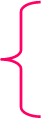 21Проект«О чем может рассказать школьная библиотека»      31Старинные и современные книги..  Напутствие читателю Р. СефаУстное     народное     творчество (11ч)Устное     народное     творчество (11ч)Устное     народное     творчество (11ч)Устное     народное     творчество (11ч)Устное     народное     творчество (11ч)Устное     народное     творчество (11ч)Устное     народное     творчество (11ч)Устное     народное     творчество (11ч)41Малые и большие жанры устного народного  творчества Русские народные песни. Образ деревьев в русских народных песнях. Рифма.     -выразительно читать произведение, вникать в смысл прочитанного.    анализировать их. понимать образ деревьев в народных песнях; сравнивать произведения раздела, развивать навыки правильного осознанного чтения текстаразличать виды УНТ; находить различия в потешках и прибаутках;   находить созвучные окончания в тексте.Учащиеся научатся характеризовать героев сказки; соотносить пословицу и сказочныйтекст; определять последовательность событий, составлять планНаучатся приводить примеры художественных произведений разной тематики.Научатся приводить примеры художественных произведений разной тематикиРегулятивные: выбирать действия в соответствии с поставленной задачей Познавательные: рефлексия способов и условий действий; смысловое чтение; выбирать вид чтения в зависимости от цели.Коммуникативные: проявлять активность во взаимодействии для решения коммуникат.  и познавательных задач, координировать и принимать различные позиции во взаимодействииУстойчивое следование в поведении социальным нормам,самооценка на основе критериев успешности учебной деятельности,принятие образа «хорошего ученика»;учебно-познавательный интерес к новому учебному материалу и способам решенияновой задачи; способность к самооценке на основе критерия успешной  деятельностиРазвитие этических чувств как регуляторов морального поведенияСпособность к самооценке на основе критерия успешности учебной деятельностиСпособность к самооценке на основе критерия успешности учебной деятельности.51Потешки и прибаутки – малые жанры устного народного творчества -выразительно читать произведение, вникать в смысл прочитанного.    анализировать их. понимать образ деревьев в народных песнях; сравнивать произведения раздела, развивать навыки правильного осознанного чтения текстаразличать виды УНТ; находить различия в потешках и прибаутках;   находить созвучные окончания в тексте.Учащиеся научатся характеризовать героев сказки; соотносить пословицу и сказочныйтекст; определять последовательность событий, составлять планНаучатся приводить примеры художественных произведений разной тематики.Научатся приводить примеры художественных произведений разной тематикиРегулятивные: выбирать действия в соответствии с поставленной задачей Познавательные: рефлексия способов и условий действий; смысловое чтение; выбирать вид чтения в зависимости от цели.Коммуникативные: проявлять активность во взаимодействии для решения коммуникат.  и познавательных задач, координировать и принимать различные позиции во взаимодействииУстойчивое следование в поведении социальным нормам,самооценка на основе критериев успешности учебной деятельности,принятие образа «хорошего ученика»;учебно-познавательный интерес к новому учебному материалу и способам решенияновой задачи; способность к самооценке на основе критерия успешной  деятельностиРазвитие этических чувств как регуляторов морального поведенияСпособность к самооценке на основе критерия успешности учебной деятельностиСпособность к самооценке на основе критерия успешности учебной деятельности.61Считалки, небылицы, загадки– малые жанры устного народного творчества.  -выразительно читать произведение, вникать в смысл прочитанного.    анализировать их. понимать образ деревьев в народных песнях; сравнивать произведения раздела, развивать навыки правильного осознанного чтения текстаразличать виды УНТ; находить различия в потешках и прибаутках;   находить созвучные окончания в тексте.Учащиеся научатся характеризовать героев сказки; соотносить пословицу и сказочныйтекст; определять последовательность событий, составлять планНаучатся приводить примеры художественных произведений разной тематики.Научатся приводить примеры художественных произведений разной тематикиРегулятивные: выбирать действия в соответствии с поставленной задачей Познавательные: рефлексия способов и условий действий; смысловое чтение; выбирать вид чтения в зависимости от цели.Коммуникативные: проявлять активность во взаимодействии для решения коммуникат.  и познавательных задач, координировать и принимать различные позиции во взаимодействииУстойчивое следование в поведении социальным нормам,самооценка на основе критериев успешности учебной деятельности,принятие образа «хорошего ученика»;учебно-познавательный интерес к новому учебному материалу и способам решенияновой задачи; способность к самооценке на основе критерия успешной  деятельностиРазвитие этических чувств как регуляторов морального поведенияСпособность к самооценке на основе критерия успешности учебной деятельностиСпособность к самооценке на основе критерия успешности учебной деятельности.61Считалки, небылицы, загадки– малые жанры устного народного творчества.  -выразительно читать произведение, вникать в смысл прочитанного.    анализировать их. понимать образ деревьев в народных песнях; сравнивать произведения раздела, развивать навыки правильного осознанного чтения текстаразличать виды УНТ; находить различия в потешках и прибаутках;   находить созвучные окончания в тексте.Учащиеся научатся характеризовать героев сказки; соотносить пословицу и сказочныйтекст; определять последовательность событий, составлять планНаучатся приводить примеры художественных произведений разной тематики.Научатся приводить примеры художественных произведений разной тематикиРегулятивные: выбирать действия в соответствии с поставленной задачей Познавательные: рефлексия способов и условий действий; смысловое чтение; выбирать вид чтения в зависимости от цели.Коммуникативные: проявлять активность во взаимодействии для решения коммуникат.  и познавательных задач, координировать и принимать различные позиции во взаимодействииУстойчивое следование в поведении социальным нормам,самооценка на основе критериев успешности учебной деятельности,принятие образа «хорошего ученика»;учебно-познавательный интерес к новому учебному материалу и способам решенияновой задачи; способность к самооценке на основе критерия успешной  деятельностиРазвитие этических чувств как регуляторов морального поведенияСпособность к самооценке на основе критерия успешности учебной деятельностиСпособность к самооценке на основе критерия успешности учебной деятельности.71Пословицы и поговорки. В.Даль – собиратель пословиц русского народа. Сочинение по пословице.  -выразительно читать произведение, вникать в смысл прочитанного.    анализировать их. понимать образ деревьев в народных песнях; сравнивать произведения раздела, развивать навыки правильного осознанного чтения текстаразличать виды УНТ; находить различия в потешках и прибаутках;   находить созвучные окончания в тексте.Учащиеся научатся характеризовать героев сказки; соотносить пословицу и сказочныйтекст; определять последовательность событий, составлять планНаучатся приводить примеры художественных произведений разной тематики.Научатся приводить примеры художественных произведений разной тематикиРегулятивные: выбирать действия в соответствии с поставленной задачей Познавательные: рефлексия способов и условий действий; смысловое чтение; выбирать вид чтения в зависимости от цели.Коммуникативные: проявлять активность во взаимодействии для решения коммуникат.  и познавательных задач, координировать и принимать различные позиции во взаимодействииУстойчивое следование в поведении социальным нормам,самооценка на основе критериев успешности учебной деятельности,принятие образа «хорошего ученика»;учебно-познавательный интерес к новому учебному материалу и способам решенияновой задачи; способность к самооценке на основе критерия успешной  деятельностиРазвитие этических чувств как регуляторов морального поведенияСпособность к самооценке на основе критерия успешности учебной деятельностиСпособность к самооценке на основе критерия успешности учебной деятельности.81Сказки. Ю.Мориц «Сказка по лесу идет» -выразительно читать произведение, вникать в смысл прочитанного.    анализировать их. понимать образ деревьев в народных песнях; сравнивать произведения раздела, развивать навыки правильного осознанного чтения текстаразличать виды УНТ; находить различия в потешках и прибаутках;   находить созвучные окончания в тексте.Учащиеся научатся характеризовать героев сказки; соотносить пословицу и сказочныйтекст; определять последовательность событий, составлять планНаучатся приводить примеры художественных произведений разной тематики.Научатся приводить примеры художественных произведений разной тематикиРегулятивные: выбирать действия в соответствии с поставленной задачей Познавательные: рефлексия способов и условий действий; смысловое чтение; выбирать вид чтения в зависимости от цели.Коммуникативные: проявлять активность во взаимодействии для решения коммуникат.  и познавательных задач, координировать и принимать различные позиции во взаимодействииУстойчивое следование в поведении социальным нормам,самооценка на основе критериев успешности учебной деятельности,принятие образа «хорошего ученика»;учебно-познавательный интерес к новому учебному материалу и способам решенияновой задачи; способность к самооценке на основе критерия успешной  деятельностиРазвитие этических чувств как регуляторов морального поведенияСпособность к самооценке на основе критерия успешности учебной деятельностиСпособность к самооценке на основе критерия успешности учебной деятельности.91Русская народная сказка «Петушок и бобовое зернышко» -выразительно читать произведение, вникать в смысл прочитанного.    анализировать их. понимать образ деревьев в народных песнях; сравнивать произведения раздела, развивать навыки правильного осознанного чтения текстаразличать виды УНТ; находить различия в потешках и прибаутках;   находить созвучные окончания в тексте.Учащиеся научатся характеризовать героев сказки; соотносить пословицу и сказочныйтекст; определять последовательность событий, составлять планНаучатся приводить примеры художественных произведений разной тематики.Научатся приводить примеры художественных произведений разной тематикиРегулятивные: выбирать действия в соответствии с поставленной задачей Познавательные: рефлексия способов и условий действий; смысловое чтение; выбирать вид чтения в зависимости от цели.Коммуникативные: проявлять активность во взаимодействии для решения коммуникат.  и познавательных задач, координировать и принимать различные позиции во взаимодействииУстойчивое следование в поведении социальным нормам,самооценка на основе критериев успешности учебной деятельности,принятие образа «хорошего ученика»;учебно-познавательный интерес к новому учебному материалу и способам решенияновой задачи; способность к самооценке на основе критерия успешной  деятельностиРазвитие этических чувств как регуляторов морального поведенияСпособность к самооценке на основе критерия успешности учебной деятельностиСпособность к самооценке на основе критерия успешности учебной деятельности.101Русская народная сказка «У страха глаза велики»  -выразительно читать произведение, вникать в смысл прочитанного.    анализировать их. понимать образ деревьев в народных песнях; сравнивать произведения раздела, развивать навыки правильного осознанного чтения текстаразличать виды УНТ; находить различия в потешках и прибаутках;   находить созвучные окончания в тексте.Учащиеся научатся характеризовать героев сказки; соотносить пословицу и сказочныйтекст; определять последовательность событий, составлять планНаучатся приводить примеры художественных произведений разной тематики.Научатся приводить примеры художественных произведений разной тематикиРегулятивные: выбирать действия в соответствии с поставленной задачей Познавательные: рефлексия способов и условий действий; смысловое чтение; выбирать вид чтения в зависимости от цели.Коммуникативные: проявлять активность во взаимодействии для решения коммуникат.  и познавательных задач, координировать и принимать различные позиции во взаимодействииУстойчивое следование в поведении социальным нормам,самооценка на основе критериев успешности учебной деятельности,принятие образа «хорошего ученика»;учебно-познавательный интерес к новому учебному материалу и способам решенияновой задачи; способность к самооценке на основе критерия успешной  деятельностиРазвитие этических чувств как регуляторов морального поведенияСпособность к самооценке на основе критерия успешности учебной деятельностиСпособность к самооценке на основе критерия успешности учебной деятельности.111Русская народная сказка  «Лиса и тетерев»       Русская народная сказка «Лиса и журавль»     -выразительно читать произведение, вникать в смысл прочитанного.    анализировать их. понимать образ деревьев в народных песнях; сравнивать произведения раздела, развивать навыки правильного осознанного чтения текстаразличать виды УНТ; находить различия в потешках и прибаутках;   находить созвучные окончания в тексте.Учащиеся научатся характеризовать героев сказки; соотносить пословицу и сказочныйтекст; определять последовательность событий, составлять планНаучатся приводить примеры художественных произведений разной тематики.Научатся приводить примеры художественных произведений разной тематикиРегулятивные: выбирать действия в соответствии с поставленной задачей Познавательные: рефлексия способов и условий действий; смысловое чтение; выбирать вид чтения в зависимости от цели.Коммуникативные: проявлять активность во взаимодействии для решения коммуникат.  и познавательных задач, координировать и принимать различные позиции во взаимодействииУстойчивое следование в поведении социальным нормам,самооценка на основе критериев успешности учебной деятельности,принятие образа «хорошего ученика»;учебно-познавательный интерес к новому учебному материалу и способам решенияновой задачи; способность к самооценке на основе критерия успешной  деятельностиРазвитие этических чувств как регуляторов морального поведенияСпособность к самооценке на основе критерия успешности учебной деятельностиСпособность к самооценке на основе критерия успешности учебной деятельности.111Русская народная сказка  «Лиса и тетерев»       Русская народная сказка «Лиса и журавль»     -выразительно читать произведение, вникать в смысл прочитанного.    анализировать их. понимать образ деревьев в народных песнях; сравнивать произведения раздела, развивать навыки правильного осознанного чтения текстаразличать виды УНТ; находить различия в потешках и прибаутках;   находить созвучные окончания в тексте.Учащиеся научатся характеризовать героев сказки; соотносить пословицу и сказочныйтекст; определять последовательность событий, составлять планНаучатся приводить примеры художественных произведений разной тематики.Научатся приводить примеры художественных произведений разной тематикиРегулятивные: выбирать действия в соответствии с поставленной задачей Познавательные: рефлексия способов и условий действий; смысловое чтение; выбирать вид чтения в зависимости от цели.Коммуникативные: проявлять активность во взаимодействии для решения коммуникат.  и познавательных задач, координировать и принимать различные позиции во взаимодействииУстойчивое следование в поведении социальным нормам,самооценка на основе критериев успешности учебной деятельности,принятие образа «хорошего ученика»;учебно-познавательный интерес к новому учебному материалу и способам решенияновой задачи; способность к самооценке на основе критерия успешной  деятельностиРазвитие этических чувств как регуляторов морального поведенияСпособность к самооценке на основе критерия успешности учебной деятельностиСпособность к самооценке на основе критерия успешности учебной деятельности.121Русская народная сказка  «Каша из топора»      -выразительно читать произведение, вникать в смысл прочитанного.    анализировать их. понимать образ деревьев в народных песнях; сравнивать произведения раздела, развивать навыки правильного осознанного чтения текстаразличать виды УНТ; находить различия в потешках и прибаутках;   находить созвучные окончания в тексте.Учащиеся научатся характеризовать героев сказки; соотносить пословицу и сказочныйтекст; определять последовательность событий, составлять планНаучатся приводить примеры художественных произведений разной тематики.Научатся приводить примеры художественных произведений разной тематикиРегулятивные: выбирать действия в соответствии с поставленной задачей Познавательные: рефлексия способов и условий действий; смысловое чтение; выбирать вид чтения в зависимости от цели.Коммуникативные: проявлять активность во взаимодействии для решения коммуникат.  и познавательных задач, координировать и принимать различные позиции во взаимодействииУстойчивое следование в поведении социальным нормам,самооценка на основе критериев успешности учебной деятельности,принятие образа «хорошего ученика»;учебно-познавательный интерес к новому учебному материалу и способам решенияновой задачи; способность к самооценке на основе критерия успешной  деятельностиРазвитие этических чувств как регуляторов морального поведенияСпособность к самооценке на основе критерия успешности учебной деятельностиСпособность к самооценке на основе критерия успешности учебной деятельности.131Русская народная сказка «Гуси-лебеди»А. Шибаев «Вспомни сказку»        -выразительно читать произведение, вникать в смысл прочитанного.    анализировать их. понимать образ деревьев в народных песнях; сравнивать произведения раздела, развивать навыки правильного осознанного чтения текстаразличать виды УНТ; находить различия в потешках и прибаутках;   находить созвучные окончания в тексте.Учащиеся научатся характеризовать героев сказки; соотносить пословицу и сказочныйтекст; определять последовательность событий, составлять планНаучатся приводить примеры художественных произведений разной тематики.Научатся приводить примеры художественных произведений разной тематикиРегулятивные: выбирать действия в соответствии с поставленной задачей Познавательные: рефлексия способов и условий действий; смысловое чтение; выбирать вид чтения в зависимости от цели.Коммуникативные: проявлять активность во взаимодействии для решения коммуникат.  и познавательных задач, координировать и принимать различные позиции во взаимодействииУстойчивое следование в поведении социальным нормам,самооценка на основе критериев успешности учебной деятельности,принятие образа «хорошего ученика»;учебно-познавательный интерес к новому учебному материалу и способам решенияновой задачи; способность к самооценке на основе критерия успешной  деятельностиРазвитие этических чувств как регуляторов морального поведенияСпособность к самооценке на основе критерия успешности учебной деятельностиСпособность к самооценке на основе критерия успешности учебной деятельности.141Проверим себя и оценим достижения по разделу «Устное народное творчество»-выразительно читать произведение, вникать в смысл прочитанного.    анализировать их. понимать образ деревьев в народных песнях; сравнивать произведения раздела, развивать навыки правильного осознанного чтения текстаразличать виды УНТ; находить различия в потешках и прибаутках;   находить созвучные окончания в тексте.Учащиеся научатся характеризовать героев сказки; соотносить пословицу и сказочныйтекст; определять последовательность событий, составлять планНаучатся приводить примеры художественных произведений разной тематики.Научатся приводить примеры художественных произведений разной тематикиРегулятивные: выбирать действия в соответствии с поставленной задачей Познавательные: рефлексия способов и условий действий; смысловое чтение; выбирать вид чтения в зависимости от цели.Коммуникативные: проявлять активность во взаимодействии для решения коммуникат.  и познавательных задач, координировать и принимать различные позиции во взаимодействииУстойчивое следование в поведении социальным нормам,самооценка на основе критериев успешности учебной деятельности,принятие образа «хорошего ученика»;учебно-познавательный интерес к новому учебному материалу и способам решенияновой задачи; способность к самооценке на основе критерия успешной  деятельностиРазвитие этических чувств как регуляторов морального поведенияСпособность к самооценке на основе критерия успешности учебной деятельностиСпособность к самооценке на основе критерия успешности учебной деятельности.Люблю     природу     русскую.     Осень. (7 ч.)Люблю     природу     русскую.     Осень. (7 ч.)Люблю     природу     русскую.     Осень. (7 ч.)Люблю     природу     русскую.     Осень. (7 ч.)Люблю     природу     русскую.     Осень. (7 ч.)Люблю     природу     русскую.     Осень. (7 ч.)Люблю     природу     русскую.     Осень. (7 ч.)Люблю     природу     русскую.     Осень. (7 ч.)151Картины осенней природы. Осенние загадки. Научатся прогнозировать содержание раздела; видеть образ осени в загадках, соотносить загадки и отгадки.Учащиеся научатся читать стихотворение, передавая с помощью интонации настроение поэта; различать стихотворный и прозаический тексты; наблюдать за жизнью слов в художественном тексте, объяснять интересные выражения в лирическом тексте; слушать звуки осени; соотносить стихи и музыкальные произведенияНаучатся описывать поэтический образ осени в стихах, нализировать поэтическое изображение осени в стихах; определять тему и главную мысль произведения;читать стихи наизустьРегулятивные УУД:-принимать и сохранять учебную задачу;-учитывать выделенные учителем ориентиры действия в новом учебном материале;Познавательные УУД:-осуществлять анализ объектов с выделением существенных и несущественных признаков;-учиться основам смыслового чтения поэтического текста, выделять существенную информацию; осуществлятьанализ объектов с выделением существенных и несущественных признаков; декламировать произведения;Коммуникативные УУД:-учитывать разные мнения; строить понятные для партнёра высказываниязадавать вопросы;-контролировать свои действия и действия партнёраУчебно-познавательный интерес к новому учебному материалу и способам решения новой частной задачи; формирование  чувства прекрасного.Способность к самооценке на основе критерия успешностиучебной  деятельности151Ф.Тютчев «Есть в осени  первоначальной…». Научатся прогнозировать содержание раздела; видеть образ осени в загадках, соотносить загадки и отгадки.Учащиеся научатся читать стихотворение, передавая с помощью интонации настроение поэта; различать стихотворный и прозаический тексты; наблюдать за жизнью слов в художественном тексте, объяснять интересные выражения в лирическом тексте; слушать звуки осени; соотносить стихи и музыкальные произведенияНаучатся описывать поэтический образ осени в стихах, нализировать поэтическое изображение осени в стихах; определять тему и главную мысль произведения;читать стихи наизустьРегулятивные УУД:-принимать и сохранять учебную задачу;-учитывать выделенные учителем ориентиры действия в новом учебном материале;Познавательные УУД:-осуществлять анализ объектов с выделением существенных и несущественных признаков;-учиться основам смыслового чтения поэтического текста, выделять существенную информацию; осуществлятьанализ объектов с выделением существенных и несущественных признаков; декламировать произведения;Коммуникативные УУД:-учитывать разные мнения; строить понятные для партнёра высказываниязадавать вопросы;-контролировать свои действия и действия партнёраУчебно-познавательный интерес к новому учебному материалу и способам решения новой частной задачи; формирование  чувства прекрасного.Способность к самооценке на основе критерия успешностиучебной  деятельности161 К.Бальмонт «Поспевает брусника…», А.Плещеев «Осень наступила…».Научатся прогнозировать содержание раздела; видеть образ осени в загадках, соотносить загадки и отгадки.Учащиеся научатся читать стихотворение, передавая с помощью интонации настроение поэта; различать стихотворный и прозаический тексты; наблюдать за жизнью слов в художественном тексте, объяснять интересные выражения в лирическом тексте; слушать звуки осени; соотносить стихи и музыкальные произведенияНаучатся описывать поэтический образ осени в стихах, нализировать поэтическое изображение осени в стихах; определять тему и главную мысль произведения;читать стихи наизустьРегулятивные УУД:-принимать и сохранять учебную задачу;-учитывать выделенные учителем ориентиры действия в новом учебном материале;Познавательные УУД:-осуществлять анализ объектов с выделением существенных и несущественных признаков;-учиться основам смыслового чтения поэтического текста, выделять существенную информацию; осуществлятьанализ объектов с выделением существенных и несущественных признаков; декламировать произведения;Коммуникативные УУД:-учитывать разные мнения; строить понятные для партнёра высказываниязадавать вопросы;-контролировать свои действия и действия партнёраУчебно-познавательный интерес к новому учебному материалу и способам решения новой частной задачи; формирование  чувства прекрасного.Способность к самооценке на основе критерия успешностиучебной  деятельности171 А.Фет «Ласточки пропали…»Научатся прогнозировать содержание раздела; видеть образ осени в загадках, соотносить загадки и отгадки.Учащиеся научатся читать стихотворение, передавая с помощью интонации настроение поэта; различать стихотворный и прозаический тексты; наблюдать за жизнью слов в художественном тексте, объяснять интересные выражения в лирическом тексте; слушать звуки осени; соотносить стихи и музыкальные произведенияНаучатся описывать поэтический образ осени в стихах, нализировать поэтическое изображение осени в стихах; определять тему и главную мысль произведения;читать стихи наизустьРегулятивные УУД:-принимать и сохранять учебную задачу;-учитывать выделенные учителем ориентиры действия в новом учебном материале;Познавательные УУД:-осуществлять анализ объектов с выделением существенных и несущественных признаков;-учиться основам смыслового чтения поэтического текста, выделять существенную информацию; осуществлятьанализ объектов с выделением существенных и несущественных признаков; декламировать произведения;Коммуникативные УУД:-учитывать разные мнения; строить понятные для партнёра высказываниязадавать вопросы;-контролировать свои действия и действия партнёраУчебно-познавательный интерес к новому учебному материалу и способам решения новой частной задачи; формирование  чувства прекрасного.Способность к самооценке на основе критерия успешностиучебной  деятельности181«Осенние листья» - тема для поэтовНаучатся прогнозировать содержание раздела; видеть образ осени в загадках, соотносить загадки и отгадки.Учащиеся научатся читать стихотворение, передавая с помощью интонации настроение поэта; различать стихотворный и прозаический тексты; наблюдать за жизнью слов в художественном тексте, объяснять интересные выражения в лирическом тексте; слушать звуки осени; соотносить стихи и музыкальные произведенияНаучатся описывать поэтический образ осени в стихах, нализировать поэтическое изображение осени в стихах; определять тему и главную мысль произведения;читать стихи наизустьРегулятивные УУД:-принимать и сохранять учебную задачу;-учитывать выделенные учителем ориентиры действия в новом учебном материале;Познавательные УУД:-осуществлять анализ объектов с выделением существенных и несущественных признаков;-учиться основам смыслового чтения поэтического текста, выделять существенную информацию; осуществлятьанализ объектов с выделением существенных и несущественных признаков; декламировать произведения;Коммуникативные УУД:-учитывать разные мнения; строить понятные для партнёра высказываниязадавать вопросы;-контролировать свои действия и действия партнёраУчебно-познавательный интерес к новому учебному материалу и способам решения новой частной задачи; формирование  чувства прекрасного.Способность к самооценке на основе критерия успешностиучебной  деятельности191 В.Берестов «Хитрые грибы».   «Грибы» Научатся прогнозировать содержание раздела; видеть образ осени в загадках, соотносить загадки и отгадки.Учащиеся научатся читать стихотворение, передавая с помощью интонации настроение поэта; различать стихотворный и прозаический тексты; наблюдать за жизнью слов в художественном тексте, объяснять интересные выражения в лирическом тексте; слушать звуки осени; соотносить стихи и музыкальные произведенияНаучатся описывать поэтический образ осени в стихах, нализировать поэтическое изображение осени в стихах; определять тему и главную мысль произведения;читать стихи наизустьРегулятивные УУД:-принимать и сохранять учебную задачу;-учитывать выделенные учителем ориентиры действия в новом учебном материале;Познавательные УУД:-осуществлять анализ объектов с выделением существенных и несущественных признаков;-учиться основам смыслового чтения поэтического текста, выделять существенную информацию; осуществлятьанализ объектов с выделением существенных и несущественных признаков; декламировать произведения;Коммуникативные УУД:-учитывать разные мнения; строить понятные для партнёра высказываниязадавать вопросы;-контролировать свои действия и действия партнёраУчебно-познавательный интерес к новому учебному материалу и способам решения новой частной задачи; формирование  чувства прекрасного.Способность к самооценке на основе критерия успешностиучебной  деятельности201 «Осеннее утро» М.Пришвин Научатся прогнозировать содержание раздела; видеть образ осени в загадках, соотносить загадки и отгадки.Учащиеся научатся читать стихотворение, передавая с помощью интонации настроение поэта; различать стихотворный и прозаический тексты; наблюдать за жизнью слов в художественном тексте, объяснять интересные выражения в лирическом тексте; слушать звуки осени; соотносить стихи и музыкальные произведенияНаучатся описывать поэтический образ осени в стихах, нализировать поэтическое изображение осени в стихах; определять тему и главную мысль произведения;читать стихи наизустьРегулятивные УУД:-принимать и сохранять учебную задачу;-учитывать выделенные учителем ориентиры действия в новом учебном материале;Познавательные УУД:-осуществлять анализ объектов с выделением существенных и несущественных признаков;-учиться основам смыслового чтения поэтического текста, выделять существенную информацию; осуществлятьанализ объектов с выделением существенных и несущественных признаков; декламировать произведения;Коммуникативные УУД:-учитывать разные мнения; строить понятные для партнёра высказываниязадавать вопросы;-контролировать свои действия и действия партнёраУчебно-познавательный интерес к новому учебному материалу и способам решения новой частной задачи; формирование  чувства прекрасного.Способность к самооценке на основе критерия успешностиучебной  деятельности211Проверим себя и оценим свои достижения по разделу «Люблю природу русскую» Научатся прогнозировать содержание раздела; видеть образ осени в загадках, соотносить загадки и отгадки.Учащиеся научатся читать стихотворение, передавая с помощью интонации настроение поэта; различать стихотворный и прозаический тексты; наблюдать за жизнью слов в художественном тексте, объяснять интересные выражения в лирическом тексте; слушать звуки осени; соотносить стихи и музыкальные произведенияНаучатся описывать поэтический образ осени в стихах, нализировать поэтическое изображение осени в стихах; определять тему и главную мысль произведения;читать стихи наизустьРегулятивные УУД:-принимать и сохранять учебную задачу;-учитывать выделенные учителем ориентиры действия в новом учебном материале;Познавательные УУД:-осуществлять анализ объектов с выделением существенных и несущественных признаков;-учиться основам смыслового чтения поэтического текста, выделять существенную информацию; осуществлятьанализ объектов с выделением существенных и несущественных признаков; декламировать произведения;Коммуникативные УУД:-учитывать разные мнения; строить понятные для партнёра высказываниязадавать вопросы;-контролировать свои действия и действия партнёраУчебно-познавательный интерес к новому учебному материалу и способам решения новой частной задачи; формирование  чувства прекрасного.Способность к самооценке на основе критерия успешностиучебной  деятельностиРусские     писатели  (11ч)Русские     писатели  (11ч)Русские     писатели  (11ч)Русские     писатели  (11ч)Русские     писатели  (11ч)Русские     писатели  (11ч)Русские     писатели  (11ч)Русские     писатели  (11ч)221 А.С.Пушкин – великий русский писательА.С.Пушкин Вступление к поэме «Руслан и Людмила». Сказочные чудеса.Научатся наблюдать за рифмой и ритмом стихотворного текста; находить средства художественной выразительности; объяснять выражения в лирическом тексте; иллюстрировать стихотворение.Научатся читать лирические произведения и чувствовать выраженное в них настроение; находить средства художественной выразительности (эпитеты, сравнение, олицетворение)Научатся прогнозировать содержание сказки; называть волшебные события и предметы в сказках; участвовать в обсуждении; характеризовать героев сказки.Научатся отличать басню от стихотворения, сравнивать басню и сказку, видеть структуру басни; понимать нравственный смысл басен, характер героев, соотносить смысл басни и пословицы.Научатся воспринимать на слух художественные произведения; соотносить смысл пословицы и прозаического произведения; пересказывать  текст подробно, выборочно; Регулятивные УУД:-Принимать и сохранять учебную задачу; адекватно восприниматьоценку учителя;Познавательные УУД:-учиться основам смыслового чтения поэтического ,прозаического текстов, выделять существенную информацию; осуществлять анализ объектов с выделением существенных и несущественных признаков;-устанавливать причинно-следственные связи; строить логическую цепочку рассужденийобобщать, т.е. осуществлять генерализацию и выведение общности для целого ряда или класса единичных объектов на основе выделения сущностной связи;Коммуникативные УУД:-строить понятные для партнёра высказывания-задавать вопросы;-контролировать свои-формулировать собственное мнение и позицию;-контролировать свои действия и действия партнёра.Ориентация на понимание причин успеха в учебнойдеятельности; способность к самооценке.Учебно-познавательный интерес к новому учебному материалуОриентация в нравственном содержании поступков.221 А.С.Пушкин – великий русский писательА.С.Пушкин Вступление к поэме «Руслан и Людмила». Сказочные чудеса.Научатся наблюдать за рифмой и ритмом стихотворного текста; находить средства художественной выразительности; объяснять выражения в лирическом тексте; иллюстрировать стихотворение.Научатся читать лирические произведения и чувствовать выраженное в них настроение; находить средства художественной выразительности (эпитеты, сравнение, олицетворение)Научатся прогнозировать содержание сказки; называть волшебные события и предметы в сказках; участвовать в обсуждении; характеризовать героев сказки.Научатся отличать басню от стихотворения, сравнивать басню и сказку, видеть структуру басни; понимать нравственный смысл басен, характер героев, соотносить смысл басни и пословицы.Научатся воспринимать на слух художественные произведения; соотносить смысл пословицы и прозаического произведения; пересказывать  текст подробно, выборочно; Регулятивные УУД:-Принимать и сохранять учебную задачу; адекватно восприниматьоценку учителя;Познавательные УУД:-учиться основам смыслового чтения поэтического ,прозаического текстов, выделять существенную информацию; осуществлять анализ объектов с выделением существенных и несущественных признаков;-устанавливать причинно-следственные связи; строить логическую цепочку рассужденийобобщать, т.е. осуществлять генерализацию и выведение общности для целого ряда или класса единичных объектов на основе выделения сущностной связи;Коммуникативные УУД:-строить понятные для партнёра высказывания-задавать вопросы;-контролировать свои-формулировать собственное мнение и позицию;-контролировать свои действия и действия партнёра.Ориентация на понимание причин успеха в учебнойдеятельности; способность к самооценке.Учебно-познавательный интерес к новому учебному материалуОриентация в нравственном содержании поступков.231 А.С.Пушкин «Вот север, тучи нагоняя…», «Зима! Крестьянин торжествуя…». Эпитет. Сравнение. Олицетворение.Научатся наблюдать за рифмой и ритмом стихотворного текста; находить средства художественной выразительности; объяснять выражения в лирическом тексте; иллюстрировать стихотворение.Научатся читать лирические произведения и чувствовать выраженное в них настроение; находить средства художественной выразительности (эпитеты, сравнение, олицетворение)Научатся прогнозировать содержание сказки; называть волшебные события и предметы в сказках; участвовать в обсуждении; характеризовать героев сказки.Научатся отличать басню от стихотворения, сравнивать басню и сказку, видеть структуру басни; понимать нравственный смысл басен, характер героев, соотносить смысл басни и пословицы.Научатся воспринимать на слух художественные произведения; соотносить смысл пословицы и прозаического произведения; пересказывать  текст подробно, выборочно; Регулятивные УУД:-Принимать и сохранять учебную задачу; адекватно восприниматьоценку учителя;Познавательные УУД:-учиться основам смыслового чтения поэтического ,прозаического текстов, выделять существенную информацию; осуществлять анализ объектов с выделением существенных и несущественных признаков;-устанавливать причинно-следственные связи; строить логическую цепочку рассужденийобобщать, т.е. осуществлять генерализацию и выведение общности для целого ряда или класса единичных объектов на основе выделения сущностной связи;Коммуникативные УУД:-строить понятные для партнёра высказывания-задавать вопросы;-контролировать свои-формулировать собственное мнение и позицию;-контролировать свои действия и действия партнёра.Ориентация на понимание причин успеха в учебнойдеятельности; способность к самооценке.Учебно-познавательный интерес к новому учебному материалуОриентация в нравственном содержании поступков.24-263А.С.Пушкин «Сказка о рыбаке и рыбке»Сравнение литературной и народной сказок. Картины моря в сказке. Характеристика героев произведенияНаучатся наблюдать за рифмой и ритмом стихотворного текста; находить средства художественной выразительности; объяснять выражения в лирическом тексте; иллюстрировать стихотворение.Научатся читать лирические произведения и чувствовать выраженное в них настроение; находить средства художественной выразительности (эпитеты, сравнение, олицетворение)Научатся прогнозировать содержание сказки; называть волшебные события и предметы в сказках; участвовать в обсуждении; характеризовать героев сказки.Научатся отличать басню от стихотворения, сравнивать басню и сказку, видеть структуру басни; понимать нравственный смысл басен, характер героев, соотносить смысл басни и пословицы.Научатся воспринимать на слух художественные произведения; соотносить смысл пословицы и прозаического произведения; пересказывать  текст подробно, выборочно; Регулятивные УУД:-Принимать и сохранять учебную задачу; адекватно восприниматьоценку учителя;Познавательные УУД:-учиться основам смыслового чтения поэтического ,прозаического текстов, выделять существенную информацию; осуществлять анализ объектов с выделением существенных и несущественных признаков;-устанавливать причинно-следственные связи; строить логическую цепочку рассужденийобобщать, т.е. осуществлять генерализацию и выведение общности для целого ряда или класса единичных объектов на основе выделения сущностной связи;Коммуникативные УУД:-строить понятные для партнёра высказывания-задавать вопросы;-контролировать свои-формулировать собственное мнение и позицию;-контролировать свои действия и действия партнёра.Ориентация на понимание причин успеха в учебнойдеятельности; способность к самооценке.Учебно-познавательный интерес к новому учебному материалуОриентация в нравственном содержании поступков.271И.А.Крылов «Лебедь, Рак и Щука» Структура басниНравственный смысл басни. Сравнение басни и сказки.  .Научатся наблюдать за рифмой и ритмом стихотворного текста; находить средства художественной выразительности; объяснять выражения в лирическом тексте; иллюстрировать стихотворение.Научатся читать лирические произведения и чувствовать выраженное в них настроение; находить средства художественной выразительности (эпитеты, сравнение, олицетворение)Научатся прогнозировать содержание сказки; называть волшебные события и предметы в сказках; участвовать в обсуждении; характеризовать героев сказки.Научатся отличать басню от стихотворения, сравнивать басню и сказку, видеть структуру басни; понимать нравственный смысл басен, характер героев, соотносить смысл басни и пословицы.Научатся воспринимать на слух художественные произведения; соотносить смысл пословицы и прозаического произведения; пересказывать  текст подробно, выборочно; Регулятивные УУД:-Принимать и сохранять учебную задачу; адекватно восприниматьоценку учителя;Познавательные УУД:-учиться основам смыслового чтения поэтического ,прозаического текстов, выделять существенную информацию; осуществлять анализ объектов с выделением существенных и несущественных признаков;-устанавливать причинно-следственные связи; строить логическую цепочку рассужденийобобщать, т.е. осуществлять генерализацию и выведение общности для целого ряда или класса единичных объектов на основе выделения сущностной связи;Коммуникативные УУД:-строить понятные для партнёра высказывания-задавать вопросы;-контролировать свои-формулировать собственное мнение и позицию;-контролировать свои действия и действия партнёра.Ориентация на понимание причин успеха в учебнойдеятельности; способность к самооценке.Учебно-познавательный интерес к новому учебному материалуОриентация в нравственном содержании поступков.281И.А.Крылов «Стрекоза и Муравей»  Характеристика героев басни.Соотнесение смысла басни с пословицейНаучатся наблюдать за рифмой и ритмом стихотворного текста; находить средства художественной выразительности; объяснять выражения в лирическом тексте; иллюстрировать стихотворение.Научатся читать лирические произведения и чувствовать выраженное в них настроение; находить средства художественной выразительности (эпитеты, сравнение, олицетворение)Научатся прогнозировать содержание сказки; называть волшебные события и предметы в сказках; участвовать в обсуждении; характеризовать героев сказки.Научатся отличать басню от стихотворения, сравнивать басню и сказку, видеть структуру басни; понимать нравственный смысл басен, характер героев, соотносить смысл басни и пословицы.Научатся воспринимать на слух художественные произведения; соотносить смысл пословицы и прозаического произведения; пересказывать  текст подробно, выборочно; Регулятивные УУД:-Принимать и сохранять учебную задачу; адекватно восприниматьоценку учителя;Познавательные УУД:-учиться основам смыслового чтения поэтического ,прозаического текстов, выделять существенную информацию; осуществлять анализ объектов с выделением существенных и несущественных признаков;-устанавливать причинно-следственные связи; строить логическую цепочку рассужденийобобщать, т.е. осуществлять генерализацию и выведение общности для целого ряда или класса единичных объектов на основе выделения сущностной связи;Коммуникативные УУД:-строить понятные для партнёра высказывания-задавать вопросы;-контролировать свои-формулировать собственное мнение и позицию;-контролировать свои действия и действия партнёра.Ориентация на понимание причин успеха в учебнойдеятельности; способность к самооценке.Учебно-познавательный интерес к новому учебному материалуОриентация в нравственном содержании поступков.291Л.Н.Толстой «Старый дед и внучек»Нравственный смысл басни.Соотнесение смысла басни с пословицей.Научатся наблюдать за рифмой и ритмом стихотворного текста; находить средства художественной выразительности; объяснять выражения в лирическом тексте; иллюстрировать стихотворение.Научатся читать лирические произведения и чувствовать выраженное в них настроение; находить средства художественной выразительности (эпитеты, сравнение, олицетворение)Научатся прогнозировать содержание сказки; называть волшебные события и предметы в сказках; участвовать в обсуждении; характеризовать героев сказки.Научатся отличать басню от стихотворения, сравнивать басню и сказку, видеть структуру басни; понимать нравственный смысл басен, характер героев, соотносить смысл басни и пословицы.Научатся воспринимать на слух художественные произведения; соотносить смысл пословицы и прозаического произведения; пересказывать  текст подробно, выборочно; Регулятивные УУД:-Принимать и сохранять учебную задачу; адекватно восприниматьоценку учителя;Познавательные УУД:-учиться основам смыслового чтения поэтического ,прозаического текстов, выделять существенную информацию; осуществлять анализ объектов с выделением существенных и несущественных признаков;-устанавливать причинно-следственные связи; строить логическую цепочку рассужденийобобщать, т.е. осуществлять генерализацию и выведение общности для целого ряда или класса единичных объектов на основе выделения сущностной связи;Коммуникативные УУД:-строить понятные для партнёра высказывания-задавать вопросы;-контролировать свои-формулировать собственное мнение и позицию;-контролировать свои действия и действия партнёра.Ориентация на понимание причин успеха в учебнойдеятельности; способность к самооценке.Учебно-познавательный интерес к новому учебному материалуОриентация в нравственном содержании поступков.301Л.Н.Толстой «Филипок»Характеристика героев произведения.Подробный пересказ.Научатся наблюдать за рифмой и ритмом стихотворного текста; находить средства художественной выразительности; объяснять выражения в лирическом тексте; иллюстрировать стихотворение.Научатся читать лирические произведения и чувствовать выраженное в них настроение; находить средства художественной выразительности (эпитеты, сравнение, олицетворение)Научатся прогнозировать содержание сказки; называть волшебные события и предметы в сказках; участвовать в обсуждении; характеризовать героев сказки.Научатся отличать басню от стихотворения, сравнивать басню и сказку, видеть структуру басни; понимать нравственный смысл басен, характер героев, соотносить смысл басни и пословицы.Научатся воспринимать на слух художественные произведения; соотносить смысл пословицы и прозаического произведения; пересказывать  текст подробно, выборочно; Регулятивные УУД:-Принимать и сохранять учебную задачу; адекватно восприниматьоценку учителя;Познавательные УУД:-учиться основам смыслового чтения поэтического ,прозаического текстов, выделять существенную информацию; осуществлять анализ объектов с выделением существенных и несущественных признаков;-устанавливать причинно-следственные связи; строить логическую цепочку рассужденийобобщать, т.е. осуществлять генерализацию и выведение общности для целого ряда или класса единичных объектов на основе выделения сущностной связи;Коммуникативные УУД:-строить понятные для партнёра высказывания-задавать вопросы;-контролировать свои-формулировать собственное мнение и позицию;-контролировать свои действия и действия партнёра.Ориентация на понимание причин успеха в учебнойдеятельности; способность к самооценке.Учебно-познавательный интерес к новому учебному материалуОриентация в нравственном содержании поступков.311Л.Н.Толстой «Правда всего дороже».Нравственный смысл произведенияЛ.Н.Толстой «Котёнок»Характеристика героев произведения.Подробный пересказНаучатся наблюдать за рифмой и ритмом стихотворного текста; находить средства художественной выразительности; объяснять выражения в лирическом тексте; иллюстрировать стихотворение.Научатся читать лирические произведения и чувствовать выраженное в них настроение; находить средства художественной выразительности (эпитеты, сравнение, олицетворение)Научатся прогнозировать содержание сказки; называть волшебные события и предметы в сказках; участвовать в обсуждении; характеризовать героев сказки.Научатся отличать басню от стихотворения, сравнивать басню и сказку, видеть структуру басни; понимать нравственный смысл басен, характер героев, соотносить смысл басни и пословицы.Научатся воспринимать на слух художественные произведения; соотносить смысл пословицы и прозаического произведения; пересказывать  текст подробно, выборочно; Регулятивные УУД:-Принимать и сохранять учебную задачу; адекватно восприниматьоценку учителя;Познавательные УУД:-учиться основам смыслового чтения поэтического ,прозаического текстов, выделять существенную информацию; осуществлять анализ объектов с выделением существенных и несущественных признаков;-устанавливать причинно-следственные связи; строить логическую цепочку рассужденийобобщать, т.е. осуществлять генерализацию и выведение общности для целого ряда или класса единичных объектов на основе выделения сущностной связи;Коммуникативные УУД:-строить понятные для партнёра высказывания-задавать вопросы;-контролировать свои-формулировать собственное мнение и позицию;-контролировать свои действия и действия партнёра.Ориентация на понимание причин успеха в учебнойдеятельности; способность к самооценке.Учебно-познавательный интерес к новому учебному материалуОриентация в нравственном содержании поступков.311Л.Н.Толстой «Правда всего дороже».Нравственный смысл произведенияЛ.Н.Толстой «Котёнок»Характеристика героев произведения.Подробный пересказНаучатся наблюдать за рифмой и ритмом стихотворного текста; находить средства художественной выразительности; объяснять выражения в лирическом тексте; иллюстрировать стихотворение.Научатся читать лирические произведения и чувствовать выраженное в них настроение; находить средства художественной выразительности (эпитеты, сравнение, олицетворение)Научатся прогнозировать содержание сказки; называть волшебные события и предметы в сказках; участвовать в обсуждении; характеризовать героев сказки.Научатся отличать басню от стихотворения, сравнивать басню и сказку, видеть структуру басни; понимать нравственный смысл басен, характер героев, соотносить смысл басни и пословицы.Научатся воспринимать на слух художественные произведения; соотносить смысл пословицы и прозаического произведения; пересказывать  текст подробно, выборочно; Регулятивные УУД:-Принимать и сохранять учебную задачу; адекватно восприниматьоценку учителя;Познавательные УУД:-учиться основам смыслового чтения поэтического ,прозаического текстов, выделять существенную информацию; осуществлять анализ объектов с выделением существенных и несущественных признаков;-устанавливать причинно-следственные связи; строить логическую цепочку рассужденийобобщать, т.е. осуществлять генерализацию и выведение общности для целого ряда или класса единичных объектов на основе выделения сущностной связи;Коммуникативные УУД:-строить понятные для партнёра высказывания-задавать вопросы;-контролировать свои-формулировать собственное мнение и позицию;-контролировать свои действия и действия партнёра.Ориентация на понимание причин успеха в учебнойдеятельности; способность к самооценке.Учебно-познавательный интерес к новому учебному материалуОриентация в нравственном содержании поступков.321 Проверим себя и оценим свои достижения по разделу  «Русские писатели»Научатся наблюдать за рифмой и ритмом стихотворного текста; находить средства художественной выразительности; объяснять выражения в лирическом тексте; иллюстрировать стихотворение.Научатся читать лирические произведения и чувствовать выраженное в них настроение; находить средства художественной выразительности (эпитеты, сравнение, олицетворение)Научатся прогнозировать содержание сказки; называть волшебные события и предметы в сказках; участвовать в обсуждении; характеризовать героев сказки.Научатся отличать басню от стихотворения, сравнивать басню и сказку, видеть структуру басни; понимать нравственный смысл басен, характер героев, соотносить смысл басни и пословицы.Научатся воспринимать на слух художественные произведения; соотносить смысл пословицы и прозаического произведения; пересказывать  текст подробно, выборочно; Регулятивные УУД:-Принимать и сохранять учебную задачу; адекватно восприниматьоценку учителя;Познавательные УУД:-учиться основам смыслового чтения поэтического ,прозаического текстов, выделять существенную информацию; осуществлять анализ объектов с выделением существенных и несущественных признаков;-устанавливать причинно-следственные связи; строить логическую цепочку рассужденийобобщать, т.е. осуществлять генерализацию и выведение общности для целого ряда или класса единичных объектов на основе выделения сущностной связи;Коммуникативные УУД:-строить понятные для партнёра высказывания-задавать вопросы;-контролировать свои-формулировать собственное мнение и позицию;-контролировать свои действия и действия партнёра.Ориентация на понимание причин успеха в учебнойдеятельности; способность к самооценке.Учебно-познавательный интерес к новому учебному материалуОриентация в нравственном содержании поступков.О     братьях     наших     меньших  (9ч)О     братьях     наших     меньших  (9ч)О     братьях     наших     меньших  (9ч)О     братьях     наших     меньших  (9ч)О     братьях     наших     меньших  (9ч)О     братьях     наших     меньших  (9ч)О     братьях     наших     меньших  (9ч)О     братьях     наших     меньших  (9ч)331Н. Сладков «Они и мы».  А.Шибаев «Кто кем становится»Б Заходер «Плачет киска в коридоре…», И.Пивоварова «Жила-была собака…». Настроение стихотворения. Приёмы сказочного текста в стихотворении.Научатся прогнозировать содержание раздела, выбирать виды деятельности на уроке, читать вслух с постепенным переходом на чтение про себя.Научатся находить авторские сравнения и подбирать свои; определять главных героев произведения; участвовать в обсуждении; получат возможность научиться сочинять сказку.Научатся сравнивать художественные и научно-познавательные тексты, сказки и рассказы о животных; пересказывать текст.Научатся определять героев и характеризовать их;выражать своё собственное отношение к героям, давать нравственную оценку поступкам.Научатся видеть красоту природы, изображённую в художественном произведении, составлять план и пересказывать; Научатся оценивать свой ответ, планировать возможный вариант исправления допущенных ошибок.Регулятивные УУД:-принимать и сохранять учебную задачу;-учитывать выделенные учителем ориентиры действия в новом учебном материале.Познавательные УУД:-устанавливать причинно-следственные связи; строить логическую цепочку рассуждений, доказательств; воспринимать на слух художественные произведения разных жанров;Коммуникативные УУД:-строить понятные для партнёра высказывания-задавать вопросы;-контролировать свои-формулировать собственное мнение и позицию;-контролировать свои действия и действия партнёра.Ориентация на понимание причин успеха вучебной деятельности; способность к самооценке.Учебно-познавательный интерес к новому учебному материалуОценка жизненных ситуаций и поступков героев произведения с точки зрения общечеловеческих норм.331Н. Сладков «Они и мы».  А.Шибаев «Кто кем становится»Б Заходер «Плачет киска в коридоре…», И.Пивоварова «Жила-была собака…». Настроение стихотворения. Приёмы сказочного текста в стихотворении.Научатся прогнозировать содержание раздела, выбирать виды деятельности на уроке, читать вслух с постепенным переходом на чтение про себя.Научатся находить авторские сравнения и подбирать свои; определять главных героев произведения; участвовать в обсуждении; получат возможность научиться сочинять сказку.Научатся сравнивать художественные и научно-познавательные тексты, сказки и рассказы о животных; пересказывать текст.Научатся определять героев и характеризовать их;выражать своё собственное отношение к героям, давать нравственную оценку поступкам.Научатся видеть красоту природы, изображённую в художественном произведении, составлять план и пересказывать; Научатся оценивать свой ответ, планировать возможный вариант исправления допущенных ошибок.Регулятивные УУД:-принимать и сохранять учебную задачу;-учитывать выделенные учителем ориентиры действия в новом учебном материале.Познавательные УУД:-устанавливать причинно-следственные связи; строить логическую цепочку рассуждений, доказательств; воспринимать на слух художественные произведения разных жанров;Коммуникативные УУД:-строить понятные для партнёра высказывания-задавать вопросы;-контролировать свои-формулировать собственное мнение и позицию;-контролировать свои действия и действия партнёра.Ориентация на понимание причин успеха вучебной деятельности; способность к самооценке.Учебно-познавательный интерес к новому учебному материалуОценка жизненных ситуаций и поступков героев произведения с точки зрения общечеловеческих норм.341В.Берестов «Кошкин щенок». Заголовок стихотворения Характер героев стихотворения. Научатся прогнозировать содержание раздела, выбирать виды деятельности на уроке, читать вслух с постепенным переходом на чтение про себя.Научатся находить авторские сравнения и подбирать свои; определять главных героев произведения; участвовать в обсуждении; получат возможность научиться сочинять сказку.Научатся сравнивать художественные и научно-познавательные тексты, сказки и рассказы о животных; пересказывать текст.Научатся определять героев и характеризовать их;выражать своё собственное отношение к героям, давать нравственную оценку поступкам.Научатся видеть красоту природы, изображённую в художественном произведении, составлять план и пересказывать; Научатся оценивать свой ответ, планировать возможный вариант исправления допущенных ошибок.Регулятивные УУД:-принимать и сохранять учебную задачу;-учитывать выделенные учителем ориентиры действия в новом учебном материале.Познавательные УУД:-устанавливать причинно-следственные связи; строить логическую цепочку рассуждений, доказательств; воспринимать на слух художественные произведения разных жанров;Коммуникативные УУД:-строить понятные для партнёра высказывания-задавать вопросы;-контролировать свои-формулировать собственное мнение и позицию;-контролировать свои действия и действия партнёра.Ориентация на понимание причин успеха вучебной деятельности; способность к самооценке.Учебно-познавательный интерес к новому учебному материалуОценка жизненных ситуаций и поступков героев произведения с точки зрения общечеловеческих норм.351М.Пришвин «Ребята и утята»Нравственный смысл поступков. Характеристика героев. Подробный пересказ на основе плана.Научатся прогнозировать содержание раздела, выбирать виды деятельности на уроке, читать вслух с постепенным переходом на чтение про себя.Научатся находить авторские сравнения и подбирать свои; определять главных героев произведения; участвовать в обсуждении; получат возможность научиться сочинять сказку.Научатся сравнивать художественные и научно-познавательные тексты, сказки и рассказы о животных; пересказывать текст.Научатся определять героев и характеризовать их;выражать своё собственное отношение к героям, давать нравственную оценку поступкам.Научатся видеть красоту природы, изображённую в художественном произведении, составлять план и пересказывать; Научатся оценивать свой ответ, планировать возможный вариант исправления допущенных ошибок.Регулятивные УУД:-принимать и сохранять учебную задачу;-учитывать выделенные учителем ориентиры действия в новом учебном материале.Познавательные УУД:-устанавливать причинно-следственные связи; строить логическую цепочку рассуждений, доказательств; воспринимать на слух художественные произведения разных жанров;Коммуникативные УУД:-строить понятные для партнёра высказывания-задавать вопросы;-контролировать свои-формулировать собственное мнение и позицию;-контролировать свои действия и действия партнёра.Ориентация на понимание причин успеха вучебной деятельности; способность к самооценке.Учебно-познавательный интерес к новому учебному материалуОценка жизненных ситуаций и поступков героев произведения с точки зрения общечеловеческих норм.361Е.Чарушин «Страшный рассказ»Характеристика героев. Составление плана по опорным словам.Научатся прогнозировать содержание раздела, выбирать виды деятельности на уроке, читать вслух с постепенным переходом на чтение про себя.Научатся находить авторские сравнения и подбирать свои; определять главных героев произведения; участвовать в обсуждении; получат возможность научиться сочинять сказку.Научатся сравнивать художественные и научно-познавательные тексты, сказки и рассказы о животных; пересказывать текст.Научатся определять героев и характеризовать их;выражать своё собственное отношение к героям, давать нравственную оценку поступкам.Научатся видеть красоту природы, изображённую в художественном произведении, составлять план и пересказывать; Научатся оценивать свой ответ, планировать возможный вариант исправления допущенных ошибок.Регулятивные УУД:-принимать и сохранять учебную задачу;-учитывать выделенные учителем ориентиры действия в новом учебном материале.Познавательные УУД:-устанавливать причинно-следственные связи; строить логическую цепочку рассуждений, доказательств; воспринимать на слух художественные произведения разных жанров;Коммуникативные УУД:-строить понятные для партнёра высказывания-задавать вопросы;-контролировать свои-формулировать собственное мнение и позицию;-контролировать свои действия и действия партнёра.Ориентация на понимание причин успеха вучебной деятельности; способность к самооценке.Учебно-познавательный интерес к новому учебному материалуОценка жизненных ситуаций и поступков героев произведения с точки зрения общечеловеческих норм.37-382Б. Житков «Храбрый утёнок»Характеристика героев. Выборочный пересказ.Научатся прогнозировать содержание раздела, выбирать виды деятельности на уроке, читать вслух с постепенным переходом на чтение про себя.Научатся находить авторские сравнения и подбирать свои; определять главных героев произведения; участвовать в обсуждении; получат возможность научиться сочинять сказку.Научатся сравнивать художественные и научно-познавательные тексты, сказки и рассказы о животных; пересказывать текст.Научатся определять героев и характеризовать их;выражать своё собственное отношение к героям, давать нравственную оценку поступкам.Научатся видеть красоту природы, изображённую в художественном произведении, составлять план и пересказывать; Научатся оценивать свой ответ, планировать возможный вариант исправления допущенных ошибок.Регулятивные УУД:-принимать и сохранять учебную задачу;-учитывать выделенные учителем ориентиры действия в новом учебном материале.Познавательные УУД:-устанавливать причинно-следственные связи; строить логическую цепочку рассуждений, доказательств; воспринимать на слух художественные произведения разных жанров;Коммуникативные УУД:-строить понятные для партнёра высказывания-задавать вопросы;-контролировать свои-формулировать собственное мнение и позицию;-контролировать свои действия и действия партнёра.Ориентация на понимание причин успеха вучебной деятельности; способность к самооценке.Учебно-познавательный интерес к новому учебному материалуОценка жизненных ситуаций и поступков героев произведения с точки зрения общечеловеческих норм.391В Бианки «Музыкант»Прогнозирование текста.Подробный пересказ по вопросам.Научатся прогнозировать содержание раздела, выбирать виды деятельности на уроке, читать вслух с постепенным переходом на чтение про себя.Научатся находить авторские сравнения и подбирать свои; определять главных героев произведения; участвовать в обсуждении; получат возможность научиться сочинять сказку.Научатся сравнивать художественные и научно-познавательные тексты, сказки и рассказы о животных; пересказывать текст.Научатся определять героев и характеризовать их;выражать своё собственное отношение к героям, давать нравственную оценку поступкам.Научатся видеть красоту природы, изображённую в художественном произведении, составлять план и пересказывать; Научатся оценивать свой ответ, планировать возможный вариант исправления допущенных ошибок.Регулятивные УУД:-принимать и сохранять учебную задачу;-учитывать выделенные учителем ориентиры действия в новом учебном материале.Познавательные УУД:-устанавливать причинно-следственные связи; строить логическую цепочку рассуждений, доказательств; воспринимать на слух художественные произведения разных жанров;Коммуникативные УУД:-строить понятные для партнёра высказывания-задавать вопросы;-контролировать свои-формулировать собственное мнение и позицию;-контролировать свои действия и действия партнёра.Ориентация на понимание причин успеха вучебной деятельности; способность к самооценке.Учебно-познавательный интерес к новому учебному материалуОценка жизненных ситуаций и поступков героев произведения с точки зрения общечеловеческих норм.401В.Бианки «Сова»Характеристика героев. Чтение диалогов по ролям. Составление рассказа на тему «Человек и природа».Научатся прогнозировать содержание раздела, выбирать виды деятельности на уроке, читать вслух с постепенным переходом на чтение про себя.Научатся находить авторские сравнения и подбирать свои; определять главных героев произведения; участвовать в обсуждении; получат возможность научиться сочинять сказку.Научатся сравнивать художественные и научно-познавательные тексты, сказки и рассказы о животных; пересказывать текст.Научатся определять героев и характеризовать их;выражать своё собственное отношение к героям, давать нравственную оценку поступкам.Научатся видеть красоту природы, изображённую в художественном произведении, составлять план и пересказывать; Научатся оценивать свой ответ, планировать возможный вариант исправления допущенных ошибок.Регулятивные УУД:-принимать и сохранять учебную задачу;-учитывать выделенные учителем ориентиры действия в новом учебном материале.Познавательные УУД:-устанавливать причинно-следственные связи; строить логическую цепочку рассуждений, доказательств; воспринимать на слух художественные произведения разных жанров;Коммуникативные УУД:-строить понятные для партнёра высказывания-задавать вопросы;-контролировать свои-формулировать собственное мнение и позицию;-контролировать свои действия и действия партнёра.Ориентация на понимание причин успеха вучебной деятельности; способность к самооценке.Учебно-познавательный интерес к новому учебному материалуОценка жизненных ситуаций и поступков героев произведения с точки зрения общечеловеческих норм.411Проверим себя и оценим свои достижения по разделу  «О братьях наших меньших»Научатся прогнозировать содержание раздела, выбирать виды деятельности на уроке, читать вслух с постепенным переходом на чтение про себя.Научатся находить авторские сравнения и подбирать свои; определять главных героев произведения; участвовать в обсуждении; получат возможность научиться сочинять сказку.Научатся сравнивать художественные и научно-познавательные тексты, сказки и рассказы о животных; пересказывать текст.Научатся определять героев и характеризовать их;выражать своё собственное отношение к героям, давать нравственную оценку поступкам.Научатся видеть красоту природы, изображённую в художественном произведении, составлять план и пересказывать; Научатся оценивать свой ответ, планировать возможный вариант исправления допущенных ошибок.Регулятивные УУД:-принимать и сохранять учебную задачу;-учитывать выделенные учителем ориентиры действия в новом учебном материале.Познавательные УУД:-устанавливать причинно-следственные связи; строить логическую цепочку рассуждений, доказательств; воспринимать на слух художественные произведения разных жанров;Коммуникативные УУД:-строить понятные для партнёра высказывания-задавать вопросы;-контролировать свои-формулировать собственное мнение и позицию;-контролировать свои действия и действия партнёра.Ориентация на понимание причин успеха вучебной деятельности; способность к самооценке.Учебно-познавательный интерес к новому учебному материалуОценка жизненных ситуаций и поступков героев произведения с точки зрения общечеловеческих норм.Из     детских      журналов  (7ч)Из     детских      журналов  (7ч)Из     детских      журналов  (7ч)Из     детских      журналов  (7ч)Из     детских      журналов  (7ч)Из     детских      журналов  (7ч)Из     детских      журналов  (7ч)Из     детских      журналов  (7ч)421 Вопросы из детских журналов.Проект «Мой любимый детский журнал».Научатся прогнозировать содержание раздела, придумывать вопросы по содержанию.Научатся отличать журнал от книги, сравнивать свои вопросы с вопросами из журналов, подбирать заголовок в соответствии с содержанием.Научатся находить интересные и нужные статьи в журнале, создавать свой журнал и устно его описывать.Научатся иллюстрировать журнал, писать свои рассказы и стихи для журнала.Научатся оценивать свой ответ, планировать возможный вариант исправления допущенных ошибок.Регулятивные УУД:-принимать и сохранять учебную задачу;-учитывать выделенные учителем ориентиры действия в новом учебном материале;Познавательные УУД:-осуществлять подведение под понятие на основе распознавания объектов, выделения существенных признаков и их синтеза; осуществлять расширенный поиск информации с использованием ресурсов библиотек и Интернета;-определять план выполнения заданий;-учиться основам смыслового чтения художественных и познавательных текстов, выделять существенную информацию из текстов разных видов;Коммуникативные УУД:-строить понятные для партнёра высказывания-задавать вопросы;-контролировать свои-формулировать собственное мнение и позицию;-контролировать свои действия и действия партнёра.Ориентация на понимание причин успеха в учебной деятельности; способность к самооценке.Учебно-познавательный интерес к новому учебному материалу.431Д.Хармс «Игра»Ритм стихотворного текста.Выразительное чтение на основе ритма. Чтение диалогов по ролямВы знаете?Заголовок. Подбор заголовка в соответствии с содержанием, главной мысльюНаучатся прогнозировать содержание раздела, придумывать вопросы по содержанию.Научатся отличать журнал от книги, сравнивать свои вопросы с вопросами из журналов, подбирать заголовок в соответствии с содержанием.Научатся находить интересные и нужные статьи в журнале, создавать свой журнал и устно его описывать.Научатся иллюстрировать журнал, писать свои рассказы и стихи для журнала.Научатся оценивать свой ответ, планировать возможный вариант исправления допущенных ошибок.Регулятивные УУД:-принимать и сохранять учебную задачу;-учитывать выделенные учителем ориентиры действия в новом учебном материале;Познавательные УУД:-осуществлять подведение под понятие на основе распознавания объектов, выделения существенных признаков и их синтеза; осуществлять расширенный поиск информации с использованием ресурсов библиотек и Интернета;-определять план выполнения заданий;-учиться основам смыслового чтения художественных и познавательных текстов, выделять существенную информацию из текстов разных видов;Коммуникативные УУД:-строить понятные для партнёра высказывания-задавать вопросы;-контролировать свои-формулировать собственное мнение и позицию;-контролировать свои действия и действия партнёра.Ориентация на понимание причин успеха в учебной деятельности; способность к самооценке.Учебно-познавательный интерес к новому учебному материалу.431Д.Хармс «Игра»Ритм стихотворного текста.Выразительное чтение на основе ритма. Чтение диалогов по ролямВы знаете?Заголовок. Подбор заголовка в соответствии с содержанием, главной мысльюНаучатся прогнозировать содержание раздела, придумывать вопросы по содержанию.Научатся отличать журнал от книги, сравнивать свои вопросы с вопросами из журналов, подбирать заголовок в соответствии с содержанием.Научатся находить интересные и нужные статьи в журнале, создавать свой журнал и устно его описывать.Научатся иллюстрировать журнал, писать свои рассказы и стихи для журнала.Научатся оценивать свой ответ, планировать возможный вариант исправления допущенных ошибок.Регулятивные УУД:-принимать и сохранять учебную задачу;-учитывать выделенные учителем ориентиры действия в новом учебном материале;Познавательные УУД:-осуществлять подведение под понятие на основе распознавания объектов, выделения существенных признаков и их синтеза; осуществлять расширенный поиск информации с использованием ресурсов библиотек и Интернета;-определять план выполнения заданий;-учиться основам смыслового чтения художественных и познавательных текстов, выделять существенную информацию из текстов разных видов;Коммуникативные УУД:-строить понятные для партнёра высказывания-задавать вопросы;-контролировать свои-формулировать собственное мнение и позицию;-контролировать свои действия и действия партнёра.Ориентация на понимание причин успеха в учебной деятельности; способность к самооценке.Учебно-познавательный интерес к новому учебному материалу.441Д.Хармс, С.Маршак «Весёлые чижи». Инсценирование стихотворения.Научатся прогнозировать содержание раздела, придумывать вопросы по содержанию.Научатся отличать журнал от книги, сравнивать свои вопросы с вопросами из журналов, подбирать заголовок в соответствии с содержанием.Научатся находить интересные и нужные статьи в журнале, создавать свой журнал и устно его описывать.Научатся иллюстрировать журнал, писать свои рассказы и стихи для журнала.Научатся оценивать свой ответ, планировать возможный вариант исправления допущенных ошибок.Регулятивные УУД:-принимать и сохранять учебную задачу;-учитывать выделенные учителем ориентиры действия в новом учебном материале;Познавательные УУД:-осуществлять подведение под понятие на основе распознавания объектов, выделения существенных признаков и их синтеза; осуществлять расширенный поиск информации с использованием ресурсов библиотек и Интернета;-определять план выполнения заданий;-учиться основам смыслового чтения художественных и познавательных текстов, выделять существенную информацию из текстов разных видов;Коммуникативные УУД:-строить понятные для партнёра высказывания-задавать вопросы;-контролировать свои-формулировать собственное мнение и позицию;-контролировать свои действия и действия партнёра.Ориентация на понимание причин успеха в учебной деятельности; способность к самооценке.Учебно-познавательный интерес к новому учебному материалу.451Д.Хармс «Что это было?»Настроение стихотворения.Научатся прогнозировать содержание раздела, придумывать вопросы по содержанию.Научатся отличать журнал от книги, сравнивать свои вопросы с вопросами из журналов, подбирать заголовок в соответствии с содержанием.Научатся находить интересные и нужные статьи в журнале, создавать свой журнал и устно его описывать.Научатся иллюстрировать журнал, писать свои рассказы и стихи для журнала.Научатся оценивать свой ответ, планировать возможный вариант исправления допущенных ошибок.Регулятивные УУД:-принимать и сохранять учебную задачу;-учитывать выделенные учителем ориентиры действия в новом учебном материале;Познавательные УУД:-осуществлять подведение под понятие на основе распознавания объектов, выделения существенных признаков и их синтеза; осуществлять расширенный поиск информации с использованием ресурсов библиотек и Интернета;-определять план выполнения заданий;-учиться основам смыслового чтения художественных и познавательных текстов, выделять существенную информацию из текстов разных видов;Коммуникативные УУД:-строить понятные для партнёра высказывания-задавать вопросы;-контролировать свои-формулировать собственное мнение и позицию;-контролировать свои действия и действия партнёра.Ориентация на понимание причин успеха в учебной деятельности; способность к самооценке.Учебно-познавательный интерес к новому учебному материалу.Н. Гернет, Д.Хармс «Очень-очень вкусный пирог» Соотнесение названия с содержанием стихотворения.Научатся прогнозировать содержание раздела, придумывать вопросы по содержанию.Научатся отличать журнал от книги, сравнивать свои вопросы с вопросами из журналов, подбирать заголовок в соответствии с содержанием.Научатся находить интересные и нужные статьи в журнале, создавать свой журнал и устно его описывать.Научатся иллюстрировать журнал, писать свои рассказы и стихи для журнала.Научатся оценивать свой ответ, планировать возможный вариант исправления допущенных ошибок.Регулятивные УУД:-принимать и сохранять учебную задачу;-учитывать выделенные учителем ориентиры действия в новом учебном материале;Познавательные УУД:-осуществлять подведение под понятие на основе распознавания объектов, выделения существенных признаков и их синтеза; осуществлять расширенный поиск информации с использованием ресурсов библиотек и Интернета;-определять план выполнения заданий;-учиться основам смыслового чтения художественных и познавательных текстов, выделять существенную информацию из текстов разных видов;Коммуникативные УУД:-строить понятные для партнёра высказывания-задавать вопросы;-контролировать свои-формулировать собственное мнение и позицию;-контролировать свои действия и действия партнёра.Ориентация на понимание причин успеха в учебной деятельности; способность к самооценке.Учебно-познавательный интерес к новому учебному материалу.461Ю.Владимиров «Чудаки»Соотнесение названия с содержанием стихотворения.Научатся прогнозировать содержание раздела, придумывать вопросы по содержанию.Научатся отличать журнал от книги, сравнивать свои вопросы с вопросами из журналов, подбирать заголовок в соответствии с содержанием.Научатся находить интересные и нужные статьи в журнале, создавать свой журнал и устно его описывать.Научатся иллюстрировать журнал, писать свои рассказы и стихи для журнала.Научатся оценивать свой ответ, планировать возможный вариант исправления допущенных ошибок.Регулятивные УУД:-принимать и сохранять учебную задачу;-учитывать выделенные учителем ориентиры действия в новом учебном материале;Познавательные УУД:-осуществлять подведение под понятие на основе распознавания объектов, выделения существенных признаков и их синтеза; осуществлять расширенный поиск информации с использованием ресурсов библиотек и Интернета;-определять план выполнения заданий;-учиться основам смыслового чтения художественных и познавательных текстов, выделять существенную информацию из текстов разных видов;Коммуникативные УУД:-строить понятные для партнёра высказывания-задавать вопросы;-контролировать свои-формулировать собственное мнение и позицию;-контролировать свои действия и действия партнёра.Ориентация на понимание причин успеха в учебной деятельности; способность к самооценке.Учебно-познавательный интерес к новому учебному материалу.471А.Введенский «Учёный Петя», «Лошадка»  Научатся прогнозировать содержание раздела, придумывать вопросы по содержанию.Научатся отличать журнал от книги, сравнивать свои вопросы с вопросами из журналов, подбирать заголовок в соответствии с содержанием.Научатся находить интересные и нужные статьи в журнале, создавать свой журнал и устно его описывать.Научатся иллюстрировать журнал, писать свои рассказы и стихи для журнала.Научатся оценивать свой ответ, планировать возможный вариант исправления допущенных ошибок.Регулятивные УУД:-принимать и сохранять учебную задачу;-учитывать выделенные учителем ориентиры действия в новом учебном материале;Познавательные УУД:-осуществлять подведение под понятие на основе распознавания объектов, выделения существенных признаков и их синтеза; осуществлять расширенный поиск информации с использованием ресурсов библиотек и Интернета;-определять план выполнения заданий;-учиться основам смыслового чтения художественных и познавательных текстов, выделять существенную информацию из текстов разных видов;Коммуникативные УУД:-строить понятные для партнёра высказывания-задавать вопросы;-контролировать свои-формулировать собственное мнение и позицию;-контролировать свои действия и действия партнёра.Ориентация на понимание причин успеха в учебной деятельности; способность к самооценке.Учебно-познавательный интерес к новому учебному материалу.481Проверим себя и оценим свои достижения по разделу  «Из детских журналов»Научатся прогнозировать содержание раздела, придумывать вопросы по содержанию.Научатся отличать журнал от книги, сравнивать свои вопросы с вопросами из журналов, подбирать заголовок в соответствии с содержанием.Научатся находить интересные и нужные статьи в журнале, создавать свой журнал и устно его описывать.Научатся иллюстрировать журнал, писать свои рассказы и стихи для журнала.Научатся оценивать свой ответ, планировать возможный вариант исправления допущенных ошибок.Регулятивные УУД:-принимать и сохранять учебную задачу;-учитывать выделенные учителем ориентиры действия в новом учебном материале;Познавательные УУД:-осуществлять подведение под понятие на основе распознавания объектов, выделения существенных признаков и их синтеза; осуществлять расширенный поиск информации с использованием ресурсов библиотек и Интернета;-определять план выполнения заданий;-учиться основам смыслового чтения художественных и познавательных текстов, выделять существенную информацию из текстов разных видов;Коммуникативные УУД:-строить понятные для партнёра высказывания-задавать вопросы;-контролировать свои-формулировать собственное мнение и позицию;-контролировать свои действия и действия партнёра.Ориентация на понимание причин успеха в учебной деятельности; способность к самооценке.Учебно-познавательный интерес к новому учебному материалу.Люблю     природу     русскую.     Зима. (8ч)Люблю     природу     русскую.     Зима. (8ч)Люблю     природу     русскую.     Зима. (8ч)Люблю     природу     русскую.     Зима. (8ч)Люблю     природу     русскую.     Зима. (8ч)Люблю     природу     русскую.     Зима. (8ч)Люблю     природу     русскую.     Зима. (8ч)Люблю     природу     русскую.     Зима. (8ч)491 Зимние загадки. Соотнесение загадки с отгадкой. И.А.Бунин «Зимним холодом пахнуло…», К.Д.Бальмонт «Светло-пушистая…». Настроение стихотворения. Словесное рисование.Научатся прогнозировать содержание раздела; воспринимать на слух прочитанное; участвовать в обсуждении.Научатся наблюдать за рифмой и ритмом стихотворного текста; находить средства художественной выразительности.Научатся различать стихотворный и прозаический текст; находить авторские сравнения и подбирать свои.Научатся читать стихотворение, передавая с помощью интонации настроение поэта; сравнивать стихи разных поэтов на одну тему.Научатся понимать особенности сказочного текста; характеризовать и сравнивать героев, использовать слова-антонимы для их характеристики.Научатся оценивать свой ответ, планировать возможный вариант исправления допущенных ошибокРегулятивные УУД:-принимать и сохранять учебную задачу;-учитывать выделенные учителем ориентиры действия в новом учебном материале;Познавательные УУД:-устанавливать причинно-следственные связи; строить логическую цепочку рассуждений;учиться основам смыслового чтения; выделять существенную информацию;-контролировать свои действия и действия партнёра.Коммуникативные УУД:-строить понятные для партнёра высказывания-задавать вопросы;-контролировать свои-формулировать собственное мнение и позицию;-контролировать свои действия и действия партнёра.Ориентация на понимание причин успеха в учебной деятельности; способность к самооценке.Учебно-познавательный интерес к новому учебному материалу;формирование чувства прекрасного491 Зимние загадки. Соотнесение загадки с отгадкой. И.А.Бунин «Зимним холодом пахнуло…», К.Д.Бальмонт «Светло-пушистая…». Настроение стихотворения. Словесное рисование.Научатся прогнозировать содержание раздела; воспринимать на слух прочитанное; участвовать в обсуждении.Научатся наблюдать за рифмой и ритмом стихотворного текста; находить средства художественной выразительности.Научатся различать стихотворный и прозаический текст; находить авторские сравнения и подбирать свои.Научатся читать стихотворение, передавая с помощью интонации настроение поэта; сравнивать стихи разных поэтов на одну тему.Научатся понимать особенности сказочного текста; характеризовать и сравнивать героев, использовать слова-антонимы для их характеристики.Научатся оценивать свой ответ, планировать возможный вариант исправления допущенных ошибокРегулятивные УУД:-принимать и сохранять учебную задачу;-учитывать выделенные учителем ориентиры действия в новом учебном материале;Познавательные УУД:-устанавливать причинно-следственные связи; строить логическую цепочку рассуждений;учиться основам смыслового чтения; выделять существенную информацию;-контролировать свои действия и действия партнёра.Коммуникативные УУД:-строить понятные для партнёра высказывания-задавать вопросы;-контролировать свои-формулировать собственное мнение и позицию;-контролировать свои действия и действия партнёра.Ориентация на понимание причин успеха в учебной деятельности; способность к самооценке.Учебно-познавательный интерес к новому учебному материалу;формирование чувства прекрасного501Я.Л.Аким «Утром кот принёс на лапах…», Ф.И.Тютчева «Чародейкою Зимою…». Настроение. Авторское отношение к зиме.Научатся прогнозировать содержание раздела; воспринимать на слух прочитанное; участвовать в обсуждении.Научатся наблюдать за рифмой и ритмом стихотворного текста; находить средства художественной выразительности.Научатся различать стихотворный и прозаический текст; находить авторские сравнения и подбирать свои.Научатся читать стихотворение, передавая с помощью интонации настроение поэта; сравнивать стихи разных поэтов на одну тему.Научатся понимать особенности сказочного текста; характеризовать и сравнивать героев, использовать слова-антонимы для их характеристики.Научатся оценивать свой ответ, планировать возможный вариант исправления допущенных ошибокРегулятивные УУД:-принимать и сохранять учебную задачу;-учитывать выделенные учителем ориентиры действия в новом учебном материале;Познавательные УУД:-устанавливать причинно-следственные связи; строить логическую цепочку рассуждений;учиться основам смыслового чтения; выделять существенную информацию;-контролировать свои действия и действия партнёра.Коммуникативные УУД:-строить понятные для партнёра высказывания-задавать вопросы;-контролировать свои-формулировать собственное мнение и позицию;-контролировать свои действия и действия партнёра.Ориентация на понимание причин успеха в учебной деятельности; способность к самооценке.Учебно-познавательный интерес к новому учебному материалу;формирование чувства прекрасного511 С.А.Есенин «Поёт зима, аукает…», «Берёза». Слова, которые помогают представить зимние картины.Научатся прогнозировать содержание раздела; воспринимать на слух прочитанное; участвовать в обсуждении.Научатся наблюдать за рифмой и ритмом стихотворного текста; находить средства художественной выразительности.Научатся различать стихотворный и прозаический текст; находить авторские сравнения и подбирать свои.Научатся читать стихотворение, передавая с помощью интонации настроение поэта; сравнивать стихи разных поэтов на одну тему.Научатся понимать особенности сказочного текста; характеризовать и сравнивать героев, использовать слова-антонимы для их характеристики.Научатся оценивать свой ответ, планировать возможный вариант исправления допущенных ошибокРегулятивные УУД:-принимать и сохранять учебную задачу;-учитывать выделенные учителем ориентиры действия в новом учебном материале;Познавательные УУД:-устанавливать причинно-следственные связи; строить логическую цепочку рассуждений;учиться основам смыслового чтения; выделять существенную информацию;-контролировать свои действия и действия партнёра.Коммуникативные УУД:-строить понятные для партнёра высказывания-задавать вопросы;-контролировать свои-формулировать собственное мнение и позицию;-контролировать свои действия и действия партнёра.Ориентация на понимание причин успеха в учебной деятельности; способность к самооценке.Учебно-познавательный интерес к новому учебному материалу;формирование чувства прекрасного521Русская народная сказка «Два Мороза». Соотнесение смысла пословицы с главной мыслью произведения. Характеристика героев.Научатся прогнозировать содержание раздела; воспринимать на слух прочитанное; участвовать в обсуждении.Научатся наблюдать за рифмой и ритмом стихотворного текста; находить средства художественной выразительности.Научатся различать стихотворный и прозаический текст; находить авторские сравнения и подбирать свои.Научатся читать стихотворение, передавая с помощью интонации настроение поэта; сравнивать стихи разных поэтов на одну тему.Научатся понимать особенности сказочного текста; характеризовать и сравнивать героев, использовать слова-антонимы для их характеристики.Научатся оценивать свой ответ, планировать возможный вариант исправления допущенных ошибокРегулятивные УУД:-принимать и сохранять учебную задачу;-учитывать выделенные учителем ориентиры действия в новом учебном материале;Познавательные УУД:-устанавливать причинно-следственные связи; строить логическую цепочку рассуждений;учиться основам смыслового чтения; выделять существенную информацию;-контролировать свои действия и действия партнёра.Коммуникативные УУД:-строить понятные для партнёра высказывания-задавать вопросы;-контролировать свои-формулировать собственное мнение и позицию;-контролировать свои действия и действия партнёра.Ориентация на понимание причин успеха в учебной деятельности; способность к самооценке.Учебно-познавательный интерес к новому учебному материалу;формирование чувства прекрасного53-542С.В.Михалков «Новогодняя быль»Особенности данного жанра. Чтение по ролям.Научатся прогнозировать содержание раздела; воспринимать на слух прочитанное; участвовать в обсуждении.Научатся наблюдать за рифмой и ритмом стихотворного текста; находить средства художественной выразительности.Научатся различать стихотворный и прозаический текст; находить авторские сравнения и подбирать свои.Научатся читать стихотворение, передавая с помощью интонации настроение поэта; сравнивать стихи разных поэтов на одну тему.Научатся понимать особенности сказочного текста; характеризовать и сравнивать героев, использовать слова-антонимы для их характеристики.Научатся оценивать свой ответ, планировать возможный вариант исправления допущенных ошибокРегулятивные УУД:-принимать и сохранять учебную задачу;-учитывать выделенные учителем ориентиры действия в новом учебном материале;Познавательные УУД:-устанавливать причинно-следственные связи; строить логическую цепочку рассуждений;учиться основам смыслового чтения; выделять существенную информацию;-контролировать свои действия и действия партнёра.Коммуникативные УУД:-строить понятные для партнёра высказывания-задавать вопросы;-контролировать свои-формулировать собственное мнение и позицию;-контролировать свои действия и действия партнёра.Ориентация на понимание причин успеха в учебной деятельности; способность к самооценке.Учебно-познавательный интерес к новому учебному материалу;формирование чувства прекрасного551А.Л.Барто «Дело было в январе…», С.Д.Дрожжин «Улицей гуляет…»Приёмы сказочного текста в стихотворении.Научатся прогнозировать содержание раздела; воспринимать на слух прочитанное; участвовать в обсуждении.Научатся наблюдать за рифмой и ритмом стихотворного текста; находить средства художественной выразительности.Научатся различать стихотворный и прозаический текст; находить авторские сравнения и подбирать свои.Научатся читать стихотворение, передавая с помощью интонации настроение поэта; сравнивать стихи разных поэтов на одну тему.Научатся понимать особенности сказочного текста; характеризовать и сравнивать героев, использовать слова-антонимы для их характеристики.Научатся оценивать свой ответ, планировать возможный вариант исправления допущенных ошибокРегулятивные УУД:-принимать и сохранять учебную задачу;-учитывать выделенные учителем ориентиры действия в новом учебном материале;Познавательные УУД:-устанавливать причинно-следственные связи; строить логическую цепочку рассуждений;учиться основам смыслового чтения; выделять существенную информацию;-контролировать свои действия и действия партнёра.Коммуникативные УУД:-строить понятные для партнёра высказывания-задавать вопросы;-контролировать свои-формулировать собственное мнение и позицию;-контролировать свои действия и действия партнёра.Ориентация на понимание причин успеха в учебной деятельности; способность к самооценке.Учебно-познавательный интерес к новому учебному материалу;формирование чувства прекрасного561Проверим себя и оценим свои достижения по разделу  «Люблю природу русскую! Зима».Научатся прогнозировать содержание раздела; воспринимать на слух прочитанное; участвовать в обсуждении.Научатся наблюдать за рифмой и ритмом стихотворного текста; находить средства художественной выразительности.Научатся различать стихотворный и прозаический текст; находить авторские сравнения и подбирать свои.Научатся читать стихотворение, передавая с помощью интонации настроение поэта; сравнивать стихи разных поэтов на одну тему.Научатся понимать особенности сказочного текста; характеризовать и сравнивать героев, использовать слова-антонимы для их характеристики.Научатся оценивать свой ответ, планировать возможный вариант исправления допущенных ошибокРегулятивные УУД:-принимать и сохранять учебную задачу;-учитывать выделенные учителем ориентиры действия в новом учебном материале;Познавательные УУД:-устанавливать причинно-следственные связи; строить логическую цепочку рассуждений;учиться основам смыслового чтения; выделять существенную информацию;-контролировать свои действия и действия партнёра.Коммуникативные УУД:-строить понятные для партнёра высказывания-задавать вопросы;-контролировать свои-формулировать собственное мнение и позицию;-контролировать свои действия и действия партнёра.Ориентация на понимание причин успеха в учебной деятельности; способность к самооценке.Учебно-познавательный интерес к новому учебному материалу;формирование чувства прекрасногоПисатели     детям  (17ч)Писатели     детям  (17ч)Писатели     детям  (17ч)Писатели     детям  (17ч)Писатели     детям  (17ч)Писатели     детям  (17ч)Писатели     детям  (17ч)Писатели     детям  (17ч)571 К.И.Чуковский «Путаница»Приём звукозаписи как средство создания образа.Научатся прогнозировать содержание раздела; воспринимать на слух художественный текст, передавать настроение стихотворений при помощи интонации.Научатся определять особенности юмористического произведения; характеризовать и сравнивать героев, использовать слова-антонимы для их характеристики.Научатся передавать с помощью интонации настроение поэта; объяснять интересные выражения в лирическом тексте; соотносить смысл пословицы с содержанием стихотворения.Научатся определять смысл произведения, обсуждать заголовок;  составлять план, давать характеристики героям, выражать свой мнение в адрес героев; читать по ролям.Научатся обобщать прочитанные произведения по заданным параметрам; правильно называть книги(автор, название); ориентироваться в книге по обложке и содержанию.Регулятивные УУД:-принимать и сохранять учебную задачу;-учитывать выделенные учителем ориентиры действия в новом учебном материале;Познавательные УУД:-осуществлять поиск необходимой информации для выполнения учебных заданий;-осуществлять анализ объектов с выделением существенных и несущественных признаков;-учиться основам смыслового чтения художественных и юмористических текстов; выделять существенную информацию из текстов разных видов;-соотносить иллюстрации с фрагментами; сравнивать произведения схожей тематики; сравнивать персонажейКоммуникативные УУД:-строить понятные для партнёра высказывания-задавать вопросы;-контролировать свои-формулировать собственное мнение и позицию;- участвовать в диалоге;-контролировать свои действия и действия партнёра.Освоение личностного смысла учения, желания учиться, ориентация в нравственном смысле поступков.Ориентация на понимание причин успеха; оценка жизненных ситуаций и поступков героев с точки зрения общечеловеческих норм; ценить и принимать базовые ценности: «добро», «терпение»581К.И.Чуковский «Радость». Настроение стихотворения. Рифма.Научатся прогнозировать содержание раздела; воспринимать на слух художественный текст, передавать настроение стихотворений при помощи интонации.Научатся определять особенности юмористического произведения; характеризовать и сравнивать героев, использовать слова-антонимы для их характеристики.Научатся передавать с помощью интонации настроение поэта; объяснять интересные выражения в лирическом тексте; соотносить смысл пословицы с содержанием стихотворения.Научатся определять смысл произведения, обсуждать заголовок;  составлять план, давать характеристики героям, выражать свой мнение в адрес героев; читать по ролям.Научатся обобщать прочитанные произведения по заданным параметрам; правильно называть книги(автор, название); ориентироваться в книге по обложке и содержанию.Регулятивные УУД:-принимать и сохранять учебную задачу;-учитывать выделенные учителем ориентиры действия в новом учебном материале;Познавательные УУД:-осуществлять поиск необходимой информации для выполнения учебных заданий;-осуществлять анализ объектов с выделением существенных и несущественных признаков;-учиться основам смыслового чтения художественных и юмористических текстов; выделять существенную информацию из текстов разных видов;-соотносить иллюстрации с фрагментами; сравнивать произведения схожей тематики; сравнивать персонажейКоммуникативные УУД:-строить понятные для партнёра высказывания-задавать вопросы;-контролировать свои-формулировать собственное мнение и позицию;- участвовать в диалоге;-контролировать свои действия и действия партнёра.Освоение личностного смысла учения, желания учиться, ориентация в нравственном смысле поступков.Ориентация на понимание причин успеха; оценка жизненных ситуаций и поступков героев с точки зрения общечеловеческих норм; ценить и принимать базовые ценности: «добро», «терпение»59-602К.И.Чуковский «Федорино горе». Авторское отношение к изображаемому. Чтение по ролям.Научатся прогнозировать содержание раздела; воспринимать на слух художественный текст, передавать настроение стихотворений при помощи интонации.Научатся определять особенности юмористического произведения; характеризовать и сравнивать героев, использовать слова-антонимы для их характеристики.Научатся передавать с помощью интонации настроение поэта; объяснять интересные выражения в лирическом тексте; соотносить смысл пословицы с содержанием стихотворения.Научатся определять смысл произведения, обсуждать заголовок;  составлять план, давать характеристики героям, выражать свой мнение в адрес героев; читать по ролям.Научатся обобщать прочитанные произведения по заданным параметрам; правильно называть книги(автор, название); ориентироваться в книге по обложке и содержанию.Регулятивные УУД:-принимать и сохранять учебную задачу;-учитывать выделенные учителем ориентиры действия в новом учебном материале;Познавательные УУД:-осуществлять поиск необходимой информации для выполнения учебных заданий;-осуществлять анализ объектов с выделением существенных и несущественных признаков;-учиться основам смыслового чтения художественных и юмористических текстов; выделять существенную информацию из текстов разных видов;-соотносить иллюстрации с фрагментами; сравнивать произведения схожей тематики; сравнивать персонажейКоммуникативные УУД:-строить понятные для партнёра высказывания-задавать вопросы;-контролировать свои-формулировать собственное мнение и позицию;- участвовать в диалоге;-контролировать свои действия и действия партнёра.Освоение личностного смысла учения, желания учиться, ориентация в нравственном смысле поступков.Ориентация на понимание причин успеха; оценка жизненных ситуаций и поступков героев с точки зрения общечеловеческих норм; ценить и принимать базовые ценности: «добро», «терпение»611С.Я.Маршак «Кот и лодыри». Герои произведения. Соотнесение смысла пословицы с содержанием стихотворения.Научатся прогнозировать содержание раздела; воспринимать на слух художественный текст, передавать настроение стихотворений при помощи интонации.Научатся определять особенности юмористического произведения; характеризовать и сравнивать героев, использовать слова-антонимы для их характеристики.Научатся передавать с помощью интонации настроение поэта; объяснять интересные выражения в лирическом тексте; соотносить смысл пословицы с содержанием стихотворения.Научатся определять смысл произведения, обсуждать заголовок;  составлять план, давать характеристики героям, выражать свой мнение в адрес героев; читать по ролям.Научатся обобщать прочитанные произведения по заданным параметрам; правильно называть книги(автор, название); ориентироваться в книге по обложке и содержанию.Регулятивные УУД:-принимать и сохранять учебную задачу;-учитывать выделенные учителем ориентиры действия в новом учебном материале;Познавательные УУД:-осуществлять поиск необходимой информации для выполнения учебных заданий;-осуществлять анализ объектов с выделением существенных и несущественных признаков;-учиться основам смыслового чтения художественных и юмористических текстов; выделять существенную информацию из текстов разных видов;-соотносить иллюстрации с фрагментами; сравнивать произведения схожей тематики; сравнивать персонажейКоммуникативные УУД:-строить понятные для партнёра высказывания-задавать вопросы;-контролировать свои-формулировать собственное мнение и позицию;- участвовать в диалоге;-контролировать свои действия и действия партнёра.Освоение личностного смысла учения, желания учиться, ориентация в нравственном смысле поступков.Ориентация на понимание причин успеха; оценка жизненных ситуаций и поступков героев с точки зрения общечеловеческих норм; ценить и принимать базовые ценности: «добро», «терпение»621С.В.Михалков «Мой секрет». Заголовок. Содержание произведения.Научатся прогнозировать содержание раздела; воспринимать на слух художественный текст, передавать настроение стихотворений при помощи интонации.Научатся определять особенности юмористического произведения; характеризовать и сравнивать героев, использовать слова-антонимы для их характеристики.Научатся передавать с помощью интонации настроение поэта; объяснять интересные выражения в лирическом тексте; соотносить смысл пословицы с содержанием стихотворения.Научатся определять смысл произведения, обсуждать заголовок;  составлять план, давать характеристики героям, выражать свой мнение в адрес героев; читать по ролям.Научатся обобщать прочитанные произведения по заданным параметрам; правильно называть книги(автор, название); ориентироваться в книге по обложке и содержанию.Регулятивные УУД:-принимать и сохранять учебную задачу;-учитывать выделенные учителем ориентиры действия в новом учебном материале;Познавательные УУД:-осуществлять поиск необходимой информации для выполнения учебных заданий;-осуществлять анализ объектов с выделением существенных и несущественных признаков;-учиться основам смыслового чтения художественных и юмористических текстов; выделять существенную информацию из текстов разных видов;-соотносить иллюстрации с фрагментами; сравнивать произведения схожей тематики; сравнивать персонажейКоммуникативные УУД:-строить понятные для партнёра высказывания-задавать вопросы;-контролировать свои-формулировать собственное мнение и позицию;- участвовать в диалоге;-контролировать свои действия и действия партнёра.Освоение личностного смысла учения, желания учиться, ориентация в нравственном смысле поступков.Ориентация на понимание причин успеха; оценка жизненных ситуаций и поступков героев с точки зрения общечеловеческих норм; ценить и принимать базовые ценности: «добро», «терпение»631С.В.Михалков «Сила воли». Характеристика героя произведения.Научатся прогнозировать содержание раздела; воспринимать на слух художественный текст, передавать настроение стихотворений при помощи интонации.Научатся определять особенности юмористического произведения; характеризовать и сравнивать героев, использовать слова-антонимы для их характеристики.Научатся передавать с помощью интонации настроение поэта; объяснять интересные выражения в лирическом тексте; соотносить смысл пословицы с содержанием стихотворения.Научатся определять смысл произведения, обсуждать заголовок;  составлять план, давать характеристики героям, выражать свой мнение в адрес героев; читать по ролям.Научатся обобщать прочитанные произведения по заданным параметрам; правильно называть книги(автор, название); ориентироваться в книге по обложке и содержанию.Регулятивные УУД:-принимать и сохранять учебную задачу;-учитывать выделенные учителем ориентиры действия в новом учебном материале;Познавательные УУД:-осуществлять поиск необходимой информации для выполнения учебных заданий;-осуществлять анализ объектов с выделением существенных и несущественных признаков;-учиться основам смыслового чтения художественных и юмористических текстов; выделять существенную информацию из текстов разных видов;-соотносить иллюстрации с фрагментами; сравнивать произведения схожей тематики; сравнивать персонажейКоммуникативные УУД:-строить понятные для партнёра высказывания-задавать вопросы;-контролировать свои-формулировать собственное мнение и позицию;- участвовать в диалоге;-контролировать свои действия и действия партнёра.Освоение личностного смысла учения, желания учиться, ориентация в нравственном смысле поступков.Ориентация на понимание причин успеха; оценка жизненных ситуаций и поступков героев с точки зрения общечеловеческих норм; ценить и принимать базовые ценности: «добро», «терпение»641С.В.Михалков  «Мой щенок». Деление текста на части.Научатся прогнозировать содержание раздела; воспринимать на слух художественный текст, передавать настроение стихотворений при помощи интонации.Научатся определять особенности юмористического произведения; характеризовать и сравнивать героев, использовать слова-антонимы для их характеристики.Научатся передавать с помощью интонации настроение поэта; объяснять интересные выражения в лирическом тексте; соотносить смысл пословицы с содержанием стихотворения.Научатся определять смысл произведения, обсуждать заголовок;  составлять план, давать характеристики героям, выражать свой мнение в адрес героев; читать по ролям.Научатся обобщать прочитанные произведения по заданным параметрам; правильно называть книги(автор, название); ориентироваться в книге по обложке и содержанию.Регулятивные УУД:-принимать и сохранять учебную задачу;-учитывать выделенные учителем ориентиры действия в новом учебном материале;Познавательные УУД:-осуществлять поиск необходимой информации для выполнения учебных заданий;-осуществлять анализ объектов с выделением существенных и несущественных признаков;-учиться основам смыслового чтения художественных и юмористических текстов; выделять существенную информацию из текстов разных видов;-соотносить иллюстрации с фрагментами; сравнивать произведения схожей тематики; сравнивать персонажейКоммуникативные УУД:-строить понятные для партнёра высказывания-задавать вопросы;-контролировать свои-формулировать собственное мнение и позицию;- участвовать в диалоге;-контролировать свои действия и действия партнёра.Освоение личностного смысла учения, желания учиться, ориентация в нравственном смысле поступков.Ориентация на понимание причин успеха; оценка жизненных ситуаций и поступков героев с точки зрения общечеловеческих норм; ценить и принимать базовые ценности: «добро», «терпение»651А.Л.Барто «Верёвочка». Настроение. Заголовок стихотворения.Научатся прогнозировать содержание раздела; воспринимать на слух художественный текст, передавать настроение стихотворений при помощи интонации.Научатся определять особенности юмористического произведения; характеризовать и сравнивать героев, использовать слова-антонимы для их характеристики.Научатся передавать с помощью интонации настроение поэта; объяснять интересные выражения в лирическом тексте; соотносить смысл пословицы с содержанием стихотворения.Научатся определять смысл произведения, обсуждать заголовок;  составлять план, давать характеристики героям, выражать свой мнение в адрес героев; читать по ролям.Научатся обобщать прочитанные произведения по заданным параметрам; правильно называть книги(автор, название); ориентироваться в книге по обложке и содержанию.Регулятивные УУД:-принимать и сохранять учебную задачу;-учитывать выделенные учителем ориентиры действия в новом учебном материале;Познавательные УУД:-осуществлять поиск необходимой информации для выполнения учебных заданий;-осуществлять анализ объектов с выделением существенных и несущественных признаков;-учиться основам смыслового чтения художественных и юмористических текстов; выделять существенную информацию из текстов разных видов;-соотносить иллюстрации с фрагментами; сравнивать произведения схожей тематики; сравнивать персонажейКоммуникативные УУД:-строить понятные для партнёра высказывания-задавать вопросы;-контролировать свои-формулировать собственное мнение и позицию;- участвовать в диалоге;-контролировать свои действия и действия партнёра.Освоение личностного смысла учения, желания учиться, ориентация в нравственном смысле поступков.Ориентация на понимание причин успеха; оценка жизненных ситуаций и поступков героев с точки зрения общечеловеческих норм; ценить и принимать базовые ценности: «добро», «терпение»661А.Л.Барто «Мы не заметили жука…», «В школу». Звукозапись как средство создания образа.Научатся прогнозировать содержание раздела; воспринимать на слух художественный текст, передавать настроение стихотворений при помощи интонации.Научатся определять особенности юмористического произведения; характеризовать и сравнивать героев, использовать слова-антонимы для их характеристики.Научатся передавать с помощью интонации настроение поэта; объяснять интересные выражения в лирическом тексте; соотносить смысл пословицы с содержанием стихотворения.Научатся определять смысл произведения, обсуждать заголовок;  составлять план, давать характеристики героям, выражать свой мнение в адрес героев; читать по ролям.Научатся обобщать прочитанные произведения по заданным параметрам; правильно называть книги(автор, название); ориентироваться в книге по обложке и содержанию.Регулятивные УУД:-принимать и сохранять учебную задачу;-учитывать выделенные учителем ориентиры действия в новом учебном материале;Познавательные УУД:-осуществлять поиск необходимой информации для выполнения учебных заданий;-осуществлять анализ объектов с выделением существенных и несущественных признаков;-учиться основам смыслового чтения художественных и юмористических текстов; выделять существенную информацию из текстов разных видов;-соотносить иллюстрации с фрагментами; сравнивать произведения схожей тематики; сравнивать персонажейКоммуникативные УУД:-строить понятные для партнёра высказывания-задавать вопросы;-контролировать свои-формулировать собственное мнение и позицию;- участвовать в диалоге;-контролировать свои действия и действия партнёра.Освоение личностного смысла учения, желания учиться, ориентация в нравственном смысле поступков.Ориентация на понимание причин успеха; оценка жизненных ситуаций и поступков героев с точки зрения общечеловеческих норм; ценить и принимать базовые ценности: «добро», «терпение»671А.Л.Барто «Вовка – добрая душа»Характеристика героя произведения с опорой на его поступки.Научатся прогнозировать содержание раздела; воспринимать на слух художественный текст, передавать настроение стихотворений при помощи интонации.Научатся определять особенности юмористического произведения; характеризовать и сравнивать героев, использовать слова-антонимы для их характеристики.Научатся передавать с помощью интонации настроение поэта; объяснять интересные выражения в лирическом тексте; соотносить смысл пословицы с содержанием стихотворения.Научатся определять смысл произведения, обсуждать заголовок;  составлять план, давать характеристики героям, выражать свой мнение в адрес героев; читать по ролям.Научатся обобщать прочитанные произведения по заданным параметрам; правильно называть книги(автор, название); ориентироваться в книге по обложке и содержанию.Регулятивные УУД:-принимать и сохранять учебную задачу;-учитывать выделенные учителем ориентиры действия в новом учебном материале;Познавательные УУД:-осуществлять поиск необходимой информации для выполнения учебных заданий;-осуществлять анализ объектов с выделением существенных и несущественных признаков;-учиться основам смыслового чтения художественных и юмористических текстов; выделять существенную информацию из текстов разных видов;-соотносить иллюстрации с фрагментами; сравнивать произведения схожей тематики; сравнивать персонажейКоммуникативные УУД:-строить понятные для партнёра высказывания-задавать вопросы;-контролировать свои-формулировать собственное мнение и позицию;- участвовать в диалоге;-контролировать свои действия и действия партнёра.Освоение личностного смысла учения, желания учиться, ориентация в нравственном смысле поступков.Ориентация на понимание причин успеха; оценка жизненных ситуаций и поступков героев с точки зрения общечеловеческих норм; ценить и принимать базовые ценности: «добро», «терпение»681Н.Н.Носов «Затейники»Герои юмористического произведения. Составление плана текста.Научатся прогнозировать содержание раздела; воспринимать на слух художественный текст, передавать настроение стихотворений при помощи интонации.Научатся определять особенности юмористического произведения; характеризовать и сравнивать героев, использовать слова-антонимы для их характеристики.Научатся передавать с помощью интонации настроение поэта; объяснять интересные выражения в лирическом тексте; соотносить смысл пословицы с содержанием стихотворения.Научатся определять смысл произведения, обсуждать заголовок;  составлять план, давать характеристики героям, выражать свой мнение в адрес героев; читать по ролям.Научатся обобщать прочитанные произведения по заданным параметрам; правильно называть книги(автор, название); ориентироваться в книге по обложке и содержанию.Регулятивные УУД:-принимать и сохранять учебную задачу;-учитывать выделенные учителем ориентиры действия в новом учебном материале;Познавательные УУД:-осуществлять поиск необходимой информации для выполнения учебных заданий;-осуществлять анализ объектов с выделением существенных и несущественных признаков;-учиться основам смыслового чтения художественных и юмористических текстов; выделять существенную информацию из текстов разных видов;-соотносить иллюстрации с фрагментами; сравнивать произведения схожей тематики; сравнивать персонажейКоммуникативные УУД:-строить понятные для партнёра высказывания-задавать вопросы;-контролировать свои-формулировать собственное мнение и позицию;- участвовать в диалоге;-контролировать свои действия и действия партнёра.Освоение личностного смысла учения, желания учиться, ориентация в нравственном смысле поступков.Ориентация на понимание причин успеха; оценка жизненных ситуаций и поступков героев с точки зрения общечеловеческих норм; ценить и принимать базовые ценности: «добро», «терпение»69-702Н.Н.Носов «Живая шляпа»Герои юмористического произведения.   Подробный пересказ по плану.Научатся прогнозировать содержание раздела; воспринимать на слух художественный текст, передавать настроение стихотворений при помощи интонации.Научатся определять особенности юмористического произведения; характеризовать и сравнивать героев, использовать слова-антонимы для их характеристики.Научатся передавать с помощью интонации настроение поэта; объяснять интересные выражения в лирическом тексте; соотносить смысл пословицы с содержанием стихотворения.Научатся определять смысл произведения, обсуждать заголовок;  составлять план, давать характеристики героям, выражать свой мнение в адрес героев; читать по ролям.Научатся обобщать прочитанные произведения по заданным параметрам; правильно называть книги(автор, название); ориентироваться в книге по обложке и содержанию.Регулятивные УУД:-принимать и сохранять учебную задачу;-учитывать выделенные учителем ориентиры действия в новом учебном материале;Познавательные УУД:-осуществлять поиск необходимой информации для выполнения учебных заданий;-осуществлять анализ объектов с выделением существенных и несущественных признаков;-учиться основам смыслового чтения художественных и юмористических текстов; выделять существенную информацию из текстов разных видов;-соотносить иллюстрации с фрагментами; сравнивать произведения схожей тематики; сравнивать персонажейКоммуникативные УУД:-строить понятные для партнёра высказывания-задавать вопросы;-контролировать свои-формулировать собственное мнение и позицию;- участвовать в диалоге;-контролировать свои действия и действия партнёра.Освоение личностного смысла учения, желания учиться, ориентация в нравственном смысле поступков.Ориентация на понимание причин успеха; оценка жизненных ситуаций и поступков героев с точки зрения общечеловеческих норм; ценить и принимать базовые ценности: «добро», «терпение»71-72   2Н.Н.Носов «На горке» Герои юмористического произведения. Подробный пересказ на основе картинного плана.Научатся прогнозировать содержание раздела; воспринимать на слух художественный текст, передавать настроение стихотворений при помощи интонации.Научатся определять особенности юмористического произведения; характеризовать и сравнивать героев, использовать слова-антонимы для их характеристики.Научатся передавать с помощью интонации настроение поэта; объяснять интересные выражения в лирическом тексте; соотносить смысл пословицы с содержанием стихотворения.Научатся определять смысл произведения, обсуждать заголовок;  составлять план, давать характеристики героям, выражать свой мнение в адрес героев; читать по ролям.Научатся обобщать прочитанные произведения по заданным параметрам; правильно называть книги(автор, название); ориентироваться в книге по обложке и содержанию.Регулятивные УУД:-принимать и сохранять учебную задачу;-учитывать выделенные учителем ориентиры действия в новом учебном материале;Познавательные УУД:-осуществлять поиск необходимой информации для выполнения учебных заданий;-осуществлять анализ объектов с выделением существенных и несущественных признаков;-учиться основам смыслового чтения художественных и юмористических текстов; выделять существенную информацию из текстов разных видов;-соотносить иллюстрации с фрагментами; сравнивать произведения схожей тематики; сравнивать персонажейКоммуникативные УУД:-строить понятные для партнёра высказывания-задавать вопросы;-контролировать свои-формулировать собственное мнение и позицию;- участвовать в диалоге;-контролировать свои действия и действия партнёра.Освоение личностного смысла учения, желания учиться, ориентация в нравственном смысле поступков.Ориентация на понимание причин успеха; оценка жизненных ситуаций и поступков героев с точки зрения общечеловеческих норм; ценить и принимать базовые ценности: «добро», «терпение»731Проверим себя и оценим свои достижения по разделу  «Писатели – детям»Научатся прогнозировать содержание раздела; воспринимать на слух художественный текст, передавать настроение стихотворений при помощи интонации.Научатся определять особенности юмористического произведения; характеризовать и сравнивать героев, использовать слова-антонимы для их характеристики.Научатся передавать с помощью интонации настроение поэта; объяснять интересные выражения в лирическом тексте; соотносить смысл пословицы с содержанием стихотворения.Научатся определять смысл произведения, обсуждать заголовок;  составлять план, давать характеристики героям, выражать свой мнение в адрес героев; читать по ролям.Научатся обобщать прочитанные произведения по заданным параметрам; правильно называть книги(автор, название); ориентироваться в книге по обложке и содержанию.Регулятивные УУД:-принимать и сохранять учебную задачу;-учитывать выделенные учителем ориентиры действия в новом учебном материале;Познавательные УУД:-осуществлять поиск необходимой информации для выполнения учебных заданий;-осуществлять анализ объектов с выделением существенных и несущественных признаков;-учиться основам смыслового чтения художественных и юмористических текстов; выделять существенную информацию из текстов разных видов;-соотносить иллюстрации с фрагментами; сравнивать произведения схожей тематики; сравнивать персонажейКоммуникативные УУД:-строить понятные для партнёра высказывания-задавать вопросы;-контролировать свои-формулировать собственное мнение и позицию;- участвовать в диалоге;-контролировать свои действия и действия партнёра.Освоение личностного смысла учения, желания учиться, ориентация в нравственном смысле поступков.Ориентация на понимание причин успеха; оценка жизненных ситуаций и поступков героев с точки зрения общечеловеческих норм; ценить и принимать базовые ценности: «добро», «терпение»Я     и     мои     друзья   (10ч)Я     и     мои     друзья   (10ч)Я     и     мои     друзья   (10ч)Я     и     мои     друзья   (10ч)Я     и     мои     друзья   (10ч)Я     и     мои     друзья   (10ч)Я     и     мои     друзья   (10ч)Я     и     мои     друзья   (10ч)741В. Берестов. «За игрой».Э.Мошковская «Я ушёл в свою обиду»В. Лунин «Я и Вовка» Соотнесение пословиц и смысла стихотворенийНравственно-этические представления.Научатся выбирать книги по заданной учителем теме; прогнозировать содержание раздела.Научатся давать характеристику персонажу; составлять небольшой рассказ о персонаже; выявлять подтекст читаемого произведения.Научатся анализировать заголовок произведения; определять идею произведения; иллюстрировать текст.Научатся определять идею произведения; отношение автора и собственное отношение к литературному персонажуНаучатся использовать силу голоса при чтении; пересказывать текст; читать по ролям; делить на смысловые части; составлять план.Регулятивные УУД:-принимать и сохранять учебную задачу;-учитывать выделенные учителем ориентиры действия в новом учебном материале;Познавательные УУД:осуществлять анализ объектов с выделением существенных и несущественных признаков; сравнивать произведения схожей тематики;-определять эмоциональный характер текста; отвечать на вопросы по содержанию литературного текста;подробно пересказывать прочитанное, составлять план; наблюдать и делать выводы;Коммуникативные УУД:-строить понятные для партнёра высказывания-задавать вопросы;-контролировать свои-формулировать собственное мнение и позицию;-контролировать свои действия и действия партнёра.Учебно-познавательный интерес к новому учебному материалуСпособность к самооценке; ориентация в нравственном содержании и смысле поступков.75-762Н.Булгаков «Анна, не грусти!»Смысл названия рассказа. Соотнесение названия рассказа с пословицей.Научатся выбирать книги по заданной учителем теме; прогнозировать содержание раздела.Научатся давать характеристику персонажу; составлять небольшой рассказ о персонаже; выявлять подтекст читаемого произведения.Научатся анализировать заголовок произведения; определять идею произведения; иллюстрировать текст.Научатся определять идею произведения; отношение автора и собственное отношение к литературному персонажуНаучатся использовать силу голоса при чтении; пересказывать текст; читать по ролям; делить на смысловые части; составлять план.Регулятивные УУД:-принимать и сохранять учебную задачу;-учитывать выделенные учителем ориентиры действия в новом учебном материале;Познавательные УУД:осуществлять анализ объектов с выделением существенных и несущественных признаков; сравнивать произведения схожей тематики;-определять эмоциональный характер текста; отвечать на вопросы по содержанию литературного текста;подробно пересказывать прочитанное, составлять план; наблюдать и делать выводы;Коммуникативные УУД:-строить понятные для партнёра высказывания-задавать вопросы;-контролировать свои-формулировать собственное мнение и позицию;-контролировать свои действия и действия партнёра.Учебно-познавательный интерес к новому учебному материалуСпособность к самооценке; ориентация в нравственном содержании и смысле поступков.771Ю.Ермолаев «Два пирожных»Главная мысль рассказа.Научатся выбирать книги по заданной учителем теме; прогнозировать содержание раздела.Научатся давать характеристику персонажу; составлять небольшой рассказ о персонаже; выявлять подтекст читаемого произведения.Научатся анализировать заголовок произведения; определять идею произведения; иллюстрировать текст.Научатся определять идею произведения; отношение автора и собственное отношение к литературному персонажуНаучатся использовать силу голоса при чтении; пересказывать текст; читать по ролям; делить на смысловые части; составлять план.Регулятивные УУД:-принимать и сохранять учебную задачу;-учитывать выделенные учителем ориентиры действия в новом учебном материале;Познавательные УУД:осуществлять анализ объектов с выделением существенных и несущественных признаков; сравнивать произведения схожей тематики;-определять эмоциональный характер текста; отвечать на вопросы по содержанию литературного текста;подробно пересказывать прочитанное, составлять план; наблюдать и делать выводы;Коммуникативные УУД:-строить понятные для партнёра высказывания-задавать вопросы;-контролировать свои-формулировать собственное мнение и позицию;-контролировать свои действия и действия партнёра.Учебно-познавательный интерес к новому учебному материалуСпособность к самооценке; ориентация в нравственном содержании и смысле поступков.78-792В.Осеева «Волшебное слово»Нравственный смысл поступков. Авторское отношение к героям и их поступкам. План рассказа. Творческий пересказ от лица героев.Научатся выбирать книги по заданной учителем теме; прогнозировать содержание раздела.Научатся давать характеристику персонажу; составлять небольшой рассказ о персонаже; выявлять подтекст читаемого произведения.Научатся анализировать заголовок произведения; определять идею произведения; иллюстрировать текст.Научатся определять идею произведения; отношение автора и собственное отношение к литературному персонажуНаучатся использовать силу голоса при чтении; пересказывать текст; читать по ролям; делить на смысловые части; составлять план.Регулятивные УУД:-принимать и сохранять учебную задачу;-учитывать выделенные учителем ориентиры действия в новом учебном материале;Познавательные УУД:осуществлять анализ объектов с выделением существенных и несущественных признаков; сравнивать произведения схожей тематики;-определять эмоциональный характер текста; отвечать на вопросы по содержанию литературного текста;подробно пересказывать прочитанное, составлять план; наблюдать и делать выводы;Коммуникативные УУД:-строить понятные для партнёра высказывания-задавать вопросы;-контролировать свои-формулировать собственное мнение и позицию;-контролировать свои действия и действия партнёра.Учебно-познавательный интерес к новому учебному материалуСпособность к самооценке; ориентация в нравственном содержании и смысле поступков.801В.Осеева «Хорошее»Смысл названия рассказа.Соотнесение названия рассказа с пословицей. Чтение по ролям.Научатся выбирать книги по заданной учителем теме; прогнозировать содержание раздела.Научатся давать характеристику персонажу; составлять небольшой рассказ о персонаже; выявлять подтекст читаемого произведения.Научатся анализировать заголовок произведения; определять идею произведения; иллюстрировать текст.Научатся определять идею произведения; отношение автора и собственное отношение к литературному персонажуНаучатся использовать силу голоса при чтении; пересказывать текст; читать по ролям; делить на смысловые части; составлять план.Регулятивные УУД:-принимать и сохранять учебную задачу;-учитывать выделенные учителем ориентиры действия в новом учебном материале;Познавательные УУД:осуществлять анализ объектов с выделением существенных и несущественных признаков; сравнивать произведения схожей тематики;-определять эмоциональный характер текста; отвечать на вопросы по содержанию литературного текста;подробно пересказывать прочитанное, составлять план; наблюдать и делать выводы;Коммуникативные УУД:-строить понятные для партнёра высказывания-задавать вопросы;-контролировать свои-формулировать собственное мнение и позицию;-контролировать свои действия и действия партнёра.Учебно-познавательный интерес к новому учебному материалуСпособность к самооценке; ориентация в нравственном содержании и смысле поступков.81-822В.Осеева «Почему?»Прогнозирование текста. Нравственный смысл поступков. Устное составление рассказа на тему.Научатся выбирать книги по заданной учителем теме; прогнозировать содержание раздела.Научатся давать характеристику персонажу; составлять небольшой рассказ о персонаже; выявлять подтекст читаемого произведения.Научатся анализировать заголовок произведения; определять идею произведения; иллюстрировать текст.Научатся определять идею произведения; отношение автора и собственное отношение к литературному персонажуНаучатся использовать силу голоса при чтении; пересказывать текст; читать по ролям; делить на смысловые части; составлять план.Регулятивные УУД:-принимать и сохранять учебную задачу;-учитывать выделенные учителем ориентиры действия в новом учебном материале;Познавательные УУД:осуществлять анализ объектов с выделением существенных и несущественных признаков; сравнивать произведения схожей тематики;-определять эмоциональный характер текста; отвечать на вопросы по содержанию литературного текста;подробно пересказывать прочитанное, составлять план; наблюдать и делать выводы;Коммуникативные УУД:-строить понятные для партнёра высказывания-задавать вопросы;-контролировать свои-формулировать собственное мнение и позицию;-контролировать свои действия и действия партнёра.Учебно-познавательный интерес к новому учебному материалуСпособность к самооценке; ориентация в нравственном содержании и смысле поступков.831Проверим себя и оценим свои достижения по разделу  «Я и мои друзья»Научатся выбирать книги по заданной учителем теме; прогнозировать содержание раздела.Научатся давать характеристику персонажу; составлять небольшой рассказ о персонаже; выявлять подтекст читаемого произведения.Научатся анализировать заголовок произведения; определять идею произведения; иллюстрировать текст.Научатся определять идею произведения; отношение автора и собственное отношение к литературному персонажуНаучатся использовать силу голоса при чтении; пересказывать текст; читать по ролям; делить на смысловые части; составлять план.Регулятивные УУД:-принимать и сохранять учебную задачу;-учитывать выделенные учителем ориентиры действия в новом учебном материале;Познавательные УУД:осуществлять анализ объектов с выделением существенных и несущественных признаков; сравнивать произведения схожей тематики;-определять эмоциональный характер текста; отвечать на вопросы по содержанию литературного текста;подробно пересказывать прочитанное, составлять план; наблюдать и делать выводы;Коммуникативные УУД:-строить понятные для партнёра высказывания-задавать вопросы;-контролировать свои-формулировать собственное мнение и позицию;-контролировать свои действия и действия партнёра.Учебно-познавательный интерес к новому учебному материалуСпособность к самооценке; ориентация в нравственном содержании и смысле поступков.Люблю     природу     русскую.     Весна. (9ч)Люблю     природу     русскую.     Весна. (9ч)Люблю     природу     русскую.     Весна. (9ч)Люблю     природу     русскую.     Весна. (9ч)Люблю     природу     русскую.     Весна. (9ч)Люблю     природу     русскую.     Весна. (9ч)Люблю     природу     русскую.     Весна. (9ч)Люблю     природу     русскую.     Весна. (9ч)841 Весенние загадки. Соотнесение загадки с отгадкой. Сочинение весенних загадок.Научатся определять темы произведений; находить в тексте логически законченные части произведения.Научатся осознанно читать художественный текст; оценивать события, героев произведения; анализировать стихотворный текст. Научатся определять тему и главную мысль произведения; выделять в тексте главное и второстепенное; ставить вопросы к прочитанному.Научатся определять идею произведения; анализировать заголовок произведения; выделять в тексте главное и второстепенное Научатся понимать настроение лирического героя; читать осознанно, выразительно.Регулятивные УУД:-принимать и сохранять учебную задачу;-учитывать выделенные учителем ориентиры действия в новом учебном материале;Познавательные УУД:-учиться основам смыслового чтения художественных текстов; строить речевое высказывание в устной и письменной форме;осуществлять анализ с выделением существенных и несущественных признаков;Коммуникативные УУД: строить понятные для партнёра высказывания-задавать вопросы;-контролировать своиформулировать собственное мнение и позицию;-контролировать свои действия и действия партнёра.Учебно-познавательный интерес к новому учебному материалуОриентация на понимание причин успеха в учебной деятельности; способность к самооценке.ориентация в нравственном содержании и смысле поступков как собственных, так и окружающих людей.851Ф.И.Тютчев «Зима недаром злится», «Весенние воды». Приём контраста в создании картин зимы и весны. Звукопись.Научатся определять темы произведений; находить в тексте логически законченные части произведения.Научатся осознанно читать художественный текст; оценивать события, героев произведения; анализировать стихотворный текст. Научатся определять тему и главную мысль произведения; выделять в тексте главное и второстепенное; ставить вопросы к прочитанному.Научатся определять идею произведения; анализировать заголовок произведения; выделять в тексте главное и второстепенное Научатся понимать настроение лирического героя; читать осознанно, выразительно.Регулятивные УУД:-принимать и сохранять учебную задачу;-учитывать выделенные учителем ориентиры действия в новом учебном материале;Познавательные УУД:-учиться основам смыслового чтения художественных текстов; строить речевое высказывание в устной и письменной форме;осуществлять анализ с выделением существенных и несущественных признаков;Коммуникативные УУД: строить понятные для партнёра высказывания-задавать вопросы;-контролировать своиформулировать собственное мнение и позицию;-контролировать свои действия и действия партнёра.Учебно-познавательный интерес к новому учебному материалуОриентация на понимание причин успеха в учебной деятельности; способность к самооценке.ориентация в нравственном содержании и смысле поступков как собственных, так и окружающих людей.861 А.Н.Плещеев «Весна», «Сельская песенка». Настроение.Научатся определять темы произведений; находить в тексте логически законченные части произведения.Научатся осознанно читать художественный текст; оценивать события, героев произведения; анализировать стихотворный текст. Научатся определять тему и главную мысль произведения; выделять в тексте главное и второстепенное; ставить вопросы к прочитанному.Научатся определять идею произведения; анализировать заголовок произведения; выделять в тексте главное и второстепенное Научатся понимать настроение лирического героя; читать осознанно, выразительно.Регулятивные УУД:-принимать и сохранять учебную задачу;-учитывать выделенные учителем ориентиры действия в новом учебном материале;Познавательные УУД:-учиться основам смыслового чтения художественных текстов; строить речевое высказывание в устной и письменной форме;осуществлять анализ с выделением существенных и несущественных признаков;Коммуникативные УУД: строить понятные для партнёра высказывания-задавать вопросы;-контролировать своиформулировать собственное мнение и позицию;-контролировать свои действия и действия партнёра.Учебно-познавательный интерес к новому учебному материалуОриентация на понимание причин успеха в учебной деятельности; способность к самооценке.ориентация в нравственном содержании и смысле поступков как собственных, так и окружающих людей.871А.А.Блок «На лугу», С.Я.Маршак «Снег теперь уже не тот…». Слово как средство создания весенней картины природы.Научатся определять темы произведений; находить в тексте логически законченные части произведения.Научатся осознанно читать художественный текст; оценивать события, героев произведения; анализировать стихотворный текст. Научатся определять тему и главную мысль произведения; выделять в тексте главное и второстепенное; ставить вопросы к прочитанному.Научатся определять идею произведения; анализировать заголовок произведения; выделять в тексте главное и второстепенное Научатся понимать настроение лирического героя; читать осознанно, выразительно.Регулятивные УУД:-принимать и сохранять учебную задачу;-учитывать выделенные учителем ориентиры действия в новом учебном материале;Познавательные УУД:-учиться основам смыслового чтения художественных текстов; строить речевое высказывание в устной и письменной форме;осуществлять анализ с выделением существенных и несущественных признаков;Коммуникативные УУД: строить понятные для партнёра высказывания-задавать вопросы;-контролировать своиформулировать собственное мнение и позицию;-контролировать свои действия и действия партнёра.Учебно-познавательный интерес к новому учебному материалуОриентация на понимание причин успеха в учебной деятельности; способность к самооценке.ориентация в нравственном содержании и смысле поступков как собственных, так и окружающих людей.881И.А.Бунин «Матери»Работа над выразительным чтением.Научатся определять темы произведений; находить в тексте логически законченные части произведения.Научатся осознанно читать художественный текст; оценивать события, героев произведения; анализировать стихотворный текст. Научатся определять тему и главную мысль произведения; выделять в тексте главное и второстепенное; ставить вопросы к прочитанному.Научатся определять идею произведения; анализировать заголовок произведения; выделять в тексте главное и второстепенное Научатся понимать настроение лирического героя; читать осознанно, выразительно.Регулятивные УУД:-принимать и сохранять учебную задачу;-учитывать выделенные учителем ориентиры действия в новом учебном материале;Познавательные УУД:-учиться основам смыслового чтения художественных текстов; строить речевое высказывание в устной и письменной форме;осуществлять анализ с выделением существенных и несущественных признаков;Коммуникативные УУД: строить понятные для партнёра высказывания-задавать вопросы;-контролировать своиформулировать собственное мнение и позицию;-контролировать свои действия и действия партнёра.Учебно-познавательный интерес к новому учебному материалуОриентация на понимание причин успеха в учебной деятельности; способность к самооценке.ориентация в нравственном содержании и смысле поступков как собственных, так и окружающих людей.891А.Н.Плещеев «В бурю»Е.А.Благинина «Посидим в тишине»Научатся определять темы произведений; находить в тексте логически законченные части произведения.Научатся осознанно читать художественный текст; оценивать события, героев произведения; анализировать стихотворный текст. Научатся определять тему и главную мысль произведения; выделять в тексте главное и второстепенное; ставить вопросы к прочитанному.Научатся определять идею произведения; анализировать заголовок произведения; выделять в тексте главное и второстепенное Научатся понимать настроение лирического героя; читать осознанно, выразительно.Регулятивные УУД:-принимать и сохранять учебную задачу;-учитывать выделенные учителем ориентиры действия в новом учебном материале;Познавательные УУД:-учиться основам смыслового чтения художественных текстов; строить речевое высказывание в устной и письменной форме;осуществлять анализ с выделением существенных и несущественных признаков;Коммуникативные УУД: строить понятные для партнёра высказывания-задавать вопросы;-контролировать своиформулировать собственное мнение и позицию;-контролировать свои действия и действия партнёра.Учебно-познавательный интерес к новому учебному материалуОриентация на понимание причин успеха в учебной деятельности; способность к самооценке.ориентация в нравственном содержании и смысле поступков как собственных, так и окружающих людей.901Э.Э.Мошковская «Я маму мою обидел» Устный рассказ на тему.Научатся определять темы произведений; находить в тексте логически законченные части произведения.Научатся осознанно читать художественный текст; оценивать события, героев произведения; анализировать стихотворный текст. Научатся определять тему и главную мысль произведения; выделять в тексте главное и второстепенное; ставить вопросы к прочитанному.Научатся определять идею произведения; анализировать заголовок произведения; выделять в тексте главное и второстепенное Научатся понимать настроение лирического героя; читать осознанно, выразительно.Регулятивные УУД:-принимать и сохранять учебную задачу;-учитывать выделенные учителем ориентиры действия в новом учебном материале;Познавательные УУД:-учиться основам смыслового чтения художественных текстов; строить речевое высказывание в устной и письменной форме;осуществлять анализ с выделением существенных и несущественных признаков;Коммуникативные УУД: строить понятные для партнёра высказывания-задавать вопросы;-контролировать своиформулировать собственное мнение и позицию;-контролировать свои действия и действия партнёра.Учебно-познавательный интерес к новому учебному материалуОриентация на понимание причин успеха в учебной деятельности; способность к самооценке.ориентация в нравственном содержании и смысле поступков как собственных, так и окружающих людей.911С. Васильев «Белая берёза»Проект «Газета «День победы – 9 мая»Научатся определять темы произведений; находить в тексте логически законченные части произведения.Научатся осознанно читать художественный текст; оценивать события, героев произведения; анализировать стихотворный текст. Научатся определять тему и главную мысль произведения; выделять в тексте главное и второстепенное; ставить вопросы к прочитанному.Научатся определять идею произведения; анализировать заголовок произведения; выделять в тексте главное и второстепенное Научатся понимать настроение лирического героя; читать осознанно, выразительно.Регулятивные УУД:-принимать и сохранять учебную задачу;-учитывать выделенные учителем ориентиры действия в новом учебном материале;Познавательные УУД:-учиться основам смыслового чтения художественных текстов; строить речевое высказывание в устной и письменной форме;осуществлять анализ с выделением существенных и несущественных признаков;Коммуникативные УУД: строить понятные для партнёра высказывания-задавать вопросы;-контролировать своиформулировать собственное мнение и позицию;-контролировать свои действия и действия партнёра.Учебно-познавательный интерес к новому учебному материалуОриентация на понимание причин успеха в учебной деятельности; способность к самооценке.ориентация в нравственном содержании и смысле поступков как собственных, так и окружающих людей.921Проверим себя и оценим свои достижения по разделу  «Люблю природу русскую! Весна»Научатся определять темы произведений; находить в тексте логически законченные части произведения.Научатся осознанно читать художественный текст; оценивать события, героев произведения; анализировать стихотворный текст. Научатся определять тему и главную мысль произведения; выделять в тексте главное и второстепенное; ставить вопросы к прочитанному.Научатся определять идею произведения; анализировать заголовок произведения; выделять в тексте главное и второстепенное Научатся понимать настроение лирического героя; читать осознанно, выразительно.Регулятивные УУД:-принимать и сохранять учебную задачу;-учитывать выделенные учителем ориентиры действия в новом учебном материале;Познавательные УУД:-учиться основам смыслового чтения художественных текстов; строить речевое высказывание в устной и письменной форме;осуществлять анализ с выделением существенных и несущественных признаков;Коммуникативные УУД: строить понятные для партнёра высказывания-задавать вопросы;-контролировать своиформулировать собственное мнение и позицию;-контролировать свои действия и действия партнёра.Учебно-познавательный интерес к новому учебному материалуОриентация на понимание причин успеха в учебной деятельности; способность к самооценке.ориентация в нравственном содержании и смысле поступков как собственных, так и окружающих людей.И    в    шутку    и    всерьез (14ч)И    в    шутку    и    всерьез (14ч)И    в    шутку    и    всерьез (14ч)И    в    шутку    и    всерьез (14ч)И    в    шутку    и    всерьез (14ч)И    в    шутку    и    всерьез (14ч)И    в    шутку    и    всерьез (14ч)И    в    шутку    и    всерьез (14ч)931Б. Заходер «Товарищам детям»Главная мысль произведения.Научатся определять темы произведений; находить в тексте логически законченные части произведения.Научатся осознанно читать художественный текст; оценивать события, героев произведения; анализировать стихотворный текст. Научатся определять тему и главную мысль произведения; выделять в тексте главное и второстепенное; ставить вопросы к прочитанному.Научатся определять идею произведения; анализировать заголовок произведения; выделять в тексте главное и второстепенное Научатся понимать настроение лирического героя; читать осознанно, выразительно.Регулятивные УУД:-принимать и сохранять учебную задачу;-учитывать выделенные учителем ориентиры действия в новом учебном материале;Познавательные УУД:-учиться основам смыслового чтения художественных текстов; строить речевое высказывание в устной и письменной форме;осуществлять анализ с выделением существенных и несущественных признаков;Коммуникативные УУД: строить понятные для партнёра высказывания-задавать вопросы;-контролировать своиформулировать собственное мнение и позицию;-контролировать свои действия и действия партнёра.Учебно-познавательный интерес к новому учебному материалуОриентация на понимание причин успеха в учебной деятельности; способность к самооценке.ориентация в нравственном содержании и смысле поступков как собственных, так и окружающих людей.941Б.В.Заходер «Что красивей всего?»Анализ заголовка. Инсценирование стихотворения.Научатся определять темы произведений; находить в тексте логически законченные части произведения.Научатся осознанно читать художественный текст; оценивать события, героев произведения; анализировать стихотворный текст. Научатся определять тему и главную мысль произведения; выделять в тексте главное и второстепенное; ставить вопросы к прочитанному.Научатся определять идею произведения; анализировать заголовок произведения; выделять в тексте главное и второстепенное Научатся понимать настроение лирического героя; читать осознанно, выразительно.Регулятивные УУД:-принимать и сохранять учебную задачу;-учитывать выделенные учителем ориентиры действия в новом учебном материале;Познавательные УУД:-учиться основам смыслового чтения художественных текстов; строить речевое высказывание в устной и письменной форме;осуществлять анализ с выделением существенных и несущественных признаков;Коммуникативные УУД: строить понятные для партнёра высказывания-задавать вопросы;-контролировать своиформулировать собственное мнение и позицию;-контролировать свои действия и действия партнёра.Учебно-познавательный интерес к новому учебному материалуОриентация на понимание причин успеха в учебной деятельности; способность к самооценке.ориентация в нравственном содержании и смысле поступков как собственных, так и окружающих людей.95-962Б.В.Заходер «Песенки Винни-Пуха»Интонация. Ритм стихотворения.Научатся определять темы произведений; находить в тексте логически законченные части произведения.Научатся осознанно читать художественный текст; оценивать события, героев произведения; анализировать стихотворный текст. Научатся определять тему и главную мысль произведения; выделять в тексте главное и второстепенное; ставить вопросы к прочитанному.Научатся определять идею произведения; анализировать заголовок произведения; выделять в тексте главное и второстепенное Научатся понимать настроение лирического героя; читать осознанно, выразительно.Регулятивные УУД:-принимать и сохранять учебную задачу;-учитывать выделенные учителем ориентиры действия в новом учебном материале;Познавательные УУД:-учиться основам смыслового чтения художественных текстов; строить речевое высказывание в устной и письменной форме;осуществлять анализ с выделением существенных и несущественных признаков;Коммуникативные УУД: строить понятные для партнёра высказывания-задавать вопросы;-контролировать своиформулировать собственное мнение и позицию;-контролировать свои действия и действия партнёра.Учебно-познавательный интерес к новому учебному материалуОриентация на понимание причин успеха в учебной деятельности; способность к самооценке.ориентация в нравственном содержании и смысле поступков как собственных, так и окружающих людей.97-982Э.Н.Успенский «Чебурашка»Составление плана.Пересказ текста на основе вопросов.Составление сценария. Постановка спектакля.Научатся определять темы произведений; находить в тексте логически законченные части произведения.Научатся осознанно читать художественный текст; оценивать события, героев произведения; анализировать стихотворный текст. Научатся определять тему и главную мысль произведения; выделять в тексте главное и второстепенное; ставить вопросы к прочитанному.Научатся определять идею произведения; анализировать заголовок произведения; выделять в тексте главное и второстепенное Научатся понимать настроение лирического героя; читать осознанно, выразительно.Регулятивные УУД:-принимать и сохранять учебную задачу;-учитывать выделенные учителем ориентиры действия в новом учебном материале;Познавательные УУД:-учиться основам смыслового чтения художественных текстов; строить речевое высказывание в устной и письменной форме;осуществлять анализ с выделением существенных и несущественных признаков;Коммуникативные УУД: строить понятные для партнёра высказывания-задавать вопросы;-контролировать своиформулировать собственное мнение и позицию;-контролировать свои действия и действия партнёра.Учебно-познавательный интерес к новому учебному материалуОриентация на понимание причин успеха в учебной деятельности; способность к самооценке.ориентация в нравственном содержании и смысле поступков как собственных, так и окружающих людей.991Э.Н.Успенский «Если был бы я девчонкой..»,  «Над нашей квартирой», «Память»Научатся определять темы произведений; находить в тексте логически законченные части произведения.Научатся осознанно читать художественный текст; оценивать события, героев произведения; анализировать стихотворный текст. Научатся определять тему и главную мысль произведения; выделять в тексте главное и второстепенное; ставить вопросы к прочитанному.Научатся определять идею произведения; анализировать заголовок произведения; выделять в тексте главное и второстепенное Научатся понимать настроение лирического героя; читать осознанно, выразительно.Регулятивные УУД:-принимать и сохранять учебную задачу;-учитывать выделенные учителем ориентиры действия в новом учебном материале;Познавательные УУД:-учиться основам смыслового чтения художественных текстов; строить речевое высказывание в устной и письменной форме;осуществлять анализ с выделением существенных и несущественных признаков;Коммуникативные УУД: строить понятные для партнёра высказывания-задавать вопросы;-контролировать своиформулировать собственное мнение и позицию;-контролировать свои действия и действия партнёра.Учебно-познавательный интерес к новому учебному материалуОриентация на понимание причин успеха в учебной деятельности; способность к самооценке.ориентация в нравственном содержании и смысле поступков как собственных, так и окружающих людей.1001В.Д.Берестов «Знакомый», «Путешественники», «Кисточка»Весёлые истории про учебные вещи (устный рассказ).Научатся определять темы произведений; находить в тексте логически законченные части произведения.Научатся осознанно читать художественный текст; оценивать события, героев произведения; анализировать стихотворный текст. Научатся определять тему и главную мысль произведения; выделять в тексте главное и второстепенное; ставить вопросы к прочитанному.Научатся определять идею произведения; анализировать заголовок произведения; выделять в тексте главное и второстепенное Научатся понимать настроение лирического героя; читать осознанно, выразительно.Регулятивные УУД:-принимать и сохранять учебную задачу;-учитывать выделенные учителем ориентиры действия в новом учебном материале;Познавательные УУД:-учиться основам смыслового чтения художественных текстов; строить речевое высказывание в устной и письменной форме;осуществлять анализ с выделением существенных и несущественных признаков;Коммуникативные УУД: строить понятные для партнёра высказывания-задавать вопросы;-контролировать своиформулировать собственное мнение и позицию;-контролировать свои действия и действия партнёра.Учебно-познавательный интерес к новому учебному материалуОриентация на понимание причин успеха в учебной деятельности; способность к самооценке.ориентация в нравственном содержании и смысле поступков как собственных, так и окружающих людей.1011И.П.Токмакова «Плим», «В чудной стране». Ритм стихотворения.Научатся определять темы произведений; находить в тексте логически законченные части произведения.Научатся осознанно читать художественный текст; оценивать события, героев произведения; анализировать стихотворный текст. Научатся определять тему и главную мысль произведения; выделять в тексте главное и второстепенное; ставить вопросы к прочитанному.Научатся определять идею произведения; анализировать заголовок произведения; выделять в тексте главное и второстепенное Научатся понимать настроение лирического героя; читать осознанно, выразительно.Регулятивные УУД:-принимать и сохранять учебную задачу;-учитывать выделенные учителем ориентиры действия в новом учебном материале;Познавательные УУД:-учиться основам смыслового чтения художественных текстов; строить речевое высказывание в устной и письменной форме;осуществлять анализ с выделением существенных и несущественных признаков;Коммуникативные УУД: строить понятные для партнёра высказывания-задавать вопросы;-контролировать своиформулировать собственное мнение и позицию;-контролировать свои действия и действия партнёра.Учебно-познавательный интерес к новому учебному материалуОриентация на понимание причин успеха в учебной деятельности; способность к самооценке.ориентация в нравственном содержании и смысле поступков как собственных, так и окружающих людей.102-1032Г.Б.Остёр «Будем знакомы»Особое отношение к героям юмористического текста.Научатся определять темы произведений; находить в тексте логически законченные части произведения.Научатся осознанно читать художественный текст; оценивать события, героев произведения; анализировать стихотворный текст. Научатся определять тему и главную мысль произведения; выделять в тексте главное и второстепенное; ставить вопросы к прочитанному.Научатся определять идею произведения; анализировать заголовок произведения; выделять в тексте главное и второстепенное Научатся понимать настроение лирического героя; читать осознанно, выразительно.Регулятивные УУД:-принимать и сохранять учебную задачу;-учитывать выделенные учителем ориентиры действия в новом учебном материале;Познавательные УУД:-учиться основам смыслового чтения художественных текстов; строить речевое высказывание в устной и письменной форме;осуществлять анализ с выделением существенных и несущественных признаков;Коммуникативные УУД: строить понятные для партнёра высказывания-задавать вопросы;-контролировать своиформулировать собственное мнение и позицию;-контролировать свои действия и действия партнёра.Учебно-познавательный интерес к новому учебному материалуОриентация на понимание причин успеха в учебной деятельности; способность к самооценке.ориентация в нравственном содержании и смысле поступков как собственных, так и окружающих людей.104-1052В.Ю.Драгунский «Тайное становится явным».  Научатся определять темы произведений; находить в тексте логически законченные части произведения.Научатся осознанно читать художественный текст; оценивать события, героев произведения; анализировать стихотворный текст. Научатся определять тему и главную мысль произведения; выделять в тексте главное и второстепенное; ставить вопросы к прочитанному.Научатся определять идею произведения; анализировать заголовок произведения; выделять в тексте главное и второстепенное Научатся понимать настроение лирического героя; читать осознанно, выразительно.Регулятивные УУД:-принимать и сохранять учебную задачу;-учитывать выделенные учителем ориентиры действия в новом учебном материале;Познавательные УУД:-учиться основам смыслового чтения художественных текстов; строить речевое высказывание в устной и письменной форме;осуществлять анализ с выделением существенных и несущественных признаков;Коммуникативные УУД: строить понятные для партнёра высказывания-задавать вопросы;-контролировать своиформулировать собственное мнение и позицию;-контролировать свои действия и действия партнёра.Учебно-познавательный интерес к новому учебному материалуОриентация на понимание причин успеха в учебной деятельности; способность к самооценке.ориентация в нравственном содержании и смысле поступков как собственных, так и окружающих людей.1061Проверим себя и оценим свои достижения по разделу  «И в шутку и всерьёз»Научатся определять темы произведений; находить в тексте логически законченные части произведения.Научатся осознанно читать художественный текст; оценивать события, героев произведения; анализировать стихотворный текст. Научатся определять тему и главную мысль произведения; выделять в тексте главное и второстепенное; ставить вопросы к прочитанному.Научатся определять идею произведения; анализировать заголовок произведения; выделять в тексте главное и второстепенное Научатся понимать настроение лирического героя; читать осознанно, выразительно.Регулятивные УУД:-принимать и сохранять учебную задачу;-учитывать выделенные учителем ориентиры действия в новом учебном материале;Познавательные УУД:-учиться основам смыслового чтения художественных текстов; строить речевое высказывание в устной и письменной форме;осуществлять анализ с выделением существенных и несущественных признаков;Коммуникативные УУД: строить понятные для партнёра высказывания-задавать вопросы;-контролировать своиформулировать собственное мнение и позицию;-контролировать свои действия и действия партнёра.Учебно-познавательный интерес к новому учебному материалуОриентация на понимание причин успеха в учебной деятельности; способность к самооценке.ориентация в нравственном содержании и смысле поступков как собственных, так и окружающих людей.Литература    зарубежных     стран  (12ч)Литература    зарубежных     стран  (12ч)Литература    зарубежных     стран  (12ч)Литература    зарубежных     стран  (12ч)Литература    зарубежных     стран  (12ч)Литература    зарубежных     стран  (12ч)Литература    зарубежных     стран  (12ч)Литература    зарубежных     стран  (12ч)1071Восстановление сюжета знакомых сказок по иллюстрациям.Научатся понимать содержание текста и подтекста несложных по художественному и смысловому уровню произведений;Научатся анализировать заголовок произведения; определять тему и главную мысль,определять мотивы поведения героев путём выбора правильного ответа из ряда предложенных.Научатся прогнозировать содержание произведения; выбирать книгу для самостоятельного чтения; сравнивать героев зарубежных сказок с героями русских сказок.Научатся прогнозировать содержание произведения; выбирать книгу для самостоятельного чтения. Научатся сравнивать персонажей разных произведений; ориентироваться в тексте изученных произведенийРегулятивные УУД:-принимать и сохранять учебную задачу;-учитывать выделенные учителем ориентиры действия в новом учебном материале;Познавательные УУД:осуществлять поиск необходимой информации; строить рассуждения в форме простых суждений;осуществлять анализ объектов с выделением существенных и несущественных признаков;-учиться основам смыслового чтения художественных текстов, выделять существенную информацию из текстов разных видов;Коммуникативные УУД:-строить понятные для партнёра высказывания-задавать вопросы;-контролировать свои-формулировать собственное мнение и позицию;-контролировать свои действия и действия партнёра.Ориентация на понимание причин успеха в учебной деятельности; способность к самооценке.Учебно-познавательный интерес к новому учебному материалуОсознание значимости чтения для своего дальнейшего развития.Восприятие литературного произведения как особого вида искусства;-эмоциональная отзывчивость на прочитано.1081Американская и английские народные песенки. Сравнение русских и зарубежных песенок.Научатся понимать содержание текста и подтекста несложных по художественному и смысловому уровню произведений;Научатся анализировать заголовок произведения; определять тему и главную мысль,определять мотивы поведения героев путём выбора правильного ответа из ряда предложенных.Научатся прогнозировать содержание произведения; выбирать книгу для самостоятельного чтения; сравнивать героев зарубежных сказок с героями русских сказок.Научатся прогнозировать содержание произведения; выбирать книгу для самостоятельного чтения. Научатся сравнивать персонажей разных произведений; ориентироваться в тексте изученных произведенийРегулятивные УУД:-принимать и сохранять учебную задачу;-учитывать выделенные учителем ориентиры действия в новом учебном материале;Познавательные УУД:осуществлять поиск необходимой информации; строить рассуждения в форме простых суждений;осуществлять анализ объектов с выделением существенных и несущественных признаков;-учиться основам смыслового чтения художественных текстов, выделять существенную информацию из текстов разных видов;Коммуникативные УУД:-строить понятные для партнёра высказывания-задавать вопросы;-контролировать свои-формулировать собственное мнение и позицию;-контролировать свои действия и действия партнёра.Ориентация на понимание причин успеха в учебной деятельности; способность к самооценке.Учебно-познавательный интерес к новому учебному материалуОсознание значимости чтения для своего дальнейшего развития.Восприятие литературного произведения как особого вида искусства;-эмоциональная отзывчивость на прочитано.1091Французская и немецкая народные песенки Сравнение русских и зарубежных песенокНаучатся понимать содержание текста и подтекста несложных по художественному и смысловому уровню произведений;Научатся анализировать заголовок произведения; определять тему и главную мысль,определять мотивы поведения героев путём выбора правильного ответа из ряда предложенных.Научатся прогнозировать содержание произведения; выбирать книгу для самостоятельного чтения; сравнивать героев зарубежных сказок с героями русских сказок.Научатся прогнозировать содержание произведения; выбирать книгу для самостоятельного чтения. Научатся сравнивать персонажей разных произведений; ориентироваться в тексте изученных произведенийРегулятивные УУД:-принимать и сохранять учебную задачу;-учитывать выделенные учителем ориентиры действия в новом учебном материале;Познавательные УУД:осуществлять поиск необходимой информации; строить рассуждения в форме простых суждений;осуществлять анализ объектов с выделением существенных и несущественных признаков;-учиться основам смыслового чтения художественных текстов, выделять существенную информацию из текстов разных видов;Коммуникативные УУД:-строить понятные для партнёра высказывания-задавать вопросы;-контролировать свои-формулировать собственное мнение и позицию;-контролировать свои действия и действия партнёра.Ориентация на понимание причин успеха в учебной деятельности; способность к самооценке.Учебно-познавательный интерес к новому учебному материалуОсознание значимости чтения для своего дальнейшего развития.Восприятие литературного произведения как особого вида искусства;-эмоциональная отзывчивость на прочитано.110-1112Шарль Перро «Кот в сапогах»Сравнение героев русских и зарубежных сказок.Выборочный пересказ. Составление вопросов по содержанию сказки.Научатся понимать содержание текста и подтекста несложных по художественному и смысловому уровню произведений;Научатся анализировать заголовок произведения; определять тему и главную мысль,определять мотивы поведения героев путём выбора правильного ответа из ряда предложенных.Научатся прогнозировать содержание произведения; выбирать книгу для самостоятельного чтения; сравнивать героев зарубежных сказок с героями русских сказок.Научатся прогнозировать содержание произведения; выбирать книгу для самостоятельного чтения. Научатся сравнивать персонажей разных произведений; ориентироваться в тексте изученных произведенийРегулятивные УУД:-принимать и сохранять учебную задачу;-учитывать выделенные учителем ориентиры действия в новом учебном материале;Познавательные УУД:осуществлять поиск необходимой информации; строить рассуждения в форме простых суждений;осуществлять анализ объектов с выделением существенных и несущественных признаков;-учиться основам смыслового чтения художественных текстов, выделять существенную информацию из текстов разных видов;Коммуникативные УУД:-строить понятные для партнёра высказывания-задавать вопросы;-контролировать свои-формулировать собственное мнение и позицию;-контролировать свои действия и действия партнёра.Ориентация на понимание причин успеха в учебной деятельности; способность к самооценке.Учебно-познавательный интерес к новому учебному материалуОсознание значимости чтения для своего дальнейшего развития.Восприятие литературного произведения как особого вида искусства;-эмоциональная отзывчивость на прочитано.112-1132Шарль Перро «Красная Шапочка»Творческий пересказ: дополнение содержания сказки.Научатся понимать содержание текста и подтекста несложных по художественному и смысловому уровню произведений;Научатся анализировать заголовок произведения; определять тему и главную мысль,определять мотивы поведения героев путём выбора правильного ответа из ряда предложенных.Научатся прогнозировать содержание произведения; выбирать книгу для самостоятельного чтения; сравнивать героев зарубежных сказок с героями русских сказок.Научатся прогнозировать содержание произведения; выбирать книгу для самостоятельного чтения. Научатся сравнивать персонажей разных произведений; ориентироваться в тексте изученных произведенийРегулятивные УУД:-принимать и сохранять учебную задачу;-учитывать выделенные учителем ориентиры действия в новом учебном материале;Познавательные УУД:осуществлять поиск необходимой информации; строить рассуждения в форме простых суждений;осуществлять анализ объектов с выделением существенных и несущественных признаков;-учиться основам смыслового чтения художественных текстов, выделять существенную информацию из текстов разных видов;Коммуникативные УУД:-строить понятные для партнёра высказывания-задавать вопросы;-контролировать свои-формулировать собственное мнение и позицию;-контролировать свои действия и действия партнёра.Ориентация на понимание причин успеха в учебной деятельности; способность к самооценке.Учебно-познавательный интерес к новому учебному материалуОсознание значимости чтения для своего дальнейшего развития.Восприятие литературного произведения как особого вида искусства;-эмоциональная отзывчивость на прочитано.1141Г.Х.Андерсен «Принцесса на горошине». Герои сказки. Составление диалогов.Научатся понимать содержание текста и подтекста несложных по художественному и смысловому уровню произведений;Научатся анализировать заголовок произведения; определять тему и главную мысль,определять мотивы поведения героев путём выбора правильного ответа из ряда предложенных.Научатся прогнозировать содержание произведения; выбирать книгу для самостоятельного чтения; сравнивать героев зарубежных сказок с героями русских сказок.Научатся прогнозировать содержание произведения; выбирать книгу для самостоятельного чтения. Научатся сравнивать персонажей разных произведений; ориентироваться в тексте изученных произведенийРегулятивные УУД:-принимать и сохранять учебную задачу;-учитывать выделенные учителем ориентиры действия в новом учебном материале;Познавательные УУД:осуществлять поиск необходимой информации; строить рассуждения в форме простых суждений;осуществлять анализ объектов с выделением существенных и несущественных признаков;-учиться основам смыслового чтения художественных текстов, выделять существенную информацию из текстов разных видов;Коммуникативные УУД:-строить понятные для партнёра высказывания-задавать вопросы;-контролировать свои-формулировать собственное мнение и позицию;-контролировать свои действия и действия партнёра.Ориентация на понимание причин успеха в учебной деятельности; способность к самооценке.Учебно-познавательный интерес к новому учебному материалуОсознание значимости чтения для своего дальнейшего развития.Восприятие литературного произведения как особого вида искусства;-эмоциональная отзывчивость на прочитано.115-1173Э.Хогарт «Мафин и паук»Подробный пересказ по плану. Соотнесение смысла сказки с русской пословицей. Научатся понимать содержание текста и подтекста несложных по художественному и смысловому уровню произведений;Научатся анализировать заголовок произведения; определять тему и главную мысль,определять мотивы поведения героев путём выбора правильного ответа из ряда предложенных.Научатся прогнозировать содержание произведения; выбирать книгу для самостоятельного чтения; сравнивать героев зарубежных сказок с героями русских сказок.Научатся прогнозировать содержание произведения; выбирать книгу для самостоятельного чтения. Научатся сравнивать персонажей разных произведений; ориентироваться в тексте изученных произведенийРегулятивные УУД:-принимать и сохранять учебную задачу;-учитывать выделенные учителем ориентиры действия в новом учебном материале;Познавательные УУД:осуществлять поиск необходимой информации; строить рассуждения в форме простых суждений;осуществлять анализ объектов с выделением существенных и несущественных признаков;-учиться основам смыслового чтения художественных текстов, выделять существенную информацию из текстов разных видов;Коммуникативные УУД:-строить понятные для партнёра высказывания-задавать вопросы;-контролировать свои-формулировать собственное мнение и позицию;-контролировать свои действия и действия партнёра.Ориентация на понимание причин успеха в учебной деятельности; способность к самооценке.Учебно-познавательный интерес к новому учебному материалуОсознание значимости чтения для своего дальнейшего развития.Восприятие литературного произведения как особого вида искусства;-эмоциональная отзывчивость на прочитано.1181Проверим себя и оценим свои достижения по разделу  «Литература зарубежных стран»Научатся понимать содержание текста и подтекста несложных по художественному и смысловому уровню произведений;Научатся анализировать заголовок произведения; определять тему и главную мысль,определять мотивы поведения героев путём выбора правильного ответа из ряда предложенных.Научатся прогнозировать содержание произведения; выбирать книгу для самостоятельного чтения; сравнивать героев зарубежных сказок с героями русских сказок.Научатся прогнозировать содержание произведения; выбирать книгу для самостоятельного чтения. Научатся сравнивать персонажей разных произведений; ориентироваться в тексте изученных произведенийРегулятивные УУД:-принимать и сохранять учебную задачу;-учитывать выделенные учителем ориентиры действия в новом учебном материале;Познавательные УУД:осуществлять поиск необходимой информации; строить рассуждения в форме простых суждений;осуществлять анализ объектов с выделением существенных и несущественных признаков;-учиться основам смыслового чтения художественных текстов, выделять существенную информацию из текстов разных видов;Коммуникативные УУД:-строить понятные для партнёра высказывания-задавать вопросы;-контролировать свои-формулировать собственное мнение и позицию;-контролировать свои действия и действия партнёра.Ориентация на понимание причин успеха в учебной деятельности; способность к самооценке.Учебно-познавательный интерес к новому учебному материалуОсознание значимости чтения для своего дальнейшего развития.Восприятие литературного произведения как особого вида искусства;-эмоциональная отзывчивость на прочитано.1191Проект «Мой любимый писатель-сказочник»Научатся понимать содержание текста и подтекста несложных по художественному и смысловому уровню произведений;Научатся анализировать заголовок произведения; определять тему и главную мысль,определять мотивы поведения героев путём выбора правильного ответа из ряда предложенных.Научатся прогнозировать содержание произведения; выбирать книгу для самостоятельного чтения; сравнивать героев зарубежных сказок с героями русских сказок.Научатся прогнозировать содержание произведения; выбирать книгу для самостоятельного чтения. Научатся сравнивать персонажей разных произведений; ориентироваться в тексте изученных произведенийРегулятивные УУД:-принимать и сохранять учебную задачу;-учитывать выделенные учителем ориентиры действия в новом учебном материале;Познавательные УУД:осуществлять поиск необходимой информации; строить рассуждения в форме простых суждений;осуществлять анализ объектов с выделением существенных и несущественных признаков;-учиться основам смыслового чтения художественных текстов, выделять существенную информацию из текстов разных видов;Коммуникативные УУД:-строить понятные для партнёра высказывания-задавать вопросы;-контролировать свои-формулировать собственное мнение и позицию;-контролировать свои действия и действия партнёра.Ориентация на понимание причин успеха в учебной деятельности; способность к самооценке.Учебно-познавательный интерес к новому учебному материалуОсознание значимости чтения для своего дальнейшего развития.Восприятие литературного произведения как особого вида искусства;-эмоциональная отзывчивость на прочитано.1201Итоговая диагностическая работаНаучатся понимать содержание текста и подтекста несложных по художественному и смысловому уровню произведений;Научатся анализировать заголовок произведения; определять тему и главную мысль,определять мотивы поведения героев путём выбора правильного ответа из ряда предложенных.Научатся прогнозировать содержание произведения; выбирать книгу для самостоятельного чтения; сравнивать героев зарубежных сказок с героями русских сказок.Научатся прогнозировать содержание произведения; выбирать книгу для самостоятельного чтения. Научатся сравнивать персонажей разных произведений; ориентироваться в тексте изученных произведенийРегулятивные УУД:-принимать и сохранять учебную задачу;-учитывать выделенные учителем ориентиры действия в новом учебном материале;Познавательные УУД:осуществлять поиск необходимой информации; строить рассуждения в форме простых суждений;осуществлять анализ объектов с выделением существенных и несущественных признаков;-учиться основам смыслового чтения художественных текстов, выделять существенную информацию из текстов разных видов;Коммуникативные УУД:-строить понятные для партнёра высказывания-задавать вопросы;-контролировать свои-формулировать собственное мнение и позицию;-контролировать свои действия и действия партнёра.Ориентация на понимание причин успеха в учебной деятельности; способность к самооценке.Учебно-познавательный интерес к новому учебному материалуОсознание значимости чтения для своего дальнейшего развития.Восприятие литературного произведения как особого вида искусства;-эмоциональная отзывчивость на прочитано.№ п/пТема урокаОсновные виды учебной деятельностиВводный урок по курсу литературного чтения (1 ч) Вводный урок по курсу литературного чтения (1 ч) 1Вводный урок по курсу «Литературное чтение»Ориентироваться в учебнике по литературному чтению.Знать и применять систему условных обозначений при выполнении заданий.Находить нужную главу и нужное произведение в содержании учебника.Предполагать на основе названия содержании главы.Пользоваться словарем в конце учебника.Составлять связное высказывание по иллюстрациям и оформлению учебника.Пользоваться справочными источниками.Самое великое чудо на свете (4ч)Самое великое чудо на свете (4ч)2Знакомство с названием раздела.Прогнозирование содержания раздела.Прогнозировать содержание раздела. Планировать работу по теме, используя условные обозначения. Читать текст вслух целыми словами, интонационно объединяя их в словосочетания, увеличивать темп чтения при повторном чтении текста, выборочно читать текст про себя, отвечать на вопросы. Находить необходимую информацию в книге. Обобщать полученную информацию по истории создания книги. Осмыслить значение книги для прошлого, настоящего и будущего. Находить книгу в школьной библиотеке, пользуясь тематическим каталогом. Читать возможные аннотации на книги. Составлять аннотацию на книгу (с помощью учителя). Придумывать рассказы о книге, используя различные источники информации. Участвовать в работе пары и группы, читать текст друг другу. Договариваться друг с другом; принимать позицию собеседника, проявлять уважение к чужому мнению. Проверять себя и самостоятельно оценивать свои достижения.3Рукописные книги Древней Руси. Подготовка сообщения.Прогнозировать содержание раздела. Планировать работу по теме, используя условные обозначения. Читать текст вслух целыми словами, интонационно объединяя их в словосочетания, увеличивать темп чтения при повторном чтении текста, выборочно читать текст про себя, отвечать на вопросы. Находить необходимую информацию в книге. Обобщать полученную информацию по истории создания книги. Осмыслить значение книги для прошлого, настоящего и будущего. Находить книгу в школьной библиотеке, пользуясь тематическим каталогом. Читать возможные аннотации на книги. Составлять аннотацию на книгу (с помощью учителя). Придумывать рассказы о книге, используя различные источники информации. Участвовать в работе пары и группы, читать текст друг другу. Договариваться друг с другом; принимать позицию собеседника, проявлять уважение к чужому мнению. Проверять себя и самостоятельно оценивать свои достижения.4Первопечатник Иван Федоров.Прогнозировать содержание раздела. Планировать работу по теме, используя условные обозначения. Читать текст вслух целыми словами, интонационно объединяя их в словосочетания, увеличивать темп чтения при повторном чтении текста, выборочно читать текст про себя, отвечать на вопросы. Находить необходимую информацию в книге. Обобщать полученную информацию по истории создания книги. Осмыслить значение книги для прошлого, настоящего и будущего. Находить книгу в школьной библиотеке, пользуясь тематическим каталогом. Читать возможные аннотации на книги. Составлять аннотацию на книгу (с помощью учителя). Придумывать рассказы о книге, используя различные источники информации. Участвовать в работе пары и группы, читать текст друг другу. Договариваться друг с другом; принимать позицию собеседника, проявлять уважение к чужому мнению. Проверять себя и самостоятельно оценивать свои достижения.5Урок – путешествие в прошлое. Оценка достижений.Прогнозировать содержание раздела. Планировать работу по теме, используя условные обозначения. Читать текст вслух целыми словами, интонационно объединяя их в словосочетания, увеличивать темп чтения при повторном чтении текста, выборочно читать текст про себя, отвечать на вопросы. Находить необходимую информацию в книге. Обобщать полученную информацию по истории создания книги. Осмыслить значение книги для прошлого, настоящего и будущего. Находить книгу в школьной библиотеке, пользуясь тематическим каталогом. Читать возможные аннотации на книги. Составлять аннотацию на книгу (с помощью учителя). Придумывать рассказы о книге, используя различные источники информации. Участвовать в работе пары и группы, читать текст друг другу. Договариваться друг с другом; принимать позицию собеседника, проявлять уважение к чужому мнению. Проверять себя и самостоятельно оценивать свои достижения.Устное народное творчество (14ч)Устное народное творчество (14ч)6Знакомство с названием раздела.Прогнозирование содержания раздела.Прогнозировать содержание раздела.Планировать работу на уроке. Различать виды устного народного творчества: малые и большие жанры. Воспроизводить наизусть текст русских народных песен. Отличать докучные сказки от других сказок, называть их особенности. Принимать участие в коллективном сочинении сказок, с опорой на особенности их построения. Называть жанры прикладного искусства. Читать текст целыми словами, без ошибок и повторов. Осмысливать содержание прочитанного текста (с помощью вопросов, пересказа, самостоятельно). Использовать чтение про себя для составления выборочного и краткого пересказов. Ускорить или замедлить темп чтения, соотнося его с содержанием. Определять особенности текста волшебных сказок, называть волшебные предметы, описывая волшебные события. Сравнивать содержимое сказок и иллюстрации к ним.Делить текст на части. Пересказывать текст по самостоятельно составленному плану; находить героев, которые противопоставлены в сказке. Называть основные черты характера героев. Характеризовать героев произведения. Сравнивать героев произведения, героев разных сказок. Инсценировать сказку: распределять роли, выбирать диалоги. Придумывать свои сказочные истории.Сравнивать произведения словесного, музыкального, изобразительного искусства. Участвовать в работе группы, читать фрагменты текста в паре. Договариваться друг с другом; выражать свою позицию.Проверять себя и самостоятельно оценивать свои достижения.7Русские народные песни.Прогнозировать содержание раздела.Планировать работу на уроке. Различать виды устного народного творчества: малые и большие жанры. Воспроизводить наизусть текст русских народных песен. Отличать докучные сказки от других сказок, называть их особенности. Принимать участие в коллективном сочинении сказок, с опорой на особенности их построения. Называть жанры прикладного искусства. Читать текст целыми словами, без ошибок и повторов. Осмысливать содержание прочитанного текста (с помощью вопросов, пересказа, самостоятельно). Использовать чтение про себя для составления выборочного и краткого пересказов. Ускорить или замедлить темп чтения, соотнося его с содержанием. Определять особенности текста волшебных сказок, называть волшебные предметы, описывая волшебные события. Сравнивать содержимое сказок и иллюстрации к ним.Делить текст на части. Пересказывать текст по самостоятельно составленному плану; находить героев, которые противопоставлены в сказке. Называть основные черты характера героев. Характеризовать героев произведения. Сравнивать героев произведения, героев разных сказок. Инсценировать сказку: распределять роли, выбирать диалоги. Придумывать свои сказочные истории.Сравнивать произведения словесного, музыкального, изобразительного искусства. Участвовать в работе группы, читать фрагменты текста в паре. Договариваться друг с другом; выражать свою позицию.Проверять себя и самостоятельно оценивать свои достижения.8Докучные сказки. Сочинение докучных сказок.Прогнозировать содержание раздела.Планировать работу на уроке. Различать виды устного народного творчества: малые и большие жанры. Воспроизводить наизусть текст русских народных песен. Отличать докучные сказки от других сказок, называть их особенности. Принимать участие в коллективном сочинении сказок, с опорой на особенности их построения. Называть жанры прикладного искусства. Читать текст целыми словами, без ошибок и повторов. Осмысливать содержание прочитанного текста (с помощью вопросов, пересказа, самостоятельно). Использовать чтение про себя для составления выборочного и краткого пересказов. Ускорить или замедлить темп чтения, соотнося его с содержанием. Определять особенности текста волшебных сказок, называть волшебные предметы, описывая волшебные события. Сравнивать содержимое сказок и иллюстрации к ним.Делить текст на части. Пересказывать текст по самостоятельно составленному плану; находить героев, которые противопоставлены в сказке. Называть основные черты характера героев. Характеризовать героев произведения. Сравнивать героев произведения, героев разных сказок. Инсценировать сказку: распределять роли, выбирать диалоги. Придумывать свои сказочные истории.Сравнивать произведения словесного, музыкального, изобразительного искусства. Участвовать в работе группы, читать фрагменты текста в паре. Договариваться друг с другом; выражать свою позицию.Проверять себя и самостоятельно оценивать свои достижения.9Произведения прикладного искусства: гжельская и хохломская посуда, дымковская и богородская игрушка.Прогнозировать содержание раздела.Планировать работу на уроке. Различать виды устного народного творчества: малые и большие жанры. Воспроизводить наизусть текст русских народных песен. Отличать докучные сказки от других сказок, называть их особенности. Принимать участие в коллективном сочинении сказок, с опорой на особенности их построения. Называть жанры прикладного искусства. Читать текст целыми словами, без ошибок и повторов. Осмысливать содержание прочитанного текста (с помощью вопросов, пересказа, самостоятельно). Использовать чтение про себя для составления выборочного и краткого пересказов. Ускорить или замедлить темп чтения, соотнося его с содержанием. Определять особенности текста волшебных сказок, называть волшебные предметы, описывая волшебные события. Сравнивать содержимое сказок и иллюстрации к ним.Делить текст на части. Пересказывать текст по самостоятельно составленному плану; находить героев, которые противопоставлены в сказке. Называть основные черты характера героев. Характеризовать героев произведения. Сравнивать героев произведения, героев разных сказок. Инсценировать сказку: распределять роли, выбирать диалоги. Придумывать свои сказочные истории.Сравнивать произведения словесного, музыкального, изобразительного искусства. Участвовать в работе группы, читать фрагменты текста в паре. Договариваться друг с другом; выражать свою позицию.Проверять себя и самостоятельно оценивать свои достижения.10Русская народная сказка «Сестрица Аленушка и братец Иванушка».Прогнозировать содержание раздела.Планировать работу на уроке. Различать виды устного народного творчества: малые и большие жанры. Воспроизводить наизусть текст русских народных песен. Отличать докучные сказки от других сказок, называть их особенности. Принимать участие в коллективном сочинении сказок, с опорой на особенности их построения. Называть жанры прикладного искусства. Читать текст целыми словами, без ошибок и повторов. Осмысливать содержание прочитанного текста (с помощью вопросов, пересказа, самостоятельно). Использовать чтение про себя для составления выборочного и краткого пересказов. Ускорить или замедлить темп чтения, соотнося его с содержанием. Определять особенности текста волшебных сказок, называть волшебные предметы, описывая волшебные события. Сравнивать содержимое сказок и иллюстрации к ним.Делить текст на части. Пересказывать текст по самостоятельно составленному плану; находить героев, которые противопоставлены в сказке. Называть основные черты характера героев. Характеризовать героев произведения. Сравнивать героев произведения, героев разных сказок. Инсценировать сказку: распределять роли, выбирать диалоги. Придумывать свои сказочные истории.Сравнивать произведения словесного, музыкального, изобразительного искусства. Участвовать в работе группы, читать фрагменты текста в паре. Договариваться друг с другом; выражать свою позицию.Проверять себя и самостоятельно оценивать свои достижения.11Русская народная сказка «Сестрица Аленушка и братец Иванушка».Прогнозировать содержание раздела.Планировать работу на уроке. Различать виды устного народного творчества: малые и большие жанры. Воспроизводить наизусть текст русских народных песен. Отличать докучные сказки от других сказок, называть их особенности. Принимать участие в коллективном сочинении сказок, с опорой на особенности их построения. Называть жанры прикладного искусства. Читать текст целыми словами, без ошибок и повторов. Осмысливать содержание прочитанного текста (с помощью вопросов, пересказа, самостоятельно). Использовать чтение про себя для составления выборочного и краткого пересказов. Ускорить или замедлить темп чтения, соотнося его с содержанием. Определять особенности текста волшебных сказок, называть волшебные предметы, описывая волшебные события. Сравнивать содержимое сказок и иллюстрации к ним.Делить текст на части. Пересказывать текст по самостоятельно составленному плану; находить героев, которые противопоставлены в сказке. Называть основные черты характера героев. Характеризовать героев произведения. Сравнивать героев произведения, героев разных сказок. Инсценировать сказку: распределять роли, выбирать диалоги. Придумывать свои сказочные истории.Сравнивать произведения словесного, музыкального, изобразительного искусства. Участвовать в работе группы, читать фрагменты текста в паре. Договариваться друг с другом; выражать свою позицию.Проверять себя и самостоятельно оценивать свои достижения.12Русская народная сказка «Иван-царевич и Серый Волк».Прогнозировать содержание раздела.Планировать работу на уроке. Различать виды устного народного творчества: малые и большие жанры. Воспроизводить наизусть текст русских народных песен. Отличать докучные сказки от других сказок, называть их особенности. Принимать участие в коллективном сочинении сказок, с опорой на особенности их построения. Называть жанры прикладного искусства. Читать текст целыми словами, без ошибок и повторов. Осмысливать содержание прочитанного текста (с помощью вопросов, пересказа, самостоятельно). Использовать чтение про себя для составления выборочного и краткого пересказов. Ускорить или замедлить темп чтения, соотнося его с содержанием. Определять особенности текста волшебных сказок, называть волшебные предметы, описывая волшебные события. Сравнивать содержимое сказок и иллюстрации к ним.Делить текст на части. Пересказывать текст по самостоятельно составленному плану; находить героев, которые противопоставлены в сказке. Называть основные черты характера героев. Характеризовать героев произведения. Сравнивать героев произведения, героев разных сказок. Инсценировать сказку: распределять роли, выбирать диалоги. Придумывать свои сказочные истории.Сравнивать произведения словесного, музыкального, изобразительного искусства. Участвовать в работе группы, читать фрагменты текста в паре. Договариваться друг с другом; выражать свою позицию.Проверять себя и самостоятельно оценивать свои достижения.13Русская народная сказка «Иван-царевич и Серый Волк».Прогнозировать содержание раздела.Планировать работу на уроке. Различать виды устного народного творчества: малые и большие жанры. Воспроизводить наизусть текст русских народных песен. Отличать докучные сказки от других сказок, называть их особенности. Принимать участие в коллективном сочинении сказок, с опорой на особенности их построения. Называть жанры прикладного искусства. Читать текст целыми словами, без ошибок и повторов. Осмысливать содержание прочитанного текста (с помощью вопросов, пересказа, самостоятельно). Использовать чтение про себя для составления выборочного и краткого пересказов. Ускорить или замедлить темп чтения, соотнося его с содержанием. Определять особенности текста волшебных сказок, называть волшебные предметы, описывая волшебные события. Сравнивать содержимое сказок и иллюстрации к ним.Делить текст на части. Пересказывать текст по самостоятельно составленному плану; находить героев, которые противопоставлены в сказке. Называть основные черты характера героев. Характеризовать героев произведения. Сравнивать героев произведения, героев разных сказок. Инсценировать сказку: распределять роли, выбирать диалоги. Придумывать свои сказочные истории.Сравнивать произведения словесного, музыкального, изобразительного искусства. Участвовать в работе группы, читать фрагменты текста в паре. Договариваться друг с другом; выражать свою позицию.Проверять себя и самостоятельно оценивать свои достижения.14Русская народная сказка «Иван-царевич и Серый Волк».Прогнозировать содержание раздела.Планировать работу на уроке. Различать виды устного народного творчества: малые и большие жанры. Воспроизводить наизусть текст русских народных песен. Отличать докучные сказки от других сказок, называть их особенности. Принимать участие в коллективном сочинении сказок, с опорой на особенности их построения. Называть жанры прикладного искусства. Читать текст целыми словами, без ошибок и повторов. Осмысливать содержание прочитанного текста (с помощью вопросов, пересказа, самостоятельно). Использовать чтение про себя для составления выборочного и краткого пересказов. Ускорить или замедлить темп чтения, соотнося его с содержанием. Определять особенности текста волшебных сказок, называть волшебные предметы, описывая волшебные события. Сравнивать содержимое сказок и иллюстрации к ним.Делить текст на части. Пересказывать текст по самостоятельно составленному плану; находить героев, которые противопоставлены в сказке. Называть основные черты характера героев. Характеризовать героев произведения. Сравнивать героев произведения, героев разных сказок. Инсценировать сказку: распределять роли, выбирать диалоги. Придумывать свои сказочные истории.Сравнивать произведения словесного, музыкального, изобразительного искусства. Участвовать в работе группы, читать фрагменты текста в паре. Договариваться друг с другом; выражать свою позицию.Проверять себя и самостоятельно оценивать свои достижения.15Русская народная сказка «Сивка-Бурка».Прогнозировать содержание раздела.Планировать работу на уроке. Различать виды устного народного творчества: малые и большие жанры. Воспроизводить наизусть текст русских народных песен. Отличать докучные сказки от других сказок, называть их особенности. Принимать участие в коллективном сочинении сказок, с опорой на особенности их построения. Называть жанры прикладного искусства. Читать текст целыми словами, без ошибок и повторов. Осмысливать содержание прочитанного текста (с помощью вопросов, пересказа, самостоятельно). Использовать чтение про себя для составления выборочного и краткого пересказов. Ускорить или замедлить темп чтения, соотнося его с содержанием. Определять особенности текста волшебных сказок, называть волшебные предметы, описывая волшебные события. Сравнивать содержимое сказок и иллюстрации к ним.Делить текст на части. Пересказывать текст по самостоятельно составленному плану; находить героев, которые противопоставлены в сказке. Называть основные черты характера героев. Характеризовать героев произведения. Сравнивать героев произведения, героев разных сказок. Инсценировать сказку: распределять роли, выбирать диалоги. Придумывать свои сказочные истории.Сравнивать произведения словесного, музыкального, изобразительного искусства. Участвовать в работе группы, читать фрагменты текста в паре. Договариваться друг с другом; выражать свою позицию.Проверять себя и самостоятельно оценивать свои достижения.16Русская народная сказка «Сивка-Бурка».Прогнозировать содержание раздела.Планировать работу на уроке. Различать виды устного народного творчества: малые и большие жанры. Воспроизводить наизусть текст русских народных песен. Отличать докучные сказки от других сказок, называть их особенности. Принимать участие в коллективном сочинении сказок, с опорой на особенности их построения. Называть жанры прикладного искусства. Читать текст целыми словами, без ошибок и повторов. Осмысливать содержание прочитанного текста (с помощью вопросов, пересказа, самостоятельно). Использовать чтение про себя для составления выборочного и краткого пересказов. Ускорить или замедлить темп чтения, соотнося его с содержанием. Определять особенности текста волшебных сказок, называть волшебные предметы, описывая волшебные события. Сравнивать содержимое сказок и иллюстрации к ним.Делить текст на части. Пересказывать текст по самостоятельно составленному плану; находить героев, которые противопоставлены в сказке. Называть основные черты характера героев. Характеризовать героев произведения. Сравнивать героев произведения, героев разных сказок. Инсценировать сказку: распределять роли, выбирать диалоги. Придумывать свои сказочные истории.Сравнивать произведения словесного, музыкального, изобразительного искусства. Участвовать в работе группы, читать фрагменты текста в паре. Договариваться друг с другом; выражать свою позицию.Проверять себя и самостоятельно оценивать свои достижения.17Русская народная сказка «Сивка-Бурка».Прогнозировать содержание раздела.Планировать работу на уроке. Различать виды устного народного творчества: малые и большие жанры. Воспроизводить наизусть текст русских народных песен. Отличать докучные сказки от других сказок, называть их особенности. Принимать участие в коллективном сочинении сказок, с опорой на особенности их построения. Называть жанры прикладного искусства. Читать текст целыми словами, без ошибок и повторов. Осмысливать содержание прочитанного текста (с помощью вопросов, пересказа, самостоятельно). Использовать чтение про себя для составления выборочного и краткого пересказов. Ускорить или замедлить темп чтения, соотнося его с содержанием. Определять особенности текста волшебных сказок, называть волшебные предметы, описывая волшебные события. Сравнивать содержимое сказок и иллюстрации к ним.Делить текст на части. Пересказывать текст по самостоятельно составленному плану; находить героев, которые противопоставлены в сказке. Называть основные черты характера героев. Характеризовать героев произведения. Сравнивать героев произведения, героев разных сказок. Инсценировать сказку: распределять роли, выбирать диалоги. Придумывать свои сказочные истории.Сравнивать произведения словесного, музыкального, изобразительного искусства. Участвовать в работе группы, читать фрагменты текста в паре. Договариваться друг с другом; выражать свою позицию.Проверять себя и самостоятельно оценивать свои достижения.18КВН (обобщающий урок по разделу «Устное народное творчество»).Прогнозировать содержание раздела.Планировать работу на уроке. Различать виды устного народного творчества: малые и большие жанры. Воспроизводить наизусть текст русских народных песен. Отличать докучные сказки от других сказок, называть их особенности. Принимать участие в коллективном сочинении сказок, с опорой на особенности их построения. Называть жанры прикладного искусства. Читать текст целыми словами, без ошибок и повторов. Осмысливать содержание прочитанного текста (с помощью вопросов, пересказа, самостоятельно). Использовать чтение про себя для составления выборочного и краткого пересказов. Ускорить или замедлить темп чтения, соотнося его с содержанием. Определять особенности текста волшебных сказок, называть волшебные предметы, описывая волшебные события. Сравнивать содержимое сказок и иллюстрации к ним.Делить текст на части. Пересказывать текст по самостоятельно составленному плану; находить героев, которые противопоставлены в сказке. Называть основные черты характера героев. Характеризовать героев произведения. Сравнивать героев произведения, героев разных сказок. Инсценировать сказку: распределять роли, выбирать диалоги. Придумывать свои сказочные истории.Сравнивать произведения словесного, музыкального, изобразительного искусства. Участвовать в работе группы, читать фрагменты текста в паре. Договариваться друг с другом; выражать свою позицию.Проверять себя и самостоятельно оценивать свои достижения.19Проект «Сочиняем волшебную сказку».Оценка достижений.Составление сборника сказок.Прогнозировать содержание раздела.Планировать работу на уроке. Различать виды устного народного творчества: малые и большие жанры. Воспроизводить наизусть текст русских народных песен. Отличать докучные сказки от других сказок, называть их особенности. Принимать участие в коллективном сочинении сказок, с опорой на особенности их построения. Называть жанры прикладного искусства. Читать текст целыми словами, без ошибок и повторов. Осмысливать содержание прочитанного текста (с помощью вопросов, пересказа, самостоятельно). Использовать чтение про себя для составления выборочного и краткого пересказов. Ускорить или замедлить темп чтения, соотнося его с содержанием. Определять особенности текста волшебных сказок, называть волшебные предметы, описывая волшебные события. Сравнивать содержимое сказок и иллюстрации к ним.Делить текст на части. Пересказывать текст по самостоятельно составленному плану; находить героев, которые противопоставлены в сказке. Называть основные черты характера героев. Характеризовать героев произведения. Сравнивать героев произведения, героев разных сказок. Инсценировать сказку: распределять роли, выбирать диалоги. Придумывать свои сказочные истории.Сравнивать произведения словесного, музыкального, изобразительного искусства. Участвовать в работе группы, читать фрагменты текста в паре. Договариваться друг с другом; выражать свою позицию.Проверять себя и самостоятельно оценивать свои достижения.Поэтическая тетрадь 1 (11ч)Поэтическая тетрадь 1 (11ч)20Знакомство с названием раздела.Прогнозирование содержания раздела.Прогнозировать содержание раздела. Читать выразительно стихи, передавая настроение автора. Наблюдать за повторением ударных и безударных слогов в слове (ритмом), находить рифмующиеся слова. Определить различные средства выразительности. Использовать приемы интонационного чтения (выразить радость, удивление, определять силу голоса, выбрать тон и темп чтения). Сочинять свои стихотворения, используя различные средства выразительности. Участвовать в работе группы, читать стихи друг другу, работая в паре, самостоятельно оценивать свои достижения.21Проект «Как научиться читать стихи». (На основе научно-популярной статьи Я.Смоленского).Прогнозировать содержание раздела. Читать выразительно стихи, передавая настроение автора. Наблюдать за повторением ударных и безударных слогов в слове (ритмом), находить рифмующиеся слова. Определить различные средства выразительности. Использовать приемы интонационного чтения (выразить радость, удивление, определять силу голоса, выбрать тон и темп чтения). Сочинять свои стихотворения, используя различные средства выразительности. Участвовать в работе группы, читать стихи друг другу, работая в паре, самостоятельно оценивать свои достижения.22Ф. Тютчев «Весенняя гроза».Прогнозировать содержание раздела. Читать выразительно стихи, передавая настроение автора. Наблюдать за повторением ударных и безударных слогов в слове (ритмом), находить рифмующиеся слова. Определить различные средства выразительности. Использовать приемы интонационного чтения (выразить радость, удивление, определять силу голоса, выбрать тон и темп чтения). Сочинять свои стихотворения, используя различные средства выразительности. Участвовать в работе группы, читать стихи друг другу, работая в паре, самостоятельно оценивать свои достижения.23Ф. Тютчев «Листья». Сочинение-миниатюра «О чем расскажут осенние листья».Прогнозировать содержание раздела. Читать выразительно стихи, передавая настроение автора. Наблюдать за повторением ударных и безударных слогов в слове (ритмом), находить рифмующиеся слова. Определить различные средства выразительности. Использовать приемы интонационного чтения (выразить радость, удивление, определять силу голоса, выбрать тон и темп чтения). Сочинять свои стихотворения, используя различные средства выразительности. Участвовать в работе группы, читать стихи друг другу, работая в паре, самостоятельно оценивать свои достижения.24А. Фет «Мама! Глянь-ка из окошка…», «Зреет рожь над жаркой нивой…».Прогнозировать содержание раздела. Читать выразительно стихи, передавая настроение автора. Наблюдать за повторением ударных и безударных слогов в слове (ритмом), находить рифмующиеся слова. Определить различные средства выразительности. Использовать приемы интонационного чтения (выразить радость, удивление, определять силу голоса, выбрать тон и темп чтения). Сочинять свои стихотворения, используя различные средства выразительности. Участвовать в работе группы, читать стихи друг другу, работая в паре, самостоятельно оценивать свои достижения.25И. Никитин «Полно, степь моя, спать беспробудно…».Прогнозировать содержание раздела. Читать выразительно стихи, передавая настроение автора. Наблюдать за повторением ударных и безударных слогов в слове (ритмом), находить рифмующиеся слова. Определить различные средства выразительности. Использовать приемы интонационного чтения (выразить радость, удивление, определять силу голоса, выбрать тон и темп чтения). Сочинять свои стихотворения, используя различные средства выразительности. Участвовать в работе группы, читать стихи друг другу, работая в паре, самостоятельно оценивать свои достижения.26И. Никитин «Встреча зимы».Прогнозировать содержание раздела. Читать выразительно стихи, передавая настроение автора. Наблюдать за повторением ударных и безударных слогов в слове (ритмом), находить рифмующиеся слова. Определить различные средства выразительности. Использовать приемы интонационного чтения (выразить радость, удивление, определять силу голоса, выбрать тон и темп чтения). Сочинять свои стихотворения, используя различные средства выразительности. Участвовать в работе группы, читать стихи друг другу, работая в паре, самостоятельно оценивать свои достижения.27И. Суриков «Детство».Прогнозировать содержание раздела. Читать выразительно стихи, передавая настроение автора. Наблюдать за повторением ударных и безударных слогов в слове (ритмом), находить рифмующиеся слова. Определить различные средства выразительности. Использовать приемы интонационного чтения (выразить радость, удивление, определять силу голоса, выбрать тон и темп чтения). Сочинять свои стихотворения, используя различные средства выразительности. Участвовать в работе группы, читать стихи друг другу, работая в паре, самостоятельно оценивать свои достижения.28И. Суриков «Зима». Сравнение как средство создания картины природы в лирическом стихотворении.Прогнозировать содержание раздела. Читать выразительно стихи, передавая настроение автора. Наблюдать за повторением ударных и безударных слогов в слове (ритмом), находить рифмующиеся слова. Определить различные средства выразительности. Использовать приемы интонационного чтения (выразить радость, удивление, определять силу голоса, выбрать тон и темп чтения). Сочинять свои стихотворения, используя различные средства выразительности. Участвовать в работе группы, читать стихи друг другу, работая в паре, самостоятельно оценивать свои достижения.29Путешествие в Литературную страну (обобщающий урок по разделу «Поэтическая тетрадь 1»).Прогнозировать содержание раздела. Читать выразительно стихи, передавая настроение автора. Наблюдать за повторением ударных и безударных слогов в слове (ритмом), находить рифмующиеся слова. Определить различные средства выразительности. Использовать приемы интонационного чтения (выразить радость, удивление, определять силу голоса, выбрать тон и темп чтения). Сочинять свои стихотворения, используя различные средства выразительности. Участвовать в работе группы, читать стихи друг другу, работая в паре, самостоятельно оценивать свои достижения.30Оценка достижений. Контрольная работа по теме «Поэтическая тетрадь».Прогнозировать содержание раздела. Читать выразительно стихи, передавая настроение автора. Наблюдать за повторением ударных и безударных слогов в слове (ритмом), находить рифмующиеся слова. Определить различные средства выразительности. Использовать приемы интонационного чтения (выразить радость, удивление, определять силу голоса, выбрать тон и темп чтения). Сочинять свои стихотворения, используя различные средства выразительности. Участвовать в работе группы, читать стихи друг другу, работая в паре, самостоятельно оценивать свои достижения.Великие русские писатели (24ч)Великие русские писатели (24ч)31Знакомство с названием раздела.Прогнозирование содержания раздела.Прогнозировать содержание раздела. Планировать работу на уроке, выбирать виды деятельности. Читать текст вслух и про себя, увеличивая темп чтения. Различать лирическое и прозаическое произведения. Называть отличительные особенности стихотворного текста. Объяснять значение некоторых слов с опорой на текст или пользуясь словарём. Находить средства художественной выразительности в лирических текстах (эпитеты, сравнения) Использовать средства художественной выразитель-ности в устных высказываниях. Знать особенности литературной сказки. Определять нравственный смысл литературной сказки Сравнивать произведение живописи и произведение литературы. Давать характеристику героев литературной сказки. Определять самостоятельно тему и главную мысль рассказа. Сравнивать рассказ-описание рассказ-рассуждение. Составлять разные виды планов, воссоздавать текст по плану. Соотносить заглавие рассказа с темой и главной мыслью, отвечать на вопросы по содержанию. Определять особенности басни, выделять мораль басни в текстах. Представлять героев басни. Характеризовать героев басни на основе их поступков. Инсценировать басню. Проверять себя самостоятельно оценивать свои достижения. Различать в басне изображённые события и замаскированный, скрытый смысл.32А. Пушкин. Подготовка сообщения «Что интересного я узнал о жизни А.С. Пушкина».Прогнозировать содержание раздела. Планировать работу на уроке, выбирать виды деятельности. Читать текст вслух и про себя, увеличивая темп чтения. Различать лирическое и прозаическое произведения. Называть отличительные особенности стихотворного текста. Объяснять значение некоторых слов с опорой на текст или пользуясь словарём. Находить средства художественной выразительности в лирических текстах (эпитеты, сравнения) Использовать средства художественной выразитель-ности в устных высказываниях. Знать особенности литературной сказки. Определять нравственный смысл литературной сказки Сравнивать произведение живописи и произведение литературы. Давать характеристику героев литературной сказки. Определять самостоятельно тему и главную мысль рассказа. Сравнивать рассказ-описание рассказ-рассуждение. Составлять разные виды планов, воссоздавать текст по плану. Соотносить заглавие рассказа с темой и главной мыслью, отвечать на вопросы по содержанию. Определять особенности басни, выделять мораль басни в текстах. Представлять героев басни. Характеризовать героев басни на основе их поступков. Инсценировать басню. Проверять себя самостоятельно оценивать свои достижения. Различать в басне изображённые события и замаскированный, скрытый смысл.33А. Пушкин. Лирические стихотворения.Прогнозировать содержание раздела. Планировать работу на уроке, выбирать виды деятельности. Читать текст вслух и про себя, увеличивая темп чтения. Различать лирическое и прозаическое произведения. Называть отличительные особенности стихотворного текста. Объяснять значение некоторых слов с опорой на текст или пользуясь словарём. Находить средства художественной выразительности в лирических текстах (эпитеты, сравнения) Использовать средства художественной выразитель-ности в устных высказываниях. Знать особенности литературной сказки. Определять нравственный смысл литературной сказки Сравнивать произведение живописи и произведение литературы. Давать характеристику героев литературной сказки. Определять самостоятельно тему и главную мысль рассказа. Сравнивать рассказ-описание рассказ-рассуждение. Составлять разные виды планов, воссоздавать текст по плану. Соотносить заглавие рассказа с темой и главной мыслью, отвечать на вопросы по содержанию. Определять особенности басни, выделять мораль басни в текстах. Представлять героев басни. Характеризовать героев басни на основе их поступков. Инсценировать басню. Проверять себя самостоятельно оценивать свои достижения. Различать в басне изображённые события и замаскированный, скрытый смысл.34А. Пушкин «Зимнее утро».Прогнозировать содержание раздела. Планировать работу на уроке, выбирать виды деятельности. Читать текст вслух и про себя, увеличивая темп чтения. Различать лирическое и прозаическое произведения. Называть отличительные особенности стихотворного текста. Объяснять значение некоторых слов с опорой на текст или пользуясь словарём. Находить средства художественной выразительности в лирических текстах (эпитеты, сравнения) Использовать средства художественной выразитель-ности в устных высказываниях. Знать особенности литературной сказки. Определять нравственный смысл литературной сказки Сравнивать произведение живописи и произведение литературы. Давать характеристику героев литературной сказки. Определять самостоятельно тему и главную мысль рассказа. Сравнивать рассказ-описание рассказ-рассуждение. Составлять разные виды планов, воссоздавать текст по плану. Соотносить заглавие рассказа с темой и главной мыслью, отвечать на вопросы по содержанию. Определять особенности басни, выделять мораль басни в текстах. Представлять героев басни. Характеризовать героев басни на основе их поступков. Инсценировать басню. Проверять себя самостоятельно оценивать свои достижения. Различать в басне изображённые события и замаскированный, скрытый смысл.35А. Пушкин «Зимний вечер».Прогнозировать содержание раздела. Планировать работу на уроке, выбирать виды деятельности. Читать текст вслух и про себя, увеличивая темп чтения. Различать лирическое и прозаическое произведения. Называть отличительные особенности стихотворного текста. Объяснять значение некоторых слов с опорой на текст или пользуясь словарём. Находить средства художественной выразительности в лирических текстах (эпитеты, сравнения) Использовать средства художественной выразитель-ности в устных высказываниях. Знать особенности литературной сказки. Определять нравственный смысл литературной сказки Сравнивать произведение живописи и произведение литературы. Давать характеристику героев литературной сказки. Определять самостоятельно тему и главную мысль рассказа. Сравнивать рассказ-описание рассказ-рассуждение. Составлять разные виды планов, воссоздавать текст по плану. Соотносить заглавие рассказа с темой и главной мыслью, отвечать на вопросы по содержанию. Определять особенности басни, выделять мораль басни в текстах. Представлять героев басни. Характеризовать героев басни на основе их поступков. Инсценировать басню. Проверять себя самостоятельно оценивать свои достижения. Различать в басне изображённые события и замаскированный, скрытый смысл.36А. Пушкин «Сказка о царе Салтане…»Прогнозировать содержание раздела. Планировать работу на уроке, выбирать виды деятельности. Читать текст вслух и про себя, увеличивая темп чтения. Различать лирическое и прозаическое произведения. Называть отличительные особенности стихотворного текста. Объяснять значение некоторых слов с опорой на текст или пользуясь словарём. Находить средства художественной выразительности в лирических текстах (эпитеты, сравнения) Использовать средства художественной выразитель-ности в устных высказываниях. Знать особенности литературной сказки. Определять нравственный смысл литературной сказки Сравнивать произведение живописи и произведение литературы. Давать характеристику героев литературной сказки. Определять самостоятельно тему и главную мысль рассказа. Сравнивать рассказ-описание рассказ-рассуждение. Составлять разные виды планов, воссоздавать текст по плану. Соотносить заглавие рассказа с темой и главной мыслью, отвечать на вопросы по содержанию. Определять особенности басни, выделять мораль басни в текстах. Представлять героев басни. Характеризовать героев басни на основе их поступков. Инсценировать басню. Проверять себя самостоятельно оценивать свои достижения. Различать в басне изображённые события и замаскированный, скрытый смысл.37А. Пушкин «Сказка о царе Салтане…»Прогнозировать содержание раздела. Планировать работу на уроке, выбирать виды деятельности. Читать текст вслух и про себя, увеличивая темп чтения. Различать лирическое и прозаическое произведения. Называть отличительные особенности стихотворного текста. Объяснять значение некоторых слов с опорой на текст или пользуясь словарём. Находить средства художественной выразительности в лирических текстах (эпитеты, сравнения) Использовать средства художественной выразитель-ности в устных высказываниях. Знать особенности литературной сказки. Определять нравственный смысл литературной сказки Сравнивать произведение живописи и произведение литературы. Давать характеристику героев литературной сказки. Определять самостоятельно тему и главную мысль рассказа. Сравнивать рассказ-описание рассказ-рассуждение. Составлять разные виды планов, воссоздавать текст по плану. Соотносить заглавие рассказа с темой и главной мыслью, отвечать на вопросы по содержанию. Определять особенности басни, выделять мораль басни в текстах. Представлять героев басни. Характеризовать героев басни на основе их поступков. Инсценировать басню. Проверять себя самостоятельно оценивать свои достижения. Различать в басне изображённые события и замаскированный, скрытый смысл.38А. Пушкин «Сказка о царе Салтане…»Прогнозировать содержание раздела. Планировать работу на уроке, выбирать виды деятельности. Читать текст вслух и про себя, увеличивая темп чтения. Различать лирическое и прозаическое произведения. Называть отличительные особенности стихотворного текста. Объяснять значение некоторых слов с опорой на текст или пользуясь словарём. Находить средства художественной выразительности в лирических текстах (эпитеты, сравнения) Использовать средства художественной выразитель-ности в устных высказываниях. Знать особенности литературной сказки. Определять нравственный смысл литературной сказки Сравнивать произведение живописи и произведение литературы. Давать характеристику героев литературной сказки. Определять самостоятельно тему и главную мысль рассказа. Сравнивать рассказ-описание рассказ-рассуждение. Составлять разные виды планов, воссоздавать текст по плану. Соотносить заглавие рассказа с темой и главной мыслью, отвечать на вопросы по содержанию. Определять особенности басни, выделять мораль басни в текстах. Представлять героев басни. Характеризовать героев басни на основе их поступков. Инсценировать басню. Проверять себя самостоятельно оценивать свои достижения. Различать в басне изображённые события и замаскированный, скрытый смысл.39А. Пушкин «Сказка о царе Салтане…»Прогнозировать содержание раздела. Планировать работу на уроке, выбирать виды деятельности. Читать текст вслух и про себя, увеличивая темп чтения. Различать лирическое и прозаическое произведения. Называть отличительные особенности стихотворного текста. Объяснять значение некоторых слов с опорой на текст или пользуясь словарём. Находить средства художественной выразительности в лирических текстах (эпитеты, сравнения) Использовать средства художественной выразитель-ности в устных высказываниях. Знать особенности литературной сказки. Определять нравственный смысл литературной сказки Сравнивать произведение живописи и произведение литературы. Давать характеристику героев литературной сказки. Определять самостоятельно тему и главную мысль рассказа. Сравнивать рассказ-описание рассказ-рассуждение. Составлять разные виды планов, воссоздавать текст по плану. Соотносить заглавие рассказа с темой и главной мыслью, отвечать на вопросы по содержанию. Определять особенности басни, выделять мораль басни в текстах. Представлять героев басни. Характеризовать героев басни на основе их поступков. Инсценировать басню. Проверять себя самостоятельно оценивать свои достижения. Различать в басне изображённые события и замаскированный, скрытый смысл.40А. Пушкин «Сказка о царе Салтане…»Прогнозировать содержание раздела. Планировать работу на уроке, выбирать виды деятельности. Читать текст вслух и про себя, увеличивая темп чтения. Различать лирическое и прозаическое произведения. Называть отличительные особенности стихотворного текста. Объяснять значение некоторых слов с опорой на текст или пользуясь словарём. Находить средства художественной выразительности в лирических текстах (эпитеты, сравнения) Использовать средства художественной выразитель-ности в устных высказываниях. Знать особенности литературной сказки. Определять нравственный смысл литературной сказки Сравнивать произведение живописи и произведение литературы. Давать характеристику героев литературной сказки. Определять самостоятельно тему и главную мысль рассказа. Сравнивать рассказ-описание рассказ-рассуждение. Составлять разные виды планов, воссоздавать текст по плану. Соотносить заглавие рассказа с темой и главной мыслью, отвечать на вопросы по содержанию. Определять особенности басни, выделять мораль басни в текстах. Представлять героев басни. Характеризовать героев басни на основе их поступков. Инсценировать басню. Проверять себя самостоятельно оценивать свои достижения. Различать в басне изображённые события и замаскированный, скрытый смысл.41И.А.Крылов.  Подготовка  сообщения о И.А.Крылове на основе статьи учебника, книг о Крылове.Прогнозировать содержание раздела. Планировать работу на уроке, выбирать виды деятельности. Читать текст вслух и про себя, увеличивая темп чтения. Различать лирическое и прозаическое произведения. Называть отличительные особенности стихотворного текста. Объяснять значение некоторых слов с опорой на текст или пользуясь словарём. Находить средства художественной выразительности в лирических текстах (эпитеты, сравнения) Использовать средства художественной выразитель-ности в устных высказываниях. Знать особенности литературной сказки. Определять нравственный смысл литературной сказки Сравнивать произведение живописи и произведение литературы. Давать характеристику героев литературной сказки. Определять самостоятельно тему и главную мысль рассказа. Сравнивать рассказ-описание рассказ-рассуждение. Составлять разные виды планов, воссоздавать текст по плану. Соотносить заглавие рассказа с темой и главной мыслью, отвечать на вопросы по содержанию. Определять особенности басни, выделять мораль басни в текстах. Представлять героев басни. Характеризовать героев басни на основе их поступков. Инсценировать басню. Проверять себя самостоятельно оценивать свои достижения. Различать в басне изображённые события и замаскированный, скрытый смысл.42И. Крылов «Мартышка и Очки».Прогнозировать содержание раздела. Планировать работу на уроке, выбирать виды деятельности. Читать текст вслух и про себя, увеличивая темп чтения. Различать лирическое и прозаическое произведения. Называть отличительные особенности стихотворного текста. Объяснять значение некоторых слов с опорой на текст или пользуясь словарём. Находить средства художественной выразительности в лирических текстах (эпитеты, сравнения) Использовать средства художественной выразитель-ности в устных высказываниях. Знать особенности литературной сказки. Определять нравственный смысл литературной сказки Сравнивать произведение живописи и произведение литературы. Давать характеристику героев литературной сказки. Определять самостоятельно тему и главную мысль рассказа. Сравнивать рассказ-описание рассказ-рассуждение. Составлять разные виды планов, воссоздавать текст по плану. Соотносить заглавие рассказа с темой и главной мыслью, отвечать на вопросы по содержанию. Определять особенности басни, выделять мораль басни в текстах. Представлять героев басни. Характеризовать героев басни на основе их поступков. Инсценировать басню. Проверять себя самостоятельно оценивать свои достижения. Различать в басне изображённые события и замаскированный, скрытый смысл.43И. Крылов «Зеркало и Обезьяна».Прогнозировать содержание раздела. Планировать работу на уроке, выбирать виды деятельности. Читать текст вслух и про себя, увеличивая темп чтения. Различать лирическое и прозаическое произведения. Называть отличительные особенности стихотворного текста. Объяснять значение некоторых слов с опорой на текст или пользуясь словарём. Находить средства художественной выразительности в лирических текстах (эпитеты, сравнения) Использовать средства художественной выразитель-ности в устных высказываниях. Знать особенности литературной сказки. Определять нравственный смысл литературной сказки Сравнивать произведение живописи и произведение литературы. Давать характеристику героев литературной сказки. Определять самостоятельно тему и главную мысль рассказа. Сравнивать рассказ-описание рассказ-рассуждение. Составлять разные виды планов, воссоздавать текст по плану. Соотносить заглавие рассказа с темой и главной мыслью, отвечать на вопросы по содержанию. Определять особенности басни, выделять мораль басни в текстах. Представлять героев басни. Характеризовать героев басни на основе их поступков. Инсценировать басню. Проверять себя самостоятельно оценивать свои достижения. Различать в басне изображённые события и замаскированный, скрытый смысл.44И. Крылов «Ворона и Лисица».Прогнозировать содержание раздела. Планировать работу на уроке, выбирать виды деятельности. Читать текст вслух и про себя, увеличивая темп чтения. Различать лирическое и прозаическое произведения. Называть отличительные особенности стихотворного текста. Объяснять значение некоторых слов с опорой на текст или пользуясь словарём. Находить средства художественной выразительности в лирических текстах (эпитеты, сравнения) Использовать средства художественной выразитель-ности в устных высказываниях. Знать особенности литературной сказки. Определять нравственный смысл литературной сказки Сравнивать произведение живописи и произведение литературы. Давать характеристику героев литературной сказки. Определять самостоятельно тему и главную мысль рассказа. Сравнивать рассказ-описание рассказ-рассуждение. Составлять разные виды планов, воссоздавать текст по плану. Соотносить заглавие рассказа с темой и главной мыслью, отвечать на вопросы по содержанию. Определять особенности басни, выделять мораль басни в текстах. Представлять героев басни. Характеризовать героев басни на основе их поступков. Инсценировать басню. Проверять себя самостоятельно оценивать свои достижения. Различать в басне изображённые события и замаскированный, скрытый смысл.45М. Лермонтов. Статья В. Воскобойникова. Подготовка сообщения на основе статьи.Прогнозировать содержание раздела. Планировать работу на уроке, выбирать виды деятельности. Читать текст вслух и про себя, увеличивая темп чтения. Различать лирическое и прозаическое произведения. Называть отличительные особенности стихотворного текста. Объяснять значение некоторых слов с опорой на текст или пользуясь словарём. Находить средства художественной выразительности в лирических текстах (эпитеты, сравнения) Использовать средства художественной выразитель-ности в устных высказываниях. Знать особенности литературной сказки. Определять нравственный смысл литературной сказки Сравнивать произведение живописи и произведение литературы. Давать характеристику героев литературной сказки. Определять самостоятельно тему и главную мысль рассказа. Сравнивать рассказ-описание рассказ-рассуждение. Составлять разные виды планов, воссоздавать текст по плану. Соотносить заглавие рассказа с темой и главной мыслью, отвечать на вопросы по содержанию. Определять особенности басни, выделять мораль басни в текстах. Представлять героев басни. Характеризовать героев басни на основе их поступков. Инсценировать басню. Проверять себя самостоятельно оценивать свои достижения. Различать в басне изображённые события и замаскированный, скрытый смысл.46М. Лермонтов «Горные вершины…», «На севере диком стоит одиноко…».Прогнозировать содержание раздела. Планировать работу на уроке, выбирать виды деятельности. Читать текст вслух и про себя, увеличивая темп чтения. Различать лирическое и прозаическое произведения. Называть отличительные особенности стихотворного текста. Объяснять значение некоторых слов с опорой на текст или пользуясь словарём. Находить средства художественной выразительности в лирических текстах (эпитеты, сравнения) Использовать средства художественной выразитель-ности в устных высказываниях. Знать особенности литературной сказки. Определять нравственный смысл литературной сказки Сравнивать произведение живописи и произведение литературы. Давать характеристику героев литературной сказки. Определять самостоятельно тему и главную мысль рассказа. Сравнивать рассказ-описание рассказ-рассуждение. Составлять разные виды планов, воссоздавать текст по плану. Соотносить заглавие рассказа с темой и главной мыслью, отвечать на вопросы по содержанию. Определять особенности басни, выделять мораль басни в текстах. Представлять героев басни. Характеризовать героев басни на основе их поступков. Инсценировать басню. Проверять себя самостоятельно оценивать свои достижения. Различать в басне изображённые события и замаскированный, скрытый смысл.47М. Лермонтов «Утес», «Осень».Прогнозировать содержание раздела. Планировать работу на уроке, выбирать виды деятельности. Читать текст вслух и про себя, увеличивая темп чтения. Различать лирическое и прозаическое произведения. Называть отличительные особенности стихотворного текста. Объяснять значение некоторых слов с опорой на текст или пользуясь словарём. Находить средства художественной выразительности в лирических текстах (эпитеты, сравнения) Использовать средства художественной выразитель-ности в устных высказываниях. Знать особенности литературной сказки. Определять нравственный смысл литературной сказки Сравнивать произведение живописи и произведение литературы. Давать характеристику героев литературной сказки. Определять самостоятельно тему и главную мысль рассказа. Сравнивать рассказ-описание рассказ-рассуждение. Составлять разные виды планов, воссоздавать текст по плану. Соотносить заглавие рассказа с темой и главной мыслью, отвечать на вопросы по содержанию. Определять особенности басни, выделять мораль басни в текстах. Представлять героев басни. Характеризовать героев басни на основе их поступков. Инсценировать басню. Проверять себя самостоятельно оценивать свои достижения. Различать в басне изображённые события и замаскированный, скрытый смысл.48Детство Л. Толстого (из воспоминаний писателя). Подготовка сообщения.Прогнозировать содержание раздела. Планировать работу на уроке, выбирать виды деятельности. Читать текст вслух и про себя, увеличивая темп чтения. Различать лирическое и прозаическое произведения. Называть отличительные особенности стихотворного текста. Объяснять значение некоторых слов с опорой на текст или пользуясь словарём. Находить средства художественной выразительности в лирических текстах (эпитеты, сравнения) Использовать средства художественной выразитель-ности в устных высказываниях. Знать особенности литературной сказки. Определять нравственный смысл литературной сказки Сравнивать произведение живописи и произведение литературы. Давать характеристику героев литературной сказки. Определять самостоятельно тему и главную мысль рассказа. Сравнивать рассказ-описание рассказ-рассуждение. Составлять разные виды планов, воссоздавать текст по плану. Соотносить заглавие рассказа с темой и главной мыслью, отвечать на вопросы по содержанию. Определять особенности басни, выделять мораль басни в текстах. Представлять героев басни. Характеризовать героев басни на основе их поступков. Инсценировать басню. Проверять себя самостоятельно оценивать свои достижения. Различать в басне изображённые события и замаскированный, скрытый смысл.49Л. Толстой «Акула».Прогнозировать содержание раздела. Планировать работу на уроке, выбирать виды деятельности. Читать текст вслух и про себя, увеличивая темп чтения. Различать лирическое и прозаическое произведения. Называть отличительные особенности стихотворного текста. Объяснять значение некоторых слов с опорой на текст или пользуясь словарём. Находить средства художественной выразительности в лирических текстах (эпитеты, сравнения) Использовать средства художественной выразитель-ности в устных высказываниях. Знать особенности литературной сказки. Определять нравственный смысл литературной сказки Сравнивать произведение живописи и произведение литературы. Давать характеристику героев литературной сказки. Определять самостоятельно тему и главную мысль рассказа. Сравнивать рассказ-описание рассказ-рассуждение. Составлять разные виды планов, воссоздавать текст по плану. Соотносить заглавие рассказа с темой и главной мыслью, отвечать на вопросы по содержанию. Определять особенности басни, выделять мораль басни в текстах. Представлять героев басни. Характеризовать героев басни на основе их поступков. Инсценировать басню. Проверять себя самостоятельно оценивать свои достижения. Различать в басне изображённые события и замаскированный, скрытый смысл.50Л. Толстой «Прыжок».Прогнозировать содержание раздела. Планировать работу на уроке, выбирать виды деятельности. Читать текст вслух и про себя, увеличивая темп чтения. Различать лирическое и прозаическое произведения. Называть отличительные особенности стихотворного текста. Объяснять значение некоторых слов с опорой на текст или пользуясь словарём. Находить средства художественной выразительности в лирических текстах (эпитеты, сравнения) Использовать средства художественной выразитель-ности в устных высказываниях. Знать особенности литературной сказки. Определять нравственный смысл литературной сказки Сравнивать произведение живописи и произведение литературы. Давать характеристику героев литературной сказки. Определять самостоятельно тему и главную мысль рассказа. Сравнивать рассказ-описание рассказ-рассуждение. Составлять разные виды планов, воссоздавать текст по плану. Соотносить заглавие рассказа с темой и главной мыслью, отвечать на вопросы по содержанию. Определять особенности басни, выделять мораль басни в текстах. Представлять героев басни. Характеризовать героев басни на основе их поступков. Инсценировать басню. Проверять себя самостоятельно оценивать свои достижения. Различать в басне изображённые события и замаскированный, скрытый смысл.51Л. Толстой «Лев и собачка».Прогнозировать содержание раздела. Планировать работу на уроке, выбирать виды деятельности. Читать текст вслух и про себя, увеличивая темп чтения. Различать лирическое и прозаическое произведения. Называть отличительные особенности стихотворного текста. Объяснять значение некоторых слов с опорой на текст или пользуясь словарём. Находить средства художественной выразительности в лирических текстах (эпитеты, сравнения) Использовать средства художественной выразитель-ности в устных высказываниях. Знать особенности литературной сказки. Определять нравственный смысл литературной сказки Сравнивать произведение живописи и произведение литературы. Давать характеристику героев литературной сказки. Определять самостоятельно тему и главную мысль рассказа. Сравнивать рассказ-описание рассказ-рассуждение. Составлять разные виды планов, воссоздавать текст по плану. Соотносить заглавие рассказа с темой и главной мыслью, отвечать на вопросы по содержанию. Определять особенности басни, выделять мораль басни в текстах. Представлять героев басни. Характеризовать героев басни на основе их поступков. Инсценировать басню. Проверять себя самостоятельно оценивать свои достижения. Различать в басне изображённые события и замаскированный, скрытый смысл.52Л. Толстой «Какая бывает роса на траве», «Куда девается вода из моря?» Сравнение текстов.Прогнозировать содержание раздела. Планировать работу на уроке, выбирать виды деятельности. Читать текст вслух и про себя, увеличивая темп чтения. Различать лирическое и прозаическое произведения. Называть отличительные особенности стихотворного текста. Объяснять значение некоторых слов с опорой на текст или пользуясь словарём. Находить средства художественной выразительности в лирических текстах (эпитеты, сравнения) Использовать средства художественной выразитель-ности в устных высказываниях. Знать особенности литературной сказки. Определять нравственный смысл литературной сказки Сравнивать произведение живописи и произведение литературы. Давать характеристику героев литературной сказки. Определять самостоятельно тему и главную мысль рассказа. Сравнивать рассказ-описание рассказ-рассуждение. Составлять разные виды планов, воссоздавать текст по плану. Соотносить заглавие рассказа с темой и главной мыслью, отвечать на вопросы по содержанию. Определять особенности басни, выделять мораль басни в текстах. Представлять героев басни. Характеризовать героев басни на основе их поступков. Инсценировать басню. Проверять себя самостоятельно оценивать свои достижения. Различать в басне изображённые события и замаскированный, скрытый смысл.53Оценка достижений.Тест.Прогнозировать содержание раздела. Планировать работу на уроке, выбирать виды деятельности. Читать текст вслух и про себя, увеличивая темп чтения. Различать лирическое и прозаическое произведения. Называть отличительные особенности стихотворного текста. Объяснять значение некоторых слов с опорой на текст или пользуясь словарём. Находить средства художественной выразительности в лирических текстах (эпитеты, сравнения) Использовать средства художественной выразитель-ности в устных высказываниях. Знать особенности литературной сказки. Определять нравственный смысл литературной сказки Сравнивать произведение живописи и произведение литературы. Давать характеристику героев литературной сказки. Определять самостоятельно тему и главную мысль рассказа. Сравнивать рассказ-описание рассказ-рассуждение. Составлять разные виды планов, воссоздавать текст по плану. Соотносить заглавие рассказа с темой и главной мыслью, отвечать на вопросы по содержанию. Определять особенности басни, выделять мораль басни в текстах. Представлять героев басни. Характеризовать героев басни на основе их поступков. Инсценировать басню. Проверять себя самостоятельно оценивать свои достижения. Различать в басне изображённые события и замаскированный, скрытый смысл.54Литературный праздник (обобщающий урок по разделу «Великие русские писатели»).Прогнозировать содержание раздела. Планировать работу на уроке, выбирать виды деятельности. Читать текст вслух и про себя, увеличивая темп чтения. Различать лирическое и прозаическое произведения. Называть отличительные особенности стихотворного текста. Объяснять значение некоторых слов с опорой на текст или пользуясь словарём. Находить средства художественной выразительности в лирических текстах (эпитеты, сравнения) Использовать средства художественной выразитель-ности в устных высказываниях. Знать особенности литературной сказки. Определять нравственный смысл литературной сказки Сравнивать произведение живописи и произведение литературы. Давать характеристику героев литературной сказки. Определять самостоятельно тему и главную мысль рассказа. Сравнивать рассказ-описание рассказ-рассуждение. Составлять разные виды планов, воссоздавать текст по плану. Соотносить заглавие рассказа с темой и главной мыслью, отвечать на вопросы по содержанию. Определять особенности басни, выделять мораль басни в текстах. Представлять героев басни. Характеризовать героев басни на основе их поступков. Инсценировать басню. Проверять себя самостоятельно оценивать свои достижения. Различать в басне изображённые события и замаскированный, скрытый смысл.Поэтическая тетрадь 2 (6ч)Поэтическая тетрадь 2 (6ч)55Знакомство с названием раздела.Прогнозирование содержания раздела.Прогнозировать содержание раздела.Воспринимать стихи на слух.Читать стихотворение, выражая авторское настроение. Сравнивать текст-описание и текст-повествование.Находить средства художественной выразительности: сравнения, эпитеты, олицетворения. Следить за выражением и развитием чувства в лирическом произведении. Объяснять смысл непонятных слов и выражений с опорой на текст, с помощью словаря в учебнике или толкового словаря. Высказывать свои собственные впечатления о прочитанном произведении. Создавать словесные картины по тексту стихотворения. Находить среди стихотворений произведение с использованием текста-повествования. Читать стихи выразительно, оценивать свои достижения.56Н. Некрасов «Славная осень!..», «Не ветер бушует над бором…».Прогнозировать содержание раздела.Воспринимать стихи на слух.Читать стихотворение, выражая авторское настроение. Сравнивать текст-описание и текст-повествование.Находить средства художественной выразительности: сравнения, эпитеты, олицетворения. Следить за выражением и развитием чувства в лирическом произведении. Объяснять смысл непонятных слов и выражений с опорой на текст, с помощью словаря в учебнике или толкового словаря. Высказывать свои собственные впечатления о прочитанном произведении. Создавать словесные картины по тексту стихотворения. Находить среди стихотворений произведение с использованием текста-повествования. Читать стихи выразительно, оценивать свои достижения.57Н. Некрасов «Дедушка Мазай и зайцы».Прогнозировать содержание раздела.Воспринимать стихи на слух.Читать стихотворение, выражая авторское настроение. Сравнивать текст-описание и текст-повествование.Находить средства художественной выразительности: сравнения, эпитеты, олицетворения. Следить за выражением и развитием чувства в лирическом произведении. Объяснять смысл непонятных слов и выражений с опорой на текст, с помощью словаря в учебнике или толкового словаря. Высказывать свои собственные впечатления о прочитанном произведении. Создавать словесные картины по тексту стихотворения. Находить среди стихотворений произведение с использованием текста-повествования. Читать стихи выразительно, оценивать свои достижения.58К. Бальмонт «Золотое слово».Прогнозировать содержание раздела.Воспринимать стихи на слух.Читать стихотворение, выражая авторское настроение. Сравнивать текст-описание и текст-повествование.Находить средства художественной выразительности: сравнения, эпитеты, олицетворения. Следить за выражением и развитием чувства в лирическом произведении. Объяснять смысл непонятных слов и выражений с опорой на текст, с помощью словаря в учебнике или толкового словаря. Высказывать свои собственные впечатления о прочитанном произведении. Создавать словесные картины по тексту стихотворения. Находить среди стихотворений произведение с использованием текста-повествования. Читать стихи выразительно, оценивать свои достижения.59И. Бунин «Детство», «Полевые цветы».Прогнозировать содержание раздела.Воспринимать стихи на слух.Читать стихотворение, выражая авторское настроение. Сравнивать текст-описание и текст-повествование.Находить средства художественной выразительности: сравнения, эпитеты, олицетворения. Следить за выражением и развитием чувства в лирическом произведении. Объяснять смысл непонятных слов и выражений с опорой на текст, с помощью словаря в учебнике или толкового словаря. Высказывать свои собственные впечатления о прочитанном произведении. Создавать словесные картины по тексту стихотворения. Находить среди стихотворений произведение с использованием текста-повествования. Читать стихи выразительно, оценивать свои достижения.60Обобщающий урок по разделу «Поэтическая тетрадь 2».Оценка достижений.Сочинение  Прогнозировать содержание раздела.Воспринимать стихи на слух.Читать стихотворение, выражая авторское настроение. Сравнивать текст-описание и текст-повествование.Находить средства художественной выразительности: сравнения, эпитеты, олицетворения. Следить за выражением и развитием чувства в лирическом произведении. Объяснять смысл непонятных слов и выражений с опорой на текст, с помощью словаря в учебнике или толкового словаря. Высказывать свои собственные впечатления о прочитанном произведении. Создавать словесные картины по тексту стихотворения. Находить среди стихотворений произведение с использованием текста-повествования. Читать стихи выразительно, оценивать свои достижения.Литературные сказки (8ч)Литературные сказки (8ч)61Знакомство с названием раздела.Прогнозирование содержания раздела.Прогнозировать содержание раздела. Воспринимать на слух тексты литературных сказок, высказывать свое мнение, отношение. Читать сказку вслух и про себя, использовать приемы выразительного чтения при перечитывании сказки. Сравнивать содержание литературной и народной сказок; определять нравственный смысл сказки.Наблюдать за развитием последовательности событий в литературных сказках. Объяснять значение разных слов с опорой на текст, с помощью словаря в учебнике или толкового словаря. Сравнивать героев в литературной сказке, характеризовать их, используя текст сказки. Определять авторское отношение к изображаемому. Читать сказку в лицах.Проверять себя и самостоятельно оценивать свои достижения на основе диагностической работы, представленной в учебнике.62Д. Мамин-Сибиряк «Аленушкины сказки» (присказка).Прогнозировать содержание раздела. Воспринимать на слух тексты литературных сказок, высказывать свое мнение, отношение. Читать сказку вслух и про себя, использовать приемы выразительного чтения при перечитывании сказки. Сравнивать содержание литературной и народной сказок; определять нравственный смысл сказки.Наблюдать за развитием последовательности событий в литературных сказках. Объяснять значение разных слов с опорой на текст, с помощью словаря в учебнике или толкового словаря. Сравнивать героев в литературной сказке, характеризовать их, используя текст сказки. Определять авторское отношение к изображаемому. Читать сказку в лицах.Проверять себя и самостоятельно оценивать свои достижения на основе диагностической работы, представленной в учебнике.63Д. Мамин-Сибиряк «Сказка про храброго Зайца – Длинные Уши, Косые Глаза, Короткий Хвост».Прогнозировать содержание раздела. Воспринимать на слух тексты литературных сказок, высказывать свое мнение, отношение. Читать сказку вслух и про себя, использовать приемы выразительного чтения при перечитывании сказки. Сравнивать содержание литературной и народной сказок; определять нравственный смысл сказки.Наблюдать за развитием последовательности событий в литературных сказках. Объяснять значение разных слов с опорой на текст, с помощью словаря в учебнике или толкового словаря. Сравнивать героев в литературной сказке, характеризовать их, используя текст сказки. Определять авторское отношение к изображаемому. Читать сказку в лицах.Проверять себя и самостоятельно оценивать свои достижения на основе диагностической работы, представленной в учебнике.64В. Гаршин «Лягушка-путешественница».Прогнозировать содержание раздела. Воспринимать на слух тексты литературных сказок, высказывать свое мнение, отношение. Читать сказку вслух и про себя, использовать приемы выразительного чтения при перечитывании сказки. Сравнивать содержание литературной и народной сказок; определять нравственный смысл сказки.Наблюдать за развитием последовательности событий в литературных сказках. Объяснять значение разных слов с опорой на текст, с помощью словаря в учебнике или толкового словаря. Сравнивать героев в литературной сказке, характеризовать их, используя текст сказки. Определять авторское отношение к изображаемому. Читать сказку в лицах.Проверять себя и самостоятельно оценивать свои достижения на основе диагностической работы, представленной в учебнике.65В. Гаршин «Лягушка-путешественница».Прогнозировать содержание раздела. Воспринимать на слух тексты литературных сказок, высказывать свое мнение, отношение. Читать сказку вслух и про себя, использовать приемы выразительного чтения при перечитывании сказки. Сравнивать содержание литературной и народной сказок; определять нравственный смысл сказки.Наблюдать за развитием последовательности событий в литературных сказках. Объяснять значение разных слов с опорой на текст, с помощью словаря в учебнике или толкового словаря. Сравнивать героев в литературной сказке, характеризовать их, используя текст сказки. Определять авторское отношение к изображаемому. Читать сказку в лицах.Проверять себя и самостоятельно оценивать свои достижения на основе диагностической работы, представленной в учебнике.66В. Одоевский «Мороз Иванович».Прогнозировать содержание раздела. Воспринимать на слух тексты литературных сказок, высказывать свое мнение, отношение. Читать сказку вслух и про себя, использовать приемы выразительного чтения при перечитывании сказки. Сравнивать содержание литературной и народной сказок; определять нравственный смысл сказки.Наблюдать за развитием последовательности событий в литературных сказках. Объяснять значение разных слов с опорой на текст, с помощью словаря в учебнике или толкового словаря. Сравнивать героев в литературной сказке, характеризовать их, используя текст сказки. Определять авторское отношение к изображаемому. Читать сказку в лицах.Проверять себя и самостоятельно оценивать свои достижения на основе диагностической работы, представленной в учебнике.67В. Одоевский «Мороз Иванович».Прогнозировать содержание раздела. Воспринимать на слух тексты литературных сказок, высказывать свое мнение, отношение. Читать сказку вслух и про себя, использовать приемы выразительного чтения при перечитывании сказки. Сравнивать содержание литературной и народной сказок; определять нравственный смысл сказки.Наблюдать за развитием последовательности событий в литературных сказках. Объяснять значение разных слов с опорой на текст, с помощью словаря в учебнике или толкового словаря. Сравнивать героев в литературной сказке, характеризовать их, используя текст сказки. Определять авторское отношение к изображаемому. Читать сказку в лицах.Проверять себя и самостоятельно оценивать свои достижения на основе диагностической работы, представленной в учебнике.68КВН (обобщающий урок по разделу «Литературные сказки»).Оценка достижений.Прогнозировать содержание раздела. Воспринимать на слух тексты литературных сказок, высказывать свое мнение, отношение. Читать сказку вслух и про себя, использовать приемы выразительного чтения при перечитывании сказки. Сравнивать содержание литературной и народной сказок; определять нравственный смысл сказки.Наблюдать за развитием последовательности событий в литературных сказках. Объяснять значение разных слов с опорой на текст, с помощью словаря в учебнике или толкового словаря. Сравнивать героев в литературной сказке, характеризовать их, используя текст сказки. Определять авторское отношение к изображаемому. Читать сказку в лицах.Проверять себя и самостоятельно оценивать свои достижения на основе диагностической работы, представленной в учебнике.Были-небылицы (10ч)Были-небылицы (10ч)69Знакомство с названием раздела.Прогнозирование содержания раздела.Прогнозировать содержание раздела. Определять особенности сказки и рассказа. Различать вымышленные события и реальные. Определять нравственный смысл поступков героя. Выражать собственное отношение к поступкам героев в сказочных и реальных событиях. Находить средства художественной выразительности в прозаическом тексте. Составлять план краткого и полного пересказов.Пересказывать текст подробно, кратко, выборочно. Определять характеристики героев произведения с опорой на текст. Рассказывать о прочитанных книгах. Самостоятельно придумывать сказочные и реальные истории. Находить в тексте слова и выражения, подтверждающие высказанную мысль. Читать сказку выразительно по ролям.70М. Горький «Случай с Евсейкой».Прогнозировать содержание раздела. Определять особенности сказки и рассказа. Различать вымышленные события и реальные. Определять нравственный смысл поступков героя. Выражать собственное отношение к поступкам героев в сказочных и реальных событиях. Находить средства художественной выразительности в прозаическом тексте. Составлять план краткого и полного пересказов.Пересказывать текст подробно, кратко, выборочно. Определять характеристики героев произведения с опорой на текст. Рассказывать о прочитанных книгах. Самостоятельно придумывать сказочные и реальные истории. Находить в тексте слова и выражения, подтверждающие высказанную мысль. Читать сказку выразительно по ролям.71М. Горький «Случай с Евсейкой».Прогнозировать содержание раздела. Определять особенности сказки и рассказа. Различать вымышленные события и реальные. Определять нравственный смысл поступков героя. Выражать собственное отношение к поступкам героев в сказочных и реальных событиях. Находить средства художественной выразительности в прозаическом тексте. Составлять план краткого и полного пересказов.Пересказывать текст подробно, кратко, выборочно. Определять характеристики героев произведения с опорой на текст. Рассказывать о прочитанных книгах. Самостоятельно придумывать сказочные и реальные истории. Находить в тексте слова и выражения, подтверждающие высказанную мысль. Читать сказку выразительно по ролям.72К. Паустовский «Растрепанный воробей».Прогнозировать содержание раздела. Определять особенности сказки и рассказа. Различать вымышленные события и реальные. Определять нравственный смысл поступков героя. Выражать собственное отношение к поступкам героев в сказочных и реальных событиях. Находить средства художественной выразительности в прозаическом тексте. Составлять план краткого и полного пересказов.Пересказывать текст подробно, кратко, выборочно. Определять характеристики героев произведения с опорой на текст. Рассказывать о прочитанных книгах. Самостоятельно придумывать сказочные и реальные истории. Находить в тексте слова и выражения, подтверждающие высказанную мысль. Читать сказку выразительно по ролям.73К. Паустовский «Растрепанный воробей».Прогнозировать содержание раздела. Определять особенности сказки и рассказа. Различать вымышленные события и реальные. Определять нравственный смысл поступков героя. Выражать собственное отношение к поступкам героев в сказочных и реальных событиях. Находить средства художественной выразительности в прозаическом тексте. Составлять план краткого и полного пересказов.Пересказывать текст подробно, кратко, выборочно. Определять характеристики героев произведения с опорой на текст. Рассказывать о прочитанных книгах. Самостоятельно придумывать сказочные и реальные истории. Находить в тексте слова и выражения, подтверждающие высказанную мысль. Читать сказку выразительно по ролям.74К. Паустовский «Растрепанный воробей».Прогнозировать содержание раздела. Определять особенности сказки и рассказа. Различать вымышленные события и реальные. Определять нравственный смысл поступков героя. Выражать собственное отношение к поступкам героев в сказочных и реальных событиях. Находить средства художественной выразительности в прозаическом тексте. Составлять план краткого и полного пересказов.Пересказывать текст подробно, кратко, выборочно. Определять характеристики героев произведения с опорой на текст. Рассказывать о прочитанных книгах. Самостоятельно придумывать сказочные и реальные истории. Находить в тексте слова и выражения, подтверждающие высказанную мысль. Читать сказку выразительно по ролям.75А. Куприн «Слон».Прогнозировать содержание раздела. Определять особенности сказки и рассказа. Различать вымышленные события и реальные. Определять нравственный смысл поступков героя. Выражать собственное отношение к поступкам героев в сказочных и реальных событиях. Находить средства художественной выразительности в прозаическом тексте. Составлять план краткого и полного пересказов.Пересказывать текст подробно, кратко, выборочно. Определять характеристики героев произведения с опорой на текст. Рассказывать о прочитанных книгах. Самостоятельно придумывать сказочные и реальные истории. Находить в тексте слова и выражения, подтверждающие высказанную мысль. Читать сказку выразительно по ролям.76А. Куприн «Слон».Прогнозировать содержание раздела. Определять особенности сказки и рассказа. Различать вымышленные события и реальные. Определять нравственный смысл поступков героя. Выражать собственное отношение к поступкам героев в сказочных и реальных событиях. Находить средства художественной выразительности в прозаическом тексте. Составлять план краткого и полного пересказов.Пересказывать текст подробно, кратко, выборочно. Определять характеристики героев произведения с опорой на текст. Рассказывать о прочитанных книгах. Самостоятельно придумывать сказочные и реальные истории. Находить в тексте слова и выражения, подтверждающие высказанную мысль. Читать сказку выразительно по ролям.77А. Куприн «Слон».Прогнозировать содержание раздела. Определять особенности сказки и рассказа. Различать вымышленные события и реальные. Определять нравственный смысл поступков героя. Выражать собственное отношение к поступкам героев в сказочных и реальных событиях. Находить средства художественной выразительности в прозаическом тексте. Составлять план краткого и полного пересказов.Пересказывать текст подробно, кратко, выборочно. Определять характеристики героев произведения с опорой на текст. Рассказывать о прочитанных книгах. Самостоятельно придумывать сказочные и реальные истории. Находить в тексте слова и выражения, подтверждающие высказанную мысль. Читать сказку выразительно по ролям.78Урок-путешествие по разделу «Были-небылицы». Оценка достижений.Прогнозировать содержание раздела. Определять особенности сказки и рассказа. Различать вымышленные события и реальные. Определять нравственный смысл поступков героя. Выражать собственное отношение к поступкам героев в сказочных и реальных событиях. Находить средства художественной выразительности в прозаическом тексте. Составлять план краткого и полного пересказов.Пересказывать текст подробно, кратко, выборочно. Определять характеристики героев произведения с опорой на текст. Рассказывать о прочитанных книгах. Самостоятельно придумывать сказочные и реальные истории. Находить в тексте слова и выражения, подтверждающие высказанную мысль. Читать сказку выразительно по ролям.Поэтическая тетрадь 1 (6 ч)Поэтическая тетрадь 1 (6 ч)79Знакомство с названием раздела.С. Черный «Что ты тискаешь утенка?..»Прогнозировать содержание раздела. Читать стихотворение, отражая настроение. Находить в стихотворении яркие, образные слова и выражения. Сравнивать стихи разных поэтов на одну и ту же тему.Выбирать стихи по своему вкусу и читать их выразительно. Объяснять смысл выражений с опорой на текст. Определять авторское отношение к изображаемому.Придумывать стихотворные тексты. Проверять правильность высказывания, сверяя его с текстом, самостоятельно оценивать свои достижения.80С. Черный «Воробей», «Слон».Прогнозировать содержание раздела. Читать стихотворение, отражая настроение. Находить в стихотворении яркие, образные слова и выражения. Сравнивать стихи разных поэтов на одну и ту же тему.Выбирать стихи по своему вкусу и читать их выразительно. Объяснять смысл выражений с опорой на текст. Определять авторское отношение к изображаемому.Придумывать стихотворные тексты. Проверять правильность высказывания, сверяя его с текстом, самостоятельно оценивать свои достижения.81А. Блок «Ветхая избушка».Прогнозировать содержание раздела. Читать стихотворение, отражая настроение. Находить в стихотворении яркие, образные слова и выражения. Сравнивать стихи разных поэтов на одну и ту же тему.Выбирать стихи по своему вкусу и читать их выразительно. Объяснять смысл выражений с опорой на текст. Определять авторское отношение к изображаемому.Придумывать стихотворные тексты. Проверять правильность высказывания, сверяя его с текстом, самостоятельно оценивать свои достижения.82А. Блок «Сны», «Ворона».Прогнозировать содержание раздела. Читать стихотворение, отражая настроение. Находить в стихотворении яркие, образные слова и выражения. Сравнивать стихи разных поэтов на одну и ту же тему.Выбирать стихи по своему вкусу и читать их выразительно. Объяснять смысл выражений с опорой на текст. Определять авторское отношение к изображаемому.Придумывать стихотворные тексты. Проверять правильность высказывания, сверяя его с текстом, самостоятельно оценивать свои достижения.83С. Есенин «Черемуха».Прогнозировать содержание раздела. Читать стихотворение, отражая настроение. Находить в стихотворении яркие, образные слова и выражения. Сравнивать стихи разных поэтов на одну и ту же тему.Выбирать стихи по своему вкусу и читать их выразительно. Объяснять смысл выражений с опорой на текст. Определять авторское отношение к изображаемому.Придумывать стихотворные тексты. Проверять правильность высказывания, сверяя его с текстом, самостоятельно оценивать свои достижения.84 Урок-викторина по теме «Поэтическая тетрадь 1». Оценка достижений.Прогнозировать содержание раздела. Читать стихотворение, отражая настроение. Находить в стихотворении яркие, образные слова и выражения. Сравнивать стихи разных поэтов на одну и ту же тему.Выбирать стихи по своему вкусу и читать их выразительно. Объяснять смысл выражений с опорой на текст. Определять авторское отношение к изображаемому.Придумывать стихотворные тексты. Проверять правильность высказывания, сверяя его с текстом, самостоятельно оценивать свои достижения.Люби живое (16ч)Люби живое (16ч)85Знакомство с названием раздела.Прогнозирование содержания раздела.Прогнозировать содержание раздела. Планировать работу с произведением на уроке, используя условные обозначения. Читать и воспринимать на слух произведения. Определять жанр произведения. Понимать нравственный смысл рассказов. Определять основную мысль рассказа. Составлять план произведения. Рассказывать о герое, подбирая в произведении слова-определения, характеризующие его поступки и характер. Сравнивать свои наблюдения за жизнью животных с рассказом автора. Пересказывать произведение на основе плана. Придумывать свои рассказы о животных. Проверять составленный план, сверяя его с текстом и самостоятельно оценивать свои достижения. Овладение приемами интерпретации, анализа и преобразования художественных текстов, формирование представлений о мире.86М. Пришвин «Моя Родина». Заголовок – «входная дверь» в текст. Сочинение на основе художественного текста.Прогнозировать содержание раздела. Планировать работу с произведением на уроке, используя условные обозначения. Читать и воспринимать на слух произведения. Определять жанр произведения. Понимать нравственный смысл рассказов. Определять основную мысль рассказа. Составлять план произведения. Рассказывать о герое, подбирая в произведении слова-определения, характеризующие его поступки и характер. Сравнивать свои наблюдения за жизнью животных с рассказом автора. Пересказывать произведение на основе плана. Придумывать свои рассказы о животных. Проверять составленный план, сверяя его с текстом и самостоятельно оценивать свои достижения. Овладение приемами интерпретации, анализа и преобразования художественных текстов, формирование представлений о мире.87Соколов-Микитов «Листопадничек».Прогнозировать содержание раздела. Планировать работу с произведением на уроке, используя условные обозначения. Читать и воспринимать на слух произведения. Определять жанр произведения. Понимать нравственный смысл рассказов. Определять основную мысль рассказа. Составлять план произведения. Рассказывать о герое, подбирая в произведении слова-определения, характеризующие его поступки и характер. Сравнивать свои наблюдения за жизнью животных с рассказом автора. Пересказывать произведение на основе плана. Придумывать свои рассказы о животных. Проверять составленный план, сверяя его с текстом и самостоятельно оценивать свои достижения. Овладение приемами интерпретации, анализа и преобразования художественных текстов, формирование представлений о мире.88Соколов-Микитов «Листопадничек».Прогнозировать содержание раздела. Планировать работу с произведением на уроке, используя условные обозначения. Читать и воспринимать на слух произведения. Определять жанр произведения. Понимать нравственный смысл рассказов. Определять основную мысль рассказа. Составлять план произведения. Рассказывать о герое, подбирая в произведении слова-определения, характеризующие его поступки и характер. Сравнивать свои наблюдения за жизнью животных с рассказом автора. Пересказывать произведение на основе плана. Придумывать свои рассказы о животных. Проверять составленный план, сверяя его с текстом и самостоятельно оценивать свои достижения. Овладение приемами интерпретации, анализа и преобразования художественных текстов, формирование представлений о мире.89В. Белов «Малька провинилась».Прогнозировать содержание раздела. Планировать работу с произведением на уроке, используя условные обозначения. Читать и воспринимать на слух произведения. Определять жанр произведения. Понимать нравственный смысл рассказов. Определять основную мысль рассказа. Составлять план произведения. Рассказывать о герое, подбирая в произведении слова-определения, характеризующие его поступки и характер. Сравнивать свои наблюдения за жизнью животных с рассказом автора. Пересказывать произведение на основе плана. Придумывать свои рассказы о животных. Проверять составленный план, сверяя его с текстом и самостоятельно оценивать свои достижения. Овладение приемами интерпретации, анализа и преобразования художественных текстов, формирование представлений о мире.90В. Белов «Еще раз про Мальку».Прогнозировать содержание раздела. Планировать работу с произведением на уроке, используя условные обозначения. Читать и воспринимать на слух произведения. Определять жанр произведения. Понимать нравственный смысл рассказов. Определять основную мысль рассказа. Составлять план произведения. Рассказывать о герое, подбирая в произведении слова-определения, характеризующие его поступки и характер. Сравнивать свои наблюдения за жизнью животных с рассказом автора. Пересказывать произведение на основе плана. Придумывать свои рассказы о животных. Проверять составленный план, сверяя его с текстом и самостоятельно оценивать свои достижения. Овладение приемами интерпретации, анализа и преобразования художественных текстов, формирование представлений о мире.91В. Бианки «Мышонок Пик».Прогнозировать содержание раздела. Планировать работу с произведением на уроке, используя условные обозначения. Читать и воспринимать на слух произведения. Определять жанр произведения. Понимать нравственный смысл рассказов. Определять основную мысль рассказа. Составлять план произведения. Рассказывать о герое, подбирая в произведении слова-определения, характеризующие его поступки и характер. Сравнивать свои наблюдения за жизнью животных с рассказом автора. Пересказывать произведение на основе плана. Придумывать свои рассказы о животных. Проверять составленный план, сверяя его с текстом и самостоятельно оценивать свои достижения. Овладение приемами интерпретации, анализа и преобразования художественных текстов, формирование представлений о мире.92В. Бианки «Мышонок Пик».Прогнозировать содержание раздела. Планировать работу с произведением на уроке, используя условные обозначения. Читать и воспринимать на слух произведения. Определять жанр произведения. Понимать нравственный смысл рассказов. Определять основную мысль рассказа. Составлять план произведения. Рассказывать о герое, подбирая в произведении слова-определения, характеризующие его поступки и характер. Сравнивать свои наблюдения за жизнью животных с рассказом автора. Пересказывать произведение на основе плана. Придумывать свои рассказы о животных. Проверять составленный план, сверяя его с текстом и самостоятельно оценивать свои достижения. Овладение приемами интерпретации, анализа и преобразования художественных текстов, формирование представлений о мире.93Б. Житков «Про обезьянку».Прогнозировать содержание раздела. Планировать работу с произведением на уроке, используя условные обозначения. Читать и воспринимать на слух произведения. Определять жанр произведения. Понимать нравственный смысл рассказов. Определять основную мысль рассказа. Составлять план произведения. Рассказывать о герое, подбирая в произведении слова-определения, характеризующие его поступки и характер. Сравнивать свои наблюдения за жизнью животных с рассказом автора. Пересказывать произведение на основе плана. Придумывать свои рассказы о животных. Проверять составленный план, сверяя его с текстом и самостоятельно оценивать свои достижения. Овладение приемами интерпретации, анализа и преобразования художественных текстов, формирование представлений о мире.94Б. Житков «Про обезьянку».Прогнозировать содержание раздела. Планировать работу с произведением на уроке, используя условные обозначения. Читать и воспринимать на слух произведения. Определять жанр произведения. Понимать нравственный смысл рассказов. Определять основную мысль рассказа. Составлять план произведения. Рассказывать о герое, подбирая в произведении слова-определения, характеризующие его поступки и характер. Сравнивать свои наблюдения за жизнью животных с рассказом автора. Пересказывать произведение на основе плана. Придумывать свои рассказы о животных. Проверять составленный план, сверяя его с текстом и самостоятельно оценивать свои достижения. Овладение приемами интерпретации, анализа и преобразования художественных текстов, формирование представлений о мире.95Б. Житков «Про обезьянку».Прогнозировать содержание раздела. Планировать работу с произведением на уроке, используя условные обозначения. Читать и воспринимать на слух произведения. Определять жанр произведения. Понимать нравственный смысл рассказов. Определять основную мысль рассказа. Составлять план произведения. Рассказывать о герое, подбирая в произведении слова-определения, характеризующие его поступки и характер. Сравнивать свои наблюдения за жизнью животных с рассказом автора. Пересказывать произведение на основе плана. Придумывать свои рассказы о животных. Проверять составленный план, сверяя его с текстом и самостоятельно оценивать свои достижения. Овладение приемами интерпретации, анализа и преобразования художественных текстов, формирование представлений о мире.96В. Дуров «Наша Жучка».Прогнозировать содержание раздела. Планировать работу с произведением на уроке, используя условные обозначения. Читать и воспринимать на слух произведения. Определять жанр произведения. Понимать нравственный смысл рассказов. Определять основную мысль рассказа. Составлять план произведения. Рассказывать о герое, подбирая в произведении слова-определения, характеризующие его поступки и характер. Сравнивать свои наблюдения за жизнью животных с рассказом автора. Пересказывать произведение на основе плана. Придумывать свои рассказы о животных. Проверять составленный план, сверяя его с текстом и самостоятельно оценивать свои достижения. Овладение приемами интерпретации, анализа и преобразования художественных текстов, формирование представлений о мире.97В. Астафьев «Капалуха».Прогнозировать содержание раздела. Планировать работу с произведением на уроке, используя условные обозначения. Читать и воспринимать на слух произведения. Определять жанр произведения. Понимать нравственный смысл рассказов. Определять основную мысль рассказа. Составлять план произведения. Рассказывать о герое, подбирая в произведении слова-определения, характеризующие его поступки и характер. Сравнивать свои наблюдения за жизнью животных с рассказом автора. Пересказывать произведение на основе плана. Придумывать свои рассказы о животных. Проверять составленный план, сверяя его с текстом и самостоятельно оценивать свои достижения. Овладение приемами интерпретации, анализа и преобразования художественных текстов, формирование представлений о мире.98В. Драгунский «Он живой и светится…».Прогнозировать содержание раздела. Планировать работу с произведением на уроке, используя условные обозначения. Читать и воспринимать на слух произведения. Определять жанр произведения. Понимать нравственный смысл рассказов. Определять основную мысль рассказа. Составлять план произведения. Рассказывать о герое, подбирая в произведении слова-определения, характеризующие его поступки и характер. Сравнивать свои наблюдения за жизнью животных с рассказом автора. Пересказывать произведение на основе плана. Придумывать свои рассказы о животных. Проверять составленный план, сверяя его с текстом и самостоятельно оценивать свои достижения. Овладение приемами интерпретации, анализа и преобразования художественных текстов, формирование представлений о мире.99Урок-конференция «Земля – наш дом родной» (обобщающий урок по разделу «Люби живое»)Прогнозировать содержание раздела. Планировать работу с произведением на уроке, используя условные обозначения. Читать и воспринимать на слух произведения. Определять жанр произведения. Понимать нравственный смысл рассказов. Определять основную мысль рассказа. Составлять план произведения. Рассказывать о герое, подбирая в произведении слова-определения, характеризующие его поступки и характер. Сравнивать свои наблюдения за жизнью животных с рассказом автора. Пересказывать произведение на основе плана. Придумывать свои рассказы о животных. Проверять составленный план, сверяя его с текстом и самостоятельно оценивать свои достижения. Овладение приемами интерпретации, анализа и преобразования художественных текстов, формирование представлений о мире.100 Оценка достижений. Тест  Прогнозировать содержание раздела. Планировать работу с произведением на уроке, используя условные обозначения. Читать и воспринимать на слух произведения. Определять жанр произведения. Понимать нравственный смысл рассказов. Определять основную мысль рассказа. Составлять план произведения. Рассказывать о герое, подбирая в произведении слова-определения, характеризующие его поступки и характер. Сравнивать свои наблюдения за жизнью животных с рассказом автора. Пересказывать произведение на основе плана. Придумывать свои рассказы о животных. Проверять составленный план, сверяя его с текстом и самостоятельно оценивать свои достижения. Овладение приемами интерпретации, анализа и преобразования художественных текстов, формирование представлений о мире.Поэтическая тетрадь 2 (8ч)Поэтическая тетрадь 2 (8ч)101Знакомство с названием раздела.Прогнозирование содержания раздела.Прогнозировать содержание раздела. Планировать работу на уроке. Читать и воспринимать на слух лирические тексты. Читать стихотворения, отражая позицию автора и свое отношение к изображаемому. Сравнивать название произведения и его содержание, высказывать свое мнение. Находить в произведениях средства художественной выразительности: олицетворения, эпитеты, сравнения.Сочинять стихотворения. Заучивать стихи наизусть. Проверять чтение друг друга, работая в паре и самостоятельно оценивать свои достижения.102C. Маршак «Гроза днем», «В лесу над росистой поляной…».Прогнозировать содержание раздела. Планировать работу на уроке. Читать и воспринимать на слух лирические тексты. Читать стихотворения, отражая позицию автора и свое отношение к изображаемому. Сравнивать название произведения и его содержание, высказывать свое мнение. Находить в произведениях средства художественной выразительности: олицетворения, эпитеты, сравнения.Сочинять стихотворения. Заучивать стихи наизусть. Проверять чтение друг друга, работая в паре и самостоятельно оценивать свои достижения.103А. Барто «Разлука».Прогнозировать содержание раздела. Планировать работу на уроке. Читать и воспринимать на слух лирические тексты. Читать стихотворения, отражая позицию автора и свое отношение к изображаемому. Сравнивать название произведения и его содержание, высказывать свое мнение. Находить в произведениях средства художественной выразительности: олицетворения, эпитеты, сравнения.Сочинять стихотворения. Заучивать стихи наизусть. Проверять чтение друг друга, работая в паре и самостоятельно оценивать свои достижения.104А. Барто «В театре».Прогнозировать содержание раздела. Планировать работу на уроке. Читать и воспринимать на слух лирические тексты. Читать стихотворения, отражая позицию автора и свое отношение к изображаемому. Сравнивать название произведения и его содержание, высказывать свое мнение. Находить в произведениях средства художественной выразительности: олицетворения, эпитеты, сравнения.Сочинять стихотворения. Заучивать стихи наизусть. Проверять чтение друг друга, работая в паре и самостоятельно оценивать свои достижения.105С. Михалков «Если», «Рисунок».Прогнозировать содержание раздела. Планировать работу на уроке. Читать и воспринимать на слух лирические тексты. Читать стихотворения, отражая позицию автора и свое отношение к изображаемому. Сравнивать название произведения и его содержание, высказывать свое мнение. Находить в произведениях средства художественной выразительности: олицетворения, эпитеты, сравнения.Сочинять стихотворения. Заучивать стихи наизусть. Проверять чтение друг друга, работая в паре и самостоятельно оценивать свои достижения.106Е. Благинина «Кукушка», «Котенок».Прогнозировать содержание раздела. Планировать работу на уроке. Читать и воспринимать на слух лирические тексты. Читать стихотворения, отражая позицию автора и свое отношение к изображаемому. Сравнивать название произведения и его содержание, высказывать свое мнение. Находить в произведениях средства художественной выразительности: олицетворения, эпитеты, сравнения.Сочинять стихотворения. Заучивать стихи наизусть. Проверять чтение друг друга, работая в паре и самостоятельно оценивать свои достижения.107Игра «Крестики-нолики» (обобщающий урок по разделу «Поэтическая тетрадь 2»)Прогнозировать содержание раздела. Планировать работу на уроке. Читать и воспринимать на слух лирические тексты. Читать стихотворения, отражая позицию автора и свое отношение к изображаемому. Сравнивать название произведения и его содержание, высказывать свое мнение. Находить в произведениях средства художественной выразительности: олицетворения, эпитеты, сравнения.Сочинять стихотворения. Заучивать стихи наизусть. Проверять чтение друг друга, работая в паре и самостоятельно оценивать свои достижения.108Проект «Праздник поэзии»Оценка достижений.Проверка техники чтенияПрогнозировать содержание раздела. Планировать работу на уроке. Читать и воспринимать на слух лирические тексты. Читать стихотворения, отражая позицию автора и свое отношение к изображаемому. Сравнивать название произведения и его содержание, высказывать свое мнение. Находить в произведениях средства художественной выразительности: олицетворения, эпитеты, сравнения.Сочинять стихотворения. Заучивать стихи наизусть. Проверять чтение друг друга, работая в паре и самостоятельно оценивать свои достижения.Собирай по ягодке – наберешь кузовок (12ч)Собирай по ягодке – наберешь кузовок (12ч)109Знакомство с названием раздела.Прогнозирование содержания раздела.Прогнозировать содержание раздела. Объяснять смысл, название темы; подбирать книги, соответствующие теме. Планировать работу на уроке с использованием условных обозначений. Воспринимать на слух художественное произведение; читать вслух и про себя, осмысливая содержание.Объяснять смысл названия произведения. Соотносить пословицу с содержанием произведения. Отвечать на вопросы по содержанию произведения; определять главную мысль текста. Придумывать свои вопросы к текстам. Наблюдать за особенностями речи героев. Понимать особенности юмористических произведений; выделять эпизоды, которые вызывают смех; определять отношение автора к событиям и героям. Придумывать самостоятельно юмористические рассказы о жизни детей. Проверять себя и самостоятельно оценивать свои достижения.110Б. Шергин «Собирай по ягодке – наберешь кузовок».Прогнозировать содержание раздела. Объяснять смысл, название темы; подбирать книги, соответствующие теме. Планировать работу на уроке с использованием условных обозначений. Воспринимать на слух художественное произведение; читать вслух и про себя, осмысливая содержание.Объяснять смысл названия произведения. Соотносить пословицу с содержанием произведения. Отвечать на вопросы по содержанию произведения; определять главную мысль текста. Придумывать свои вопросы к текстам. Наблюдать за особенностями речи героев. Понимать особенности юмористических произведений; выделять эпизоды, которые вызывают смех; определять отношение автора к событиям и героям. Придумывать самостоятельно юмористические рассказы о жизни детей. Проверять себя и самостоятельно оценивать свои достижения.111А. Платонов «Цветок на земле».Прогнозировать содержание раздела. Объяснять смысл, название темы; подбирать книги, соответствующие теме. Планировать работу на уроке с использованием условных обозначений. Воспринимать на слух художественное произведение; читать вслух и про себя, осмысливая содержание.Объяснять смысл названия произведения. Соотносить пословицу с содержанием произведения. Отвечать на вопросы по содержанию произведения; определять главную мысль текста. Придумывать свои вопросы к текстам. Наблюдать за особенностями речи героев. Понимать особенности юмористических произведений; выделять эпизоды, которые вызывают смех; определять отношение автора к событиям и героям. Придумывать самостоятельно юмористические рассказы о жизни детей. Проверять себя и самостоятельно оценивать свои достижения.112А. Платонов «Цветок на земле».Прогнозировать содержание раздела. Объяснять смысл, название темы; подбирать книги, соответствующие теме. Планировать работу на уроке с использованием условных обозначений. Воспринимать на слух художественное произведение; читать вслух и про себя, осмысливая содержание.Объяснять смысл названия произведения. Соотносить пословицу с содержанием произведения. Отвечать на вопросы по содержанию произведения; определять главную мысль текста. Придумывать свои вопросы к текстам. Наблюдать за особенностями речи героев. Понимать особенности юмористических произведений; выделять эпизоды, которые вызывают смех; определять отношение автора к событиям и героям. Придумывать самостоятельно юмористические рассказы о жизни детей. Проверять себя и самостоятельно оценивать свои достижения.113А. Платонов «Еще мама».Прогнозировать содержание раздела. Объяснять смысл, название темы; подбирать книги, соответствующие теме. Планировать работу на уроке с использованием условных обозначений. Воспринимать на слух художественное произведение; читать вслух и про себя, осмысливая содержание.Объяснять смысл названия произведения. Соотносить пословицу с содержанием произведения. Отвечать на вопросы по содержанию произведения; определять главную мысль текста. Придумывать свои вопросы к текстам. Наблюдать за особенностями речи героев. Понимать особенности юмористических произведений; выделять эпизоды, которые вызывают смех; определять отношение автора к событиям и героям. Придумывать самостоятельно юмористические рассказы о жизни детей. Проверять себя и самостоятельно оценивать свои достижения.114А. Платонов «Еще мама».Прогнозировать содержание раздела. Объяснять смысл, название темы; подбирать книги, соответствующие теме. Планировать работу на уроке с использованием условных обозначений. Воспринимать на слух художественное произведение; читать вслух и про себя, осмысливая содержание.Объяснять смысл названия произведения. Соотносить пословицу с содержанием произведения. Отвечать на вопросы по содержанию произведения; определять главную мысль текста. Придумывать свои вопросы к текстам. Наблюдать за особенностями речи героев. Понимать особенности юмористических произведений; выделять эпизоды, которые вызывают смех; определять отношение автора к событиям и героям. Придумывать самостоятельно юмористические рассказы о жизни детей. Проверять себя и самостоятельно оценивать свои достижения.115М. Зощенко «Золотые слова».Прогнозировать содержание раздела. Объяснять смысл, название темы; подбирать книги, соответствующие теме. Планировать работу на уроке с использованием условных обозначений. Воспринимать на слух художественное произведение; читать вслух и про себя, осмысливая содержание.Объяснять смысл названия произведения. Соотносить пословицу с содержанием произведения. Отвечать на вопросы по содержанию произведения; определять главную мысль текста. Придумывать свои вопросы к текстам. Наблюдать за особенностями речи героев. Понимать особенности юмористических произведений; выделять эпизоды, которые вызывают смех; определять отношение автора к событиям и героям. Придумывать самостоятельно юмористические рассказы о жизни детей. Проверять себя и самостоятельно оценивать свои достижения.116М. Зощенко «Великие путешественники».Прогнозировать содержание раздела. Объяснять смысл, название темы; подбирать книги, соответствующие теме. Планировать работу на уроке с использованием условных обозначений. Воспринимать на слух художественное произведение; читать вслух и про себя, осмысливая содержание.Объяснять смысл названия произведения. Соотносить пословицу с содержанием произведения. Отвечать на вопросы по содержанию произведения; определять главную мысль текста. Придумывать свои вопросы к текстам. Наблюдать за особенностями речи героев. Понимать особенности юмористических произведений; выделять эпизоды, которые вызывают смех; определять отношение автора к событиям и героям. Придумывать самостоятельно юмористические рассказы о жизни детей. Проверять себя и самостоятельно оценивать свои достижения.117Н. Носов «Федина задача».Прогнозировать содержание раздела. Объяснять смысл, название темы; подбирать книги, соответствующие теме. Планировать работу на уроке с использованием условных обозначений. Воспринимать на слух художественное произведение; читать вслух и про себя, осмысливая содержание.Объяснять смысл названия произведения. Соотносить пословицу с содержанием произведения. Отвечать на вопросы по содержанию произведения; определять главную мысль текста. Придумывать свои вопросы к текстам. Наблюдать за особенностями речи героев. Понимать особенности юмористических произведений; выделять эпизоды, которые вызывают смех; определять отношение автора к событиям и героям. Придумывать самостоятельно юмористические рассказы о жизни детей. Проверять себя и самостоятельно оценивать свои достижения.118Н. Носов «Телефон».Прогнозировать содержание раздела. Объяснять смысл, название темы; подбирать книги, соответствующие теме. Планировать работу на уроке с использованием условных обозначений. Воспринимать на слух художественное произведение; читать вслух и про себя, осмысливая содержание.Объяснять смысл названия произведения. Соотносить пословицу с содержанием произведения. Отвечать на вопросы по содержанию произведения; определять главную мысль текста. Придумывать свои вопросы к текстам. Наблюдать за особенностями речи героев. Понимать особенности юмористических произведений; выделять эпизоды, которые вызывают смех; определять отношение автора к событиям и героям. Придумывать самостоятельно юмористические рассказы о жизни детей. Проверять себя и самостоятельно оценивать свои достижения.119В. Драгунский «Друг детства».Прогнозировать содержание раздела. Объяснять смысл, название темы; подбирать книги, соответствующие теме. Планировать работу на уроке с использованием условных обозначений. Воспринимать на слух художественное произведение; читать вслух и про себя, осмысливая содержание.Объяснять смысл названия произведения. Соотносить пословицу с содержанием произведения. Отвечать на вопросы по содержанию произведения; определять главную мысль текста. Придумывать свои вопросы к текстам. Наблюдать за особенностями речи героев. Понимать особенности юмористических произведений; выделять эпизоды, которые вызывают смех; определять отношение автора к событиям и героям. Придумывать самостоятельно юмористические рассказы о жизни детей. Проверять себя и самостоятельно оценивать свои достижения.120Урок-конкурс по разделу «Собирай по ягодке – наберешь кузовок». Оценка достижений.Прогнозировать содержание раздела. Объяснять смысл, название темы; подбирать книги, соответствующие теме. Планировать работу на уроке с использованием условных обозначений. Воспринимать на слух художественное произведение; читать вслух и про себя, осмысливая содержание.Объяснять смысл названия произведения. Соотносить пословицу с содержанием произведения. Отвечать на вопросы по содержанию произведения; определять главную мысль текста. Придумывать свои вопросы к текстам. Наблюдать за особенностями речи героев. Понимать особенности юмористических произведений; выделять эпизоды, которые вызывают смех; определять отношение автора к событиям и героям. Придумывать самостоятельно юмористические рассказы о жизни детей. Проверять себя и самостоятельно оценивать свои достижения.По страницам детских журналов (8ч)По страницам детских журналов (8ч)121Знакомство с названием раздела.Прогнозирование содержания раздела.Прогнозировать содержание раздела.Планировать работу на уроке (начало, конец, виды деятельности). Выбирать для себя необходимый и интересный журнал. Определять тему для чтения. Находить в библиотеке детские журналы по выбранной теме. Воспринимать на слух прочитанное и отвечать на вопросы по содержанию. Читать текст без ошибок, плавно соединяя слова в словосочетания. Использовать прием увеличения темпа чтения – «чтение в темпе разговорной речи». Придумывать самостоятельно вопросы по содержанию.Находить необходимую информацию в журнале. Готовить сообщение по теме, используя информацию журнала. Сочинять по материалам художественных текстов свои произведения (советы, легенды).Проверять себя и самостоятельно оценивать свои достижения.122Л. Кассиль «Отметки Риммы Лебедевой».Прогнозировать содержание раздела.Планировать работу на уроке (начало, конец, виды деятельности). Выбирать для себя необходимый и интересный журнал. Определять тему для чтения. Находить в библиотеке детские журналы по выбранной теме. Воспринимать на слух прочитанное и отвечать на вопросы по содержанию. Читать текст без ошибок, плавно соединяя слова в словосочетания. Использовать прием увеличения темпа чтения – «чтение в темпе разговорной речи». Придумывать самостоятельно вопросы по содержанию.Находить необходимую информацию в журнале. Готовить сообщение по теме, используя информацию журнала. Сочинять по материалам художественных текстов свои произведения (советы, легенды).Проверять себя и самостоятельно оценивать свои достижения.123Ю. Ермолаев «Проговорился».Прогнозировать содержание раздела.Планировать работу на уроке (начало, конец, виды деятельности). Выбирать для себя необходимый и интересный журнал. Определять тему для чтения. Находить в библиотеке детские журналы по выбранной теме. Воспринимать на слух прочитанное и отвечать на вопросы по содержанию. Читать текст без ошибок, плавно соединяя слова в словосочетания. Использовать прием увеличения темпа чтения – «чтение в темпе разговорной речи». Придумывать самостоятельно вопросы по содержанию.Находить необходимую информацию в журнале. Готовить сообщение по теме, используя информацию журнала. Сочинять по материалам художественных текстов свои произведения (советы, легенды).Проверять себя и самостоятельно оценивать свои достижения.124Ю. Ермолаев «Воспитатели».Прогнозировать содержание раздела.Планировать работу на уроке (начало, конец, виды деятельности). Выбирать для себя необходимый и интересный журнал. Определять тему для чтения. Находить в библиотеке детские журналы по выбранной теме. Воспринимать на слух прочитанное и отвечать на вопросы по содержанию. Читать текст без ошибок, плавно соединяя слова в словосочетания. Использовать прием увеличения темпа чтения – «чтение в темпе разговорной речи». Придумывать самостоятельно вопросы по содержанию.Находить необходимую информацию в журнале. Готовить сообщение по теме, используя информацию журнала. Сочинять по материалам художественных текстов свои произведения (советы, легенды).Проверять себя и самостоятельно оценивать свои достижения.125Г. Остер «Вредные советы».Прогнозировать содержание раздела.Планировать работу на уроке (начало, конец, виды деятельности). Выбирать для себя необходимый и интересный журнал. Определять тему для чтения. Находить в библиотеке детские журналы по выбранной теме. Воспринимать на слух прочитанное и отвечать на вопросы по содержанию. Читать текст без ошибок, плавно соединяя слова в словосочетания. Использовать прием увеличения темпа чтения – «чтение в темпе разговорной речи». Придумывать самостоятельно вопросы по содержанию.Находить необходимую информацию в журнале. Готовить сообщение по теме, используя информацию журнала. Сочинять по материалам художественных текстов свои произведения (советы, легенды).Проверять себя и самостоятельно оценивать свои достижения.126Г. Остер «Как получаются легенды».Прогнозировать содержание раздела.Планировать работу на уроке (начало, конец, виды деятельности). Выбирать для себя необходимый и интересный журнал. Определять тему для чтения. Находить в библиотеке детские журналы по выбранной теме. Воспринимать на слух прочитанное и отвечать на вопросы по содержанию. Читать текст без ошибок, плавно соединяя слова в словосочетания. Использовать прием увеличения темпа чтения – «чтение в темпе разговорной речи». Придумывать самостоятельно вопросы по содержанию.Находить необходимую информацию в журнале. Готовить сообщение по теме, используя информацию журнала. Сочинять по материалам художественных текстов свои произведения (советы, легенды).Проверять себя и самостоятельно оценивать свои достижения.127Р. Сеф «Веселые стихи».Прогнозировать содержание раздела.Планировать работу на уроке (начало, конец, виды деятельности). Выбирать для себя необходимый и интересный журнал. Определять тему для чтения. Находить в библиотеке детские журналы по выбранной теме. Воспринимать на слух прочитанное и отвечать на вопросы по содержанию. Читать текст без ошибок, плавно соединяя слова в словосочетания. Использовать прием увеличения темпа чтения – «чтение в темпе разговорной речи». Придумывать самостоятельно вопросы по содержанию.Находить необходимую информацию в журнале. Готовить сообщение по теме, используя информацию журнала. Сочинять по материалам художественных текстов свои произведения (советы, легенды).Проверять себя и самостоятельно оценивать свои достижения.128Читательская конференция «По страницам детских журналов» (обобщающий урок).Оценка достижений. Проверка техники чтенияПрогнозировать содержание раздела.Планировать работу на уроке (начало, конец, виды деятельности). Выбирать для себя необходимый и интересный журнал. Определять тему для чтения. Находить в библиотеке детские журналы по выбранной теме. Воспринимать на слух прочитанное и отвечать на вопросы по содержанию. Читать текст без ошибок, плавно соединяя слова в словосочетания. Использовать прием увеличения темпа чтения – «чтение в темпе разговорной речи». Придумывать самостоятельно вопросы по содержанию.Находить необходимую информацию в журнале. Готовить сообщение по теме, используя информацию журнала. Сочинять по материалам художественных текстов свои произведения (советы, легенды).Проверять себя и самостоятельно оценивать свои достижения.Зарубежная литература (8ч)Зарубежная литература (8ч)129Знакомство с названием раздела. Мифы Древней Греции.Прогнозировать содержание раздела. Планировать работу на уроке.Читать и воспринимать на слух художественное произведение. Находить в мифологическом тексте эпизоды, рассказывающие о представлениях древних людей о мире.Составлять рассказ о творчестве писателя (с помощью учителя). Пересказывать выборочно произведение. Сравнивать сказки разных народов. Сочинять свои сказки. Определять нравственный смысл сказки (с помощью учителя).130Мифы Древней Греции.«Храбрый Персий».Прогнозировать содержание раздела. Планировать работу на уроке.Читать и воспринимать на слух художественное произведение. Находить в мифологическом тексте эпизоды, рассказывающие о представлениях древних людей о мире.Составлять рассказ о творчестве писателя (с помощью учителя). Пересказывать выборочно произведение. Сравнивать сказки разных народов. Сочинять свои сказки. Определять нравственный смысл сказки (с помощью учителя).131Мифы Древней Греции.«Храбрый Персий».Прогнозировать содержание раздела. Планировать работу на уроке.Читать и воспринимать на слух художественное произведение. Находить в мифологическом тексте эпизоды, рассказывающие о представлениях древних людей о мире.Составлять рассказ о творчестве писателя (с помощью учителя). Пересказывать выборочно произведение. Сравнивать сказки разных народов. Сочинять свои сказки. Определять нравственный смысл сказки (с помощью учителя).132Г.Х. Андерсен «Гадкий утенок»Прогнозировать содержание раздела. Планировать работу на уроке.Читать и воспринимать на слух художественное произведение. Находить в мифологическом тексте эпизоды, рассказывающие о представлениях древних людей о мире.Составлять рассказ о творчестве писателя (с помощью учителя). Пересказывать выборочно произведение. Сравнивать сказки разных народов. Сочинять свои сказки. Определять нравственный смысл сказки (с помощью учителя).133Г.Х. Андерсен «Гадкий утенок»Прогнозировать содержание раздела. Планировать работу на уроке.Читать и воспринимать на слух художественное произведение. Находить в мифологическом тексте эпизоды, рассказывающие о представлениях древних людей о мире.Составлять рассказ о творчестве писателя (с помощью учителя). Пересказывать выборочно произведение. Сравнивать сказки разных народов. Сочинять свои сказки. Определять нравственный смысл сказки (с помощью учителя).134Г.Х. Андерсен «Гадкий утенок»Прогнозировать содержание раздела. Планировать работу на уроке.Читать и воспринимать на слух художественное произведение. Находить в мифологическом тексте эпизоды, рассказывающие о представлениях древних людей о мире.Составлять рассказ о творчестве писателя (с помощью учителя). Пересказывать выборочно произведение. Сравнивать сказки разных народов. Сочинять свои сказки. Определять нравственный смысл сказки (с помощью учителя).135Развивающий час по теме «Зарубежная литература». «Брейн-ринг»Прогнозировать содержание раздела. Планировать работу на уроке.Читать и воспринимать на слух художественное произведение. Находить в мифологическом тексте эпизоды, рассказывающие о представлениях древних людей о мире.Составлять рассказ о творчестве писателя (с помощью учителя). Пересказывать выборочно произведение. Сравнивать сказки разных народов. Сочинять свои сказки. Определять нравственный смысл сказки (с помощью учителя).136Оценка достижений. Контрольная работаПрогнозировать содержание раздела. Планировать работу на уроке.Читать и воспринимать на слух художественное произведение. Находить в мифологическом тексте эпизоды, рассказывающие о представлениях древних людей о мире.Составлять рассказ о творчестве писателя (с помощью учителя). Пересказывать выборочно произведение. Сравнивать сказки разных народов. Сочинять свои сказки. Определять нравственный смысл сказки (с помощью учителя).№ п/пТема урокаОсновные виды учебной деятельностиВводный урок по курсу литературного чтения (1 ч) Вводный урок по курсу литературного чтения (1 ч) 1Знакомство с учебником по литературному чтению.Прогнозировать содержание раздела. Ориентироваться в учебнике по литературному чтению.Знать и применять систему условных обозначений при выполнении заданий.Находить нужную главу и нужное произведение в содержании учебника; знать фамилии, имена и отчества писателей, произведения которых читали в 1-3 классах.Предполагать на основе названия содержание главы.Пользоваться словарем в конце учебника.Летописи, былины, жития (11ч)Летописи, былины, жития (11ч)2Знакомство с названием раздела. Прогнозирование содержания раздела. Из летописи: «И повесил Олег щит свой на вратах Царьграда».Прогнозировать содержание раздела. Планировать работу на уроке.Понимать ценность и значимость литературы для сохранения русской культуры.Читать отрывки из древнерусских летописей, былины, жития о Сергии Радонежском.Находить в тексте летописи данные о различных исторических фактах.Сравнивать текст летописи с художественным текстом.Сравнивать поэтический и прозаический текст былины.Пересказывать былину от лица ее героя.Определять героя былины и характеризовать его с опорой на текст.Сравнивать былины и волшебные сказки.Находить в тексте слова, описывающие внешний вид героя, его характер и поступки.Составлять рассказ по репродукциям картин известных художников.Описывать скульптурный памятник известному человеку.Находить информацию об интересных фактах из жизни святого человека.Описывать характер человека; высказывать свое отношение.Рассказывать об известном историческом событии на основе опорных слов и других источников информации.Участвовать в проектной деятельности.Составлять летопись современных важных событий (с помощью учителя).Договариваться друг с другом; принимать позицию собеседника, проявлять к нему внимание.Проверять себя и самостоятельно оценивать свои достижения при работе с текстом, используя обобщающие вопросы учебника.Умение осознанно воспринимать и оценивать содержание и специфику различных текстов, участвовать в их обсуждении, давать и обосновывать нравственную оценку поступков героев.3События летописи – основные события Древней Руси.Сравнение текста летописи и исторических источников.Прогнозировать содержание раздела. Планировать работу на уроке.Понимать ценность и значимость литературы для сохранения русской культуры.Читать отрывки из древнерусских летописей, былины, жития о Сергии Радонежском.Находить в тексте летописи данные о различных исторических фактах.Сравнивать текст летописи с художественным текстом.Сравнивать поэтический и прозаический текст былины.Пересказывать былину от лица ее героя.Определять героя былины и характеризовать его с опорой на текст.Сравнивать былины и волшебные сказки.Находить в тексте слова, описывающие внешний вид героя, его характер и поступки.Составлять рассказ по репродукциям картин известных художников.Описывать скульптурный памятник известному человеку.Находить информацию об интересных фактах из жизни святого человека.Описывать характер человека; высказывать свое отношение.Рассказывать об известном историческом событии на основе опорных слов и других источников информации.Участвовать в проектной деятельности.Составлять летопись современных важных событий (с помощью учителя).Договариваться друг с другом; принимать позицию собеседника, проявлять к нему внимание.Проверять себя и самостоятельно оценивать свои достижения при работе с текстом, используя обобщающие вопросы учебника.Умение осознанно воспринимать и оценивать содержание и специфику различных текстов, участвовать в их обсуждении, давать и обосновывать нравственную оценку поступков героев.4Из летописи: «И вспомнил Олег коня своего».Прогнозировать содержание раздела. Планировать работу на уроке.Понимать ценность и значимость литературы для сохранения русской культуры.Читать отрывки из древнерусских летописей, былины, жития о Сергии Радонежском.Находить в тексте летописи данные о различных исторических фактах.Сравнивать текст летописи с художественным текстом.Сравнивать поэтический и прозаический текст былины.Пересказывать былину от лица ее героя.Определять героя былины и характеризовать его с опорой на текст.Сравнивать былины и волшебные сказки.Находить в тексте слова, описывающие внешний вид героя, его характер и поступки.Составлять рассказ по репродукциям картин известных художников.Описывать скульптурный памятник известному человеку.Находить информацию об интересных фактах из жизни святого человека.Описывать характер человека; высказывать свое отношение.Рассказывать об известном историческом событии на основе опорных слов и других источников информации.Участвовать в проектной деятельности.Составлять летопись современных важных событий (с помощью учителя).Договариваться друг с другом; принимать позицию собеседника, проявлять к нему внимание.Проверять себя и самостоятельно оценивать свои достижения при работе с текстом, используя обобщающие вопросы учебника.Умение осознанно воспринимать и оценивать содержание и специфику различных текстов, участвовать в их обсуждении, давать и обосновывать нравственную оценку поступков героев.5Летопись – источник исторических фактов. Сравнение текста летописи с текстом произведения А.С. Пушкина «Песнь о вещем Олеге».Прогнозировать содержание раздела. Планировать работу на уроке.Понимать ценность и значимость литературы для сохранения русской культуры.Читать отрывки из древнерусских летописей, былины, жития о Сергии Радонежском.Находить в тексте летописи данные о различных исторических фактах.Сравнивать текст летописи с художественным текстом.Сравнивать поэтический и прозаический текст былины.Пересказывать былину от лица ее героя.Определять героя былины и характеризовать его с опорой на текст.Сравнивать былины и волшебные сказки.Находить в тексте слова, описывающие внешний вид героя, его характер и поступки.Составлять рассказ по репродукциям картин известных художников.Описывать скульптурный памятник известному человеку.Находить информацию об интересных фактах из жизни святого человека.Описывать характер человека; высказывать свое отношение.Рассказывать об известном историческом событии на основе опорных слов и других источников информации.Участвовать в проектной деятельности.Составлять летопись современных важных событий (с помощью учителя).Договариваться друг с другом; принимать позицию собеседника, проявлять к нему внимание.Проверять себя и самостоятельно оценивать свои достижения при работе с текстом, используя обобщающие вопросы учебника.Умение осознанно воспринимать и оценивать содержание и специфику различных текстов, участвовать в их обсуждении, давать и обосновывать нравственную оценку поступков героев.6Поэтический текст былины. «Ильины три поездочки».Прогнозировать содержание раздела. Планировать работу на уроке.Понимать ценность и значимость литературы для сохранения русской культуры.Читать отрывки из древнерусских летописей, былины, жития о Сергии Радонежском.Находить в тексте летописи данные о различных исторических фактах.Сравнивать текст летописи с художественным текстом.Сравнивать поэтический и прозаический текст былины.Пересказывать былину от лица ее героя.Определять героя былины и характеризовать его с опорой на текст.Сравнивать былины и волшебные сказки.Находить в тексте слова, описывающие внешний вид героя, его характер и поступки.Составлять рассказ по репродукциям картин известных художников.Описывать скульптурный памятник известному человеку.Находить информацию об интересных фактах из жизни святого человека.Описывать характер человека; высказывать свое отношение.Рассказывать об известном историческом событии на основе опорных слов и других источников информации.Участвовать в проектной деятельности.Составлять летопись современных важных событий (с помощью учителя).Договариваться друг с другом; принимать позицию собеседника, проявлять к нему внимание.Проверять себя и самостоятельно оценивать свои достижения при работе с текстом, используя обобщающие вопросы учебника.Умение осознанно воспринимать и оценивать содержание и специфику различных текстов, участвовать в их обсуждении, давать и обосновывать нравственную оценку поступков героев.7Прозаический текст былины в пересказе Н. Карнауховой. Сравнение поэтического и прозаического текстов.Прогнозировать содержание раздела. Планировать работу на уроке.Понимать ценность и значимость литературы для сохранения русской культуры.Читать отрывки из древнерусских летописей, былины, жития о Сергии Радонежском.Находить в тексте летописи данные о различных исторических фактах.Сравнивать текст летописи с художественным текстом.Сравнивать поэтический и прозаический текст былины.Пересказывать былину от лица ее героя.Определять героя былины и характеризовать его с опорой на текст.Сравнивать былины и волшебные сказки.Находить в тексте слова, описывающие внешний вид героя, его характер и поступки.Составлять рассказ по репродукциям картин известных художников.Описывать скульптурный памятник известному человеку.Находить информацию об интересных фактах из жизни святого человека.Описывать характер человека; высказывать свое отношение.Рассказывать об известном историческом событии на основе опорных слов и других источников информации.Участвовать в проектной деятельности.Составлять летопись современных важных событий (с помощью учителя).Договариваться друг с другом; принимать позицию собеседника, проявлять к нему внимание.Проверять себя и самостоятельно оценивать свои достижения при работе с текстом, используя обобщающие вопросы учебника.Умение осознанно воспринимать и оценивать содержание и специфику различных текстов, участвовать в их обсуждении, давать и обосновывать нравственную оценку поступков героев.8Герой былины – защитник государства Российского. Картина В. Васнецова «Богатыри».Прогнозировать содержание раздела. Планировать работу на уроке.Понимать ценность и значимость литературы для сохранения русской культуры.Читать отрывки из древнерусских летописей, былины, жития о Сергии Радонежском.Находить в тексте летописи данные о различных исторических фактах.Сравнивать текст летописи с художественным текстом.Сравнивать поэтический и прозаический текст былины.Пересказывать былину от лица ее героя.Определять героя былины и характеризовать его с опорой на текст.Сравнивать былины и волшебные сказки.Находить в тексте слова, описывающие внешний вид героя, его характер и поступки.Составлять рассказ по репродукциям картин известных художников.Описывать скульптурный памятник известному человеку.Находить информацию об интересных фактах из жизни святого человека.Описывать характер человека; высказывать свое отношение.Рассказывать об известном историческом событии на основе опорных слов и других источников информации.Участвовать в проектной деятельности.Составлять летопись современных важных событий (с помощью учителя).Договариваться друг с другом; принимать позицию собеседника, проявлять к нему внимание.Проверять себя и самостоятельно оценивать свои достижения при работе с текстом, используя обобщающие вопросы учебника.Умение осознанно воспринимать и оценивать содержание и специфику различных текстов, участвовать в их обсуждении, давать и обосновывать нравственную оценку поступков героев.9Сергий Радонежский – святой земли русской. В. Клыков. Памятник Сергию Радонежскому.Житие Сергия Радонежского.Прогнозировать содержание раздела. Планировать работу на уроке.Понимать ценность и значимость литературы для сохранения русской культуры.Читать отрывки из древнерусских летописей, былины, жития о Сергии Радонежском.Находить в тексте летописи данные о различных исторических фактах.Сравнивать текст летописи с художественным текстом.Сравнивать поэтический и прозаический текст былины.Пересказывать былину от лица ее героя.Определять героя былины и характеризовать его с опорой на текст.Сравнивать былины и волшебные сказки.Находить в тексте слова, описывающие внешний вид героя, его характер и поступки.Составлять рассказ по репродукциям картин известных художников.Описывать скульптурный памятник известному человеку.Находить информацию об интересных фактах из жизни святого человека.Описывать характер человека; высказывать свое отношение.Рассказывать об известном историческом событии на основе опорных слов и других источников информации.Участвовать в проектной деятельности.Составлять летопись современных важных событий (с помощью учителя).Договариваться друг с другом; принимать позицию собеседника, проявлять к нему внимание.Проверять себя и самостоятельно оценивать свои достижения при работе с текстом, используя обобщающие вопросы учебника.Умение осознанно воспринимать и оценивать содержание и специфику различных текстов, участвовать в их обсуждении, давать и обосновывать нравственную оценку поступков героев.10Детство Варфоломея. Юность Варфоломея.Прогнозировать содержание раздела. Планировать работу на уроке.Понимать ценность и значимость литературы для сохранения русской культуры.Читать отрывки из древнерусских летописей, былины, жития о Сергии Радонежском.Находить в тексте летописи данные о различных исторических фактах.Сравнивать текст летописи с художественным текстом.Сравнивать поэтический и прозаический текст былины.Пересказывать былину от лица ее героя.Определять героя былины и характеризовать его с опорой на текст.Сравнивать былины и волшебные сказки.Находить в тексте слова, описывающие внешний вид героя, его характер и поступки.Составлять рассказ по репродукциям картин известных художников.Описывать скульптурный памятник известному человеку.Находить информацию об интересных фактах из жизни святого человека.Описывать характер человека; высказывать свое отношение.Рассказывать об известном историческом событии на основе опорных слов и других источников информации.Участвовать в проектной деятельности.Составлять летопись современных важных событий (с помощью учителя).Договариваться друг с другом; принимать позицию собеседника, проявлять к нему внимание.Проверять себя и самостоятельно оценивать свои достижения при работе с текстом, используя обобщающие вопросы учебника.Умение осознанно воспринимать и оценивать содержание и специфику различных текстов, участвовать в их обсуждении, давать и обосновывать нравственную оценку поступков героев.11Рассказ о битве на Куликовом поле на основе опорных слов и репродукций известных картин.Прогнозировать содержание раздела. Планировать работу на уроке.Понимать ценность и значимость литературы для сохранения русской культуры.Читать отрывки из древнерусских летописей, былины, жития о Сергии Радонежском.Находить в тексте летописи данные о различных исторических фактах.Сравнивать текст летописи с художественным текстом.Сравнивать поэтический и прозаический текст былины.Пересказывать былину от лица ее героя.Определять героя былины и характеризовать его с опорой на текст.Сравнивать былины и волшебные сказки.Находить в тексте слова, описывающие внешний вид героя, его характер и поступки.Составлять рассказ по репродукциям картин известных художников.Описывать скульптурный памятник известному человеку.Находить информацию об интересных фактах из жизни святого человека.Описывать характер человека; высказывать свое отношение.Рассказывать об известном историческом событии на основе опорных слов и других источников информации.Участвовать в проектной деятельности.Составлять летопись современных важных событий (с помощью учителя).Договариваться друг с другом; принимать позицию собеседника, проявлять к нему внимание.Проверять себя и самостоятельно оценивать свои достижения при работе с текстом, используя обобщающие вопросы учебника.Умение осознанно воспринимать и оценивать содержание и специфику различных текстов, участвовать в их обсуждении, давать и обосновывать нравственную оценку поступков героев.12Обобщающий урок-игра «Летописи, былины, сказания». Оценка достижений. Проект «Создание календаря исторических событий».Прогнозировать содержание раздела. Планировать работу на уроке.Понимать ценность и значимость литературы для сохранения русской культуры.Читать отрывки из древнерусских летописей, былины, жития о Сергии Радонежском.Находить в тексте летописи данные о различных исторических фактах.Сравнивать текст летописи с художественным текстом.Сравнивать поэтический и прозаический текст былины.Пересказывать былину от лица ее героя.Определять героя былины и характеризовать его с опорой на текст.Сравнивать былины и волшебные сказки.Находить в тексте слова, описывающие внешний вид героя, его характер и поступки.Составлять рассказ по репродукциям картин известных художников.Описывать скульптурный памятник известному человеку.Находить информацию об интересных фактах из жизни святого человека.Описывать характер человека; высказывать свое отношение.Рассказывать об известном историческом событии на основе опорных слов и других источников информации.Участвовать в проектной деятельности.Составлять летопись современных важных событий (с помощью учителя).Договариваться друг с другом; принимать позицию собеседника, проявлять к нему внимание.Проверять себя и самостоятельно оценивать свои достижения при работе с текстом, используя обобщающие вопросы учебника.Умение осознанно воспринимать и оценивать содержание и специфику различных текстов, участвовать в их обсуждении, давать и обосновывать нравственную оценку поступков героев.Чудесный мир классики (22ч)Чудесный мир классики (22ч)13Знакомство  с названием раздела. Прогнозирование содержания раздела.П.П. Ершов «Конек-горбунок».Прогнозировать содержание раздела. Планировать работу на уроке.Воспринимать на слух художественное произведение; читать текст в темпе разговорной речи, осмысливая его содержание.Наблюдать за развитием событий в сказке.Сравнивать начало и конец сказки.Составлять самостоятельно план.Пересказывать большие по объему произведения.Понимать позицию писателя, его отношение к окружающему миру, своим героям.Характеризовать героев разных жанров.Сравнивать произведения разных жанров.Сравнивать произведения словесного и изобразительного искусства.Наблюдать за выразительностью литературного языка в произведениях лучших русских писателей.Выражать свое отношение к мыслям автора, его советам и героям произведений.Высказывать суждение о значении произведений русских классиков для России и русской культуры.Планировать работу на уроке.Воспринимать на слух художественное произведение; читать текст в темпе разговорной речи, осмысливая его содержание.Наблюдать за развитием событий в сказке.Сравнивать начало и конец сказки.Составлять самостоятельно план.Пересказывать большие по объему произведения.Понимать позицию писателя, его отношение к окружающему миру, своим героям.Характеризовать героев разных жанров.Сравнивать произведения разных жанров.Сравнивать произведения словесного и изобразительного искусства.Наблюдать за выразительностью литературного языка в произведениях лучших русских писателей.Выражать свое отношение к мыслям автора, его советам и героям произведений.Высказывать суждение о значении произведений русских классиков для России и русской культуры.Проверять себя и самостоятельно оценивать свои достижения при работе с текстом, используя обобщающие вопросы учебника.Овладение приемами интерпретации, анализа и преобразования художественных текстов, умение осознанно воспринимать и оценивать содержание и специфику различных текстов, участвовать в их обсуждении, давать и обосновывать нравственную оценку поступков героев.14П.П. Ершов «Конек-горбунок». Сравнение литературной и народной сказок.События литературной сказки. Герои сказки. Младший брат Иван – настоящий герой сказки. Характеристика героя.Прогнозировать содержание раздела. Планировать работу на уроке.Воспринимать на слух художественное произведение; читать текст в темпе разговорной речи, осмысливая его содержание.Наблюдать за развитием событий в сказке.Сравнивать начало и конец сказки.Составлять самостоятельно план.Пересказывать большие по объему произведения.Понимать позицию писателя, его отношение к окружающему миру, своим героям.Характеризовать героев разных жанров.Сравнивать произведения разных жанров.Сравнивать произведения словесного и изобразительного искусства.Наблюдать за выразительностью литературного языка в произведениях лучших русских писателей.Выражать свое отношение к мыслям автора, его советам и героям произведений.Высказывать суждение о значении произведений русских классиков для России и русской культуры.Планировать работу на уроке.Воспринимать на слух художественное произведение; читать текст в темпе разговорной речи, осмысливая его содержание.Наблюдать за развитием событий в сказке.Сравнивать начало и конец сказки.Составлять самостоятельно план.Пересказывать большие по объему произведения.Понимать позицию писателя, его отношение к окружающему миру, своим героям.Характеризовать героев разных жанров.Сравнивать произведения разных жанров.Сравнивать произведения словесного и изобразительного искусства.Наблюдать за выразительностью литературного языка в произведениях лучших русских писателей.Выражать свое отношение к мыслям автора, его советам и героям произведений.Высказывать суждение о значении произведений русских классиков для России и русской культуры.Проверять себя и самостоятельно оценивать свои достижения при работе с текстом, используя обобщающие вопросы учебника.Овладение приемами интерпретации, анализа и преобразования художественных текстов, умение осознанно воспринимать и оценивать содержание и специфику различных текстов, участвовать в их обсуждении, давать и обосновывать нравственную оценку поступков героев.15П.П. Ершов «Конек-горбунок». Сравнение словесного и изобразительного искусства.Прогнозировать содержание раздела. Планировать работу на уроке.Воспринимать на слух художественное произведение; читать текст в темпе разговорной речи, осмысливая его содержание.Наблюдать за развитием событий в сказке.Сравнивать начало и конец сказки.Составлять самостоятельно план.Пересказывать большие по объему произведения.Понимать позицию писателя, его отношение к окружающему миру, своим героям.Характеризовать героев разных жанров.Сравнивать произведения разных жанров.Сравнивать произведения словесного и изобразительного искусства.Наблюдать за выразительностью литературного языка в произведениях лучших русских писателей.Выражать свое отношение к мыслям автора, его советам и героям произведений.Высказывать суждение о значении произведений русских классиков для России и русской культуры.Планировать работу на уроке.Воспринимать на слух художественное произведение; читать текст в темпе разговорной речи, осмысливая его содержание.Наблюдать за развитием событий в сказке.Сравнивать начало и конец сказки.Составлять самостоятельно план.Пересказывать большие по объему произведения.Понимать позицию писателя, его отношение к окружающему миру, своим героям.Характеризовать героев разных жанров.Сравнивать произведения разных жанров.Сравнивать произведения словесного и изобразительного искусства.Наблюдать за выразительностью литературного языка в произведениях лучших русских писателей.Выражать свое отношение к мыслям автора, его советам и героям произведений.Высказывать суждение о значении произведений русских классиков для России и русской культуры.Проверять себя и самостоятельно оценивать свои достижения при работе с текстом, используя обобщающие вопросы учебника.Овладение приемами интерпретации, анализа и преобразования художественных текстов, умение осознанно воспринимать и оценивать содержание и специфику различных текстов, участвовать в их обсуждении, давать и обосновывать нравственную оценку поступков героев.16А.С. Пушкин «Няне».Прогнозировать содержание раздела. Планировать работу на уроке.Воспринимать на слух художественное произведение; читать текст в темпе разговорной речи, осмысливая его содержание.Наблюдать за развитием событий в сказке.Сравнивать начало и конец сказки.Составлять самостоятельно план.Пересказывать большие по объему произведения.Понимать позицию писателя, его отношение к окружающему миру, своим героям.Характеризовать героев разных жанров.Сравнивать произведения разных жанров.Сравнивать произведения словесного и изобразительного искусства.Наблюдать за выразительностью литературного языка в произведениях лучших русских писателей.Выражать свое отношение к мыслям автора, его советам и героям произведений.Высказывать суждение о значении произведений русских классиков для России и русской культуры.Планировать работу на уроке.Воспринимать на слух художественное произведение; читать текст в темпе разговорной речи, осмысливая его содержание.Наблюдать за развитием событий в сказке.Сравнивать начало и конец сказки.Составлять самостоятельно план.Пересказывать большие по объему произведения.Понимать позицию писателя, его отношение к окружающему миру, своим героям.Характеризовать героев разных жанров.Сравнивать произведения разных жанров.Сравнивать произведения словесного и изобразительного искусства.Наблюдать за выразительностью литературного языка в произведениях лучших русских писателей.Выражать свое отношение к мыслям автора, его советам и героям произведений.Высказывать суждение о значении произведений русских классиков для России и русской культуры.Проверять себя и самостоятельно оценивать свои достижения при работе с текстом, используя обобщающие вопросы учебника.Овладение приемами интерпретации, анализа и преобразования художественных текстов, умение осознанно воспринимать и оценивать содержание и специфику различных текстов, участвовать в их обсуждении, давать и обосновывать нравственную оценку поступков героев.17А.С. Пушкин «Туча».Прогнозировать содержание раздела. Планировать работу на уроке.Воспринимать на слух художественное произведение; читать текст в темпе разговорной речи, осмысливая его содержание.Наблюдать за развитием событий в сказке.Сравнивать начало и конец сказки.Составлять самостоятельно план.Пересказывать большие по объему произведения.Понимать позицию писателя, его отношение к окружающему миру, своим героям.Характеризовать героев разных жанров.Сравнивать произведения разных жанров.Сравнивать произведения словесного и изобразительного искусства.Наблюдать за выразительностью литературного языка в произведениях лучших русских писателей.Выражать свое отношение к мыслям автора, его советам и героям произведений.Высказывать суждение о значении произведений русских классиков для России и русской культуры.Планировать работу на уроке.Воспринимать на слух художественное произведение; читать текст в темпе разговорной речи, осмысливая его содержание.Наблюдать за развитием событий в сказке.Сравнивать начало и конец сказки.Составлять самостоятельно план.Пересказывать большие по объему произведения.Понимать позицию писателя, его отношение к окружающему миру, своим героям.Характеризовать героев разных жанров.Сравнивать произведения разных жанров.Сравнивать произведения словесного и изобразительного искусства.Наблюдать за выразительностью литературного языка в произведениях лучших русских писателей.Выражать свое отношение к мыслям автора, его советам и героям произведений.Высказывать суждение о значении произведений русских классиков для России и русской культуры.Проверять себя и самостоятельно оценивать свои достижения при работе с текстом, используя обобщающие вопросы учебника.Овладение приемами интерпретации, анализа и преобразования художественных текстов, умение осознанно воспринимать и оценивать содержание и специфику различных текстов, участвовать в их обсуждении, давать и обосновывать нравственную оценку поступков героев.18А.С. Пушкин «Унылая пора! Очей очарование…».Прогнозировать содержание раздела. Планировать работу на уроке.Воспринимать на слух художественное произведение; читать текст в темпе разговорной речи, осмысливая его содержание.Наблюдать за развитием событий в сказке.Сравнивать начало и конец сказки.Составлять самостоятельно план.Пересказывать большие по объему произведения.Понимать позицию писателя, его отношение к окружающему миру, своим героям.Характеризовать героев разных жанров.Сравнивать произведения разных жанров.Сравнивать произведения словесного и изобразительного искусства.Наблюдать за выразительностью литературного языка в произведениях лучших русских писателей.Выражать свое отношение к мыслям автора, его советам и героям произведений.Высказывать суждение о значении произведений русских классиков для России и русской культуры.Планировать работу на уроке.Воспринимать на слух художественное произведение; читать текст в темпе разговорной речи, осмысливая его содержание.Наблюдать за развитием событий в сказке.Сравнивать начало и конец сказки.Составлять самостоятельно план.Пересказывать большие по объему произведения.Понимать позицию писателя, его отношение к окружающему миру, своим героям.Характеризовать героев разных жанров.Сравнивать произведения разных жанров.Сравнивать произведения словесного и изобразительного искусства.Наблюдать за выразительностью литературного языка в произведениях лучших русских писателей.Выражать свое отношение к мыслям автора, его советам и героям произведений.Высказывать суждение о значении произведений русских классиков для России и русской культуры.Проверять себя и самостоятельно оценивать свои достижения при работе с текстом, используя обобщающие вопросы учебника.Овладение приемами интерпретации, анализа и преобразования художественных текстов, умение осознанно воспринимать и оценивать содержание и специфику различных текстов, участвовать в их обсуждении, давать и обосновывать нравственную оценку поступков героев.19А.С. Пушкин «Сказка о мертвой царевне и о семи богатырях…». Мотивы народной сказки в литературной.Прогнозировать содержание раздела. Планировать работу на уроке.Воспринимать на слух художественное произведение; читать текст в темпе разговорной речи, осмысливая его содержание.Наблюдать за развитием событий в сказке.Сравнивать начало и конец сказки.Составлять самостоятельно план.Пересказывать большие по объему произведения.Понимать позицию писателя, его отношение к окружающему миру, своим героям.Характеризовать героев разных жанров.Сравнивать произведения разных жанров.Сравнивать произведения словесного и изобразительного искусства.Наблюдать за выразительностью литературного языка в произведениях лучших русских писателей.Выражать свое отношение к мыслям автора, его советам и героям произведений.Высказывать суждение о значении произведений русских классиков для России и русской культуры.Планировать работу на уроке.Воспринимать на слух художественное произведение; читать текст в темпе разговорной речи, осмысливая его содержание.Наблюдать за развитием событий в сказке.Сравнивать начало и конец сказки.Составлять самостоятельно план.Пересказывать большие по объему произведения.Понимать позицию писателя, его отношение к окружающему миру, своим героям.Характеризовать героев разных жанров.Сравнивать произведения разных жанров.Сравнивать произведения словесного и изобразительного искусства.Наблюдать за выразительностью литературного языка в произведениях лучших русских писателей.Выражать свое отношение к мыслям автора, его советам и героям произведений.Высказывать суждение о значении произведений русских классиков для России и русской культуры.Проверять себя и самостоятельно оценивать свои достижения при работе с текстом, используя обобщающие вопросы учебника.Овладение приемами интерпретации, анализа и преобразования художественных текстов, умение осознанно воспринимать и оценивать содержание и специфику различных текстов, участвовать в их обсуждении, давать и обосновывать нравственную оценку поступков героев.20А.С. Пушкин «Сказка о мертвой царевне и о семи богатырях…». Герои пушкинской сказки. Характеристика героев сказки, отношение к ним.Прогнозировать содержание раздела. Планировать работу на уроке.Воспринимать на слух художественное произведение; читать текст в темпе разговорной речи, осмысливая его содержание.Наблюдать за развитием событий в сказке.Сравнивать начало и конец сказки.Составлять самостоятельно план.Пересказывать большие по объему произведения.Понимать позицию писателя, его отношение к окружающему миру, своим героям.Характеризовать героев разных жанров.Сравнивать произведения разных жанров.Сравнивать произведения словесного и изобразительного искусства.Наблюдать за выразительностью литературного языка в произведениях лучших русских писателей.Выражать свое отношение к мыслям автора, его советам и героям произведений.Высказывать суждение о значении произведений русских классиков для России и русской культуры.Планировать работу на уроке.Воспринимать на слух художественное произведение; читать текст в темпе разговорной речи, осмысливая его содержание.Наблюдать за развитием событий в сказке.Сравнивать начало и конец сказки.Составлять самостоятельно план.Пересказывать большие по объему произведения.Понимать позицию писателя, его отношение к окружающему миру, своим героям.Характеризовать героев разных жанров.Сравнивать произведения разных жанров.Сравнивать произведения словесного и изобразительного искусства.Наблюдать за выразительностью литературного языка в произведениях лучших русских писателей.Выражать свое отношение к мыслям автора, его советам и героям произведений.Высказывать суждение о значении произведений русских классиков для России и русской культуры.Проверять себя и самостоятельно оценивать свои достижения при работе с текстом, используя обобщающие вопросы учебника.Овладение приемами интерпретации, анализа и преобразования художественных текстов, умение осознанно воспринимать и оценивать содержание и специфику различных текстов, участвовать в их обсуждении, давать и обосновывать нравственную оценку поступков героев.21А.С. Пушкин «Сказка о мертвой царевне и о семи богатырях…». Деление сказки на части. Составление плана. Пересказ основных эпизодов сказки.Прогнозировать содержание раздела. Планировать работу на уроке.Воспринимать на слух художественное произведение; читать текст в темпе разговорной речи, осмысливая его содержание.Наблюдать за развитием событий в сказке.Сравнивать начало и конец сказки.Составлять самостоятельно план.Пересказывать большие по объему произведения.Понимать позицию писателя, его отношение к окружающему миру, своим героям.Характеризовать героев разных жанров.Сравнивать произведения разных жанров.Сравнивать произведения словесного и изобразительного искусства.Наблюдать за выразительностью литературного языка в произведениях лучших русских писателей.Выражать свое отношение к мыслям автора, его советам и героям произведений.Высказывать суждение о значении произведений русских классиков для России и русской культуры.Планировать работу на уроке.Воспринимать на слух художественное произведение; читать текст в темпе разговорной речи, осмысливая его содержание.Наблюдать за развитием событий в сказке.Сравнивать начало и конец сказки.Составлять самостоятельно план.Пересказывать большие по объему произведения.Понимать позицию писателя, его отношение к окружающему миру, своим героям.Характеризовать героев разных жанров.Сравнивать произведения разных жанров.Сравнивать произведения словесного и изобразительного искусства.Наблюдать за выразительностью литературного языка в произведениях лучших русских писателей.Выражать свое отношение к мыслям автора, его советам и героям произведений.Высказывать суждение о значении произведений русских классиков для России и русской культуры.Проверять себя и самостоятельно оценивать свои достижения при работе с текстом, используя обобщающие вопросы учебника.Овладение приемами интерпретации, анализа и преобразования художественных текстов, умение осознанно воспринимать и оценивать содержание и специфику различных текстов, участвовать в их обсуждении, давать и обосновывать нравственную оценку поступков героев.22М.Ю. Лермонтов «Дары Терека». Картины природы в стихотворении.Прогнозировать содержание раздела. Планировать работу на уроке.Воспринимать на слух художественное произведение; читать текст в темпе разговорной речи, осмысливая его содержание.Наблюдать за развитием событий в сказке.Сравнивать начало и конец сказки.Составлять самостоятельно план.Пересказывать большие по объему произведения.Понимать позицию писателя, его отношение к окружающему миру, своим героям.Характеризовать героев разных жанров.Сравнивать произведения разных жанров.Сравнивать произведения словесного и изобразительного искусства.Наблюдать за выразительностью литературного языка в произведениях лучших русских писателей.Выражать свое отношение к мыслям автора, его советам и героям произведений.Высказывать суждение о значении произведений русских классиков для России и русской культуры.Планировать работу на уроке.Воспринимать на слух художественное произведение; читать текст в темпе разговорной речи, осмысливая его содержание.Наблюдать за развитием событий в сказке.Сравнивать начало и конец сказки.Составлять самостоятельно план.Пересказывать большие по объему произведения.Понимать позицию писателя, его отношение к окружающему миру, своим героям.Характеризовать героев разных жанров.Сравнивать произведения разных жанров.Сравнивать произведения словесного и изобразительного искусства.Наблюдать за выразительностью литературного языка в произведениях лучших русских писателей.Выражать свое отношение к мыслям автора, его советам и героям произведений.Высказывать суждение о значении произведений русских классиков для России и русской культуры.Проверять себя и самостоятельно оценивать свои достижения при работе с текстом, используя обобщающие вопросы учебника.Овладение приемами интерпретации, анализа и преобразования художественных текстов, умение осознанно воспринимать и оценивать содержание и специфику различных текстов, участвовать в их обсуждении, давать и обосновывать нравственную оценку поступков героев.23М.Ю. Лермонтов «Ашик-Кериб». Турецкая сказка.Прогнозировать содержание раздела. Планировать работу на уроке.Воспринимать на слух художественное произведение; читать текст в темпе разговорной речи, осмысливая его содержание.Наблюдать за развитием событий в сказке.Сравнивать начало и конец сказки.Составлять самостоятельно план.Пересказывать большие по объему произведения.Понимать позицию писателя, его отношение к окружающему миру, своим героям.Характеризовать героев разных жанров.Сравнивать произведения разных жанров.Сравнивать произведения словесного и изобразительного искусства.Наблюдать за выразительностью литературного языка в произведениях лучших русских писателей.Выражать свое отношение к мыслям автора, его советам и героям произведений.Высказывать суждение о значении произведений русских классиков для России и русской культуры.Планировать работу на уроке.Воспринимать на слух художественное произведение; читать текст в темпе разговорной речи, осмысливая его содержание.Наблюдать за развитием событий в сказке.Сравнивать начало и конец сказки.Составлять самостоятельно план.Пересказывать большие по объему произведения.Понимать позицию писателя, его отношение к окружающему миру, своим героям.Характеризовать героев разных жанров.Сравнивать произведения разных жанров.Сравнивать произведения словесного и изобразительного искусства.Наблюдать за выразительностью литературного языка в произведениях лучших русских писателей.Выражать свое отношение к мыслям автора, его советам и героям произведений.Высказывать суждение о значении произведений русских классиков для России и русской культуры.Проверять себя и самостоятельно оценивать свои достижения при работе с текстом, используя обобщающие вопросы учебника.Овладение приемами интерпретации, анализа и преобразования художественных текстов, умение осознанно воспринимать и оценивать содержание и специфику различных текстов, участвовать в их обсуждении, давать и обосновывать нравственную оценку поступков героев.24М.Ю. Лермонтов «Ашик-Кериб». Сравнение мотивов русской и турецкой сказки.Прогнозировать содержание раздела. Планировать работу на уроке.Воспринимать на слух художественное произведение; читать текст в темпе разговорной речи, осмысливая его содержание.Наблюдать за развитием событий в сказке.Сравнивать начало и конец сказки.Составлять самостоятельно план.Пересказывать большие по объему произведения.Понимать позицию писателя, его отношение к окружающему миру, своим героям.Характеризовать героев разных жанров.Сравнивать произведения разных жанров.Сравнивать произведения словесного и изобразительного искусства.Наблюдать за выразительностью литературного языка в произведениях лучших русских писателей.Выражать свое отношение к мыслям автора, его советам и героям произведений.Высказывать суждение о значении произведений русских классиков для России и русской культуры.Планировать работу на уроке.Воспринимать на слух художественное произведение; читать текст в темпе разговорной речи, осмысливая его содержание.Наблюдать за развитием событий в сказке.Сравнивать начало и конец сказки.Составлять самостоятельно план.Пересказывать большие по объему произведения.Понимать позицию писателя, его отношение к окружающему миру, своим героям.Характеризовать героев разных жанров.Сравнивать произведения разных жанров.Сравнивать произведения словесного и изобразительного искусства.Наблюдать за выразительностью литературного языка в произведениях лучших русских писателей.Выражать свое отношение к мыслям автора, его советам и героям произведений.Высказывать суждение о значении произведений русских классиков для России и русской культуры.Проверять себя и самостоятельно оценивать свои достижения при работе с текстом, используя обобщающие вопросы учебника.Овладение приемами интерпретации, анализа и преобразования художественных текстов, умение осознанно воспринимать и оценивать содержание и специфику различных текстов, участвовать в их обсуждении, давать и обосновывать нравственную оценку поступков героев.25М.Ю. Лермонтов «Ашик-Кериб». Герои турецкой сказки. Характеристика героев, отношение к ним.Прогнозировать содержание раздела. Планировать работу на уроке.Воспринимать на слух художественное произведение; читать текст в темпе разговорной речи, осмысливая его содержание.Наблюдать за развитием событий в сказке.Сравнивать начало и конец сказки.Составлять самостоятельно план.Пересказывать большие по объему произведения.Понимать позицию писателя, его отношение к окружающему миру, своим героям.Характеризовать героев разных жанров.Сравнивать произведения разных жанров.Сравнивать произведения словесного и изобразительного искусства.Наблюдать за выразительностью литературного языка в произведениях лучших русских писателей.Выражать свое отношение к мыслям автора, его советам и героям произведений.Высказывать суждение о значении произведений русских классиков для России и русской культуры.Планировать работу на уроке.Воспринимать на слух художественное произведение; читать текст в темпе разговорной речи, осмысливая его содержание.Наблюдать за развитием событий в сказке.Сравнивать начало и конец сказки.Составлять самостоятельно план.Пересказывать большие по объему произведения.Понимать позицию писателя, его отношение к окружающему миру, своим героям.Характеризовать героев разных жанров.Сравнивать произведения разных жанров.Сравнивать произведения словесного и изобразительного искусства.Наблюдать за выразительностью литературного языка в произведениях лучших русских писателей.Выражать свое отношение к мыслям автора, его советам и героям произведений.Высказывать суждение о значении произведений русских классиков для России и русской культуры.Проверять себя и самостоятельно оценивать свои достижения при работе с текстом, используя обобщающие вопросы учебника.Овладение приемами интерпретации, анализа и преобразования художественных текстов, умение осознанно воспринимать и оценивать содержание и специфику различных текстов, участвовать в их обсуждении, давать и обосновывать нравственную оценку поступков героев.26Л.Н. Толстой «Детство». Знакомство с содержанием произведения.Прогнозировать содержание раздела. Планировать работу на уроке.Воспринимать на слух художественное произведение; читать текст в темпе разговорной речи, осмысливая его содержание.Наблюдать за развитием событий в сказке.Сравнивать начало и конец сказки.Составлять самостоятельно план.Пересказывать большие по объему произведения.Понимать позицию писателя, его отношение к окружающему миру, своим героям.Характеризовать героев разных жанров.Сравнивать произведения разных жанров.Сравнивать произведения словесного и изобразительного искусства.Наблюдать за выразительностью литературного языка в произведениях лучших русских писателей.Выражать свое отношение к мыслям автора, его советам и героям произведений.Высказывать суждение о значении произведений русских классиков для России и русской культуры.Планировать работу на уроке.Воспринимать на слух художественное произведение; читать текст в темпе разговорной речи, осмысливая его содержание.Наблюдать за развитием событий в сказке.Сравнивать начало и конец сказки.Составлять самостоятельно план.Пересказывать большие по объему произведения.Понимать позицию писателя, его отношение к окружающему миру, своим героям.Характеризовать героев разных жанров.Сравнивать произведения разных жанров.Сравнивать произведения словесного и изобразительного искусства.Наблюдать за выразительностью литературного языка в произведениях лучших русских писателей.Выражать свое отношение к мыслям автора, его советам и героям произведений.Высказывать суждение о значении произведений русских классиков для России и русской культуры.Проверять себя и самостоятельно оценивать свои достижения при работе с текстом, используя обобщающие вопросы учебника.Овладение приемами интерпретации, анализа и преобразования художественных текстов, умение осознанно воспринимать и оценивать содержание и специфику различных текстов, участвовать в их обсуждении, давать и обосновывать нравственную оценку поступков героев.27Л.Н. Толстой «Детство». События рассказа.Прогнозировать содержание раздела. Планировать работу на уроке.Воспринимать на слух художественное произведение; читать текст в темпе разговорной речи, осмысливая его содержание.Наблюдать за развитием событий в сказке.Сравнивать начало и конец сказки.Составлять самостоятельно план.Пересказывать большие по объему произведения.Понимать позицию писателя, его отношение к окружающему миру, своим героям.Характеризовать героев разных жанров.Сравнивать произведения разных жанров.Сравнивать произведения словесного и изобразительного искусства.Наблюдать за выразительностью литературного языка в произведениях лучших русских писателей.Выражать свое отношение к мыслям автора, его советам и героям произведений.Высказывать суждение о значении произведений русских классиков для России и русской культуры.Планировать работу на уроке.Воспринимать на слух художественное произведение; читать текст в темпе разговорной речи, осмысливая его содержание.Наблюдать за развитием событий в сказке.Сравнивать начало и конец сказки.Составлять самостоятельно план.Пересказывать большие по объему произведения.Понимать позицию писателя, его отношение к окружающему миру, своим героям.Характеризовать героев разных жанров.Сравнивать произведения разных жанров.Сравнивать произведения словесного и изобразительного искусства.Наблюдать за выразительностью литературного языка в произведениях лучших русских писателей.Выражать свое отношение к мыслям автора, его советам и героям произведений.Высказывать суждение о значении произведений русских классиков для России и русской культуры.Проверять себя и самостоятельно оценивать свои достижения при работе с текстом, используя обобщающие вопросы учебника.Овладение приемами интерпретации, анализа и преобразования художественных текстов, умение осознанно воспринимать и оценивать содержание и специфику различных текстов, участвовать в их обсуждении, давать и обосновывать нравственную оценку поступков героев.28Л.Н. Толстой «Детство». Характер главного героя рассказа Л. Толстого.Прогнозировать содержание раздела. Планировать работу на уроке.Воспринимать на слух художественное произведение; читать текст в темпе разговорной речи, осмысливая его содержание.Наблюдать за развитием событий в сказке.Сравнивать начало и конец сказки.Составлять самостоятельно план.Пересказывать большие по объему произведения.Понимать позицию писателя, его отношение к окружающему миру, своим героям.Характеризовать героев разных жанров.Сравнивать произведения разных жанров.Сравнивать произведения словесного и изобразительного искусства.Наблюдать за выразительностью литературного языка в произведениях лучших русских писателей.Выражать свое отношение к мыслям автора, его советам и героям произведений.Высказывать суждение о значении произведений русских классиков для России и русской культуры.Планировать работу на уроке.Воспринимать на слух художественное произведение; читать текст в темпе разговорной речи, осмысливая его содержание.Наблюдать за развитием событий в сказке.Сравнивать начало и конец сказки.Составлять самостоятельно план.Пересказывать большие по объему произведения.Понимать позицию писателя, его отношение к окружающему миру, своим героям.Характеризовать героев разных жанров.Сравнивать произведения разных жанров.Сравнивать произведения словесного и изобразительного искусства.Наблюдать за выразительностью литературного языка в произведениях лучших русских писателей.Выражать свое отношение к мыслям автора, его советам и героям произведений.Высказывать суждение о значении произведений русских классиков для России и русской культуры.Проверять себя и самостоятельно оценивать свои достижения при работе с текстом, используя обобщающие вопросы учебника.Овладение приемами интерпретации, анализа и преобразования художественных текстов, умение осознанно воспринимать и оценивать содержание и специфику различных текстов, участвовать в их обсуждении, давать и обосновывать нравственную оценку поступков героев.29Л.Н. Толстой. Басня «Как мужик камень убрал». Особенности басни. Главная мысль.Прогнозировать содержание раздела. Планировать работу на уроке.Воспринимать на слух художественное произведение; читать текст в темпе разговорной речи, осмысливая его содержание.Наблюдать за развитием событий в сказке.Сравнивать начало и конец сказки.Составлять самостоятельно план.Пересказывать большие по объему произведения.Понимать позицию писателя, его отношение к окружающему миру, своим героям.Характеризовать героев разных жанров.Сравнивать произведения разных жанров.Сравнивать произведения словесного и изобразительного искусства.Наблюдать за выразительностью литературного языка в произведениях лучших русских писателей.Выражать свое отношение к мыслям автора, его советам и героям произведений.Высказывать суждение о значении произведений русских классиков для России и русской культуры.Планировать работу на уроке.Воспринимать на слух художественное произведение; читать текст в темпе разговорной речи, осмысливая его содержание.Наблюдать за развитием событий в сказке.Сравнивать начало и конец сказки.Составлять самостоятельно план.Пересказывать большие по объему произведения.Понимать позицию писателя, его отношение к окружающему миру, своим героям.Характеризовать героев разных жанров.Сравнивать произведения разных жанров.Сравнивать произведения словесного и изобразительного искусства.Наблюдать за выразительностью литературного языка в произведениях лучших русских писателей.Выражать свое отношение к мыслям автора, его советам и героям произведений.Высказывать суждение о значении произведений русских классиков для России и русской культуры.Проверять себя и самостоятельно оценивать свои достижения при работе с текстом, используя обобщающие вопросы учебника.Овладение приемами интерпретации, анализа и преобразования художественных текстов, умение осознанно воспринимать и оценивать содержание и специфику различных текстов, участвовать в их обсуждении, давать и обосновывать нравственную оценку поступков героев.30А.П. Чехов «Мальчики». Знакомство с содержанием произведения.Прогнозировать содержание раздела. Планировать работу на уроке.Воспринимать на слух художественное произведение; читать текст в темпе разговорной речи, осмысливая его содержание.Наблюдать за развитием событий в сказке.Сравнивать начало и конец сказки.Составлять самостоятельно план.Пересказывать большие по объему произведения.Понимать позицию писателя, его отношение к окружающему миру, своим героям.Характеризовать героев разных жанров.Сравнивать произведения разных жанров.Сравнивать произведения словесного и изобразительного искусства.Наблюдать за выразительностью литературного языка в произведениях лучших русских писателей.Выражать свое отношение к мыслям автора, его советам и героям произведений.Высказывать суждение о значении произведений русских классиков для России и русской культуры.Планировать работу на уроке.Воспринимать на слух художественное произведение; читать текст в темпе разговорной речи, осмысливая его содержание.Наблюдать за развитием событий в сказке.Сравнивать начало и конец сказки.Составлять самостоятельно план.Пересказывать большие по объему произведения.Понимать позицию писателя, его отношение к окружающему миру, своим героям.Характеризовать героев разных жанров.Сравнивать произведения разных жанров.Сравнивать произведения словесного и изобразительного искусства.Наблюдать за выразительностью литературного языка в произведениях лучших русских писателей.Выражать свое отношение к мыслям автора, его советам и героям произведений.Высказывать суждение о значении произведений русских классиков для России и русской культуры.Проверять себя и самостоятельно оценивать свои достижения при работе с текстом, используя обобщающие вопросы учебника.Овладение приемами интерпретации, анализа и преобразования художественных текстов, умение осознанно воспринимать и оценивать содержание и специфику различных текстов, участвовать в их обсуждении, давать и обосновывать нравственную оценку поступков героев.31А.П. Чехов «Мальчики». Смысл названия рассказа.Прогнозировать содержание раздела. Планировать работу на уроке.Воспринимать на слух художественное произведение; читать текст в темпе разговорной речи, осмысливая его содержание.Наблюдать за развитием событий в сказке.Сравнивать начало и конец сказки.Составлять самостоятельно план.Пересказывать большие по объему произведения.Понимать позицию писателя, его отношение к окружающему миру, своим героям.Характеризовать героев разных жанров.Сравнивать произведения разных жанров.Сравнивать произведения словесного и изобразительного искусства.Наблюдать за выразительностью литературного языка в произведениях лучших русских писателей.Выражать свое отношение к мыслям автора, его советам и героям произведений.Высказывать суждение о значении произведений русских классиков для России и русской культуры.Планировать работу на уроке.Воспринимать на слух художественное произведение; читать текст в темпе разговорной речи, осмысливая его содержание.Наблюдать за развитием событий в сказке.Сравнивать начало и конец сказки.Составлять самостоятельно план.Пересказывать большие по объему произведения.Понимать позицию писателя, его отношение к окружающему миру, своим героям.Характеризовать героев разных жанров.Сравнивать произведения разных жанров.Сравнивать произведения словесного и изобразительного искусства.Наблюдать за выразительностью литературного языка в произведениях лучших русских писателей.Выражать свое отношение к мыслям автора, его советам и героям произведений.Высказывать суждение о значении произведений русских классиков для России и русской культуры.Проверять себя и самостоятельно оценивать свои достижения при работе с текстом, используя обобщающие вопросы учебника.Овладение приемами интерпретации, анализа и преобразования художественных текстов, умение осознанно воспринимать и оценивать содержание и специфику различных текстов, участвовать в их обсуждении, давать и обосновывать нравственную оценку поступков героев.32А.П. Чехов «Мальчики». Главные герои рассказа – герои своего времени.Прогнозировать содержание раздела. Планировать работу на уроке.Воспринимать на слух художественное произведение; читать текст в темпе разговорной речи, осмысливая его содержание.Наблюдать за развитием событий в сказке.Сравнивать начало и конец сказки.Составлять самостоятельно план.Пересказывать большие по объему произведения.Понимать позицию писателя, его отношение к окружающему миру, своим героям.Характеризовать героев разных жанров.Сравнивать произведения разных жанров.Сравнивать произведения словесного и изобразительного искусства.Наблюдать за выразительностью литературного языка в произведениях лучших русских писателей.Выражать свое отношение к мыслям автора, его советам и героям произведений.Высказывать суждение о значении произведений русских классиков для России и русской культуры.Планировать работу на уроке.Воспринимать на слух художественное произведение; читать текст в темпе разговорной речи, осмысливая его содержание.Наблюдать за развитием событий в сказке.Сравнивать начало и конец сказки.Составлять самостоятельно план.Пересказывать большие по объему произведения.Понимать позицию писателя, его отношение к окружающему миру, своим героям.Характеризовать героев разных жанров.Сравнивать произведения разных жанров.Сравнивать произведения словесного и изобразительного искусства.Наблюдать за выразительностью литературного языка в произведениях лучших русских писателей.Выражать свое отношение к мыслям автора, его советам и героям произведений.Высказывать суждение о значении произведений русских классиков для России и русской культуры.Проверять себя и самостоятельно оценивать свои достижения при работе с текстом, используя обобщающие вопросы учебника.Овладение приемами интерпретации, анализа и преобразования художественных текстов, умение осознанно воспринимать и оценивать содержание и специфику различных текстов, участвовать в их обсуждении, давать и обосновывать нравственную оценку поступков героев.33А.П. Чехов «Мальчики». Характер героев художественного произведения.Прогнозировать содержание раздела. Планировать работу на уроке.Воспринимать на слух художественное произведение; читать текст в темпе разговорной речи, осмысливая его содержание.Наблюдать за развитием событий в сказке.Сравнивать начало и конец сказки.Составлять самостоятельно план.Пересказывать большие по объему произведения.Понимать позицию писателя, его отношение к окружающему миру, своим героям.Характеризовать героев разных жанров.Сравнивать произведения разных жанров.Сравнивать произведения словесного и изобразительного искусства.Наблюдать за выразительностью литературного языка в произведениях лучших русских писателей.Выражать свое отношение к мыслям автора, его советам и героям произведений.Высказывать суждение о значении произведений русских классиков для России и русской культуры.Планировать работу на уроке.Воспринимать на слух художественное произведение; читать текст в темпе разговорной речи, осмысливая его содержание.Наблюдать за развитием событий в сказке.Сравнивать начало и конец сказки.Составлять самостоятельно план.Пересказывать большие по объему произведения.Понимать позицию писателя, его отношение к окружающему миру, своим героям.Характеризовать героев разных жанров.Сравнивать произведения разных жанров.Сравнивать произведения словесного и изобразительного искусства.Наблюдать за выразительностью литературного языка в произведениях лучших русских писателей.Выражать свое отношение к мыслям автора, его советам и героям произведений.Высказывать суждение о значении произведений русских классиков для России и русской культуры.Проверять себя и самостоятельно оценивать свои достижения при работе с текстом, используя обобщающие вопросы учебника.Овладение приемами интерпретации, анализа и преобразования художественных текстов, умение осознанно воспринимать и оценивать содержание и специфику различных текстов, участвовать в их обсуждении, давать и обосновывать нравственную оценку поступков героев.34Оценка достижений. Обобщающий урок-КВН по разделу «Чудесный мир классики».Прогнозировать содержание раздела. Планировать работу на уроке.Воспринимать на слух художественное произведение; читать текст в темпе разговорной речи, осмысливая его содержание.Наблюдать за развитием событий в сказке.Сравнивать начало и конец сказки.Составлять самостоятельно план.Пересказывать большие по объему произведения.Понимать позицию писателя, его отношение к окружающему миру, своим героям.Характеризовать героев разных жанров.Сравнивать произведения разных жанров.Сравнивать произведения словесного и изобразительного искусства.Наблюдать за выразительностью литературного языка в произведениях лучших русских писателей.Выражать свое отношение к мыслям автора, его советам и героям произведений.Высказывать суждение о значении произведений русских классиков для России и русской культуры.Планировать работу на уроке.Воспринимать на слух художественное произведение; читать текст в темпе разговорной речи, осмысливая его содержание.Наблюдать за развитием событий в сказке.Сравнивать начало и конец сказки.Составлять самостоятельно план.Пересказывать большие по объему произведения.Понимать позицию писателя, его отношение к окружающему миру, своим героям.Характеризовать героев разных жанров.Сравнивать произведения разных жанров.Сравнивать произведения словесного и изобразительного искусства.Наблюдать за выразительностью литературного языка в произведениях лучших русских писателей.Выражать свое отношение к мыслям автора, его советам и героям произведений.Высказывать суждение о значении произведений русских классиков для России и русской культуры.Проверять себя и самостоятельно оценивать свои достижения при работе с текстом, используя обобщающие вопросы учебника.Овладение приемами интерпретации, анализа и преобразования художественных текстов, умение осознанно воспринимать и оценивать содержание и специфику различных текстов, участвовать в их обсуждении, давать и обосновывать нравственную оценку поступков героев.Поэтическая тетрадь (12ч)Поэтическая тетрадь (12ч)35Знакомство  с названием раздела. Прогнозирование содержания раздела. Ф.И. Тютчев «Ещё земли печален вид…». Отбор средств художественной выразительности для создания картины природы.Прогнозировать содержание раздела. Готовиться к уроку, подбирая стихи русских поэтов.Воспринимать на слух художественное произведение; читать выразительно стихи русских поэтов, воспроизводить их наизустьОпределять средства художественной выразительности в лирическом тексте.Наслаждаться поэзией, понимать и любить ее.Определять самостоятельно интонацию, которая больше всего соответствует содержанию произведения.Определять по тексту, как отражаются переживания автора в его стихах.Размышлять, всегда ли совпадают они с собственными, личными переживаниями и отношениями к жизни, природе, людям.Высказывать свое мнение о герое стихотворных произведений; определять, принадлежат ли мысли, чувства, настроение только автору или они выражают личные чувства других людей.Читать стихи выразительно, передавая изменения в настроении, выраженных автором.Самостоятельно оценивать свое чтение.Осознание значимости чтения для личного развития; формирование потребности в систематическом чтении; умение осознанно воспринимать и оценивать содержание и специфику различных текстов, участвовать в их обсуждении, давать и обосновывать нравственную оценку поступков героев36Ф.И. Тютчев «Как неожиданно и ярко…». Ритм, порядок слов, знаки препинания как отражение особого настроения в лирическом тексте.Прогнозировать содержание раздела. Готовиться к уроку, подбирая стихи русских поэтов.Воспринимать на слух художественное произведение; читать выразительно стихи русских поэтов, воспроизводить их наизустьОпределять средства художественной выразительности в лирическом тексте.Наслаждаться поэзией, понимать и любить ее.Определять самостоятельно интонацию, которая больше всего соответствует содержанию произведения.Определять по тексту, как отражаются переживания автора в его стихах.Размышлять, всегда ли совпадают они с собственными, личными переживаниями и отношениями к жизни, природе, людям.Высказывать свое мнение о герое стихотворных произведений; определять, принадлежат ли мысли, чувства, настроение только автору или они выражают личные чувства других людей.Читать стихи выразительно, передавая изменения в настроении, выраженных автором.Самостоятельно оценивать свое чтение.Осознание значимости чтения для личного развития; формирование потребности в систематическом чтении; умение осознанно воспринимать и оценивать содержание и специфику различных текстов, участвовать в их обсуждении, давать и обосновывать нравственную оценку поступков героев37А.А. Фет «Весенний дождь». Картины природы в лирическом стихотворении.Прогнозировать содержание раздела. Готовиться к уроку, подбирая стихи русских поэтов.Воспринимать на слух художественное произведение; читать выразительно стихи русских поэтов, воспроизводить их наизустьОпределять средства художественной выразительности в лирическом тексте.Наслаждаться поэзией, понимать и любить ее.Определять самостоятельно интонацию, которая больше всего соответствует содержанию произведения.Определять по тексту, как отражаются переживания автора в его стихах.Размышлять, всегда ли совпадают они с собственными, личными переживаниями и отношениями к жизни, природе, людям.Высказывать свое мнение о герое стихотворных произведений; определять, принадлежат ли мысли, чувства, настроение только автору или они выражают личные чувства других людей.Читать стихи выразительно, передавая изменения в настроении, выраженных автором.Самостоятельно оценивать свое чтение.Осознание значимости чтения для личного развития; формирование потребности в систематическом чтении; умение осознанно воспринимать и оценивать содержание и специфику различных текстов, участвовать в их обсуждении, давать и обосновывать нравственную оценку поступков героев38А.А. Фет «Бабочка». Ритм стихотворения. Интонация  стихотворения.Прогнозировать содержание раздела. Готовиться к уроку, подбирая стихи русских поэтов.Воспринимать на слух художественное произведение; читать выразительно стихи русских поэтов, воспроизводить их наизустьОпределять средства художественной выразительности в лирическом тексте.Наслаждаться поэзией, понимать и любить ее.Определять самостоятельно интонацию, которая больше всего соответствует содержанию произведения.Определять по тексту, как отражаются переживания автора в его стихах.Размышлять, всегда ли совпадают они с собственными, личными переживаниями и отношениями к жизни, природе, людям.Высказывать свое мнение о герое стихотворных произведений; определять, принадлежат ли мысли, чувства, настроение только автору или они выражают личные чувства других людей.Читать стихи выразительно, передавая изменения в настроении, выраженных автором.Самостоятельно оценивать свое чтение.Осознание значимости чтения для личного развития; формирование потребности в систематическом чтении; умение осознанно воспринимать и оценивать содержание и специфику различных текстов, участвовать в их обсуждении, давать и обосновывать нравственную оценку поступков героев39Е.А. Баратынский. Передача настроения и чувства в стихотворении.Прогнозировать содержание раздела. Готовиться к уроку, подбирая стихи русских поэтов.Воспринимать на слух художественное произведение; читать выразительно стихи русских поэтов, воспроизводить их наизустьОпределять средства художественной выразительности в лирическом тексте.Наслаждаться поэзией, понимать и любить ее.Определять самостоятельно интонацию, которая больше всего соответствует содержанию произведения.Определять по тексту, как отражаются переживания автора в его стихах.Размышлять, всегда ли совпадают они с собственными, личными переживаниями и отношениями к жизни, природе, людям.Высказывать свое мнение о герое стихотворных произведений; определять, принадлежат ли мысли, чувства, настроение только автору или они выражают личные чувства других людей.Читать стихи выразительно, передавая изменения в настроении, выраженных автором.Самостоятельно оценивать свое чтение.Осознание значимости чтения для личного развития; формирование потребности в систематическом чтении; умение осознанно воспринимать и оценивать содержание и специфику различных текстов, участвовать в их обсуждении, давать и обосновывать нравственную оценку поступков героев40А.Н. Плещеев «Дети и птичка». Ритм стихотворения.Прогнозировать содержание раздела. Готовиться к уроку, подбирая стихи русских поэтов.Воспринимать на слух художественное произведение; читать выразительно стихи русских поэтов, воспроизводить их наизустьОпределять средства художественной выразительности в лирическом тексте.Наслаждаться поэзией, понимать и любить ее.Определять самостоятельно интонацию, которая больше всего соответствует содержанию произведения.Определять по тексту, как отражаются переживания автора в его стихах.Размышлять, всегда ли совпадают они с собственными, личными переживаниями и отношениями к жизни, природе, людям.Высказывать свое мнение о герое стихотворных произведений; определять, принадлежат ли мысли, чувства, настроение только автору или они выражают личные чувства других людей.Читать стихи выразительно, передавая изменения в настроении, выраженных автором.Самостоятельно оценивать свое чтение.Осознание значимости чтения для личного развития; формирование потребности в систематическом чтении; умение осознанно воспринимать и оценивать содержание и специфику различных текстов, участвовать в их обсуждении, давать и обосновывать нравственную оценку поступков героев41И.С. Никитин «В синем небе плывут над полями…» Изменение картин природы в стихотворении.Прогнозировать содержание раздела. Готовиться к уроку, подбирая стихи русских поэтов.Воспринимать на слух художественное произведение; читать выразительно стихи русских поэтов, воспроизводить их наизустьОпределять средства художественной выразительности в лирическом тексте.Наслаждаться поэзией, понимать и любить ее.Определять самостоятельно интонацию, которая больше всего соответствует содержанию произведения.Определять по тексту, как отражаются переживания автора в его стихах.Размышлять, всегда ли совпадают они с собственными, личными переживаниями и отношениями к жизни, природе, людям.Высказывать свое мнение о герое стихотворных произведений; определять, принадлежат ли мысли, чувства, настроение только автору или они выражают личные чувства других людей.Читать стихи выразительно, передавая изменения в настроении, выраженных автором.Самостоятельно оценивать свое чтение.Осознание значимости чтения для личного развития; формирование потребности в систематическом чтении; умение осознанно воспринимать и оценивать содержание и специфику различных текстов, участвовать в их обсуждении, давать и обосновывать нравственную оценку поступков героев42Н.А. Некрасов «Школьник».Прогнозировать содержание раздела. Готовиться к уроку, подбирая стихи русских поэтов.Воспринимать на слух художественное произведение; читать выразительно стихи русских поэтов, воспроизводить их наизустьОпределять средства художественной выразительности в лирическом тексте.Наслаждаться поэзией, понимать и любить ее.Определять самостоятельно интонацию, которая больше всего соответствует содержанию произведения.Определять по тексту, как отражаются переживания автора в его стихах.Размышлять, всегда ли совпадают они с собственными, личными переживаниями и отношениями к жизни, природе, людям.Высказывать свое мнение о герое стихотворных произведений; определять, принадлежат ли мысли, чувства, настроение только автору или они выражают личные чувства других людей.Читать стихи выразительно, передавая изменения в настроении, выраженных автором.Самостоятельно оценивать свое чтение.Осознание значимости чтения для личного развития; формирование потребности в систематическом чтении; умение осознанно воспринимать и оценивать содержание и специфику различных текстов, участвовать в их обсуждении, давать и обосновывать нравственную оценку поступков героев43Н.А. Некрасов «В зимние сумерки…».Прогнозировать содержание раздела. Готовиться к уроку, подбирая стихи русских поэтов.Воспринимать на слух художественное произведение; читать выразительно стихи русских поэтов, воспроизводить их наизустьОпределять средства художественной выразительности в лирическом тексте.Наслаждаться поэзией, понимать и любить ее.Определять самостоятельно интонацию, которая больше всего соответствует содержанию произведения.Определять по тексту, как отражаются переживания автора в его стихах.Размышлять, всегда ли совпадают они с собственными, личными переживаниями и отношениями к жизни, природе, людям.Высказывать свое мнение о герое стихотворных произведений; определять, принадлежат ли мысли, чувства, настроение только автору или они выражают личные чувства других людей.Читать стихи выразительно, передавая изменения в настроении, выраженных автором.Самостоятельно оценивать свое чтение.Осознание значимости чтения для личного развития; формирование потребности в систематическом чтении; умение осознанно воспринимать и оценивать содержание и специфику различных текстов, участвовать в их обсуждении, давать и обосновывать нравственную оценку поступков героев44И.А. Бунин «Листопад». Картина осени в стихах И.А. Бунина. Слово как средство художественной выразительности. Сравнения, эпитеты.Прогнозировать содержание раздела. Готовиться к уроку, подбирая стихи русских поэтов.Воспринимать на слух художественное произведение; читать выразительно стихи русских поэтов, воспроизводить их наизустьОпределять средства художественной выразительности в лирическом тексте.Наслаждаться поэзией, понимать и любить ее.Определять самостоятельно интонацию, которая больше всего соответствует содержанию произведения.Определять по тексту, как отражаются переживания автора в его стихах.Размышлять, всегда ли совпадают они с собственными, личными переживаниями и отношениями к жизни, природе, людям.Высказывать свое мнение о герое стихотворных произведений; определять, принадлежат ли мысли, чувства, настроение только автору или они выражают личные чувства других людей.Читать стихи выразительно, передавая изменения в настроении, выраженных автором.Самостоятельно оценивать свое чтение.Осознание значимости чтения для личного развития; формирование потребности в систематическом чтении; умение осознанно воспринимать и оценивать содержание и специфику различных текстов, участвовать в их обсуждении, давать и обосновывать нравственную оценку поступков героев45Обобщающий урок-игра «Поэтическая тетрадь».Прогнозировать содержание раздела. Готовиться к уроку, подбирая стихи русских поэтов.Воспринимать на слух художественное произведение; читать выразительно стихи русских поэтов, воспроизводить их наизустьОпределять средства художественной выразительности в лирическом тексте.Наслаждаться поэзией, понимать и любить ее.Определять самостоятельно интонацию, которая больше всего соответствует содержанию произведения.Определять по тексту, как отражаются переживания автора в его стихах.Размышлять, всегда ли совпадают они с собственными, личными переживаниями и отношениями к жизни, природе, людям.Высказывать свое мнение о герое стихотворных произведений; определять, принадлежат ли мысли, чувства, настроение только автору или они выражают личные чувства других людей.Читать стихи выразительно, передавая изменения в настроении, выраженных автором.Самостоятельно оценивать свое чтение.Осознание значимости чтения для личного развития; формирование потребности в систематическом чтении; умение осознанно воспринимать и оценивать содержание и специфику различных текстов, участвовать в их обсуждении, давать и обосновывать нравственную оценку поступков героев46Оценка достижений. Проверка техники чтенияПрогнозировать содержание раздела. Готовиться к уроку, подбирая стихи русских поэтов.Воспринимать на слух художественное произведение; читать выразительно стихи русских поэтов, воспроизводить их наизустьОпределять средства художественной выразительности в лирическом тексте.Наслаждаться поэзией, понимать и любить ее.Определять самостоятельно интонацию, которая больше всего соответствует содержанию произведения.Определять по тексту, как отражаются переживания автора в его стихах.Размышлять, всегда ли совпадают они с собственными, личными переживаниями и отношениями к жизни, природе, людям.Высказывать свое мнение о герое стихотворных произведений; определять, принадлежат ли мысли, чувства, настроение только автору или они выражают личные чувства других людей.Читать стихи выразительно, передавая изменения в настроении, выраженных автором.Самостоятельно оценивать свое чтение.Осознание значимости чтения для личного развития; формирование потребности в систематическом чтении; умение осознанно воспринимать и оценивать содержание и специфику различных текстов, участвовать в их обсуждении, давать и обосновывать нравственную оценку поступков героевЛитературные сказки (16ч)Литературные сказки (16ч)47Знакомство  с названием раздела. Прогнозирование содержания раздела. В.Ф. Одоевский «Городок в табакерке».  Прогнозировать содержание раздела. Планировать работу на уроке.Читать и воспринимать на слух прочитанное.Планировать работу на уроке.Сравнивать народную и литературную сказки.Определять виды текстов.Знать отличительные особенности литературной сказки.Рассказывать о герое с опорой на текст сказки.Определять главную мысль произведения и смысл заглавия.Делить текст на части.Составлять план сказки с опорой на главные события.Пересказывать сказку по плану подробно и выборочно.Придумывать свой вариант сказки, используя литературные приемы.Составлять рекомендованный список литературы.Проверять себя и самостоятельно оценивать свои достижения.48В.Ф. Одоевский «Городок в табакерке». Особенности данного литературного жанра.Прогнозировать содержание раздела. Планировать работу на уроке.Читать и воспринимать на слух прочитанное.Планировать работу на уроке.Сравнивать народную и литературную сказки.Определять виды текстов.Знать отличительные особенности литературной сказки.Рассказывать о герое с опорой на текст сказки.Определять главную мысль произведения и смысл заглавия.Делить текст на части.Составлять план сказки с опорой на главные события.Пересказывать сказку по плану подробно и выборочно.Придумывать свой вариант сказки, используя литературные приемы.Составлять рекомендованный список литературы.Проверять себя и самостоятельно оценивать свои достижения.49В.Ф. Одоевский «Городок в табакерке». Заглавие и главные герои литературной сказки.Прогнозировать содержание раздела. Планировать работу на уроке.Читать и воспринимать на слух прочитанное.Планировать работу на уроке.Сравнивать народную и литературную сказки.Определять виды текстов.Знать отличительные особенности литературной сказки.Рассказывать о герое с опорой на текст сказки.Определять главную мысль произведения и смысл заглавия.Делить текст на части.Составлять план сказки с опорой на главные события.Пересказывать сказку по плану подробно и выборочно.Придумывать свой вариант сказки, используя литературные приемы.Составлять рекомендованный список литературы.Проверять себя и самостоятельно оценивать свои достижения.50В.Ф. Одоевский «Городок в табакерке». Деление текста на части. Составление плана сказки. Подробный пересказ.Прогнозировать содержание раздела. Планировать работу на уроке.Читать и воспринимать на слух прочитанное.Планировать работу на уроке.Сравнивать народную и литературную сказки.Определять виды текстов.Знать отличительные особенности литературной сказки.Рассказывать о герое с опорой на текст сказки.Определять главную мысль произведения и смысл заглавия.Делить текст на части.Составлять план сказки с опорой на главные события.Пересказывать сказку по плану подробно и выборочно.Придумывать свой вариант сказки, используя литературные приемы.Составлять рекомендованный список литературы.Проверять себя и самостоятельно оценивать свои достижения.51В.М. Гаршин «Сказка о жабе и розе». Особенности данного литературного жанра. Сказка или рассказ.Прогнозировать содержание раздела. Планировать работу на уроке.Читать и воспринимать на слух прочитанное.Планировать работу на уроке.Сравнивать народную и литературную сказки.Определять виды текстов.Знать отличительные особенности литературной сказки.Рассказывать о герое с опорой на текст сказки.Определять главную мысль произведения и смысл заглавия.Делить текст на части.Составлять план сказки с опорой на главные события.Пересказывать сказку по плану подробно и выборочно.Придумывать свой вариант сказки, используя литературные приемы.Составлять рекомендованный список литературы.Проверять себя и самостоятельно оценивать свои достижения.52В.М. Гаршин «Сказка о жабе и розе». Текст-описание в содержании художественного произведения.Прогнозировать содержание раздела. Планировать работу на уроке.Читать и воспринимать на слух прочитанное.Планировать работу на уроке.Сравнивать народную и литературную сказки.Определять виды текстов.Знать отличительные особенности литературной сказки.Рассказывать о герое с опорой на текст сказки.Определять главную мысль произведения и смысл заглавия.Делить текст на части.Составлять план сказки с опорой на главные события.Пересказывать сказку по плану подробно и выборочно.Придумывать свой вариант сказки, используя литературные приемы.Составлять рекомендованный список литературы.Проверять себя и самостоятельно оценивать свои достижения.53В.М. Гаршин «Сказка о жабе и розе». Герои литературного текста.Прогнозировать содержание раздела. Планировать работу на уроке.Читать и воспринимать на слух прочитанное.Планировать работу на уроке.Сравнивать народную и литературную сказки.Определять виды текстов.Знать отличительные особенности литературной сказки.Рассказывать о герое с опорой на текст сказки.Определять главную мысль произведения и смысл заглавия.Делить текст на части.Составлять план сказки с опорой на главные события.Пересказывать сказку по плану подробно и выборочно.Придумывать свой вариант сказки, используя литературные приемы.Составлять рекомендованный список литературы.Проверять себя и самостоятельно оценивать свои достижения.54В.М. Гаршин «Сказка о жабе и розе». Главная мысль произведения.Прогнозировать содержание раздела. Планировать работу на уроке.Читать и воспринимать на слух прочитанное.Планировать работу на уроке.Сравнивать народную и литературную сказки.Определять виды текстов.Знать отличительные особенности литературной сказки.Рассказывать о герое с опорой на текст сказки.Определять главную мысль произведения и смысл заглавия.Делить текст на части.Составлять план сказки с опорой на главные события.Пересказывать сказку по плану подробно и выборочно.Придумывать свой вариант сказки, используя литературные приемы.Составлять рекомендованный список литературы.Проверять себя и самостоятельно оценивать свои достижения.55П.П. Бажов «Серебряное копытце». Мотивы народных сказок в литературном тексте.Прогнозировать содержание раздела. Планировать работу на уроке.Читать и воспринимать на слух прочитанное.Планировать работу на уроке.Сравнивать народную и литературную сказки.Определять виды текстов.Знать отличительные особенности литературной сказки.Рассказывать о герое с опорой на текст сказки.Определять главную мысль произведения и смысл заглавия.Делить текст на части.Составлять план сказки с опорой на главные события.Пересказывать сказку по плану подробно и выборочно.Придумывать свой вариант сказки, используя литературные приемы.Составлять рекомендованный список литературы.Проверять себя и самостоятельно оценивать свои достижения.56П.П. Бажов «Серебряное копытце». Заглавие.Прогнозировать содержание раздела. Планировать работу на уроке.Читать и воспринимать на слух прочитанное.Планировать работу на уроке.Сравнивать народную и литературную сказки.Определять виды текстов.Знать отличительные особенности литературной сказки.Рассказывать о герое с опорой на текст сказки.Определять главную мысль произведения и смысл заглавия.Делить текст на части.Составлять план сказки с опорой на главные события.Пересказывать сказку по плану подробно и выборочно.Придумывать свой вариант сказки, используя литературные приемы.Составлять рекомендованный список литературы.Проверять себя и самостоятельно оценивать свои достижения.57П.П. Бажов «Серебряное копытце». Герои художественного произведения. Авторское отношение к героям произведения.Прогнозировать содержание раздела. Планировать работу на уроке.Читать и воспринимать на слух прочитанное.Планировать работу на уроке.Сравнивать народную и литературную сказки.Определять виды текстов.Знать отличительные особенности литературной сказки.Рассказывать о герое с опорой на текст сказки.Определять главную мысль произведения и смысл заглавия.Делить текст на части.Составлять план сказки с опорой на главные события.Пересказывать сказку по плану подробно и выборочно.Придумывать свой вариант сказки, используя литературные приемы.Составлять рекомендованный список литературы.Проверять себя и самостоятельно оценивать свои достижения.58С.Т. Аксаков «Аленький цветочек». Мотивы народных сказок в литературном тексте.Прогнозировать содержание раздела. Планировать работу на уроке.Читать и воспринимать на слух прочитанное.Планировать работу на уроке.Сравнивать народную и литературную сказки.Определять виды текстов.Знать отличительные особенности литературной сказки.Рассказывать о герое с опорой на текст сказки.Определять главную мысль произведения и смысл заглавия.Делить текст на части.Составлять план сказки с опорой на главные события.Пересказывать сказку по плану подробно и выборочно.Придумывать свой вариант сказки, используя литературные приемы.Составлять рекомендованный список литературы.Проверять себя и самостоятельно оценивать свои достижения.59С.Т. Аксаков «Аленький цветочек». Заглавие. Герои художественного текста.Прогнозировать содержание раздела. Планировать работу на уроке.Читать и воспринимать на слух прочитанное.Планировать работу на уроке.Сравнивать народную и литературную сказки.Определять виды текстов.Знать отличительные особенности литературной сказки.Рассказывать о герое с опорой на текст сказки.Определять главную мысль произведения и смысл заглавия.Делить текст на части.Составлять план сказки с опорой на главные события.Пересказывать сказку по плану подробно и выборочно.Придумывать свой вариант сказки, используя литературные приемы.Составлять рекомендованный список литературы.Проверять себя и самостоятельно оценивать свои достижения.60С.Т. Аксаков «Аленький цветочек». Деление текста на части. Составление плана. Выборочный пересказ сказки.Прогнозировать содержание раздела. Планировать работу на уроке.Читать и воспринимать на слух прочитанное.Планировать работу на уроке.Сравнивать народную и литературную сказки.Определять виды текстов.Знать отличительные особенности литературной сказки.Рассказывать о герое с опорой на текст сказки.Определять главную мысль произведения и смысл заглавия.Делить текст на части.Составлять план сказки с опорой на главные события.Пересказывать сказку по плану подробно и выборочно.Придумывать свой вариант сказки, используя литературные приемы.Составлять рекомендованный список литературы.Проверять себя и самостоятельно оценивать свои достижения.61С.Т. Аксаков «Аленький цветочек». Словесное иллюстрирование.Прогнозировать содержание раздела. Планировать работу на уроке.Читать и воспринимать на слух прочитанное.Планировать работу на уроке.Сравнивать народную и литературную сказки.Определять виды текстов.Знать отличительные особенности литературной сказки.Рассказывать о герое с опорой на текст сказки.Определять главную мысль произведения и смысл заглавия.Делить текст на части.Составлять план сказки с опорой на главные события.Пересказывать сказку по плану подробно и выборочно.Придумывать свой вариант сказки, используя литературные приемы.Составлять рекомендованный список литературы.Проверять себя и самостоятельно оценивать свои достижения.62Оценка достижений. Обобщающий урок-игра «Крестики-нолики».Прогнозировать содержание раздела. Планировать работу на уроке.Читать и воспринимать на слух прочитанное.Планировать работу на уроке.Сравнивать народную и литературную сказки.Определять виды текстов.Знать отличительные особенности литературной сказки.Рассказывать о герое с опорой на текст сказки.Определять главную мысль произведения и смысл заглавия.Делить текст на части.Составлять план сказки с опорой на главные события.Пересказывать сказку по плану подробно и выборочно.Придумывать свой вариант сказки, используя литературные приемы.Составлять рекомендованный список литературы.Проверять себя и самостоятельно оценивать свои достижения.Делу время – потехе час (9ч)Делу время – потехе час (9ч)63Знакомство с названием раздела. Прогнозирование содержания раздела. Е.Л. Шварц «Сказка о потерянном времени».Прогнозировать содержание раздела. Объяснять смысл пословицы, определяющей тему раздела.Воспринимать на слух художественное произведение. Читать без ошибок, в темпе разговорной речи.Определять нравственный смысл произведения.Определять жанр произведения.Анализировать заголовок произведения, соотносить его с темой и главной мыслью произведения.Определять прямое и переносное значение слов.Понимать, как поступки характеризуют героев произведения; определять их нравственный смысл.Инсценировать произведения, распределяя роли, выбирать режиссера.Пересказывать текст от лица автора или одного из героев.Узнавать, что произведения могут рассказать о своем авторе.Находить необходимую информацию в справочной литературе для подготовки сообщения о творчестве изучаемого писателя.Готовить сообщение о писателе.Проверять себя и самостоятельно оценивать свои достижения.Подбирать книги по теме, ориентируясь на авторские произведения.64Е.Л. Шварц «Сказка о потерянном времени». Нравственный смысл произведения.Прогнозировать содержание раздела. Объяснять смысл пословицы, определяющей тему раздела.Воспринимать на слух художественное произведение. Читать без ошибок, в темпе разговорной речи.Определять нравственный смысл произведения.Определять жанр произведения.Анализировать заголовок произведения, соотносить его с темой и главной мыслью произведения.Определять прямое и переносное значение слов.Понимать, как поступки характеризуют героев произведения; определять их нравственный смысл.Инсценировать произведения, распределяя роли, выбирать режиссера.Пересказывать текст от лица автора или одного из героев.Узнавать, что произведения могут рассказать о своем авторе.Находить необходимую информацию в справочной литературе для подготовки сообщения о творчестве изучаемого писателя.Готовить сообщение о писателе.Проверять себя и самостоятельно оценивать свои достижения.Подбирать книги по теме, ориентируясь на авторские произведения.65Е.Л. Шварц «Сказка о потерянном времени». Инсценирование произведения.Прогнозировать содержание раздела. Объяснять смысл пословицы, определяющей тему раздела.Воспринимать на слух художественное произведение. Читать без ошибок, в темпе разговорной речи.Определять нравственный смысл произведения.Определять жанр произведения.Анализировать заголовок произведения, соотносить его с темой и главной мыслью произведения.Определять прямое и переносное значение слов.Понимать, как поступки характеризуют героев произведения; определять их нравственный смысл.Инсценировать произведения, распределяя роли, выбирать режиссера.Пересказывать текст от лица автора или одного из героев.Узнавать, что произведения могут рассказать о своем авторе.Находить необходимую информацию в справочной литературе для подготовки сообщения о творчестве изучаемого писателя.Готовить сообщение о писателе.Проверять себя и самостоятельно оценивать свои достижения.Подбирать книги по теме, ориентируясь на авторские произведения.66В.Ю. Драгунский «Главные реки». Особенности юмористического текста.Прогнозировать содержание раздела. Объяснять смысл пословицы, определяющей тему раздела.Воспринимать на слух художественное произведение. Читать без ошибок, в темпе разговорной речи.Определять нравственный смысл произведения.Определять жанр произведения.Анализировать заголовок произведения, соотносить его с темой и главной мыслью произведения.Определять прямое и переносное значение слов.Понимать, как поступки характеризуют героев произведения; определять их нравственный смысл.Инсценировать произведения, распределяя роли, выбирать режиссера.Пересказывать текст от лица автора или одного из героев.Узнавать, что произведения могут рассказать о своем авторе.Находить необходимую информацию в справочной литературе для подготовки сообщения о творчестве изучаемого писателя.Готовить сообщение о писателе.Проверять себя и самостоятельно оценивать свои достижения.Подбирать книги по теме, ориентируясь на авторские произведения.67В.Ю. Драгунский «Что любит Мишка».Прогнозировать содержание раздела. Объяснять смысл пословицы, определяющей тему раздела.Воспринимать на слух художественное произведение. Читать без ошибок, в темпе разговорной речи.Определять нравственный смысл произведения.Определять жанр произведения.Анализировать заголовок произведения, соотносить его с темой и главной мыслью произведения.Определять прямое и переносное значение слов.Понимать, как поступки характеризуют героев произведения; определять их нравственный смысл.Инсценировать произведения, распределяя роли, выбирать режиссера.Пересказывать текст от лица автора или одного из героев.Узнавать, что произведения могут рассказать о своем авторе.Находить необходимую информацию в справочной литературе для подготовки сообщения о творчестве изучаемого писателя.Готовить сообщение о писателе.Проверять себя и самостоятельно оценивать свои достижения.Подбирать книги по теме, ориентируясь на авторские произведения.68Юмористические рассказы В.Ю. Драгунского.Прогнозировать содержание раздела. Объяснять смысл пословицы, определяющей тему раздела.Воспринимать на слух художественное произведение. Читать без ошибок, в темпе разговорной речи.Определять нравственный смысл произведения.Определять жанр произведения.Анализировать заголовок произведения, соотносить его с темой и главной мыслью произведения.Определять прямое и переносное значение слов.Понимать, как поступки характеризуют героев произведения; определять их нравственный смысл.Инсценировать произведения, распределяя роли, выбирать режиссера.Пересказывать текст от лица автора или одного из героев.Узнавать, что произведения могут рассказать о своем авторе.Находить необходимую информацию в справочной литературе для подготовки сообщения о творчестве изучаемого писателя.Готовить сообщение о писателе.Проверять себя и самостоятельно оценивать свои достижения.Подбирать книги по теме, ориентируясь на авторские произведения.69В.В. Голявкин «Никакой я горчицы не ел».Прогнозировать содержание раздела. Объяснять смысл пословицы, определяющей тему раздела.Воспринимать на слух художественное произведение. Читать без ошибок, в темпе разговорной речи.Определять нравственный смысл произведения.Определять жанр произведения.Анализировать заголовок произведения, соотносить его с темой и главной мыслью произведения.Определять прямое и переносное значение слов.Понимать, как поступки характеризуют героев произведения; определять их нравственный смысл.Инсценировать произведения, распределяя роли, выбирать режиссера.Пересказывать текст от лица автора или одного из героев.Узнавать, что произведения могут рассказать о своем авторе.Находить необходимую информацию в справочной литературе для подготовки сообщения о творчестве изучаемого писателя.Готовить сообщение о писателе.Проверять себя и самостоятельно оценивать свои достижения.Подбирать книги по теме, ориентируясь на авторские произведения.70В.В. Голявкин «Никакой я горчицы не ел». Герои произведения. Инсценирование произведения.Прогнозировать содержание раздела. Объяснять смысл пословицы, определяющей тему раздела.Воспринимать на слух художественное произведение. Читать без ошибок, в темпе разговорной речи.Определять нравственный смысл произведения.Определять жанр произведения.Анализировать заголовок произведения, соотносить его с темой и главной мыслью произведения.Определять прямое и переносное значение слов.Понимать, как поступки характеризуют героев произведения; определять их нравственный смысл.Инсценировать произведения, распределяя роли, выбирать режиссера.Пересказывать текст от лица автора или одного из героев.Узнавать, что произведения могут рассказать о своем авторе.Находить необходимую информацию в справочной литературе для подготовки сообщения о творчестве изучаемого писателя.Готовить сообщение о писателе.Проверять себя и самостоятельно оценивать свои достижения.Подбирать книги по теме, ориентируясь на авторские произведения.71Оценка достижений. Обобщающий урок по разделу.ВикторинаПрогнозировать содержание раздела. Объяснять смысл пословицы, определяющей тему раздела.Воспринимать на слух художественное произведение. Читать без ошибок, в темпе разговорной речи.Определять нравственный смысл произведения.Определять жанр произведения.Анализировать заголовок произведения, соотносить его с темой и главной мыслью произведения.Определять прямое и переносное значение слов.Понимать, как поступки характеризуют героев произведения; определять их нравственный смысл.Инсценировать произведения, распределяя роли, выбирать режиссера.Пересказывать текст от лица автора или одного из героев.Узнавать, что произведения могут рассказать о своем авторе.Находить необходимую информацию в справочной литературе для подготовки сообщения о творчестве изучаемого писателя.Готовить сообщение о писателе.Проверять себя и самостоятельно оценивать свои достижения.Подбирать книги по теме, ориентируясь на авторские произведения.Страна детства (8ч)Страна детства (8ч)72Знакомство с названием раздела. Прогнозирование содержания раздела. Б.С. Житков «Как я ловил человечков».Прогнозировать содержание раздела. Планировать работу на уроке.Подбирать книги по теме, рассказывать об их содержании.Воспринимать на слух художественное произведение, читать выразительно диалоги.Находить смешные эпизоды из юмористических рассказов; определять отношение автора к героям.Определять, что важное и серьезное скрывается за усмешкой автора.Анализировать возможные заголовки произведений.Использовать в своей речи средства художественной выразительности (сравнения, эпитеты).Придумывать музыкальное сопровождение к прозаическому тексту.Составлять план текста.Пересказывать текст на основе плана.Придумывать смешные рассказы о школьной жизни, не обижая своих друзей.Проверять себя и самостоятельно оценивать свои достижения.Использование разных видов чтения, умение интерпретировать, анализировать и преобразовывать текст.73Б.С. Житков «Как я ловил человечков». Герой произведения.Прогнозировать содержание раздела. Планировать работу на уроке.Подбирать книги по теме, рассказывать об их содержании.Воспринимать на слух художественное произведение, читать выразительно диалоги.Находить смешные эпизоды из юмористических рассказов; определять отношение автора к героям.Определять, что важное и серьезное скрывается за усмешкой автора.Анализировать возможные заголовки произведений.Использовать в своей речи средства художественной выразительности (сравнения, эпитеты).Придумывать музыкальное сопровождение к прозаическому тексту.Составлять план текста.Пересказывать текст на основе плана.Придумывать смешные рассказы о школьной жизни, не обижая своих друзей.Проверять себя и самостоятельно оценивать свои достижения.Использование разных видов чтения, умение интерпретировать, анализировать и преобразовывать текст.74К.Г. Паустовский «Корзина с еловыми шишками». Особенности развития событий: выстраивание их в тексте.Прогнозировать содержание раздела. Планировать работу на уроке.Подбирать книги по теме, рассказывать об их содержании.Воспринимать на слух художественное произведение, читать выразительно диалоги.Находить смешные эпизоды из юмористических рассказов; определять отношение автора к героям.Определять, что важное и серьезное скрывается за усмешкой автора.Анализировать возможные заголовки произведений.Использовать в своей речи средства художественной выразительности (сравнения, эпитеты).Придумывать музыкальное сопровождение к прозаическому тексту.Составлять план текста.Пересказывать текст на основе плана.Придумывать смешные рассказы о школьной жизни, не обижая своих друзей.Проверять себя и самостоятельно оценивать свои достижения.Использование разных видов чтения, умение интерпретировать, анализировать и преобразовывать текст.75К.Г. Паустовский «Корзина с еловыми шишками». Герои произведения.Прогнозировать содержание раздела. Планировать работу на уроке.Подбирать книги по теме, рассказывать об их содержании.Воспринимать на слух художественное произведение, читать выразительно диалоги.Находить смешные эпизоды из юмористических рассказов; определять отношение автора к героям.Определять, что важное и серьезное скрывается за усмешкой автора.Анализировать возможные заголовки произведений.Использовать в своей речи средства художественной выразительности (сравнения, эпитеты).Придумывать музыкальное сопровождение к прозаическому тексту.Составлять план текста.Пересказывать текст на основе плана.Придумывать смешные рассказы о школьной жизни, не обижая своих друзей.Проверять себя и самостоятельно оценивать свои достижения.Использование разных видов чтения, умение интерпретировать, анализировать и преобразовывать текст.76К.Г. Паустовский «Корзина с еловыми шишками». Музыкальное сопровождение произведения.Прогнозировать содержание раздела. Планировать работу на уроке.Подбирать книги по теме, рассказывать об их содержании.Воспринимать на слух художественное произведение, читать выразительно диалоги.Находить смешные эпизоды из юмористических рассказов; определять отношение автора к героям.Определять, что важное и серьезное скрывается за усмешкой автора.Анализировать возможные заголовки произведений.Использовать в своей речи средства художественной выразительности (сравнения, эпитеты).Придумывать музыкальное сопровождение к прозаическому тексту.Составлять план текста.Пересказывать текст на основе плана.Придумывать смешные рассказы о школьной жизни, не обижая своих друзей.Проверять себя и самостоятельно оценивать свои достижения.Использование разных видов чтения, умение интерпретировать, анализировать и преобразовывать текст.77М.М. Зощенко «Ёлка». Герои произведения.Прогнозировать содержание раздела. Планировать работу на уроке.Подбирать книги по теме, рассказывать об их содержании.Воспринимать на слух художественное произведение, читать выразительно диалоги.Находить смешные эпизоды из юмористических рассказов; определять отношение автора к героям.Определять, что важное и серьезное скрывается за усмешкой автора.Анализировать возможные заголовки произведений.Использовать в своей речи средства художественной выразительности (сравнения, эпитеты).Придумывать музыкальное сопровождение к прозаическому тексту.Составлять план текста.Пересказывать текст на основе плана.Придумывать смешные рассказы о школьной жизни, не обижая своих друзей.Проверять себя и самостоятельно оценивать свои достижения.Использование разных видов чтения, умение интерпретировать, анализировать и преобразовывать текст.78М.М. Зощенко «Ёлка». Герои произведения.Прогнозировать содержание раздела. Планировать работу на уроке.Подбирать книги по теме, рассказывать об их содержании.Воспринимать на слух художественное произведение, читать выразительно диалоги.Находить смешные эпизоды из юмористических рассказов; определять отношение автора к героям.Определять, что важное и серьезное скрывается за усмешкой автора.Анализировать возможные заголовки произведений.Использовать в своей речи средства художественной выразительности (сравнения, эпитеты).Придумывать музыкальное сопровождение к прозаическому тексту.Составлять план текста.Пересказывать текст на основе плана.Придумывать смешные рассказы о школьной жизни, не обижая своих друзей.Проверять себя и самостоятельно оценивать свои достижения.Использование разных видов чтения, умение интерпретировать, анализировать и преобразовывать текст.79Оценка достижений. Обобщение по разделу. СочинениеПрогнозировать содержание раздела. Планировать работу на уроке.Подбирать книги по теме, рассказывать об их содержании.Воспринимать на слух художественное произведение, читать выразительно диалоги.Находить смешные эпизоды из юмористических рассказов; определять отношение автора к героям.Определять, что важное и серьезное скрывается за усмешкой автора.Анализировать возможные заголовки произведений.Использовать в своей речи средства художественной выразительности (сравнения, эпитеты).Придумывать музыкальное сопровождение к прозаическому тексту.Составлять план текста.Пересказывать текст на основе плана.Придумывать смешные рассказы о школьной жизни, не обижая своих друзей.Проверять себя и самостоятельно оценивать свои достижения.Использование разных видов чтения, умение интерпретировать, анализировать и преобразовывать текст.Поэтическая тетрадь (5ч)Поэтическая тетрадь (5ч)80Знакомство с названием раздела. Прогнозирование содержания раздела. В.Я. Брюсов «Опять сон». «Детская».Прогнозировать содержание раздела. Подбирать любимые стихи к теме.Воспринимать на слух художественное произведение; размышлять над его содержанием.Определять тему, объединяющую разные произведения поэтического творчества.Определять особенности поэтического творчества разных поэтов, выражать свое отношение.Рассказывать об эпизодах из своего детства.Сравнивать стихотворения разных поэтов.Участвовать в конкурсе чтецов со своим любимым стихотворением.Умение самостоятельно выбирать интересующую литературу, участвовать в обсуждении.81С.А. Есенин «Бабушкины сказки».Прогнозировать содержание раздела. Подбирать любимые стихи к теме.Воспринимать на слух художественное произведение; размышлять над его содержанием.Определять тему, объединяющую разные произведения поэтического творчества.Определять особенности поэтического творчества разных поэтов, выражать свое отношение.Рассказывать об эпизодах из своего детства.Сравнивать стихотворения разных поэтов.Участвовать в конкурсе чтецов со своим любимым стихотворением.Умение самостоятельно выбирать интересующую литературу, участвовать в обсуждении.82М.И. Цветаева «Бежит тропинка с бугорка…» «Наши царства».Прогнозировать содержание раздела. Подбирать любимые стихи к теме.Воспринимать на слух художественное произведение; размышлять над его содержанием.Определять тему, объединяющую разные произведения поэтического творчества.Определять особенности поэтического творчества разных поэтов, выражать свое отношение.Рассказывать об эпизодах из своего детства.Сравнивать стихотворения разных поэтов.Участвовать в конкурсе чтецов со своим любимым стихотворением.Умение самостоятельно выбирать интересующую литературу, участвовать в обсуждении.83Сравнение произведений разных поэтов на одну и ту же тему. Конкурс чтецов.Прогнозировать содержание раздела. Подбирать любимые стихи к теме.Воспринимать на слух художественное произведение; размышлять над его содержанием.Определять тему, объединяющую разные произведения поэтического творчества.Определять особенности поэтического творчества разных поэтов, выражать свое отношение.Рассказывать об эпизодах из своего детства.Сравнивать стихотворения разных поэтов.Участвовать в конкурсе чтецов со своим любимым стихотворением.Умение самостоятельно выбирать интересующую литературу, участвовать в обсуждении.84Оценка достижений. Составление устного журнала по разделу «Поэтическая тетрадь».Прогнозировать содержание раздела. Подбирать любимые стихи к теме.Воспринимать на слух художественное произведение; размышлять над его содержанием.Определять тему, объединяющую разные произведения поэтического творчества.Определять особенности поэтического творчества разных поэтов, выражать свое отношение.Рассказывать об эпизодах из своего детства.Сравнивать стихотворения разных поэтов.Участвовать в конкурсе чтецов со своим любимым стихотворением.Умение самостоятельно выбирать интересующую литературу, участвовать в обсуждении.Природа и мы (12ч)Природа и мы (12ч)85Знакомство с названием раздела. Прогнозирование содержания раздела. Д.Н. Мамин-Сибиряк «Приемыш».Прогнозировать содержание раздела. Планировать работу на уроке.Воспринимать на слух художественное произведение; высказывать свое мнение.Читать текст вслух и про себя, понимать смысл прочитанного.Анализировать заголовок произведения.Характеризовать героя произведения на основе поступка.Определить отношение автора к героям на основе текста.Наблюдать, как авторы передают красоту природы с помощью слова.Объяснять нравственный смысл рассказа.Определять тему, которая объединяет рассказы в разделе, формулировать основную мысль темы.Делить текст на части.Пересказывать текст подробно и выборочно.Находить необходимую информацию в разных источниках для подготовки выступления по теме.Составлять самостоятельно текст для энциклопедического словаря.Читать выразительно диалоги из текста.Проверять себя и самостоятельно оценивать свои достижения.Овладение техникой чтения вслух и про себя, умение самостоятельно выбирать интересующую литературу; пользоваться справочными источниками.86Д.Н. Мамин-Сибиряк «Приемыш». Отношение человека к природе.Прогнозировать содержание раздела. Планировать работу на уроке.Воспринимать на слух художественное произведение; высказывать свое мнение.Читать текст вслух и про себя, понимать смысл прочитанного.Анализировать заголовок произведения.Характеризовать героя произведения на основе поступка.Определить отношение автора к героям на основе текста.Наблюдать, как авторы передают красоту природы с помощью слова.Объяснять нравственный смысл рассказа.Определять тему, которая объединяет рассказы в разделе, формулировать основную мысль темы.Делить текст на части.Пересказывать текст подробно и выборочно.Находить необходимую информацию в разных источниках для подготовки выступления по теме.Составлять самостоятельно текст для энциклопедического словаря.Читать выразительно диалоги из текста.Проверять себя и самостоятельно оценивать свои достижения.Овладение техникой чтения вслух и про себя, умение самостоятельно выбирать интересующую литературу; пользоваться справочными источниками.87А.И. Куприн «Барбос и Жулька».Прогнозировать содержание раздела. Планировать работу на уроке.Воспринимать на слух художественное произведение; высказывать свое мнение.Читать текст вслух и про себя, понимать смысл прочитанного.Анализировать заголовок произведения.Характеризовать героя произведения на основе поступка.Определить отношение автора к героям на основе текста.Наблюдать, как авторы передают красоту природы с помощью слова.Объяснять нравственный смысл рассказа.Определять тему, которая объединяет рассказы в разделе, формулировать основную мысль темы.Делить текст на части.Пересказывать текст подробно и выборочно.Находить необходимую информацию в разных источниках для подготовки выступления по теме.Составлять самостоятельно текст для энциклопедического словаря.Читать выразительно диалоги из текста.Проверять себя и самостоятельно оценивать свои достижения.Овладение техникой чтения вслух и про себя, умение самостоятельно выбирать интересующую литературу; пользоваться справочными источниками.88А.И. Куприн «Барбос и Жулька». Поступок как характеристика героя произведения.Прогнозировать содержание раздела. Планировать работу на уроке.Воспринимать на слух художественное произведение; высказывать свое мнение.Читать текст вслух и про себя, понимать смысл прочитанного.Анализировать заголовок произведения.Характеризовать героя произведения на основе поступка.Определить отношение автора к героям на основе текста.Наблюдать, как авторы передают красоту природы с помощью слова.Объяснять нравственный смысл рассказа.Определять тему, которая объединяет рассказы в разделе, формулировать основную мысль темы.Делить текст на части.Пересказывать текст подробно и выборочно.Находить необходимую информацию в разных источниках для подготовки выступления по теме.Составлять самостоятельно текст для энциклопедического словаря.Читать выразительно диалоги из текста.Проверять себя и самостоятельно оценивать свои достижения.Овладение техникой чтения вслух и про себя, умение самостоятельно выбирать интересующую литературу; пользоваться справочными источниками.89М.М. Пришвин «Выскочка».Прогнозировать содержание раздела. Планировать работу на уроке.Воспринимать на слух художественное произведение; высказывать свое мнение.Читать текст вслух и про себя, понимать смысл прочитанного.Анализировать заголовок произведения.Характеризовать героя произведения на основе поступка.Определить отношение автора к героям на основе текста.Наблюдать, как авторы передают красоту природы с помощью слова.Объяснять нравственный смысл рассказа.Определять тему, которая объединяет рассказы в разделе, формулировать основную мысль темы.Делить текст на части.Пересказывать текст подробно и выборочно.Находить необходимую информацию в разных источниках для подготовки выступления по теме.Составлять самостоятельно текст для энциклопедического словаря.Читать выразительно диалоги из текста.Проверять себя и самостоятельно оценивать свои достижения.Овладение техникой чтения вслух и про себя, умение самостоятельно выбирать интересующую литературу; пользоваться справочными источниками.90М.М. Пришвин «Выскочка». Характеристика героя на основе поступка.Прогнозировать содержание раздела. Планировать работу на уроке.Воспринимать на слух художественное произведение; высказывать свое мнение.Читать текст вслух и про себя, понимать смысл прочитанного.Анализировать заголовок произведения.Характеризовать героя произведения на основе поступка.Определить отношение автора к героям на основе текста.Наблюдать, как авторы передают красоту природы с помощью слова.Объяснять нравственный смысл рассказа.Определять тему, которая объединяет рассказы в разделе, формулировать основную мысль темы.Делить текст на части.Пересказывать текст подробно и выборочно.Находить необходимую информацию в разных источниках для подготовки выступления по теме.Составлять самостоятельно текст для энциклопедического словаря.Читать выразительно диалоги из текста.Проверять себя и самостоятельно оценивать свои достижения.Овладение техникой чтения вслух и про себя, умение самостоятельно выбирать интересующую литературу; пользоваться справочными источниками.91Е.И. Чарушин «Кабан».Прогнозировать содержание раздела. Планировать работу на уроке.Воспринимать на слух художественное произведение; высказывать свое мнение.Читать текст вслух и про себя, понимать смысл прочитанного.Анализировать заголовок произведения.Характеризовать героя произведения на основе поступка.Определить отношение автора к героям на основе текста.Наблюдать, как авторы передают красоту природы с помощью слова.Объяснять нравственный смысл рассказа.Определять тему, которая объединяет рассказы в разделе, формулировать основную мысль темы.Делить текст на части.Пересказывать текст подробно и выборочно.Находить необходимую информацию в разных источниках для подготовки выступления по теме.Составлять самостоятельно текст для энциклопедического словаря.Читать выразительно диалоги из текста.Проверять себя и самостоятельно оценивать свои достижения.Овладение техникой чтения вслух и про себя, умение самостоятельно выбирать интересующую литературу; пользоваться справочными источниками.92Е.И. Чарушин «Кабан». Характеристика героев на основе их поступков.Прогнозировать содержание раздела. Планировать работу на уроке.Воспринимать на слух художественное произведение; высказывать свое мнение.Читать текст вслух и про себя, понимать смысл прочитанного.Анализировать заголовок произведения.Характеризовать героя произведения на основе поступка.Определить отношение автора к героям на основе текста.Наблюдать, как авторы передают красоту природы с помощью слова.Объяснять нравственный смысл рассказа.Определять тему, которая объединяет рассказы в разделе, формулировать основную мысль темы.Делить текст на части.Пересказывать текст подробно и выборочно.Находить необходимую информацию в разных источниках для подготовки выступления по теме.Составлять самостоятельно текст для энциклопедического словаря.Читать выразительно диалоги из текста.Проверять себя и самостоятельно оценивать свои достижения.Овладение техникой чтения вслух и про себя, умение самостоятельно выбирать интересующую литературу; пользоваться справочными источниками.93В.П. Астафьев «Стрижонок Скрип». Герои рассказа.Прогнозировать содержание раздела. Планировать работу на уроке.Воспринимать на слух художественное произведение; высказывать свое мнение.Читать текст вслух и про себя, понимать смысл прочитанного.Анализировать заголовок произведения.Характеризовать героя произведения на основе поступка.Определить отношение автора к героям на основе текста.Наблюдать, как авторы передают красоту природы с помощью слова.Объяснять нравственный смысл рассказа.Определять тему, которая объединяет рассказы в разделе, формулировать основную мысль темы.Делить текст на части.Пересказывать текст подробно и выборочно.Находить необходимую информацию в разных источниках для подготовки выступления по теме.Составлять самостоятельно текст для энциклопедического словаря.Читать выразительно диалоги из текста.Проверять себя и самостоятельно оценивать свои достижения.Овладение техникой чтения вслух и про себя, умение самостоятельно выбирать интересующую литературу; пользоваться справочными источниками.94В.П. Астафьев «Стрижонок Скрип». Деление текста на части. Составление плана.Прогнозировать содержание раздела. Планировать работу на уроке.Воспринимать на слух художественное произведение; высказывать свое мнение.Читать текст вслух и про себя, понимать смысл прочитанного.Анализировать заголовок произведения.Характеризовать героя произведения на основе поступка.Определить отношение автора к героям на основе текста.Наблюдать, как авторы передают красоту природы с помощью слова.Объяснять нравственный смысл рассказа.Определять тему, которая объединяет рассказы в разделе, формулировать основную мысль темы.Делить текст на части.Пересказывать текст подробно и выборочно.Находить необходимую информацию в разных источниках для подготовки выступления по теме.Составлять самостоятельно текст для энциклопедического словаря.Читать выразительно диалоги из текста.Проверять себя и самостоятельно оценивать свои достижения.Овладение техникой чтения вслух и про себя, умение самостоятельно выбирать интересующую литературу; пользоваться справочными источниками.95Проект «Природа и мы».Прогнозировать содержание раздела. Планировать работу на уроке.Воспринимать на слух художественное произведение; высказывать свое мнение.Читать текст вслух и про себя, понимать смысл прочитанного.Анализировать заголовок произведения.Характеризовать героя произведения на основе поступка.Определить отношение автора к героям на основе текста.Наблюдать, как авторы передают красоту природы с помощью слова.Объяснять нравственный смысл рассказа.Определять тему, которая объединяет рассказы в разделе, формулировать основную мысль темы.Делить текст на части.Пересказывать текст подробно и выборочно.Находить необходимую информацию в разных источниках для подготовки выступления по теме.Составлять самостоятельно текст для энциклопедического словаря.Читать выразительно диалоги из текста.Проверять себя и самостоятельно оценивать свои достижения.Овладение техникой чтения вслух и про себя, умение самостоятельно выбирать интересующую литературу; пользоваться справочными источниками.96Оценка достижений. Игра «Конкурс знатоков».Прогнозировать содержание раздела. Планировать работу на уроке.Воспринимать на слух художественное произведение; высказывать свое мнение.Читать текст вслух и про себя, понимать смысл прочитанного.Анализировать заголовок произведения.Характеризовать героя произведения на основе поступка.Определить отношение автора к героям на основе текста.Наблюдать, как авторы передают красоту природы с помощью слова.Объяснять нравственный смысл рассказа.Определять тему, которая объединяет рассказы в разделе, формулировать основную мысль темы.Делить текст на части.Пересказывать текст подробно и выборочно.Находить необходимую информацию в разных источниках для подготовки выступления по теме.Составлять самостоятельно текст для энциклопедического словаря.Читать выразительно диалоги из текста.Проверять себя и самостоятельно оценивать свои достижения.Овладение техникой чтения вслух и про себя, умение самостоятельно выбирать интересующую литературу; пользоваться справочными источниками.Поэтическая тетрадь (8ч)Поэтическая тетрадь (8ч)97Знакомство с названием раздела. Прогнозирование содержания раздела. Б.Л. Пастернак «Золотая осень».Прогнозировать содержание раздела.Подобрать сборники стихов к выставке книг.Заучивать стихи наизусть.Воспринимать на слух художественное произведение, читать стихи выразительно.Определять настроение поэта и лирического героя.Наблюдать за особенностями оформления стихотворной речи.Находить средства художественной выразительности; сравнивать их, самостоятельно дополнять.Сравнивать произведения живописи, музыки и литературы, определять общее настроение.Проверять себя и самостоятельно оценивать свои достижения на основе диагностической работы, представленной в учебнике.Осознание значимости чтения для личного развития успешности обучения по всем учебным предметам; формирование потребности в систематическом чтении.98Б.Л. Пастернак «Золотая осень». Картины осени в лирическом произведении Б. Пастернака.Прогнозировать содержание раздела.Подобрать сборники стихов к выставке книг.Заучивать стихи наизусть.Воспринимать на слух художественное произведение, читать стихи выразительно.Определять настроение поэта и лирического героя.Наблюдать за особенностями оформления стихотворной речи.Находить средства художественной выразительности; сравнивать их, самостоятельно дополнять.Сравнивать произведения живописи, музыки и литературы, определять общее настроение.Проверять себя и самостоятельно оценивать свои достижения на основе диагностической работы, представленной в учебнике.Осознание значимости чтения для личного развития успешности обучения по всем учебным предметам; формирование потребности в систематическом чтении.99С.А. Клычков «Весна в лесу».Прогнозировать содержание раздела.Подобрать сборники стихов к выставке книг.Заучивать стихи наизусть.Воспринимать на слух художественное произведение, читать стихи выразительно.Определять настроение поэта и лирического героя.Наблюдать за особенностями оформления стихотворной речи.Находить средства художественной выразительности; сравнивать их, самостоятельно дополнять.Сравнивать произведения живописи, музыки и литературы, определять общее настроение.Проверять себя и самостоятельно оценивать свои достижения на основе диагностической работы, представленной в учебнике.Осознание значимости чтения для личного развития успешности обучения по всем учебным предметам; формирование потребности в систематическом чтении.100Д.Б. Кедрин «Бабье лето».Прогнозировать содержание раздела.Подобрать сборники стихов к выставке книг.Заучивать стихи наизусть.Воспринимать на слух художественное произведение, читать стихи выразительно.Определять настроение поэта и лирического героя.Наблюдать за особенностями оформления стихотворной речи.Находить средства художественной выразительности; сравнивать их, самостоятельно дополнять.Сравнивать произведения живописи, музыки и литературы, определять общее настроение.Проверять себя и самостоятельно оценивать свои достижения на основе диагностической работы, представленной в учебнике.Осознание значимости чтения для личного развития успешности обучения по всем учебным предметам; формирование потребности в систематическом чтении.101Н.М. Рубцов «Сентябрь». Изображение природы в сентябре в лирическом произведении.Прогнозировать содержание раздела.Подобрать сборники стихов к выставке книг.Заучивать стихи наизусть.Воспринимать на слух художественное произведение, читать стихи выразительно.Определять настроение поэта и лирического героя.Наблюдать за особенностями оформления стихотворной речи.Находить средства художественной выразительности; сравнивать их, самостоятельно дополнять.Сравнивать произведения живописи, музыки и литературы, определять общее настроение.Проверять себя и самостоятельно оценивать свои достижения на основе диагностической работы, представленной в учебнике.Осознание значимости чтения для личного развития успешности обучения по всем учебным предметам; формирование потребности в систематическом чтении.102С.А. Есенин «Лебедушка». Мотивы народного творчества в авторском произведении.Прогнозировать содержание раздела.Подобрать сборники стихов к выставке книг.Заучивать стихи наизусть.Воспринимать на слух художественное произведение, читать стихи выразительно.Определять настроение поэта и лирического героя.Наблюдать за особенностями оформления стихотворной речи.Находить средства художественной выразительности; сравнивать их, самостоятельно дополнять.Сравнивать произведения живописи, музыки и литературы, определять общее настроение.Проверять себя и самостоятельно оценивать свои достижения на основе диагностической работы, представленной в учебнике.Осознание значимости чтения для личного развития успешности обучения по всем учебным предметам; формирование потребности в систематическом чтении.103Конкурс «Поэзии прекрасные страницы…»Прогнозировать содержание раздела.Подобрать сборники стихов к выставке книг.Заучивать стихи наизусть.Воспринимать на слух художественное произведение, читать стихи выразительно.Определять настроение поэта и лирического героя.Наблюдать за особенностями оформления стихотворной речи.Находить средства художественной выразительности; сравнивать их, самостоятельно дополнять.Сравнивать произведения живописи, музыки и литературы, определять общее настроение.Проверять себя и самостоятельно оценивать свои достижения на основе диагностической работы, представленной в учебнике.Осознание значимости чтения для личного развития успешности обучения по всем учебным предметам; формирование потребности в систематическом чтении.104Оценка достижений. Проверка техники чтенияПрогнозировать содержание раздела.Подобрать сборники стихов к выставке книг.Заучивать стихи наизусть.Воспринимать на слух художественное произведение, читать стихи выразительно.Определять настроение поэта и лирического героя.Наблюдать за особенностями оформления стихотворной речи.Находить средства художественной выразительности; сравнивать их, самостоятельно дополнять.Сравнивать произведения живописи, музыки и литературы, определять общее настроение.Проверять себя и самостоятельно оценивать свои достижения на основе диагностической работы, представленной в учебнике.Осознание значимости чтения для личного развития успешности обучения по всем учебным предметам; формирование потребности в систематическом чтении.Родина (8ч)Родина (8ч)105Знакомство с названием раздела. Прогнозирование содержания раздела.Прогнозировать содержание раздела. Планировать работу на уроке, подбирать книги по теме.Воспринимать на слух художественное произведение.Читать стихи выразительно, передавая чувство гордости за своих предков.Понимать особенности поэтического текста.Рассказывать о своей Родине, используя прочитанные произведения.Предполагать содержание произведения по его названию.Участвовать в работе группы, читать стихи друг другу.Писать сценарий поэтического вечера.Составлять рассказы о Родине, передавая свои чувства, свое отношение к Родине.Участвовать в работе проекта; распределять роли; находить нужную информацию; представлять ее в соответствии с заданной тематикой.Проверять себя и самостоятельно оценивать свои достижения.Умение самостоятельно выбирать интересующую литературу; пользоваться справочными источниками для понимания и получения дополнительной информации.106И.С. Никитин «Русь». Образ Родины в поэтическом тексте.Прогнозировать содержание раздела. Планировать работу на уроке, подбирать книги по теме.Воспринимать на слух художественное произведение.Читать стихи выразительно, передавая чувство гордости за своих предков.Понимать особенности поэтического текста.Рассказывать о своей Родине, используя прочитанные произведения.Предполагать содержание произведения по его названию.Участвовать в работе группы, читать стихи друг другу.Писать сценарий поэтического вечера.Составлять рассказы о Родине, передавая свои чувства, свое отношение к Родине.Участвовать в работе проекта; распределять роли; находить нужную информацию; представлять ее в соответствии с заданной тематикой.Проверять себя и самостоятельно оценивать свои достижения.Умение самостоятельно выбирать интересующую литературу; пользоваться справочными источниками для понимания и получения дополнительной информации.107С.Д. Дрожжин «Родине». Авторское отношение к изображаемому.Прогнозировать содержание раздела. Планировать работу на уроке, подбирать книги по теме.Воспринимать на слух художественное произведение.Читать стихи выразительно, передавая чувство гордости за своих предков.Понимать особенности поэтического текста.Рассказывать о своей Родине, используя прочитанные произведения.Предполагать содержание произведения по его названию.Участвовать в работе группы, читать стихи друг другу.Писать сценарий поэтического вечера.Составлять рассказы о Родине, передавая свои чувства, свое отношение к Родине.Участвовать в работе проекта; распределять роли; находить нужную информацию; представлять ее в соответствии с заданной тематикой.Проверять себя и самостоятельно оценивать свои достижения.Умение самостоятельно выбирать интересующую литературу; пользоваться справочными источниками для понимания и получения дополнительной информации.108А.В. Жигулин «О, Родина! В неярком блеске…»Прогнозировать содержание раздела. Планировать работу на уроке, подбирать книги по теме.Воспринимать на слух художественное произведение.Читать стихи выразительно, передавая чувство гордости за своих предков.Понимать особенности поэтического текста.Рассказывать о своей Родине, используя прочитанные произведения.Предполагать содержание произведения по его названию.Участвовать в работе группы, читать стихи друг другу.Писать сценарий поэтического вечера.Составлять рассказы о Родине, передавая свои чувства, свое отношение к Родине.Участвовать в работе проекта; распределять роли; находить нужную информацию; представлять ее в соответствии с заданной тематикой.Проверять себя и самостоятельно оценивать свои достижения.Умение самостоятельно выбирать интересующую литературу; пользоваться справочными источниками для понимания и получения дополнительной информации.109А.В. Жигулин «О, Родина! В неярком блеске…» Авторское отношение к изображаемому.Прогнозировать содержание раздела. Планировать работу на уроке, подбирать книги по теме.Воспринимать на слух художественное произведение.Читать стихи выразительно, передавая чувство гордости за своих предков.Понимать особенности поэтического текста.Рассказывать о своей Родине, используя прочитанные произведения.Предполагать содержание произведения по его названию.Участвовать в работе группы, читать стихи друг другу.Писать сценарий поэтического вечера.Составлять рассказы о Родине, передавая свои чувства, свое отношение к Родине.Участвовать в работе проекта; распределять роли; находить нужную информацию; представлять ее в соответствии с заданной тематикой.Проверять себя и самостоятельно оценивать свои достижения.Умение самостоятельно выбирать интересующую литературу; пользоваться справочными источниками для понимания и получения дополнительной информации.110Поэтический вечер.Прогнозировать содержание раздела. Планировать работу на уроке, подбирать книги по теме.Воспринимать на слух художественное произведение.Читать стихи выразительно, передавая чувство гордости за своих предков.Понимать особенности поэтического текста.Рассказывать о своей Родине, используя прочитанные произведения.Предполагать содержание произведения по его названию.Участвовать в работе группы, читать стихи друг другу.Писать сценарий поэтического вечера.Составлять рассказы о Родине, передавая свои чувства, свое отношение к Родине.Участвовать в работе проекта; распределять роли; находить нужную информацию; представлять ее в соответствии с заданной тематикой.Проверять себя и самостоятельно оценивать свои достижения.Умение самостоятельно выбирать интересующую литературу; пользоваться справочными источниками для понимания и получения дополнительной информации.111Проект: «Они защищали Родину».Прогнозировать содержание раздела. Планировать работу на уроке, подбирать книги по теме.Воспринимать на слух художественное произведение.Читать стихи выразительно, передавая чувство гордости за своих предков.Понимать особенности поэтического текста.Рассказывать о своей Родине, используя прочитанные произведения.Предполагать содержание произведения по его названию.Участвовать в работе группы, читать стихи друг другу.Писать сценарий поэтического вечера.Составлять рассказы о Родине, передавая свои чувства, свое отношение к Родине.Участвовать в работе проекта; распределять роли; находить нужную информацию; представлять ее в соответствии с заданной тематикой.Проверять себя и самостоятельно оценивать свои достижения.Умение самостоятельно выбирать интересующую литературу; пользоваться справочными источниками для понимания и получения дополнительной информации.112Оценка достижений. Обобщающий урок. Защита проектаПрогнозировать содержание раздела. Планировать работу на уроке, подбирать книги по теме.Воспринимать на слух художественное произведение.Читать стихи выразительно, передавая чувство гордости за своих предков.Понимать особенности поэтического текста.Рассказывать о своей Родине, используя прочитанные произведения.Предполагать содержание произведения по его названию.Участвовать в работе группы, читать стихи друг другу.Писать сценарий поэтического вечера.Составлять рассказы о Родине, передавая свои чувства, свое отношение к Родине.Участвовать в работе проекта; распределять роли; находить нужную информацию; представлять ее в соответствии с заданной тематикой.Проверять себя и самостоятельно оценивать свои достижения.Умение самостоятельно выбирать интересующую литературу; пользоваться справочными источниками для понимания и получения дополнительной информации.Страна Фантазия (7ч)Страна Фантазия (7ч)113Знакомство с названием раздела. Прогнозирование содержания раздела. Е.С. Велтистов «Приключения Электроника».Прогнозировать содержание раздела. Читать и воспринимать на слух художественное произведение.Определять особенности фантастического жанра.Сравнивать и характеризовать героев произведения.Придумывать фантастические истории (с помощью учителя или самостоятельно).Проверять себя и самостоятельно оценивать свои достижения.Умение осознанно воспринимать и оценивать содержание и специфику различных текстов, участвовать в их обсуждении, давать и обосновывать нравственную оценку поступков героев.114Е.С. Велтистов «Приключения Электроника». Особенности фантастического жанра.Прогнозировать содержание раздела. Читать и воспринимать на слух художественное произведение.Определять особенности фантастического жанра.Сравнивать и характеризовать героев произведения.Придумывать фантастические истории (с помощью учителя или самостоятельно).Проверять себя и самостоятельно оценивать свои достижения.Умение осознанно воспринимать и оценивать содержание и специфику различных текстов, участвовать в их обсуждении, давать и обосновывать нравственную оценку поступков героев.115Е.С. Велтистов «Приключения Электроника». Необычные герои фантастического рассказа.Прогнозировать содержание раздела. Читать и воспринимать на слух художественное произведение.Определять особенности фантастического жанра.Сравнивать и характеризовать героев произведения.Придумывать фантастические истории (с помощью учителя или самостоятельно).Проверять себя и самостоятельно оценивать свои достижения.Умение осознанно воспринимать и оценивать содержание и специфику различных текстов, участвовать в их обсуждении, давать и обосновывать нравственную оценку поступков героев.116Кир Булычев «Путешествие Алисы».Прогнозировать содержание раздела. Читать и воспринимать на слух художественное произведение.Определять особенности фантастического жанра.Сравнивать и характеризовать героев произведения.Придумывать фантастические истории (с помощью учителя или самостоятельно).Проверять себя и самостоятельно оценивать свои достижения.Умение осознанно воспринимать и оценивать содержание и специфику различных текстов, участвовать в их обсуждении, давать и обосновывать нравственную оценку поступков героев.117Кир Булычев «Путешествие Алисы». Особенности фантастического жанра.Прогнозировать содержание раздела. Читать и воспринимать на слух художественное произведение.Определять особенности фантастического жанра.Сравнивать и характеризовать героев произведения.Придумывать фантастические истории (с помощью учителя или самостоятельно).Проверять себя и самостоятельно оценивать свои достижения.Умение осознанно воспринимать и оценивать содержание и специфику различных текстов, участвовать в их обсуждении, давать и обосновывать нравственную оценку поступков героев.118Кир Булычев «Путешествие Алисы». Сравнение героев фантастических рассказов.Прогнозировать содержание раздела. Читать и воспринимать на слух художественное произведение.Определять особенности фантастического жанра.Сравнивать и характеризовать героев произведения.Придумывать фантастические истории (с помощью учителя или самостоятельно).Проверять себя и самостоятельно оценивать свои достижения.Умение осознанно воспринимать и оценивать содержание и специфику различных текстов, участвовать в их обсуждении, давать и обосновывать нравственную оценку поступков героев.119Оценка достижений. Путешествие по стране «Фантазия».Прогнозировать содержание раздела. Читать и воспринимать на слух художественное произведение.Определять особенности фантастического жанра.Сравнивать и характеризовать героев произведения.Придумывать фантастические истории (с помощью учителя или самостоятельно).Проверять себя и самостоятельно оценивать свои достижения.Умение осознанно воспринимать и оценивать содержание и специфику различных текстов, участвовать в их обсуждении, давать и обосновывать нравственную оценку поступков героев.Зарубежная литература (15ч)Зарубежная литература (15ч)120Знакомство с названием раздела. Прогнозирование содержания раздела.Дж. Свифт «Путешествие Гулливера».Прогнозировать содержание раздела. Планировать работу на уроке.Подготовить к выставке книги зарубежных писателей.Читать и воспринимать на слух художественное произведение, читать диалоги выразительно.Пересказывать самые интересные эпизоды из произведений от лица героев произведений.Составлять рассказ о герое, используя авторский текст. Высказывать свое мнение о прочитанном произведении.Характеризовать поступки героев произведения.Пользоваться списком рекомендованной литературы для выбора книги.Проверять себя и самостоятельно оценивать свои достижения.Овладение элементарными приемами интерпретации, анализа и преобразования художественных текстов с использованием элементарных литературоведческих понятий.121Дж. Свифт «Путешествие Гулливера». Особое развитие сюжета в зарубежной литературе.Прогнозировать содержание раздела. Планировать работу на уроке.Подготовить к выставке книги зарубежных писателей.Читать и воспринимать на слух художественное произведение, читать диалоги выразительно.Пересказывать самые интересные эпизоды из произведений от лица героев произведений.Составлять рассказ о герое, используя авторский текст. Высказывать свое мнение о прочитанном произведении.Характеризовать поступки героев произведения.Пользоваться списком рекомендованной литературы для выбора книги.Проверять себя и самостоятельно оценивать свои достижения.Овладение элементарными приемами интерпретации, анализа и преобразования художественных текстов с использованием элементарных литературоведческих понятий.122Дж. Свифт «Путешествие Гулливера». Герои приключенческой литературы. Особенности их характеров.Прогнозировать содержание раздела. Планировать работу на уроке.Подготовить к выставке книги зарубежных писателей.Читать и воспринимать на слух художественное произведение, читать диалоги выразительно.Пересказывать самые интересные эпизоды из произведений от лица героев произведений.Составлять рассказ о герое, используя авторский текст. Высказывать свое мнение о прочитанном произведении.Характеризовать поступки героев произведения.Пользоваться списком рекомендованной литературы для выбора книги.Проверять себя и самостоятельно оценивать свои достижения.Овладение элементарными приемами интерпретации, анализа и преобразования художественных текстов с использованием элементарных литературоведческих понятий.123Г.-Х. Андерсон «Русалочка». Прогнозировать содержание раздела. Планировать работу на уроке.Подготовить к выставке книги зарубежных писателей.Читать и воспринимать на слух художественное произведение, читать диалоги выразительно.Пересказывать самые интересные эпизоды из произведений от лица героев произведений.Составлять рассказ о герое, используя авторский текст. Высказывать свое мнение о прочитанном произведении.Характеризовать поступки героев произведения.Пользоваться списком рекомендованной литературы для выбора книги.Проверять себя и самостоятельно оценивать свои достижения.Овладение элементарными приемами интерпретации, анализа и преобразования художественных текстов с использованием элементарных литературоведческих понятий.124Г.-Х. Андерсон «Русалочка». Авторская сказка.Прогнозировать содержание раздела. Планировать работу на уроке.Подготовить к выставке книги зарубежных писателей.Читать и воспринимать на слух художественное произведение, читать диалоги выразительно.Пересказывать самые интересные эпизоды из произведений от лица героев произведений.Составлять рассказ о герое, используя авторский текст. Высказывать свое мнение о прочитанном произведении.Характеризовать поступки героев произведения.Пользоваться списком рекомендованной литературы для выбора книги.Проверять себя и самостоятельно оценивать свои достижения.Овладение элементарными приемами интерпретации, анализа и преобразования художественных текстов с использованием элементарных литературоведческих понятий.125Г.-Х. Андерсон «Русалочка». Рассказ о Русалочке.Прогнозировать содержание раздела. Планировать работу на уроке.Подготовить к выставке книги зарубежных писателей.Читать и воспринимать на слух художественное произведение, читать диалоги выразительно.Пересказывать самые интересные эпизоды из произведений от лица героев произведений.Составлять рассказ о герое, используя авторский текст. Высказывать свое мнение о прочитанном произведении.Характеризовать поступки героев произведения.Пользоваться списком рекомендованной литературы для выбора книги.Проверять себя и самостоятельно оценивать свои достижения.Овладение элементарными приемами интерпретации, анализа и преобразования художественных текстов с использованием элементарных литературоведческих понятий.126Г.-Х. Андерсон «Русалочка». Характеристика героев.Прогнозировать содержание раздела. Планировать работу на уроке.Подготовить к выставке книги зарубежных писателей.Читать и воспринимать на слух художественное произведение, читать диалоги выразительно.Пересказывать самые интересные эпизоды из произведений от лица героев произведений.Составлять рассказ о герое, используя авторский текст. Высказывать свое мнение о прочитанном произведении.Характеризовать поступки героев произведения.Пользоваться списком рекомендованной литературы для выбора книги.Проверять себя и самостоятельно оценивать свои достижения.Овладение элементарными приемами интерпретации, анализа и преобразования художественных текстов с использованием элементарных литературоведческих понятий.127Марк Твен «Приключения Тома Сойера». Особенности повествования.Прогнозировать содержание раздела. Планировать работу на уроке.Подготовить к выставке книги зарубежных писателей.Читать и воспринимать на слух художественное произведение, читать диалоги выразительно.Пересказывать самые интересные эпизоды из произведений от лица героев произведений.Составлять рассказ о герое, используя авторский текст. Высказывать свое мнение о прочитанном произведении.Характеризовать поступки героев произведения.Пользоваться списком рекомендованной литературы для выбора книги.Проверять себя и самостоятельно оценивать свои достижения.Овладение элементарными приемами интерпретации, анализа и преобразования художественных текстов с использованием элементарных литературоведческих понятий.128Марк Твен «Приключения Тома Сойера». Герои приключенческой литературы.Прогнозировать содержание раздела. Планировать работу на уроке.Подготовить к выставке книги зарубежных писателей.Читать и воспринимать на слух художественное произведение, читать диалоги выразительно.Пересказывать самые интересные эпизоды из произведений от лица героев произведений.Составлять рассказ о герое, используя авторский текст. Высказывать свое мнение о прочитанном произведении.Характеризовать поступки героев произведения.Пользоваться списком рекомендованной литературы для выбора книги.Проверять себя и самостоятельно оценивать свои достижения.Овладение элементарными приемами интерпретации, анализа и преобразования художественных текстов с использованием элементарных литературоведческих понятий.129Марк Твен «Приключения Тома Сойера». Сравнение героев, их поступков.Прогнозировать содержание раздела. Планировать работу на уроке.Подготовить к выставке книги зарубежных писателей.Читать и воспринимать на слух художественное произведение, читать диалоги выразительно.Пересказывать самые интересные эпизоды из произведений от лица героев произведений.Составлять рассказ о герое, используя авторский текст. Высказывать свое мнение о прочитанном произведении.Характеризовать поступки героев произведения.Пользоваться списком рекомендованной литературы для выбора книги.Проверять себя и самостоятельно оценивать свои достижения.Овладение элементарными приемами интерпретации, анализа и преобразования художественных текстов с использованием элементарных литературоведческих понятий.130С.  Лагерлеф «Святая ночь».Прогнозировать содержание раздела. Планировать работу на уроке.Подготовить к выставке книги зарубежных писателей.Читать и воспринимать на слух художественное произведение, читать диалоги выразительно.Пересказывать самые интересные эпизоды из произведений от лица героев произведений.Составлять рассказ о герое, используя авторский текст. Высказывать свое мнение о прочитанном произведении.Характеризовать поступки героев произведения.Пользоваться списком рекомендованной литературы для выбора книги.Проверять себя и самостоятельно оценивать свои достижения.Овладение элементарными приемами интерпретации, анализа и преобразования художественных текстов с использованием элементарных литературоведческих понятий.131С.  Лагерлеф «Святая ночь».Прогнозировать содержание раздела. Планировать работу на уроке.Подготовить к выставке книги зарубежных писателей.Читать и воспринимать на слух художественное произведение, читать диалоги выразительно.Пересказывать самые интересные эпизоды из произведений от лица героев произведений.Составлять рассказ о герое, используя авторский текст. Высказывать свое мнение о прочитанном произведении.Характеризовать поступки героев произведения.Пользоваться списком рекомендованной литературы для выбора книги.Проверять себя и самостоятельно оценивать свои достижения.Овладение элементарными приемами интерпретации, анализа и преобразования художественных текстов с использованием элементарных литературоведческих понятий.132С.  Лагерлеф «В Назарете». Святое семейство.Прогнозировать содержание раздела. Планировать работу на уроке.Подготовить к выставке книги зарубежных писателей.Читать и воспринимать на слух художественное произведение, читать диалоги выразительно.Пересказывать самые интересные эпизоды из произведений от лица героев произведений.Составлять рассказ о герое, используя авторский текст. Высказывать свое мнение о прочитанном произведении.Характеризовать поступки героев произведения.Пользоваться списком рекомендованной литературы для выбора книги.Проверять себя и самостоятельно оценивать свои достижения.Овладение элементарными приемами интерпретации, анализа и преобразования художественных текстов с использованием элементарных литературоведческих понятий.133С.  Лагерлеф «В Назарете». Иисус и Иуда.Прогнозировать содержание раздела. Планировать работу на уроке.Подготовить к выставке книги зарубежных писателей.Читать и воспринимать на слух художественное произведение, читать диалоги выразительно.Пересказывать самые интересные эпизоды из произведений от лица героев произведений.Составлять рассказ о герое, используя авторский текст. Высказывать свое мнение о прочитанном произведении.Характеризовать поступки героев произведения.Пользоваться списком рекомендованной литературы для выбора книги.Проверять себя и самостоятельно оценивать свои достижения.Овладение элементарными приемами интерпретации, анализа и преобразования художественных текстов с использованием элементарных литературоведческих понятий.134Обобщающий урок по разделу «Зарубежная литература»Прогнозировать содержание раздела. Планировать работу на уроке.Подготовить к выставке книги зарубежных писателей.Читать и воспринимать на слух художественное произведение, читать диалоги выразительно.Пересказывать самые интересные эпизоды из произведений от лица героев произведений.Составлять рассказ о герое, используя авторский текст. Высказывать свое мнение о прочитанном произведении.Характеризовать поступки героев произведения.Пользоваться списком рекомендованной литературы для выбора книги.Проверять себя и самостоятельно оценивать свои достижения.Овладение элементарными приемами интерпретации, анализа и преобразования художественных текстов с использованием элементарных литературоведческих понятий.135Оценка достижений. Контрольная работаПрогнозировать содержание раздела. Планировать работу на уроке.Подготовить к выставке книги зарубежных писателей.Читать и воспринимать на слух художественное произведение, читать диалоги выразительно.Пересказывать самые интересные эпизоды из произведений от лица героев произведений.Составлять рассказ о герое, используя авторский текст. Высказывать свое мнение о прочитанном произведении.Характеризовать поступки героев произведения.Пользоваться списком рекомендованной литературы для выбора книги.Проверять себя и самостоятельно оценивать свои достижения.Овладение элементарными приемами интерпретации, анализа и преобразования художественных текстов с использованием элементарных литературоведческих понятий.136Урок-игра «Литературные тайны».Прогнозировать содержание раздела. Планировать работу на уроке.Подготовить к выставке книги зарубежных писателей.Читать и воспринимать на слух художественное произведение, читать диалоги выразительно.Пересказывать самые интересные эпизоды из произведений от лица героев произведений.Составлять рассказ о герое, используя авторский текст. Высказывать свое мнение о прочитанном произведении.Характеризовать поступки героев произведения.Пользоваться списком рекомендованной литературы для выбора книги.Проверять себя и самостоятельно оценивать свои достижения.Овладение элементарными приемами интерпретации, анализа и преобразования художественных текстов с использованием элементарных литературоведческих понятий.Наименование объектов и средств материально-технического обеспеченияНаименование объектов и средств материально-технического обеспеченияПримечаниеБиблиотечный фонд (книгопечатная продукция)Библиотечный фонд (книгопечатная продукция)Библиотечный фонд (книгопечатная продукция)Для учителя: УчебникиЛитературное чтение. Учебник. 1 класс. В 2 ч. Ч. 1/(сост. Л. Ф. Климанова, В. Г. Горецкий, Л. А. Виноградская)Литературное чтение. Учебник. 1 класс. В 2 ч. Ч. 2/(сост. Л. Ф. Климанова, В. Г. Горецкий, М. В. Голованова, Л. А. Виноградская)Литературное чтение. Учебник. 2 класс. В 2 ч. Ч. 1/(сост. Л. Ф. Климанова, В. Г. Горецкий, М. В. Голованова, Л. А. Виноградская)Литературное чтение. Учебник. 2 класс. В 2 ч. Ч. 2/(сост. Л. Ф. Климанова, В. Г. Горецкий, М. В. Голованова, Л. А. Виноградская)Литературное чтение. Учебник. 3 класс. В 2 ч. Ч. 1/(сост. Л. Ф. Климанова, В. Г. Горецкий, М. В. Голованова, Л. А. Виноградская)Литературное чтение. Учебник. 3 класс. В 2 ч. Ч. 2/(сост. Л. Ф. Климанова, В. Г. Горецкий, М. В. Голованова, Л. А. Виноградская)Литературное чтение. Учебник. 4 класс. В 2 ч. Ч. 1/(сост. Л. Ф. Климанова, В. Г. Горецкий, М. В. Голованова, Л. А. Виноградская, М. В. Бойкина)Литературное чтение. Учебник. 4 класс. В 2 ч. Ч. 2/(сост. Л. Ф. Климанова, В. Г. Горецкий, М. В. Голованова, Л. А. Виноградская, М. В. Бойкина)Рабочие тетради и пособия (серия «Успешный стандарт»)Климанова Л. Ф. Чтение. Рабочая тетрадь. 1 класс.Климанова Л. Ф. Читалочка.Климанова Л. Ф. Чтение. Рабочая тетрадь. 2 класс.Климанова Л. Ф. Чтение. Рабочая тетрадь. 3 класс.Климанова Л. Ф. Чтение. Рабочая тетрадь. 4 класс.Методические пособияКлиманова Л. Ф. Уроки литературного чтения. Поурочные разработки. 1 класс.Климанова Л. Ф., Горецкий В. Г. Уроки литературного чтения. Поурочные разработки. 2 класс.Климанова Л. Ф., Горецкий В. Г., Голованова Л. В. Уроки литературного чтения. Поурочные разработки. 3 класс.Климанова Л. Ф., Горецкий В. Г., Голованова Л. В. Уроки литературного чтения. Поурочные разработки. 4 класс.Полозова Т. Д. Как сформировать читательскую активность  Чутко Н. Г. Формирование познавательной активности у младшего школьникаНаучно-популярные, художественные книги для чтения (в соответствии с основным содержанием обучения).Детская справочная литература (справочники, атласы-определители, энциклопедии) об окружающем мире (природе, труде людей, общественных явлениях и пр.).Для учащихся:Литературное чтение. Учебник. 1 класс. В 2 ч. Ч. 1/(сост. Л. Ф. Климанова, В. Г. Горецкий, Л. А. Виноградская)Литературное чтение. Учебник. 1 класс. В 2 ч. Ч. 2/(сост. Л. Ф. Климанова, В. Г. Горецкий, М. В. Голованова, Л. А. Виноградская)Литературное чтение. Учебник. 2 класс. В 2 ч. Ч. 1/(сост. Л. Ф. Климанова, В. Г. Горецкий, М. В. Голованова, Л. А. Виноградская)Литературное чтение. Учебник. 2 класс. В 2 ч. Ч. 2/(сост. Л. Ф. Климанова, В. Г. Горецкий, М. В. Голованова, Л. А. Виноградская)Литературное чтение. Учебник. 3 класс. В 2 ч. Ч. 1/(сост. Л. Ф. Климанова, В. Г. Горецкий, М. В. Голованова, Л. А. Виноградская)Литературное чтение. Учебник. 3 класс. В 2 ч. Ч. 2/(сост. Л. Ф. Климанова, В. Г. Горецкий, М. В. Голованова, Л. А. Виноградская)Литературное чтение. Учебник. 4 класс. В 2 ч. Ч. 1/(сост. Л. Ф. Климанова, В. Г. Горецкий, М. В. Голованова, Л. А. Виноградская, М. В. Бойкина)Литературное чтение. Учебник. 4 класс. В 2 ч. Ч. 2/(сост. Л. Ф. Климанова, В. Г. Горецкий, М. В. Голованова, Л. А. Виноградская, М. В. Бойкина)Для учителя: УчебникиЛитературное чтение. Учебник. 1 класс. В 2 ч. Ч. 1/(сост. Л. Ф. Климанова, В. Г. Горецкий, Л. А. Виноградская)Литературное чтение. Учебник. 1 класс. В 2 ч. Ч. 2/(сост. Л. Ф. Климанова, В. Г. Горецкий, М. В. Голованова, Л. А. Виноградская)Литературное чтение. Учебник. 2 класс. В 2 ч. Ч. 1/(сост. Л. Ф. Климанова, В. Г. Горецкий, М. В. Голованова, Л. А. Виноградская)Литературное чтение. Учебник. 2 класс. В 2 ч. Ч. 2/(сост. Л. Ф. Климанова, В. Г. Горецкий, М. В. Голованова, Л. А. Виноградская)Литературное чтение. Учебник. 3 класс. В 2 ч. Ч. 1/(сост. Л. Ф. Климанова, В. Г. Горецкий, М. В. Голованова, Л. А. Виноградская)Литературное чтение. Учебник. 3 класс. В 2 ч. Ч. 2/(сост. Л. Ф. Климанова, В. Г. Горецкий, М. В. Голованова, Л. А. Виноградская)Литературное чтение. Учебник. 4 класс. В 2 ч. Ч. 1/(сост. Л. Ф. Климанова, В. Г. Горецкий, М. В. Голованова, Л. А. Виноградская, М. В. Бойкина)Литературное чтение. Учебник. 4 класс. В 2 ч. Ч. 2/(сост. Л. Ф. Климанова, В. Г. Горецкий, М. В. Голованова, Л. А. Виноградская, М. В. Бойкина)Рабочие тетради и пособия (серия «Успешный стандарт»)Климанова Л. Ф. Чтение. Рабочая тетрадь. 1 класс.Климанова Л. Ф. Читалочка.Климанова Л. Ф. Чтение. Рабочая тетрадь. 2 класс.Климанова Л. Ф. Чтение. Рабочая тетрадь. 3 класс.Климанова Л. Ф. Чтение. Рабочая тетрадь. 4 класс.Методические пособияКлиманова Л. Ф. Уроки литературного чтения. Поурочные разработки. 1 класс.Климанова Л. Ф., Горецкий В. Г. Уроки литературного чтения. Поурочные разработки. 2 класс.Климанова Л. Ф., Горецкий В. Г., Голованова Л. В. Уроки литературного чтения. Поурочные разработки. 3 класс.Климанова Л. Ф., Горецкий В. Г., Голованова Л. В. Уроки литературного чтения. Поурочные разработки. 4 класс.Полозова Т. Д. Как сформировать читательскую активность  Чутко Н. Г. Формирование познавательной активности у младшего школьникаНаучно-популярные, художественные книги для чтения (в соответствии с основным содержанием обучения).Детская справочная литература (справочники, атласы-определители, энциклопедии) об окружающем мире (природе, труде людей, общественных явлениях и пр.).Для учащихся:Литературное чтение. Учебник. 1 класс. В 2 ч. Ч. 1/(сост. Л. Ф. Климанова, В. Г. Горецкий, Л. А. Виноградская)Литературное чтение. Учебник. 1 класс. В 2 ч. Ч. 2/(сост. Л. Ф. Климанова, В. Г. Горецкий, М. В. Голованова, Л. А. Виноградская)Литературное чтение. Учебник. 2 класс. В 2 ч. Ч. 1/(сост. Л. Ф. Климанова, В. Г. Горецкий, М. В. Голованова, Л. А. Виноградская)Литературное чтение. Учебник. 2 класс. В 2 ч. Ч. 2/(сост. Л. Ф. Климанова, В. Г. Горецкий, М. В. Голованова, Л. А. Виноградская)Литературное чтение. Учебник. 3 класс. В 2 ч. Ч. 1/(сост. Л. Ф. Климанова, В. Г. Горецкий, М. В. Голованова, Л. А. Виноградская)Литературное чтение. Учебник. 3 класс. В 2 ч. Ч. 2/(сост. Л. Ф. Климанова, В. Г. Горецкий, М. В. Голованова, Л. А. Виноградская)Литературное чтение. Учебник. 4 класс. В 2 ч. Ч. 1/(сост. Л. Ф. Климанова, В. Г. Горецкий, М. В. Голованова, Л. А. Виноградская, М. В. Бойкина)Литературное чтение. Учебник. 4 класс. В 2 ч. Ч. 2/(сост. Л. Ф. Климанова, В. Г. Горецкий, М. В. Голованова, Л. А. Виноградская, М. В. Бойкина)Библиотечный фонд комплектуется на основе федерального перечня учебников, рекомендованных (допущенных) Минобрнауки РФКПечатные пособияПечатные пособияПечатные пособияиллюстрации к литературным произведениям;репродукции произведений живописи;наборы сюжетных картинок в соответствии с тематикой, определенной в программе по литературному чтению (в том числе в цифровой форме);словари: толковый словарь, словарь синонимов, словарь антонимов, словарь эпитетов;репродукции картин и художественные фотографии в соответствии с программой по литературному чтению (в том числе в цифровой форме);портреты поэтов и писателей.ДДИнформационно - образовательные ресурсыИнформационно - образовательные ресурсыИнформационно - образовательные ресурсы1.Электронные учебные пособия:Азбука: 1 класс: электронное приложение к учебнику В.Г. Горецкого, В.А. Кирюшкина, Л.А. Виноградской;Электронное приложение к учебнику В.П. Канакиной.«Большая энциклопедия Кирилла и Мефодия», DVD, 2011.2.Интернет-ресурсы:Электронная   коллекция   сказок   народов мира  (http:// www. skazkihome.info/)Русские пословицы: интерактивный тест (тест на знание   русских   пословиц,   задания   различного  уровня сложности для разных возрастных групп школьников) (htt://www.kokch.kts.ru/stars/ind8r.htm)Электронные библиотеки (www. gnpbu. ru.):Русская виртуальная библиотека, www. rvb. RuKidsbook: электронная библиотека. (Классификация книг для детей по автору, по жанру, по циклам и сериям. Новинки детской литературы и старые детские книги.) http://kidsbook.narod.ru/http://www.sky-art.com/andcrsen/index.htmДважды пять: детская библиотека.(Электронная   библиотека   для   детей: сборник детских      сказок, рассказов      и стихов.)http ://ten2x5.narod.ru/biblio.htmРусская   и  зарубежная  литература  для школы: коллекция(Коллекция   электронных   версий   литературных | произведений,   изучаемых   в   школе.   Ссылки на электронные библиотеки.) http://litera.edu.ruhttp://school-russia.prosv.ru/Большая детская библиотека.(Zip-библиотека детской  литературы   на http: www.kid.ru/index3.php3Фотоматериалы для использования на уроках по «Литературному чтению». (http://school.edu.ru/doc.asp?ob_no=15135)Подборки фотографий писателей, поэтов, художников, композиторов. (http://max-foto.info/)Детский портал «Солнышко» (http://www.solnet.ru)Сайт  ru.wikipedia.orgСайт  www.kidsbook.ru1.Электронные учебные пособия:Азбука: 1 класс: электронное приложение к учебнику В.Г. Горецкого, В.А. Кирюшкина, Л.А. Виноградской;Электронное приложение к учебнику В.П. Канакиной.«Большая энциклопедия Кирилла и Мефодия», DVD, 2011.2.Интернет-ресурсы:Электронная   коллекция   сказок   народов мира  (http:// www. skazkihome.info/)Русские пословицы: интерактивный тест (тест на знание   русских   пословиц,   задания   различного  уровня сложности для разных возрастных групп школьников) (htt://www.kokch.kts.ru/stars/ind8r.htm)Электронные библиотеки (www. gnpbu. ru.):Русская виртуальная библиотека, www. rvb. RuKidsbook: электронная библиотека. (Классификация книг для детей по автору, по жанру, по циклам и сериям. Новинки детской литературы и старые детские книги.) http://kidsbook.narod.ru/http://www.sky-art.com/andcrsen/index.htmДважды пять: детская библиотека.(Электронная   библиотека   для   детей: сборник детских      сказок, рассказов      и стихов.)http ://ten2x5.narod.ru/biblio.htmРусская   и  зарубежная  литература  для школы: коллекция(Коллекция   электронных   версий   литературных | произведений,   изучаемых   в   школе.   Ссылки на электронные библиотеки.) http://litera.edu.ruhttp://school-russia.prosv.ru/Большая детская библиотека.(Zip-библиотека детской  литературы   на http: www.kid.ru/index3.php3Фотоматериалы для использования на уроках по «Литературному чтению». (http://school.edu.ru/doc.asp?ob_no=15135)Подборки фотографий писателей, поэтов, художников, композиторов. (http://max-foto.info/)Детский портал «Солнышко» (http://www.solnet.ru)Сайт  ru.wikipedia.orgСайт  www.kidsbook.ruФТехнические средства обученияТехнические средства обученияТехнические средства обученияКомпьютерКолонкиМультимедийный проекторИнтерактивная доскаПринтерНоутбукиКомпьютерКолонкиМультимедийный проекторИнтерактивная доскаПринтерНоутбуки13 шт. ПЛитературное чтениеЛитературное чтениеЛитературное чтениеЛитературное чтениеЛитературное чтениеЛитературное чтениеЛитературное чтениеЛитературное чтениеЛитературное чтениеЛитературное чтение12345678910Жили-были буквы (6 ч)Жили-были буквы (6 ч)Жили-были буквы (6 ч)Жили-были буквы (6 ч)Жили-были буквы (6 ч)Жили-были буквы (6 ч)Жили-были буквы (6 ч)Жили-были буквы (6 ч)Жили-были буквы (6 ч)Жили-были буквы (6 ч)1В. Данько «Загадочные буквы»1КомбинированныйПроизведения отечественной литературы, доступные для восприятия сверстниками.Осознанное правильное чтение художественного текста целыми словами за счёт перечитывания текста с различными заданиями.Понимание основного содержания текста.Передача впечатления от услышанного своими словамиУметь работать с художественными текстами, доступными для восприятия младшими школьниками; читать целыми словами с элементами слогового чтения; понимать содержание прочитанногоЧтение текстаРебусы2И. Токмакова «Аля, Кляксич и буква “А”»1КомбинированныйПроизведения отечественной литературы, доступные для восприятия сверстниками.Осознанное правильное чтение художественного текста целыми словами за счёт перечитывания текста с различными заданиями; понимание основного содержания текста; передача впечатления от услышанного своими словами; пересказ текстаУметь пересказывать текст своими словами и с опорой на картинкуБеседа по вопросамХарактер героев33С. Чёрный «Живая азбука».Ф. Кривин «Почему «А» поётся, а «Б» нет»111КомбинированныйКомбинированныйКомбинированныйКомбинированныйКомбинированныйПроизведения отечественной литературы, доступные для восприятия сверстниками. Осознанное правильное чтение художественного текста целыми словами за счёт перечитывания текста с различными заданиями. Понимание основного содержания текста. Выразительное чтениеПроизведения отечественной литературы, доступные для восприятия сверстниками. Осознанное правильное чтение художественного текста целыми словами за счёт перечитывания текста с различными заданиями. Понимание основного содержания текста. Выразительное чтениеУметь находить заглавие текста, называть автора произведения;выразительно читать текстУметь находить заглавие текста, называть автора произведения;выразительно читать текстЧтение наизустьЧтение наизустьСоздание рукописной азбукиСоздание рукописной азбуки44Г. Сапгир «Про Медведя»111КомбинированныйКомбинированныйКомбинированныйКомбинированныйКомбинированныйПроизведения отечественной литературы, доступные для восприятия сверстниками. Осознанное правильное чтение художественного текста целыми словами за счёт перечитывания текста с различными заданиями. Понимание основного содержания текста. Передача впечатления от услышанного своими словами. Выразительное чтениеПроизведения отечественной литературы, доступные для восприятия сверстниками. Осознанное правильное чтение художественного текста целыми словами за счёт перечитывания текста с различными заданиями. Понимание основного содержания текста. Передача впечатления от услышанного своими словами. Выразительное чтениеУметь различать в практическом плане сказку, стихотворение;отвечать на вопросы по содержаниюУметь различать в практическом плане сказку, стихотворение;отвечать на вопросы по содержаниюБеседа по вопросамБеседа по вопросамЗвукоподражаниеЗвукоподражание55М. Бородицкая «Разговор с пчелой». И. Гамазкова «Кто как кричит?».111КомбинированныйКомбинированныйКомбинированныйКомбинированныйКомбинированныйПроизведения отечественной литературы, доступные для восприятия сверстниками. Осознанное правильное чтение художественного текста Произведения отечественной литературы, доступные для восприятия сверстниками. Осознанное правильное чтение художественного текста Уметь читать целыми словами с элементами слогового чтенияУметь читать целыми словами с элементами слогового чтенияФронтальный опросФронтальный опросЗвукоподражание. ЗвукописьЗвукоподражание. ЗвукописьИ. Гамазкова, Е. Григорьева «Живая азбука»целыми словами за счёт перечитывания текста с различными заданиями. Понимание основного содержания текста. Передача впечатления от услышанного своими словамицелыми словами за счёт перечитывания текста с различными заданиями. Понимание основного содержания текста. Передача впечатления от услышанного своими словами66С. Маршак «Автобус номер двадцать шесть».Урок-обобщение по разделу «Жили-были буквы»111КомбинированныйКомбинированныйКомбинированныйКомбинированныйКомбинированныйПроизведения отечественной литературы, доступные для восприятия сверстниками. Осознанное правильное чтение художественного текста целыми словами. Понимание основного содержания текста. Выразительное чтениеПроизведения отечественной литературы, доступные для восприятия сверстниками. Осознанное правильное чтение художественного текста целыми словами. Понимание основного содержания текста. Выразительное чтениеУметь читать текст художественного произведения осо-знанно «про себя» (без учета скорости)Уметь читать текст художественного произведения осо-знанно «про себя» (без учета скорости)Тест (7 мин)Тест (7 мин)Рифма. 
Устаревшие слова. 
Игра в слова. КириллицаРифма. 
Устаревшие слова. 
Игра в слова. КириллицаСказки, загадки, небылицы (5 ч)Сказки, загадки, небылицы (5 ч)Сказки, загадки, небылицы (5 ч)Сказки, загадки, небылицы (5 ч)Сказки, загадки, небылицы (5 ч)Сказки, загадки, небылицы (5 ч)Сказки, загадки, небылицы (5 ч)Сказки, загадки, небылицы (5 ч)Сказки, загадки, небылицы (5 ч)Сказки, загадки, небылицы (5 ч)Сказки, загадки, небылицы (5 ч)Сказки, загадки, небылицы (5 ч)Сказки, загадки, небылицы (5 ч)Сказки, загадки, небылицы (5 ч)Сказки, загадки, небылицы (5 ч)Сказки, загадки, небылицы (5 ч)Сказки, загадки, небылицы (5 ч)Сказки, загадки, небылицы (5 ч)Сказки, загадки, небылицы (5 ч)Сказки, загадки, небылицы (5 ч)Сказки, загадки, небылицы (5 ч)Сказки, загадки, небылицы (5 ч)77Е. Чарушин «Теремок», «Рукавичка»Е. Чарушин «Теремок», «Рукавичка»Е. Чарушин «Теремок», «Рукавичка»111КомбинированныйКомбинированныйПроизведения устного народного творчества. Малые фольклорные жанры, народная сказка. Понимание содержания литературного произведения. Выразительное чтение и рассказывание. Простейший рассказ о своих впечатлениях по прочитанному. Осознанное чтение текста целыми словами. ПересказПроизведения устного народного творчества. Малые фольклорные жанры, народная сказка. Понимание содержания литературного произведения. Выразительное чтение и рассказывание. Простейший рассказ о своих впечатлениях по прочитанному. Осознанное чтение текста целыми словами. ПересказУметь работать с художественными текстами, доступными для восприятия младшими школьниками; читать целыми словами с элементами слогового чтения; понимать содержание прочитанного; пересказать текст своими словами и с опорой на картинкуУметь работать с художественными текстами, доступными для восприятия младшими школьниками; читать целыми словами с элементами слогового чтения; понимать содержание прочитанного; пересказать текст своими словами и с опорой на картинкуУметь работать с художественными текстами, доступными для восприятия младшими школьниками; читать целыми словами с элементами слогового чтения; понимать содержание прочитанного; пересказать текст своими словами и с опорой на картинкуПересказПересказЗвукоподражаниеЗвукоподражание88Малые фольклорные жанры (загадки, песенки, потешки, небылицы)Малые фольклорные жанры (загадки, песенки, потешки, небылицы)Малые фольклорные жанры (загадки, песенки, потешки, небылицы)111КомбинированныйКомбинированныйМалые фольклорные жанры. Выразительное чтение. Понимание содержания литературного произведения. Осознанное чтение текста целыми словамиМалые фольклорные жанры. Выразительное чтение. Понимание содержания литературного произведения. Осознанное чтение текста целыми словамиУметь находить заглавие текста, называть автора произведения; различать в практическом плане сказку, стихотворениеУметь находить заглавие текста, называть автора произведения; различать в практическом плане сказку, стихотворениеУметь находить заглавие текста, называть автора произведения; различать в практическом плане сказку, стихотворениеЧтение наизустьЧтение наизустьДетский игровой фольклор. Сочинение загадки. ДиалогДетский игровой фольклор. Сочинение загадки. Диалог99«Рифмы Матушки Гусыни» (пер. С. Маршака),«Дом, который построил Джек»«Рифмы Матушки Гусыни» (пер. С. Маршака),«Дом, который построил Джек»«Рифмы Матушки Гусыни» (пер. С. Маршака),«Дом, который построил Джек»111КомбинированныйКомбинированныйМалые фольклорные жанры. Выразительное чтение. Простейший рассказ о своих впечатлениях по прочитанному. Декламация (наизусть) стихотворных произведенийМалые фольклорные жанры. Выразительное чтение. Простейший рассказ о своих впечатлениях по прочитанному. Декламация (наизусть) стихотворных произведенийЗнать наизусть 1–2 стихотворения.Уметь различать фольклорные жанрыЗнать наизусть 1–2 стихотворения.Уметь различать фольклорные жанрыЗнать наизусть 1–2 стихотворения.Уметь различать фольклорные жанрыЧтение наизустьЧтение наизустьРифмаРифма1010А. С. Пушкин «Ветер, ветер», «Ветер по морю гуляет», «Белка песенки поёт», «Петух и собака»А. С. Пушкин «Ветер, ветер», «Ветер по морю гуляет», «Белка песенки поёт», «Петух и собака»А. С. Пушкин «Ветер, ветер», «Ветер по морю гуляет», «Белка песенки поёт», «Петух и собака»111КомбинированныйКомбинированныйПроизведения выдающихся представителей русской литературы. А. С. Пушкин.Народная сказка. Осознанное чтение текста целыми словами. Выразительное чтение. Декламация (наизусть) стихотворных произведенийПроизведения выдающихся представителей русской литературы. А. С. Пушкин.Народная сказка. Осознанное чтение текста целыми словами. Выразительное чтение. Декламация (наизусть) стихотворных произведенийУметь читать стихотворное произведение наизустьУметь читать стихотворное произведение наизустьУметь читать стихотворное произведение наизустьЧтение наизустьЧтение наизустьЗвукоподражаниеЗвукоподражание1111А. Толстой «Зайцы и лягушки».К. Ушинский «Гусь и журавль».Обобщение по теме «Узнай сказку»А. Толстой «Зайцы и лягушки».К. Ушинский «Гусь и журавль».Обобщение по теме «Узнай сказку»А. Толстой «Зайцы и лягушки».К. Ушинский «Гусь и журавль».Обобщение по теме «Узнай сказку»111КомбинированныйКомбинированныйПроизведения выдающихся представителей русской литературы. Л. Н. Толстой, К. Ушинский. Понимание содержания литературного произведения. Простейший рассказ о своих впечатлениях по прочитанномуПроизведения выдающихся представителей русской литературы. Л. Н. Толстой, К. Ушинский. Понимание содержания литературного произведения. Простейший рассказ о своих впечатлениях по прочитанномуЗнать произведения изученных поэтов и писателей.Уметь пересказывать текст известных писателей, высказывать свои впечатления о прочитанномЗнать произведения изученных поэтов и писателей.Уметь пересказывать текст известных писателей, высказывать свои впечатления о прочитанномЗнать произведения изученных поэтов и писателей.Уметь пересказывать текст известных писателей, высказывать свои впечатления о прочитанномПересказ по картинному плану.Тест (7 мин)Пересказ по картинному плану.Тест (7 мин)Характер героев. ЗвукописьХарактер героев. Звукопись«Апрель! апрель! звенит капель» (4 ч)«Апрель! апрель! звенит капель» (4 ч)«Апрель! апрель! звенит капель» (4 ч)«Апрель! апрель! звенит капель» (4 ч)«Апрель! апрель! звенит капель» (4 ч)«Апрель! апрель! звенит капель» (4 ч)«Апрель! апрель! звенит капель» (4 ч)«Апрель! апрель! звенит капель» (4 ч)«Апрель! апрель! звенит капель» (4 ч)«Апрель! апрель! звенит капель» (4 ч)«Апрель! апрель! звенит капель» (4 ч)«Апрель! апрель! звенит капель» (4 ч)«Апрель! апрель! звенит капель» (4 ч)«Апрель! апрель! звенит капель» (4 ч)«Апрель! апрель! звенит капель» (4 ч)«Апрель! апрель! звенит капель» (4 ч)«Апрель! апрель! звенит капель» (4 ч)«Апрель! апрель! звенит капель» (4 ч)«Апрель! апрель! звенит капель» (4 ч)«Апрель! апрель! звенит капель» (4 ч)«Апрель! апрель! звенит капель» (4 ч)«Апрель! апрель! звенит капель» (4 ч)1212А. Майков «Ласточка примчалась».А. Плещеев «Травка зеленеет».А. Майков «Весна»А. Майков «Ласточка примчалась».А. Плещеев «Травка зеленеет».А. Майков «Весна»А. Майков «Ласточка примчалась».А. Плещеев «Травка зеленеет».А. Майков «Весна»111КомбинированныйКомбинированныйХудожественные произведения русских поэтов. Основные темы: произведения о природе. Восприятие на слух и понимание художественных произведений. Осознанное чтение доступных по объёму и жанру произведений.Декламация (наизусть) стихотворных произведенийХудожественные произведения русских поэтов. Основные темы: произведения о природе. Восприятие на слух и понимание художественных произведений. Осознанное чтение доступных по объёму и жанру произведений.Декламация (наизусть) стихотворных произведенийУметь работать с художественными текстами, доступными для восприятия младшими школьниками; читать целыми словами с элементами слогового чтения; понимать содержание прочитанногоУметь работать с художественными текстами, доступными для восприятия младшими школьниками; читать целыми словами с элементами слогового чтения; понимать содержание прочитанногоУметь работать с художественными текстами, доступными для восприятия младшими школьниками; читать целыми словами с элементами слогового чтения; понимать содержание прочитанногоЧтение наизусть. Беседа по вопросамЧтение наизусть. Беседа по вопросамРифмаРифма1313Т. Белозёров «Подснежники».С. Маршак «Апрель».И. Токмакова «Ручей»Т. Белозёров «Подснежники».С. Маршак «Апрель».И. Токмакова «Ручей»Т. Белозёров «Подснежники».С. Маршак «Апрель».И. Токмакова «Ручей»111КомбинированныйКомбинированныйПроизведения современной отечественной литературы. Основные темы: произведения о природе. Выразительное чтение. Формулирование личной оценки, аргументация своего мнения с привлечением текста произведения или других источниковПроизведения современной отечественной литературы. Основные темы: произведения о природе. Выразительное чтение. Формулирование личной оценки, аргументация своего мнения с привлечением текста произведения или других источниковУметь пересказать текст своими словами и с опорой на картинку; находить заглавие текста, называть автора произведения; различать в практическом плане рассказ, стихотворениеУметь пересказать текст своими словами и с опорой на картинку; находить заглавие текста, называть автора произведения; различать в практическом плане рассказ, стихотворениеУметь пересказать текст своими словами и с опорой на картинку; находить заглавие текста, называть автора произведения; различать в практическом плане рассказ, стихотворениеЧтение наизустьЧтение наизустьЛитературные жанры. СтихотворениеЛитературные жанры. Стихотворение1414Е. Трутнева «Когда это бывает».И. Токмакова 
«К нам весна шагает».В. Берестов «Воробушки».Р. Сеф «Чудо»Е. Трутнева «Когда это бывает».И. Токмакова 
«К нам весна шагает».В. Берестов «Воробушки».Р. Сеф «Чудо»Е. Трутнева «Когда это бывает».И. Токмакова 
«К нам весна шагает».В. Берестов «Воробушки».Р. Сеф «Чудо»111КомбинированныйКомбинированныйПроизведения современной отечественной литературы. Основные темы: произведения о природе. Выразительное чтение.Связь произведений литературы с другими видами искусствПроизведения современной отечественной литературы. Основные темы: произведения о природе. Выразительное чтение.Связь произведений литературы с другими видами искусствЗнать наизусть стихотворение (по выбору)Знать наизусть стихотворение (по выбору)Знать наизусть стихотворение (по выбору)Чтение наизустьЧтение наизустьОлицетворение. СравнениеОлицетворение. Сравнение1515Обобщающий урок по теме «Апрель! Апрель! Звенит капель».В. Майков «Христос воскрес»Обобщающий урок по теме «Апрель! Апрель! Звенит капель».В. Майков «Христос воскрес»Обобщающий урок по теме «Апрель! Апрель! Звенит капель».В. Майков «Христос воскрес»111КомбинированныйКомбинированныйХудожественные произведения русских поэтов и произведения современной отечественной литературы. Основные темы: произведения о природе. Выразительное чтение. Простейший рассказ о своих впечатлениях по прочитанному. Осознанное чтение текста целыми словамиХудожественные произведения русских поэтов и произведения современной отечественной литературы. Основные темы: произведения о природе. Выразительное чтение. Простейший рассказ о своих впечатлениях по прочитанному. Осознанное чтение текста целыми словамиУметь приводить примеры художественных произведений по изученному материалуУметь приводить примеры художественных произведений по изученному материалуУметь приводить примеры художественных произведений по изученному материалуТест
(7 мин)Тест
(7 мин)Устаревшие словаУстаревшие словаИ в шутку и всерьёз (6 ч)И в шутку и всерьёз (6 ч)И в шутку и всерьёз (6 ч)И в шутку и всерьёз (6 ч)И в шутку и всерьёз (6 ч)И в шутку и всерьёз (6 ч)И в шутку и всерьёз (6 ч)И в шутку и всерьёз (6 ч)И в шутку и всерьёз (6 ч)И в шутку и всерьёз (6 ч)И в шутку и всерьёз (6 ч)И в шутку и всерьёз (6 ч)И в шутку и всерьёз (6 ч)И в шутку и всерьёз (6 ч)И в шутку и всерьёз (6 ч)И в шутку и всерьёз (6 ч)И в шутку и всерьёз (6 ч)И в шутку и всерьёз (6 ч)И в шутку и всерьёз (6 ч)И в шутку и всерьёз (6 ч)И в шутку и всерьёз (6 ч)И в шутку и всерьёз (6 ч)16И. Токмакова «Мы играли в хохотушки».Я. Тайц «Волк».Г. Кружков «Ррры!»И. Токмакова «Мы играли в хохотушки».Я. Тайц «Волк».Г. Кружков «Ррры!»И. Токмакова «Мы играли в хохотушки».Я. Тайц «Волк».Г. Кружков «Ррры!»111КомбинированныйКомбинированныйПроизведения современной русской литературы. Осо-знанное чтение доступных по объёму и жанру произведений. Выразительное чтение, использование интонаций, соответствующих смыслу текста. Участие в диалоге при обсуждении прослушанного (прочитанного) произведения. Формулирование личной оценки, аргументация своего мнения с привлечением текста произведения или других источниковПроизведения современной русской литературы. Осо-знанное чтение доступных по объёму и жанру произведений. Выразительное чтение, использование интонаций, соответствующих смыслу текста. Участие в диалоге при обсуждении прослушанного (прочитанного) произведения. Формулирование личной оценки, аргументация своего мнения с привлечением текста произведения или других источниковПроизведения современной русской литературы. Осо-знанное чтение доступных по объёму и жанру произведений. Выразительное чтение, использование интонаций, соответствующих смыслу текста. Участие в диалоге при обсуждении прослушанного (прочитанного) произведения. Формулирование личной оценки, аргументация своего мнения с привлечением текста произведения или других источниковПроизведения современной русской литературы. Осо-знанное чтение доступных по объёму и жанру произведений. Выразительное чтение, использование интонаций, соответствующих смыслу текста. Участие в диалоге при обсуждении прослушанного (прочитанного) произведения. Формулирование личной оценки, аргументация своего мнения с привлечением текста произведения или других источниковПроизведения современной русской литературы. Осо-знанное чтение доступных по объёму и жанру произведений. Выразительное чтение, использование интонаций, соответствующих смыслу текста. Участие в диалоге при обсуждении прослушанного (прочитанного) произведения. Формулирование личной оценки, аргументация своего мнения с привлечением текста произведения или других источниковУметь работать с художественными текстами, доступными для восприятия младшими школьниками; читать целыми словами с элементами слогового чтения; отвечать на вопросыУметь работать с художественными текстами, доступными для восприятия младшими школьниками; читать целыми словами с элементами слогового чтения; отвечать на вопросыФронтальный опросФронтальный опросРифма. 
ЗвукоподражанияРифма. 
Звукоподражания17Н. Артюхова «Саша-дразнилка»Н. Артюхова «Саша-дразнилка»Н. Артюхова «Саша-дразнилка»111КомбинированныйКомбинированныйПроизведения современной русской литературы. Осознанное чтение доступных по объёму и жанру произведений. Простейший рассказ о своих впечатлениях по прочитанномуПроизведения современной русской литературы. Осознанное чтение доступных по объёму и жанру произведений. Простейший рассказ о своих впечатлениях по прочитанномуПроизведения современной русской литературы. Осознанное чтение доступных по объёму и жанру произведений. Простейший рассказ о своих впечатлениях по прочитанномуПроизведения современной русской литературы. Осознанное чтение доступных по объёму и жанру произведений. Простейший рассказ о своих впечатлениях по прочитанномуПроизведения современной русской литературы. Осознанное чтение доступных по объёму и жанру произведений. Простейший рассказ о своих впечатлениях по прочитанномуУметь понимать содержание прочитанного, расценивать мотивы поведения героевУметь понимать содержание прочитанного, расценивать мотивы поведения героевФронтальный опросФронтальный опросХарактер героевХарактер героев18К. Чуковский «Федотка».О. Дриз «Привет»К. Чуковский «Федотка».О. Дриз «Привет»К. Чуковский «Федотка».О. Дриз «Привет»111КомбинированныйКомбинированныйПроизведения современной русской литературы. Осознанное чтение доступных по объёму и жанру произведений. Выразительное чтение, использование интонаций, соответствующих смыслу текстаПроизведения современной русской литературы. Осознанное чтение доступных по объёму и жанру произведений. Выразительное чтение, использование интонаций, соответствующих смыслу текстаПроизведения современной русской литературы. Осознанное чтение доступных по объёму и жанру произведений. Выразительное чтение, использование интонаций, соответствующих смыслу текстаПроизведения современной русской литературы. Осознанное чтение доступных по объёму и жанру произведений. Выразительное чтение, использование интонаций, соответствующих смыслу текстаПроизведения современной русской литературы. Осознанное чтение доступных по объёму и жанру произведений. Выразительное чтение, использование интонаций, соответствующих смыслу текстаУметь пересказать текст своими словами и с опорой на картинку, различать жанры литературыУметь пересказать текст своими словами и с опорой на картинку, различать жанры литературыБеседа по вопросамБеседа по вопросамХарактер героевХарактер героев19О. Григорьев «Стук».И. Токмакова «Разговор Лютика и Жучка».И. Пивоварова «Кулинаки-пулинаки»О. Григорьев «Стук».И. Токмакова «Разговор Лютика и Жучка».И. Пивоварова «Кулинаки-пулинаки»О. Григорьев «Стук».И. Токмакова «Разговор Лютика и Жучка».И. Пивоварова «Кулинаки-пулинаки»111КомбинированныйКомбинированныйПроизведения отечественной литературы, доступные для восприятия сверстниками. Понимание основного содержания текста. Передача впечатления от услышанного своими словами. Осо-знанное чтение доступных по объёму и жанру произведений. Выразительное чтениеПроизведения отечественной литературы, доступные для восприятия сверстниками. Понимание основного содержания текста. Передача впечатления от услышанного своими словами. Осо-знанное чтение доступных по объёму и жанру произведений. Выразительное чтениеПроизведения отечественной литературы, доступные для восприятия сверстниками. Понимание основного содержания текста. Передача впечатления от услышанного своими словами. Осо-знанное чтение доступных по объёму и жанру произведений. Выразительное чтениеПроизведения отечественной литературы, доступные для восприятия сверстниками. Понимание основного содержания текста. Передача впечатления от услышанного своими словами. Осо-знанное чтение доступных по объёму и жанру произведений. Выразительное чтениеПроизведения отечественной литературы, доступные для восприятия сверстниками. Понимание основного содержания текста. Передача впечатления от услышанного своими словами. Осо-знанное чтение доступных по объёму и жанру произведений. Выразительное чтениеУметь находить заглавие текста, называть автора произведения, различать в практическом плане рассказ, стихотворение.Знать наизусть стихотворение (по выбору)Уметь находить заглавие текста, называть автора произведения, различать в практическом плане рассказ, стихотворение.Знать наизусть стихотворение (по выбору)Чтение наизустьЧтение наизустьРифма.Игры в словаРифма.Игры в слова20К. Чуковский «Телефон».М. Пляцковский «Помощник»К. Чуковский «Телефон».М. Пляцковский «Помощник»К. Чуковский «Телефон».М. Пляцковский «Помощник»111КомбинированныйКомбинированныйПроизведения современной русской литературы. Осознанное чтение доступных по объёму и жанру произведений. Пересказ текста.Декламация (наизусть) стихотворных произведенийПроизведения современной русской литературы. Осознанное чтение доступных по объёму и жанру произведений. Пересказ текста.Декламация (наизусть) стихотворных произведенийПроизведения современной русской литературы. Осознанное чтение доступных по объёму и жанру произведений. Пересказ текста.Декламация (наизусть) стихотворных произведенийПроизведения современной русской литературы. Осознанное чтение доступных по объёму и жанру произведений. Пересказ текста.Декламация (наизусть) стихотворных произведенийПроизведения современной русской литературы. Осознанное чтение доступных по объёму и жанру произведений. Пересказ текста.Декламация (наизусть) стихотворных произведенийУметь читать стихотворные произведения наизустьУметь читать стихотворные произведения наизустьЧтение наизустьЧтение наизустьИгры в слова.Характер героевИгры в слова.Характер героев21К. Ушинский «Что хорошо и что дурно»,«Ворон и сорока», «Худо тому, кто добра не делает никому».К. Ушинский «Что хорошо и что дурно»,«Ворон и сорока», «Худо тому, кто добра не делает никому».К. Ушинский «Что хорошо и что дурно»,«Ворон и сорока», «Худо тому, кто добра не делает никому».111КомбинированныйКомбинированныйПроизведения современной русской литературы. Осознанное чтение доступных по объёму и жанру произведений. Понимание содержания литературного произведения. Выразительное чтение и рассказываниеПроизведения современной русской литературы. Осознанное чтение доступных по объёму и жанру произведений. Понимание содержания литературного произведения. Выразительное чтение и рассказываниеПроизведения современной русской литературы. Осознанное чтение доступных по объёму и жанру произведений. Понимание содержания литературного произведения. Выразительное чтение и рассказываниеПроизведения современной русской литературы. Осознанное чтение доступных по объёму и жанру произведений. Понимание содержания литературного произведения. Выразительное чтение и рассказываниеПроизведения современной русской литературы. Осознанное чтение доступных по объёму и жанру произведений. Понимание содержания литературного произведения. Выразительное чтение и рассказываниеУметь определять тему произведенияУметь определять тему произведенияТематический. Тест
(7 мин)Тематический. Тест
(7 мин)ЗвукоподражанияЗвукоподражанияУрок-обобщение по теме «И в шутку и всерьёз»Урок-обобщение по теме «И в шутку и всерьёз»Урок-обобщение по теме «И в шутку и всерьёз»Я и мои друзья (6 ч)Я и мои друзья (6 ч)Я и мои друзья (6 ч)Я и мои друзья (6 ч)Я и мои друзья (6 ч)Я и мои друзья (6 ч)Я и мои друзья (6 ч)Я и мои друзья (6 ч)Я и мои друзья (6 ч)Я и мои друзья (6 ч)Я и мои друзья (6 ч)Я и мои друзья (6 ч)Я и мои друзья (6 ч)Я и мои друзья (6 ч)Я и мои друзья (6 ч)Я и мои друзья (6 ч)Я и мои друзья (6 ч)Я и мои друзья (6 ч)Я и мои друзья (6 ч)Я и мои друзья (6 ч)Я и мои друзья (6 ч)Я и мои друзья (6 ч)2222Ю. Ермолаев «Лучший друг».Е. Благинина «Подарок»Ю. Ермолаев «Лучший друг».Е. Благинина «Подарок»Ю. Ермолаев «Лучший друг».Е. Благинина «Подарок»11КомбинированныйКомбинированныйКомбинированныйПроизведения современной отечественной литературы, доступные для восприятия младшими школьниками. Основные темы детскогочтения: произведения о детях, о взаимоотношениях людей, добре и зле. Осознанное чтение текста целыми словами. Понимание содержания литературного произведения. Пересказ текста. Построение небольшого монологического высказывания о произведении (героях, событиях)Произведения современной отечественной литературы, доступные для восприятия младшими школьниками. Основные темы детскогочтения: произведения о детях, о взаимоотношениях людей, добре и зле. Осознанное чтение текста целыми словами. Понимание содержания литературного произведения. Пересказ текста. Построение небольшого монологического высказывания о произведении (героях, событиях)Уметь работать с художественными текстами, доступными для восприятия младшими школьниками; читать целыми словами с элементами слогового чтения. Понимать содержание прочитанного. Уметь пересказать текст своими словами и с опорой на картинкуУметь работать с художественными текстами, доступными для восприятия младшими школьниками; читать целыми словами с элементами слогового чтения. Понимать содержание прочитанного. Уметь пересказать текст своими словами и с опорой на картинкуУметь работать с художественными текстами, доступными для восприятия младшими школьниками; читать целыми словами с элементами слогового чтения. Понимать содержание прочитанного. Уметь пересказать текст своими словами и с опорой на картинкуБеседа по вопросамБеседа по вопросамХарактер героевХарактер героев2323В. Орлов «Кто первый?».С. Михалков «Бараны»В. Орлов «Кто первый?».С. Михалков «Бараны»В. Орлов «Кто первый?».С. Михалков «Бараны»11КомбинированныйКомбинированныйКомбинированныйПроизведения современной русской литературы. Понимание содержания литературного произведения. Выразительное чтение, использование интонаций, соответствующих смыслу текста. Формулирование личной оценки, аргументация своего мнения с привлечением текста произведения или других источниковПроизведения современной русской литературы. Понимание содержания литературного произведения. Выразительное чтение, использование интонаций, соответствующих смыслу текста. Формулирование личной оценки, аргументация своего мнения с привлечением текста произведения или других источниковУметь находить заглавие текста, называть автора произведения; выразительно читать произведения; отвечать на вопросы; работать с иллюстрациями; оценивать поведение героевУметь находить заглавие текста, называть автора произведения; выразительно читать произведения; отвечать на вопросы; работать с иллюстрациями; оценивать поведение героевУметь находить заглавие текста, называть автора произведения; выразительно читать произведения; отвечать на вопросы; работать с иллюстрациями; оценивать поведение героевИндивидуальный опросИндивидуальный опросХарактер героевХарактер героев2424Р. Сеф «Совет».В. Берестов «В магазине игрушек».В. Орлов «Дружба»Р. Сеф «Совет».В. Берестов «В магазине игрушек».В. Орлов «Дружба»Р. Сеф «Совет».В. Берестов «В магазине игрушек».В. Орлов «Дружба»11КомбинированныйКомбинированныйКомбинированныйПроизведения современной отечественной литературы, доступные для восприятия младшими школьниками. Основные темы детского чтения: произведения о детях, о взаимоотношениях людей, добре и зле. Выразительное чтение, использование интонаций, соответствующих смыслу текстаПроизведения современной отечественной литературы, доступные для восприятия младшими школьниками. Основные темы детского чтения: произведения о детях, о взаимоотношениях людей, добре и зле. Выразительное чтение, использование интонаций, соответствующих смыслу текстаУметь различать жанры литературных произведенийУметь различать жанры литературных произведенийУметь различать жанры литературных произведенийФронтальный опросФронтальный опросХарактер героевХарактер героев2525И. Пивоварова «Вежливый ослик».А. Барто «Вот так защитник».Я. Аким «Моя родня»И. Пивоварова «Вежливый ослик».А. Барто «Вот так защитник».Я. Аким «Моя родня»И. Пивоварова «Вежливый ослик».А. Барто «Вот так защитник».Я. Аким «Моя родня»11КомбинированныйКомбинированныйКомбинированныйПроизведения современной отечественной литературы, доступные для восприятия младшими школьниками. Основные темы детского чтения: произведения о детях, о взаимоотношениях людей, добре и зле. Выразительное чтение, использование интонаций, соответствующих смыслу текста. Декламация (наизусть) стихотворных произведенийПроизведения современной отечественной литературы, доступные для восприятия младшими школьниками. Основные темы детского чтения: произведения о детях, о взаимоотношениях людей, добре и зле. Выразительное чтение, использование интонаций, соответствующих смыслу текста. Декламация (наизусть) стихотворных произведенийЗнать наизусть 1–2 стихотворения, содержание произведений.Уметь отвечать на вопросы по текстуЗнать наизусть 1–2 стихотворения, содержание произведений.Уметь отвечать на вопросы по текстуЗнать наизусть 1–2 стихотворения, содержание произведений.Уметь отвечать на вопросы по текстуЧтение наизустьЧтение наизустьРифмаРифма2626С. Маршак «Хороший день».По М. Пляцковскому «Сердитый С. Маршак «Хороший день».По М. Пляцковскому «Сердитый С. Маршак «Хороший день».По М. Пляцковскому «Сердитый 11КомбинированныйКомбинированныйКомбинированныйПроизведения современной отечественной литературы, доступные для восприятия младшими школьниками. Произведения современной отечественной литературы, доступные для восприятия младшими школьниками. Уметь читать осо-знанно текст художественного произведения «про себя»Уметь читать осо-знанно текст художественного произведения «про себя»Уметь читать осо-знанно текст художественного произведения «про себя»Беседа по вопросамБеседа по вопросамХарактер героев.Устаревшие словаХарактер героев.Устаревшие словадог Буль».Ю. Энтин «Про дружбу»дог Буль».Ю. Энтин «Про дружбу»дог Буль».Ю. Энтин «Про дружбу»Основные темы детского чтения: произведения о детях, о взаимоотношениях людей, добре и зле. Выразительное чтение. Формулирование личной оценки, аргументация своего мнения с привлечением текста произведения или других источниковОсновные темы детского чтения: произведения о детях, о взаимоотношениях людей, добре и зле. Выразительное чтение. Формулирование личной оценки, аргументация своего мнения с привлечением текста произведения или других источников2727Д. Тихомиров «Мальчики и лягушки»,«Находка».Обобщающий урок по теме 
«Я и мои друзья»Д. Тихомиров «Мальчики и лягушки»,«Находка».Обобщающий урок по теме 
«Я и мои друзья»Д. Тихомиров «Мальчики и лягушки»,«Находка».Обобщающий урок по теме 
«Я и мои друзья»11КомбинированныйКомбинированныйКомбинированныйПроизведения современной отечественной литературы, доступные для восприятия младшими школьниками. Основные темы детского чтения: произведения о детях, о взаимоотношенияхлюдей, добре и зле. Понимание содержания литературного произведения. Пересказ текстаПроизведения современной отечественной литературы, доступные для восприятия младшими школьниками. Основные темы детского чтения: произведения о детях, о взаимоотношенияхлюдей, добре и зле. Понимание содержания литературного произведения. Пересказ текстаУметь высказывать оценочные суждения о прочитанных произведенияхУметь высказывать оценочные суждения о прочитанных произведенияхУметь высказывать оценочные суждения о прочитанных произведенияхТематический.Тест (7 мин)Тематический.Тест (7 мин)Характер героев.ЗвукописьХарактер героев.ЗвукописьО братьях наших меньших (7 ч)О братьях наших меньших (7 ч)О братьях наших меньших (7 ч)О братьях наших меньших (7 ч)О братьях наших меньших (7 ч)О братьях наших меньших (7 ч)О братьях наших меньших (7 ч)О братьях наших меньших (7 ч)О братьях наших меньших (7 ч)О братьях наших меньших (7 ч)О братьях наших меньших (7 ч)О братьях наших меньших (7 ч)О братьях наших меньших (7 ч)О братьях наших меньших (7 ч)О братьях наших меньших (7 ч)О братьях наших меньших (7 ч)О братьях наших меньших (7 ч)О братьях наших меньших (7 ч)О братьях наших меньших (7 ч)О братьях наших меньших (7 ч)О братьях наших меньших (7 ч)О братьях наших меньших (7 ч)2828С. Михалков «Трезор».Р. Сеф «Кто любит собак»С. Михалков «Трезор».Р. Сеф «Кто любит собак»С. Михалков «Трезор».Р. Сеф «Кто любит собак»111КомбинированныйКомбинированныйПонимание содержания литературного произведения: тема, главная мысль, события, их последовательность. Выразительное чтение, использование интонаций, соответствующих смыслу текстаПонимание содержания литературного произведения: тема, главная мысль, события, их последовательность. Выразительное чтение, использование интонаций, соответствующих смыслу текстаУметь читать целыми словами с элементами слогового чтения; понимать содержание прочитанного; пересказать текст своими словами и с опорой на картинкуУметь читать целыми словами с элементами слогового чтения; понимать содержание прочитанного; пересказать текст своими словами и с опорой на картинкуУметь читать целыми словами с элементами слогового чтения; понимать содержание прочитанного; пересказать текст своими словами и с опорой на картинкуЧтение наизустьЧтение наизустьХарактер героев. РифмаХарактер героев. Рифма2929В. Осеева «Собака яростно лаяла»В. Осеева «Собака яростно лаяла»В. Осеева «Собака яростно лаяла»111КомбинированныйКомбинированныйОсознанное чтение текста целыми словами. Простейший рассказ о своих впечатлениях по прочитанному. Пересказ текста. Выразительное чтение и рассказываниеОсознанное чтение текста целыми словами. Простейший рассказ о своих впечатлениях по прочитанному. Пересказ текста. Выразительное чтение и рассказываниеУметь делить текст на смысловые части; составлять план; пересказывать текст; работать с иллюстрациямиУметь делить текст на смысловые части; составлять план; пересказывать текст; работать с иллюстрациямиУметь делить текст на смысловые части; составлять план; пересказывать текст; работать с иллюстрациямиПересказ по картинеПересказ по картинеХарактер героевХарактер героев3030И. Токмакова «Купите собаку».С. Михалков «Важный совет»И. Токмакова «Купите собаку».С. Михалков «Важный совет»И. Токмакова «Купите собаку».С. Михалков «Важный совет»111КомбинированныйКомбинированныйВыразительное чтение. Простейший рассказ о своих впечатлениях по прочитанному. Формулирование личной оценки, аргументация своего мнения с привлечением текста произведения или других источниковВыразительное чтение. Простейший рассказ о своих впечатлениях по прочитанному. Формулирование личной оценки, аргументация своего мнения с привлечением текста произведения или других источниковУметь выразительно читать; отвечать на вопросыУметь выразительно читать; отвечать на вопросыУметь выразительно читать; отвечать на вопросыЧтение наизустьЧтение наизустьРифмаРифма3131М. Пляцковский «Цап-Царапыч».Г. Сапгир 
«Кошка»М. Пляцковский «Цап-Царапыч».Г. Сапгир 
«Кошка»М. Пляцковский «Цап-Царапыч».Г. Сапгир 
«Кошка»111КомбинированныйКомбинированныйПроизведения современной отечественной литературы, доступные для восприятия младшими школьниками. Понимание содержания литературного произведения. Простейший рассказ о своих впечатлениях по прочитанномуПроизведения современной отечественной литературы, доступные для восприятия младшими школьниками. Понимание содержания литературного произведения. Простейший рассказ о своих впечатлениях по прочитанномуЗнать названия, основное содержание изученных литературных произведений, их авторов.Уметь отвечать на вопросы; анализировать тон, настроение произведенияЗнать названия, основное содержание изученных литературных произведений, их авторов.Уметь отвечать на вопросы; анализировать тон, настроение произведенияЗнать названия, основное содержание изученных литературных произведений, их авторов.Уметь отвечать на вопросы; анализировать тон, настроение произведенияЧтение наизусть. Беседа по вопросамЧтение наизусть. Беседа по вопросамЗвукоподражанияЗвукоподражания3232В. Берестов «Лягушата».В. Лунин «Никого не обижай».С. Михалков «Важный совет»В. Берестов «Лягушата».В. Лунин «Никого не обижай».С. Михалков «Важный совет»В. Берестов «Лягушата».В. Лунин «Никого не обижай».С. Михалков «Важный совет»111КомбинированныйКомбинированныйОсознанное чтение доступных по объёму и жанру произведений. Выразительное чтение. Декламация (наизусть) стихотворных произведенийОсознанное чтение доступных по объёму и жанру произведений. Выразительное чтение. Декламация (наизусть) стихотворных произведенийУметь находить заглавие текста, называть автора произведенийУметь находить заглавие текста, называть автора произведенийУметь находить заглавие текста, называть автора произведенийЧтение наизустьЧтение наизустьЗвукоподражанияЗвукоподражания3333Д. Хармс «Храбрый ёж».Н. Сладков «Лисица и Ёж»Д. Хармс «Храбрый ёж».Н. Сладков «Лисица и Ёж»Д. Хармс «Храбрый ёж».Н. Сладков «Лисица и Ёж»111КомбинированныйКомбинированныйОсознанное чтение доступных по объёму и жанру произведений. Простейший рассказ о своих впечатлениях по прочитанному. Пересказ текстаОсознанное чтение доступных по объёму и жанру произведений. Простейший рассказ о своих впечатлениях по прочитанному. Пересказ текстаУметь делить текст на части; составлять план; пересказывать по рисункамУметь делить текст на части; составлять план; пересказывать по рисункамУметь делить текст на части; составлять план; пересказывать по рисункамВыразительное чтениеВыразительное чтениеХарактер героевХарактер героев3434Обобщающий урок по теме «О братьях наших меньших».С. Аксаков «Гнездо»Обобщающий урок по теме «О братьях наших меньших».С. Аксаков «Гнездо»Обобщающий урок по теме «О братьях наших меньших».С. Аксаков «Гнездо»111КомбинированныйКомбинированныйПонимание содержания литературного произведения.ответы на вопросы по содержанию прочитанного. Формулирование личной оценки, аргументация своего мнения с привлечением текста произведения или других источниковПонимание содержания литературного произведения.ответы на вопросы по содержанию прочитанного. Формулирование личной оценки, аргументация своего мнения с привлечением текста произведения или других источниковУметь приводить примеры художественных произведений по изученному материалуУметь приводить примеры художественных произведений по изученному материалуУметь приводить примеры художественных произведений по изученному материалуПроверка навыка чтения.Тест (7 мин)Проверка навыка чтения.Тест (7 мин)Звукоподражания.Рифма.Характер героевЗвукоподражания.Рифма.Характер героев№урокаКол-во часовТема Планируемые результатыПланируемые результатыПланируемые результаты№урокаКол-во часовТема ПредметныеМетапредметныеЛичностныеВводный (1ч)  Вводный (1ч)  Вводный (1ч)  Вводный (1ч)  Вводный (1ч)  Вводный (1ч)  11Знакомство  с учебником. Содержание. Словарь.-знание структуры учебника, условных обозначений;-умение пользоваться оглавлением, словарём;Регулятивные УУД:-принимать и сохранять учебную задачу;Познавательные УУД:-использовать знаково-символические средства, в том числе модели и схемы, для решения учебных задач;Коммуникативные УУД:- строить понятные для партнёра высказыванияМотивация учебной деятельности (социальная, учебно-познавательная и внешняя), принятие образа «хорошего ученика»Самое     великое     чудо    на     свете (2ч)Самое     великое     чудо    на     свете (2ч)Самое     великое     чудо    на     свете (2ч)Самое     великое     чудо    на     свете (2ч)Самое     великое     чудо    на     свете (2ч)Самое     великое     чудо    на     свете (2ч)21Знакомство с названием раздела. Книги, прочитанные летом. Творчество читателя, талант писателя -владеть понятиями «писатель», «автор», «произведение». Работать  с художествен. текстами,  читать целыми словами, понимать прочитанное,владеть понятием «действующие лица», различать разные по жанру произведения;   делить  текст на части, составлять картинный план, правильно и осознанно читать текст, отвечать на вопросы по содержанию художественного произведения.Регулятивные: формировать и удерживать учебную задачу, применятьустановлен.  правила.Познавательные: осуществлять поиск и выделение информацииКоммуникативные: оформлять мысли в устной и письменной форме, слушать и понимать речь других.-навыки сотруднич.   в разных ситуациях, умение не создавать конфликтов и    -находить выходы из спорных ситуацийМотивация учебной деятельности (социальная, учебно-познавательная и внешняя), принятие образа «хорошего ученика»31Проект«О чем может рассказать школьная библиотека»       -владеть понятиями «писатель», «автор», «произведение». Работать  с художествен. текстами,  читать целыми словами, понимать прочитанное,владеть понятием «действующие лица», различать разные по жанру произведения;   делить  текст на части, составлять картинный план, правильно и осознанно читать текст, отвечать на вопросы по содержанию художественного произведения.Регулятивные: формировать и удерживать учебную задачу, применятьустановлен.  правила.Познавательные: осуществлять поиск и выделение информацииКоммуникативные: оформлять мысли в устной и письменной форме, слушать и понимать речь других.-навыки сотруднич.   в разных ситуациях, умение не создавать конфликтов и    -находить выходы из спорных ситуацийМотивация учебной деятельности (социальная, учебно-познавательная и внешняя), принятие образа «хорошего ученика»41Старинные и современные книги. Сравнение книг.   -владеть понятиями «писатель», «автор», «произведение». Работать  с художествен. текстами,  читать целыми словами, понимать прочитанное,владеть понятием «действующие лица», различать разные по жанру произведения;   делить  текст на части, составлять картинный план, правильно и осознанно читать текст, отвечать на вопросы по содержанию художественного произведения.Регулятивные: формировать и удерживать учебную задачу, применятьустановлен.  правила.Познавательные: осуществлять поиск и выделение информацииКоммуникативные: оформлять мысли в устной и письменной форме, слушать и понимать речь других.-навыки сотруднич.   в разных ситуациях, умение не создавать конфликтов и    -находить выходы из спорных ситуацийМотивация учебной деятельности (социальная, учебно-познавательная и внешняя), принятие образа «хорошего ученика»51Напутствие читателю Р. Сефа -владеть понятиями «писатель», «автор», «произведение». Работать  с художествен. текстами,  читать целыми словами, понимать прочитанное,владеть понятием «действующие лица», различать разные по жанру произведения;   делить  текст на части, составлять картинный план, правильно и осознанно читать текст, отвечать на вопросы по содержанию художественного произведения.Регулятивные: формировать и удерживать учебную задачу, применятьустановлен.  правила.Познавательные: осуществлять поиск и выделение информацииКоммуникативные: оформлять мысли в устной и письменной форме, слушать и понимать речь других.-навыки сотруднич.   в разных ситуациях, умение не создавать конфликтов и    -находить выходы из спорных ситуацийМотивация учебной деятельности (социальная, учебно-познавательная и внешняя), принятие образа «хорошего ученика»Устное     народное     творчество (11ч)Устное     народное     творчество (11ч)Устное     народное     творчество (11ч)Устное     народное     творчество (11ч)Устное     народное     творчество (11ч)Устное     народное     творчество (11ч)61Малые и большие жанры устного народного  творчества -выразительно читать произведение, вникать в смысл прочитанного.    анализировать их. понимать образ деревьев в народных песнях; сравнивать произведения раздела, развивать навыки правильного осознанного чтения текстаразличать виды УНТ; находить различия в потешках и прибаутках;   находить созвучные окончания в тексте.Учащиеся научатся характеризовать героев сказки; соотносить пословицу и сказочныйтекст; определять последовательность событий, составлять планНаучатся приводить примеры художественных произведений разной тематики.Научатся приводить примеры художественных произведений разной тематикиРегулятивные: выбирать действия в соответствии с поставленной задачей Познавательные: рефлексия способов и условий действий; смысловое чтение; выбирать вид чтения в зависимости от цели.Коммуникативные: проявлять активность во взаимодействии для решения коммуникат.  и познавательных задач, координировать и принимать различные позиции во взаимодействииУстойчивое следование в поведении социальным нормам,самооценка на основе критериев успешности учебной деятельности,принятие образа «хорошего ученика»;учебно-познавательный интерес к новому учебному материалу и способам решенияновой задачи; способность к самооценке на основе критерия успешной  деятельностиРазвитие этических чувств как регуляторов морального поведенияСпособность к самооценке на основе критерия успешности учебной деятельностиСпособность к самооценке на основе критерия успешности учебной деятельности.71Русские народные песни. Образ деревьев в русских народных песнях. Рифма.     -выразительно читать произведение, вникать в смысл прочитанного.    анализировать их. понимать образ деревьев в народных песнях; сравнивать произведения раздела, развивать навыки правильного осознанного чтения текстаразличать виды УНТ; находить различия в потешках и прибаутках;   находить созвучные окончания в тексте.Учащиеся научатся характеризовать героев сказки; соотносить пословицу и сказочныйтекст; определять последовательность событий, составлять планНаучатся приводить примеры художественных произведений разной тематики.Научатся приводить примеры художественных произведений разной тематикиРегулятивные: выбирать действия в соответствии с поставленной задачей Познавательные: рефлексия способов и условий действий; смысловое чтение; выбирать вид чтения в зависимости от цели.Коммуникативные: проявлять активность во взаимодействии для решения коммуникат.  и познавательных задач, координировать и принимать различные позиции во взаимодействииУстойчивое следование в поведении социальным нормам,самооценка на основе критериев успешности учебной деятельности,принятие образа «хорошего ученика»;учебно-познавательный интерес к новому учебному материалу и способам решенияновой задачи; способность к самооценке на основе критерия успешной  деятельностиРазвитие этических чувств как регуляторов морального поведенияСпособность к самооценке на основе критерия успешности учебной деятельностиСпособность к самооценке на основе критерия успешности учебной деятельности.81Потешки и прибаутки – малые жанры устного народного творчества -выразительно читать произведение, вникать в смысл прочитанного.    анализировать их. понимать образ деревьев в народных песнях; сравнивать произведения раздела, развивать навыки правильного осознанного чтения текстаразличать виды УНТ; находить различия в потешках и прибаутках;   находить созвучные окончания в тексте.Учащиеся научатся характеризовать героев сказки; соотносить пословицу и сказочныйтекст; определять последовательность событий, составлять планНаучатся приводить примеры художественных произведений разной тематики.Научатся приводить примеры художественных произведений разной тематикиРегулятивные: выбирать действия в соответствии с поставленной задачей Познавательные: рефлексия способов и условий действий; смысловое чтение; выбирать вид чтения в зависимости от цели.Коммуникативные: проявлять активность во взаимодействии для решения коммуникат.  и познавательных задач, координировать и принимать различные позиции во взаимодействииУстойчивое следование в поведении социальным нормам,самооценка на основе критериев успешности учебной деятельности,принятие образа «хорошего ученика»;учебно-познавательный интерес к новому учебному материалу и способам решенияновой задачи; способность к самооценке на основе критерия успешной  деятельностиРазвитие этических чувств как регуляторов морального поведенияСпособность к самооценке на основе критерия успешности учебной деятельностиСпособность к самооценке на основе критерия успешности учебной деятельности.91Считалки и небылицы – малые жанры устного народного творчества.  -выразительно читать произведение, вникать в смысл прочитанного.    анализировать их. понимать образ деревьев в народных песнях; сравнивать произведения раздела, развивать навыки правильного осознанного чтения текстаразличать виды УНТ; находить различия в потешках и прибаутках;   находить созвучные окончания в тексте.Учащиеся научатся характеризовать героев сказки; соотносить пословицу и сказочныйтекст; определять последовательность событий, составлять планНаучатся приводить примеры художественных произведений разной тематики.Научатся приводить примеры художественных произведений разной тематикиРегулятивные: выбирать действия в соответствии с поставленной задачей Познавательные: рефлексия способов и условий действий; смысловое чтение; выбирать вид чтения в зависимости от цели.Коммуникативные: проявлять активность во взаимодействии для решения коммуникат.  и познавательных задач, координировать и принимать различные позиции во взаимодействииУстойчивое следование в поведении социальным нормам,самооценка на основе критериев успешности учебной деятельности,принятие образа «хорошего ученика»;учебно-познавательный интерес к новому учебному материалу и способам решенияновой задачи; способность к самооценке на основе критерия успешной  деятельностиРазвитие этических чувств как регуляторов морального поведенияСпособность к самооценке на основе критерия успешности учебной деятельностиСпособность к самооценке на основе критерия успешности учебной деятельности.101Загадки – малые жанры   устного народного творчества.    -выразительно читать произведение, вникать в смысл прочитанного.    анализировать их. понимать образ деревьев в народных песнях; сравнивать произведения раздела, развивать навыки правильного осознанного чтения текстаразличать виды УНТ; находить различия в потешках и прибаутках;   находить созвучные окончания в тексте.Учащиеся научатся характеризовать героев сказки; соотносить пословицу и сказочныйтекст; определять последовательность событий, составлять планНаучатся приводить примеры художественных произведений разной тематики.Научатся приводить примеры художественных произведений разной тематикиРегулятивные: выбирать действия в соответствии с поставленной задачей Познавательные: рефлексия способов и условий действий; смысловое чтение; выбирать вид чтения в зависимости от цели.Коммуникативные: проявлять активность во взаимодействии для решения коммуникат.  и познавательных задач, координировать и принимать различные позиции во взаимодействииУстойчивое следование в поведении социальным нормам,самооценка на основе критериев успешности учебной деятельности,принятие образа «хорошего ученика»;учебно-познавательный интерес к новому учебному материалу и способам решенияновой задачи; способность к самооценке на основе критерия успешной  деятельностиРазвитие этических чувств как регуляторов морального поведенияСпособность к самооценке на основе критерия успешности учебной деятельностиСпособность к самооценке на основе критерия успешности учебной деятельности.111Пословицы и поговорки. В.Даль – собиратель пословиц русского народа. Сочинение по пословице.  -выразительно читать произведение, вникать в смысл прочитанного.    анализировать их. понимать образ деревьев в народных песнях; сравнивать произведения раздела, развивать навыки правильного осознанного чтения текстаразличать виды УНТ; находить различия в потешках и прибаутках;   находить созвучные окончания в тексте.Учащиеся научатся характеризовать героев сказки; соотносить пословицу и сказочныйтекст; определять последовательность событий, составлять планНаучатся приводить примеры художественных произведений разной тематики.Научатся приводить примеры художественных произведений разной тематикиРегулятивные: выбирать действия в соответствии с поставленной задачей Познавательные: рефлексия способов и условий действий; смысловое чтение; выбирать вид чтения в зависимости от цели.Коммуникативные: проявлять активность во взаимодействии для решения коммуникат.  и познавательных задач, координировать и принимать различные позиции во взаимодействииУстойчивое следование в поведении социальным нормам,самооценка на основе критериев успешности учебной деятельности,принятие образа «хорошего ученика»;учебно-познавательный интерес к новому учебному материалу и способам решенияновой задачи; способность к самооценке на основе критерия успешной  деятельностиРазвитие этических чувств как регуляторов морального поведенияСпособность к самооценке на основе критерия успешности учебной деятельностиСпособность к самооценке на основе критерия успешности учебной деятельности.121Сказки. Ю.Мориц «Сказка по лесу идет» -выразительно читать произведение, вникать в смысл прочитанного.    анализировать их. понимать образ деревьев в народных песнях; сравнивать произведения раздела, развивать навыки правильного осознанного чтения текстаразличать виды УНТ; находить различия в потешках и прибаутках;   находить созвучные окончания в тексте.Учащиеся научатся характеризовать героев сказки; соотносить пословицу и сказочныйтекст; определять последовательность событий, составлять планНаучатся приводить примеры художественных произведений разной тематики.Научатся приводить примеры художественных произведений разной тематикиРегулятивные: выбирать действия в соответствии с поставленной задачей Познавательные: рефлексия способов и условий действий; смысловое чтение; выбирать вид чтения в зависимости от цели.Коммуникативные: проявлять активность во взаимодействии для решения коммуникат.  и познавательных задач, координировать и принимать различные позиции во взаимодействииУстойчивое следование в поведении социальным нормам,самооценка на основе критериев успешности учебной деятельности,принятие образа «хорошего ученика»;учебно-познавательный интерес к новому учебному материалу и способам решенияновой задачи; способность к самооценке на основе критерия успешной  деятельностиРазвитие этических чувств как регуляторов морального поведенияСпособность к самооценке на основе критерия успешности учебной деятельностиСпособность к самооценке на основе критерия успешности учебной деятельности.131Русская народная сказка «Петушок и бобовое зернышко» -выразительно читать произведение, вникать в смысл прочитанного.    анализировать их. понимать образ деревьев в народных песнях; сравнивать произведения раздела, развивать навыки правильного осознанного чтения текстаразличать виды УНТ; находить различия в потешках и прибаутках;   находить созвучные окончания в тексте.Учащиеся научатся характеризовать героев сказки; соотносить пословицу и сказочныйтекст; определять последовательность событий, составлять планНаучатся приводить примеры художественных произведений разной тематики.Научатся приводить примеры художественных произведений разной тематикиРегулятивные: выбирать действия в соответствии с поставленной задачей Познавательные: рефлексия способов и условий действий; смысловое чтение; выбирать вид чтения в зависимости от цели.Коммуникативные: проявлять активность во взаимодействии для решения коммуникат.  и познавательных задач, координировать и принимать различные позиции во взаимодействииУстойчивое следование в поведении социальным нормам,самооценка на основе критериев успешности учебной деятельности,принятие образа «хорошего ученика»;учебно-познавательный интерес к новому учебному материалу и способам решенияновой задачи; способность к самооценке на основе критерия успешной  деятельностиРазвитие этических чувств как регуляторов морального поведенияСпособность к самооценке на основе критерия успешности учебной деятельностиСпособность к самооценке на основе критерия успешности учебной деятельности.141Русская народная сказка «У страха глаза велики»  -выразительно читать произведение, вникать в смысл прочитанного.    анализировать их. понимать образ деревьев в народных песнях; сравнивать произведения раздела, развивать навыки правильного осознанного чтения текстаразличать виды УНТ; находить различия в потешках и прибаутках;   находить созвучные окончания в тексте.Учащиеся научатся характеризовать героев сказки; соотносить пословицу и сказочныйтекст; определять последовательность событий, составлять планНаучатся приводить примеры художественных произведений разной тематики.Научатся приводить примеры художественных произведений разной тематикиРегулятивные: выбирать действия в соответствии с поставленной задачей Познавательные: рефлексия способов и условий действий; смысловое чтение; выбирать вид чтения в зависимости от цели.Коммуникативные: проявлять активность во взаимодействии для решения коммуникат.  и познавательных задач, координировать и принимать различные позиции во взаимодействииУстойчивое следование в поведении социальным нормам,самооценка на основе критериев успешности учебной деятельности,принятие образа «хорошего ученика»;учебно-познавательный интерес к новому учебному материалу и способам решенияновой задачи; способность к самооценке на основе критерия успешной  деятельностиРазвитие этических чувств как регуляторов морального поведенияСпособность к самооценке на основе критерия успешности учебной деятельностиСпособность к самооценке на основе критерия успешности учебной деятельности.151Русская народная сказка  «Лиса и тетерев»       -выразительно читать произведение, вникать в смысл прочитанного.    анализировать их. понимать образ деревьев в народных песнях; сравнивать произведения раздела, развивать навыки правильного осознанного чтения текстаразличать виды УНТ; находить различия в потешках и прибаутках;   находить созвучные окончания в тексте.Учащиеся научатся характеризовать героев сказки; соотносить пословицу и сказочныйтекст; определять последовательность событий, составлять планНаучатся приводить примеры художественных произведений разной тематики.Научатся приводить примеры художественных произведений разной тематикиРегулятивные: выбирать действия в соответствии с поставленной задачей Познавательные: рефлексия способов и условий действий; смысловое чтение; выбирать вид чтения в зависимости от цели.Коммуникативные: проявлять активность во взаимодействии для решения коммуникат.  и познавательных задач, координировать и принимать различные позиции во взаимодействииУстойчивое следование в поведении социальным нормам,самооценка на основе критериев успешности учебной деятельности,принятие образа «хорошего ученика»;учебно-познавательный интерес к новому учебному материалу и способам решенияновой задачи; способность к самооценке на основе критерия успешной  деятельностиРазвитие этических чувств как регуляторов морального поведенияСпособность к самооценке на основе критерия успешности учебной деятельностиСпособность к самооценке на основе критерия успешности учебной деятельности.161Русская народная сказка «Лиса и журавль»     -выразительно читать произведение, вникать в смысл прочитанного.    анализировать их. понимать образ деревьев в народных песнях; сравнивать произведения раздела, развивать навыки правильного осознанного чтения текстаразличать виды УНТ; находить различия в потешках и прибаутках;   находить созвучные окончания в тексте.Учащиеся научатся характеризовать героев сказки; соотносить пословицу и сказочныйтекст; определять последовательность событий, составлять планНаучатся приводить примеры художественных произведений разной тематики.Научатся приводить примеры художественных произведений разной тематикиРегулятивные: выбирать действия в соответствии с поставленной задачей Познавательные: рефлексия способов и условий действий; смысловое чтение; выбирать вид чтения в зависимости от цели.Коммуникативные: проявлять активность во взаимодействии для решения коммуникат.  и познавательных задач, координировать и принимать различные позиции во взаимодействииУстойчивое следование в поведении социальным нормам,самооценка на основе критериев успешности учебной деятельности,принятие образа «хорошего ученика»;учебно-познавательный интерес к новому учебному материалу и способам решенияновой задачи; способность к самооценке на основе критерия успешной  деятельностиРазвитие этических чувств как регуляторов морального поведенияСпособность к самооценке на основе критерия успешности учебной деятельностиСпособность к самооценке на основе критерия успешности учебной деятельности.171Русская народная сказка  «Каша из топора»      -выразительно читать произведение, вникать в смысл прочитанного.    анализировать их. понимать образ деревьев в народных песнях; сравнивать произведения раздела, развивать навыки правильного осознанного чтения текстаразличать виды УНТ; находить различия в потешках и прибаутках;   находить созвучные окончания в тексте.Учащиеся научатся характеризовать героев сказки; соотносить пословицу и сказочныйтекст; определять последовательность событий, составлять планНаучатся приводить примеры художественных произведений разной тематики.Научатся приводить примеры художественных произведений разной тематикиРегулятивные: выбирать действия в соответствии с поставленной задачей Познавательные: рефлексия способов и условий действий; смысловое чтение; выбирать вид чтения в зависимости от цели.Коммуникативные: проявлять активность во взаимодействии для решения коммуникат.  и познавательных задач, координировать и принимать различные позиции во взаимодействииУстойчивое следование в поведении социальным нормам,самооценка на основе критериев успешности учебной деятельности,принятие образа «хорошего ученика»;учебно-познавательный интерес к новому учебному материалу и способам решенияновой задачи; способность к самооценке на основе критерия успешной  деятельностиРазвитие этических чувств как регуляторов морального поведенияСпособность к самооценке на основе критерия успешности учебной деятельностиСпособность к самооценке на основе критерия успешности учебной деятельности.18-191Русская народная сказка «Гуси-лебеди»А. Шибаев «Вспомни сказку»        -выразительно читать произведение, вникать в смысл прочитанного.    анализировать их. понимать образ деревьев в народных песнях; сравнивать произведения раздела, развивать навыки правильного осознанного чтения текстаразличать виды УНТ; находить различия в потешках и прибаутках;   находить созвучные окончания в тексте.Учащиеся научатся характеризовать героев сказки; соотносить пословицу и сказочныйтекст; определять последовательность событий, составлять планНаучатся приводить примеры художественных произведений разной тематики.Научатся приводить примеры художественных произведений разной тематикиРегулятивные: выбирать действия в соответствии с поставленной задачей Познавательные: рефлексия способов и условий действий; смысловое чтение; выбирать вид чтения в зависимости от цели.Коммуникативные: проявлять активность во взаимодействии для решения коммуникат.  и познавательных задач, координировать и принимать различные позиции во взаимодействииУстойчивое следование в поведении социальным нормам,самооценка на основе критериев успешности учебной деятельности,принятие образа «хорошего ученика»;учебно-познавательный интерес к новому учебному материалу и способам решенияновой задачи; способность к самооценке на основе критерия успешной  деятельностиРазвитие этических чувств как регуляторов морального поведенияСпособность к самооценке на основе критерия успешности учебной деятельностиСпособность к самооценке на основе критерия успешности учебной деятельности.201Проверим себя и оценим достижения по разделу «Устное народное творчество»-выразительно читать произведение, вникать в смысл прочитанного.    анализировать их. понимать образ деревьев в народных песнях; сравнивать произведения раздела, развивать навыки правильного осознанного чтения текстаразличать виды УНТ; находить различия в потешках и прибаутках;   находить созвучные окончания в тексте.Учащиеся научатся характеризовать героев сказки; соотносить пословицу и сказочныйтекст; определять последовательность событий, составлять планНаучатся приводить примеры художественных произведений разной тематики.Научатся приводить примеры художественных произведений разной тематикиРегулятивные: выбирать действия в соответствии с поставленной задачей Познавательные: рефлексия способов и условий действий; смысловое чтение; выбирать вид чтения в зависимости от цели.Коммуникативные: проявлять активность во взаимодействии для решения коммуникат.  и познавательных задач, координировать и принимать различные позиции во взаимодействииУстойчивое следование в поведении социальным нормам,самооценка на основе критериев успешности учебной деятельности,принятие образа «хорошего ученика»;учебно-познавательный интерес к новому учебному материалу и способам решенияновой задачи; способность к самооценке на основе критерия успешной  деятельностиРазвитие этических чувств как регуляторов морального поведенияСпособность к самооценке на основе критерия успешности учебной деятельностиСпособность к самооценке на основе критерия успешности учебной деятельности.Люблю     природу     русскую.     Осень. (7 ч.)Люблю     природу     русскую.     Осень. (7 ч.)Люблю     природу     русскую.     Осень. (7 ч.)Люблю     природу     русскую.     Осень. (7 ч.)Люблю     природу     русскую.     Осень. (7 ч.)Люблю     природу     русскую.     Осень. (7 ч.) 211Картины осенней природы. Осенние загадки. Научатся прогнозировать содержание раздела; видеть образ осени в загадках, соотносить загадки и отгадки.Учащиеся научатся читать стихотворение, передавая с помощью интонации настроение поэта; различать стихотворный и прозаический тексты; наблюдать за жизнью слов в художественном тексте, объяснять интересные выражения в лирическом тексте; слушать звуки осени; соотносить стихи и музыкальные произведенияНаучатся описывать поэтический образ осени в стихах, нализировать поэтическое изображение осени в стихах; определять тему и главную мысль произведения;читать стихи наизустьРегулятивные УУД:-принимать и сохранять учебную задачу;-учитывать выделенные учителем ориентиры действия в новом учебном материале;Познавательные УУД:-осуществлять анализ объектов с выделением существенных и несущественных признаков;-учиться основам смыслового чтения поэтического текста, выделять существенную информацию; осуществлятьанализ объектов с выделением существенных и несущественных признаков; декламировать произведения;Коммуникативные УУД:-учитывать разные мнения; строить понятные для партнёра высказываниязадавать вопросы;-контролировать свои действия и действия партнёраУчебно-познавательный интерес к новому учебному материалу и способам решения новой частной задачи; формирование  чувства прекрасного.Способность к самооценке на основе критерия успешностиучебной  деятельности221Ф.Тютчев «Есть в осени  первоначальной…». Научатся прогнозировать содержание раздела; видеть образ осени в загадках, соотносить загадки и отгадки.Учащиеся научатся читать стихотворение, передавая с помощью интонации настроение поэта; различать стихотворный и прозаический тексты; наблюдать за жизнью слов в художественном тексте, объяснять интересные выражения в лирическом тексте; слушать звуки осени; соотносить стихи и музыкальные произведенияНаучатся описывать поэтический образ осени в стихах, нализировать поэтическое изображение осени в стихах; определять тему и главную мысль произведения;читать стихи наизустьРегулятивные УУД:-принимать и сохранять учебную задачу;-учитывать выделенные учителем ориентиры действия в новом учебном материале;Познавательные УУД:-осуществлять анализ объектов с выделением существенных и несущественных признаков;-учиться основам смыслового чтения поэтического текста, выделять существенную информацию; осуществлятьанализ объектов с выделением существенных и несущественных признаков; декламировать произведения;Коммуникативные УУД:-учитывать разные мнения; строить понятные для партнёра высказываниязадавать вопросы;-контролировать свои действия и действия партнёраУчебно-познавательный интерес к новому учебному материалу и способам решения новой частной задачи; формирование  чувства прекрасного.Способность к самооценке на основе критерия успешностиучебной  деятельности231 К.Бальмонт «Поспевает брусника…», А.Плещеев «Осень наступила…».Научатся прогнозировать содержание раздела; видеть образ осени в загадках, соотносить загадки и отгадки.Учащиеся научатся читать стихотворение, передавая с помощью интонации настроение поэта; различать стихотворный и прозаический тексты; наблюдать за жизнью слов в художественном тексте, объяснять интересные выражения в лирическом тексте; слушать звуки осени; соотносить стихи и музыкальные произведенияНаучатся описывать поэтический образ осени в стихах, нализировать поэтическое изображение осени в стихах; определять тему и главную мысль произведения;читать стихи наизустьРегулятивные УУД:-принимать и сохранять учебную задачу;-учитывать выделенные учителем ориентиры действия в новом учебном материале;Познавательные УУД:-осуществлять анализ объектов с выделением существенных и несущественных признаков;-учиться основам смыслового чтения поэтического текста, выделять существенную информацию; осуществлятьанализ объектов с выделением существенных и несущественных признаков; декламировать произведения;Коммуникативные УУД:-учитывать разные мнения; строить понятные для партнёра высказываниязадавать вопросы;-контролировать свои действия и действия партнёраУчебно-познавательный интерес к новому учебному материалу и способам решения новой частной задачи; формирование  чувства прекрасного.Способность к самооценке на основе критерия успешностиучебной  деятельности241 А.Фет «Ласточки пропали…»Научатся прогнозировать содержание раздела; видеть образ осени в загадках, соотносить загадки и отгадки.Учащиеся научатся читать стихотворение, передавая с помощью интонации настроение поэта; различать стихотворный и прозаический тексты; наблюдать за жизнью слов в художественном тексте, объяснять интересные выражения в лирическом тексте; слушать звуки осени; соотносить стихи и музыкальные произведенияНаучатся описывать поэтический образ осени в стихах, нализировать поэтическое изображение осени в стихах; определять тему и главную мысль произведения;читать стихи наизустьРегулятивные УУД:-принимать и сохранять учебную задачу;-учитывать выделенные учителем ориентиры действия в новом учебном материале;Познавательные УУД:-осуществлять анализ объектов с выделением существенных и несущественных признаков;-учиться основам смыслового чтения поэтического текста, выделять существенную информацию; осуществлятьанализ объектов с выделением существенных и несущественных признаков; декламировать произведения;Коммуникативные УУД:-учитывать разные мнения; строить понятные для партнёра высказываниязадавать вопросы;-контролировать свои действия и действия партнёраУчебно-познавательный интерес к новому учебному материалу и способам решения новой частной задачи; формирование  чувства прекрасного.Способность к самооценке на основе критерия успешностиучебной  деятельности251«Осенние листья» - тема для поэтовНаучатся прогнозировать содержание раздела; видеть образ осени в загадках, соотносить загадки и отгадки.Учащиеся научатся читать стихотворение, передавая с помощью интонации настроение поэта; различать стихотворный и прозаический тексты; наблюдать за жизнью слов в художественном тексте, объяснять интересные выражения в лирическом тексте; слушать звуки осени; соотносить стихи и музыкальные произведенияНаучатся описывать поэтический образ осени в стихах, нализировать поэтическое изображение осени в стихах; определять тему и главную мысль произведения;читать стихи наизустьРегулятивные УУД:-принимать и сохранять учебную задачу;-учитывать выделенные учителем ориентиры действия в новом учебном материале;Познавательные УУД:-осуществлять анализ объектов с выделением существенных и несущественных признаков;-учиться основам смыслового чтения поэтического текста, выделять существенную информацию; осуществлятьанализ объектов с выделением существенных и несущественных признаков; декламировать произведения;Коммуникативные УУД:-учитывать разные мнения; строить понятные для партнёра высказываниязадавать вопросы;-контролировать свои действия и действия партнёраУчебно-познавательный интерес к новому учебному материалу и способам решения новой частной задачи; формирование  чувства прекрасного.Способность к самооценке на основе критерия успешностиучебной  деятельности261 В.Берестов «Хитрые грибы».   «Грибы» Научатся прогнозировать содержание раздела; видеть образ осени в загадках, соотносить загадки и отгадки.Учащиеся научатся читать стихотворение, передавая с помощью интонации настроение поэта; различать стихотворный и прозаический тексты; наблюдать за жизнью слов в художественном тексте, объяснять интересные выражения в лирическом тексте; слушать звуки осени; соотносить стихи и музыкальные произведенияНаучатся описывать поэтический образ осени в стихах, нализировать поэтическое изображение осени в стихах; определять тему и главную мысль произведения;читать стихи наизустьРегулятивные УУД:-принимать и сохранять учебную задачу;-учитывать выделенные учителем ориентиры действия в новом учебном материале;Познавательные УУД:-осуществлять анализ объектов с выделением существенных и несущественных признаков;-учиться основам смыслового чтения поэтического текста, выделять существенную информацию; осуществлятьанализ объектов с выделением существенных и несущественных признаков; декламировать произведения;Коммуникативные УУД:-учитывать разные мнения; строить понятные для партнёра высказываниязадавать вопросы;-контролировать свои действия и действия партнёраУчебно-познавательный интерес к новому учебному материалу и способам решения новой частной задачи; формирование  чувства прекрасного.Способность к самооценке на основе критерия успешностиучебной  деятельности271 «Осеннее утро» М.Пришвин Научатся прогнозировать содержание раздела; видеть образ осени в загадках, соотносить загадки и отгадки.Учащиеся научатся читать стихотворение, передавая с помощью интонации настроение поэта; различать стихотворный и прозаический тексты; наблюдать за жизнью слов в художественном тексте, объяснять интересные выражения в лирическом тексте; слушать звуки осени; соотносить стихи и музыкальные произведенияНаучатся описывать поэтический образ осени в стихах, нализировать поэтическое изображение осени в стихах; определять тему и главную мысль произведения;читать стихи наизустьРегулятивные УУД:-принимать и сохранять учебную задачу;-учитывать выделенные учителем ориентиры действия в новом учебном материале;Познавательные УУД:-осуществлять анализ объектов с выделением существенных и несущественных признаков;-учиться основам смыслового чтения поэтического текста, выделять существенную информацию; осуществлятьанализ объектов с выделением существенных и несущественных признаков; декламировать произведения;Коммуникативные УУД:-учитывать разные мнения; строить понятные для партнёра высказываниязадавать вопросы;-контролировать свои действия и действия партнёраУчебно-познавательный интерес к новому учебному материалу и способам решения новой частной задачи; формирование  чувства прекрасного.Способность к самооценке на основе критерия успешностиучебной  деятельности281Проверим себя и оценим свои достижения по разделу «Люблю природу русскую» Научатся прогнозировать содержание раздела; видеть образ осени в загадках, соотносить загадки и отгадки.Учащиеся научатся читать стихотворение, передавая с помощью интонации настроение поэта; различать стихотворный и прозаический тексты; наблюдать за жизнью слов в художественном тексте, объяснять интересные выражения в лирическом тексте; слушать звуки осени; соотносить стихи и музыкальные произведенияНаучатся описывать поэтический образ осени в стихах, нализировать поэтическое изображение осени в стихах; определять тему и главную мысль произведения;читать стихи наизустьРегулятивные УУД:-принимать и сохранять учебную задачу;-учитывать выделенные учителем ориентиры действия в новом учебном материале;Познавательные УУД:-осуществлять анализ объектов с выделением существенных и несущественных признаков;-учиться основам смыслового чтения поэтического текста, выделять существенную информацию; осуществлятьанализ объектов с выделением существенных и несущественных признаков; декламировать произведения;Коммуникативные УУД:-учитывать разные мнения; строить понятные для партнёра высказываниязадавать вопросы;-контролировать свои действия и действия партнёраУчебно-познавательный интерес к новому учебному материалу и способам решения новой частной задачи; формирование  чувства прекрасного.Способность к самооценке на основе критерия успешностиучебной  деятельностиРусские     писатели  (11ч)Русские     писатели  (11ч)Русские     писатели  (11ч)Русские     писатели  (11ч)Русские     писатели  (11ч)Русские     писатели  (11ч)291 А.С.Пушкин – великий русский писательНаучатся наблюдать за рифмой и ритмом стихотворного текста; находить средства художественной выразительности; объяснять выражения в лирическом тексте; иллюстрировать стихотворение.Научатся читать лирические произведения и чувствовать выраженное в них настроение; находить средства художественной выразительности (эпитеты, сравнение, олицетворение)Научатся прогнозировать содержание сказки; называть волшебные события и предметы в сказках; участвовать в обсуждении; характеризовать героев сказки.Научатся отличать басню от стихотворения, сравнивать басню и сказку, видеть структуру басни; понимать нравственный смысл басен, характер героев, соотносить смысл басни и пословицы.Научатся воспринимать на слух художественные произведения; соотносить смысл пословицы и прозаического произведения; пересказывать  текст подробно, выборочно; Регулятивные УУД:-Принимать и сохранять учебную задачу; адекватно восприниматьоценку учителя;Познавательные УУД:-учиться основам смыслового чтения поэтического ,прозаического текстов, выделять существенную информацию; осуществлять анализ объектов с выделением существенных и несущественных признаков;-устанавливать причинно-следственные связи; строить логическую цепочку рассужденийобобщать, т.е. осуществлять генерализацию и выведение общности для целого ряда или класса единичных объектов на основе выделения сущностной связи;Коммуникативные УУД:-строить понятные для партнёра высказывания-задавать вопросы;-контролировать свои-формулировать собственное мнение и позицию;-контролировать свои действия и действия партнёра.Ориентация на понимание причин успеха в учебнойдеятельности; способность к самооценке.Учебно-познавательный интерес к новому учебному материалуОриентация в нравственном содержании поступков.301А.С.Пушкин Вступление к поэме «Руслан и Людмила». Сказочные чудеса.Научатся наблюдать за рифмой и ритмом стихотворного текста; находить средства художественной выразительности; объяснять выражения в лирическом тексте; иллюстрировать стихотворение.Научатся читать лирические произведения и чувствовать выраженное в них настроение; находить средства художественной выразительности (эпитеты, сравнение, олицетворение)Научатся прогнозировать содержание сказки; называть волшебные события и предметы в сказках; участвовать в обсуждении; характеризовать героев сказки.Научатся отличать басню от стихотворения, сравнивать басню и сказку, видеть структуру басни; понимать нравственный смысл басен, характер героев, соотносить смысл басни и пословицы.Научатся воспринимать на слух художественные произведения; соотносить смысл пословицы и прозаического произведения; пересказывать  текст подробно, выборочно; Регулятивные УУД:-Принимать и сохранять учебную задачу; адекватно восприниматьоценку учителя;Познавательные УУД:-учиться основам смыслового чтения поэтического ,прозаического текстов, выделять существенную информацию; осуществлять анализ объектов с выделением существенных и несущественных признаков;-устанавливать причинно-следственные связи; строить логическую цепочку рассужденийобобщать, т.е. осуществлять генерализацию и выведение общности для целого ряда или класса единичных объектов на основе выделения сущностной связи;Коммуникативные УУД:-строить понятные для партнёра высказывания-задавать вопросы;-контролировать свои-формулировать собственное мнение и позицию;-контролировать свои действия и действия партнёра.Ориентация на понимание причин успеха в учебнойдеятельности; способность к самооценке.Учебно-познавательный интерес к новому учебному материалуОриентация в нравственном содержании поступков.311 А.С.Пушкин «Вот север, тучи нагоняя…», «Зима! Крестьянин торжествуя…». Эпитет. Сравнение. Олицетворение.Научатся наблюдать за рифмой и ритмом стихотворного текста; находить средства художественной выразительности; объяснять выражения в лирическом тексте; иллюстрировать стихотворение.Научатся читать лирические произведения и чувствовать выраженное в них настроение; находить средства художественной выразительности (эпитеты, сравнение, олицетворение)Научатся прогнозировать содержание сказки; называть волшебные события и предметы в сказках; участвовать в обсуждении; характеризовать героев сказки.Научатся отличать басню от стихотворения, сравнивать басню и сказку, видеть структуру басни; понимать нравственный смысл басен, характер героев, соотносить смысл басни и пословицы.Научатся воспринимать на слух художественные произведения; соотносить смысл пословицы и прозаического произведения; пересказывать  текст подробно, выборочно; Регулятивные УУД:-Принимать и сохранять учебную задачу; адекватно восприниматьоценку учителя;Познавательные УУД:-учиться основам смыслового чтения поэтического ,прозаического текстов, выделять существенную информацию; осуществлять анализ объектов с выделением существенных и несущественных признаков;-устанавливать причинно-следственные связи; строить логическую цепочку рассужденийобобщать, т.е. осуществлять генерализацию и выведение общности для целого ряда или класса единичных объектов на основе выделения сущностной связи;Коммуникативные УУД:-строить понятные для партнёра высказывания-задавать вопросы;-контролировать свои-формулировать собственное мнение и позицию;-контролировать свои действия и действия партнёра.Ориентация на понимание причин успеха в учебнойдеятельности; способность к самооценке.Учебно-познавательный интерес к новому учебному материалуОриентация в нравственном содержании поступков.32-343А.С.Пушкин «Сказка о рыбаке и рыбке»Сравнение литературной и народной сказок. Картины моря в сказке. Характеристика героев произведенияНаучатся наблюдать за рифмой и ритмом стихотворного текста; находить средства художественной выразительности; объяснять выражения в лирическом тексте; иллюстрировать стихотворение.Научатся читать лирические произведения и чувствовать выраженное в них настроение; находить средства художественной выразительности (эпитеты, сравнение, олицетворение)Научатся прогнозировать содержание сказки; называть волшебные события и предметы в сказках; участвовать в обсуждении; характеризовать героев сказки.Научатся отличать басню от стихотворения, сравнивать басню и сказку, видеть структуру басни; понимать нравственный смысл басен, характер героев, соотносить смысл басни и пословицы.Научатся воспринимать на слух художественные произведения; соотносить смысл пословицы и прозаического произведения; пересказывать  текст подробно, выборочно; Регулятивные УУД:-Принимать и сохранять учебную задачу; адекватно восприниматьоценку учителя;Познавательные УУД:-учиться основам смыслового чтения поэтического ,прозаического текстов, выделять существенную информацию; осуществлять анализ объектов с выделением существенных и несущественных признаков;-устанавливать причинно-следственные связи; строить логическую цепочку рассужденийобобщать, т.е. осуществлять генерализацию и выведение общности для целого ряда или класса единичных объектов на основе выделения сущностной связи;Коммуникативные УУД:-строить понятные для партнёра высказывания-задавать вопросы;-контролировать свои-формулировать собственное мнение и позицию;-контролировать свои действия и действия партнёра.Ориентация на понимание причин успеха в учебнойдеятельности; способность к самооценке.Учебно-познавательный интерес к новому учебному материалуОриентация в нравственном содержании поступков.351И.А.Крылов «Лебедь, Рак и Щука» Структура басниНравственный смысл басни. Сравнение басни и сказки.  .Научатся наблюдать за рифмой и ритмом стихотворного текста; находить средства художественной выразительности; объяснять выражения в лирическом тексте; иллюстрировать стихотворение.Научатся читать лирические произведения и чувствовать выраженное в них настроение; находить средства художественной выразительности (эпитеты, сравнение, олицетворение)Научатся прогнозировать содержание сказки; называть волшебные события и предметы в сказках; участвовать в обсуждении; характеризовать героев сказки.Научатся отличать басню от стихотворения, сравнивать басню и сказку, видеть структуру басни; понимать нравственный смысл басен, характер героев, соотносить смысл басни и пословицы.Научатся воспринимать на слух художественные произведения; соотносить смысл пословицы и прозаического произведения; пересказывать  текст подробно, выборочно; Регулятивные УУД:-Принимать и сохранять учебную задачу; адекватно восприниматьоценку учителя;Познавательные УУД:-учиться основам смыслового чтения поэтического ,прозаического текстов, выделять существенную информацию; осуществлять анализ объектов с выделением существенных и несущественных признаков;-устанавливать причинно-следственные связи; строить логическую цепочку рассужденийобобщать, т.е. осуществлять генерализацию и выведение общности для целого ряда или класса единичных объектов на основе выделения сущностной связи;Коммуникативные УУД:-строить понятные для партнёра высказывания-задавать вопросы;-контролировать свои-формулировать собственное мнение и позицию;-контролировать свои действия и действия партнёра.Ориентация на понимание причин успеха в учебнойдеятельности; способность к самооценке.Учебно-познавательный интерес к новому учебному материалуОриентация в нравственном содержании поступков.361И.А.Крылов «Стрекоза и Муравей»  Характеристика героев басни.Соотнесение смысла басни с пословицейНаучатся наблюдать за рифмой и ритмом стихотворного текста; находить средства художественной выразительности; объяснять выражения в лирическом тексте; иллюстрировать стихотворение.Научатся читать лирические произведения и чувствовать выраженное в них настроение; находить средства художественной выразительности (эпитеты, сравнение, олицетворение)Научатся прогнозировать содержание сказки; называть волшебные события и предметы в сказках; участвовать в обсуждении; характеризовать героев сказки.Научатся отличать басню от стихотворения, сравнивать басню и сказку, видеть структуру басни; понимать нравственный смысл басен, характер героев, соотносить смысл басни и пословицы.Научатся воспринимать на слух художественные произведения; соотносить смысл пословицы и прозаического произведения; пересказывать  текст подробно, выборочно; Регулятивные УУД:-Принимать и сохранять учебную задачу; адекватно восприниматьоценку учителя;Познавательные УУД:-учиться основам смыслового чтения поэтического ,прозаического текстов, выделять существенную информацию; осуществлять анализ объектов с выделением существенных и несущественных признаков;-устанавливать причинно-следственные связи; строить логическую цепочку рассужденийобобщать, т.е. осуществлять генерализацию и выведение общности для целого ряда или класса единичных объектов на основе выделения сущностной связи;Коммуникативные УУД:-строить понятные для партнёра высказывания-задавать вопросы;-контролировать свои-формулировать собственное мнение и позицию;-контролировать свои действия и действия партнёра.Ориентация на понимание причин успеха в учебнойдеятельности; способность к самооценке.Учебно-познавательный интерес к новому учебному материалуОриентация в нравственном содержании поступков.371Л.Н.Толстой «Старый дед и внучек»Нравственный смысл басни.Соотнесение смысла басни с пословицей.Научатся наблюдать за рифмой и ритмом стихотворного текста; находить средства художественной выразительности; объяснять выражения в лирическом тексте; иллюстрировать стихотворение.Научатся читать лирические произведения и чувствовать выраженное в них настроение; находить средства художественной выразительности (эпитеты, сравнение, олицетворение)Научатся прогнозировать содержание сказки; называть волшебные события и предметы в сказках; участвовать в обсуждении; характеризовать героев сказки.Научатся отличать басню от стихотворения, сравнивать басню и сказку, видеть структуру басни; понимать нравственный смысл басен, характер героев, соотносить смысл басни и пословицы.Научатся воспринимать на слух художественные произведения; соотносить смысл пословицы и прозаического произведения; пересказывать  текст подробно, выборочно; Регулятивные УУД:-Принимать и сохранять учебную задачу; адекватно восприниматьоценку учителя;Познавательные УУД:-учиться основам смыслового чтения поэтического ,прозаического текстов, выделять существенную информацию; осуществлять анализ объектов с выделением существенных и несущественных признаков;-устанавливать причинно-следственные связи; строить логическую цепочку рассужденийобобщать, т.е. осуществлять генерализацию и выведение общности для целого ряда или класса единичных объектов на основе выделения сущностной связи;Коммуникативные УУД:-строить понятные для партнёра высказывания-задавать вопросы;-контролировать свои-формулировать собственное мнение и позицию;-контролировать свои действия и действия партнёра.Ориентация на понимание причин успеха в учебнойдеятельности; способность к самооценке.Учебно-познавательный интерес к новому учебному материалуОриентация в нравственном содержании поступков.38-391Л.Н.Толстой «Филипок»Характеристика героев произведения.Подробный пересказ.Научатся наблюдать за рифмой и ритмом стихотворного текста; находить средства художественной выразительности; объяснять выражения в лирическом тексте; иллюстрировать стихотворение.Научатся читать лирические произведения и чувствовать выраженное в них настроение; находить средства художественной выразительности (эпитеты, сравнение, олицетворение)Научатся прогнозировать содержание сказки; называть волшебные события и предметы в сказках; участвовать в обсуждении; характеризовать героев сказки.Научатся отличать басню от стихотворения, сравнивать басню и сказку, видеть структуру басни; понимать нравственный смысл басен, характер героев, соотносить смысл басни и пословицы.Научатся воспринимать на слух художественные произведения; соотносить смысл пословицы и прозаического произведения; пересказывать  текст подробно, выборочно; Регулятивные УУД:-Принимать и сохранять учебную задачу; адекватно восприниматьоценку учителя;Познавательные УУД:-учиться основам смыслового чтения поэтического ,прозаического текстов, выделять существенную информацию; осуществлять анализ объектов с выделением существенных и несущественных признаков;-устанавливать причинно-следственные связи; строить логическую цепочку рассужденийобобщать, т.е. осуществлять генерализацию и выведение общности для целого ряда или класса единичных объектов на основе выделения сущностной связи;Коммуникативные УУД:-строить понятные для партнёра высказывания-задавать вопросы;-контролировать свои-формулировать собственное мнение и позицию;-контролировать свои действия и действия партнёра.Ориентация на понимание причин успеха в учебнойдеятельности; способность к самооценке.Учебно-познавательный интерес к новому учебному материалуОриентация в нравственном содержании поступков.401Л.Н.Толстой «Правда всего дороже».Нравственный смысл произведенияНаучатся наблюдать за рифмой и ритмом стихотворного текста; находить средства художественной выразительности; объяснять выражения в лирическом тексте; иллюстрировать стихотворение.Научатся читать лирические произведения и чувствовать выраженное в них настроение; находить средства художественной выразительности (эпитеты, сравнение, олицетворение)Научатся прогнозировать содержание сказки; называть волшебные события и предметы в сказках; участвовать в обсуждении; характеризовать героев сказки.Научатся отличать басню от стихотворения, сравнивать басню и сказку, видеть структуру басни; понимать нравственный смысл басен, характер героев, соотносить смысл басни и пословицы.Научатся воспринимать на слух художественные произведения; соотносить смысл пословицы и прозаического произведения; пересказывать  текст подробно, выборочно; Регулятивные УУД:-Принимать и сохранять учебную задачу; адекватно восприниматьоценку учителя;Познавательные УУД:-учиться основам смыслового чтения поэтического ,прозаического текстов, выделять существенную информацию; осуществлять анализ объектов с выделением существенных и несущественных признаков;-устанавливать причинно-следственные связи; строить логическую цепочку рассужденийобобщать, т.е. осуществлять генерализацию и выведение общности для целого ряда или класса единичных объектов на основе выделения сущностной связи;Коммуникативные УУД:-строить понятные для партнёра высказывания-задавать вопросы;-контролировать свои-формулировать собственное мнение и позицию;-контролировать свои действия и действия партнёра.Ориентация на понимание причин успеха в учебнойдеятельности; способность к самооценке.Учебно-познавательный интерес к новому учебному материалуОриентация в нравственном содержании поступков.411Л.Н.Толстой «Котёнок»Характеристика героев произведения.Подробный пересказНаучатся наблюдать за рифмой и ритмом стихотворного текста; находить средства художественной выразительности; объяснять выражения в лирическом тексте; иллюстрировать стихотворение.Научатся читать лирические произведения и чувствовать выраженное в них настроение; находить средства художественной выразительности (эпитеты, сравнение, олицетворение)Научатся прогнозировать содержание сказки; называть волшебные события и предметы в сказках; участвовать в обсуждении; характеризовать героев сказки.Научатся отличать басню от стихотворения, сравнивать басню и сказку, видеть структуру басни; понимать нравственный смысл басен, характер героев, соотносить смысл басни и пословицы.Научатся воспринимать на слух художественные произведения; соотносить смысл пословицы и прозаического произведения; пересказывать  текст подробно, выборочно; Регулятивные УУД:-Принимать и сохранять учебную задачу; адекватно восприниматьоценку учителя;Познавательные УУД:-учиться основам смыслового чтения поэтического ,прозаического текстов, выделять существенную информацию; осуществлять анализ объектов с выделением существенных и несущественных признаков;-устанавливать причинно-следственные связи; строить логическую цепочку рассужденийобобщать, т.е. осуществлять генерализацию и выведение общности для целого ряда или класса единичных объектов на основе выделения сущностной связи;Коммуникативные УУД:-строить понятные для партнёра высказывания-задавать вопросы;-контролировать свои-формулировать собственное мнение и позицию;-контролировать свои действия и действия партнёра.Ориентация на понимание причин успеха в учебнойдеятельности; способность к самооценке.Учебно-познавательный интерес к новому учебному материалуОриентация в нравственном содержании поступков.421 Проверим себя и оценим свои достижения по разделу  «Русские писатели»Научатся наблюдать за рифмой и ритмом стихотворного текста; находить средства художественной выразительности; объяснять выражения в лирическом тексте; иллюстрировать стихотворение.Научатся читать лирические произведения и чувствовать выраженное в них настроение; находить средства художественной выразительности (эпитеты, сравнение, олицетворение)Научатся прогнозировать содержание сказки; называть волшебные события и предметы в сказках; участвовать в обсуждении; характеризовать героев сказки.Научатся отличать басню от стихотворения, сравнивать басню и сказку, видеть структуру басни; понимать нравственный смысл басен, характер героев, соотносить смысл басни и пословицы.Научатся воспринимать на слух художественные произведения; соотносить смысл пословицы и прозаического произведения; пересказывать  текст подробно, выборочно; Регулятивные УУД:-Принимать и сохранять учебную задачу; адекватно восприниматьоценку учителя;Познавательные УУД:-учиться основам смыслового чтения поэтического ,прозаического текстов, выделять существенную информацию; осуществлять анализ объектов с выделением существенных и несущественных признаков;-устанавливать причинно-следственные связи; строить логическую цепочку рассужденийобобщать, т.е. осуществлять генерализацию и выведение общности для целого ряда или класса единичных объектов на основе выделения сущностной связи;Коммуникативные УУД:-строить понятные для партнёра высказывания-задавать вопросы;-контролировать свои-формулировать собственное мнение и позицию;-контролировать свои действия и действия партнёра.Ориентация на понимание причин успеха в учебнойдеятельности; способность к самооценке.Учебно-познавательный интерес к новому учебному материалуОриентация в нравственном содержании поступков.О     братьях     наших     меньших  (9ч)О     братьях     наших     меньших  (9ч)О     братьях     наших     меньших  (9ч)О     братьях     наших     меньших  (9ч)О     братьях     наших     меньших  (9ч)О     братьях     наших     меньших  (9ч)431Н. Сладков «Они и мы».  А.Шибаев «Кто кем становится»Научатся прогнозировать содержание раздела, выбирать виды деятельности на уроке, читать вслух с постепенным переходом на чтение про себя.Научатся находить авторские сравнения и подбирать свои; определять главных героев произведения; участвовать в обсуждении; получат возможность научиться сочинять сказку.Научатся сравнивать художественные и научно-познавательные тексты, сказки и рассказы о животных; пересказывать текст.Научатся определять героев и характеризовать их;выражать своё собственное отношение к героям, давать нравственную оценку поступкам.Научатся видеть красоту природы, изображённую в художественном произведении, составлять план и пересказывать; Научатся оценивать свой ответ, планировать возможный вариант исправления допущенных ошибок.Регулятивные УУД:-принимать и сохранять учебную задачу;-учитывать выделенные учителем ориентиры действия в новом учебном материале.Познавательные УУД:-устанавливать причинно-следственные связи; строить логическую цепочку рассуждений, доказательств; воспринимать на слух художественные произведения разных жанров;Коммуникативные УУД:-строить понятные для партнёра высказывания-задавать вопросы;-контролировать свои-формулировать собственное мнение и позицию;-контролировать свои действия и действия партнёра.Ориентация на понимание причин успеха вучебной деятельности; способность к самооценке.Учебно-познавательный интерес к новому учебному материалуОценка жизненных ситуаций и поступков героев произведения с точки зрения общечеловеческих норм.441Б Заходер «Плачет киска в коридоре…», И.Пивоварова «Жила-была собака…». Настроение стихотворения. Приёмы сказочного текста в стихотворении.Научатся прогнозировать содержание раздела, выбирать виды деятельности на уроке, читать вслух с постепенным переходом на чтение про себя.Научатся находить авторские сравнения и подбирать свои; определять главных героев произведения; участвовать в обсуждении; получат возможность научиться сочинять сказку.Научатся сравнивать художественные и научно-познавательные тексты, сказки и рассказы о животных; пересказывать текст.Научатся определять героев и характеризовать их;выражать своё собственное отношение к героям, давать нравственную оценку поступкам.Научатся видеть красоту природы, изображённую в художественном произведении, составлять план и пересказывать; Научатся оценивать свой ответ, планировать возможный вариант исправления допущенных ошибок.Регулятивные УУД:-принимать и сохранять учебную задачу;-учитывать выделенные учителем ориентиры действия в новом учебном материале.Познавательные УУД:-устанавливать причинно-следственные связи; строить логическую цепочку рассуждений, доказательств; воспринимать на слух художественные произведения разных жанров;Коммуникативные УУД:-строить понятные для партнёра высказывания-задавать вопросы;-контролировать свои-формулировать собственное мнение и позицию;-контролировать свои действия и действия партнёра.Ориентация на понимание причин успеха вучебной деятельности; способность к самооценке.Учебно-познавательный интерес к новому учебному материалуОценка жизненных ситуаций и поступков героев произведения с точки зрения общечеловеческих норм.451В.Берестов «Кошкин щенок». Заголовок стихотворения Характер героев стихотворения. Научатся прогнозировать содержание раздела, выбирать виды деятельности на уроке, читать вслух с постепенным переходом на чтение про себя.Научатся находить авторские сравнения и подбирать свои; определять главных героев произведения; участвовать в обсуждении; получат возможность научиться сочинять сказку.Научатся сравнивать художественные и научно-познавательные тексты, сказки и рассказы о животных; пересказывать текст.Научатся определять героев и характеризовать их;выражать своё собственное отношение к героям, давать нравственную оценку поступкам.Научатся видеть красоту природы, изображённую в художественном произведении, составлять план и пересказывать; Научатся оценивать свой ответ, планировать возможный вариант исправления допущенных ошибок.Регулятивные УУД:-принимать и сохранять учебную задачу;-учитывать выделенные учителем ориентиры действия в новом учебном материале.Познавательные УУД:-устанавливать причинно-следственные связи; строить логическую цепочку рассуждений, доказательств; воспринимать на слух художественные произведения разных жанров;Коммуникативные УУД:-строить понятные для партнёра высказывания-задавать вопросы;-контролировать свои-формулировать собственное мнение и позицию;-контролировать свои действия и действия партнёра.Ориентация на понимание причин успеха вучебной деятельности; способность к самооценке.Учебно-познавательный интерес к новому учебному материалуОценка жизненных ситуаций и поступков героев произведения с точки зрения общечеловеческих норм.46-471М.Пришвин «Ребята и утята»Нравственный смысл поступков. Характеристика героев. Подробный пересказ на основе плана.Научатся прогнозировать содержание раздела, выбирать виды деятельности на уроке, читать вслух с постепенным переходом на чтение про себя.Научатся находить авторские сравнения и подбирать свои; определять главных героев произведения; участвовать в обсуждении; получат возможность научиться сочинять сказку.Научатся сравнивать художественные и научно-познавательные тексты, сказки и рассказы о животных; пересказывать текст.Научатся определять героев и характеризовать их;выражать своё собственное отношение к героям, давать нравственную оценку поступкам.Научатся видеть красоту природы, изображённую в художественном произведении, составлять план и пересказывать; Научатся оценивать свой ответ, планировать возможный вариант исправления допущенных ошибок.Регулятивные УУД:-принимать и сохранять учебную задачу;-учитывать выделенные учителем ориентиры действия в новом учебном материале.Познавательные УУД:-устанавливать причинно-следственные связи; строить логическую цепочку рассуждений, доказательств; воспринимать на слух художественные произведения разных жанров;Коммуникативные УУД:-строить понятные для партнёра высказывания-задавать вопросы;-контролировать свои-формулировать собственное мнение и позицию;-контролировать свои действия и действия партнёра.Ориентация на понимание причин успеха вучебной деятельности; способность к самооценке.Учебно-познавательный интерес к новому учебному материалуОценка жизненных ситуаций и поступков героев произведения с точки зрения общечеловеческих норм.48-491Е.Чарушин «Страшный рассказ»Характеристика героев. Составление плана по опорным словам.Научатся прогнозировать содержание раздела, выбирать виды деятельности на уроке, читать вслух с постепенным переходом на чтение про себя.Научатся находить авторские сравнения и подбирать свои; определять главных героев произведения; участвовать в обсуждении; получат возможность научиться сочинять сказку.Научатся сравнивать художественные и научно-познавательные тексты, сказки и рассказы о животных; пересказывать текст.Научатся определять героев и характеризовать их;выражать своё собственное отношение к героям, давать нравственную оценку поступкам.Научатся видеть красоту природы, изображённую в художественном произведении, составлять план и пересказывать; Научатся оценивать свой ответ, планировать возможный вариант исправления допущенных ошибок.Регулятивные УУД:-принимать и сохранять учебную задачу;-учитывать выделенные учителем ориентиры действия в новом учебном материале.Познавательные УУД:-устанавливать причинно-следственные связи; строить логическую цепочку рассуждений, доказательств; воспринимать на слух художественные произведения разных жанров;Коммуникативные УУД:-строить понятные для партнёра высказывания-задавать вопросы;-контролировать свои-формулировать собственное мнение и позицию;-контролировать свои действия и действия партнёра.Ориентация на понимание причин успеха вучебной деятельности; способность к самооценке.Учебно-познавательный интерес к новому учебному материалуОценка жизненных ситуаций и поступков героев произведения с точки зрения общечеловеческих норм.50-512Б. Житков «Храбрый утёнок»Характеристика героев. Выборочный пересказ.Научатся прогнозировать содержание раздела, выбирать виды деятельности на уроке, читать вслух с постепенным переходом на чтение про себя.Научатся находить авторские сравнения и подбирать свои; определять главных героев произведения; участвовать в обсуждении; получат возможность научиться сочинять сказку.Научатся сравнивать художественные и научно-познавательные тексты, сказки и рассказы о животных; пересказывать текст.Научатся определять героев и характеризовать их;выражать своё собственное отношение к героям, давать нравственную оценку поступкам.Научатся видеть красоту природы, изображённую в художественном произведении, составлять план и пересказывать; Научатся оценивать свой ответ, планировать возможный вариант исправления допущенных ошибок.Регулятивные УУД:-принимать и сохранять учебную задачу;-учитывать выделенные учителем ориентиры действия в новом учебном материале.Познавательные УУД:-устанавливать причинно-следственные связи; строить логическую цепочку рассуждений, доказательств; воспринимать на слух художественные произведения разных жанров;Коммуникативные УУД:-строить понятные для партнёра высказывания-задавать вопросы;-контролировать свои-формулировать собственное мнение и позицию;-контролировать свои действия и действия партнёра.Ориентация на понимание причин успеха вучебной деятельности; способность к самооценке.Учебно-познавательный интерес к новому учебному материалуОценка жизненных ситуаций и поступков героев произведения с точки зрения общечеловеческих норм.521В Бианки «Музыкант»Прогнозирование текста.Подробный пересказ по вопросам.Научатся прогнозировать содержание раздела, выбирать виды деятельности на уроке, читать вслух с постепенным переходом на чтение про себя.Научатся находить авторские сравнения и подбирать свои; определять главных героев произведения; участвовать в обсуждении; получат возможность научиться сочинять сказку.Научатся сравнивать художественные и научно-познавательные тексты, сказки и рассказы о животных; пересказывать текст.Научатся определять героев и характеризовать их;выражать своё собственное отношение к героям, давать нравственную оценку поступкам.Научатся видеть красоту природы, изображённую в художественном произведении, составлять план и пересказывать; Научатся оценивать свой ответ, планировать возможный вариант исправления допущенных ошибок.Регулятивные УУД:-принимать и сохранять учебную задачу;-учитывать выделенные учителем ориентиры действия в новом учебном материале.Познавательные УУД:-устанавливать причинно-следственные связи; строить логическую цепочку рассуждений, доказательств; воспринимать на слух художественные произведения разных жанров;Коммуникативные УУД:-строить понятные для партнёра высказывания-задавать вопросы;-контролировать свои-формулировать собственное мнение и позицию;-контролировать свои действия и действия партнёра.Ориентация на понимание причин успеха вучебной деятельности; способность к самооценке.Учебно-познавательный интерес к новому учебному материалуОценка жизненных ситуаций и поступков героев произведения с точки зрения общечеловеческих норм.531В.Бианки «Сова»Характеристика героев. Чтение диалогов по ролям. Составление рассказа на тему «Человек и природа».Научатся прогнозировать содержание раздела, выбирать виды деятельности на уроке, читать вслух с постепенным переходом на чтение про себя.Научатся находить авторские сравнения и подбирать свои; определять главных героев произведения; участвовать в обсуждении; получат возможность научиться сочинять сказку.Научатся сравнивать художественные и научно-познавательные тексты, сказки и рассказы о животных; пересказывать текст.Научатся определять героев и характеризовать их;выражать своё собственное отношение к героям, давать нравственную оценку поступкам.Научатся видеть красоту природы, изображённую в художественном произведении, составлять план и пересказывать; Научатся оценивать свой ответ, планировать возможный вариант исправления допущенных ошибок.Регулятивные УУД:-принимать и сохранять учебную задачу;-учитывать выделенные учителем ориентиры действия в новом учебном материале.Познавательные УУД:-устанавливать причинно-следственные связи; строить логическую цепочку рассуждений, доказательств; воспринимать на слух художественные произведения разных жанров;Коммуникативные УУД:-строить понятные для партнёра высказывания-задавать вопросы;-контролировать свои-формулировать собственное мнение и позицию;-контролировать свои действия и действия партнёра.Ориентация на понимание причин успеха вучебной деятельности; способность к самооценке.Учебно-познавательный интерес к новому учебному материалуОценка жизненных ситуаций и поступков героев произведения с точки зрения общечеловеческих норм.541Проверим себя и оценим свои достижения по разделу  «О братьях наших меньших»Научатся прогнозировать содержание раздела, выбирать виды деятельности на уроке, читать вслух с постепенным переходом на чтение про себя.Научатся находить авторские сравнения и подбирать свои; определять главных героев произведения; участвовать в обсуждении; получат возможность научиться сочинять сказку.Научатся сравнивать художественные и научно-познавательные тексты, сказки и рассказы о животных; пересказывать текст.Научатся определять героев и характеризовать их;выражать своё собственное отношение к героям, давать нравственную оценку поступкам.Научатся видеть красоту природы, изображённую в художественном произведении, составлять план и пересказывать; Научатся оценивать свой ответ, планировать возможный вариант исправления допущенных ошибок.Регулятивные УУД:-принимать и сохранять учебную задачу;-учитывать выделенные учителем ориентиры действия в новом учебном материале.Познавательные УУД:-устанавливать причинно-следственные связи; строить логическую цепочку рассуждений, доказательств; воспринимать на слух художественные произведения разных жанров;Коммуникативные УУД:-строить понятные для партнёра высказывания-задавать вопросы;-контролировать свои-формулировать собственное мнение и позицию;-контролировать свои действия и действия партнёра.Ориентация на понимание причин успеха вучебной деятельности; способность к самооценке.Учебно-познавательный интерес к новому учебному материалуОценка жизненных ситуаций и поступков героев произведения с точки зрения общечеловеческих норм.Из     детских      журналов  (7ч)Из     детских      журналов  (7ч)Из     детских      журналов  (7ч)Из     детских      журналов  (7ч)Из     детских      журналов  (7ч)Из     детских      журналов  (7ч)551 Вопросы из детских журналов.Проект «Мой любимый детский журнал».Научатся прогнозировать содержание раздела, придумывать вопросы по содержанию.Научатся отличать журнал от книги, сравнивать свои вопросы с вопросами из журналов, подбирать заголовок в соответствии с содержанием.Научатся находить интересные и нужные статьи в журнале, создавать свой журнал и устно его описывать.Научатся иллюстрировать журнал, писать свои рассказы и стихи для журнала.Научатся оценивать свой ответ, планировать возможный вариант исправления допущенных ошибок.Регулятивные УУД:-принимать и сохранять учебную задачу;-учитывать выделенные учителем ориентиры действия в новом учебном материале;Познавательные УУД:-осуществлять подведение под понятие на основе распознавания объектов, выделения существенных признаков и их синтеза; осуществлять расширенный поиск информации с использованием ресурсов библиотек и Интернета;-определять план выполнения заданий;-учиться основам смыслового чтения художественных и познавательных текстов, выделять существенную информацию из текстов разных видов;Коммуникативные УУД:-строить понятные для партнёра высказывания-задавать вопросы;-контролировать свои-формулировать собственное мнение и позицию;-контролировать свои действия и действия партнёра.Ориентация на понимание причин успеха в учебной деятельности; способность к самооценке.Учебно-познавательный интерес к новому учебному материалу.561Д.Хармс «Игра»Ритм стихотворного текста.Выразительное чтение на основе ритма. Чтение диалогов по ролямНаучатся прогнозировать содержание раздела, придумывать вопросы по содержанию.Научатся отличать журнал от книги, сравнивать свои вопросы с вопросами из журналов, подбирать заголовок в соответствии с содержанием.Научатся находить интересные и нужные статьи в журнале, создавать свой журнал и устно его описывать.Научатся иллюстрировать журнал, писать свои рассказы и стихи для журнала.Научатся оценивать свой ответ, планировать возможный вариант исправления допущенных ошибок.Регулятивные УУД:-принимать и сохранять учебную задачу;-учитывать выделенные учителем ориентиры действия в новом учебном материале;Познавательные УУД:-осуществлять подведение под понятие на основе распознавания объектов, выделения существенных признаков и их синтеза; осуществлять расширенный поиск информации с использованием ресурсов библиотек и Интернета;-определять план выполнения заданий;-учиться основам смыслового чтения художественных и познавательных текстов, выделять существенную информацию из текстов разных видов;Коммуникативные УУД:-строить понятные для партнёра высказывания-задавать вопросы;-контролировать свои-формулировать собственное мнение и позицию;-контролировать свои действия и действия партнёра.Ориентация на понимание причин успеха в учебной деятельности; способность к самооценке.Учебно-познавательный интерес к новому учебному материалу.571Д.Хармс «Вы знаете?Заголовок. Подбор заголовка в соответствии с содержанием, главной мысльюНаучатся прогнозировать содержание раздела, придумывать вопросы по содержанию.Научатся отличать журнал от книги, сравнивать свои вопросы с вопросами из журналов, подбирать заголовок в соответствии с содержанием.Научатся находить интересные и нужные статьи в журнале, создавать свой журнал и устно его описывать.Научатся иллюстрировать журнал, писать свои рассказы и стихи для журнала.Научатся оценивать свой ответ, планировать возможный вариант исправления допущенных ошибок.Регулятивные УУД:-принимать и сохранять учебную задачу;-учитывать выделенные учителем ориентиры действия в новом учебном материале;Познавательные УУД:-осуществлять подведение под понятие на основе распознавания объектов, выделения существенных признаков и их синтеза; осуществлять расширенный поиск информации с использованием ресурсов библиотек и Интернета;-определять план выполнения заданий;-учиться основам смыслового чтения художественных и познавательных текстов, выделять существенную информацию из текстов разных видов;Коммуникативные УУД:-строить понятные для партнёра высказывания-задавать вопросы;-контролировать свои-формулировать собственное мнение и позицию;-контролировать свои действия и действия партнёра.Ориентация на понимание причин успеха в учебной деятельности; способность к самооценке.Учебно-познавательный интерес к новому учебному материалу.581Д.Хармс, С.Маршак «Весёлые чижи». Инсценирование стихотворения.Научатся прогнозировать содержание раздела, придумывать вопросы по содержанию.Научатся отличать журнал от книги, сравнивать свои вопросы с вопросами из журналов, подбирать заголовок в соответствии с содержанием.Научатся находить интересные и нужные статьи в журнале, создавать свой журнал и устно его описывать.Научатся иллюстрировать журнал, писать свои рассказы и стихи для журнала.Научатся оценивать свой ответ, планировать возможный вариант исправления допущенных ошибок.Регулятивные УУД:-принимать и сохранять учебную задачу;-учитывать выделенные учителем ориентиры действия в новом учебном материале;Познавательные УУД:-осуществлять подведение под понятие на основе распознавания объектов, выделения существенных признаков и их синтеза; осуществлять расширенный поиск информации с использованием ресурсов библиотек и Интернета;-определять план выполнения заданий;-учиться основам смыслового чтения художественных и познавательных текстов, выделять существенную информацию из текстов разных видов;Коммуникативные УУД:-строить понятные для партнёра высказывания-задавать вопросы;-контролировать свои-формулировать собственное мнение и позицию;-контролировать свои действия и действия партнёра.Ориентация на понимание причин успеха в учебной деятельности; способность к самооценке.Учебно-познавательный интерес к новому учебному материалу.591Д.Хармс «Что это было?»Настроение стихотворения.Научатся прогнозировать содержание раздела, придумывать вопросы по содержанию.Научатся отличать журнал от книги, сравнивать свои вопросы с вопросами из журналов, подбирать заголовок в соответствии с содержанием.Научатся находить интересные и нужные статьи в журнале, создавать свой журнал и устно его описывать.Научатся иллюстрировать журнал, писать свои рассказы и стихи для журнала.Научатся оценивать свой ответ, планировать возможный вариант исправления допущенных ошибок.Регулятивные УУД:-принимать и сохранять учебную задачу;-учитывать выделенные учителем ориентиры действия в новом учебном материале;Познавательные УУД:-осуществлять подведение под понятие на основе распознавания объектов, выделения существенных признаков и их синтеза; осуществлять расширенный поиск информации с использованием ресурсов библиотек и Интернета;-определять план выполнения заданий;-учиться основам смыслового чтения художественных и познавательных текстов, выделять существенную информацию из текстов разных видов;Коммуникативные УУД:-строить понятные для партнёра высказывания-задавать вопросы;-контролировать свои-формулировать собственное мнение и позицию;-контролировать свои действия и действия партнёра.Ориентация на понимание причин успеха в учебной деятельности; способность к самооценке.Учебно-познавательный интерес к новому учебному материалу.601Н. Гернет, Д.Хармс «Очень-очень вкусный пирог» Соотнесение названия с содержанием стихотворения.Научатся прогнозировать содержание раздела, придумывать вопросы по содержанию.Научатся отличать журнал от книги, сравнивать свои вопросы с вопросами из журналов, подбирать заголовок в соответствии с содержанием.Научатся находить интересные и нужные статьи в журнале, создавать свой журнал и устно его описывать.Научатся иллюстрировать журнал, писать свои рассказы и стихи для журнала.Научатся оценивать свой ответ, планировать возможный вариант исправления допущенных ошибок.Регулятивные УУД:-принимать и сохранять учебную задачу;-учитывать выделенные учителем ориентиры действия в новом учебном материале;Познавательные УУД:-осуществлять подведение под понятие на основе распознавания объектов, выделения существенных признаков и их синтеза; осуществлять расширенный поиск информации с использованием ресурсов библиотек и Интернета;-определять план выполнения заданий;-учиться основам смыслового чтения художественных и познавательных текстов, выделять существенную информацию из текстов разных видов;Коммуникативные УУД:-строить понятные для партнёра высказывания-задавать вопросы;-контролировать свои-формулировать собственное мнение и позицию;-контролировать свои действия и действия партнёра.Ориентация на понимание причин успеха в учебной деятельности; способность к самооценке.Учебно-познавательный интерес к новому учебному материалу.611Ю.Владимиров «Чудаки»Соотнесение названия с содержанием стихотворения.Научатся прогнозировать содержание раздела, придумывать вопросы по содержанию.Научатся отличать журнал от книги, сравнивать свои вопросы с вопросами из журналов, подбирать заголовок в соответствии с содержанием.Научатся находить интересные и нужные статьи в журнале, создавать свой журнал и устно его описывать.Научатся иллюстрировать журнал, писать свои рассказы и стихи для журнала.Научатся оценивать свой ответ, планировать возможный вариант исправления допущенных ошибок.Регулятивные УУД:-принимать и сохранять учебную задачу;-учитывать выделенные учителем ориентиры действия в новом учебном материале;Познавательные УУД:-осуществлять подведение под понятие на основе распознавания объектов, выделения существенных признаков и их синтеза; осуществлять расширенный поиск информации с использованием ресурсов библиотек и Интернета;-определять план выполнения заданий;-учиться основам смыслового чтения художественных и познавательных текстов, выделять существенную информацию из текстов разных видов;Коммуникативные УУД:-строить понятные для партнёра высказывания-задавать вопросы;-контролировать свои-формулировать собственное мнение и позицию;-контролировать свои действия и действия партнёра.Ориентация на понимание причин успеха в учебной деятельности; способность к самооценке.Учебно-познавательный интерес к новому учебному материалу.621А.Введенский «Учёный Петя», «Лошадка»  Научатся прогнозировать содержание раздела, придумывать вопросы по содержанию.Научатся отличать журнал от книги, сравнивать свои вопросы с вопросами из журналов, подбирать заголовок в соответствии с содержанием.Научатся находить интересные и нужные статьи в журнале, создавать свой журнал и устно его описывать.Научатся иллюстрировать журнал, писать свои рассказы и стихи для журнала.Научатся оценивать свой ответ, планировать возможный вариант исправления допущенных ошибок.Регулятивные УУД:-принимать и сохранять учебную задачу;-учитывать выделенные учителем ориентиры действия в новом учебном материале;Познавательные УУД:-осуществлять подведение под понятие на основе распознавания объектов, выделения существенных признаков и их синтеза; осуществлять расширенный поиск информации с использованием ресурсов библиотек и Интернета;-определять план выполнения заданий;-учиться основам смыслового чтения художественных и познавательных текстов, выделять существенную информацию из текстов разных видов;Коммуникативные УУД:-строить понятные для партнёра высказывания-задавать вопросы;-контролировать свои-формулировать собственное мнение и позицию;-контролировать свои действия и действия партнёра.Ориентация на понимание причин успеха в учебной деятельности; способность к самооценке.Учебно-познавательный интерес к новому учебному материалу.631Проверим себя и оценим свои достижения по разделу  «Из детских журналов»Научатся прогнозировать содержание раздела, придумывать вопросы по содержанию.Научатся отличать журнал от книги, сравнивать свои вопросы с вопросами из журналов, подбирать заголовок в соответствии с содержанием.Научатся находить интересные и нужные статьи в журнале, создавать свой журнал и устно его описывать.Научатся иллюстрировать журнал, писать свои рассказы и стихи для журнала.Научатся оценивать свой ответ, планировать возможный вариант исправления допущенных ошибок.Регулятивные УУД:-принимать и сохранять учебную задачу;-учитывать выделенные учителем ориентиры действия в новом учебном материале;Познавательные УУД:-осуществлять подведение под понятие на основе распознавания объектов, выделения существенных признаков и их синтеза; осуществлять расширенный поиск информации с использованием ресурсов библиотек и Интернета;-определять план выполнения заданий;-учиться основам смыслового чтения художественных и познавательных текстов, выделять существенную информацию из текстов разных видов;Коммуникативные УУД:-строить понятные для партнёра высказывания-задавать вопросы;-контролировать свои-формулировать собственное мнение и позицию;-контролировать свои действия и действия партнёра.Ориентация на понимание причин успеха в учебной деятельности; способность к самооценке.Учебно-познавательный интерес к новому учебному материалу.Люблю     природу     русскую.     Зима. (8ч)Люблю     природу     русскую.     Зима. (8ч)Люблю     природу     русскую.     Зима. (8ч)Люблю     природу     русскую.     Зима. (8ч)Люблю     природу     русскую.     Зима. (8ч)Люблю     природу     русскую.     Зима. (8ч)641 Зимние загадки. Соотнесение загадки с отгадкой.Научатся прогнозировать содержание раздела; воспринимать на слух прочитанное; участвовать в обсуждении.Научатся наблюдать за рифмой и ритмом стихотворного текста; находить средства художественной выразительности.Научатся различать стихотворный и прозаический текст; находить авторские сравнения и подбирать свои.Научатся читать стихотворение, передавая с помощью интонации настроение поэта; сравнивать стихи разных поэтов на одну тему.Научатся понимать особенности сказочного текста; характеризовать и сравнивать героев, использовать слова-антонимы для их характеристики.Научатся оценивать свой ответ, планировать возможный вариант исправления допущенных ошибокРегулятивные УУД:-принимать и сохранять учебную задачу;-учитывать выделенные учителем ориентиры действия в новом учебном материале;Познавательные УУД:-устанавливать причинно-следственные связи; строить логическую цепочку рассуждений;учиться основам смыслового чтения; выделять существенную информацию;-контролировать свои действия и действия партнёра.Коммуникативные УУД:-строить понятные для партнёра высказывания-задавать вопросы;-контролировать свои-формулировать собственное мнение и позицию;-контролировать свои действия и действия партнёра.Ориентация на понимание причин успеха в учебной деятельности; способность к самооценке.Учебно-познавательный интерес к новому учебному материалу;формирование чувства прекрасного651 И.А.Бунин «Зимним холодом пахнуло…», К.Д.Бальмонт «Светло-пушистая…». Настроение стихотворения. Словесное рисование.Научатся прогнозировать содержание раздела; воспринимать на слух прочитанное; участвовать в обсуждении.Научатся наблюдать за рифмой и ритмом стихотворного текста; находить средства художественной выразительности.Научатся различать стихотворный и прозаический текст; находить авторские сравнения и подбирать свои.Научатся читать стихотворение, передавая с помощью интонации настроение поэта; сравнивать стихи разных поэтов на одну тему.Научатся понимать особенности сказочного текста; характеризовать и сравнивать героев, использовать слова-антонимы для их характеристики.Научатся оценивать свой ответ, планировать возможный вариант исправления допущенных ошибокРегулятивные УУД:-принимать и сохранять учебную задачу;-учитывать выделенные учителем ориентиры действия в новом учебном материале;Познавательные УУД:-устанавливать причинно-следственные связи; строить логическую цепочку рассуждений;учиться основам смыслового чтения; выделять существенную информацию;-контролировать свои действия и действия партнёра.Коммуникативные УУД:-строить понятные для партнёра высказывания-задавать вопросы;-контролировать свои-формулировать собственное мнение и позицию;-контролировать свои действия и действия партнёра.Ориентация на понимание причин успеха в учебной деятельности; способность к самооценке.Учебно-познавательный интерес к новому учебному материалу;формирование чувства прекрасного661Я.Л.Аким «Утром кот принёс на лапах…», Ф.И.Тютчева «Чародейкою Зимою…». Настроение. Авторское отношение к зиме.Научатся прогнозировать содержание раздела; воспринимать на слух прочитанное; участвовать в обсуждении.Научатся наблюдать за рифмой и ритмом стихотворного текста; находить средства художественной выразительности.Научатся различать стихотворный и прозаический текст; находить авторские сравнения и подбирать свои.Научатся читать стихотворение, передавая с помощью интонации настроение поэта; сравнивать стихи разных поэтов на одну тему.Научатся понимать особенности сказочного текста; характеризовать и сравнивать героев, использовать слова-антонимы для их характеристики.Научатся оценивать свой ответ, планировать возможный вариант исправления допущенных ошибокРегулятивные УУД:-принимать и сохранять учебную задачу;-учитывать выделенные учителем ориентиры действия в новом учебном материале;Познавательные УУД:-устанавливать причинно-следственные связи; строить логическую цепочку рассуждений;учиться основам смыслового чтения; выделять существенную информацию;-контролировать свои действия и действия партнёра.Коммуникативные УУД:-строить понятные для партнёра высказывания-задавать вопросы;-контролировать свои-формулировать собственное мнение и позицию;-контролировать свои действия и действия партнёра.Ориентация на понимание причин успеха в учебной деятельности; способность к самооценке.Учебно-познавательный интерес к новому учебному материалу;формирование чувства прекрасного671 С.А.Есенин «Поёт зима, аукает…», «Берёза». Слова, которые помогают представить зимние картины.Научатся прогнозировать содержание раздела; воспринимать на слух прочитанное; участвовать в обсуждении.Научатся наблюдать за рифмой и ритмом стихотворного текста; находить средства художественной выразительности.Научатся различать стихотворный и прозаический текст; находить авторские сравнения и подбирать свои.Научатся читать стихотворение, передавая с помощью интонации настроение поэта; сравнивать стихи разных поэтов на одну тему.Научатся понимать особенности сказочного текста; характеризовать и сравнивать героев, использовать слова-антонимы для их характеристики.Научатся оценивать свой ответ, планировать возможный вариант исправления допущенных ошибокРегулятивные УУД:-принимать и сохранять учебную задачу;-учитывать выделенные учителем ориентиры действия в новом учебном материале;Познавательные УУД:-устанавливать причинно-следственные связи; строить логическую цепочку рассуждений;учиться основам смыслового чтения; выделять существенную информацию;-контролировать свои действия и действия партнёра.Коммуникативные УУД:-строить понятные для партнёра высказывания-задавать вопросы;-контролировать свои-формулировать собственное мнение и позицию;-контролировать свои действия и действия партнёра.Ориентация на понимание причин успеха в учебной деятельности; способность к самооценке.Учебно-познавательный интерес к новому учебному материалу;формирование чувства прекрасного681Русская народная сказка «Два Мороза». Соотнесение смысла пословицы с главной мыслью произведения. Характеристика героев.Научатся прогнозировать содержание раздела; воспринимать на слух прочитанное; участвовать в обсуждении.Научатся наблюдать за рифмой и ритмом стихотворного текста; находить средства художественной выразительности.Научатся различать стихотворный и прозаический текст; находить авторские сравнения и подбирать свои.Научатся читать стихотворение, передавая с помощью интонации настроение поэта; сравнивать стихи разных поэтов на одну тему.Научатся понимать особенности сказочного текста; характеризовать и сравнивать героев, использовать слова-антонимы для их характеристики.Научатся оценивать свой ответ, планировать возможный вариант исправления допущенных ошибокРегулятивные УУД:-принимать и сохранять учебную задачу;-учитывать выделенные учителем ориентиры действия в новом учебном материале;Познавательные УУД:-устанавливать причинно-следственные связи; строить логическую цепочку рассуждений;учиться основам смыслового чтения; выделять существенную информацию;-контролировать свои действия и действия партнёра.Коммуникативные УУД:-строить понятные для партнёра высказывания-задавать вопросы;-контролировать свои-формулировать собственное мнение и позицию;-контролировать свои действия и действия партнёра.Ориентация на понимание причин успеха в учебной деятельности; способность к самооценке.Учебно-познавательный интерес к новому учебному материалу;формирование чувства прекрасного69-702С.В.Михалков «Новогодняя быль»Особенности данного жанра. Чтение по ролям.Научатся прогнозировать содержание раздела; воспринимать на слух прочитанное; участвовать в обсуждении.Научатся наблюдать за рифмой и ритмом стихотворного текста; находить средства художественной выразительности.Научатся различать стихотворный и прозаический текст; находить авторские сравнения и подбирать свои.Научатся читать стихотворение, передавая с помощью интонации настроение поэта; сравнивать стихи разных поэтов на одну тему.Научатся понимать особенности сказочного текста; характеризовать и сравнивать героев, использовать слова-антонимы для их характеристики.Научатся оценивать свой ответ, планировать возможный вариант исправления допущенных ошибокРегулятивные УУД:-принимать и сохранять учебную задачу;-учитывать выделенные учителем ориентиры действия в новом учебном материале;Познавательные УУД:-устанавливать причинно-следственные связи; строить логическую цепочку рассуждений;учиться основам смыслового чтения; выделять существенную информацию;-контролировать свои действия и действия партнёра.Коммуникативные УУД:-строить понятные для партнёра высказывания-задавать вопросы;-контролировать свои-формулировать собственное мнение и позицию;-контролировать свои действия и действия партнёра.Ориентация на понимание причин успеха в учебной деятельности; способность к самооценке.Учебно-познавательный интерес к новому учебному материалу;формирование чувства прекрасного711А.Л.Барто «Дело было в январе…», С.Д.Дрожжин «Улицей гуляет…»Приёмы сказочного текста в стихотворении.Научатся прогнозировать содержание раздела; воспринимать на слух прочитанное; участвовать в обсуждении.Научатся наблюдать за рифмой и ритмом стихотворного текста; находить средства художественной выразительности.Научатся различать стихотворный и прозаический текст; находить авторские сравнения и подбирать свои.Научатся читать стихотворение, передавая с помощью интонации настроение поэта; сравнивать стихи разных поэтов на одну тему.Научатся понимать особенности сказочного текста; характеризовать и сравнивать героев, использовать слова-антонимы для их характеристики.Научатся оценивать свой ответ, планировать возможный вариант исправления допущенных ошибокРегулятивные УУД:-принимать и сохранять учебную задачу;-учитывать выделенные учителем ориентиры действия в новом учебном материале;Познавательные УУД:-устанавливать причинно-следственные связи; строить логическую цепочку рассуждений;учиться основам смыслового чтения; выделять существенную информацию;-контролировать свои действия и действия партнёра.Коммуникативные УУД:-строить понятные для партнёра высказывания-задавать вопросы;-контролировать свои-формулировать собственное мнение и позицию;-контролировать свои действия и действия партнёра.Ориентация на понимание причин успеха в учебной деятельности; способность к самооценке.Учебно-познавательный интерес к новому учебному материалу;формирование чувства прекрасного721Проверим себя и оценим свои достижения по разделу  «Люблю природу русскую! Зима».Научатся прогнозировать содержание раздела; воспринимать на слух прочитанное; участвовать в обсуждении.Научатся наблюдать за рифмой и ритмом стихотворного текста; находить средства художественной выразительности.Научатся различать стихотворный и прозаический текст; находить авторские сравнения и подбирать свои.Научатся читать стихотворение, передавая с помощью интонации настроение поэта; сравнивать стихи разных поэтов на одну тему.Научатся понимать особенности сказочного текста; характеризовать и сравнивать героев, использовать слова-антонимы для их характеристики.Научатся оценивать свой ответ, планировать возможный вариант исправления допущенных ошибокРегулятивные УУД:-принимать и сохранять учебную задачу;-учитывать выделенные учителем ориентиры действия в новом учебном материале;Познавательные УУД:-устанавливать причинно-следственные связи; строить логическую цепочку рассуждений;учиться основам смыслового чтения; выделять существенную информацию;-контролировать свои действия и действия партнёра.Коммуникативные УУД:-строить понятные для партнёра высказывания-задавать вопросы;-контролировать свои-формулировать собственное мнение и позицию;-контролировать свои действия и действия партнёра.Ориентация на понимание причин успеха в учебной деятельности; способность к самооценке.Учебно-познавательный интерес к новому учебному материалу;формирование чувства прекрасногоПисатели     детям  (17ч)Писатели     детям  (17ч)Писатели     детям  (17ч)Писатели     детям  (17ч)Писатели     детям  (17ч)Писатели     детям  (17ч)731 К.И.Чуковский «Путаница»Приём звукозаписи как средство создания образа.Научатся прогнозировать содержание раздела; воспринимать на слух художественный текст, передавать настроение стихотворений при помощи интонации.Научатся определять особенности юмористического произведения; характеризовать и сравнивать героев, использовать слова-антонимы для их характеристики.Научатся передавать с помощью интонации настроение поэта; объяснять интересные выражения в лирическом тексте; соотносить смысл пословицы с содержанием стихотворения.Научатся определять смысл произведения, обсуждать заголовок;  составлять план, давать характеристики героям, выражать свой мнение в адрес героев; читать по ролям.Научатся обобщать прочитанные произведения по заданным параметрам; правильно называть книги(автор, название); ориентироваться в книге по обложке и содержанию.Регулятивные УУД:-принимать и сохранять учебную задачу;-учитывать выделенные учителем ориентиры действия в новом учебном материале;Познавательные УУД:-осуществлять поиск необходимой информации для выполнения учебных заданий;-осуществлять анализ объектов с выделением существенных и несущественных признаков;-учиться основам смыслового чтения художественных и юмористических текстов; выделять существенную информацию из текстов разных видов;-соотносить иллюстрации с фрагментами; сравнивать произведения схожей тематики; сравнивать персонажейКоммуникативные УУД:-строить понятные для партнёра высказывания-задавать вопросы;-контролировать свои-формулировать собственное мнение и позицию;- участвовать в диалоге;-контролировать свои действия и действия партнёра.Освоение личностного смысла учения, желания учиться, ориентация в нравственном смысле поступков.Ориентация на понимание причин успеха; оценка жизненных ситуаций и поступков героев с точки зрения общечеловеческих норм; ценить и принимать базовые ценности: «добро», «терпение»741К.И.Чуковский «Радость». Настроение стихотворения. Рифма.Научатся прогнозировать содержание раздела; воспринимать на слух художественный текст, передавать настроение стихотворений при помощи интонации.Научатся определять особенности юмористического произведения; характеризовать и сравнивать героев, использовать слова-антонимы для их характеристики.Научатся передавать с помощью интонации настроение поэта; объяснять интересные выражения в лирическом тексте; соотносить смысл пословицы с содержанием стихотворения.Научатся определять смысл произведения, обсуждать заголовок;  составлять план, давать характеристики героям, выражать свой мнение в адрес героев; читать по ролям.Научатся обобщать прочитанные произведения по заданным параметрам; правильно называть книги(автор, название); ориентироваться в книге по обложке и содержанию.Регулятивные УУД:-принимать и сохранять учебную задачу;-учитывать выделенные учителем ориентиры действия в новом учебном материале;Познавательные УУД:-осуществлять поиск необходимой информации для выполнения учебных заданий;-осуществлять анализ объектов с выделением существенных и несущественных признаков;-учиться основам смыслового чтения художественных и юмористических текстов; выделять существенную информацию из текстов разных видов;-соотносить иллюстрации с фрагментами; сравнивать произведения схожей тематики; сравнивать персонажейКоммуникативные УУД:-строить понятные для партнёра высказывания-задавать вопросы;-контролировать свои-формулировать собственное мнение и позицию;- участвовать в диалоге;-контролировать свои действия и действия партнёра.Освоение личностного смысла учения, желания учиться, ориентация в нравственном смысле поступков.Ориентация на понимание причин успеха; оценка жизненных ситуаций и поступков героев с точки зрения общечеловеческих норм; ценить и принимать базовые ценности: «добро», «терпение»75-762К.И.Чуковский «Федорино горе». Авторское отношение к изображаемому. Чтение по ролям.Научатся прогнозировать содержание раздела; воспринимать на слух художественный текст, передавать настроение стихотворений при помощи интонации.Научатся определять особенности юмористического произведения; характеризовать и сравнивать героев, использовать слова-антонимы для их характеристики.Научатся передавать с помощью интонации настроение поэта; объяснять интересные выражения в лирическом тексте; соотносить смысл пословицы с содержанием стихотворения.Научатся определять смысл произведения, обсуждать заголовок;  составлять план, давать характеристики героям, выражать свой мнение в адрес героев; читать по ролям.Научатся обобщать прочитанные произведения по заданным параметрам; правильно называть книги(автор, название); ориентироваться в книге по обложке и содержанию.Регулятивные УУД:-принимать и сохранять учебную задачу;-учитывать выделенные учителем ориентиры действия в новом учебном материале;Познавательные УУД:-осуществлять поиск необходимой информации для выполнения учебных заданий;-осуществлять анализ объектов с выделением существенных и несущественных признаков;-учиться основам смыслового чтения художественных и юмористических текстов; выделять существенную информацию из текстов разных видов;-соотносить иллюстрации с фрагментами; сравнивать произведения схожей тематики; сравнивать персонажейКоммуникативные УУД:-строить понятные для партнёра высказывания-задавать вопросы;-контролировать свои-формулировать собственное мнение и позицию;- участвовать в диалоге;-контролировать свои действия и действия партнёра.Освоение личностного смысла учения, желания учиться, ориентация в нравственном смысле поступков.Ориентация на понимание причин успеха; оценка жизненных ситуаций и поступков героев с точки зрения общечеловеческих норм; ценить и принимать базовые ценности: «добро», «терпение»771С.Я.Маршак «Кот и лодыри». Герои произведения. Соотнесение смысла пословицы с содержанием стихотворения.Научатся прогнозировать содержание раздела; воспринимать на слух художественный текст, передавать настроение стихотворений при помощи интонации.Научатся определять особенности юмористического произведения; характеризовать и сравнивать героев, использовать слова-антонимы для их характеристики.Научатся передавать с помощью интонации настроение поэта; объяснять интересные выражения в лирическом тексте; соотносить смысл пословицы с содержанием стихотворения.Научатся определять смысл произведения, обсуждать заголовок;  составлять план, давать характеристики героям, выражать свой мнение в адрес героев; читать по ролям.Научатся обобщать прочитанные произведения по заданным параметрам; правильно называть книги(автор, название); ориентироваться в книге по обложке и содержанию.Регулятивные УУД:-принимать и сохранять учебную задачу;-учитывать выделенные учителем ориентиры действия в новом учебном материале;Познавательные УУД:-осуществлять поиск необходимой информации для выполнения учебных заданий;-осуществлять анализ объектов с выделением существенных и несущественных признаков;-учиться основам смыслового чтения художественных и юмористических текстов; выделять существенную информацию из текстов разных видов;-соотносить иллюстрации с фрагментами; сравнивать произведения схожей тематики; сравнивать персонажейКоммуникативные УУД:-строить понятные для партнёра высказывания-задавать вопросы;-контролировать свои-формулировать собственное мнение и позицию;- участвовать в диалоге;-контролировать свои действия и действия партнёра.Освоение личностного смысла учения, желания учиться, ориентация в нравственном смысле поступков.Ориентация на понимание причин успеха; оценка жизненных ситуаций и поступков героев с точки зрения общечеловеческих норм; ценить и принимать базовые ценности: «добро», «терпение»781С.В.Михалков «Мой секрет». Заголовок. Содержание произведения.Научатся прогнозировать содержание раздела; воспринимать на слух художественный текст, передавать настроение стихотворений при помощи интонации.Научатся определять особенности юмористического произведения; характеризовать и сравнивать героев, использовать слова-антонимы для их характеристики.Научатся передавать с помощью интонации настроение поэта; объяснять интересные выражения в лирическом тексте; соотносить смысл пословицы с содержанием стихотворения.Научатся определять смысл произведения, обсуждать заголовок;  составлять план, давать характеристики героям, выражать свой мнение в адрес героев; читать по ролям.Научатся обобщать прочитанные произведения по заданным параметрам; правильно называть книги(автор, название); ориентироваться в книге по обложке и содержанию.Регулятивные УУД:-принимать и сохранять учебную задачу;-учитывать выделенные учителем ориентиры действия в новом учебном материале;Познавательные УУД:-осуществлять поиск необходимой информации для выполнения учебных заданий;-осуществлять анализ объектов с выделением существенных и несущественных признаков;-учиться основам смыслового чтения художественных и юмористических текстов; выделять существенную информацию из текстов разных видов;-соотносить иллюстрации с фрагментами; сравнивать произведения схожей тематики; сравнивать персонажейКоммуникативные УУД:-строить понятные для партнёра высказывания-задавать вопросы;-контролировать свои-формулировать собственное мнение и позицию;- участвовать в диалоге;-контролировать свои действия и действия партнёра.Освоение личностного смысла учения, желания учиться, ориентация в нравственном смысле поступков.Ориентация на понимание причин успеха; оценка жизненных ситуаций и поступков героев с точки зрения общечеловеческих норм; ценить и принимать базовые ценности: «добро», «терпение»791С.В.Михалков «Сила воли». Характеристика героя произведения.Научатся прогнозировать содержание раздела; воспринимать на слух художественный текст, передавать настроение стихотворений при помощи интонации.Научатся определять особенности юмористического произведения; характеризовать и сравнивать героев, использовать слова-антонимы для их характеристики.Научатся передавать с помощью интонации настроение поэта; объяснять интересные выражения в лирическом тексте; соотносить смысл пословицы с содержанием стихотворения.Научатся определять смысл произведения, обсуждать заголовок;  составлять план, давать характеристики героям, выражать свой мнение в адрес героев; читать по ролям.Научатся обобщать прочитанные произведения по заданным параметрам; правильно называть книги(автор, название); ориентироваться в книге по обложке и содержанию.Регулятивные УУД:-принимать и сохранять учебную задачу;-учитывать выделенные учителем ориентиры действия в новом учебном материале;Познавательные УУД:-осуществлять поиск необходимой информации для выполнения учебных заданий;-осуществлять анализ объектов с выделением существенных и несущественных признаков;-учиться основам смыслового чтения художественных и юмористических текстов; выделять существенную информацию из текстов разных видов;-соотносить иллюстрации с фрагментами; сравнивать произведения схожей тематики; сравнивать персонажейКоммуникативные УУД:-строить понятные для партнёра высказывания-задавать вопросы;-контролировать свои-формулировать собственное мнение и позицию;- участвовать в диалоге;-контролировать свои действия и действия партнёра.Освоение личностного смысла учения, желания учиться, ориентация в нравственном смысле поступков.Ориентация на понимание причин успеха; оценка жизненных ситуаций и поступков героев с точки зрения общечеловеческих норм; ценить и принимать базовые ценности: «добро», «терпение»801С.В.Михалков  «Мой щенок». Деление текста на части.Научатся прогнозировать содержание раздела; воспринимать на слух художественный текст, передавать настроение стихотворений при помощи интонации.Научатся определять особенности юмористического произведения; характеризовать и сравнивать героев, использовать слова-антонимы для их характеристики.Научатся передавать с помощью интонации настроение поэта; объяснять интересные выражения в лирическом тексте; соотносить смысл пословицы с содержанием стихотворения.Научатся определять смысл произведения, обсуждать заголовок;  составлять план, давать характеристики героям, выражать свой мнение в адрес героев; читать по ролям.Научатся обобщать прочитанные произведения по заданным параметрам; правильно называть книги(автор, название); ориентироваться в книге по обложке и содержанию.Регулятивные УУД:-принимать и сохранять учебную задачу;-учитывать выделенные учителем ориентиры действия в новом учебном материале;Познавательные УУД:-осуществлять поиск необходимой информации для выполнения учебных заданий;-осуществлять анализ объектов с выделением существенных и несущественных признаков;-учиться основам смыслового чтения художественных и юмористических текстов; выделять существенную информацию из текстов разных видов;-соотносить иллюстрации с фрагментами; сравнивать произведения схожей тематики; сравнивать персонажейКоммуникативные УУД:-строить понятные для партнёра высказывания-задавать вопросы;-контролировать свои-формулировать собственное мнение и позицию;- участвовать в диалоге;-контролировать свои действия и действия партнёра.Освоение личностного смысла учения, желания учиться, ориентация в нравственном смысле поступков.Ориентация на понимание причин успеха; оценка жизненных ситуаций и поступков героев с точки зрения общечеловеческих норм; ценить и принимать базовые ценности: «добро», «терпение»811А.Л.Барто «Верёвочка». Настроение. Заголовок стихотворения.Научатся прогнозировать содержание раздела; воспринимать на слух художественный текст, передавать настроение стихотворений при помощи интонации.Научатся определять особенности юмористического произведения; характеризовать и сравнивать героев, использовать слова-антонимы для их характеристики.Научатся передавать с помощью интонации настроение поэта; объяснять интересные выражения в лирическом тексте; соотносить смысл пословицы с содержанием стихотворения.Научатся определять смысл произведения, обсуждать заголовок;  составлять план, давать характеристики героям, выражать свой мнение в адрес героев; читать по ролям.Научатся обобщать прочитанные произведения по заданным параметрам; правильно называть книги(автор, название); ориентироваться в книге по обложке и содержанию.Регулятивные УУД:-принимать и сохранять учебную задачу;-учитывать выделенные учителем ориентиры действия в новом учебном материале;Познавательные УУД:-осуществлять поиск необходимой информации для выполнения учебных заданий;-осуществлять анализ объектов с выделением существенных и несущественных признаков;-учиться основам смыслового чтения художественных и юмористических текстов; выделять существенную информацию из текстов разных видов;-соотносить иллюстрации с фрагментами; сравнивать произведения схожей тематики; сравнивать персонажейКоммуникативные УУД:-строить понятные для партнёра высказывания-задавать вопросы;-контролировать свои-формулировать собственное мнение и позицию;- участвовать в диалоге;-контролировать свои действия и действия партнёра.Освоение личностного смысла учения, желания учиться, ориентация в нравственном смысле поступков.Ориентация на понимание причин успеха; оценка жизненных ситуаций и поступков героев с точки зрения общечеловеческих норм; ценить и принимать базовые ценности: «добро», «терпение»821А.Л.Барто «Мы не заметили жука…», «В школу». Звукозапись как средство создания образа.Научатся прогнозировать содержание раздела; воспринимать на слух художественный текст, передавать настроение стихотворений при помощи интонации.Научатся определять особенности юмористического произведения; характеризовать и сравнивать героев, использовать слова-антонимы для их характеристики.Научатся передавать с помощью интонации настроение поэта; объяснять интересные выражения в лирическом тексте; соотносить смысл пословицы с содержанием стихотворения.Научатся определять смысл произведения, обсуждать заголовок;  составлять план, давать характеристики героям, выражать свой мнение в адрес героев; читать по ролям.Научатся обобщать прочитанные произведения по заданным параметрам; правильно называть книги(автор, название); ориентироваться в книге по обложке и содержанию.Регулятивные УУД:-принимать и сохранять учебную задачу;-учитывать выделенные учителем ориентиры действия в новом учебном материале;Познавательные УУД:-осуществлять поиск необходимой информации для выполнения учебных заданий;-осуществлять анализ объектов с выделением существенных и несущественных признаков;-учиться основам смыслового чтения художественных и юмористических текстов; выделять существенную информацию из текстов разных видов;-соотносить иллюстрации с фрагментами; сравнивать произведения схожей тематики; сравнивать персонажейКоммуникативные УУД:-строить понятные для партнёра высказывания-задавать вопросы;-контролировать свои-формулировать собственное мнение и позицию;- участвовать в диалоге;-контролировать свои действия и действия партнёра.Освоение личностного смысла учения, желания учиться, ориентация в нравственном смысле поступков.Ориентация на понимание причин успеха; оценка жизненных ситуаций и поступков героев с точки зрения общечеловеческих норм; ценить и принимать базовые ценности: «добро», «терпение»831А.Л.Барто «Вовка – добрая душа»Характеристика героя произведения с опорой на его поступки.Научатся прогнозировать содержание раздела; воспринимать на слух художественный текст, передавать настроение стихотворений при помощи интонации.Научатся определять особенности юмористического произведения; характеризовать и сравнивать героев, использовать слова-антонимы для их характеристики.Научатся передавать с помощью интонации настроение поэта; объяснять интересные выражения в лирическом тексте; соотносить смысл пословицы с содержанием стихотворения.Научатся определять смысл произведения, обсуждать заголовок;  составлять план, давать характеристики героям, выражать свой мнение в адрес героев; читать по ролям.Научатся обобщать прочитанные произведения по заданным параметрам; правильно называть книги(автор, название); ориентироваться в книге по обложке и содержанию.Регулятивные УУД:-принимать и сохранять учебную задачу;-учитывать выделенные учителем ориентиры действия в новом учебном материале;Познавательные УУД:-осуществлять поиск необходимой информации для выполнения учебных заданий;-осуществлять анализ объектов с выделением существенных и несущественных признаков;-учиться основам смыслового чтения художественных и юмористических текстов; выделять существенную информацию из текстов разных видов;-соотносить иллюстрации с фрагментами; сравнивать произведения схожей тематики; сравнивать персонажейКоммуникативные УУД:-строить понятные для партнёра высказывания-задавать вопросы;-контролировать свои-формулировать собственное мнение и позицию;- участвовать в диалоге;-контролировать свои действия и действия партнёра.Освоение личностного смысла учения, желания учиться, ориентация в нравственном смысле поступков.Ориентация на понимание причин успеха; оценка жизненных ситуаций и поступков героев с точки зрения общечеловеческих норм; ценить и принимать базовые ценности: «добро», «терпение»841Н.Н.Носов «Затейники»Герои юмористического произведения. Составление плана текста.Научатся прогнозировать содержание раздела; воспринимать на слух художественный текст, передавать настроение стихотворений при помощи интонации.Научатся определять особенности юмористического произведения; характеризовать и сравнивать героев, использовать слова-антонимы для их характеристики.Научатся передавать с помощью интонации настроение поэта; объяснять интересные выражения в лирическом тексте; соотносить смысл пословицы с содержанием стихотворения.Научатся определять смысл произведения, обсуждать заголовок;  составлять план, давать характеристики героям, выражать свой мнение в адрес героев; читать по ролям.Научатся обобщать прочитанные произведения по заданным параметрам; правильно называть книги(автор, название); ориентироваться в книге по обложке и содержанию.Регулятивные УУД:-принимать и сохранять учебную задачу;-учитывать выделенные учителем ориентиры действия в новом учебном материале;Познавательные УУД:-осуществлять поиск необходимой информации для выполнения учебных заданий;-осуществлять анализ объектов с выделением существенных и несущественных признаков;-учиться основам смыслового чтения художественных и юмористических текстов; выделять существенную информацию из текстов разных видов;-соотносить иллюстрации с фрагментами; сравнивать произведения схожей тематики; сравнивать персонажейКоммуникативные УУД:-строить понятные для партнёра высказывания-задавать вопросы;-контролировать свои-формулировать собственное мнение и позицию;- участвовать в диалоге;-контролировать свои действия и действия партнёра.Освоение личностного смысла учения, желания учиться, ориентация в нравственном смысле поступков.Ориентация на понимание причин успеха; оценка жизненных ситуаций и поступков героев с точки зрения общечеловеческих норм; ценить и принимать базовые ценности: «добро», «терпение»85-862Н.Н.Носов «Живая шляпа»Герои юмористического произведения.   Подробный пересказ по плану.Научатся прогнозировать содержание раздела; воспринимать на слух художественный текст, передавать настроение стихотворений при помощи интонации.Научатся определять особенности юмористического произведения; характеризовать и сравнивать героев, использовать слова-антонимы для их характеристики.Научатся передавать с помощью интонации настроение поэта; объяснять интересные выражения в лирическом тексте; соотносить смысл пословицы с содержанием стихотворения.Научатся определять смысл произведения, обсуждать заголовок;  составлять план, давать характеристики героям, выражать свой мнение в адрес героев; читать по ролям.Научатся обобщать прочитанные произведения по заданным параметрам; правильно называть книги(автор, название); ориентироваться в книге по обложке и содержанию.Регулятивные УУД:-принимать и сохранять учебную задачу;-учитывать выделенные учителем ориентиры действия в новом учебном материале;Познавательные УУД:-осуществлять поиск необходимой информации для выполнения учебных заданий;-осуществлять анализ объектов с выделением существенных и несущественных признаков;-учиться основам смыслового чтения художественных и юмористических текстов; выделять существенную информацию из текстов разных видов;-соотносить иллюстрации с фрагментами; сравнивать произведения схожей тематики; сравнивать персонажейКоммуникативные УУД:-строить понятные для партнёра высказывания-задавать вопросы;-контролировать свои-формулировать собственное мнение и позицию;- участвовать в диалоге;-контролировать свои действия и действия партнёра.Освоение личностного смысла учения, желания учиться, ориентация в нравственном смысле поступков.Ориентация на понимание причин успеха; оценка жизненных ситуаций и поступков героев с точки зрения общечеловеческих норм; ценить и принимать базовые ценности: «добро», «терпение»87-88   2Н.Н.Носов «На горке» Герои юмористического произведения. Подробный пересказ на основе картинного плана.Научатся прогнозировать содержание раздела; воспринимать на слух художественный текст, передавать настроение стихотворений при помощи интонации.Научатся определять особенности юмористического произведения; характеризовать и сравнивать героев, использовать слова-антонимы для их характеристики.Научатся передавать с помощью интонации настроение поэта; объяснять интересные выражения в лирическом тексте; соотносить смысл пословицы с содержанием стихотворения.Научатся определять смысл произведения, обсуждать заголовок;  составлять план, давать характеристики героям, выражать свой мнение в адрес героев; читать по ролям.Научатся обобщать прочитанные произведения по заданным параметрам; правильно называть книги(автор, название); ориентироваться в книге по обложке и содержанию.Регулятивные УУД:-принимать и сохранять учебную задачу;-учитывать выделенные учителем ориентиры действия в новом учебном материале;Познавательные УУД:-осуществлять поиск необходимой информации для выполнения учебных заданий;-осуществлять анализ объектов с выделением существенных и несущественных признаков;-учиться основам смыслового чтения художественных и юмористических текстов; выделять существенную информацию из текстов разных видов;-соотносить иллюстрации с фрагментами; сравнивать произведения схожей тематики; сравнивать персонажейКоммуникативные УУД:-строить понятные для партнёра высказывания-задавать вопросы;-контролировать свои-формулировать собственное мнение и позицию;- участвовать в диалоге;-контролировать свои действия и действия партнёра.Освоение личностного смысла учения, желания учиться, ориентация в нравственном смысле поступков.Ориентация на понимание причин успеха; оценка жизненных ситуаций и поступков героев с точки зрения общечеловеческих норм; ценить и принимать базовые ценности: «добро», «терпение»891Проверим себя и оценим свои достижения по разделу  «Писатели – детям»Научатся прогнозировать содержание раздела; воспринимать на слух художественный текст, передавать настроение стихотворений при помощи интонации.Научатся определять особенности юмористического произведения; характеризовать и сравнивать героев, использовать слова-антонимы для их характеристики.Научатся передавать с помощью интонации настроение поэта; объяснять интересные выражения в лирическом тексте; соотносить смысл пословицы с содержанием стихотворения.Научатся определять смысл произведения, обсуждать заголовок;  составлять план, давать характеристики героям, выражать свой мнение в адрес героев; читать по ролям.Научатся обобщать прочитанные произведения по заданным параметрам; правильно называть книги(автор, название); ориентироваться в книге по обложке и содержанию.Регулятивные УУД:-принимать и сохранять учебную задачу;-учитывать выделенные учителем ориентиры действия в новом учебном материале;Познавательные УУД:-осуществлять поиск необходимой информации для выполнения учебных заданий;-осуществлять анализ объектов с выделением существенных и несущественных признаков;-учиться основам смыслового чтения художественных и юмористических текстов; выделять существенную информацию из текстов разных видов;-соотносить иллюстрации с фрагментами; сравнивать произведения схожей тематики; сравнивать персонажейКоммуникативные УУД:-строить понятные для партнёра высказывания-задавать вопросы;-контролировать свои-формулировать собственное мнение и позицию;- участвовать в диалоге;-контролировать свои действия и действия партнёра.Освоение личностного смысла учения, желания учиться, ориентация в нравственном смысле поступков.Ориентация на понимание причин успеха; оценка жизненных ситуаций и поступков героев с точки зрения общечеловеческих норм; ценить и принимать базовые ценности: «добро», «терпение»Я     и     мои     друзья   (10ч)Я     и     мои     друзья   (10ч)Я     и     мои     друзья   (10ч)Я     и     мои     друзья   (10ч)Я     и     мои     друзья   (10ч)Я     и     мои     друзья   (10ч)901В. Берестов. «За игрой».Э.Мошковская «Я ушёл в свою обиду»В. Лунин «Я и Вовка» Соотнесение пословиц и смысла стихотворенийНравственно-этические представления.Научатся выбирать книги по заданной учителем теме; прогнозировать содержание раздела.Научатся давать характеристику персонажу; составлять небольшой рассказ о персонаже; выявлять подтекст читаемого произведения.Научатся анализировать заголовок произведения; определять идею произведения; иллюстрировать текст.Научатся определять идею произведения; отношение автора и собственное отношение к литературному персонажуНаучатся использовать силу голоса при чтении; пересказывать текст; читать по ролям; делить на смысловые части; составлять план.Регулятивные УУД:-принимать и сохранять учебную задачу;-учитывать выделенные учителем ориентиры действия в новом учебном материале;Познавательные УУД:осуществлять анализ объектов с выделением существенных и несущественных признаков; сравнивать произведения схожей тематики;-определять эмоциональный характер текста; отвечать на вопросы по содержанию литературного текста;подробно пересказывать прочитанное, составлять план; наблюдать и делать выводы;Коммуникативные УУД:-строить понятные для партнёра высказывания-задавать вопросы;-контролировать свои-формулировать собственное мнение и позицию;-контролировать свои действия и действия партнёра.Учебно-познавательный интерес к новому учебному материалуСпособность к самооценке; ориентация в нравственном содержании и смысле поступков.91-922Н.Булгаков «Анна, не грусти!»Смысл названия рассказа. Соотнесение названия рассказа с пословицей.Научатся выбирать книги по заданной учителем теме; прогнозировать содержание раздела.Научатся давать характеристику персонажу; составлять небольшой рассказ о персонаже; выявлять подтекст читаемого произведения.Научатся анализировать заголовок произведения; определять идею произведения; иллюстрировать текст.Научатся определять идею произведения; отношение автора и собственное отношение к литературному персонажуНаучатся использовать силу голоса при чтении; пересказывать текст; читать по ролям; делить на смысловые части; составлять план.Регулятивные УУД:-принимать и сохранять учебную задачу;-учитывать выделенные учителем ориентиры действия в новом учебном материале;Познавательные УУД:осуществлять анализ объектов с выделением существенных и несущественных признаков; сравнивать произведения схожей тематики;-определять эмоциональный характер текста; отвечать на вопросы по содержанию литературного текста;подробно пересказывать прочитанное, составлять план; наблюдать и делать выводы;Коммуникативные УУД:-строить понятные для партнёра высказывания-задавать вопросы;-контролировать свои-формулировать собственное мнение и позицию;-контролировать свои действия и действия партнёра.Учебно-познавательный интерес к новому учебному материалуСпособность к самооценке; ориентация в нравственном содержании и смысле поступков.931Ю.Ермолаев «Два пирожных»Главная мысль рассказа.Научатся выбирать книги по заданной учителем теме; прогнозировать содержание раздела.Научатся давать характеристику персонажу; составлять небольшой рассказ о персонаже; выявлять подтекст читаемого произведения.Научатся анализировать заголовок произведения; определять идею произведения; иллюстрировать текст.Научатся определять идею произведения; отношение автора и собственное отношение к литературному персонажуНаучатся использовать силу голоса при чтении; пересказывать текст; читать по ролям; делить на смысловые части; составлять план.Регулятивные УУД:-принимать и сохранять учебную задачу;-учитывать выделенные учителем ориентиры действия в новом учебном материале;Познавательные УУД:осуществлять анализ объектов с выделением существенных и несущественных признаков; сравнивать произведения схожей тематики;-определять эмоциональный характер текста; отвечать на вопросы по содержанию литературного текста;подробно пересказывать прочитанное, составлять план; наблюдать и делать выводы;Коммуникативные УУД:-строить понятные для партнёра высказывания-задавать вопросы;-контролировать свои-формулировать собственное мнение и позицию;-контролировать свои действия и действия партнёра.Учебно-познавательный интерес к новому учебному материалуСпособность к самооценке; ориентация в нравственном содержании и смысле поступков.94-952В.Осеева «Волшебное слово»Нравственный смысл поступков. Авторское отношение к героям и их поступкам. План рассказа. Творческий пересказ от лица героев.Научатся выбирать книги по заданной учителем теме; прогнозировать содержание раздела.Научатся давать характеристику персонажу; составлять небольшой рассказ о персонаже; выявлять подтекст читаемого произведения.Научатся анализировать заголовок произведения; определять идею произведения; иллюстрировать текст.Научатся определять идею произведения; отношение автора и собственное отношение к литературному персонажуНаучатся использовать силу голоса при чтении; пересказывать текст; читать по ролям; делить на смысловые части; составлять план.Регулятивные УУД:-принимать и сохранять учебную задачу;-учитывать выделенные учителем ориентиры действия в новом учебном материале;Познавательные УУД:осуществлять анализ объектов с выделением существенных и несущественных признаков; сравнивать произведения схожей тематики;-определять эмоциональный характер текста; отвечать на вопросы по содержанию литературного текста;подробно пересказывать прочитанное, составлять план; наблюдать и делать выводы;Коммуникативные УУД:-строить понятные для партнёра высказывания-задавать вопросы;-контролировать свои-формулировать собственное мнение и позицию;-контролировать свои действия и действия партнёра.Учебно-познавательный интерес к новому учебному материалуСпособность к самооценке; ориентация в нравственном содержании и смысле поступков.961В.Осеева «Хорошее»Смысл названия рассказа.Соотнесение названия рассказа с пословицей. Чтение по ролям.Научатся выбирать книги по заданной учителем теме; прогнозировать содержание раздела.Научатся давать характеристику персонажу; составлять небольшой рассказ о персонаже; выявлять подтекст читаемого произведения.Научатся анализировать заголовок произведения; определять идею произведения; иллюстрировать текст.Научатся определять идею произведения; отношение автора и собственное отношение к литературному персонажуНаучатся использовать силу голоса при чтении; пересказывать текст; читать по ролям; делить на смысловые части; составлять план.Регулятивные УУД:-принимать и сохранять учебную задачу;-учитывать выделенные учителем ориентиры действия в новом учебном материале;Познавательные УУД:осуществлять анализ объектов с выделением существенных и несущественных признаков; сравнивать произведения схожей тематики;-определять эмоциональный характер текста; отвечать на вопросы по содержанию литературного текста;подробно пересказывать прочитанное, составлять план; наблюдать и делать выводы;Коммуникативные УУД:-строить понятные для партнёра высказывания-задавать вопросы;-контролировать свои-формулировать собственное мнение и позицию;-контролировать свои действия и действия партнёра.Учебно-познавательный интерес к новому учебному материалуСпособность к самооценке; ориентация в нравственном содержании и смысле поступков.97-982В.Осеева «Почему?»Прогнозирование текста. Нравственный смысл поступков. Устное составление рассказа на тему.Научатся выбирать книги по заданной учителем теме; прогнозировать содержание раздела.Научатся давать характеристику персонажу; составлять небольшой рассказ о персонаже; выявлять подтекст читаемого произведения.Научатся анализировать заголовок произведения; определять идею произведения; иллюстрировать текст.Научатся определять идею произведения; отношение автора и собственное отношение к литературному персонажуНаучатся использовать силу голоса при чтении; пересказывать текст; читать по ролям; делить на смысловые части; составлять план.Регулятивные УУД:-принимать и сохранять учебную задачу;-учитывать выделенные учителем ориентиры действия в новом учебном материале;Познавательные УУД:осуществлять анализ объектов с выделением существенных и несущественных признаков; сравнивать произведения схожей тематики;-определять эмоциональный характер текста; отвечать на вопросы по содержанию литературного текста;подробно пересказывать прочитанное, составлять план; наблюдать и делать выводы;Коммуникативные УУД:-строить понятные для партнёра высказывания-задавать вопросы;-контролировать свои-формулировать собственное мнение и позицию;-контролировать свои действия и действия партнёра.Учебно-познавательный интерес к новому учебному материалуСпособность к самооценке; ориентация в нравственном содержании и смысле поступков.991Проверим себя и оценим свои достижения по разделу  «Я и мои друзья»Научатся выбирать книги по заданной учителем теме; прогнозировать содержание раздела.Научатся давать характеристику персонажу; составлять небольшой рассказ о персонаже; выявлять подтекст читаемого произведения.Научатся анализировать заголовок произведения; определять идею произведения; иллюстрировать текст.Научатся определять идею произведения; отношение автора и собственное отношение к литературному персонажуНаучатся использовать силу голоса при чтении; пересказывать текст; читать по ролям; делить на смысловые части; составлять план.Регулятивные УУД:-принимать и сохранять учебную задачу;-учитывать выделенные учителем ориентиры действия в новом учебном материале;Познавательные УУД:осуществлять анализ объектов с выделением существенных и несущественных признаков; сравнивать произведения схожей тематики;-определять эмоциональный характер текста; отвечать на вопросы по содержанию литературного текста;подробно пересказывать прочитанное, составлять план; наблюдать и делать выводы;Коммуникативные УУД:-строить понятные для партнёра высказывания-задавать вопросы;-контролировать свои-формулировать собственное мнение и позицию;-контролировать свои действия и действия партнёра.Учебно-познавательный интерес к новому учебному материалуСпособность к самооценке; ориентация в нравственном содержании и смысле поступков.Люблю     природу     русскую.     Весна. (9ч)Люблю     природу     русскую.     Весна. (9ч)Люблю     природу     русскую.     Весна. (9ч)Люблю     природу     русскую.     Весна. (9ч)Люблю     природу     русскую.     Весна. (9ч)Люблю     природу     русскую.     Весна. (9ч)1001 Весенние загадки. Соотнесение загадки с отгадкой. Сочинение весенних загадок.Научатся определять темы произведений; находить в тексте логически законченные части произведения.Научатся осознанно читать художественный текст; оценивать события, героев произведения; анализировать стихотворный текст. Научатся определять тему и главную мысль произведения; выделять в тексте главное и второстепенное; ставить вопросы к прочитанному.Научатся определять идею произведения; анализировать заголовок произведения; выделять в тексте главное и второстепенное Научатся понимать настроение лирического героя; читать осознанно, выразительно.Регулятивные УУД:-принимать и сохранять учебную задачу;-учитывать выделенные учителем ориентиры действия в новом учебном материале;Познавательные УУД:-учиться основам смыслового чтения художественных текстов; строить речевое высказывание в устной и письменной форме;осуществлять анализ с выделением существенных и несущественных признаков;Коммуникативные УУД: строить понятные для партнёра высказывания-задавать вопросы;-контролировать своиформулировать собственное мнение и позицию;-контролировать свои действия и действия партнёра.Учебно-познавательный интерес к новому учебному материалуОриентация на понимание причин успеха в учебной деятельности; способность к самооценке.ориентация в нравственном содержании и смысле поступков как собственных, так и окружающих людей.1011Ф.И.Тютчев «Зима недаром злится», «Весенние воды». Приём контраста в создании картин зимы и весны. Звукопись.Научатся определять темы произведений; находить в тексте логически законченные части произведения.Научатся осознанно читать художественный текст; оценивать события, героев произведения; анализировать стихотворный текст. Научатся определять тему и главную мысль произведения; выделять в тексте главное и второстепенное; ставить вопросы к прочитанному.Научатся определять идею произведения; анализировать заголовок произведения; выделять в тексте главное и второстепенное Научатся понимать настроение лирического героя; читать осознанно, выразительно.Регулятивные УУД:-принимать и сохранять учебную задачу;-учитывать выделенные учителем ориентиры действия в новом учебном материале;Познавательные УУД:-учиться основам смыслового чтения художественных текстов; строить речевое высказывание в устной и письменной форме;осуществлять анализ с выделением существенных и несущественных признаков;Коммуникативные УУД: строить понятные для партнёра высказывания-задавать вопросы;-контролировать своиформулировать собственное мнение и позицию;-контролировать свои действия и действия партнёра.Учебно-познавательный интерес к новому учебному материалуОриентация на понимание причин успеха в учебной деятельности; способность к самооценке.ориентация в нравственном содержании и смысле поступков как собственных, так и окружающих людей.1021 А.Н.Плещеев «Весна», «Сельская песенка». Настроение.Научатся определять темы произведений; находить в тексте логически законченные части произведения.Научатся осознанно читать художественный текст; оценивать события, героев произведения; анализировать стихотворный текст. Научатся определять тему и главную мысль произведения; выделять в тексте главное и второстепенное; ставить вопросы к прочитанному.Научатся определять идею произведения; анализировать заголовок произведения; выделять в тексте главное и второстепенное Научатся понимать настроение лирического героя; читать осознанно, выразительно.Регулятивные УУД:-принимать и сохранять учебную задачу;-учитывать выделенные учителем ориентиры действия в новом учебном материале;Познавательные УУД:-учиться основам смыслового чтения художественных текстов; строить речевое высказывание в устной и письменной форме;осуществлять анализ с выделением существенных и несущественных признаков;Коммуникативные УУД: строить понятные для партнёра высказывания-задавать вопросы;-контролировать своиформулировать собственное мнение и позицию;-контролировать свои действия и действия партнёра.Учебно-познавательный интерес к новому учебному материалуОриентация на понимание причин успеха в учебной деятельности; способность к самооценке.ориентация в нравственном содержании и смысле поступков как собственных, так и окружающих людей.1031А.А.Блок «На лугу», С.Я.Маршак «Снег теперь уже не тот…». Слово как средство создания весенней картины природы.Научатся определять темы произведений; находить в тексте логически законченные части произведения.Научатся осознанно читать художественный текст; оценивать события, героев произведения; анализировать стихотворный текст. Научатся определять тему и главную мысль произведения; выделять в тексте главное и второстепенное; ставить вопросы к прочитанному.Научатся определять идею произведения; анализировать заголовок произведения; выделять в тексте главное и второстепенное Научатся понимать настроение лирического героя; читать осознанно, выразительно.Регулятивные УУД:-принимать и сохранять учебную задачу;-учитывать выделенные учителем ориентиры действия в новом учебном материале;Познавательные УУД:-учиться основам смыслового чтения художественных текстов; строить речевое высказывание в устной и письменной форме;осуществлять анализ с выделением существенных и несущественных признаков;Коммуникативные УУД: строить понятные для партнёра высказывания-задавать вопросы;-контролировать своиформулировать собственное мнение и позицию;-контролировать свои действия и действия партнёра.Учебно-познавательный интерес к новому учебному материалуОриентация на понимание причин успеха в учебной деятельности; способность к самооценке.ориентация в нравственном содержании и смысле поступков как собственных, так и окружающих людей.1041И.А.Бунин «Матери»Работа над выразительным чтением.Научатся определять темы произведений; находить в тексте логически законченные части произведения.Научатся осознанно читать художественный текст; оценивать события, героев произведения; анализировать стихотворный текст. Научатся определять тему и главную мысль произведения; выделять в тексте главное и второстепенное; ставить вопросы к прочитанному.Научатся определять идею произведения; анализировать заголовок произведения; выделять в тексте главное и второстепенное Научатся понимать настроение лирического героя; читать осознанно, выразительно.Регулятивные УУД:-принимать и сохранять учебную задачу;-учитывать выделенные учителем ориентиры действия в новом учебном материале;Познавательные УУД:-учиться основам смыслового чтения художественных текстов; строить речевое высказывание в устной и письменной форме;осуществлять анализ с выделением существенных и несущественных признаков;Коммуникативные УУД: строить понятные для партнёра высказывания-задавать вопросы;-контролировать своиформулировать собственное мнение и позицию;-контролировать свои действия и действия партнёра.Учебно-познавательный интерес к новому учебному материалуОриентация на понимание причин успеха в учебной деятельности; способность к самооценке.ориентация в нравственном содержании и смысле поступков как собственных, так и окружающих людей.1051А.Н.Плещеев «В бурю»Е.А.Благинина «Посидим в тишине»Научатся определять темы произведений; находить в тексте логически законченные части произведения.Научатся осознанно читать художественный текст; оценивать события, героев произведения; анализировать стихотворный текст. Научатся определять тему и главную мысль произведения; выделять в тексте главное и второстепенное; ставить вопросы к прочитанному.Научатся определять идею произведения; анализировать заголовок произведения; выделять в тексте главное и второстепенное Научатся понимать настроение лирического героя; читать осознанно, выразительно.Регулятивные УУД:-принимать и сохранять учебную задачу;-учитывать выделенные учителем ориентиры действия в новом учебном материале;Познавательные УУД:-учиться основам смыслового чтения художественных текстов; строить речевое высказывание в устной и письменной форме;осуществлять анализ с выделением существенных и несущественных признаков;Коммуникативные УУД: строить понятные для партнёра высказывания-задавать вопросы;-контролировать своиформулировать собственное мнение и позицию;-контролировать свои действия и действия партнёра.Учебно-познавательный интерес к новому учебному материалуОриентация на понимание причин успеха в учебной деятельности; способность к самооценке.ориентация в нравственном содержании и смысле поступков как собственных, так и окружающих людей.1061Э.Э.Мошковская «Я маму мою обидел» Устный рассказ на тему.Научатся определять темы произведений; находить в тексте логически законченные части произведения.Научатся осознанно читать художественный текст; оценивать события, героев произведения; анализировать стихотворный текст. Научатся определять тему и главную мысль произведения; выделять в тексте главное и второстепенное; ставить вопросы к прочитанному.Научатся определять идею произведения; анализировать заголовок произведения; выделять в тексте главное и второстепенное Научатся понимать настроение лирического героя; читать осознанно, выразительно.Регулятивные УУД:-принимать и сохранять учебную задачу;-учитывать выделенные учителем ориентиры действия в новом учебном материале;Познавательные УУД:-учиться основам смыслового чтения художественных текстов; строить речевое высказывание в устной и письменной форме;осуществлять анализ с выделением существенных и несущественных признаков;Коммуникативные УУД: строить понятные для партнёра высказывания-задавать вопросы;-контролировать своиформулировать собственное мнение и позицию;-контролировать свои действия и действия партнёра.Учебно-познавательный интерес к новому учебному материалуОриентация на понимание причин успеха в учебной деятельности; способность к самооценке.ориентация в нравственном содержании и смысле поступков как собственных, так и окружающих людей.1071С. Васильев «Белая берёза»Проект «Газета «День победы – 9 мая»Научатся определять темы произведений; находить в тексте логически законченные части произведения.Научатся осознанно читать художественный текст; оценивать события, героев произведения; анализировать стихотворный текст. Научатся определять тему и главную мысль произведения; выделять в тексте главное и второстепенное; ставить вопросы к прочитанному.Научатся определять идею произведения; анализировать заголовок произведения; выделять в тексте главное и второстепенное Научатся понимать настроение лирического героя; читать осознанно, выразительно.Регулятивные УУД:-принимать и сохранять учебную задачу;-учитывать выделенные учителем ориентиры действия в новом учебном материале;Познавательные УУД:-учиться основам смыслового чтения художественных текстов; строить речевое высказывание в устной и письменной форме;осуществлять анализ с выделением существенных и несущественных признаков;Коммуникативные УУД: строить понятные для партнёра высказывания-задавать вопросы;-контролировать своиформулировать собственное мнение и позицию;-контролировать свои действия и действия партнёра.Учебно-познавательный интерес к новому учебному материалуОриентация на понимание причин успеха в учебной деятельности; способность к самооценке.ориентация в нравственном содержании и смысле поступков как собственных, так и окружающих людей.1081Проверим себя и оценим свои достижения по разделу  «Люблю природу русскую! Весна»Научатся определять темы произведений; находить в тексте логически законченные части произведения.Научатся осознанно читать художественный текст; оценивать события, героев произведения; анализировать стихотворный текст. Научатся определять тему и главную мысль произведения; выделять в тексте главное и второстепенное; ставить вопросы к прочитанному.Научатся определять идею произведения; анализировать заголовок произведения; выделять в тексте главное и второстепенное Научатся понимать настроение лирического героя; читать осознанно, выразительно.Регулятивные УУД:-принимать и сохранять учебную задачу;-учитывать выделенные учителем ориентиры действия в новом учебном материале;Познавательные УУД:-учиться основам смыслового чтения художественных текстов; строить речевое высказывание в устной и письменной форме;осуществлять анализ с выделением существенных и несущественных признаков;Коммуникативные УУД: строить понятные для партнёра высказывания-задавать вопросы;-контролировать своиформулировать собственное мнение и позицию;-контролировать свои действия и действия партнёра.Учебно-познавательный интерес к новому учебному материалуОриентация на понимание причин успеха в учебной деятельности; способность к самооценке.ориентация в нравственном содержании и смысле поступков как собственных, так и окружающих людей.И    в    шутку    и    всерьез (14ч)И    в    шутку    и    всерьез (14ч)И    в    шутку    и    всерьез (14ч)И    в    шутку    и    всерьез (14ч)И    в    шутку    и    всерьез (14ч)И    в    шутку    и    всерьез (14ч)1091Б. Заходер «Товарищам детям»Главная мысль произведения.Научатся определять темы произведений; находить в тексте логически законченные части произведения.Научатся осознанно читать художественный текст; оценивать события, героев произведения; анализировать стихотворный текст. Научатся определять тему и главную мысль произведения; выделять в тексте главное и второстепенное; ставить вопросы к прочитанному.Научатся определять идею произведения; анализировать заголовок произведения; выделять в тексте главное и второстепенное Научатся понимать настроение лирического героя; читать осознанно, выразительно.Регулятивные УУД:-принимать и сохранять учебную задачу;-учитывать выделенные учителем ориентиры действия в новом учебном материале;Познавательные УУД:-учиться основам смыслового чтения художественных текстов; строить речевое высказывание в устной и письменной форме;осуществлять анализ с выделением существенных и несущественных признаков;Коммуникативные УУД: строить понятные для партнёра высказывания-задавать вопросы;-контролировать своиформулировать собственное мнение и позицию;-контролировать свои действия и действия партнёра.Учебно-познавательный интерес к новому учебному материалуОриентация на понимание причин успеха в учебной деятельности; способность к самооценке.ориентация в нравственном содержании и смысле поступков как собственных, так и окружающих людей.1101Б.В.Заходер «Что красивей всего?»Анализ заголовка. Инсценирование стихотворения.Научатся определять темы произведений; находить в тексте логически законченные части произведения.Научатся осознанно читать художественный текст; оценивать события, героев произведения; анализировать стихотворный текст. Научатся определять тему и главную мысль произведения; выделять в тексте главное и второстепенное; ставить вопросы к прочитанному.Научатся определять идею произведения; анализировать заголовок произведения; выделять в тексте главное и второстепенное Научатся понимать настроение лирического героя; читать осознанно, выразительно.Регулятивные УУД:-принимать и сохранять учебную задачу;-учитывать выделенные учителем ориентиры действия в новом учебном материале;Познавательные УУД:-учиться основам смыслового чтения художественных текстов; строить речевое высказывание в устной и письменной форме;осуществлять анализ с выделением существенных и несущественных признаков;Коммуникативные УУД: строить понятные для партнёра высказывания-задавать вопросы;-контролировать своиформулировать собственное мнение и позицию;-контролировать свои действия и действия партнёра.Учебно-познавательный интерес к новому учебному материалуОриентация на понимание причин успеха в учебной деятельности; способность к самооценке.ориентация в нравственном содержании и смысле поступков как собственных, так и окружающих людей.1111122Б.В.Заходер «Песенки Винни-Пуха»Интонация. Ритм стихотворения.Научатся определять темы произведений; находить в тексте логически законченные части произведения.Научатся осознанно читать художественный текст; оценивать события, героев произведения; анализировать стихотворный текст. Научатся определять тему и главную мысль произведения; выделять в тексте главное и второстепенное; ставить вопросы к прочитанному.Научатся определять идею произведения; анализировать заголовок произведения; выделять в тексте главное и второстепенное Научатся понимать настроение лирического героя; читать осознанно, выразительно.Регулятивные УУД:-принимать и сохранять учебную задачу;-учитывать выделенные учителем ориентиры действия в новом учебном материале;Познавательные УУД:-учиться основам смыслового чтения художественных текстов; строить речевое высказывание в устной и письменной форме;осуществлять анализ с выделением существенных и несущественных признаков;Коммуникативные УУД: строить понятные для партнёра высказывания-задавать вопросы;-контролировать своиформулировать собственное мнение и позицию;-контролировать свои действия и действия партнёра.Учебно-познавательный интерес к новому учебному материалуОриентация на понимание причин успеха в учебной деятельности; способность к самооценке.ориентация в нравственном содержании и смысле поступков как собственных, так и окружающих людей.1131142Э.Н.Успенский «Чебурашка»Составление плана.Пересказ текста на основе вопросов.Составление сценария. Постановка спектакля.Научатся определять темы произведений; находить в тексте логически законченные части произведения.Научатся осознанно читать художественный текст; оценивать события, героев произведения; анализировать стихотворный текст. Научатся определять тему и главную мысль произведения; выделять в тексте главное и второстепенное; ставить вопросы к прочитанному.Научатся определять идею произведения; анализировать заголовок произведения; выделять в тексте главное и второстепенное Научатся понимать настроение лирического героя; читать осознанно, выразительно.Регулятивные УУД:-принимать и сохранять учебную задачу;-учитывать выделенные учителем ориентиры действия в новом учебном материале;Познавательные УУД:-учиться основам смыслового чтения художественных текстов; строить речевое высказывание в устной и письменной форме;осуществлять анализ с выделением существенных и несущественных признаков;Коммуникативные УУД: строить понятные для партнёра высказывания-задавать вопросы;-контролировать своиформулировать собственное мнение и позицию;-контролировать свои действия и действия партнёра.Учебно-познавательный интерес к новому учебному материалуОриентация на понимание причин успеха в учебной деятельности; способность к самооценке.ориентация в нравственном содержании и смысле поступков как собственных, так и окружающих людей.1151Э.Н.Успенский «Если был бы я девчонкой..»,  «Над нашей квартирой», «Память»Научатся определять темы произведений; находить в тексте логически законченные части произведения.Научатся осознанно читать художественный текст; оценивать события, героев произведения; анализировать стихотворный текст. Научатся определять тему и главную мысль произведения; выделять в тексте главное и второстепенное; ставить вопросы к прочитанному.Научатся определять идею произведения; анализировать заголовок произведения; выделять в тексте главное и второстепенное Научатся понимать настроение лирического героя; читать осознанно, выразительно.Регулятивные УУД:-принимать и сохранять учебную задачу;-учитывать выделенные учителем ориентиры действия в новом учебном материале;Познавательные УУД:-учиться основам смыслового чтения художественных текстов; строить речевое высказывание в устной и письменной форме;осуществлять анализ с выделением существенных и несущественных признаков;Коммуникативные УУД: строить понятные для партнёра высказывания-задавать вопросы;-контролировать своиформулировать собственное мнение и позицию;-контролировать свои действия и действия партнёра.Учебно-познавательный интерес к новому учебному материалуОриентация на понимание причин успеха в учебной деятельности; способность к самооценке.ориентация в нравственном содержании и смысле поступков как собственных, так и окружающих людей.1161В.Д.Берестов «Знакомый», «Путешественники», «Кисточка»Весёлые истории про учебные вещи (устный рассказ).Научатся определять темы произведений; находить в тексте логически законченные части произведения.Научатся осознанно читать художественный текст; оценивать события, героев произведения; анализировать стихотворный текст. Научатся определять тему и главную мысль произведения; выделять в тексте главное и второстепенное; ставить вопросы к прочитанному.Научатся определять идею произведения; анализировать заголовок произведения; выделять в тексте главное и второстепенное Научатся понимать настроение лирического героя; читать осознанно, выразительно.Регулятивные УУД:-принимать и сохранять учебную задачу;-учитывать выделенные учителем ориентиры действия в новом учебном материале;Познавательные УУД:-учиться основам смыслового чтения художественных текстов; строить речевое высказывание в устной и письменной форме;осуществлять анализ с выделением существенных и несущественных признаков;Коммуникативные УУД: строить понятные для партнёра высказывания-задавать вопросы;-контролировать своиформулировать собственное мнение и позицию;-контролировать свои действия и действия партнёра.Учебно-познавательный интерес к новому учебному материалуОриентация на понимание причин успеха в учебной деятельности; способность к самооценке.ориентация в нравственном содержании и смысле поступков как собственных, так и окружающих людей.1171И.П.Токмакова «Плим», «В чудной стране». Ритм стихотворения.Научатся определять темы произведений; находить в тексте логически законченные части произведения.Научатся осознанно читать художественный текст; оценивать события, героев произведения; анализировать стихотворный текст. Научатся определять тему и главную мысль произведения; выделять в тексте главное и второстепенное; ставить вопросы к прочитанному.Научатся определять идею произведения; анализировать заголовок произведения; выделять в тексте главное и второстепенное Научатся понимать настроение лирического героя; читать осознанно, выразительно.Регулятивные УУД:-принимать и сохранять учебную задачу;-учитывать выделенные учителем ориентиры действия в новом учебном материале;Познавательные УУД:-учиться основам смыслового чтения художественных текстов; строить речевое высказывание в устной и письменной форме;осуществлять анализ с выделением существенных и несущественных признаков;Коммуникативные УУД: строить понятные для партнёра высказывания-задавать вопросы;-контролировать своиформулировать собственное мнение и позицию;-контролировать свои действия и действия партнёра.Учебно-познавательный интерес к новому учебному материалуОриентация на понимание причин успеха в учебной деятельности; способность к самооценке.ориентация в нравственном содержании и смысле поступков как собственных, так и окружающих людей.1181192Г.Б.Остёр «Будем знакомы»Особое отношение к героям юмористического текста.Научатся определять темы произведений; находить в тексте логически законченные части произведения.Научатся осознанно читать художественный текст; оценивать события, героев произведения; анализировать стихотворный текст. Научатся определять тему и главную мысль произведения; выделять в тексте главное и второстепенное; ставить вопросы к прочитанному.Научатся определять идею произведения; анализировать заголовок произведения; выделять в тексте главное и второстепенное Научатся понимать настроение лирического героя; читать осознанно, выразительно.Регулятивные УУД:-принимать и сохранять учебную задачу;-учитывать выделенные учителем ориентиры действия в новом учебном материале;Познавательные УУД:-учиться основам смыслового чтения художественных текстов; строить речевое высказывание в устной и письменной форме;осуществлять анализ с выделением существенных и несущественных признаков;Коммуникативные УУД: строить понятные для партнёра высказывания-задавать вопросы;-контролировать своиформулировать собственное мнение и позицию;-контролировать свои действия и действия партнёра.Учебно-познавательный интерес к новому учебному материалуОриентация на понимание причин успеха в учебной деятельности; способность к самооценке.ориентация в нравственном содержании и смысле поступков как собственных, так и окружающих людей.1201212В.Ю.Драгунский «Тайное становится явным».  Научатся определять темы произведений; находить в тексте логически законченные части произведения.Научатся осознанно читать художественный текст; оценивать события, героев произведения; анализировать стихотворный текст. Научатся определять тему и главную мысль произведения; выделять в тексте главное и второстепенное; ставить вопросы к прочитанному.Научатся определять идею произведения; анализировать заголовок произведения; выделять в тексте главное и второстепенное Научатся понимать настроение лирического героя; читать осознанно, выразительно.Регулятивные УУД:-принимать и сохранять учебную задачу;-учитывать выделенные учителем ориентиры действия в новом учебном материале;Познавательные УУД:-учиться основам смыслового чтения художественных текстов; строить речевое высказывание в устной и письменной форме;осуществлять анализ с выделением существенных и несущественных признаков;Коммуникативные УУД: строить понятные для партнёра высказывания-задавать вопросы;-контролировать своиформулировать собственное мнение и позицию;-контролировать свои действия и действия партнёра.Учебно-познавательный интерес к новому учебному материалуОриентация на понимание причин успеха в учебной деятельности; способность к самооценке.ориентация в нравственном содержании и смысле поступков как собственных, так и окружающих людей.1221Проверим себя и оценим свои достижения по разделу  «И в шутку и всерьёз»Научатся определять темы произведений; находить в тексте логически законченные части произведения.Научатся осознанно читать художественный текст; оценивать события, героев произведения; анализировать стихотворный текст. Научатся определять тему и главную мысль произведения; выделять в тексте главное и второстепенное; ставить вопросы к прочитанному.Научатся определять идею произведения; анализировать заголовок произведения; выделять в тексте главное и второстепенное Научатся понимать настроение лирического героя; читать осознанно, выразительно.Регулятивные УУД:-принимать и сохранять учебную задачу;-учитывать выделенные учителем ориентиры действия в новом учебном материале;Познавательные УУД:-учиться основам смыслового чтения художественных текстов; строить речевое высказывание в устной и письменной форме;осуществлять анализ с выделением существенных и несущественных признаков;Коммуникативные УУД: строить понятные для партнёра высказывания-задавать вопросы;-контролировать своиформулировать собственное мнение и позицию;-контролировать свои действия и действия партнёра.Учебно-познавательный интерес к новому учебному материалуОриентация на понимание причин успеха в учебной деятельности; способность к самооценке.ориентация в нравственном содержании и смысле поступков как собственных, так и окружающих людей.Литература    зарубежных     стран  (12ч)Литература    зарубежных     стран  (12ч)Литература    зарубежных     стран  (12ч)Литература    зарубежных     стран  (12ч)Литература    зарубежных     стран  (12ч)Литература    зарубежных     стран  (12ч)1231Восстановление сюжета знакомых сказок по иллюстрациям.Научатся понимать содержание текста и подтекста несложных по художественному и смысловому уровню произведений;Научатся анализировать заголовок произведения; определять тему и главную мысль,определять мотивы поведения героев путём выбора правильного ответа из ряда предложенных.Научатся прогнозировать содержание произведения; выбирать книгу для самостоятельного чтения; сравнивать героев зарубежных сказок с героями русских сказок.Научатся прогнозировать содержание произведения; выбирать книгу для самостоятельного чтения. Научатся сравнивать персонажей разных произведений; ориентироваться в тексте изученных произведенийРегулятивные УУД:-принимать и сохранять учебную задачу;-учитывать выделенные учителем ориентиры действия в новом учебном материале;Познавательные УУД:осуществлять поиск необходимой информации; строить рассуждения в форме простых суждений;осуществлять анализ объектов с выделением существенных и несущественных признаков;-учиться основам смыслового чтения художественных текстов, выделять существенную информацию из текстов разных видов;Коммуникативные УУД:-строить понятные для партнёра высказывания-задавать вопросы;-контролировать свои-формулировать собственное мнение и позицию;-контролировать свои действия и действия партнёра.Ориентация на понимание причин успеха в учебной деятельности; способность к самооценке.Учебно-познавательный интерес к новому учебному материалуОсознание значимости чтения для своего дальнейшего развития.Восприятие литературного произведения как особого вида искусства;-эмоциональная отзывчивость на прочитано.1241Американская и английские народные песенки. Сравнение русских и зарубежных песенок.Научатся понимать содержание текста и подтекста несложных по художественному и смысловому уровню произведений;Научатся анализировать заголовок произведения; определять тему и главную мысль,определять мотивы поведения героев путём выбора правильного ответа из ряда предложенных.Научатся прогнозировать содержание произведения; выбирать книгу для самостоятельного чтения; сравнивать героев зарубежных сказок с героями русских сказок.Научатся прогнозировать содержание произведения; выбирать книгу для самостоятельного чтения. Научатся сравнивать персонажей разных произведений; ориентироваться в тексте изученных произведенийРегулятивные УУД:-принимать и сохранять учебную задачу;-учитывать выделенные учителем ориентиры действия в новом учебном материале;Познавательные УУД:осуществлять поиск необходимой информации; строить рассуждения в форме простых суждений;осуществлять анализ объектов с выделением существенных и несущественных признаков;-учиться основам смыслового чтения художественных текстов, выделять существенную информацию из текстов разных видов;Коммуникативные УУД:-строить понятные для партнёра высказывания-задавать вопросы;-контролировать свои-формулировать собственное мнение и позицию;-контролировать свои действия и действия партнёра.Ориентация на понимание причин успеха в учебной деятельности; способность к самооценке.Учебно-познавательный интерес к новому учебному материалуОсознание значимости чтения для своего дальнейшего развития.Восприятие литературного произведения как особого вида искусства;-эмоциональная отзывчивость на прочитано.1251Французская и немецкая народные песенки Сравнение русских и зарубежных песенокНаучатся понимать содержание текста и подтекста несложных по художественному и смысловому уровню произведений;Научатся анализировать заголовок произведения; определять тему и главную мысль,определять мотивы поведения героев путём выбора правильного ответа из ряда предложенных.Научатся прогнозировать содержание произведения; выбирать книгу для самостоятельного чтения; сравнивать героев зарубежных сказок с героями русских сказок.Научатся прогнозировать содержание произведения; выбирать книгу для самостоятельного чтения. Научатся сравнивать персонажей разных произведений; ориентироваться в тексте изученных произведенийРегулятивные УУД:-принимать и сохранять учебную задачу;-учитывать выделенные учителем ориентиры действия в новом учебном материале;Познавательные УУД:осуществлять поиск необходимой информации; строить рассуждения в форме простых суждений;осуществлять анализ объектов с выделением существенных и несущественных признаков;-учиться основам смыслового чтения художественных текстов, выделять существенную информацию из текстов разных видов;Коммуникативные УУД:-строить понятные для партнёра высказывания-задавать вопросы;-контролировать свои-формулировать собственное мнение и позицию;-контролировать свои действия и действия партнёра.Ориентация на понимание причин успеха в учебной деятельности; способность к самооценке.Учебно-познавательный интерес к новому учебному материалуОсознание значимости чтения для своего дальнейшего развития.Восприятие литературного произведения как особого вида искусства;-эмоциональная отзывчивость на прочитано.1261272Шарль Перро «Кот в сапогах»Сравнение героев русских и зарубежных сказок.Выборочный пересказ. Составление вопросов по содержанию сказки.Научатся понимать содержание текста и подтекста несложных по художественному и смысловому уровню произведений;Научатся анализировать заголовок произведения; определять тему и главную мысль,определять мотивы поведения героев путём выбора правильного ответа из ряда предложенных.Научатся прогнозировать содержание произведения; выбирать книгу для самостоятельного чтения; сравнивать героев зарубежных сказок с героями русских сказок.Научатся прогнозировать содержание произведения; выбирать книгу для самостоятельного чтения. Научатся сравнивать персонажей разных произведений; ориентироваться в тексте изученных произведенийРегулятивные УУД:-принимать и сохранять учебную задачу;-учитывать выделенные учителем ориентиры действия в новом учебном материале;Познавательные УУД:осуществлять поиск необходимой информации; строить рассуждения в форме простых суждений;осуществлять анализ объектов с выделением существенных и несущественных признаков;-учиться основам смыслового чтения художественных текстов, выделять существенную информацию из текстов разных видов;Коммуникативные УУД:-строить понятные для партнёра высказывания-задавать вопросы;-контролировать свои-формулировать собственное мнение и позицию;-контролировать свои действия и действия партнёра.Ориентация на понимание причин успеха в учебной деятельности; способность к самооценке.Учебно-познавательный интерес к новому учебному материалуОсознание значимости чтения для своего дальнейшего развития.Восприятие литературного произведения как особого вида искусства;-эмоциональная отзывчивость на прочитано.1281292Шарль Перро «Красная Шапочка»Творческий пересказ: дополнение содержания сказки.Научатся понимать содержание текста и подтекста несложных по художественному и смысловому уровню произведений;Научатся анализировать заголовок произведения; определять тему и главную мысль,определять мотивы поведения героев путём выбора правильного ответа из ряда предложенных.Научатся прогнозировать содержание произведения; выбирать книгу для самостоятельного чтения; сравнивать героев зарубежных сказок с героями русских сказок.Научатся прогнозировать содержание произведения; выбирать книгу для самостоятельного чтения. Научатся сравнивать персонажей разных произведений; ориентироваться в тексте изученных произведенийРегулятивные УУД:-принимать и сохранять учебную задачу;-учитывать выделенные учителем ориентиры действия в новом учебном материале;Познавательные УУД:осуществлять поиск необходимой информации; строить рассуждения в форме простых суждений;осуществлять анализ объектов с выделением существенных и несущественных признаков;-учиться основам смыслового чтения художественных текстов, выделять существенную информацию из текстов разных видов;Коммуникативные УУД:-строить понятные для партнёра высказывания-задавать вопросы;-контролировать свои-формулировать собственное мнение и позицию;-контролировать свои действия и действия партнёра.Ориентация на понимание причин успеха в учебной деятельности; способность к самооценке.Учебно-познавательный интерес к новому учебному материалуОсознание значимости чтения для своего дальнейшего развития.Восприятие литературного произведения как особого вида искусства;-эмоциональная отзывчивость на прочитано.1301Г.Х.Андерсен «Принцесса на горошине». Герои сказки. Составление диалогов.Научатся понимать содержание текста и подтекста несложных по художественному и смысловому уровню произведений;Научатся анализировать заголовок произведения; определять тему и главную мысль,определять мотивы поведения героев путём выбора правильного ответа из ряда предложенных.Научатся прогнозировать содержание произведения; выбирать книгу для самостоятельного чтения; сравнивать героев зарубежных сказок с героями русских сказок.Научатся прогнозировать содержание произведения; выбирать книгу для самостоятельного чтения. Научатся сравнивать персонажей разных произведений; ориентироваться в тексте изученных произведенийРегулятивные УУД:-принимать и сохранять учебную задачу;-учитывать выделенные учителем ориентиры действия в новом учебном материале;Познавательные УУД:осуществлять поиск необходимой информации; строить рассуждения в форме простых суждений;осуществлять анализ объектов с выделением существенных и несущественных признаков;-учиться основам смыслового чтения художественных текстов, выделять существенную информацию из текстов разных видов;Коммуникативные УУД:-строить понятные для партнёра высказывания-задавать вопросы;-контролировать свои-формулировать собственное мнение и позицию;-контролировать свои действия и действия партнёра.Ориентация на понимание причин успеха в учебной деятельности; способность к самооценке.Учебно-познавательный интерес к новому учебному материалуОсознание значимости чтения для своего дальнейшего развития.Восприятие литературного произведения как особого вида искусства;-эмоциональная отзывчивость на прочитано.1311321333Э.Хогарт «Мафин и паук»Подробный пересказ по плану. Соотнесение смысла сказки с русской пословицей. Научатся понимать содержание текста и подтекста несложных по художественному и смысловому уровню произведений;Научатся анализировать заголовок произведения; определять тему и главную мысль,определять мотивы поведения героев путём выбора правильного ответа из ряда предложенных.Научатся прогнозировать содержание произведения; выбирать книгу для самостоятельного чтения; сравнивать героев зарубежных сказок с героями русских сказок.Научатся прогнозировать содержание произведения; выбирать книгу для самостоятельного чтения. Научатся сравнивать персонажей разных произведений; ориентироваться в тексте изученных произведенийРегулятивные УУД:-принимать и сохранять учебную задачу;-учитывать выделенные учителем ориентиры действия в новом учебном материале;Познавательные УУД:осуществлять поиск необходимой информации; строить рассуждения в форме простых суждений;осуществлять анализ объектов с выделением существенных и несущественных признаков;-учиться основам смыслового чтения художественных текстов, выделять существенную информацию из текстов разных видов;Коммуникативные УУД:-строить понятные для партнёра высказывания-задавать вопросы;-контролировать свои-формулировать собственное мнение и позицию;-контролировать свои действия и действия партнёра.Ориентация на понимание причин успеха в учебной деятельности; способность к самооценке.Учебно-познавательный интерес к новому учебному материалуОсознание значимости чтения для своего дальнейшего развития.Восприятие литературного произведения как особого вида искусства;-эмоциональная отзывчивость на прочитано.1341Проверим себя и оценим свои достижения по разделу  «Литература зарубежных стран»Научатся понимать содержание текста и подтекста несложных по художественному и смысловому уровню произведений;Научатся анализировать заголовок произведения; определять тему и главную мысль,определять мотивы поведения героев путём выбора правильного ответа из ряда предложенных.Научатся прогнозировать содержание произведения; выбирать книгу для самостоятельного чтения; сравнивать героев зарубежных сказок с героями русских сказок.Научатся прогнозировать содержание произведения; выбирать книгу для самостоятельного чтения. Научатся сравнивать персонажей разных произведений; ориентироваться в тексте изученных произведенийРегулятивные УУД:-принимать и сохранять учебную задачу;-учитывать выделенные учителем ориентиры действия в новом учебном материале;Познавательные УУД:осуществлять поиск необходимой информации; строить рассуждения в форме простых суждений;осуществлять анализ объектов с выделением существенных и несущественных признаков;-учиться основам смыслового чтения художественных текстов, выделять существенную информацию из текстов разных видов;Коммуникативные УУД:-строить понятные для партнёра высказывания-задавать вопросы;-контролировать свои-формулировать собственное мнение и позицию;-контролировать свои действия и действия партнёра.Ориентация на понимание причин успеха в учебной деятельности; способность к самооценке.Учебно-познавательный интерес к новому учебному материалуОсознание значимости чтения для своего дальнейшего развития.Восприятие литературного произведения как особого вида искусства;-эмоциональная отзывчивость на прочитано.1351Проект «Мой любимый писатель-сказочник»Научатся понимать содержание текста и подтекста несложных по художественному и смысловому уровню произведений;Научатся анализировать заголовок произведения; определять тему и главную мысль,определять мотивы поведения героев путём выбора правильного ответа из ряда предложенных.Научатся прогнозировать содержание произведения; выбирать книгу для самостоятельного чтения; сравнивать героев зарубежных сказок с героями русских сказок.Научатся прогнозировать содержание произведения; выбирать книгу для самостоятельного чтения. Научатся сравнивать персонажей разных произведений; ориентироваться в тексте изученных произведенийРегулятивные УУД:-принимать и сохранять учебную задачу;-учитывать выделенные учителем ориентиры действия в новом учебном материале;Познавательные УУД:осуществлять поиск необходимой информации; строить рассуждения в форме простых суждений;осуществлять анализ объектов с выделением существенных и несущественных признаков;-учиться основам смыслового чтения художественных текстов, выделять существенную информацию из текстов разных видов;Коммуникативные УУД:-строить понятные для партнёра высказывания-задавать вопросы;-контролировать свои-формулировать собственное мнение и позицию;-контролировать свои действия и действия партнёра.Ориентация на понимание причин успеха в учебной деятельности; способность к самооценке.Учебно-познавательный интерес к новому учебному материалуОсознание значимости чтения для своего дальнейшего развития.Восприятие литературного произведения как особого вида искусства;-эмоциональная отзывчивость на прочитано.1361Итоговая диагностическая работаНаучатся понимать содержание текста и подтекста несложных по художественному и смысловому уровню произведений;Научатся анализировать заголовок произведения; определять тему и главную мысль,определять мотивы поведения героев путём выбора правильного ответа из ряда предложенных.Научатся прогнозировать содержание произведения; выбирать книгу для самостоятельного чтения; сравнивать героев зарубежных сказок с героями русских сказок.Научатся прогнозировать содержание произведения; выбирать книгу для самостоятельного чтения. Научатся сравнивать персонажей разных произведений; ориентироваться в тексте изученных произведенийРегулятивные УУД:-принимать и сохранять учебную задачу;-учитывать выделенные учителем ориентиры действия в новом учебном материале;Познавательные УУД:осуществлять поиск необходимой информации; строить рассуждения в форме простых суждений;осуществлять анализ объектов с выделением существенных и несущественных признаков;-учиться основам смыслового чтения художественных текстов, выделять существенную информацию из текстов разных видов;Коммуникативные УУД:-строить понятные для партнёра высказывания-задавать вопросы;-контролировать свои-формулировать собственное мнение и позицию;-контролировать свои действия и действия партнёра.Ориентация на понимание причин успеха в учебной деятельности; способность к самооценке.Учебно-познавательный интерес к новому учебному материалуОсознание значимости чтения для своего дальнейшего развития.Восприятие литературного произведения как особого вида искусства;-эмоциональная отзывчивость на прочитано.